18 января 2021 год                             № 01 (106)Благодарненского городского округа Ставропольского краяГод издания 2-йПериодическое печатное издание Благодарненского городского округа Ставропольского краяПОСТАНОВЛЕНИЕАДМИНИСТРАЦИИ БЛАГОДАРНЕНСКОГО ГОРОДСКОГО ОКРУГА  СТАВРОПОЛЬСКОГО КРАЯ29	декабря	2020  годаг. Благодарный	№1791О внесении изменений в муниципальную программу Благодарненского городского округа Ставропольского края «Развитие жилищно-коммунального хозяйства и дорожной инфраструктуры», утвержденную постановлением администрации Благодарненского городского округа Ставропольского края от 14 декабря 2018 года № 1385В соответствии с Бюджетным кодексом Российской Федерации, Федеральным законом от 06 октября 2006 года № 131-ФЗ «Об общих принципах организации местного самоуправления в Российской Федерации», постановлением администрации Благодарненского городского округа Ставропольского края от 30 декабря 2019 года № 2144 «Об утверждении порядка разработки, реализации и оценки эффективности муниципальных программ Благодарненского городского округа Ставропольского края» (с изменениями, внесенными постановлением администрации Благодарненского городского округа Ставропольского края от 26 марта 2020 года № 387,от 07 декабря 2020 года №1644), распоряжением администрации Благодарненского городского округа Ставропольского края от 17 февраля 2020 года № 98-р «Об утверждении Методических указаний по разработке и реализации муниципальных программ Благодарненского городского округа Ставропольского края», решением Совета депутатов Благодарненского городского округа Ставропольского края первого созыва от 29 декабря 2020 года № 390 «О внесении изменений в решение Совета депутатов Благодарненского городского округа Ставропольского края от 17 декабря 2019 года № 292 «О бюджете Благодарненского городского округа Ставропольского края на 2020 год и плановый период 2021 и 2022 годов», решением Совета депутатов Благодарненского городского округа Ставропольского края первого созыва от 22 декабря 2020 года № 380 «О бюджете Благодарненского городского округа Ставропольского края на 2021 год и плановый период 2022 и 2023 годов», администрация Благодарненского городского округа Ставропольского краяПОСТАНОВЛЯЕТ:1. Внести в муниципальную программу Благодарненского городского округа Ставропольского края «Развитие жилищно-коммунального хозяйства и дорожной инфраструктуры», утвержденную постановлением администрации Благодарненского городского округа Ставропольского края от 14 декабря 2018 года № 1385 «Об утверждении муниципальной программы Благодарненского городского округа Ставропольского края «Развитие жилищно-коммунального хозяйства и дорожной инфраструктуры» (с изменениями, внесенными постановлениями администрации Благодарненского городского округа Ставропольского края от 22 марта 2019 года № 586, от 08 мая 2019 года № 853, от 26 июня 2019 года № 1048, от 12 декабря 2019 года №2004, от 26 марта 2020 года №386, от 11 июня 2020 года №678) изменения, изложив ее в прилагаемой редакции. 2.	Контроль за выполнением настоящего постановления возложить на заместителя главы администрации - начальника отдела по обеспечению общественной безопасности, гражданской обороне и чрезвычайным ситуациям, информационным технологиям и защите информации администрации Благодарненского городского округа Ставропольского края Кима С.В.3.	Настоящее постановление вступает в силу на следующий день после дня его официального опубликованияГлава Благодарненского городского округаСтавропольского края                           А.И. Теньков	УТВЕРЖДЕНАпостановлением администрации Благодарненского городского округа Ставропольского краяот 29 декабря 2020 года № 1791МУНИЦИПАЛЬНАЯ ПРОГРАММАБлагодарненского городского округа Ставропольского края«Развитие жилищно-коммунального хозяйства и дорожной инфраструктуры»ПАСПОРТмуниципальной программы Благодарненского городского округа Ставропольского края «Развитие жилищно-коммунального хозяйства и дорожный инфраструктуры»ПРИОРИТЕТЫ И ЦЕЛИреализуемой в Благодарненском городском округе Ставропольского края муниципальной политики в соответствующей сфере социально-экономического развития Благодарненского городского округа Ставропольского краяПрограмма разработана в соответствии с:Указом Президента Российской Федерации от 07 мая 2018 года № 204 «О национальных целях и стратегических задачах развития Российской Федерации на период до 2024 года»;распоряжением администрации Благодарненского городского округа Ставропольского края от 06 августа 2018 года № 740-р «Об утверждении перечня муниципальных программ Благодарненского городского округа Ставропольского края, планируемых к разработке» (с изменениями, внесенными распоряжениями администрации Благодарненского городского округа Ставропольского края от 01 августа 2019 года № 780-р, от 09 сентября 2019 года № 876-р, от 10 октября 2020 года №595-р);постановлением администрации Благодарненского городского округа Ставропольского края от 30 декабря 2019 года № 2144 «Об утверждении Порядка разработки, реализации и оценки эффективности муниципальных программ Благодарненского городского округа Ставропольского края»;распоряжением администрации Благодарненского городского округа Ставропольского края от 17 февраля 2020 года № 98-р «Об утверждении Методических указаний по разработке и реализации муниципальных программ Благодарненского городского округа Ставропольского края, планируемых к разработке».Благодарненский городской округ Ставропольского края (далее – округ) включает в себя 23 населенных пункта – административный центр город Благодарный.Протяженность улично-дорожной сети составляет 446 км. Выполнение работ по ремонту и содержанию объектов дорожного хозяйства является важнейшим условием обеспечения сохранности дорог, повышения безопасности движения на дорогах округа. Между тем, состояние автомобильных дорог округа не всегда соответствует современным требованиям. Увеличение численности автотранспорта неизбежно приводит к преждевременному износу дорожного покрытия дорог, что крайне негативно сказывается на нормальной жизнедеятельности округа, на его дальнейшем социально-экономическом развитии и на инвестиционной привлекательности.Для обеспечения нормального социально-экономического развития округа требуется строительства новых автомобильных дорог, капитальный ремонт и реконструкция перегруженных участков автомобильных дорог, увеличение протяженности автомобильных дорог с твердым покрытием.Одним из приоритетных направлений развития округа является повышение уровня благоустройства, создание безопасных и комфортных условий для проживания жителей.Благоустройство округа подразумевает под собой комплекс мероприятий по обеспечению повышенных требований к техническому состоянию объектов благоустройства, уровню экологии, санитарному и эстетическому облику округа.Большинство объектов благоустройства округа (зоны отдыха, инженерные коммуникации, объекты дорожной инфраструктуры) до настоящего времени недостаточно обеспечивают комфортные условия для жизни и деятельности населения и нуждаются в текущем ремонте.Содержание, ремонт, реконструкция имеющихся и создание новых объектов благоустройства в сложившихся условиях являются ключевой задачей органов местного самоуправления. Без реализации неотложных мер по повышению уровня благоустройства территории нельзя добиться существенного повышения имеющегося потенциала округа и эффективного обслуживания экономики и населения города, а также обеспечить в полной мере безопасность жизнедеятельности и охрану окружающей среды.В округе находится 106 многоквартирных домов. Большая часть многоквартирного фонда округа была построена в период с 1960 года по 1990 год. В связи с этим фонд имеет высокий уровень морального и физического износа.Проведение капитального ремонта многоквартирных домов позволяет обеспечить надлежащее содержание общего имущества дома, коммуникаций и технических устройств с целью поддержания их сохранности и надлежащего санитарно-технического состояния, а также обеспечения безопасных и благоприятных условий проживания граждан на территории округа.Целями программы являются сохранение и развитие сети автомобильных дорог общего пользования местного значения и повышение уровня безопасности дорожного движения на территории округа; создание условий для повышения уровня комфортности проживания населения и обеспеченности населения Благодарненского городского округа Ставропольского края жилищно-коммунальными услугами.Реализация программы позволит создать благоприятные условия среды обитания, повысит комфортность проживания населения округа, увеличит площадь озеленения территорий, обеспечит более эффективную эксплуатацию жилых домов, улучшить транспортно-эксплуатационное состояние и качество содержания автомобильных дорог, приведет к снижению количества дорожно-транспортных происшествий.Реализация программы осуществляется по направлениям:ремонт и содержание автомобильных дорог, находящихся в собственности Благодарненского городского округа Ставропольского края;развитие коммунального хозяйства;жилищный фонд муниципального образования;благоустройство территории муниципального образования.Достижение цели Программы осуществляется путем решения задач и выполнения основных мероприятий подпрограмм Программы, взаимосвязанных по срокам, ресурсам и исполнителям.Сведения об индикаторах достижения целей Программы и показателях решения задач подпрограмм Программы, и их значениях приведены в приложении 1 к Программе.Перечень основных мероприятий Программы приведен в приложении 2 к Программе.Объемы и источники финансового обеспечения Программы приведены в приложении 3 к Программе.Сведения о весовых коэффициентах, присвоенных целям Программы, задачам подпрограммы Программы приведены в приложении 4 к Программе.Сроки реализации Программы - 2020- 2022 годы.	Приложение 1к муниципальной программе Благодарненского городского округа Ставропольского края «Развитие жилищно-коммунального хозяйства и дорожной инфраструктуры»	Приложение 1к муниципальной программе Благодарненского городского округа Ставропольского края «Развитие жилищно-коммунального хозяйства и дорожной инфраструктуры»СВЕДЕНИЯоб индикаторах достижения целей муниципальной программы Благодарненского городского округа Ставропольского края «Развитие жилищно-коммунального хозяйства и дорожной инфраструктуры» <*> и показателях решения задач  подпрограмм Программы и их значениях--------------------------------<*> Далее в настоящем Приложении используется сокращение – Программа	Приложение 2к муниципальной программе Благодарненского городского округа Ставропольского края «Развитие жилищно-коммунального хозяйства и дорожной инфраструктуры»ПЕРЕЧЕНЬосновных мероприятий подпрограмм муниципальной программы Благодарненского городского округа Ставропольского края «Развитие жилищно-коммунального хозяйства и дорожной инфраструктуры» <*>--------------------------------<*> Далее в настоящем приложении используется сокращение – ПрограммаИспользуемые сокращения:Приложение 3к муниципальной программе Благодарненского городского округа Ставропольского края «Развитие жилищно-коммунального хозяйства и дорожной инфраструктуры»Приложение 4к муниципальной программе Благодарненского городского округа Ставропольского края «Развитие жилищно-коммунального хозяйства и дорожной инфраструктуры»СВЕДЕНИЯО весовых коэффициентах, присвоенных целям муниципальной программы Благодарненского муниципального района Ставропольского края «Развитие жилищно-коммунального хозяйства и дорожной инфраструктуры»<*>, задачам подпрограмм Программы--------------------------------<*> Далее в настоящем Приложении используется сокращение – ПрограммаПриложение 5к муниципальной программе Благодарненского городского округа Ставропольского края «Развитие жилищно-коммунального хозяйства и дорожной инфраструктуры»ПОДПРОГРАММА«Развитие дорожной сети автомобильных дорог общего пользования и обеспечение безопасности дорожного движения»ПАСПОРТПодпрограммы «Развитие дорожной сети автомобильных дорог общего пользования и обеспечение безопасности дорожного движения» муниципальной программы Благодарненского городского округа Ставропольского края «Развитие жилищно-коммунального хозяйства и дорожный инфраструктуры»Характеристика основных мероприятий подпрограммыОсновным мероприятием подпрограммы является обеспечение функционирования автомобильных дорог, находящихся в собственности Благодарненского городского округа Ставропольского края.Мероприятия включают в себя ежегодный текущий ремонт, летнее и зимнее содержание автомобильных дорог, находящихся в собственности Благодарненского городского округа Ставропольского края, целью которых является поддержание автомобильных дорог в нормативном по безопасности состояния и круглогодичное без ограничений функционирование. Реализация данных мероприятий предполагает соответствующее финансирование затрат.В результате реализации намеченных мероприятий к 2022 году ожидается:снижение доли протяженности автомобильных дорог, находящихся в собственности Благодарненского городского округа Ставропольского края, не отвечающих нормативным требованиям, в общей протяженности автомобильных дорог местного значения;снижение доли дорожно-транспортных происшествий, зарегистрированных на автомобильных дорогах районного значения, из-за сопутствующих дорожных условий в общем количестве дорожно-транспортных происшествий в Благодарненском городском округе Ставропольского края.Сведения о целевых индикаторах и показателях Подпрограммы приведены в Приложение 1 к Программе, перечень основных мероприятий Подпрограммы приведен в приложении 2 к Программе.Приложение 6к муниципальной программе Благодарненского городского округа Ставропольского края «Развитие жилищно-коммунального хозяйства и дорожной инфраструктуры »ПОДПРОГРАММА«Развитие жилищно-коммунального хозяйства»ПАСПОРТподпрограммы «Развитие жилищно-коммунального хозяйства»Характеристика основных мероприятий подпрограммыПриоритеты реализуемой в Благодарненском городском округе муниципальной политики в сфере развития жилищно-коммунального хозяйства определены Стратегией социально-экономического развития Благодарненского городского округа Ставропольского края до 2035 года, включают в себя развитие данной сферы на территории района.Решение поставленных задач Подпрограммы обеспечивается реализацией комплекса взаимосвязанных основных мероприятий, а именно:улучшение состояния муниципального жилого фонда (далее – МЖД) ремонт и содержание МЖД;развитие коммунального хозяйства (ремонт и содержание систем уличного освещения населенных пунктов). В результате реализации намеченных мероприятий к 2022 году ожидается:увеличение доли уличной сети населенных пунктов, обеспеченная искусственным освещением;увеличение доли многоквартирных домов, в которых собственники помещений выбрали и реализуют один из способов управления многоквартирными домами, в общем числе многоквартирных домов, в которых собственники помещений должны выбрать способ управления данными домами;увеличение доли населения, получившего жилые помещения и улучшившего жилищные условия, в общей численности населения, состоящего на учете в качестве нуждающегося в жилых помещениях;увеличение доли отремонтированных квартир, находящихся в собственности Благодарненского городского округа Ставропольского края.Сведения о целевых индикаторах и показателях Подпрограммы приведены в Приложение 1 к Программе, перечень основных мероприятий Подпрограммы приведен в приложении 2 к Программе.	Приложение 7к муниципальной программе Благодарненского городского округа Ставропольского края « Развитие жилищно-коммунального хозяйства и дорожной инфраструктуры »ПОДПРОГРАММА«Благоустройство территории Благодарненского городского округа»ПАСПОРТподпрограммы «Благоустройство территории Благодарненского городского округа»Характеристика основных мероприятий подпрограммыПриоритеты реализуемой в Благодарненском городском округе муниципальной политики в сфере развития жилищно-коммунального хозяйства определены Стратегией социально-экономического развития Благодарненского городского округа Ставропольского края до 2035 года, включают в себя развитие данной сферы на территории района.Решение поставленных задач Подпрограммы обеспечивается реализацией комплекса взаимосвязанных основных мероприятий, а именно:улучшение санитарного состояния территории Благодарненского городского округа;озеленение;благоустройство территории населенных пунктов;ликвидация несанкционированных свалок и обращение с твердыми коммунальными отходами;содержание мест захоронения.В результате реализации намеченных мероприятий к 2022 году ожидается:снижение количества несанкционированных свалок;увеличение количества благоустроенных территорий населенных пунктов;наведение санитарного порядка в местах захоронения.Сведения о целевых индикаторах и показателях Подпрограммы приведены в Приложение 1 к Программе, перечень основных мероприятий Подпрограммы приведен в приложении 2 к Программе.	Приложение 8к муниципальной программе Благодарненского городского округа Ставропольского края « Развитие жилищно-коммунального хозяйства и дорожной инфраструктуры »ПОДПРОГРАММА«Пешеходный переход»ПАСПОРТподпрограммы «Пешеходный переход»ХАРАКТЕРИСТИКАосновных мероприятий подпрограммыОсновным мероприятием подпрограммы является обеспечение удобства и безопасности движения пешеходов на пешеходных переходах автомобильных дорог, находящихся в собственности Благодарненского городского округа Ставропольского края. Сложность этой задачи, в частности, обусловлена тем, что поведение пешеходов труднее поддается регламентации, чем поведение водителей, а в расчетах режимов регулирования трудно учесть психофизиологические факторы со всеми отклонениями, присущими отдельным группам пешеходов.Мероприятия включают в себя ежегодный текущий ремонт, находящихся в собственности Благодарненского городского округа Ставропольского края, целью которых является поддержание пешеходных переходов в нормативном по безопасности состояния и круглогодичное без ограничений функционирование. Реализация данных мероприятий предполагает соответствующее финансирование затрат.В результате реализации намеченных мероприятий к 2022 году ожидается: увеличение доли пешеходных переходов, находящихся в собственности Благодарненского городского округа Ставропольского края, отвечающих нормативным требованиям;хорошая видимость переходов водителями, приближающимися со всех разрешенных направлений, и видимость пешеходами приближающихся автомобилей	Приложение 9к муниципальной программе Благодарненского городского округа Ставропольского края «Развитие жилищно-коммунального хозяйства и дорожной инфраструктуры»ПОДПРОГРАММА«Остановки»ПАСПОРТподпрограммы «Остановки»ХАРАКТЕРИСТИКАосновных мероприятий подпрограммыАвтобусные остановки выступают как специально отведенные общественные места, в которых осуществляется посадка/высадка пассажиров наземного рейсового транспорта общего пользования и должны гарантировать безопасность пассажиров общественного транспорта и пешеходов.Основным мероприятием подпрограммы является строительство новых и ремонт существующих остановок общественного транспорта, так как отсутствие оборудованных для маршрутных такси остановок и наличия остановок вне плана часто приводит к повышению аварийной обстановки на дороге вследствие резкого торможения после разгона и нарушения рядности движения.В результате реализации намеченных мероприятий к 2022 году ожидается повышение уровня комфортности и безопасности населения при нахождении на остановках общественного транспорта.	Приложение 10к муниципальной программе Благодарненского городского округа Ставропольского края «Развитие жилищно-коммунального хозяйства и дорожной инфраструктуры»ПОДПРОГРАММА«Обеспечение реализации программы «Развитие жилищно-коммунального хозяйства и дорожный инфраструктуры» и общепрограммные мероприятия» муниципальной программы Благодарненского городского округа Ставропольского края «Развитие жилищно-коммунального хозяйства и дорожный инфраструктуры»Основным мероприятием подпрограммы «Обеспечение реализации программы «Развитие жилищно-коммунального хозяйства и дорожный инфраструктуры» и общепрограммные мероприятия» муниципальной программы Благодарненского городского округа Ставропольского края «Развитие жилищно-коммунального хозяйства и дорожный инфраструктуры» (далее соответственно - Подпрограмма, Программа) является обеспечение деятельности органов местного самоуправления Благодарненского городского округа Ставропольского края по реализации муниципальной Программы.Для достижения цели Подпрограммы необходимо обеспечить решение следующих задач Подпрограммы:выполнение функций органов местного самоуправления Благодарненского городского округа Ставропольского края по осуществлению местного самоуправления в Благодарненском городском округе Ставропольского края в соответствии с вышеуказанным Федеральным законом, Уставом Благодарненского городского округа Ставропольского края и Положением об управлении муниципального хозяйства администрации Благодарненского городского округа Ставропольского края;обеспечение долевого финансирования мероприятий Программы за счет привлечения средств федерального бюджета и бюджета Ставропольского края;реализация переданных государственных полномочий в соответствии с федеральными и краевыми законами.Перечень основных мероприятий Подпрограммы приведен в приложении 2 к Программе.Заместитель главы администрации Благодарненского городского округа Ставропольского края                  	Н.Д. ФедюнинаПОСТАНОВЛЕНИЕАДМИНИСТРАЦИИ БЛАГОДАРНЕНСКОГО ГОРОДСКОГО ОКРУГА  СТАВРОПОЛЬСКОГО КРАЯ29 декабря 2020  года г. Благодарный № 1793Об отмене постановления администрация Благодарненского городского округа Ставропольского края от 18 декабря 2020 года № 1747 «О признании утратившими силу некоторых нормативных правовых актов муниципального образования города Благодарного»Администрация Благодарненского городского округа Ставропольского края ПОСТАНОВЛЯЕТ:1.Отменить постановление администрация Благодарненского городского округа Ставропольского края от 18 декабря 2020 года № 1747 «О признании утратившими силу некоторых нормативных правовых актов муниципального образования города Благодарного».2. Контроль за выполнением настоящего постановления возложить на заместителя главы администрации Благодарненского городского округа Ставропольского края Федюнину Н.Д.3. Настоящее постановление вступает в силу на следующий день после дня его официального опубликования.Глава  Благодарненского городского округаСтавропольского края                         А.И. ТеньковПОСТАНОВЛЕНИЕАДМИНИСТРАЦИИ БЛАГОДАРНЕНСКОГО ГОРОДСКОГО ОКРУГА  СТАВРОПОЛЬСКОГО КРАЯ29декабря2020  годаг. Благодарный№1802Об утверждении муниципальной программы Благодарненского городского округа Ставропольского края «Социальная поддержка граждан»В соответствии с Бюджетным кодексом Российской Федерации, постановлением администрации Благодарненского городского округа Ставропольского края от 30 декабря 2019 года № 2144 «Об утверждении порядка разработки, реализации и оценки эффективности муниципальных программ Благодарненского городского округа Ставропольского края»,  распоряжением  администрации Благодарненского городского округа Ставропольского края от 10 сентября 2020 года № 595-р «О внесении изменений в перечень муниципальных программ Благодарненского городского округа Ставропольского края, утвержденный распоряжением администрации Благодарненского городского округа Ставропольского края от 06 августа 2018 года №740-р», администрация Благодарненского городского округа Ставропольского краяПОСТАНОВЛЯЕТ:1.Утвердить прилагаемую муниципальную программу Благодарненского городского округа Ставропольского края «Социальная поддержка граждан».2. Признать утратившими силу:2.1. Постановление администрации Благодарненского муниципального района Ставропольского края от 30 ноября 2017 года № 792 «Об утверждении муниципальной программы Благодарненского городского округа Ставропольского края «Социальная поддержка граждан».2.2. Постановления администрации Благодарненского городского округа Ставропольского края от: 20 марта 2018 года № 314 «О внесении изменений в муниципальную программу Благодарненского городского округа Ставропольского края «Социальная поддержка граждан», утвержденную постановлением администрации Благодарненского муниципального района Ставропольского края от 30 ноября 2017 года № 792»; от 09 июня 2018 года № 657 «О внесении изменений в муниципальную программу Благодарненского городского округа Ставропольского края «Социальная поддержка граждан», утвержденную постановлением администрации Благодарненского муниципального района Ставропольского края от 30 ноября 2017 года № 792»;от 20 августа 2018 года № 948 «О внесении изменений в муниципальную программу Благодарненского городского округа Ставропольского края «Социальная поддержка граждан», утвержденную постановлением администрации Благодарненского муниципального района Ставропольского края от 30 ноября 2017 года № 792»;от 19 ноября 2018 года № 1270 «О внесении изменений в муниципальную программу Благодарненского городского округа Ставропольского края «Социальная поддержка граждан», утвержденную постановлением администрации Благодарненского муниципального района Ставропольского края от 30 ноября 2017 года № 792»;от 14 декабря 2018 года № 1376 «О внесении изменений в муниципальную программу Благодарненского городского округа Ставропольского края «Социальная поддержка граждан», утвержденную постановлением администрации Благодарненского муниципального района Ставропольского края от 30 ноября 2017 года № 792»;от 18 февраля 2019 года № 249 «О внесении изменений в муниципальную программу Благодарненского городского округа Ставропольского края «Социальная поддержка граждан», утвержденную постановлением администрации Благодарненского муниципального района Ставропольского края от 30 ноября 2017 года № 792»;от 13 марта 2019 года № 504 «О внесении изменений в муниципальную программу Благодарненского городского округа Ставропольского края «Социальная поддержка граждан», утвержденную постановлением администрации Благодарненского муниципального района Ставропольского края от 30 ноября 2017 года № 792»; от 26 апреля 2019 года № 817 «О внесении изменений в муниципальную программу Благодарненского городского округа Ставропольского края «Социальная поддержка граждан», утвержденную постановлением администрации Благодарненского муниципального района Ставропольского края от 30 ноября 2017 года № 792»;от 26 июля 2019 года № 1162 «О внесении изменений в муниципальную программу Благодарненского городского округа Ставропольского края «Социальная поддержка граждан», утвержденную постановлением администрации Благодарненского муниципального района Ставропольского края от 30 ноября 2017 года № 792»;от 21 октября 2019 года №1761 «О внесении изменений в муниципальную программу Благодарненского городского округа Ставропольского края «Социальная поддержка граждан», утвержденную постановлением администрации Благодарненского муниципального района Ставропольского края от 30 ноября 2017 года № 792»;от 13 декабря 2019 года № 2006 «О внесении изменений в муниципальную программу Благодарненского городского округа Ставропольского края «Социальная поддержка граждан», утвержденную постановлением администрации Благодарненского муниципального района Ставропольского края от 30 ноября 2017 года № 792»,от 22 января 2020 №56 «О внесении изменений в муниципальную программу Благодарненского городского округа Ставропольского края «Социальная поддержка граждан», утвержденную постановлением администрации Благодарненского муниципального района Ставропольского края от 30 ноября 2017 года № 792»;от 10 февраля 2020 № 152 «О внесении изменений в муниципальную программу Благодарненского городского округа Ставропольского края «Социальная поддержка граждан», утвержденную постановлением администрации Благодарненского муниципального района Ставропольского края от 30 ноября 2017 года № 792»;от 10 июня 2020 № 659 «О внесении изменений в муниципальную программу Благодарненского городского округа Ставропольского края «Социальная поддержка граждан», утвержденную постановлением администрации Благодарненского муниципального района Ставропольского края от 30 ноября 2017 года № 792»;от 27 июля 2020 № 996 «О внесении изменений в муниципальную программу Благодарненского городского округа Ставропольского края «Социальная поддержка граждан», утвержденную постановлением администрации Благодарненского муниципального района Ставропольского края от 30 ноября 2017 года № 792»;от 01 сентября 2020 года №1133 «О внесении изменений в муниципальную программу Благодарненского городского округа Ставропольского края «Социальная поддержка граждан», утвержденную постановлением администрации Благодарненского муниципального района Ставропольского края от 30 ноября 2017 года № 792»;от 18 ноября 2020 года № 1552 «О внесении изменений в муниципальную программу Благодарненского городского округа Ставропольского края «Социальная поддержка граждан», утвержденную постановлением администрации Благодарненского муниципального района Ставропольского края от 30 ноября 2017 года № 792».3. Контроль за выполнением настоящего постановления возложить на заместителя главы администрации – начальника отдела социального развития администрации Благодарненского городского округа Ставропольского края Агренина Ю.И.4. Настоящее постановление вступает в силу с 01 января 2021 года и подлежит официальному опубликованию.ГлаваБлагодарненского городского округаСтавропольского края                             А.И. Теньков	УТВЕРЖДЕНАпостановлением администрации Благодарненского городского округа Ставропольского краяот 29 декабря 2020 года  № 1802МУНИЦИПАЛЬНАЯ ПРОГРАММАБлагодарненского городского округа Ставропольского края «Социальная поддержка граждан»ПАСПОРТмуниципальной программы Благодарненского городского округа Ставропольского края «Социальная поддержка граждан»Приоритеты и целиреализуемой в Благодарненском городском округе Ставропольского края муниципальной политики в соответствующей сфере социально-экономического развития Благодарненского городского округа Ставропольского края.Программа разработана в соответствии с:Указом Президента Российской Федерации от 07 мая 2018 года № 204 «О национальных целях и стратегических задачах развития Российской Федерации на период до 2024 года»; распоряжением администрации Благодарненского городского округа Ставропольского края от 10 сентября 2020 года № 595-р «О внесении изменений в перечень муниципальных программ Благодарненского городского округа Ставропольского края, утвержденный распоряжением администрации Благодарненского городского округа Ставропольского края от 06 августа 2018 года №740-р»;постановлением администрации Благодарненского городского округа Ставропольского края от 30 декабря 2019 года № 2144 «Об утверждении Порядка разработки, реализации и оценки эффективности муниципальных программ Благодарненского городского округа Ставропольского края»,    распоряжением администрации Благодарненского городского округа Ставропольского края от 17 февраля 2020 года № 98-р «Об утверждении Методических указаний по разработке и реализации муниципальных программ городского округа Ставропольского края».Программа направлена на реализацию муниципальной политики городского округа по созданию эффективной системы социальной поддержки граждан, определенной Стратегией социально-экономического развития Благодарненского городского округа Ставропольского края на период до 2035 года, утвержденной  решением Совета депутатов Благодарненского городского округа Ставропольского края первого созыва от 27 декабря 2019 года № 300, прогноза социально-экономического развития  Благодарненского городского округа Ставропольского края, других муниципальных правовых актов Благодарненского городского округа Ставропольского края. Государственные услуги и функции по предоставлению гражданам мер социальной поддержки  в рамках Программы реализуются в соответствии с Законом Ставропольского края от 11 декабря 2009 года № 92-кз "О наделении органов местного самоуправления муниципальных районов и городских округов в Ставропольском крае отдельными государственными полномочиями Российской Федерации, переданными для осуществления органам государственной власти субъекта Российской Федерации, и отдельными государственными полномочиями Ставропольского края в области труда и социальной защиты отдельных категорий граждан".Социально - демографические и экономические особенности жизнедеятельности населения городского округа и характеристики сложившейся системы социальной поддержки позволяют выделить следующие проблемы: уязвимость неработающих пенсионеров и инвалидов, соотношение между средней заработной платой и средней пенсией определяет граждан данной категории как одну из приоритетных групп социальной поддержки; семьи с детьми, особенно многодетные семьи, отличаются высокими рисками бедности;имеют место ограничения в доступе к социальной инфраструктуре у лиц с ограниченными возможностями здоровья; недостаточно представлены в числе приоритетных направлений деятельности социально ориентированных некоммерческих организаций городского округа мероприятия, направленные на поддержку социально незащищенных категорий населения.Решать эти проблемы необходимо комплексно, совмещая общедоступную и адресную поддержку социально незащищенных категорий граждан по различным направлениям. Обеспечить это возможно исключительно с использованием программно-целевого метода формирования и выполнения соответствующих мероприятий Программы, увязку в рамках единой Программы мероприятий по целям, содержанию работ, их исполнителям и ресурсам. Приоритетами реализуемой в городском округе муниципальной политики в сфере реализации Программы являются: реализация прав граждан на социальную защиту в целях ослабления негативных тенденций в обществе и содействия социальной стабильности;усиление адресного характера предоставления социальной помощи, учитывающей доходы и особенности различных групп населения городского округа;предоставление государственных услуг в сфере социальной защиты населения городского округа в соответствии с административными регламентами;создание единого информационного поля и формирование межведомственных баз данных для определения критериев нуждаемости получателей мер социальной поддержки и реализации социальных льгот и выплат в целях усиления их адресности;   формирование доступной среды жизнедеятельности для инвалидов и других маломобильных групп населения в городском округе.Специфика социально-демографической структуры населения городского округа проявляется в высоком удельном весе численности инвалидов в общей численности населения городского округа. Численность инвалидов городского округа на 01 января 2020 года составляет 4 976 человека.  Доля инвалидов в общей численности населения Благодарненского городского округа Ставропольского края (57 624 человек) составляет 8,64 процентов.В городском округе последовательно проводится работа по социальной поддержке инвалидов, направленная на улучшение их социального положения, повышение уровня и качества жизни. В городском округе сформированы основы современной системы реабилитации инвалидов, но пока это не позволяет в полной мере решать проблемы реабилитации и социальной интеграции инвалидов и людей с ограниченными возможностями здоровья в обществе.Актуальной проблемой является формирование в городском округе доступной среды жизнедеятельности для инвалидов и других маломобильных групп населения городского округа.С учётом того, что инвалиды составляют более 8,64 процентов населения городского округа, вопрос обеспечения им беспрепятственного доступа к социально значимым объектам имеет первоочередное значение.Реализация мероприятий программы позволит достичь определенных положительных результатов:во-первых, достичь положительной динамики основных демографических показателей;во-вторых, обеспечить стабильное предоставление гражданам гарантированных мер социальной поддержки;в-третьих, позволит создать более комфортную среду проживания жителям городского округа и повысит уровень социальной защищенности маломобильных граждан.Целью Программы является:         повышение уровня и качества жизни населения Благодарненского городского округа Ставропольского края.               В ходе реализации Программы предусматривается обеспечение следующих задач: выполнение государственных обязательств по социальной поддержке граждан в городском округе; повышение информированности граждан о предоставляемых мерах социальной поддержки отдельных категорий граждан.            Ожидаемыми конечными результатами реализации Программы будут являться: сохранение доли населения городского округа, получившего социальные выплаты, в общей численности населения городского округа на уровне 30 процентов;         повышение уровня удовлетворенности граждан качеством и доступностью государственных услуг в сфере социальной защиты населения городского округа.Сведения об индикаторах достижения целей муниципальной   программы Благодарненского городского округа Ставропольского края «Социальная поддержка граждан» и показателях решения задач подпрограмм Программы и их значениях приведены в приложении 1 к Программе. Перечень основных мероприятий подпрограмм Программы «Социальная поддержка граждан» приведен в приложении 2 к Программе.Объемы и источники финансового обеспечения Программы «Социальная поддержка граждан» приведены в приложении 3 к Программе.   Каждой цели Программы (задаче подпрограммы) присваивается весовой коэффициент, в зависимости от значимости достижения цели (задачи подпрограммы), для оценки эффективности реализации Программы, а также с учетом доли финансовых затрат в общем объеме финансирования мероприятий Программы. Сведения о весовых коэффициентах, присвоенных целям Программы, задачам подпрограмм Программы «Социальная поддержка граждан» приведены в приложении 4 к ПрограммеДостижение целей Программы осуществляется путем решения задач подпрограмм Программы и выполнения основных мероприятий следующих подпрограмм Программы, взаимосвязанных по срокам, ресурсам и исполнителям:подпрограмма «Социальное обеспечение населения» приведена в приложении 5 к Программе;подпрограмма «Обеспечение реализации муниципальной программы Благодарненского городского округа Ставропольского края «Социальная поддержка граждан» и общепрограммные мероприятия» приведена в приложении 6 к Программе	Приложение 1к муниципальной программе Благодарненского городского округа Ставропольского края «Социальная поддержка граждан»СВЕДЕНИЯоб индикаторах достижения целей муниципальной программы Благодарненского городского округа Ставропольского края «Социальная поддержка граждан» и показателях решения задач подпрограмм Программы и их значениях	Приложение 2к муниципальной программе Благодарненского городского округа Ставропольского края «Социальная поддержка граждан»ПЕРЕЧЕНЬосновных мероприятий подпрограмм Программы «Социальная поддержка граждан»Используемые сокращения:	Приложение 3к муниципальной программе Благодарненского городского округа Ставропольского края «Социальная поддержка граждан»ОБЪЕМЫ И ИСТОЧНИКИфинансового обеспечения Программы «Социальная поддержка граждан»		Приложение 4 к муниципальной программе Благодарненского городского округа Ставропольского края «Социальная поддержка гражданСВЕДЕНИЯо весовых коэффициентах, присвоенных целям Программы «Социальная поддержка граждан»,задачам подпрограммы Программы	Приложение 5к муниципальной программе Благодарненского городского округа Ставропольского края «Социальная поддержка граждан»ПОДПРОГРАММА«Социальное обеспечение населения»ПАСПОРТподпрограммы «Социальное обеспечение населения» муниципальной программы Благодарненского городского округа Ставропольского края «Социальная поддержка граждан»Характеристика основных мероприятий ПодпрограммыПодпрограммой предусмотрена реализация следующих основных мероприятий:1) предоставление мер социальной поддержки семьям и детям, в рамках которых предполагается:выплата ежегодного социального пособия на проезд учащимся (студентам);выплата пособия на ребенка;выплаты государственных пособий лицам, не подлежащим обязательному социальному страхованию на случай временной нетрудоспособности и в связи с материнством, и лицам, уволенным в связи с ликвидацией организаций (прекращением деятельности, полномочий физическими лицами), в соответствии с Федеральным законом от 19 мая 1995 года № 81-ФЗ «О государственных пособиях гражданам, имеющим детей»;выплата ежемесячной денежной компенсации на каждого ребенка в возрасте до 18 лет многодетным семьям;выплата ежегодной денежной компенсации многодетным семьям на каждого из детей не старше 18 лет, обучающихся в общеобразовательных организациях, на приобретение комплекта школьной одежды, спортивной одежды и обуви, и школьных письменных принадлежностей;выплата денежной компенсации семьям, в которых в период с 1 января 2011 года по 31 декабря 2015 года родился третий или последующий ребенок;осуществление ежемесячных выплат на детей в возрасте от трех до семи лет включительно.. Непосредственным результатом реализации основного мероприятия подпрограммы станет обеспечение мерами социальной поддержки 100 процентов граждан, обратившихся и имеющих право на их получение в соответствии с законодательством Российской Федерации и законодательством Ставропольского края.2) Предоставление мер социальной поддержки отдельным категориям граждан, в рамках которых предполагается:осуществление ежегодной денежной выплаты лицам, награжденным нагрудным знаком "Почетный донор России";оплата жилищно-коммунальных услуг отдельным категориям граждан;выплаты инвалидам компенсаций страховых премий по договорам обязательного страхования гражданской ответственности владельцев транспортных средств в соответствии с Федеральным законом от 25 апреля 2002 года № 40-ФЗ «Об обязательном страховании гражданской ответственности владельцев транспортных средств»;предоставление государственной социальной помощи малоимущим семьям, малоимущим одиноко проживающим гражданам;выплата социального пособия на погребение;предоставление мер социальной поддержки по оплате жилых помещений, отопления и освещения педагогическим работникам муниципальных образовательных организаций, проживающим и работающим в сельских населенных пунктах, рабочих поселках (поселках городского типа);компенсация отдельным категориям граждан оплаты взноса на капитальный ремонт общего имущества в многоквартирном доме;ежегодная денежная выплата гражданам Российской Федерации, не достигшим совершеннолетия на 3 сентября 1945 года и постоянно проживающим на территории Ставропольского края;обеспечение мер социальной поддержки ветеранов труда и тружеников тыла;обеспечение мер социальной поддержки ветеранов труда Ставропольского края;обеспечение мер социальной поддержки реабилитированных лиц и лиц, признанных пострадавшими от политических репрессий;ежемесячная доплата к пенсии гражданам, ставшим инвалидами при исполнении служебных обязанностей в районах боевых действий;ежемесячная денежная выплата семьям погибших ветеранов боевых действий;предоставление гражданам субсидий на оплату жилого помещения и коммунальных услуг;предоставление  дополнительной меры социальной поддержки в виде дополнительной компенсации расходов на оплату жилых помещений  и коммунальных услуг участникам, инвалидам Великой Отечественной войны и бывшим несовершеннолетним узникам фашизма;меры социальной поддержки отдельных категорий граждан, работающих и проживающих в сельской местности;оказание государственной социальной помощи на основании социального контракта отдельным категориям граждан;компенсация отдельным категориям граждан оплаты взноса на капитальный ремонт общего имущества в многоквартирном доме.Непосредственным результатом реализации основного мероприятия подпрограммы станет обеспечение мерами социальной поддержки 100 процентов граждан, обратившихся и имеющих право на их получение в соответствии с законодательством Российской Федерации и законодательством Ставропольского края.3)  Реализация регионального проекта "Финансовая поддержка семей при рождении детей" в рамках которого предполагается:ежемесячная денежная выплата, назначаемая в случае рождения третьего ребенка или последующих детей до достижения ребенком возраста трех лет;предоставление государственной социальной помощи малоимущим семьям, малоимущим одиноко проживающим гражданам;ежемесячная выплата в связи с рождением (усыновлением) первого ребенка.Основные мероприятия подпрограммы приведены в приложении 2 к Программе.Приложение 6 к муниципальной программе Благодарненского городского округа Ставропольского края «Социальная поддержка граждан»ПОДПРОГРАММА«Обеспечение реализации муниципальной программы Благодарненского городского округа Ставропольского края «Социальная поддержка граждан» и общепрограммные мероприятия»муниципальной программы Благодарненского городского округа Ставропольского края «Социальная поддержка граждан»Целью подпрограммы "Обеспечение реализации муниципальной  программы Благодарненского городского округа Ставропольского края "Социальная поддержка граждан" и общепрограммные мероприятия" муниципальной программы Благодарненского городского округа Ставропольского края "Социальная поддержка граждан" (далее - Подпрограмма, Программа, городского округа) является осуществление управлением труда и социальной защиты населения администрации Благодарненского городского округа Ставропольского края (далее  управление) - ответственным исполнителем Программы деятельности в сфере развития социальной защиты населения Благодарненского городского округа Ставропольского края.Для достижения вышеуказанной цели необходимо решение следующих задач:выполнение функций управлением по осуществлению отдельных государственных полномочий, переданных органам местного самоуправления муниципальных образований Ставропольского края, а также других функций, определенных Положением об управлении труда и социальной защите населения администрации Благодарненского городского округа Ставропольского края;предоставление государственных услуг в сфере социальной защиты населения Благодарненского городского округа Ставропольского края;формирование единого информационного пространства в целях эффективного развития сферы социальной защиты населения Благодарненского городского округа Ставропольского края.Основным мероприятием Подпрограммы является:осуществление отдельных государственных полномочий в области труда и социальной защиты отдельных категорий граждан. В соответствии с Законом Ставропольского края от 11 декабря 2009 года № 92-кз "О наделении органов местного самоуправления муниципальных районов и городских округов в Ставропольском крае отдельными государственными полномочиями Российской Федерации, переданными для осуществления органам государственной власти субъекта Российской Федерации, и отдельными государственными полномочиями Ставропольского края в области труда и социальной защиты отдельных категорий граждан" управлению выделяются субвенции на реализацию мероприятий в рамках переданных государственных полномочий из бюджета Ставропольского края.Объем финансового обеспечения Подпрограммы за счет всех источников финансирования составит 65 854,76 тыс. рублей, в том числе по годам:в 2021 году – 21 943,62 тыс. рублей;в 2022 году – 21 954,99 тыс. рублей;в 2023 году – 21 956,15 тыс. рублей; по источникам финансирования:за счет средств бюджета Ставропольского края: 65 582,75 тыс. рублей, в том числе по годам:в 2021 году – 21 852,95 тыс. рублей;в 2022 году – 21 864,32 тыс. рублей;в 2023 году – 21 865,48 тыс. рублей;за счет средств местного бюджета: 272,01 тыс. рублей, в том числе по годам:в 2021 году – 90,67 тыс. рублей;в 2022 году – 90,67 тыс. рублей;в 2023 году – 90,67 тыс. рублей;за счет средств других источников составит 0,00 тыс. рублей, в том числе по годам:в 2021 году – 0,00 тыс. рублей;в 2022 году – 0,00 тыс. рублей;в 2023 году – 0,00 тыс. рублей.Заместитель главы администрации Благодарненского городского округа Ставропольского края                        Н.Д. ФедюнинаДополнительные и обосновывающие документы к проекту ПрограммыБлагодарненского городского округа Ставропольского края «Социальная поддержка граждан»Раздел 1. Характеристика текущего состояния соответствующей сферы социально-экономического развития Благодарненского городского округа Ставропольского края, ее основные показатели и формулировка основных проблем в указанной сфереНаселение Благодарненского городского округа Ставропольского края, как и России в целом, переживает период демографического старения. Численность постоянного населения в трудоспособном возрасте Благодарненского городского округа на протяжении нескольких лет снижается. Так в 2019 году численность населения городского округа составила 57,89 тысяч человек, численность трудоспособного населения составила 28,13 тысяч человек, что составило 48,59 процента от общей численности населения городского округа. Прогнозная численность населения городского округа на 2020 год составляет 57,43 тысяч человек, прогнозная численность трудоспособного населения на 2020 год составляет 28,14 тысяч человек, что составит 49,00 процентов от общей численности населения городского округа. Демографическая ситуация в Благодарненском городском округе Ставропольского края (далее – городской округ) характеризуется уменьшением населения городского округа и увеличением доли граждан пожилого возраста.В городском округе обостряется проблема социального неравенства между трудоспособными и нетрудоспособными гражданами. Одним из способов решения проблем снижения уровня и качества жизни граждан, их социальной дезадаптации является поддержание реальных доходов граждан путем предоставления социальных выплат: пособий, компенсаций, ежемесячных и единовременных денежных выплат. Эффективное функционирование сферы социальной защиты населения городского округа направлено на предоставление мер социальной поддержки, социальных гарантий и выплат в полном объеме и с учетом конкретной жизненной ситуации гражданина, его социального статуса, состава семьи, дохода.Государственные услуги и функции по предоставлению гражданам мер социальной поддержки реализуются в соответствии с Законом Ставропольского края от 11 декабря 2009 года № 92-КЗ "О наделении органов местного самоуправления муниципальных районов и городских округов в Ставропольском крае отдельными государственными полномочиями Российской Федерации, переданными для осуществления органам государственной власти субъекта Российской Федерации, и отдельными государственными полномочиями Ставропольского края в области труда и социальной защиты отдельных категорий граждан".Объем произведенных расходов на указанные цели в 2018 году составил 383 998,12 тыс. рублей, кассовое исполнение бюджета на указанные цели в 2019 году составило 404 711,75 тыс. рублей. Социальную поддержку в первом полугодии 2020 года в сумме 267 771,18 тысяч рублей за счет федерального и краевого бюджетов через управление уже получили более 29,7 тысяч человек, за аналогичный период 2019 года социальные выплаты предоставлены 28,7 тысяч человек. Сегодня практически каждый третий житель городского округа является получателем мер социальной поддержки. Низкий уровень доходов граждан не позволяет им самостоятельно решать возникающие проблемы, выходить из сложившейся трудной жизненной ситуации. Сглаживание различий в уровне жизни возложено на систему социальной поддержки населения городского округа.В целях улучшения демографической ситуации необходимо продолжать и совершенствовать политику поддержки семей с детьми. Ее приоритетными направлениями выступает поддержка семьи, как при рождении ребенка, так и в случае попадания семей с детьми и несовершеннолетних в трудную жизненную ситуацию.Сложившаяся в Ставропольском крае система региональных пособий и иных мер социальной поддержки граждан, имеющих детей, построена на основе принципа адресности, что позволяет сконцентрировать финансовые ресурсы бюджета Ставропольского края для оказания помощи наиболее нуждающимся в ней.Семьи, имеющие несовершеннолетних детей, особенно неполные и многодетные, в нынешних социально – экономических условиях продолжают оставаться социально уязвимыми, а следовательно – нуждающимися в поддержке государства.Адресная помощь малоимущим гражданам, не имеющим возможности самостоятельного решения социальных проблем ввиду низкого уровня их доходов – одно из приоритетных направлений социальной политики, проводимой Правительством Ставропольского края.Несмотря на постоянный рост размера заработной платы, число граждан, нуждающихся в мерах социальной поддержки со стороны государства, остается достаточно высоким.Поддержание реальных доходов населения городского округа за счет оказания адресной социальной помощи с учетом конкретной трудной жизненной ситуации гражданина, его социального статуса, состава семьи, получаемого дохода является одним из способов решения проблемы снижения уровня и качества жизни граждан, их социальной дезадаптации.Актуальным остается обеспечение уже установленных мер социальной поддержки с учетом индексации их размеров, а также адресного подхода при их предоставлении. При этом на первый план выходит информированность населения городского округа о своих правах на получение мер социальной поддержки, качество и доступность получения ими государственных услуг.Общим итогом реализации Программы станет предоставление социальных выплат жителям городского округа что позволит, с одной стороны, повысить уровень и качество жизни отдельных категорий граждан, с другой – обеспечить полный охват выплатами всех граждан, имеющих право на их получение. Общий экономический эффект от реализации Программы будет достигнут за счет увеличения доходов граждан. Социальная эффективность реализации мероприятий Программы будет выражена в улучшении качества жизни граждан путем предоставления мер социальной поддержки своевременно и в полном объеме.Косвенный социально-экономический эффект от реализации Программы будет выражаться в развитии и закреплении положительных демографических тенденций в обществе, укреплении семейных отношений и снижении уровня социальной напряженности в обществе.Сроки реализации Программы: 2021 – 2023 годы.Раздел 2. Обоснование необходимых объемов бюджетных ассигнований местного бюджета по каждому основному мероприятию подпрограмм  Программы в части расходных обязательств Благодарненского городского округа Ставропольского края с учетом прогнозируемого уровня инфляции, а также иных факторов в соответствии с нормативными правовыми актами Благодарненского городского округа Ставропольского края, регулирующими порядок составления проекта местного бюджета на очередной финансовый год и плановый период с анализом возможности (невозможности) использования иных инструментов реализации каждого основного мероприятия подпрограмм Программы – за счет привлечения внебюджетных источников и др.Общий объем бюджетных ассигнований местного бюджета на финансовое обеспечение Программы «Социальная поддержка граждан» приведен в Приложении 3 к Программе.Общий объем бюджетных ассигнований местного бюджета на выполнение мероприятий Программы составит 1 926 238,03 тыс. рублей, в том числе по источникам финансирования:за счет средств бюджета Ставропольского края: 1 924 465,00 тыс. рублей, в том числе по годам:в 2021 году – 631 581,27 тыс. рублей, в 2022 году – 641 630,51 тыс. рублей, в 2023 году – 651 253,22 тыс. рублей;за счет средств местного бюджета: 1 773,03 тыс. рублей, в том числе по годам: в 2021 году – 591,01 тыс. рублей, в 2022 году – 591,01 тыс. рублей, в 2023 году – 591,01 тыс. рублей.Общий объем бюджетных ассигнований местного бюджета на выполнение мероприятий Подпрограммы составит 1 860 548,48 тыс. рублей, в том числе по источникам финансирования:за счет средств бюджета Ставропольского края: 1 859 047,46 тыс. рублей, в том числе по годам:в 2021 году – 609 783,92 тыс. рублей, в 2022 году – 619 820,95 тыс. рублей, в 2023 году – 629 442,59 тыс. рублей;за счет средств местного бюджета: 1 501,02 тыс. рублей, в том числе по годам: в 2021 году – 500,34 тыс. рублей, в 2022 году – 500,34 тыс. рублей,     в 2023 году – 500,34 тыс. рублей.Подпрограмма программы «Социальное обеспечение населения»Основное мероприятие «Предоставление мер социальной поддержки семьям и детям»Объем бюджетных ассигнований местного бюджета на реализацию основного мероприятия «Предоставление мер социальной поддержки семьям и детям» подпрограммы Программы «Социальное обеспечение населения» планируется в пределах средств, предусмотренных Законом Ставропольского края «О бюджете Ставропольского края на 2021 год и плановый период 2022 и 2023 годов».Объем годовых бюджетных ассигнований бюджета Благодарненского городского округа Ставропольского края на реализацию основного мероприятия в 2021 году составит 310 027,59 тысяч рублей, в том числе:- средства бюджета Ставропольского края 310 027,59 тыс. рублей, - средства местного бюджета 0,00 тысяч рублей. Объем годовых бюджетных ассигнований бюджета Благодарненского городского округа Ставропольского края на реализацию основного мероприятия в 2022 году составит 326 117,34 тысяч рублей, в том числе: - средства бюджета Ставропольского края 326 117,34 тыс. рублей, - средства местного бюджета 0,00 тысяч рублей.  Объем годовых бюджетных ассигнований бюджета Благодарненского городского округа Ставропольского края на реализацию основного мероприятия в 2023 году составит 334 546,65 тысяч рублей, в том числе:- средства бюджета Ставропольского края 334 546,65 тыс. рублей, - средства местного бюджета 0,00 тысяч рублей. Увеличение объема планируемых бюджетных ассигнований на 2022-2023 годы по основному мероприятию «Предоставление мер социальной поддержки семьям и детям» планируется с учетом увеличения количества семей и количества детей, имеющих право на меры социальной поддержки.Объемы бюджетных ассигнований на реализацию основного мероприятия рассчитываются в разрезе всех направлений расходов на основании Закона Ставропольского края «О бюджетном процессе в Ставропольском крае», Порядке проведения сверки исходных данных для проведения расчетов по распределению бюджетных средств на 2021 год и плановый период 2022 и 2023 годов с органами местного самоуправления муниципальных образований Ставропольского края, утвержденному приказом министерства финансов Ставропольского края от 15 июня 2020 года № 155 (ред. от 19 августа 2020 года) «Об утверждении Порядка проведения сверки исходных данных для проведения расчетов по распределению бюджетных средств на 2021 год и плановый период 2022 и 2023 годов с органами местного самоуправления муниципальных  образований Ставропольского края», согласно «Методике расчета годового норматива финансовых средств, необходимых органам местного самоуправления муниципальных районов и городских округов в Ставропольском крае для осуществления отдельных государственных полномочий Российской Федерации, переданных для осуществления органам государственной власти субъекта Российской Федерации по предоставлению  мер социальной поддержки» произведена сверка численности граждан, имеющих право на предоставление различных мер социальной поддержки, по состоянию на 01 января года, предшествующему планируемому периоду, с учетом динамики изменения численности указанной категории граждан (детей, семей), прогнозируемой на основе анализа данных за последние годы и составляет в разрезе направления расходов:численность студентов, имеющих право на получение ежегодного социального пособия на проезд по состоянию на 01 января 2020 года - 28 человек. Прогнозируемая численность студентов на 2021 год – 28 человек, на 2022 -2023 годы – 28 человек. Объем средств на 2021 год запланирован в сумме 36,55 тыс. рублей, на плановый 2022 и 2023 годы в сумме 36,35 тысяч рублей;численность детей, родители (усыновители, опекуны, попечители) которых в соответствии с Законом Ставропольского края от 07 декабря 2004 года № 101-кз «О пособии на ребенка» имеют право на получение пособия на ребенка, численность детей, одиноких матерей, имеющих право на получение ежемесячного пособия на ребенка в увеличенном на 100 процентов размере по состоянию на 01 января 2020 года – 5836 человек. Прогнозируемая численность получателей пособия на ребенка на 2021 год – 6201 человек, на 2022-2023 годы – 6201 человек. Объем средств на 2021 год запланирован в сумме 44 102,56 тыс. рублей, на плановый 2022 и 2023 годы запланирован в сумме 44 102,56 тыс. рублей;количество получателей государственных пособий по уходу за первым ребенком, по уходу за вторым ребенком или последующими детьми, единовременного пособия при  рождении ребенка, лицам, не подлежащим обязательному социальному страхованию на случай временной нетрудоспособности и в связи с материнством, и лицам, уволенным в связи с ликвидацией организаций (прекращением деятельности, полномочий физическими лицами) в соответствии с Федеральным законом от 19 мая 1995 года №81-ФЗ «О государственных пособиях гражданам, имеющим детей» по состоянию на 01  января 2020 года – 1 115 человек. Прогнозируемая численность получателей государственных пособий на 2021 год – 1 067 человек, на 2022 год – 1 067 человек, на 2023 год – 1 067 человек. Объем средств на 2021 год запланирован в сумме 55 532,85 тыс. рублей, на плановый 2022 год – 57 681,36 тыс. рублей, на 2023 год – 57 769,36 тыс. рублей;численность детей, проживающих в многодетных семьях, приемных семьях, семьях опекунов (попечителей), имеющих право на получение ежемесячной денежной компенсации на каждого ребенка в возрасте до 18 лет многодетным семьям по состояния на 01 января 2020 г. – 4 973 человек. Прогнозируемая численность получателей ежемесячной денежной компенсации на 2021 год –5 429 человек, на 2022 год – 5 592 человек, на 2023 год – 5 760. Объем средств на 2021 год запланирован в сумме 43 973,27 тыс. рублей, на плановый 2022 год – 45 293,52 тыс. рублей, на 2023 год – 46 654,27 тыс. рублей;численность получателей по выплате ежегодной денежной компенсации многодетным семьям, на каждого из детей не старше 18 лет, обучающихся в общеобразовательных учреждениях на приобретение комплекта школьной одежды, спортивной одежды и обуви, и школьных письменных принадлежностей по состояния на 01 января 2020 г. – 1487 человек. Прогнозируемая численность получателей ежегодной денежной компенсации на 2021 год – 1 621 человек, на 2022-2023 годы – 1 621 человек. Объем средств на 2021 год запланирован в сумме 1 816,22 тыс. рублей, на плановый 2022 – 2023 годы- 1 816,22 тыс. рублей;численность получателей по выплате денежной компенсации семьям, в которых в период с 01 января 2011 года по 31 декабря 2015 года родился третий или последующий ребенок по состояния на 01 января 2020 г. – 240 человек. Прогнозируемая численность получателей компенсации на 2021 год – 130 человек, на 2022 год – 90 человек, на 2023 год – 25 человек. Объем средств на 2021 год запланирован в сумме 430,12 тыс. рублей, на плановый 2022 год - 225,45 тыс. рублей, на 2023 год – 118,29 тыс. рублей;численность получателей, родители которых имеют право на получение ежемесячной выплаты на детей в возрасте от трех до семи лет включительно по состояния на 01 января 2020 г. – 2683 человек. Прогнозируемая численность получателей ежемесячных выплат на детей в возрасте от трех до семи лет на 2021 год – 2 683 человек, на 2022 - 2023 годы – 2703 человек. Объем средств на 2021 год запланирован в сумме 164 136,02 тыс. рублей, на плановый 2022 год – 176 961,68 тыс. рублей, на 2023 год – 184 049,40 тыс. рублей.Привлечение внебюджетных источников для реализации основного мероприятия «Предоставление мер социальной поддержки семьям и детям» не предусмотрено.Подпрограмма программы «Социальное обеспечение населения»Основное мероприятие «Предоставление мер социальной поддержки отдельным категориям граждан»Объем бюджетных ассигнований местного бюджета на реализацию основного мероприятия «Предоставление мер социальной поддержки отдельным категориям граждан» подпрограммы Программы «Социальное обеспечение населения» планируется в пределах средств, предусмотренных Законом Ставропольского края «О бюджете Ставропольского края на 2021 год и плановый период 2022 и 2023 годов».Объем годовых бюджетных ассигнований бюджета Благодарненского городского округа Ставропольского края на реализацию основного мероприятия в 2021 году составит 190 868,31 тысяч рублей, в том числе:- средства бюджета Ставропольского края 190 367,97 тыс. рублей, - средства местного бюджета 500,34 тысяч рублей. Объем годовых бюджетных ассигнований бюджета Благодарненского городского округа Ставропольского края на реализацию основного мероприятия в 2022 году составит 174 415,93 тысяч рублей, в том числе: - средства бюджета Ставропольского края 173 915,59 тыс. рублей, - средства местного бюджета 500,34 тысяч рублей.  Объем годовых бюджетных ассигнований бюджета Благодарненского городского округа Ставропольского края на реализацию основного мероприятия в 2023 году составит 172 513,58 тысяч рублей, в том числе:- средства бюджета Ставропольского края 172 013,24 тыс. рублей, - средства местного бюджета 500,34 тысяч рублей. Уменьшение объема планируемых бюджетных ассигнований на 2022-2023 годы по основному мероприятию «Предоставление мер социальной поддержки отдельным категориям граждан» планируется с учетом уменьшения количества льготных категорий граждан.Объем бюджетных ассигнований местного бюджета на реализацию основного мероприятия «Предоставление мер социальной поддержки отдельным категориям граждан» рассчитывается в разрезе всех направлений расходов на основании Закона Ставропольского края «О бюджетном процессе в Ставропольском крае», Порядке проведения сверки исходных данных для проведения расчетов по распределению бюджетных средств на 2021 год и плановый период 2022 и 2023 годов с органами местного самоуправления муниципальных образований Ставропольского края, утвержденному приказом министерства финансов Ставропольского края 15 июня 2020 года № 155 (ред. от 19 августа 2020 года) «Об утверждении Порядка проведения сверки исходных данных для проведения расчетов по распределению бюджетных средств на 2020 год и плановый период 2022 и 2023 годов с органами местного самоуправления муниципальных  образований Ставропольского края», согласно «Методике расчета годового норматива финансовых средств, необходимых органам местного самоуправления муниципальных районов и городских округов в Ставропольском крае для осуществления отдельных государственных полномочий Российской Федерации, переданных для осуществления органам государственной власти субъекта Российской Федерации по предоставлению  мер социальной поддержки» произведена сверка численности граждан, имеющих право на предоставление различных мер социальной поддержки, по состоянию на 01 января года, предшествующему планируемому периоду, с учетом динамики изменения численности указанной категории граждан, прогнозируемой на основе анализа данных за последние годы по направлению расходов:численность граждан, награжденных нагрудным знаком «Почетный донор России», «Почетный донор СССР» по состоянию на 01 января 2020 года – 289 человек. Прогнозируемая численность на 2021 год – 289 человек, на 2022-2023 годы – 289 человек. Объем средств на 2021 год запланирован в сумме 4 104,19 тысяч рублей, на плановый 2022 год –4 268,35 тысяч рублей, на 2023 год- 4 268,35 тысяч рублей;численность граждан, имеющих право на получение компенсации расходов по оплате жилищно-коммунальных услуг в соответствии с Законом Российской Федерации от 15 мая 1991 года №1244-1 «О социальной защите граждан, подвергшихся воздействию радиации вследствие катастрофы на Чернобыльской АЭС», федеральными законами от 24 ноября 1995 года №181-ФЗ «О социальной защите инвалидов в Российской Федерации», от 12 января 1995 года №5-ФЗ «О ветеранах», от 26 ноября 1998 года № 175-ФЗ «О социальной защите граждан, подвергшимся радиационному воздействию вследствие ядерных испытаний на Семипалатинском полигоне» по состояния на 01 января 2020 года – 5631 человек. Прогнозируемая численность на 2021-2023 годы – 5970 человек. Объем средств на 2021 год запланирован в сумме 55 839,05 тысяч рублей, на плановый 2022 и 2023 годы запланирован в сумме 55 839,05 тысяч рублей;численность инвалидов, имеющих право на получение компенсации страховых премий по состоянию на 01 января 2020 года – 4 человека. Прогнозируемая численность на 2021-2023 годы – 6 человек. Объем средств на 2021 год запланирован в сумме 5,16 тысяч рублей, на плановый 2022 и 2023 годы запланирован в сумме 5,16 тысяч рублей;численность граждан, обратившихся за выплатой пособия на погребение определяется исходя из прошлогодней численности граждан, получивших пособие на погребение. Количество граждан, получивших пособие на погребение в 2019 году составило 68 человек. Объем средств на 2021 год запланирован в сумме 491,37 тысяч рублей, на плановый 2022 и 2023 годы запланирован в сумме 491,37 тысяч рублей;численность педагогических работников образовательных организаций, проживающим и работающим в сельских населенных пунктах, рабочих поселках (поселках городского типа), имеющих право на предоставление мер социальной поддержки по оплате жилых помещений, отопления и освещения по состоянию на 01 января 2020 года - 396 человек. Прогнозируемая численность на 2021-2023 годы –427 человек. Объем средств на 2021 год запланирован в сумме 11 109,28 тысяч рублей, на плановый 2022 и 2023 годы запланирован в сумме 11 109,28 тысяч рублей;Численность граждан, имеющих право на предоставление компенсации расходов на уплату взноса на капитальный ремонт общего имущества в многоквартирном доме отдельным категориям граждан по состоянию на 01 января 2020 года - 57 человек. Прогнозируемая численность на 2021 - 2023 годы –427 человек. Объем средств на 2021 год запланирован в сумме 269,37 тысяч рублей, на плановый 2022 год - 308,08 тыс. рублей, на 2023 год -  запланирован в сумме 308,08 тысяч рублей;численность граждан, имеющих право на ежегодную денежную выплату гражданам Российской Федерации, родившимся на территории Союза Советских Социалистических Республик, а также на иных территориях, которые на дату начала Великой Отечественной войны входили в его состав, не достигшим совершеннолетия на 3 сентября 1945 года и постоянно проживающим на территории Ставропольского края по состоянию на 01 января 2020 года - 3052 человек, на 2022 год – 2872 человек, на 2023 год- 2692 человека. Объем средств на 2021 год запланирован в сумме 14 714,46 тысяч рублей, на плановый 2022-2023 годы -  запланирован в сумме 0,00 тысяч рублей;численность ветеранов труда и тружеников тыла, имеющих право на получение ежемесячной денежной выплаты по состоянию на 01 января 2020 года - 2390 человек. Прогнозируемая численность на 2021 год – 2179 человек, на 2022 год – 2114 человек, на 2023 год- 2051 человека. Объем средств на 2021 год запланирован в сумме 37 808,20 тысяч рублей, на плановый 2022 год – 37 808,20 тысяч рублей, и на 2023 годы запланирован в сумме 37 808,20 тысяч рублей;численность ветеранов труда Ставропольского края, имеющих право на получение ежемесячной денежной выплаты по состоянию на 01 января 2020 года – 2544 человека. Прогнозируемая численность на 2021 год – 2 431 человек, на 2022 год – 2358 человек, на 2023 год - 2287 человек. Объем средств на 2021 год запланирован в сумме 43 501,15 тысяч рублей, на плановый 2022 год – 43 501,15 тысяч рублей, на 2023 год запланирован в сумме 43 501,15 тысяч рублей; численность реабилитированных лиц, численность лиц, признанных пострадавшими от политических репрессий, имеющих право на получение ежемесячной денежной выплаты по состоянию на 01 января 2020 года – 38 человек. Прогнозируемая численность на 2021 год – 36 человек, на 2022 год – 35 человек, на 2023 год- 34 человек. Объем средств на 2021 год запланирован в сумме 650,10 тысяч рублей, на плановый 2022 год – 650,10 тысяч рублей, на 2023 год запланирован в сумме 650,10 тысяч рублей;численность военнослужащих, имеющих право на получение ежемесячной доплаты к пенсии по состоянию на 01 января 2020 года – 7 человек. Прогнозируемая численность на 2021 - 2023 годы – 7 человек. Объем средств на 2021 год запланирован в сумме 67,30 тысяч рублей, на плановый 2022 и 2023 годы запланирован в сумме 67,30 тысяч рублей;численность членов семей погибших военнослужащих, имеющих право на ежемесячные денежные выплаты по состояния на 01 января 2020 года – 12 человек. Прогнозируемая численность на 2021-2023 годы – 12 человек. Объем средств на 2021 год запланирован в сумме 105,70 тысяч рублей, на плановый 2022 и 2023 годы запланирован в сумме 105,70 тысяч рублей; численность граждан, которым начислялись субсидии на оплату жилого помещения и коммунальных услуг по состоянию на 01 января 2020 года составила 1002 человек. Прогнозируемая численность на 2021 -2023 годы – 944 человека. Объем средств на 2021 год запланирован в сумме 21 002,30 тысяч рублей, на плановый 2022 год – 19 061,51 тыс. рублей и на 2023 год запланирован в сумме 17 159,16 тысяч рублей;численность граждан, имеющих право на предоставление дополнительной меры социальной поддержки в виде дополнительной компенсации расходов на оплату жилых помещений и коммунальных услуг участникам, инвалидам Великой Отечественной войны и бывшим несовершеннолетним узникам фашизма по состоянию на 01 мая 2020 года составила 13 человек. Прогнозируемая численность на 2021 - 2023 годы – 12 человек;численность работников культуры, работающих и проживающих в сельской местности и имеющих право на предоставление мер социальной поддержки по состоянию на 01 января 2020 года – 53 человека. Прогнозируемая численность на 2021-2023 годы –53 человека. Объем средств на 2021 год запланирован в сумме 500,34 тысяч рублей, на плановый 2022 и 2023 годы запланирован в сумме 500,34 тысяч рублей.Привлечение внебюджетных источников для реализации основного мероприятия «Предоставление мер социальной поддержки семьям и детям» не предусмотрено.Региональный проект«Финансовая поддержка семей при рождении детей»        Объем бюджетных ассигнований местного бюджета на реализацию регионального проекта «Финансовая поддержка семей при рождении детей» планируется в пределах средств, предусмотренных Законом Ставропольского края «О бюджете Ставропольского края на 2021 год и плановый период 2022 и 2023 годов».    Объем годовых бюджетных ассигнований бюджета Благодарненского городского округа Ставропольского края на реализацию регионального проекта в 2021 году составит 109 388,36 тысяч рублей, в том числе:- средства бюджета Ставропольского края 109 388,36 тыс. рублей, - средства местного бюджета 0,00 тысяч рублей.      Объем годовых бюджетных ассигнований бюджета Благодарненского городского округа Ставропольского края на реализацию регионального проекта в 2022 году составит 119 788,02 тысяч рублей, в том числе: - средства бюджета Ставропольского края 119 788,02 тыс. рублей, - средства местного бюджета 0,00 тысяч рублей.          Объем годовых бюджетных ассигнований бюджета Благодарненского городского округа Ставропольского края на реализацию регионального проекта в 2023 году составит 122 882,70 тысяч рублей, в том числе:- средства бюджета Ставропольского края 122 882,70 тыс. рублей, - средства местного бюджета 0,00 тысяч рублей. Объем бюджетных ассигнований местного бюджета на реализацию регионального проекта «Финансовая поддержка семей при рождении детей» рассчитывается в разрезе всех направлений расходов на основании Закона Ставропольского края «О бюджетном процессе в Ставропольском крае», Порядке проведения сверки исходных данных для проведения расчетов по распределению бюджетных средств на 2021 год и плановый период 2022 и 2023 годов с органами местного самоуправления муниципальных образований Ставропольского края, утвержденному приказом министерства финансов Ставропольского края 15 июня 2020 года  № 155 (ред. от 19 августа 2020 года) «Об утверждении Порядка проведения сверки исходных данных для проведения расчетов по распределению бюджетных средств на 2021 год и плановый период 2022 и 2023 годов с органами местного самоуправления муниципальных  образований Ставропольского края», согласно «Методике расчета годового норматива финансовых средств, необходимых органам местного самоуправления муниципальных районов и городских округов в Ставропольском крае для осуществления отдельных государственных полномочий Российской Федерации, переданных для осуществления органам государственной власти субъекта Российской Федерации по предоставлению  мер социальной поддержки» произведена сверка численности граждан, имеющих право на предоставление различных мер социальной поддержки, по состоянию на 01 января года, предшествующему планируемому периоду, с учетом динамики изменения численности указанной категории граждан, прогнозируемой на основе анализа данных за последние годы по направлению расходов: численность детей, родители которых имеют право на получение ежемесячной денежной выплаты нуждающимся в поддержке семьям, назначаемой в случае рождения в них после 31 декабря 2012 года третьего ребенка или последующих детей до достижения ребенком возраста трех лет, в соответствии с постановлением Губернатора Ставропольского края от 17 августа 2012 года  № 571 « О мерах по реализации Указа Президента Российской Федерации от 07 мая 2012 года  №606 «О мерах по реализации демографической политики Российской Федерации», по состоянию на 01 января года 2020 года – 463 человек. Прогнозируемая численность получателей мер социальной поддержки на 2021 год - 534 человек, на 2022 год - 580 человек, на 2023 год – 580 человек. Объем средств на 2021 год запланирован в сумме 57 375,45 тыс. рублей, на плановый 2022 года – 61 496,82 тыс. рублей и 2023 год запланирован в сумме 61 496,82 тыс. рублей; численность граждан, обратившихся за предоставлением государственной социальной помощи малоимущим семьям, малоимущим одиноко проживающим гражданам определяется исходя из прошлогодней численности граждан, получивших государственную социальную помощь. Количество граждан, получивших государственную социальную помощь в 2019 году составило 379 семей. Объем средств на 2021 год запланирован в сумме 150,00 тыс. рублей, на плановый 2022 и 2023 годы запланирован в сумме 150,00 тыс. рублей;Численность граждан, в связи с рождением (усыновлением) первого ребенка по состоянию на 01 января года 2020 года – 289 человек. Прогнозируемая численность получателей мер социальной поддержки на 2021 год - 404 человек, на 2022 год - 410 человек, на 2023 год – 580 человек. Объем средств на 2021 год запланирован в сумме 51 862,91 тыс. рублей, на плановый 2022 года – 58 141,20 тыс. рублей и 2023 год запланирован в сумме 61 235,88 тыс. рублей.Раздел 3. Описание основных мер правового регулирования в соответствующей сфере реализации Программы, направленных на достижение целей и (или) ожидаемых конечных результатов реализации Программы, с обоснованием основных положений необходимых нормативных правовых актов Благодарненского городского округа Ставропольского края и сроков их принятия.В рамках реализации Программы в соответствующей сфере применение мер правового регулирования не предусмотрено.Раздел 4. Сведения о формах федерального статистического наблюдения, если значения индикаторов достижения целей Программы (показателей решения задач подпрограмм Программы) определяются на основе данных федерального статистического наблюдения, сведения о методиках расчета значений индикаторов достижения целей Программы (показателей решения задач подпрограмм Программы), утвержденных Правительством Российской Федерации или федеральным органом исполнительной власти, Правительством Ставропольского края, администрацией Благодарненского городского округа Ставропольского края или ответственным исполнителем Программы (соисполнителем Программы).Сведения о формах федерального статистического наблюдения, о методиках расчета значений индикаторов достижения целей Программы (показателей решения задач подпрограмм) представлены в Сведениях об источнике информации и методике расчета индикаторов достижения целей Программы и показателей решения задач подпрограмм Программы в приложении 1 к дополнительным документам.Раздел 5. Сведения об объемах средств местного бюджета, планируемых для направления на развитие инновационной деятельности в Благодарненском городском округе Ставропольского края в рамках реализации Программы.Средства местного бюджета на развитие инновационной деятельности в Благодарненском городском округе Ставропольского края в рамках реализации Программы не планируются.ПОСТАНОВЛЕНИЕАДМИНИСТРАЦИИ БЛАГОДАРНЕНСКОГО ГОРОДСКОГО ОКРУГА  СТАВРОПОЛЬСКОГО КРАЯ29 декабря 2020  года г. Благодарный №1809Об утверждении Программы профилактики нарушений обязательных требований, требований, установленных муниципальными правовыми актами по организации и осуществлению муниципального земельного контроля на 2021 год и планируемый период 2022-2023 годовВ соответствии с Земельным кодексом Российской Федерации, Федеральным законом от 06 октября 2003 года № 131-ФЗ «Об общих принципах организации местного самоуправления в Российской Федерации», Федеральным законом от 26 декабря 2008 года № 294-ФЗ «О защите прав юридических лиц и индивидуальных предпринимателей при осуществлении государственного контроля (надзора) и муниципального контроля», постановлением Правительства Российской Федерации от 26 декабря 2018 года № 1680 «Об утверждении общих требований к организации и осуществлению органами государственного контроля (надзора), органами муниципального контроля мероприятий по профилактике нарушений обязательных требований, требований, установленных муниципальными правовыми актами», в целях предупреждения нарушений обязательных требований земельного законодательства, законодательства Ставропольского края в отношении объектов земельных отношений, расположенных в границах Благодарненского городского округа Ставропольского края, администрация Благодарненского городского округа Ставропольского края,ПОСТАНОВЛЯЕТ:1. Утердить прилагаемую  Программу профилактики нарушений обязательных требований, требований, установленных муниципальными правовыми актами по организации и осуществлению муниципального земельного контроля на 2021 год и планируемый период 2022-2023 годов.2.Контроль за выполнением настоящего постановления возложить на исполняющего обязанности заместителя главы администрации Благодарненского городского округа Ставропольского края, начальника финансового управления администрации Благодарненского городского округа Ставропольского края Кузнецову Л. В.3.Настоящее постановление вступает в силу на следующий день после дня его официального опубликования.ГлаваБлагодарненского городского округаСтавропольского края	                      А.И.Теньков	УТВЕРЖДЕНАпостановлением администрацииБлагодарненского городского округа Ставропольского краяот 29 декабря 2020 года № 1809ПРОГРАММАпрофилактики нарушений обязательных требований, требований, установленных муниципальными правовыми актами по организации и осуществлению муниципального земельного контроля на 2021 год и планируемый период 2022-2023 годов1.	Общие положения1.1.Программа профилактики нарушений обязательных требований, требований, установленных муниципальными правовыми актами по организации и осуществлению муниципального земельного контроля на 2021 год и планируемый период 2022-2023 годы разработана в соответствии с Земельным кодексом Российской Федерации, Федеральным законом от 24 июля 2002 года № 101-ФЗ «Об обороте земель сельскохозяйственного назначения», Федеральным законом от 06 октября 2003 года № 131-ФЗ «Об общих принципах организации местного самоуправления в Российской Федерации», Федеральным законом от 26 декабря 2008 года № 294-ФЗ «О защите прав юридических лиц и индивидуальных предпринимателей при осуществлении государственного контроля (надзора) и муниципального контроля», постановлением Правительства Российской Федерации от 26 декабря 2018 года № 1680 «Об утверждении общих требований к организации и осуществлению органами государственного контроля (надзора), органами муниципального контроля мероприятий по профилактике нарушений обязательных требований, требований, установленных муниципальными правовыми актами», постановлением администрации Благодарненского городского округа Ставропольского края от 15 октября 2018 года № 1155 «Об утверждении Порядка осуществления муниципального земельного контроля на территории Благодарненского городского округа Ставропольского края», административным регламентом исполнения администрацией Благодарненского городского округа Ставропольского края муниципальной функции «Осуществление муниципального земельного контроля на территории Благодарненского городского округа Ставропольского края», утвержденным постановлением администрации Благодарненского городского округа Ставропольского края от 27 августа 2018 года № 983.1.2. Мероприятия по профилактике нарушений обязательных требований, требований, установленных муниципальными правовыми актами по организации и осуществлению муниципального земельного контроля (далее – мероприятия по профилактике нарушений), осуществляются управлением имущественных и земельных отношений администрации Благодарненского городского округа Ставропольского края (далее – Управление). 1.3. Предостережения о недопустимости нарушения (неисполнения) обязательных требований, требований, установленных муниципальными правовыми актами в сфере земельного законодательства, в соответствии с частями 5-7 статьи 8.2. Федерального закона от 26 декабря 2008 года № 294-ФЗ «О защите прав юридических лиц и индивидуальных предпринимателей при осуществлении государственного контроля (надзора) и муниципального контроля», если иной порядок не установлен федеральным законом, выдаются Управлением на основании предложений должностных лиц Управления, осуществляющих муниципальный земельный контроль. 2. Аналитическая часть Программы2.1. Субъекты, в отношении которых осуществляется муниципальный земельный контроль: индивидуальные предприниматели; юридические лица;физические лица.2.2. Обязательные требования, требования, установленные муниципальными правовыми актами, оценка которых является предметом муниципального земельного контроля (далее – обязательные требования): 2.2.1. В соответствии с частью 1 статьи 25 Земельного кодекса Российской Федерации права на земельные участки возникают по основаниям, установленным гражданским законодательством, федеральными законами, и подлежат государственной регистрации в соответствии с Федеральным законом «О государственной регистрации прав на недвижимое имущество и сделок с ним». 2.2.2. Согласно статье 42 Земельного кодекса Российской Федерации собственники земельных участков и лица, не являющиеся собственниками земельных участков, обязаны: использовать земельные участки в соответствии с их целевым назначением и принадлежностью к той или иной категории земель и разрешенным использованием способами, которые не должны наносить вред окружающей среде, в том числе земле как природному объекту;сохранять межевые, геодезические и другие специальные знаки, установленные на земельных участках в соответствии с законодательством;осуществлять мероприятия по охране земель, лесов, водных объектов и других природных ресурсов, в том числе меры пожарной безопасности;своевременно приступать к использованию земельных участков в случаях, если сроки освоения земельных участков предусмотрены договорами;своевременно производить платежи за землю; соблюдать при использовании земельных участков требования градостроительных регламентов, строительных, экологических, санитарно-гигиенических, противопожарных и иных правил, нормативов; не допускать загрязнение, захламление, деградацию и ухудшение плодородия почв на землях соответствующих категорий. 2.3. Управление осуществляет муниципальный земельный контроль за соблюдением: 2.3.1. Требований законодательства о недопущении самовольного занятия земельного участка или части земельного участка, в том числе использования земельного участка лицом, не имеющим предусмотренных законодательством Российской Федерации прав на указанный земельный участок. 2.3.2. Требований законодательства по улучшению, защите земель и охране почв от ветровой, водной эрозии и предотвращению других процессов и иного негативного воздействия на окружающую среду, ухудшающих качественное состояние земель.2.3.3. Выполнения требований земельного законодательства об использовании земельного участка по целевому назначению в соответствии с принадлежностью к той или иной категории земель и разрешенным использованием, а также о выполнении обязанностей по приведению земель в состояние, пригодное для использования по целевому назначению. 2.3.4. Выполнения требований земельного законодательства, связанных с обязательным использованием земельных участков из земель сельскохозяйственного назначения, оборот которого регулируется Федеральным законом от 24 июля 2002 № 101-ФЗ «Об обороте земель сельскохозяйственного назначения», для ведения сельскохозяйственного производства или осуществления иной связанной с сельскохозяйственным производством деятельности. 2.3.5. Выполнения требований земельного законодательства, связанных с обязательным использованием земельных участков предназначенных для жилищного или иного строительства, садоводства, огородничества, в указанных целях в случае, если обязанность по использованию такого земельного участка в течение установленного срока предусмотрена федеральным законом. 2.3.6. Требований законодательства, связанных с обязанностью по приведению земель в состояние, пригодное для использования по целевому назначению.2.3.7. Требований законодательства о запрете самовольного снятия, перемещения и уничтожения плодородного слоя почвы.2.3.8. Требований законодательства, связанных с выполнением в установленный срок предписаний, вынесенных должностным лицом, осуществляющим муниципальный земельный контроль, по вопросам соблюдения требований земельного законодательства и устранения нарушений в области земельных отношений. 2.4. Основными рисками причинения вреда охраняемым законом ценностям, при выявлении нарушений в ходе проведения проверок являются не выполнение обязательных мероприятий по: воспроизводству плодородия почвы; борьбе с сорной растительностью. Сорная растительность, произрастающая на земельных участках,  является не только источником распространения большого количества семян сорных растений и очагом распространения вредителей и болезней сельскохозяйственных культур, но и может повлечь возникновение пожаров, представляющих собой угрозу причинения вреда жизни, здоровью граждан, вреда животным, растениям, окружающей среде. 2.5. В целях профилактики нарушений обязательных требований земельного законодательства на официальном сайте администрации Благодарненского городского округа Ставропольского края, размещаются перечни обязательных требований земельного законодательства Российской Федерации, выполнение которых является предметом муниципального земельного контроля, нормативные правовые акты, регламентирующие обязательные требования в сфере муниципального земельного контроля, а также Планы проведения плановых проверок соблюдения требований земельного законодательства Российской Федерации физических лиц, юридических лиц и индивидуальных предпринимателей и отчеты по ним. 3.	Цели и задачи Программы3.1. Программа реализуется в целях: предупреждения нарушений субъектами, в отношении которых осуществляется муниципальный земельный контроль, обязательных требований: устранения причин, факторов и условий, способствующих нарушению субъектами, в отношении которых осуществляется муниципальный земельный контроль, обязательных требований. 3.2. Для достижения целей Программы выполняются следующие задачи: осуществление анализа выявленных в результате проведения муниципального земельного контроля нарушений субъектами, в отношении которых осуществляется муниципальный земельный контроль, обязательных требований; выявление и устранение причин, факторов и условий, способствующих нарушениям субъектами, в отношении которых осуществляется муниципальный земельный контроль, обязательных требований; информирование субъектов, в отношении которых осуществляется муниципальный земельный контроль, о соблюдении обязательных требований; принятие мер по устранению причин, факторов и условий, способствующих нарушению субъектами, в отношении которых осуществляется муниципальный земельный контроль, обязательных требований.4.	План мероприятий Программы4.1. Цели и задачи Программы осуществляются посредством реализации мероприятий, предусмотренных Планом мероприятий по профилактике нарушений на 2021 год и планируемый период 2022-2023 годов (приложение). 5. Отчетные показатели Программы5.1. Отчетные показатели Программы предназначены способствовать максимальному достижению сокращения количества нарушений субъектами, в отношении которых осуществляется муниципальный земельный контроль, обязательных требований, включая устранение причин, факторов и условий, способствующих возможному нарушению обязательных требований земельного законодательства: 5.1.1. Количество выявленных нарушений.5.1.2. Количество выданных предостережений. 5.1.3. Количество субъектов, которым выданы предостережения. 5.1.4. Информирование физических, юридических лиц, индивидуальных предпринимателей по вопросам соблюдения обязательных требований. 5.1.5. Проведение семинаров, конференций, разъяснительной работы, в том числе в средствах массовой информации, и подобных мероприятий по информированию юридических лиц, индивидуальных предпринимателей по вопросам соблюдения обязательных требований.	Приложениек Программе профилактики нарушений обязательных требований, требований, установленных муниципальными правовыми актами по организации и осуществлению муниципального земельного контроля на 2021 год и планируемый период 2022-2023 годовПЛАНмероприятий по профилактике нарушений на 2021 год  и планируемый период 2022-2023 годовЗаместитель главы администрации Благодарненского городского округа Ставропольского края	                      Н.Д. ФедюнинаПОСТАНОВЛЕНИЕАДМИНИСТРАЦИИ БЛАГОДАРНЕНСКОГО ГОРОДСКОГО ОКРУГА  СТАВРОПОЛЬСКОГО КРАЯ30 декабря 2020  года г. Благодарный	№ 1810Об утверждении  муниципальной программы Благодарненского городского округа Ставропольского края «Осуществление местного самоуправления в Благодарненском городском округе Ставропольского края»В соответствии с Бюджетным кодексом Российской Федерации, постановлением администрации Благодарненского городского округа Ставропольского края от 30 декабря 2019 года № 2144 «Об утверждении порядка разработки, реализации и оценки эффективности муниципальных программ Благодарненского городского округа Ставропольского края», распоряжением администрации Благодарненского городского округа Ставропольского края от 06 августа 2018 года № 740-р «Об утверждении перечня муниципальных программ Благодарненского городского округа Ставропольского края, планируемых к разработке» (с изменениями, внесенными распоряжением администрации Благодарненского городского округа  Ставропольского края от 01 августа 2019 года № 708-р,09 сентября 2019   года   №   876-р, 19 июня 2020 года № 397-р,   10    сентября  2020 года № 595-р), администрация Благодарненского городского округа Ставропольского краяПОСТАНОВЛЯЕТ:1.Утвердить прилагаемую муниципальную программу Благодарненского городского округа Ставропольского края «Осуществление местного самоуправления в Благодарненском городском округе Ставропольского края».2.Признать утратившими силу:2.1.  Постановление администрации Благодарненского муниципального района Ставропольского края от 30 ноября 2017 года № 790 «Об утверждении муниципальной программы Благодарненского городского округа Ставропольского края «Осуществление местного самоуправления в Благодарненском городском округе Ставропольского края».2.2.  Постановления администрации Благодарненского городского округа Ставропольского края от:26 февраля 2018 года № 209 «О внесении изменений в  муниципальную программу Благодарненского городском округе Ставропольского края «Осуществление местного самоуправления в Благодарненском городском округе Ставропольского края», утвержденную постановлением администрации Благодарненского  муниципального    района     Ставропольского   края  от 30 ноября 2017 года № 790;07 июня 2018 года № 633 «О внесении изменений в  муниципальную программу Благодарненского городском округе Ставропольского края «Осуществление местного самоуправления в Благодарненском городском округе Ставропольского края», утвержденную постановлением администрации Благодарненского  муниципального    района     Ставропольского   края  от 30 ноября 2017 года № 790;10 августа 2018 года № 924 «О внесении изменений в  муниципальную программу Благодарненского городском округе Ставропольского края «Осуществление местного самоуправления в Благодарненском городском округе Ставропольского края», утвержденную постановлением администрации Благодарненского  муниципального    района     Ставропольского   края  от 30 ноября 2017 года № 790;29 ноября 2018 года №1315  «О внесении изменений в  муниципальную программу Благодарненского городском округе Ставропольского края «Осуществление местного самоуправления в Благодарненском городском округе Ставропольского края», утвержденную постановлением администрации Благодарненского  муниципального    района     Ставропольского   края  от 30 ноября 2017 года № 790;14 декабря 2018 года №1375  «О внесении изменений в  муниципальную программу Благодарненского городском округе Ставропольского края «Осуществление местного самоуправления в Благодарненском городском округе Ставропольского края», утвержденную постановлением администрации Благодарненского  муниципального    района     Ставропольского   края  от 30 ноября 2017 года № 790;18 февраля 2019 года №247   «О внесении изменений в  муниципальную программу Благодарненского городском округе Ставропольского края «Осуществление местного самоуправления в Благодарненском городском округе Ставропольского края», утвержденную постановлением администрации Благодарненского  муниципального    района     Ставропольского   края  от 30 ноября 2017 года № 790;21 марта 2019 №582 «О внесении изменений в  муниципальную программу Благодарненского городском округе Ставропольского края «Осуществление местного самоуправления в Благодарненском городском округе Ставропольского края», утвержденную постановлением администрации Благодарненского  муниципального    района     Ставропольского   края  от 30 ноября 2017 года № 790;24 апреля 2019 года №798 «О внесении изменений в  муниципальную программу Благодарненского городском округе Ставропольского края «Осуществление местного самоуправления в Благодарненском городском округе Ставропольского края», утвержденную постановлением администрации Благодарненского  муниципального    района     Ставропольского   края  от 30 ноября 2017 года № 790;27 июня 2019 года №1057 «О внесении изменений в  муниципальную программу Благодарненского городском округе Ставропольского края «Осуществление местного самоуправления в Благодарненском городском округе Ставропольского края», утвержденную постановлением администрации Благодарненского  муниципального    района     Ставропольского   края  от 30 ноября 2017 года № 790;12 сентября 2019 года №1552 «О внесении изменений в  муниципальную программу Благодарненского городском округе Ставропольского края «Осуществление местного самоуправления в Благодарненском городском округе Ставропольского края», утвержденную постановлением администрации Благодарненского  муниципального    района     Ставропольского   края  от 30 ноября 2017 года № 790;11 декабря 2019 года №1990  «О внесении изменений в  муниципальную программу Благодарненского городском округе Ставропольского края «Осуществление местного самоуправления в Благодарненском городском округе Ставропольского края», утвержденную постановлением администрации Благодарненского  муниципального    района     Ставропольского   края  от 30 ноября 2017 года № 790;11 декабря 2019 года №1991 «О внесении изменений в  муниципальную программу Благодарненского городском округе Ставропольского края «Осуществление местного самоуправления в Благодарненском городском округе Ставропольского края», утвержденную постановлением администрации Благодарненского  муниципального    района     Ставропольского   края  от 30 ноября 2017 года № 790;03 февраля 2020 года №110 «О внесении изменений в  муниципальную программу Благодарненского городском округе Ставропольского края «Осуществление местного самоуправления в Благодарненском городском округе Ставропольского края», утвержденную постановлением администрации Благодарненского  муниципального    района     Ставропольского   края  от 30 ноября 2017 года № 790;05 февраля 2020 года №131«О внесении изменений в  муниципальную программу Благодарненского городском округе Ставропольского края «Осуществление местного самоуправления в Благодарненском городском округе Ставропольского края», утвержденную постановлением администрации Благодарненского  муниципального    района     Ставропольского   края  от 30 ноября 2017 года № 790;25 февраля 2020 года №221«О внесении изменений в  муниципальную программу Благодарненского городском округе Ставропольского края «Осуществление местного самоуправления в Благодарненском городском округе Ставропольского края», утвержденную постановлением администрации Благодарненского  муниципального    района     Ставропольского   края  от 30 ноября 2017 года № 790;08 июня 2020 года  №633«О внесении изменений в  муниципальную программу Благодарненского городском округе Ставропольского края «Осуществление местного самоуправления в Благодарненском городском округе Ставропольского края», утвержденную постановлением администрации Благодарненского  муниципального    района     Ставропольского   края  от 30 ноября 2017 года № 790;18 сентября 2020  года  №1221 «О внесении изменений в  муниципальную программу Благодарненского городском округе Ставропольского края «Осуществление местного самоуправления в Благодарненском городском округе Ставропольского края», утвержденную постановлением администрации Благодарненского  муниципального    района     Ставропольского   края  от 30 ноября 2017 года № 790;27 ноября 2020  года  № 1593 «О внесении изменений в  муниципальную программу Благодарненского городском округе Ставропольского края «Осуществление местного самоуправления в Благодарненском городском округе Ставропольского края», утвержденную постановлением администрации Благодарненского  муниципального    района     Ставропольского   края  от 30 ноября 2017 года № 790;3. Контроль за выполнением настоящего постановления  возложить на исполняющего обязанности заместителя главы администрации Благодарненского городского округа Ставропольского края, начальника финансового управления администрации Благодарненского городского округа Ставропольского края Кузнецову Л.В.4. Настоящее постановление вступает в силу с 01 января 2021 года  и подлежит официальному опубликованию.ГлаваБлагодарненского городского округаСтавропольского края                        А.И. Теньков	УТВЕРЖДЕНАпостановлением администрации Благодарненского городского округа Ставропольского краяот 30 декабря 2020 года № 1810МУНИЦИПАЛЬНАЯ ПРОГРАММАБлагодарненского городского округа Ставропольского края «Осуществление местного самоуправления в Благодарненском городском округе Ставропольского края»ПАСПОРТмуниципальной программы Благодарненского городского округа Ставропольского края «Осуществление местного самоуправления в Благодарненском городском округе Ставропольского края»ПРИОРИТЕТЫ И ЦЕЛИреализуемой в Благодарненском городском округе Ставропольского края муниципальной политики в соответствующей сфере социально-экономического развития Благодарненского городского округа Ставропольского краяПрограмма сформирована исходя из   целей социально-экономического развития округа  и показателей (индикаторов) их достижения в соответствии со Стратегией социально-экономического развития Благодарненского городского округа Ставропольского края на период до 2035 года (далее Стратегия), утвержденной решением Совета депутатов Благодарненского городского округа Ставропольского края от 27 декабря 2019 года № 300,  Указом Президента Российской Федерации от 7 мая 2018 года № 204 «О национальных целях и стратегических задачах развития Российской Федерации на период до 2024 года»;Федеральным законом от 25 февраля 1999 года № 39-ФЗ «Об инвестиционной деятельности в Российской Федерации, осуществляемой в форме капитальных вложений»;Федеральным законом от 24 июля 2007 года № 205- ФЗ «О развитии малого и среднего предпринимательства в Российской Федерации»;Законом Ставропольского края от 01 октября 2007 года № 55-кз «Об инвестиционной деятельности в Ставропольском крае»;Законом Ставропольского края от 15 октября 2008 года № 61-кз «О развитии и поддержке малого и среднего предпринимательства»;Законом Ставропольского края от 09.04.2015 года № 36-кз «О некоторых вопросах регулирования земельных отношений» (ред. от 04.07.2018 года);Законом Ставропольского края от 13.03.2009 года № 11-кз «О некоторых вопросах разграничения муниципального имущества на территории Ставропольского края (ред. от 24.12.2010 года) и иными нормативными правовыми актами Ставропольского края;распоряжением администрации Благодарненского городского округа Ставропольского края от 06 августа 2018 года № 740-р «Об утверждении перечня муниципальных программ Благодарненского городского округа Ставропольского края, планируемых к разработке» (с изменениями, внесенными распоряжением администрации Благодарненского городского округа  Ставропольского края от 01 августа 2019 года № 708-р,09 сентября 2019 года №876-р, 19 июня 2020 года №397-р, 10 сентября 2020 года № 595-р).К приоритетным направлениям реализации Программы относятся:обеспечение устойчивого  социально-экономического развития Благодарненского городского округа Ставропольского  края; оказание финансовой поддержки субъектам малого и среднего предпринимательства округа, развитие и защита конкуренции на рынке товаров и услуг и обеспечение за счет данных и других мер увеличения числа субъектов  малого и среднего предпринимательства  в районе;устойчивое развитие потребительского рынка;  создание на территории Благодарненского городского округа  Ставропольского края благоприятного инвестиционного климата; реализация мероприятий, направленных на  снижение административных барьеров, оптимизацию    и повышение качества предоставления государственных и муниципальных услуг в Благодарненском городском округе Ставропольского края;совершенствование механизмов управления имущественными объектами муниципальной  собственности округа; рационализация и оптимизация состава и структуры имущественных объектов муниципальной  собственности округа;развитие единого культурного пространства на территории Благодарненского городского округа, создание условий для обеспечения равного доступа населения Благодарненского городского округа к отечественным и мировым культурным ценностям;развитие на территории Благодарненского городского округа физической культуры и спорта, профилактика работы по пропаганде здорового образа жизни. Целями  программы являются:создание благоприятных условий для развития малого и среднего предпринимательства, торговли и потребительского рынка Благодарненского городского округа Ставропольского края;повышение инвестиционной привлекательности;формирование системы мониторинга качества и доступности государственных и муниципальных услуг в Благодарненском городском округе Ставропольского края;развитие и совершенствование имущественных и земельных отношений в Благодарненском городском округе Ставропольского края.развитие системы единого культурного пространства на территории Благодарненского городского округа Ставропольского края, создание благоприятных условий для этого развития;создание условий, обеспечивающих возможность населению Благодарненского городского округа Ставропольского края систематически заниматься физической культурой и спортом.Достижение цели Программы осуществляется путем решения задач и выполнения основных мероприятий подпрограмм Программы, взаимосвязанных по срокам, ресурсам и исполнителям.Сведения об индикаторах достижения целей Программы и показателях решения задач подпрограмм Программы и их значениях приведены в приложении 1 к Программе.Перечень основных мероприятий Программы приведен в приложении 2 к Программе.Объемы и источники финансового обеспечения Программы приведены в приложении 3 к Программе.Сведения о весовых коэффициентах, присвоенных целям Программы, задачам подпрограмм Программы приведены в приложении 4 к Программе.Сроки реализации Программы - 2021- 2023  годы.Приложение 1к муниципальной программе Благодарненского городского округа Ставропольского края  «Осуществление местного самоуправления в Благодарненском городском округеСтавропольского края»СВЕДЕНИЯоб индикаторах достижения целей муниципальной программы Благодарненского городского округа Ставропольского края «Осуществление местного самоуправления в Благодарненском городском округе Ставропольского края»  <*> и показателях решения задач  подпрограмм Программы и их значениях--------------------------------<*> Далее в настоящем Приложении используется сокращение – Программа	Приложение 2к муниципальной программе Благодарненского городского округа Ставропольского края  «Осуществление местного самоуправления в Благодарненском городском округе Ставропольского края»ПЕРЕЧЕНЬосновных мероприятий подпрограмм муниципальной программы Благодарненского городского округа Ставропольского края «Осуществление местного самоуправления в Благодарненском городском округе Ставропольского края» <*>--------------------------------<*> Далее в настоящем приложении используется сокращение – ПрограммаИспользуемые сокращения	«Приложение 3к муниципальной программе Благодарненского городского округа Ставропольского края  «Осуществление местного самоуправления в Благодарненском городского округа Ставропольского края»ОБЪЕМЫ И ИСТОЧНИКИфинансового обеспечения муниципальной программы Благодарненского городского округа Ставропольского края «Осуществление местного самоуправления в Благодарненском городском округе Ставропольского края»<*>--------------------------------<*> Далее в настоящем Приложении используется сокращение – Программа	Приложение 4к муниципальной программе Благодарненского городского округа Ставропольского края  «Осуществление местного самоуправления в Благодарненском городском округе Ставропольского края»СВЕДЕНИЯо весовых коэффициентах, присвоенных целям Программы, задачам подпрограмм ПрограммыПриложение 5к муниципальной программе Благодарненского городского округа Ставропольского края  «Осуществление местного самоуправления в Благодарненском городском округе Ставропольского края»ПОДПРОГРАММА«Развитие малого и  среднего    предпринимательства, торговли и потребительского рынка Благодарненского городского округа Ставропольского края»ПАСПОРТподпрограммы «Развитие малого и  среднего    предпринимательства, торговли и потребительского рынка Благодарненского городского округа Ставропольского края»   Характеристика основных мероприятий подпрограммыБлагодарненский городской округ  Ставропольского края как территория с диверсифицированной экономикой, богатым природно-ресурсным потенциалом, развитой инфраструктурой, располагает благоприятными условиями для привлечения инвестиций. За последние годы в Благодарненском городском округе Ставропольского края наблюдается устойчивая тенденция роста производства товаров, работ и услуг во всех основных отраслях экономики.Но, несмотря на положительные тенденции в развитии экономики Ставропольского края, перед большинством организаций Благодарненского района  Ставропольского края остаются проблемы сбыта товаров (работ, услуг) и привлечения финансовых ресурсов для модернизации и развития производства. Успешное решение задач обеспечения устойчивого и сбалансированного экономического роста городского округа на основе диверсификации экономики и повышения ее конкурентоспособности в значительной степени зависит от формирования и реализации стимулирующей политики привлечения инвестиций.Привлечение инвестиций в экономику округа требует формирования благоприятного инвестиционного климата округа, стимулирующего деловую активность, обеспечивающего беспрепятственную реализацию инвестиционных вложений субъектов инвестиционной деятельности в экономику округа. Основным показателем, характеризующим инвестиционную активность в округе, является поступление инвестиций в основной капитал за счет всех источников финансирования.Подпрограмма предусматривает следующее основное мероприятие, направленное на сбалансированное социально-экономическое развитие Благодарненского городского округа Ставропольского края, улучшение инвестиционного климата в Благодарненском городском округе Ставропольского края:формирование благоприятного инвестиционного имиджа Благодарненского городского округа  Ставропольского края, в рамках которого предполагается:создание и размещение в средствах массовой информации, буклетах, на рекламных щитах, выставочных стендах или информационно-телекоммуникационной сети "Интернет" информационных материалов о торгово-экономическом, инвестиционном потенциале Благодарненского городского округа Ставропольского края;участие в совещаниях, конференциях, семинарах, обучение на курсах повышения квалификации инвестиционной, инновационной и маркетинговой направленности и иных мероприятиях по вопросам инвестиций и инноваций (например, Инвестиционный тур, Инновации года и подобные мероприятия) ;сопровождение инвестиционных проектов в режиме "одного окна".Необходимы дальнейшие меры по поддержке субъектов малого и среднего предпринимательства и обеспечению роста инвестиционной привлекательности округа.Малое и среднее предпринимательство обладает такими необходимыми качествами, как гибкость и приспособляемость к конъюнктуре рынка, способность быстро изменять структуру производства, оперативно создавать и применять новые технологии  и  научные разработки. Развитие малого и  среднего   предпринимательства  способствует решению не только социальных проблем, но  и  служит основой для экономического развития  округа. Деятельность субъектов малого и среднего предпринимательства в Благодарненском городском округе Ставропольского края (далее – субъекты МСП) направлена на удовлетворение потребностей рынка товаров и услуг. Потребительский рынок занимает одно из значимых сегментов жизнеобеспечения округа услугами торговли, общественного питания и бытового обслуживания, способствует экономическому росту и росту занятости населения, развитию малого и среднего бизнеса, оказывает существенный вклад в бюджет Благодарненского городского округа Ставропольского края.Потребительский рынок находится в непосредственной зависимости от других рынков, влияет на денежные доходы, платежеспособность населения, регулирует товарно-денежные отношения и поэтому создание условий эффективного развития потребительского рынка является одной из важнейших составляющих экономической политики округаВ Благодарненском городском округе Ставропольского края сформирована достаточно развитая инфраструктура потребительского рынка, которая характеризуется стабильностью, обеспечивает территориальную доступность и бесперебойное снабжение населения продовольствием, товарами и услугами первой необходимости.Кроме того, малый и средний бизнес создает рабочие места и способствует решению социальных проблем в округе.Вместе с тем, потенциал малого предпринимательства в округе задействован слабо. Оформление принятых работников на предприятиях и легализация выплачиваемой заработной платы является наиболее важным вопросом в настоящее время, так как в структуре собственных доходов бюджета Благодарненского городского округа Ставропольского  края более 70 процентов занимает налог на доходы физических лиц. Создание благоприятных условий для развития малого и среднего предпринимательства рассматривается в качестве одного из основных факторов обеспечения социально-экономического благополучия  округа, повышения жизненного уровня и занятости населения.Для развития предпринимательства в Благодарненском городском округе Ставропольского края   применяется механизм   муниципальной поддержки малого и среднего бизнеса путем субсидирования начинающих субъектов малого предпринимательства в виде грантов на создание на территории Благодарненского городского округа Ставропольского края собственного бизнеса.Подпрограмма предусматривает мероприятие, направленное на поддержку и развитие субъектов МСП в Благодарненском городском округе  Ставропольского края:оказание финансовой поддержки субъектов МСП Благодарненского городского округа Ставропольского края, в рамках которого предполагается:информирование о существующих мерах государственной  и муниципальной поддержки и об инфраструктуре поддержки субъектов МСП, доведение до широкого круга лиц положительных примеров создания собственного дела, является важной составляющей в продвижении поступательного развития малого и среднего предпринимательства в Благодарненском городском округе  Ставропольского края;планируется проведение мероприятий по популяризации предпринимательской деятельности, предусматривающих:публикацию в периодических печатных изданиях Благодарненского городского округа Ставропольского  края объявлений о начале (окончании) приема заявок от субъектов МСП в целях предоставления им мер муниципальной поддержки, а также о мероприятиях, проводимых в рамках празднования на территории  Благодарненского городского округа Ставропольского края Дня российского предпринимательства;публикацию в периодических печатных изданиях Благодарненского городского округа Ставропольского  края о реализуемых в крае и округе  механизмах государственной  и муниципальной поддержки субъектов МСП и деятельности организаций, образующих инфраструктуру поддержки субъектов МСП;проведение на территории  Благодарненского городского округа Ставропольского края мероприятий, посвященных празднованию Дня российского предпринимательства, в соответствии с Указом Президента Российской Федерации от 18 октября 2007 года № 1381;проведение «круглых столов» по обсуждению актуальных мер государственной  и муниципальной поддержки субъектов МСП: форм, порядка, целей и условий предоставления.Перечень основных мероприятий Подпрограммы приведен в приложении 2 к Программе.Реализация мероприятий Подпрограммы будет способствовать упрощению процедур ведения предпринимательской деятельности и повышению доступности финансовой поддержки для субъектов МСП, что в конечном итоге скажется на увеличении к 2023 году числа субъектов МСП в расчете на 10 тыс. человек населения до 280,9 единиц.	Приложение 6к муниципальной программе Благодарненского городского округа Ставропольского края  «Осуществление местного самоуправления в Благодарненском городском округе Ставропольского края»ПОДПРОГРАММА«Формирование благоприятного инвестиционного климата  в Благодарненском городском округе Ставропольского края»ПАСПОРТПодпрограмма   «Формирование благоприятного инвестиционного климата  в Благодарненском городском округе Ставропольского края»Характеристика основных мероприятий подпрограммыБлагодарненский городской округ  Ставропольского края как территория с диверсифицированной экономикой, богатым природно-ресурсным потенциалом, развитой инфраструктурой, распола¬гает благоприятными условиями для привлечения инвестиций. За последние годы в Благодарненском городском округе Ставропольского края наблюдается устойчивая тенденция роста производства товаров, работ и услуг во всех основных отраслях экономики.Успешное решение задач обеспечения устойчивого и сбалансированного экономического роста городского округа на основе диверсификации экономики и повышения ее конкурентоспособности в значительной степени зависит от формирования и реализации стимулирующей политики привлечения инвестиций.Привлечение инвестиций в экономику округа требует формирования благоприятного инвестиционного климата округа, стимулирующего деловую активность, обеспечивающего беспрепятственную реализацию инвестиционных вложений субъектов инвестиционной деятельности в экономику округа. Основным показателем, характеризующим инвестиционную активность в округе, является поступление инвестиций в основной капитал за счет всех источников финансирования.Подпрограмма предусматривает следующее основное мероприятие, направленное на сбалансированное социально-экономическое развитие Благодарненского городского округа Ставропольского края, улучшение инвестиционного климата в Благодарненском городском округе Ставропольского края:разработка и актуализация инвестиционного паспорта округа;формирование инвестиционной привлекательности Благодарненского городского округа Ставропольского края»создание и размещение в средствах массовой информации, буклетах, на рекламных щитах, выставочных стендах или информационно-телекоммуникационной сети "Интернет" информационных материалов о торгово-экономическом, инвестиционном потенциале Благодарненского городского округа Ставропольского края;участие в совещаниях, конференциях, семинарах, обучение на курсах повышения квалификации инвестиционной, инновационной и маркетинговой направленности и иных мероприятиях по вопросам инвестиций и инноваций (например, Инвестиционный тур, Инновации года и подобные мероприятия) ;сопровождение инвестиционных проектов в режиме "одного окна".Непосредственными результатами реализации мероприятий Подпрограммы в 2023 году станет:увеличение объема инвестиций в основной капитал (за исключением бюджетных средств) до 3085,0 тыс. рублей.увеличение объема инвестиций в основной капитал (за исключением бюджетных средств) в расчете на 1 жителя до 9,5 тыс.рублей.	Приложение 7к муниципальной программе Благодарненского городского округа Ставропольского края  «Осуществление местного самоуправления в Благодарненском городском округе Ставропольского края»ПОДПРОГРАММА«Снижение административных барьеров,оптимизация и повышение качества предоставления государственных и муниципальных услуг в Благодарненском городском округе  Ставропольского края, в том числе в многофункциональном  центре предоставления государственных и муниципальных услуг»ПАСПОРТподпрограммы «Снижение административных барьеров, оптимизация и повышение качества предоставления государственных и муниципальных услуг в Благодарненском городском округе  Ставропольского края, в том числе в многофункциональном  центре предоставления государственных и муниципальных услуг» муниципальной программы Благодарненского городского округа Ставропольского края «Осуществление местного самоуправления в Благодарненском городском округе Ставропольского края»Характеристика основных мероприятий подпрограммыОбеспечение прозрачности деятельности органов местного самоуправления Благодарненского городского округа Ставропольского края и повышение качества предоставления государственных и муниципальных услуг заявителям возможно путем применения принципа «одного окна», который реализуется в многофункциональных центрах.Предоставление государственных и муниципальных услуг по принципу «одного окна» должно обеспечивать существенное снижение затрат заявителей при взаимодействии с органами исполнительной власти Ставропольского края и органами местного самоуправления Благодарненского городского округа Ставропольского края.В результате должны быть существенно уменьшены временные, организационные и финансовые издержки заявителя при взаимодействии с органами исполнительной власти Ставропольского края и органами местного самоуправления Благодарненского городского округа Ставропольского края, в том числе:сокращены сроки предоставления государственных и муниципальных услуг;сокращено количество и требуемых от заявителя документов;выявлены и исключены избыточные и дублирующие административные процедуры;обеспечено межведомственное и межуровневое взаимодействие, позволяющее сократить количество обращений заявителя в органы исполнительной власти Ставропольского края, органы местного самоуправления Благодарненского городского округа Ставропольского края и иные организации, участвующие в предоставлении государственных и муниципальных услуг;усовершенствовано нормативное правовое регулирование порядка предоставления государственных и муниципальных услуг;закреплен перечень оснований и состав процедур установления ответственности за ненадлежащее предоставление государственных и муниципальных услуг в результате вышеперечисленных мероприятий:увеличено количество заявителей, удовлетворенных качеством и доступностью государственных и муниципальных услуг, предоставляемых органами исполнительной власти Ставропольского края и органами местного самоуправления Благодарненского городского округа Ставропольского края;увеличено количество заявителей, удовлетворенных качеством и доступностью государственных и муниципальных услуг, предоставляемых на базе многофункциональных центров.Подпрограмма предусматривает реализацию следующих основных мероприятий:организация предоставления государственных и муниципальных услуг по принципу «одного окна» на базе многофункционального центра предоставления государственных и муниципальных услуг и организация мероприятий по оптимизации предоставления государственных и муниципальных услуг, совершенствованию муниципальных  контрольных (надзорных) функций органов местного самоуправления Благодарненского городского округа  Ставропольского края, в рамках которых предполагается:совершенствование нормативной правовой базы Благодарненского городского округа Ставропольского края в части устранения норм, препятствующих предоставлению государственных и муниципальных услуг по принципу "одного окна" в многофункциональных центрах;организация предоставления муниципальных услуг, предоставляемых органами местного самоуправления Благодарненского городского округа  Ставропольского края, в многофункциональных центрах;участие в совещаниях, семинарах, "круглых столах", дополнительных образовательных программах и конференциях по вопросам оптимизации и повышения качества предоставления государственных и муниципальных услуг;обеспечение деятельности многофункционального центра предоставления государственных и муниципальных услуг;размещение сведений о муниципальных услугах, предоставляемых органами местного самоуправления Благодарненского городского округа Ставропольского края и муниципальных контрольных (надзорных) функциях органов местного самоуправления Благодарненского городского округа  Ставропольского края, в региональном реестре.Перечень основных мероприятий Подпрограммы приведен в приложении 2 к Программе.Непосредственным результатом реализации данного основного мероприятия Подпрограммы станет:увеличение доли государственных и муниципальных услуг, предоставленных в многофункциональных центрах, от общего количества государственных услуг и муниципальных услуг, предоставленных  органами местного самоуправления Благодарненского городского округа  Ставропольского края к 2023  году – до 98 процентов;количество муниципальных услуг, предоставляемых управлениями и отделами администрации Благодарненского городского округа Ставропольского края, переведенных в электронный вид к 2023 году достигнет 25 единиц.	Приложение 8к муниципальной программе Благодарненского городского округа Ставропольского края  «Осуществление местного самоуправления в Благодарненском городском округе Ставропольского края»ПОДПРОГРАММА«Сохранение и развитие культуры»ПАСПОРТподпрограммы «Сохранение и развитие культуры»муниципальной программы Благодарненского городского округа Ставропольского края «Осуществление местного самоуправления в Благодарненском городском округе Ставропольского края»Характеристика основных мероприятий подпрограммыПодпрограмма предусматривает реализацию следующих основных мероприятий:1. Формирование, учет, изучение, обеспечение физического сохранения и безопасности музейных предметов, музейных коллекций.В рамках данного основного мероприятия Подпрограммы предполагается:Обеспечение сохранности музейных предметов и музейных коллекций, создание экспозиций;реализация музейных выставочных проектов;организация и проведение лекций, экскурсий и других мероприятий, направленных на развитие у детей познавательного интереса к отечественной истории и краеведению, патриотическое, духовно-нравственное, и эстетическое воспитание;мониторинг выполнения муниципальных заданий на оказание муниципальных услуг МУК «БРИКМ»;предоставление субсидий на цели, не связанные с выполнением муниципального задания.Непосредственным результатом реализации данного основного мероприятия Подпрограммы станут:увеличение количества посетителей МУК «БРИКМ» с 17750 человек в 2019 году до 21300 человек к 2023 году.В реализации данного основного мероприятия участвует МУК «БРИКМ».2. Библиотечное, библиографическое и информационное обслуживание пользователей библиотеки.В рамках данного основного мероприятия Подпрограммы предполагается:повышение качества и обеспечение доступности библиотечно-информационных услуг, предоставляемых населению;проведение мероприятий, направленных на популяризацию чтения, формирование в среде несовершеннолетних правовой культуры и организации их досуга как одного из методов предотвращения их противоправного поведения;укрепление материально- технической базы МУК «БЦБС»;мониторинг выполнения муниципальных заданий на оказание муниципальных услуг МУК «БЦБС»;предоставление субсидий на цели, не связанные с выполнением муниципального задания.Непосредственным результатом реализации данного основного мероприятия Подпрограммы станут:увеличение количества посетителей МУК «БЦБС» с 141 500 тыс.человек в 2019 году до 169800 тыс. человек в 2023 году.В реализации данного основного мероприятия учувствует МУК «БЦБС».3. Организация и проведение культурно-массовых мероприятий.В рамках данного основного мероприятия Подпрограммы предполагается:организация работы кружков, объединений, коллективов художественной самодеятельности;участие коллективов художественной самодеятельности, участников художественной самодеятельности, в районных, краевых, межрегиональных, всероссийских конкурсах, фестивалях, выставках.организация и проведение концертов, массовых праздников, творческих смотров, конкурсов, фестивалей;укрепление материально- технической базы домов культуры;выполнение инженерных изысканий, подготовка проектной документации, проведение экспертизы проектной документации, результатов изысканий и достоверности определения сметной стоимости для строительства, реконструкции, модернизации и капитального ремонта объектов социальной и инженерной инфраструктуры;проведение ремонта зданий учреждений культуры, благоустройство прилегающей к ним территории, в том числе и за счет реализации проектов, основанных на местных инициативах;создание и модернизация учреждений культурно-досугового типа в сельской местности, включая обеспечение инфраструктуры (в том числе строительство, реконструкция и капитальный ремонт зданий учреждений);мониторинг выполнения муниципальных заданий на оказание муниципальных услуг муниципальных учреждений культуры;предоставление субсидий на цели, не связанные с выполнением муниципального задания.Непосредственным результатом реализации данного основного мероприятия Подпрограммы станут: увеличение количества участников культурных формирований с 3270 человек в 2019 году до 3560 человека в 2023 году;увеличение количества посещений культурно-массовых мероприятий от 187576 человек в 2019 году до 225400 человек в 2023 году;охват населения услугами автоклубов от 2023 человек в 2019 году до 2795 в 2023 году.В реализации данного основного мероприятия учувствует дома культуры Благодарненского городского округа.4.Реализация дополнительных образовательных, предпрофессиональных программ в области искусства.В рамках данного основного мероприятия Подпрограммы предполагается:организация учебно-воспитательного процесса в МУДО «БДШИ»;проведение творческих мероприятий, способствующих выявлению и развитию одаренных детей;участие учащихся МУДО «БДШИ» в районных, зональных, краевых, межрегиональных, Всероссийских конкурсах, фестивалях, выставках;укрепление материально-технической базы  МУДО «БДШИ», в том числе реконструкция и капитальный ремонт здания;мониторинг выполнения муниципальных заданий на оказание муниципальных услуг муниципальных учреждений культуры;предоставление субсидий на цели, не связанные с выполнением муниципального задания.Непосредственным результатом реализации данного основного мероприятия Подпрограммы станут:количество детей, охваченных дополнительным образованием в сфере культуры 545 человек.Используемые сокращения:	Приложение 9к муниципальной программе Благодарненского городского округа Ставропольского края  «Осуществление местного самоуправления в Благодарненском городском округе Ставропольского края»ПОДПРОГРАММА«Управление муниципальной собственностью в области имущественных и земельных отношений»  муниципальной программы Благодарненского городского округа Ставропольского края «Осуществление местного самоуправления в Благодарненском городском округеСтавропольского края»ПАСПОРТподпрограммы «Управление муниципальной собственностью в области имущественных и земельных отношений»  муниципальной программы Благодарненского городского округа Ставропольского края «Осуществление местного самоуправления в Благодарненском городском округе Ставропольского края»Характеристика основных мероприятий ПодпрограммыПодпрограммой предусмотрена реализация следующих основных мероприятий:1) оформление права муниципальной собственности на объекты недвижимого имущества и земельные участки, находящиеся в муниципальной собственности Благодарненского городского округа Ставропольского края, эффективное управление, распоряжение этим имуществом и земельными участками и рациональное их использование.В рамках проведения данного основного мероприятия Подпрограммы осуществляются:проведение кадастровых работ на объектах недвижимости, отнесенных к собственности Благодарненского городского округа Ставропольского края (мероприятия по проведению кадастровых работ, подготовке землеустроительных дел, межевых планов, кадастровых паспортов, технических планов объектов недвижимости, земельных участков);мероприятия по оценке объектов недвижимости, находящихся в собственности Благодарненского городского округа Ставропольского края (мероприятия по оценке объектов недвижимости, оценке определения балансовой стоимости активов, оценке определения рыночной стоимости годового размера арендной платы за пользование имуществом, земельными участками);расходы на проведение торгов муниципального имущества, находящегося в собственности Благодарненского городского округа Ставропольского края (расходы на проведение торгов муниципального имущества, публикацию информационных сообщений);регистрация права муниципальной собственности Благодарненского городского округа Ставропольского края на объекты недвижимого имущества.Непосредственными результатами реализации данного основного мероприятия Подпрограммы станут:100 процентное поступление доходов от использования имущества и земельных участков, находящегося в муниципальной собственности Благодарненского городского округа Ставропольского края;вовлечение в хозяйственный оборот объектов имущества, находящихся в муниципальной собственности Благодарненского городского округа Ставропольского края;постановка на государственный кадастровый учет объектов недвижимого имущества, находящихся в муниципальной собственности Благодарненского городского округа Ставропольского края.2) обеспечение учета имущества и земельных участков, находящихся в муниципальной собственности Благодарненского городского округа Ставропольского края в реестре муниципального имущества Благодарненского городского округа Ставропольского края.В рамках проведения данного основного мероприятия Подпрограммы осуществляются:учет недвижимого, движимого имущества и земельных участков, находящихся в муниципальной собственности Благодарненского городского округа Ставропольского края, в реестре муниципального имущества Благодарненского городского округа Ставропольского края;контроль за наличием и сохранностью имущества, находящегося в муниципальной собственности Благодарненского городского округа Ставропольского края.Непосредственными результатами реализации данного основного мероприятия Подпрограммы станут:100 процентный своевременный учет недвижимого, движимого имущества и земельных участков, находящихся в муниципальной собственности Благодарненского городского округа Ставропольского края в реестре муниципального имущества Благодарненского городского округа Ставропольского края;осуществление плановых проверок по контролю за наличием и сохранностью имущества, находящегося в муниципальной собственности Благодарненского городского округа Ставропольского края.3) увеличение количества муниципального имущества в Перечне муниципального имущества Благодарненского городского округа Ставропольского края, предназначенного для представления во владение и (или) в пользование субъектам малого и среднего предпринимательства и организациям, образующим инфраструктуру поддержки субъектов малого и среднего предпринимательства.В рамках проведения данного основного мероприятия Подпрограммы осуществляются:выявление муниципального имущества, пригодного для формирования и дополнения перечней имущества для субъектов малого и среднего предпринимательства;выявления неэффективно используемых площадей и оборудования для последующей передачи такого имущества в аренду субъектам малого и среднего предпринимательства; определение перечня объектов недвижимости, подлежащих инвентаризации (обследованию), в целях выявления неиспользуемого или неэффективно используемого муниципального имущества;проведения инвентаризации объектов недвижимости, включая земельные участки.Непосредственными результатами реализации данного основного мероприятия Подпрограммы станут:ежегодное увеличение не менее чем на 10 процентов количества объектов имущества в Перечне муниципального имущества Благодарненского городского округа Ставропольского края, предназначенного для представления во владение и (или) в пользование субъектам малого и среднего предпринимательства и организациям, образующим инфраструктуру поддержки субъектов малого и среднего предпринимательства.Перечень основных мероприятий Подпрограммы приведен в приложении 2 к Программе.	Приложение 9к муниципальной программе Благодарненского городского округа Ставропольского края  «Осуществление местного самоуправления в Благодарненском городском округе Ставропольского края»ПОДПРОГРАММА«Развитие физической культуры и спорта»ПАСПОРТподпрограммы  «Развитие физической культуры и спорта» муниципальной программы Благодарненского городского округа Ставропольского края «Осуществление местного самоуправления в Благодарненском городском округе Ставропольского края»Характеристика основных мероприятий подпрограммыПодпрограмма предусматривает реализацию следующих основных мероприятий:     обеспечение подготовки и участие спортсменов района в краевых, региональных и других соревнованиях, обеспечение организации и проведения комплексных спортивных мероприятий, чемпионатов и первенств Благодарненского городского округа Ставропольского края и информационное обеспечение деятельности в области физической культуры и спорта в Благодарненском городском округе Ставропольского края, в рамках которых предполагается:подготовка и участие спортсменов района в краевых, региональных и других соревнованиях;организация и проведение комплексных спортивных мероприятий, чемпионатов и первенств Благодарненского городского округа Ставропольского края;информационное обеспечение деятельности в области физической культуры и спорта в Благодарненском городском округе Ставропольского края.Перечень основных мероприятий Подпрограммы приведен в приложении 2 к Программе.Непосредственным результатом реализации данного основного мероприятия Подпрограммы станут:        увеличение доли населения    Благодарненского городского округа Ставропольского края, систематически занимающегося  физической культурой и спортом        Администрация Благодарненского городского округа Ставропольского края осуществляет функции по выработке и реализации муниципальной политики и нормативному, правовому регулированию в области физической культуры и спорта, а также по оказанию муниципальных услуг (выполнению работ) в области физической культуры и спорта в Благодарненском городском округе Ставропольского края. Это под собой предполагает:обеспечение   доступности   занятий    физической культурой и  спортом  для  всех  слоев  населения, в  том числе  для   инвалидов  и  лиц  с  ограниченными  возможностями здоровья в Благодарненском городском округе Ставропольского края;повышение  качества  оказываемых  муниципальных услуг (выполняемых работ)  в  области  физической культуры и спорта в Благодарненском городском округе Ставропольского края.Участниками Подпрограммы «Развитие физической культуры и спорта» является подведомственное учреждение муниципальное автономное учреждение физкультурно-оздоровительный комплекс «Колос».	Приложение 10к муниципальной программе Благодарненского городского округа Ставропольского края  «Осуществление местного самоуправления в Благодарненском городском округе Ставропольского края»ПОДПРОГРАММА«Обеспечение реализации программы «Осуществление местного самоуправления в Благодарненском городском округе Ставропольского края» и общепрограммные мероприятия» муниципальной программы Благодарненского городского округа Ставропольского края «Осуществление местного самоуправления в Благодарненском городском округе Ставропольского края»Подпрограмма «Обеспечение реализации программы «Осуществление местного самоуправления в Благодарненском городском округе Ставропольского края» и общепрограммные мероприятия» муниципальной программы Благодарненского городского округа Ставропольского края «Осуществление местного самоуправления в Благодарненском городском округе Ставропольского края» направлена на осуществление управленческой и организационной деятельности отделов  и управлений администрации Благодарненского  городского округа Ставропольского края в рамках реализации Программы: отдел экономического развития и муниципальных закупок;отдел развития предпринимательства, торговли и потребительского рынка;управления культуры;управления имущественных и земельных отношений;управление физической культуры и спорта.Управление реализацией подпрограммы осуществляется отделом экономического развития и муниципальных закупок, определенных Положением об отделе. Перечень основных мероприятий Подпрограммы приведен в приложении 2 к Программе.Заместитель главы администрации  Благодарненского городского округаСтавропольского края                         Н.Д. ФедюнинаДОПОЛНИТЕЛЬНЫЕ ДОКУМЕНТЫ,представляемые вместе с проектом муниципальной  программы Благодарненского городского округа Ставропольского края «Осуществление местного самоуправления в Благодарненском городском округе Ставропольского края»Раздел 1. Характеристика текущего состояния соответствующей сферы социально-экономического развития  Благодарненского городского округа Ставропольского края, ее основные показатели и формулировка основных проблем в указанной сфереПрограмма определяет цели, задачи и основные мероприятия.Программа сформирована исходя из   целей социально-экономического развития района  и показателей (индикаторов) их достижения в соответствии со Стратегией социально-экономического развития Благодарненского муниципального района Ставропольского края до 2035 года. Ведущее место в экономике городского округа занимают сельское хозяйство и промышленное производство, Благодарненский городской округ Ставропольского края (далее – городской округ) демонстрирует достаточно устойчивую динамику экономического развития. Оценивая социально - экономическое развитие городского округа следует отметить, что характерно стабильное развитие социально-экономической сферы округа по большинству основных экономических показателей округа, наблюдается положительная динамика: создание новых производств, рост объемов инвестиций, рост среднемесячной заработной платы в таких отраслях экономической деятельности, как сельское хозяйство, торговля оптовая и розничная с показателем выше краевого, имеет тенденцию к снижению миграционная убыль населения, имеет место увеличение количества отремонтированных дорог и тротуаров, развитие новых форм досуга, открытие новых мест массового отдыха.На территории округа имеются свободные территории для реализации инвестиционных проектов; наличие условий для развития сельскохозяйственного производства; имеются резервы для привлечения малого предпринимательства в отрасли - сельское хозяйство, жилищно-коммунального хозяйства, сферу платных услуг, производство народных промыслов, утилизации и переработки промышленных и бытовых отходов; наличие объективных предпосылок для взаимодействия с соседними территориями.Градообразующие отрасли экономики городского округа: сельское хозяйство, переработка сельскохозяйственной продукции, розничная торговля.Потребительский рынок является жизненно - важной составляющей экономики городского округа. В целом, его можно охарактеризовать как стабильный, с высокими темпами развития материально-технической базы и уровня насыщенности товарами, разнообразием услуг, и, как следствие, хорошими темпами роста объемов продаж. На территории городского округа осуществляли торговую деятельность 379 хозяйствующих субъектов в 341 объекте розничной торговли. Услуги общественного питания оказывали в 28 объектах на 1 280 посадочных местах. Торговая площадь стационарных объектов в городском округе составляет 51787,6 кв. метров. Фактическая обеспеченность торговой площадью на 1 тыс. человек составляет 900,0 кв. метров при нормативе 274 кв. метров.В городском округе продолжается процесс формирования современной инфраструктуры розничной торговли. Взамен предприятий с устаревшими форматами обслуживания появились магазины современного уровня, в которых внедряются новые методы продажи товаров.Администрацией округа ведется работа по защите прав потребителей. Потребителям, обратившимся за помощью, оказывается практическая помощь.По состоянию на 31 октября 2020 года на территории округа 1591 субъект малого и среднего предпринимательства. Число субъектов малого и среднего предпринимательства  в  расчете  на 10 тыс. человек населения  городского округа составило  – 280,9 единиц. По предварительным подсчетам доля среднесписочной численности работников (без внешних совместителей) малых и средних предприятий  городского округа в среднесписочной численности работников (без внешних совместителей) всех предприятий и организаций за истекший период 2020 года составила 24,0 процентов.Содействие в развитии предпринимательства осуществляется в рамках реализации подпрограммы «Развитие малого и  среднего    предпринимательства, торговли и потребительского рынка Благодарненского городского округа Ставропольского края»    муниципальной программы «Осуществление местного самоуправления в Благодарненском городском округе Ставропольского края». В 2020 году муниципальная поддержка за счет средств бюджета Благодарненского городского округа Ставропольского края  выделена общество с ограниченной ответственностью «Медицинская клиника «Контур» в сумме  45 тыс. рублейВ городском округе сформирована экономическая политика, в основу которой положено создание благоприятного инвестиционного климата.Крупными и средними предприятиями, представляющими статистическую отчетность, за январь - июнь 2020 года  объем инвестиций составил 73,2 млн. рублей, темп роста – 57,4 процента.Инвестиции в основной капитал за 10 месяцев 2020 года по всем видам хозяйствующих субъектов составили  2 973,1  млн. рублей или  97 процента к плановому показателю 2020 года (3065,0 млн. рублей). По состоянию на 01 ноября 2020 года на территории городского округа реализуются 5 инвестиционных проектов, с общим объемом инвестиций  418,8 млн. рублей, по которым будет создано - 158 новых рабочих мест.На сегодняшний день прорабатывается вопрос реализации 6 инвестиционных проектов:«Строительство тепличного комплекса типа венло общей площадью 30 гектар», инициатор компания Green Tech LLC. Общая стоимость проекта  4 860 млн. рублей, предусмотрено создание 300 новых рабочих мест. Проект направлен на постройку теплицы для выращивания томатов;«Строительство 26 корпусов по выращиванию цыплят бройлеров», инициатор проекта общество с ограниченной ответственностью «Ставропольский бройлер»;«Закладка и выращивание черешневого сада площадью 85 гектар», инициатор проекта общество с ограниченной ответственностью «АгроИнвест», предполагаемый объем инвестиций составит 21,6 млн. рублей и предусмотрено создание 15 рабочих мест. Срок реализации проекта 2021-2022 гг.«Выращивание, переработка и продажа душистого табака сорта Вирджиния». Общая стоимость проекта – 100 млн. рублей, предполагается создание 26 рабочих мест;«Разведение красноклешневого рака» на территории Благодарненского городского округа Ставропольского края;«Закладка яблоневого сада интенсивного типа и строительство фруктохранилища» обществом с ограниченной ответственностью «Агропарк георгиевские сады». Общая стоимость проекта составляет – 3,5 млрд. рублей, планируется создать 200 новых рабочих мест.Ключевым направлением в деятельности администрации округа является предоставление услуг населению по принципу «одного окна» по месту пребывания, с наименьшими затратами и с наибольшими удобствами, что способствует популяризации у населения центра «одного окна».В муниципальном учреждение «Многофункциональный центр предоставления государственных и муниципальных услуг» Благодарненского района Ставропольского края по состоянию на 01 ноября 2020 года  организовано предоставление 294 услуг, из них: 51 федеральных государственных услуг, 25 государственных услуг органов исполнительной власти Ставропольского края и 95 услуг органов местного самоуправления, 123 иных услуг (услуги для субъектов предпринимательства, дополнительные услуги УФНС по СК)К числу самых востребованных относятся услуги: Управления Федеральной регистрационной службы, кадастра и картографии по Ставропольскому краю – 10133 обращения;Министерства внутренних дел 12129 обращений (в том числе по вопросам миграционного учета);Пенсионного фонда Российской Федерации 2350 обращений;Федеральная налоговая служба 2644 обращения;управления записи актов гражданского состояния Ставропольского края 93 обращения;управления труда и социальной защиты населения Благодарненского муниципального района Ставропольского края 3247 обращений; регистрация граждан на портале Госуслуг 2125 обращений.За 10 месяцев  2020 года в учреждении зарегистрировано 33267 обращений. В том числе: федеральные услуги – 26257 обращений; региональные услуги –502 обращения;услуги органов местного самоуправления – 3294 обращения. Принято 16096 дела, выдано 11926 дел, предоставлено 7927, консультаций.Основной целью управления имущественным комплексом является обеспечение сохранности, эффективного функционирования и использования всех объектов муниципальной собственности и земельных участков, максимального поступления денежных средств в бюджет городского округа.По состоянию на 01 ноября 2020 года из 1001 объекта подлежащих постановке на кадастровый учет и оформлению в муниципальную собственность, зарегистрировано права собственности 996 объекта.Заключено 7 муниципальных контрактов на выполнение кадастровых работ со сроком исполнения до конца 2020 года на общую сумму 135 010 рублей.Кроме того, заключено и оплачено 44 муниципальных контрактов на оценку объектов недвижимости на общую сумму 275900 рублей	На территории городского округа  функционирует 141 спортивное сооружение, единовременной пропускной способностью более 3 тыс. человек, из них  в сельской местности 100 спортивных сооружений. В 2019 году физической культурой и спортом занимались 25 737 жителей, из них в сельской местности 9539 человек. Доля населения, систематически занимающегося физической культурой и спортом, в 2020 году составила 50,0 процентов.Доля обучающихся, систематически занимающихся физической культурой и спортом в общей численности обучающихся, на 1 ноября 2020 года – 91,2 процента.Средняя номинальная начисленная заработная плата муниципальных учреждений физической культуры и спорта на составила 20079,72 рублей.В соответствии с Календарным планом, в рамках Программы, в отчетном периоде :проведено 25  районных спортивных мероприятий по 10 видам спорта, в которых приняло участие  более 6000 человек, приняли участие более 400  спортсменов округа в краевых, региональных и  всероссийских соревнованиях.На реализацию основных мероприятий было выделено более 20,09 млн. рублей, из них:на развитие муниципального автономного учреждения физкультурно – спортивного комплекса «Колос» -12,5 млн. рублей,на проведение спортивно-массовых мероприятий – 271,07 тыс. руб.,на приобретение спортивной экипировки  для участников соревнований – 51,7 тыс. руб.,на приобретение наградной атрибутики – 53,3 тыс. руб.,на выплату стипендии спортсменам округа – 48,0 тыс. руб.,на оплату проезда, проживание, питание спортсменов и участников соревнований – 231,7 тыс. руб.В рамках программы  «Комплексное развитие сельских территорий Благодарненского района Ставропольского края» выделено:на выполнение инженерных изысканий, подготовку проектной документации объекта «Строительство физкультурно- оздоровительного комплекса с бассейном и универсальным спортивным залом в селе Сотниковское» 5,3 млн рублей,  на выполнение инженерных изысканий, подготовку проектной документации объектов «Строительство  комплексных спортивных площадок в селе Елизаветинское и поселке Ставропольский» 1,3 млн рублейЗа 10 месяцев 2020 года выплачена стипендия в размере двух тыс. рублей из бюджета городского округа 2 лучшим спортсменам на общую сумму 48 тыс. рублей.За истекший период  2020 года на территории БГО СК функционируют 14 учреждений клубного типа. Количество участников клубных формирований составляет 3435 человек.Количество культурных мероприятий за 10 месяцев 2020 года составило 1 425 различных мероприятий. В 2020 году на территории БГО СК проведено 73 мероприятия по празднованию памятных дат и дней воинской славы.На обеспечение развития и укрепления материально-технической базы домов культуры в населенных пунктах с числом жителей до 50 тысяч человек из бюджетов разных уровней выделено 1 413,03 тыс. рублей.На проведение капитального ремонта зданий и сооружений муниципальных учреждений из бюджетов разных уровней выделено 1 256,37 тыс. рублей.Уровень фактической обеспеченности учреждениями культуры от нормативной потребности в 2020 году составил: клубами и учреждениями клубного  типа – 100 процентов, библиотеками – 100 процентов. На территории г. Благодарный располагаются Парк Победы, сквер Воинской Славы и парк аттракционов.Расходование средств по отрасли «Культура» осуществлялась в рамках  подпрограммы «Сохранение и развитие культуры» муниципальной программы «Осуществление местного самоуправления в Благодарненском городском округе». Расходы  за 10 месяцев 2020 года составили 64,00 млн. рублей. По состоянию на 01 ноября 2020 года количество посетителей МУК «БРИКМ» составило 4 547 человек.Средняя заработная плата по учреждению составила 30 935,00 рублей, что составляет 127,05 процентов от средней заработной платы работников по региону.Количество посещений МУК «БЦБС» на 31 октября 2020 года  зарегистрировано 112 916 посещений. На обеспечение развития и укрепления материально-технической базы домов культуры в населенных пунктах с числом жителей до 50 тысяч человек из бюджетов разных уровней выделено 1 413,03 тыс. рублей.Средняя заработная плата по учреждению составила 24 180,50 рублей, что составляет 99,31 процент от средней заработной платы работников по региону.Количество детей, охваченных дополнительным образованием в сфере культуры, ь по состоянию на 01 ноября 2020 года,  составило  545 человек.В 2020 году организован и проведен цикл культурно-массовых  мероприятий на территории Благодарненского городского округа Ставропольского края. Количество посещений культурно-массовых мероприятий клубов и домов культуры по состоянию на 01 ноября 2020  составило 25 294 человек. Услугами автоклуба охвачено 2 750 человек.На проведение капитального ремонта зданий и сооружений муниципальных учреждений культуры за счет средств местного бюджета выделено в отчетном периоде – 400,00 тыс. рублей, из них освоено за отчетный период – 4,84 тыс. рублей, что составляет 1,21 процент.На разработку проектно-сметной документации на капитальный ремонт здания МУК «Сотниковский Дворец культуры» Благодарненского городского округа Ставропольского края из бюджетов разных уровней выделено в отчетном периоде – 925,00  тыс. рублей.На выполнение инженерных изысканий, подготовку проектной документации, проведение государственной экспертизы проектной документации, результатов инженерных изысканий и достоверности определения сметной стоимости для реконструкции «МУК ДК «Ставропольский» поселка Ставропольский Благодарненского городского округа Ставропольского края из бюджетов разных уровней выделено в отчетном периоде – 3 615,15 тыс. рублей.Средняя заработная плата по учреждениям культуры и образования в сфере культуры Благодарненского городского округа составила 24 225,90 рублей.Раздел 2. Обоснование необходимых объемов бюджетных ассигнований местного бюджета по каждому основному мероприятию подпрограммПрограммы в части расходных обязательств Благодарненского городского округа Ставропольского края с учетом прогнозируемого уровня инфляции, а также иных факторов в соответствии с нормативными правовыми актами Благодарненского городского округа Ставропольского края, регулирующими порядок составления проекта местного бюджета на очередной финансовый год и плановый период с анализом возможности (невозможности) использования иных инструментов реализации каждого основного мероприятия подпрограмм Программы – за счет привлечения внебюджетных источников и др.Общий объем финансовых средств на реализацию муниципальной программы Благодарненского городского округа  Ставропольского края «Осуществление местного самоуправления в Благодарненском городском округе Ставропольского края»  (далее – Программа) в 2021-2023 годах составляет  564 814,19 тыс. рублейФинансовые средства, предусмотренные на реализацию Программы, распределены в разрезе подпрограмм Программы:       подпрограмма «Развитие малого и  среднего    предпринимательства, торговли и потребительского рынка Благодарненского городского округа  Ставропольского края» 270,00 тыс. рублей; 	подпрограмма ««Формирование благоприятного инвестиционного климата в Благодарненском городском округе Ставропольского края»   не требуется финансирование;           подпрограмма «Снижение административных    барьеров,    оптимизация    и  повышение качества предоставления государственных  и  муниципальных  услуг  в Благодарненском городском округе  Ставропольского края, в том числе в многофункциональном  центре предоставления государственных и муниципальных услуг» 39 689,62 тыс. рублей;  подпрограмма «Управление муниципальной собственностью в области имущественных и земельных отношений» 7 450,53 тыс. рублей;      подпрограмма «Сохранение и развитие культуры» 308 272,59 тыс. рублей;                подпрограмма «Развитие   физической  культуры и спорта» 56  100,88 тыс. рублей;            подпрограмма «Обеспечение реализации программы «Осуществление местного самоуправления в Благодарненском городском округе Ставропольского края» и общепрограммные мероприятия» 153 030,57 тыс. рублей.Объемы и источники финансового обеспечения основных мероприятий подпрограмм Программы приведены в приложении 3 к Программе.Подпрограмма «Развитие малого и  среднего    предпринимательства, торговли и потребительского рынка в Благодарненском городском округе  Ставропольского края» Основное мероприятие  "Финансовая поддержка субъектов малого и среднего предпринимательства в Благодарненском городском округе Ставропольского края"Основное мероприятие: "Развитие потребительского рынка в Благодарненском городском округе Ставропольского края"Малое   и   среднее   предпринимательство  обладает такими необходимыми качествами, как гибкость  и  приспособляемость к конъюнктуре рынка, способность быстро изменять структуру производства, оперативно создавать  и  применять новые технологии  и  научные разработки. Развитие  малого   и   среднего   предпринимательства  способствует решению не только социальных проблем, но  и  служит основой для экономического развития  округа. Деятельность субъектов малого и среднего предпринимательства в Благодарненском городском округе Ставропольского края (далее – субъекты МСП)  направлена на удовлетворение потребностей рынка товаров и услуг, что обеспечивает пополнение доходной базы бюджетов любого уровня бюджетной системы Российской Федерации, способствует развитию конкуренции. Кроме того, малый и средний бизнес создает рабочие места и способствует решению социальных проблем в районе.         Одним из показателей, характеризующих уровень развития предпринимательства, является число зарегистрированных субъектов малого и среднего предпринимательства  в  расчете  на  10 000 жителей.  Данный  показатель  в Благодарненском  городском округе за 2019 год составил – 279,9 единиц.             Позитивная динамика в развитии предпринимательства достигнута за счет реализации мер государственной  и муниципальной поддержки и создания условий для развития предпринимательства, роста частной инициативы граждан и улучшения делового климата в  Благодарненском городском округе Ставропольского края. Разнообразие мер государственной  и муниципальной поддержки способствует выходу предпринимателей из «тени», что также влияет на рост основных показателей деятельности субъектов МСП.Создание благоприятных условий для развития  малого   и   среднего   предпринимательства  рассматривается  в качестве одного из основных факторов обеспечения социально-экономического благополучия  городского округа, повышения жизненного уровня  и  занятости населения.Для развития предпринимательства в Благодарненском городском округе Ставропольского края   применяется механизм   муниципальной поддержки малого и среднего бизнеса путем субсидирования начинающих субъектов малого предпринимательства в виде грантов на создание на территории Благодарненского городского округа Ставропольского края собственного бизнеса.Подпрограмма предусматривает мероприятие, направленное на поддержку и развитие субъектов малого и среднего предпринимательства в Благодарненском городском округе  Ставропольского края:оказание финансовой поддержки субъектов малого и среднего предпринимательства Благодарненского городского округа Ставропольского края, в рамках которого предполагается:      предоставление начинающим субъектам малого предпринимательства грантов на создание на территории Благодарненского городского округа Ставропольского края собственного бизнеса;    информирование о существующих мерах государственной  и муниципальной поддержки и об инфраструктуре поддержки субъектов МСП, доведение до широкого круга лиц положительных примеров создания собственного дела, является важной составляющей в продвижении поступательного развития малого и среднего предпринимательства в Благодарненском городском округе  Ставропольского края;планирование проведения мероприятий по популяризации предпринимательской деятельности, предусматривающих:публикацию в периодических печатных изданиях Благодарненского городского округа  Ставропольского  края объявлений о начале (окончании) приема заявок от субъектов МСП в целях предоставления им мер муниципальной поддержки, а также о мероприятиях, проводимых в рамках празднования на территории  Благодарненского городского округа Ставропольского края Дня российского предпринимательства;публикацию в периодических печатных изданиях Благодарненского района  Ставропольского  края о реализуемых в крае и районе  механизмах государственной  и муниципальной поддержки субъектов МСП и деятельности организаций, образующих инфраструктуру поддержки субъектов МСП, а также в неофициальных источниках, таких как социальные сети.проведение на территории  Благодарненского городского округа Ставропольского края мероприятий, посвященных празднованию Дня российского предпринимательства, в соответствии с Указом Президента Российской Федерации от 18 октября 2007 года № 1381;проведение «круглых столов» по обсуждению актуальных мер государственной  и муниципальной поддержки субъектов МСП: форм, порядка, целей и условий предоставления.Подпрограмма «Формирование благоприятного инвестиционного климата Благодарненского городского округа Ставропольского края»Основное мероприятие «Формирование инвестиционной привлекательности Благодарненского городского округа Ставропольского края» не требует финансового обеспечения.Подпрограмма  «Снижение административных    барьеров,    оптимизация    и  повышение качества предоставления государственных       и       муниципальных    услуг    в Благодарненском городском округе  Ставропольского края, в том числе в многофункциональном  центре предоставления государственных и муниципальных услуг»  Основное мероприятие «Повышение доступности государственных и муниципальных услуг, предоставляемых по принципу "одного окна" в многофункциональных центрах».Обеспечение прозрачности деятельности органов местного самоуправления Благодарненского городского округа Ставропольского края и повышение качества предоставления государственных и муниципальных услуг заявителям возможно путем применения принципа «одного окна», который реализуется в многофункциональных центрах.Предоставление государственных и муниципальных услуг по принципу «одного окна» должно обеспечивать существенное снижение затрат заявителей при взаимодействии с органами исполнительной власти Ставропольского края и органами местного самоуправления Благодарненского городского округа Ставропольского края.В результате должны быть существенно уменьшены временные, организационные и финансовые издержки заявителя при взаимодействии с органами исполнительной власти Ставропольского края и органами местного самоуправления Благодарненского городского округа Ставропольского края, в том числе:сокращены сроки предоставления государственных и муниципальных услуг;сокращено количество и требуемых от заявителя документов;выявлены и исключены избыточные и дублирующие административные процедуры;обеспечено межведомственное и межуровневое взаимодействие, позволяющее сократить количество обращений заявителя в органы исполнительной власти Ставропольского края, органы местного самоуправления Благодарненского городского округа Ставропольского края и иные организации, участвующие в предоставлении государственных и муниципальных услуг;усовершенствовано нормативное правовое регулирование порядка предоставления государственных и муниципальных услуг;закреплен перечень оснований и состав процедур установления ответственности за ненадлежащее предоставление государственных и муниципальных услуг в результате вышеперечисленных мероприятий:увеличено количество заявителей, удовлетворенных качеством и доступностью государственных и муниципальных услуг, предоставляемых органами исполнительной власти Ставропольского края и органами местного самоуправления Благодарненского городского округа Ставропольского края;увеличено количество заявителей, удовлетворенных качеством и доступностью государственных и муниципальных услуг, предоставляемых на базе многофункциональных центров.Подпрограмма предусматривает реализацию следующего основного мероприятия:организация предоставления государственных и муниципальных услуг по принципу «одного окна» на базе многофункционального центра предоставления государственных и муниципальных услуг, в рамках которого предполагается:совершенствование нормативной правовой базы Благодарненского городского округа Ставропольского края в части устранения норм, препятствующих предоставлению государственных и муниципальных услуг по принципу "одного окна" в многофункциональных центрах;организация предоставления муниципальных услуг, предоставляемых органами местного самоуправления Благодарненского городского округа  Ставропольского края, в многофункциональных центрах;участие в совещаниях, семинарах, "круглых столах", дополнительных образовательных программах и конференциях по вопросам оптимизации и повышения качества предоставления государственных и муниципальных услуг;обеспечение деятельности многофункционального центра предоставления государственных и муниципальных услуг;размещение сведений о муниципальных услугах, предоставляемых органами местного самоуправления Благодарненского городского округа Ставропольского края и муниципальных контрольных (надзорных) функциях органов местного самоуправления Благодарненского городского округа  Ставропольского края, в региональном реестре.Подпрограмма «Управление муниципальной собственностью в области имущественных и земельных отношений». Подпрограммой предусмотрена реализация основного мероприятия:Основное мероприятие «Оформление права муниципальной собственности на объекты недвижимого имущества и земельные участки, находящиеся в муниципальной собственности Благодарненского городского округа Ставропольского края, эффективное управление, распоряжение этим имуществом и земельными участками и рациональное их использование, увеличение количества муниципального имущества в Перечне муниципального имущества Благодарненского городского округа Ставропольского края, предназначенного для представления во владение и (или) в пользование субъектам малого и среднего предпринимательства и организациям, образующим инфраструктуру поддержки субъектов малого и среднего предпринимательства»В рамках проведения данного основного мероприятия Подпрограммы осуществляются:проведение кадастровых работ на объектах недвижимости, отнесенных к собственности Благодарненского городского округа Ставропольского края(мероприятия по проведению кадастровых работ, подготовке землеустроительных дел, межевых планов, кадастровых паспортов, технических планов объектов недвижимости, земельных участков);мероприятия по оценке объектов недвижимости, находящихся в собственности Благодарненского городского округа Ставропольского края (мероприятия по оценке объектов недвижимости, оценке определения балансовой стоимости активов, оценке определения рыночной стоимости годового размера арендной платы за пользование имуществом, земельными участками);расходы на проведение торгов муниципального имущества, находящегося в собственности Благодарненского городского округа Ставропольского края (расходы на проведение торгов муниципального имущества, публикацию информационных сообщений);регистрация права муниципальной собственности Благодарненского городского округа Ставропольского края на объекты недвижимого имущества.учет недвижимого, движимого имущества и земельных участков, находящихся в муниципальной собственности Благодарненского городского округа Ставропольского края, в реестре муниципального имущества Благодарненского городского округа Ставропольского края;контроль за наличием и сохранностью имущества, находящегося в муниципальной собственности Благодарненского городского округа Ставропольского края.Подпрограмма  «Сохранение и развитие культуры» Основные  мероприятия:  "Формирование, учет, изучение, обеспечение физического сохранения и безопасности музейных предметов, музейных коллекций"«Библиотечное, библиографическое и информационное обслуживание пользователей библиотеки»;«Организация и проведение   культурно-массовых мероприятий»;«Реализация дополнительных общеобразовательных  предпрофессионольных программ в области искусств».Муниципальная политика Благодарненского городского округа Ставропольского края в сфере культуры включает систему мер и механизмов регулирования, направленных на создание необходимых условий для реализации конституционных прав граждан на свободу творчества, участие в культурной жизни и пользование учреждениями культуры, доступ к культурным ценностям.Наиболее важными направлениями развития отрасли культуры городского округа на 2021 – 2023 годы являются:постепенное решение проблем, существующих в отрасли культуры района;создание условий для развития отрасли культуры БГО СК;повышение уровня и качества услуг в области культуры;предоставляемых населению района муниципальными учреждениями культуры.Подпрограмма  «Развитие физической культуры и спорта» Подпрограмма предусматривает реализацию следующих основных мероприятий:«Организация и проведение официальных физкультурных (физкультурно-оздоровительных) мероприятий» "Обеспечение участия спортивных сборных команд в официальных спортивных мероприятиях»     Непосредственным результатом реализации данных мероприятий Подпрограммы станут:        увеличение доли населения    Благодарненского городского округа Ставропольского края, систематически занимающегося  физической культурой и спортом к 2023 году – до 55,0 процентов.Управление физической культуры и спорта администрации Благодарненского городского округа Ставропольского края осуществляет функции по выработке и реализации муниципальной политики и нормативному, правовому регулированию в области физической культуры и спорта, а также по оказанию муниципальных услуг (выполнению работ) в области физической культуры и спорта в Благодарненском городском округе Ставропольского края. Это предполагает:обеспечение   доступности   занятий    физической культурой и  спортом  для  всех  слоев  населения, в  том числе,  для   инвалидов  и  лиц  с  ограниченными  возможностями здоровья в Благодарненском городском округе Ставропольского края;повышение  качества  оказываемых  муниципальных услуг (выполняемых работ)  в  области  физической культуры и спорта в Благодарненском городском округе Ставропольского края;повышение  уровня   удовлетворенности   населения Благодарненского городского округа  Ставропольского края условиями   для   занятий физической культурой и спортом.Раздел 3. Описание основных мер правового регулирования в      соответствующей сфере реализации Программы, направленных надостижение целей и (или) ожидаемых конечных результатов реализацииПрограммы, с обоснованием основных положений необходимыхнормативных правовых актов Благодарненского городского округаСтавропольского края и сроков их принятияК мерам муниципального регулирования в сфере реализации Программы относится:финансовая поддержка субъектов малого и среднего предпринимательства.Принятие нормативно-правовых актов и (или) внесение в них изменений может быть обусловлено принятием нормативно-правовых актов (внесения изменений в них) на федеральном и региональном уровнях по вопросам, относящимся к компетенции органов местного самоуправления.Раздел 4. Сведения о формах государственного (федерального) статистического наблюдения, если значения индикаторов достижения целей Программы (показателей решения задач подпрограмм Программы) определяются на основе данных государственного (федерального) статистического наблюдения, сведения о методиках расчета значений индикаторов достижения целей Программы (показателей решения задач подпрограмм Программы), утвержденных Правительством РоссийскойФедерации или федеральным органом исполнительной власти, Правительством Ставропольского края, администрацией Благодарненского городского округа Ставропольского края или ответственным исполнителем Программы (соисполнителем Программы)Сведения об источнике информации и методике расчета индикаторов достижения целей Программы и показателей решения задач подпрограмм Программы приведены в приложении 1 к  дополнительным документам.Раздел 5. Основные параметры потребности в трудовых ресурсах, необходимых для реализации Программы, включая потребность в инженерно-технических кадрах и прогноз количества их подготовки за счет средств районного бюджетаВ рамках реализации Программы подготовка кадров за счет средств местного бюджета не осуществляется.Раздел 6. Сведения об объемах средств местного бюджета, планируемых для направления на развитие инновационной деятельности в Благодарненском городском округе  Ставропольского края в рамках реализации ПрограммыВ рамках реализации Программы  средства местного бюджета не планируются на развитие инновационной деятельности в Благодарненском городском округе  Ставропольского края в рамках реализации Программы	Приложение 1к дополнительным документам, представляемым вместе с проектом муниципальной  программы Благодарненского городского округа Ставропольского края «Осуществление местного самоуправления в Благодарненском городском округе Ставропольского края»СВЕДЕНИЯоб источнике информации и методике расчета индикаторов достижения целей муниципальной программы Благодарненского городского округа Ставропольского края «Осуществление местного самоуправления в Благодарненском городском округе Ставропольского края»  и показателей решения задач подпрограмм Программы<*>--------------------------------<*> Далее в настоящем Приложении используется сокращение – ПрограммаИспользуемые сокращения:Заместитель главы  администрацииБлагодарненского городского округаСтавропольского края                                                                                                                           Н.Д. ФедюнинаПОСТАНОВЛЕНИЕАДМИНИСТРАЦИИ БЛАГОДАРНЕНСКОГО ГОРОДСКОГО ОКРУГА  СТАВРОПОЛЬСКОГО КРАЯ30 декабря 2020  года г. Благодарный № 1815О признании утратившим силу постановления администрации Благодарненского городского округа Ставропольского края от 07 декабря  2020 года № 1641 «О внесении изменений в муниципальную программу Благодарненского городского округа Ставропольского края «Развитие сельского хозяйства», утвержденную постановлением администрации  Благодарненского городского округа Ставропольского края от 30 ноября 2017 года № 793»Администрация Благодарненского городского округа Ставропольского краяПОСТАНОВЛЯЕТ:1.	Признать утратившим силу постановление администрации Благодарненского городского округа Ставропольского края от 07 декабря  2020 года № 1641 «О внесении изменений в муниципальную программу Благодарненского городского округа Ставропольского края «Развитие сельского хозяйства», утвержденную постановлением администрации  Благодарненского городского округа Ставропольского края от 30 ноября 2017 года № 793».2. Контроль за выполнением настоящего постановления возложить на заместителя главы администрации - начальника управления сельского хозяйства администрации Благодарненского городского округа Ставропольского края Соколова В.И.4. Настоящее постановление вступает в силу с 01 января 2021 года и подлежит официальному опубликованию. ГлаваБлагодарненского городского округаСтавропольского края                         А.И. ТеньковПОСТАНОВЛЕНИЕАДМИНИСТРАЦИИ БЛАГОДАРНЕНСКОГО ГОРОДСКОГО ОКРУГА  СТАВРОПОЛЬСКОГО КРАЯ30 декабря 2020  года г. Благодарный № 1816О внесении изменений в муниципальную программу Благодарненского городского округа Ставропольского края «Безопасный район», утвержденную постановлением администрации Благодарненского городского округа Ставропольского края от 13 декабря 2019 года № 2025В соответствии с Бюджетным кодексом Российской Федерации, Федеральным законом от 06 октября 2006 года № 131-ФЗ «Об общих принципах организации местного самоуправления в Российской Федерации», постановлением администрации Благодарненского городского округа Ставропольского края от 30 декабря 2019 года № 2144 «Об утверждении порядка разработки, реализации и оценки эффективности муниципальных программ Благодарненского городского округа Ставропольского края» (с изменениями, внесенными постановлением администрации Благодарненского городского округа Ставропольского края от 26 марта 2020 года № 387,от 07 декабря 2020 года), распоряжением администрации Благодарненского городского округа Ставропольского края от 17 февраля 2020 года № 98-р «Об утверждении Методических указаний по разработке и реализации муниципальных программ Благодарненского городского округа Ставропольского края», решением Совета  депутатов Благодарненского городского округа Ставропольского края первого созыва от 22 декабря 2020 года № 381 «О внесении изменений в решение Совета депутатов Благодарненского городского округа Ставропольского края от 17 декабря 2019 года № 292 «О бюджете Благодарненского городского округа Ставропольского края на 2020 год и плановый период 2021 и 2022 годов», решением Совета депутатов Благодарненского городского округа Ставропольского края первого созыва от 22 декабря 2020 года № 380 «О бюджете Благодарненского городского округа Ставропольского края на 2021 год и плановый период 2022 и 2023 годов»,  администрация Благодарненского городского округа Ставропольского краяПОСТАНОВЛЯЕТ:1. Внести в муниципальную программу Благодарненского городского округа Ставропольского края «Безопасный район», утвержденную постановлением администрации Благодарненского городского округа Ставропольского края от 13 декабря 2019 года № 2025 «Об утверждении муниципальной программы Благодарненского городского округа Ставропольского края «Безопасный район» (с изменениями, внесенными постановлениями администрации Благодарненского городского округа Ставропольского края от 14 февраля 2020 года № 180, от 27 февраля 2020 года № 241 и от 11 июня 2020 года № 680) изменения, изложив ее в прилагаемой  редакции.2. Контроль за выполнением настоящего постановления возложить на первого заместителя главы администрации – начальника управления по делам территорий администрации Благодарненского городского округа Ставропольского края Кима С.В.3. Настоящее постановление вступает в силу на следующий день после дня его официального опубликования.ГлаваБлагодарненского городского округа Ставропольского края                      А.И. ТеньковУТВЕРЖДЕНЫпостановлением администрации Благодарненского городского округа Ставропольского краяИЗМЕНЕНИЯ,которые вносятся в муниципальную программу Благодарненского городского округа Ставропольского края «Безопасный район», утвержденную постановлением администрации Благодарненского городского округа Ставропольского края от 13 декабря 2019 года № 2025 «Об утверждении муниципальной программы Благодарненского городского округа Ставропольского края «Безопасный район»ПАСПОРТмуниципальной программы Благодарненского городского округа Ставропольского края «Безопасный район»ПРИОРИТЕТЫ И ЦЕЛИреализуемой в Благодарненском городском округе Ставропольского края муниципальной политики в соответствующей сфере социально-экономического развития Благодарненского городского округа Ставропольского краяПрограмма разработана в соответствии с распоряжением администрации Благодарненского городского округа Ставропольского края от 06 августа 2018 года № 740-р «Об утверждении перечня муниципальных программ Благодарненского городского округа Ставропольского края, планируемых к разработке» (с изменениями, внесенными распоряжением администрации Благодарненского городского округа Ставропольского края от 01 августа 2019 года № 708-р), постановлением администрации Благодарненского городского округа Ставропольского края от 17 июля 2018 года № 839 «Об утверждении Порядка разработки, реализации и оценки эффективности муниципальных программ Благодарненского городского округа Ставропольского края», распоряжением администрации Благодарненского городского округа Ставропольского края от 06 августа 2018 года № 739-р «Об утверждении Методических указаний по разработке и реализации муниципальных программ городского округа Ставропольского края».В настоящее время криминогенная обстановка на улицах населенных пунктов Благодарненского городского округа Ставропольского края, несмотря на улучшение ряда показателей, продолжает оставаться сложной. Так, в 2018 году зарегистрировано 28 краж (АППГ - 37), 2 грабежа (АППГ – 3), 9 умышленных причинений вреда здоровью (АППГ – 11).В этой связи развертывание, обслуживание и совершенствование аппаратно-программного комплекса "Безопасный город" будет способствовать положительной динамике раскрываемости уличных преступлений, приведет к снижению роста преступности, обеспечению правопорядка и безопасности на улицах и в других общественных местах.Необходимость подготовки и реализации мероприятий профилактики наркомании и токсикомании вызвана тем, что в Благодарненском городском округе сложилась напряженная ситуация в сфере незаконного оборота наркотиков и незаконного потребления наркотических средств и психоактивных веществ, что представляет серьезную угрозу здоровью населения, экономике и правопорядку.По состоянию на 01 января 2019 года состоит на учете в наркологическом кабинете (диагноз наркомания) - 32 человека, из них несовершеннолетних – 0, с диагнозом токсикомания на учете в наркологическом кабинете состоит 3 человека, из них несовершеннолетних – 0.Проблемы терроризма и экстремизма связаны с основными сферами жизнедеятельности общества: политикой, национальными отношениями, религией, экономикой, правоохранительной деятельностью и др.Ситуация в сфере межнациональных отношений имеет устойчивую тенденцию. Необходимо принятие эффективных мер по предупреждению и предотвращению террористических угроз в любых формах их проявления (угроза применения взрывных устройств, захват заложников и др.), локализации их последствий.Обеспечение необходимого уровня пожарной безопасности и минимизация потерь вследствие пожаров является важным фактором устойчивого социально-экономического развития Благодарненского городского округа Ставропольского края.Проводимый комплекс мероприятий позволил стабилизировать обстановку с пожарами и возможными последствиями от них.Частота пожаров прежде всего отражает общий уровень пожарной безопасности и эффективность противопожарных мероприятий, деятельность местных органов власти и мер, предпринимаемых населением городского округа и собственниками предприятий и учреждений.Основными направлениями деятельности обеспечения пожарной безопасности являются:качественное повышение уровня обеспечения пожарной безопасности населения;повышение эффективности мероприятий по минимизации риска пожаров, угроз жизни и здоровью.Основными направлениями деятельности, которые могут обеспечить уменьшение рисков пожаров, являются:оптимизация финансовых и материальных ресурсов администрации городского округа и организаций, направляемых на решение проблем пожарной безопасности;развитие системы добровольных пожарно-спасательных подразделений;разработка и внедрение новых инновационных технологий в области обнаружения пожаров и оповещения населения;реализация приоритетных мероприятий по обеспечению пожарной безопасности образовательных учреждений, учреждений социальной защиты и здравоохранения.При этом сохраняется опасность возникновения чрезвычайных ситуаций природного и техногенного характера (далее - чрезвычайная ситуация).В зонах непосредственной угрозы жизни и здоровью населения в случае возникновения чрезвычайных ситуаций техногенного характера может оказаться более 3000 человек, проживающих в городском округе.При реализации мероприятий Программы повысится уровень готовности и оснащенности аварийно-спасательных формирований, что в свою очередь приведет к снижению чрезвычайных ситуаций и материального ущерба.Целью программы является повышение безопасности в Благодарненском городском округе Ставропольского края.Достижение цели Программы осуществляется путем решения задач и выполнения основных мероприятий подпрограмм Программы, взаимосвязанных по срокам, ресурсам и исполнителям.Сведения об индикаторах достижения целей Программы и показателях решения задач подпрограмм Программы и их значениях приведены в приложении 1 к Программе.Перечень основных мероприятий Программы приведен в приложении 2 к Программе.Объемы и источники финансового обеспечения Программы приведены в приложении 3 к Программе.Сведения о весовых коэффициентах, присвоенных целям Программы, задачам подпрограмм Программы приведены в приложении 4 к Программе.Сроки реализации Программы - 2020- 2022 годы.	Приложение 1к муниципальной программе Благодарненского городского округа Ставропольского края «Безопасный районСВЕДЕНИЯоб индикаторах достижения целей муниципальной программы Благодарненского городского округа Ставропольского края «Безопасный район» и показателях решения задач подпрограмм Программы и их значениях	Приложение 2к муниципальной программе Благодарненского городского округа Ставропольского края «Безопасный районПЕРЕЧЕНЬосновных мероприятий подпрограмм муниципальной программы Благодарненского городского округа Ставропольского края «Безопасный район»Используемые сокращения:4. Приложение 3 к муниципальной программе Благодарненского городского округа Ставропольского края «Безопасный район» изложить в следующей редакции:	Приложение 3к муниципальной программе Благодарненского городского округа Ставропольского края «Безопасный районОБЪЕМЫ И ИСТОЧНИКИфинансового обеспечения муниципальной программы Благодарненского городского округа Ставропольского края «Безопасный район»	Приложение 4к муниципальной программе Благодарненского городского округа Ставропольского края «Безопасный районСВЕДЕНИЯо весовых коэффициентах, присвоенных целям Программы, задачам подпрограмм Программы	Приложение 5к муниципальной программе Благодарненского городского округа Ставропольского края «Безопасный район»ПОДПРОГРАММА«Профилактика терроризма и его идеологии, экстремизма, гармонизации межнациональных отношений, защита населения и территории от чрезвычайных ситуаций, обеспечение пожарной безопасности, совершенствование и развитие гражданской обороны»ПАСПОРТподпрограммы «Профилактика терроризма и его идеологии, экстремизма, гармонизации межнациональных отношений, защита населения и территории от чрезвычайных ситуаций, обеспечение пожарной безопасности, совершенствование и развитие гражданской обороны»Характеристика основных мероприятий ПодпрограммыДостижение целей и задач Подпрограммы осуществляется путем реализации следующих основных мероприятий Подпрограммы:реализация мероприятий по профилактике терроризма и экстремизма, создание безопасных условий функционирования объектов муниципальных учреждений;реализация мероприятий по предупреждению чрезвычайных ситуаций и стихийных бедствий природного и техногенного характера, гражданской обороне.Реализация мероприятий подпрограммы позволит к 2022 году:свести к минимуму возможность совершения террористических актов на территории Благодарненского округа, не допустить проявления деятельности экстремистских организаций;своевременно реагировать на угрозу возникновения чрезвычайных ситуаций и оперативно принимать меры по их ликвидации.	Приложение 6к муниципальной программе Благодарненского городского округа Ставропольского края «Безопасный район»ПОДПРОГРАММА«Профилактика правонарушений, наркомании и обеспечение общественного порядка»ПАСПОРТподпрограммы «Профилактика правонарушений, наркомании и обеспечение общественного порядка»Характеристика основных мероприятий ПодпрограммыДостижение целей и задачи Подпрограммы осуществляется путем реализации основного мероприятия Подпрограммы - создание условий для обеспечения безопасности граждан на территории городского округа.Реализация мероприятий подпрограммы позволит к 2022 году:снизить количество преступлений, совершенных на территории Благодарненского городского округа Ставропольского края, в том числе среди несовершеннолетних и молодежи;повысить духовно-культурные основы казачества, казачьего кадетского образования, военно-патриотического воспитания казачьей молодежи;повысить качество несения государственной и иной службы членами казачьих обществ и добровольных народных дружин.Заместитель главы администрацииБлагодарненского городского округаСтавропольского края	                     Н.Д. ФедюнинаПОСТАНОВЛЕНИЕАДМИНИСТРАЦИИ БЛАГОДАРНЕНСКОГО ГОРОДСКОГО ОКРУГА  СТАВРОПОЛЬСКОГО КРАЯ30 декабря 2020  года г. Благодарный № 1817Об утверждении муниципальной программы Благодарненского городского округа Ставропольского края «Развитие образования и молодежной политики»В соответствии с пунктом 34 Порядка разработки, реализации и оценки эффективности муниципальных программ Благодарненского городского округа Ставропольского края, утвержденного  постановлением администрации Благодарненского городского края   Ставропольского края от 30 декабря 2019 года № 2144 «Об утверждении Порядка разработки, реализации и оценки эффективности муниципальных программ Благодарненского городского округа Ставропольского края», (с изменениями, внесенными в постановление администрации Благодарненского городского округа Ставропольского края от 26 мая 2020 года № 387), Методическими указаниями по разработке и реализации муниципальных программ Благодарненского городского округа Ставропольского края, утвержденными распоряжением администрации Благодарненского городского округа Ставропольского края от 17 февраля 2020 года № 98-р «Об утверждении Методических указаний по разработке и реализации муниципальных программ Благодарненского городского округа Ставропольского края», «Об утверждении Перечня муниципальных программ Благодарненского городского округа  Ставропольского края, планируемых к разработке», утвержденным распоряжением администрации Благодарненского городского округа Ставропольского края от 06 августа 2018 № 740-р (с изменениями, внесенными распоряжениями администрации Благодарненского городского округа Ставропольского края от 01 августа 2019 года № 708-р, от 09 сентября 2019 года №876-р, от 19  июня 2020 года № 397-р, от 10 сентября 2020 года № 595-р), администрация Благодарненского городского округа Ставропольского края ПОСТАНОВЛЯЕТ:1.Утвердить прилагаемую муниципальную программу Благодарненского городского округа Ставропольского края «Развитие образования и молодежной политики».2. Признать утратившими силу постановления администрации Благодарненского городского округа Ставропольского края:от 12 декабря 2019 года № 2005 «Об утверждении муниципальной программы Благодарненского городского округа Ставропольского края «Развитие образования и молодежной политики»;от  03 февраля 2020 года № 114 «О внесении изменений в муниципальную программу Благодарненского городского округа Ставропольского края «Развитие образования», утвержденную постановлением администрации Благодарненского муниципального района Ставропольского края от 12 декабря 2019 года № 2005»;от 28 мая 2020 года № 586 «О внесении изменений в муниципальную программу Благодарненского городского округа Ставропольского края «Развитие образования», утвержденную постановлением администрации Благодарненского муниципального района Ставропольского края от 12 декабря 2019 года № 2005»;от 25 ноября 2020 года № 1580 «О внесении изменений в муниципальную программу Благодарненского городского округа Ставропольского края «Развитие образования», утвержденную постановлением администрации Благодарненского муниципального района Ставропольского края от 12 декабря 2019 года № 2005»;от 18 декабря 2020 года № 1746 «О внесении изменений в муниципальную программу Благодарненского городского округа Ставропольского края «Развитие образования», утвержденную постановлением администрации Благодарненского муниципального района Ставропольского края от 12 декабря 2019 года № 2005»; 3. Контроль за выполнением настоящего постановления возложить на заместителя главы администрации Благодарненского городского округа Ставропольского края Агренина Ю. И.4. Настоящее постановление вступает в силу с 01 января 2021 года  и подлежит официальному опубликованию.ГлаваБлагодарненского городского округаСтавропольского края                          А.И. Теньков	УТВЕРЖДЕНАпостановлением администрации Благодарненского городского округаСтавропольского краяМУНИЦИПАЛЬНАЯ ПРОГРАММАБлагодарненского городского округа Ставропольского края«Развитие образования и молодежной политики»ПАСПОРТмуниципальной программы Благодарненского городского округа Ставропольского края «Развитие образования и молодежной политики»ПРИОРИТЕТЫ И ЦЕЛИреализуемой в Благодарненском городском округе Ставропольского края муниципальной политики в соответствующей сфере социально-экономического развития Благодарненского городского округа Ставропольского краяПрограмма определяет цели, задачи и направления  развития системы образования в Ставропольском крае, финансовое обеспечение и механизмы реализации предусмотренных мероприятий, показатели их результативности.Программа сформирована исходя из принципов долгосрочных целей социально-экономического развития Благодарненского городского округа Ставропольского края, указов Президента Российской Федерации от 07 мая 2018 года № 204 «О национальных целях и стратегических задачах развития Российской Федерации на период до 2024 года», в соответствии с распоряжением администрации Благодарненского городского округа Ставропольского края от 06 августа 2018 года № 740-р (в редакции распоряжения АБГО СК  от 10 сентября 2020 года № 595-р) «Об утверждении перечня муниципальных программ Благодарненского городского округа Ставропольского края, планируемых к разработке», постановлением администрации Благодарненского городского края   Ставропольского края от 30 декабря 2019 года № 2144 «Об утверждении Порядка разработки, реализации и оценки эффективности муниципальных программ Благодарненского городского округа Ставропольского края», (с изменениями, внесенными в постановление администрации Благодарненского городского округа Ставропольского края от 26 марта 2020 года № 387), Методическими указаниями по разработке и реализации муниципальных программ Благодарненского городского округа Ставропольского края, утвержденными распоряжением администрации Благодарненского городского округа Ставропольского края от 17 февраля 2020 года № 98-р «Об утверждении Методических указаний по разработке и реализации муниципальных программ Благодарненского городского округа Ставропольского края», указами Президента  Российской Федерации:           от 09 октября 2007 года № 1351 «Об утверждении Концепции демографической политики Российской Федерации на период до 2025 года», от 07 мая 2012 года № 597 «О мероприятиях по реализации  государственной  социальной  политики», от 07 мая 2012 года № 599 «О мерах по реализации государственной политики в области образования и науки», от 01 июня 2012 года № 761 «О национальной стратегии действий в интересах детей», от 28 декабря 2012 года № 1688 «О некоторых мерах по реализации государственной политики в сфере защиты детей-сирот и детей, оставшихся без попечения родителей», иных нормативных правовых актов Ставропольского края и Благодарненского городского округа Ставропольского края.К приоритетным направлениям реализации Программы относятся:в сфере дошкольного, общего и дополнительного образования – обеспечение возможности каждому ребенку до поступления в школу освоить программы дошкольного образования, внедрение новых форм дошкольного образования (группы кратковременного пребывания, группы присмотра и ухода и др.), повышение гибкости и многообразия форм предоставления услуг образовательными организациями, обеспечение формирования базовых компетенций личности (информационной, коммуникативной, самоорганизации и самообразования), обеспечение внедрения в образовательный процесс активных форм и методов обучения и воспитания, способствующих развитию у детей познавательной и социальной активности, обеспечение выявления и развития способностей детей школьного возраста с перспективой их формирования в профессиональные навыки, выявление и поддержка талантливых детей, вовлечение их в социальную практику, развитие ученического самоуправления, создание в образовательных организациях здоровьесберегающей среды;обеспечение в Благодарненском городском округе Ставропольского края получения образования детьми-инвалидами и детьми с ограниченными возможностями здоровья; обеспечение в Благодарненском городском округе Ставропольского края полноценной жизнедеятельности детей-сирот и детей, оставшихся без попечения родителей, развитие семейных форм их жизнеустройства.В сфере кадровой политики реализация с учетом приоритетов государственной политики в сфере образования мероприятий, нацеленных на обеспечение социальных гарантий, рост заработной платы и повышение социального статуса педагога в обществе, привлечение и закрепление молодых специалистов в сфере образования.Целью Программы с учетом изложенных приоритетов развития сферы образования является: создание в системе дошкольного, общего и дополнительного образования Благодарненского городского округа равных возможностей получения доступного и качественного воспитания, образования и позитивной социализации детей Благодарненского городского округа Ставропольского края;создание  комфортных условий  в округе для трудового, духовного, физического и творческого развития молодого человека.Сведения об индикаторах достижения целей Программы и показателях решения задач подпрограмм Программы и их значениях приведены в приложении 1 к Программе.Перечень основных мероприятий Программы приведен в приложении 2 к Программе.Объемы и источники финансового обеспечения Программы приведены в приложении 3 к Программе.Сведения о весовых коэффициентах, присвоенных целям Программы, задачам подпрограмм Программы приведены в приложении 4 к Программе.Сроки реализации Программы – 2021 - 2023 годы.	Приложение 1к муниципальной программе Благодарненского городского округа Ставропольского края «Развитие образования и молодежной политики»СВЕДЕНИЯоб индикаторах достижения целей муниципальной программы Благодарненского городского округа Ставропольского края «Развитие образования» <*> и показателях решения задач  подпрограмм Программы и их значениях<*> Далее в настоящем Приложении используется сокращение – ПрограммаПриложение 2к муниципальной программе Благодарненского городского округа Ставропольского края «Развитие образования и молодежной политики»ПЕРЕЧЕНЬосновных мероприятий подпрограмм муниципальной программы Благодарненского городского округа Ставропольского края «Развитие образования» <*>--------------------------------<*> Далее в настоящем приложении используется сокращение – ПрограммаПриложение 3к муниципальной программе Благодарненского городского округа Ставропольского края «Развитие образования и молодежной политики»ОБЪЕМЫ И ИСТОЧНИКИфинансового обеспечения муниципальной программы Благодарненского городского округа Ставропольского края «Развитие образования» <*>--------------------------------<*> Далее в настоящем Приложении используется сокращение – Программа	Приложение 4к муниципальной программе Благодарненского городского округа Ставропольского края  «Развитие образования и молодежной политики»СВЕДЕНИЯо весовых коэффициентах, присвоенных целям Программы, задачам подпрограмм Программы	Приложение 5к муниципальной программе Благодарненского городского округа Ставропольского края «Развитие образования и молодежной политики»ПОДПРОГРАММА«Развитие дошкольного, общего и дополнительного образования»Характеристика основных мероприятий ПодпрограммыПодпрограммой предусмотрена реализация следующих основных мероприятий:1) Обеспечение предоставления бесплатного дошкольного образования, в рамках которого предполагается:реализация образовательных программ дошкольного образования в соответствии с федеральным государственным образовательным стандартом;Непосредственными результатами реализации данных основных мероприятий Подпрограммы станут: увеличение доли детей в возрасте 1-6 лет, получающих дошкольную образовательную услугу и (или) услугу по их содержанию в муниципальных образовательных учреждениях в общей численности детей Благодарненского округа Ставропольского края; уменьшение доли детей в возрасте 1-6 лет, стоящих на учете для определения в муниципальные дошкольные образовательные учреждения, в общей численности детей в возрасте 1-6 лет.В реализации данного основного мероприятия Подпрограммы участвуют управление образования и молодежной политики, дошкольные образовательные организации, муниципальное казенное учреждение «Благодарненский центр по обеспечению системы образования».2) обеспечение предоставления бесплатного общего образования, в рамках которого предполагается:реализация образовательных программ начального общего, основного общего и среднего общего образования в соответствии с федеральными государственными образовательными стандартами;приобретение учебников и учебной литературы;приобретение учебно-наглядных пособий и учебного оборудования;распространение моделей государственно-общественного управления образованием;развитие площадки для обучения и повышения квалификации работников системы образования в целях распространения моделей государственно-общественного управления образованием.Непосредственными результатами реализации данных основных мероприятий Подпрограммы станут: увеличение доли обучающихся по федеральным государственным образовательным стандартам общего образования, в общей численности обучающихся, осваивающих образовательные программы общего образования;увеличение удельного веса учащихся, обеспеченных учебниками.В реализации данного основного мероприятия Подпрограммы участвуют управление образования и молодежной политики, общеобразовательные организации, муниципальное казенное учреждение «Благодарненский центр по обеспечению системы образования»3) обеспечение деятельности организаций дополнительного образования детей, в рамках которого предполагается:совершенствование инфраструктуры муниципальных организаций дополнительного образования; проведение мероприятий по выявлению и поддержке одаренных детей и талантливой молодежи;проведение окружных научно-практических конференций, семинаров, смотров, конкурсов, олимпиад и других мероприятий с обучающимися.Непосредственным результатом реализации данного основного мероприятия Подпрограммы станет увеличение доли обучающихся, охваченных дополнительным образованием от общего числа обучающихся. В реализации данного основного мероприятия Подпрограммы участвуют управление образования и молодежной политики, образовательные организации дополнительного образования детей, муниципальное учреждение «Благодарненский центр обслуживания отрасли образования»4) обеспечение условий для привлечения на работу молодых специалистов, в рамках которого предполагается:выплата ежемесячной материальной помощи молодым специалистам в размере 2 тыс. руб.;выплата единовременного пособия молодым специалистам в размере 5 тыс. руб.Непосредственным результатом реализации данного основного мероприятия Подпрограммы станет: увеличение доли молодых специалистов в общей численности педагогических работников образовательных организаций;увеличение удельного веса численности педагогических работников образовательных учреждений в возрасте до 30 лет, в общей численности педагогических работников.     Сведения об индикаторах достижения целей подпрограммы и показателях решения задач подпрограммы и их значениях приведены в приложении 1 к Программе.Перечень основных мероприятий подпрограммы приведен в приложении 2 к Программе.Объемы и источники финансового обеспечения подпрограммы приведены в приложении 3 к Программе.Сроки реализации Программы - 2021- 2023 годы.	Приложение 6к муниципальной программе Благодарненского городского округа Ставропольского края «Развитие образования и молодежной политики»ПОДПРОГРАММА«Государственная поддержка детей с ограниченными возможностями здоровья, детей-инвалидов, детей-сирот и детей, оставшихсябез попечения родителей»ПАСПОРТподпрограммы «Государственная поддержка детей с ограниченными возможностями здоровья, детей-инвалидов, детей-сирот и детей, оставшихся без попечения родителей»Характеристика основных мероприятий подпрограммыПодпрограммой предусматривается реализация следующих основных мероприятий, направленных на обеспечение получения образования детьми-инвалидами, развитие семейных форм жизнеустройства детей-сирот и детей, оставшихся без попечения родителей:1)Реализация основных общеобразовательных программ дошкольного образования, в том числе программ, адаптированных для детей с ограниченными возможностями здоровья и детей-инвалидов (на дому).Данное основное мероприятие Подпрограммы направлено на создание условий для реализации права детей-инвалидов, детей с ограниченными возможностями здоровья на получение образовательных услуг.В рамках реализации данного основного мероприятия Подпрограммы предусматривается воспитание и обучение детей-инвалидов дошкольного возраста на дому.В реализации данного основного мероприятия Подпрограммы участвуют управление образования и молодежной политики, образовательные организации, муниципальное казенное учреждение «Благодарненский центр по обеспечению системы образования».Непосредственным результатом реализации данного основного мероприятия Подпрограммы станет увеличение доли детей с ограниченными возможностями здоровья, детей-инвалидов дошкольного возраста, получающих образование в различных формах, в общей численности детей-инвалидов и детей с ограниченными возможностями здоровья дошкольного возраста Благодарненского округа Ставропольского края. 2) Защита прав и законных интересов детей-сирот и детей, оставшихся без попечения родителей. Данное основное мероприятие Подпрограммы направлено оказание государственной поддержки детям-сиротам и детям, оставшихся без попечения родителей, В рамках реализации данного основного мероприятия Подпрограммы предусматривается:организация процесса обучения детей-сирот и детей, оставшихся без попечения родителей;социальные выплаты детям-сиротам и детям, оставшимся без попечения родителей;выплата денежных средств на содержание ребенка опекуну (попечителю)выплаты единовременного пособия при всех формах устройства детей, лишенных родительского попечения, в семью;выплаты на содержание детей-сирот и детей, оставшихся без попечения родителей, в приемных семьях, а также на вознаграждение, причитающееся приемным родителям;выплаты единовременных пособий усыновителям.     Сведения об индикаторах достижения целей подпрограммы и показателях решения задач подпрограммы и их значениях приведены в приложении 1 к Программе.Перечень основных мероприятий подпрограммы приведен в приложении 2 к Программе.Объемы и источники финансового обеспечения подпрограммы приведены в приложении 3 к Программе.Сроки реализации Программы - 2021- 2023 годы.	Приложение 7к муниципальной программе Благодарненского городского округа Ставропольского края «Развитие образования и молодежной политики»ПОДПРОГРАММА«Летний отдых »ПАСПОРТподпрограммы «Летний отдых »Характеристика основных мероприятий подпрограммыПодпрограммой предусматривается реализация следующих основных мероприятий, направленных  на организацию  отдыха, оздоровления    и трудоустройства детей:1) Организация и обеспечение отдыха и оздоровления детей, проживающих на территории Благодарненского городского округа Ставропольского края.Данное основное мероприятие Подпрограммы направлено на создание условий для отдыха и оздоровления детей в период летних каникул в пришкольных оздоровительных лагерях, а также в муниципальном автономном учреждении дополнительного образования «Детский оздоровительно-образовательный (профильный) центр «Золотой колосок».В реализации данного основного мероприятия Подпрограммы участвуют управление образования и молодежной политики АБГО СК, общеобразовательные организации, муниципальное автономное учреждение дополнительного образования «Детский оздоровительно-образовательный (профильный) центр «Золотой колосок», муниципальное учреждение «Благодарненский центр обслуживания отрасли образования».Непосредственным результатом реализации данного основного мероприятия Подпрограммы станет увеличение доли обучающихся,  охваченных организованным отдыхом в период летних каникул, в общей численности обучающихся Благодарненского городского округа Ставропольского края.2) Организация и обеспечение занятости детей в период летних каникул.Данное основное мероприятие Подпрограммы направлено на решение проблемы трудоустройства детей в летний период. В реализации данного основного мероприятия Подпрограммы участвуют Управление образования и молодежной политики АБГО СК, общеобразовательные организации, муниципальное учреждение «Благодарненский центр обслуживания отрасли образования».Непосредственным результатом реализации данного основного мероприятия Подпрограммы станет увеличение доли обучающихся, трудоустроенных в период летних каникул в общей численности обучающихся Благодарненского городского округа Ставропольского края.Сведения об индикаторах достижения целей подпрограммы и показателях решения задач подпрограммы и их значениях приведены в приложении 1 к Программе.Перечень основных мероприятий подпрограммы приведен в приложении 2 к Программе.Объемы и источники финансового обеспечения подпрограммы приведены в приложении 3 к Программе.Сроки реализации Программы - 2021- 2023 годы.	Приложение 8к муниципальной программе Благодарненского городского округа Ставропольского края  «Развитие образования и молодежной политики»ПОДПРОГРАММА«Молодежная политика»ПАСПОРТподпрограммы «Молодежная политика»Характеристика основных мероприятий подпрограммыПодпрограммой предусмотрено реализация основного мероприятия, направленного на обеспечение  и создание  комфортных условий в округе для трудового, духовного, физического и творческого развития молодого человека:1. Организация досуга молодежи.Данное основное мероприятие Подпрограммы направлено на создание условий для успешной социализации и эффективной самореализации молодежи, осуществление мер, направленных на повышение эффективности социально-досуговой работы с молодежью.Непосредственным результатом реализации данного основного мероприятия Подпрограммы станет:доля молодых граждан, задействованных в мероприятиях по реализации молодежной политики в общем количестве молодых граждан округа;доля молодых граждан, задействованных в мероприятиях по работе с инициативной и талантливой молодежью, в общем количестве молодых граждан округадоля молодых граждан, принимающих участие в волонтерском движении, в общем количестве молодых граждан округа	.Сведения об индикаторах достижения целей подпрограммы и показателях решения задач подпрограммы и их значениях приведены в приложении 1 к Программе.Перечень основных мероприятий подпрограммы приведен в приложении 2 к Программе.Объемы и источники финансового обеспечения подпрограммы приведены в приложении 3 к Программе.Сроки реализации Программы - 2021- 2023 годы.Заместитель главы  администрацииБлагодарненского городского округаСтавропольского края                         Н.Д. ФедюнинаДОПОЛНИТЕЛЬНЫЕ ДОКУМЕНТЫ,представляемые вместе с проектом муниципальной программы Благодарненского городского округа Ставропольского края «Развитие образования»Раздел 1. Характеристика текущего состояния соответствующей сферы социально-экономического развития Благодарненского городского округа Ставропольского края, ее основные показатели и формулировка основных проблем в указанной сфереПрограмма сформирована исходя из   целей социально-экономического развития Благодарненского городского округа Ставропольского края. Одним из приоритетных направлений деятельности системы образования является адаптация и дифференциация сети дошкольных образовательных организаций. Сегодня дошкольное образование в Благодарненском городском округе Ставропольского края представляет собой многоуровневую систему, состоящую из организаций различных типов и видов. С учетом образовательных и социокультурных запросов родителей, особенностей развития и здоровья детей, сформировано видовое разнообразие дошкольных образовательных организаций: 14 детских садов, 8 детских садов общеразвивающего вида с приоритетным осуществлением одного или нескольких направлений развития воспитанников; 2 детских сада комбинированного вида. Численность детей, охваченных услугами дошкольного образования в возрасте от 3 до 7 лет, составляет 65 процентов от общей численности детей в возрасте от 3 до 7 лет в Благодарненском городском округе Ставропольского края.Реализуемые и предложенные Программой мероприятия направлены на достижение показателя доступности дошкольного образования для детей, ликвидации очередности к 2020 году в соответствии с Указом Президента Российской Федерации от 7 мая 2012 года № 599 «О мерах по реализации государственной политики в области образования и науки» в Благодарненском округе Ставропольского края. Одной из мер социальной поддержки родителей является компенсация части родительской платы за присмотр и уход за детьми в образовательных организациях, реализующих общеобразовательную программу дошкольного образования. Численность детей, на которых предоставлена такая компенсация, составляет 99 процентов от общего количества детей, посещающих дошкольные образовательные организации.Одним из направлений деятельности образовательных организаций является обновление содержания и структуры начального общего образования с учетом современных требований, предъявляемых обществом, личностью к общему образованию. В этой связи, актуальным является внедрение стандартов общего образования нового поколения, включающих требования к условиям организации образовательного процесса, внедрение в практику новых образовательных технологий и принципов организации учебного процесса, совершенствование системы оценки качества образования.С 01 сентября 2011 года в округе внедряются новые федеральные государственные образовательные стандарты (далее - ФГОС) начального общего образования, а с 01 сентября 2013 года – общего образования, которые содержат требования к условиям обучения, финансово-экономическому обеспечению образовательного процесса.В настоящее время в Благодарненском городском округе Ставропольского края увеличилось количество общеобразовательных организаций, имеющих учебно-лабораторную, компьютерную и технологическую базы, соответствующие современным требованиям и нормам. Все школы подключены к информационно-телекоммуникационной сети «Интернет».Важным фактором, влияющим на обеспечение доступности образования, является информационная открытость. Однако, инструменты информирования, которые позволили бы потребителям делать обоснованный выбор общеобразовательной организации и образовательных программ, развиты недостаточно, так как не все общеобразовательные организации представляют данную информацию в информационно-телекоммуникационной сети «Интернет».Не в полной мере общеобразовательные организации используют федеральные образовательные информационные ресурсы, что необходимо для профильного обучения обучающихся  по индивидуальным программам, а также для повышения профессионального уровня педагогических работников и качества обучения в целом.Единый государственный экзамен (далее - ЕГЭ) является формой независимой оценки качества образования детей и оценки работы педагогов. В последние годы в дошкольных и общеобразовательных организациях приняты меры по созданию необходимых условий, способствующих сохранению и укреплению здоровья детей. Внедрение в дошкольных и общеобразовательных организациях здоровьесберегающих педагогических технологий позволило обеспечить стабильность в показателях состояния здоровья детей и молодежи.В Благодарненском городском округе Ставропольского края накоплен положительный опыт по развитию системы дополнительного образования детей и молодежи, укреплению воспитательного потенциала общеобразовательных организаций, работе с талантливыми детьми. Всеми формами творческого развития в Благодарненском городском округе  Ставропольского края охвачено более 83,5 процентов учащихся. Получают свое развитие детско-юношеский спорт, трудовые объединения школьников, в том числе ученические производственные бригады, детские общественные объединения.Основными проблемами, требующими решения в среднесрочной перспективе, остаются устаревшая материально-техническая база образовательных организаций системы дополнительного образования, низкие темпы ее модернизации, относительно высокий уровень подростковой преступности и безнадзорности.Решение проблем, сложившихся в системе дополнительного образования, будет осуществляться по следующим направлениям:интеграция общего и дополнительного образования;развитие социального партнерства в сфере творческого развития детей;сохранение и укрепление здоровья детей и подростков в процессе обучения, реализация образовательных программ по профилактике асоциального поведения, формирование основ здорового образа жизни;поддержка талантливой молодежи;развитие программ ученического самоуправления в общеобразовательных организациях, создание волонтерского движения;развитие и совершенствование форм летнего отдыха и занятости;повышение квалификации работников системы дополнительного образования. Особого внимания требует ситуация, связанная с обеспечением успешной социализации детей с ограниченными возможностями здоровья, детей-инвалидов, детей, оставшихся без попечения родителей, а также находящихся в трудной жизненной ситуации. В общеобразовательных организациях округа обучаются 284 ребенка с ограниченными возможностями здоровья, 97детей-инвалидов.Учащимся с ограниченными возможностями здоровья, временно или постоянно не имеющим возможности посещать образовательные организации по состоянию здоровья, создаются необходимые условия для получения образования по индивидуальной программе на дому. В 2012 году на дому обучалось 68 детей с ограниченными возможностями здоровья, в 2013 году – 59, в 2014 году – 31, в 2015 году – 43, в 2016 – 51, в 2017 году – 38, в 2018 году – 45 учащихся.С 2011 года ведется работа по созданию условий для дистанционного обучения детей-инвалидов, не посещающих образовательные организации по состоянию здоровья. В настоящее время с использованием дистанционных образовательных технологий обучаются 5 детей-инвалидов. В целях развития инклюзивного образования за счет средств краевого бюджета муниципальное казенное общеобразовательное учреждение «Средняя общеобразовательная школа № 6» в 2012 году оснащено специализированным оборудованием и автотранспортом. В 2014 году проведены мероприятия по устройству доступной среды для детей с ограниченными возможностями здоровья во всех общеобразовательных организациях округа. В 2017 году в муниципальном казенном учреждении дополнительного образования «Благодарненская детско-юношеская спортивная школа» проведены мероприятия по созданию условий для беспрепятственного доступа маломобильных групп населения. Анализ состояния образования в округе свидетельствует о том, что при имеющейся позитивной динамике по отдельным ее направлениям, остается нерешенной проблема проведения капитального ремонта, обновления оборудования и мебели.Проблемы кадрового обеспечения отрасли образования, поддержка социального статуса учителя, совершенствование структуры и качества подготовки педагогов для образовательных организаций с учетом современных тенденций развития образования, национальной образовательной инициативы «Наша новая школа» - основные направления работы отрасли. Повышение квалификации и профессиональная переподготовка педагогических кадров осуществляется посредством создания и совершенствования системы сопровождения непрерывного профессионального образования руководящих и педагогических работников в образовательных организациях.В системе образования сохраняется большое число педагогических работников пенсионного возраста. Не отработан механизм, стимулирующий перестановку управленческих кадров системы образования округа, который требует обновления работы с кадровым резервом.Решение этих ключевых проблем предполагается достигнуть путем реализации комплекса программных мероприятий, которые определены в данной Программе.Осуществляется реализация мер социальной поддержки педагогических работников, работающих и проживающих в сельской местности, в размере 100 процентов расходов на оплату освещения, отопления и жилых помещений.В связи с совершенствованием правового положения образовательных организаций, с 2012 года используются новые финансово-экономические механизмы, связанные с предоставлением субсидий бюджетным и автономным организациям, формированием планов финансово-хозяйственной деятельности на реализацию муниципальных заданий.Создание современной и комфортной образовательной среды, решение задач по развитию человеческого капитала и формированию высоконравственной личности напрямую связано с повышением эффективности образовательной политики. Все это предполагает осуществление системной и целенаправленной работы, проводимой, в том числе в рамках Программы.Целесообразность решения проблем в системе образования Благодарненского городского округа Ставропольского края обусловлена масштабностью, высокой социально-экономической значимостью и межведомственным характером решаемых проблем, необходимостью модернизационных преобразований с целью повышения доступности и качества образования, необходимостью создания системы количественных и качественных показателей, характеризующих состояние реализации Программы, с целью повышения эффективности планирования, распределения и использования бюджетных средств их получателями.Вовлечение молодежи в активную общественную деятельность является приоритетной задачей государственной молодежной политики. Активная общественная деятельность молодежи - это не только способ организации социально-конструктивного досуга, но и условие формирования гражданского самосознания.Актуальной остается задача формирования у детей и молодежи духовно-нравственных и социальных ценностей, гражданского сознания, любви и верности к Отечеству, уважения к традициям и историческому прошлому своей Родины, которая реализуется совместными усилиями органов местного самоуправления, образовательных учреждений, культурных учреждений, ветеранских, молодежных общественных, религиозных организаций и родительской общественности.Для обеспечения стабильного и устойчивого развития и укрепления обороноспособности страны необходимо дальнейшее развитие системы патриотического воспитания молодых граждан допризывного возраста, формирование их патриотического сознания как важнейшей ценности, одного из основ духовно-нравственного единства общества.Содействие формированию правовых, культурных и нравственных ценностей среди молодежи предполагает использование социальной рекламы в целях пропаганды общественных ценностей - здоровье, труд, семья, толерантность, права человека, патриотизм, служение Отечеству, ответственность, активная жизненная и гражданская позиция.Основные направления реализации Программы позволяют учесть основные аспекты развития системы образования и молодежной политики, в рамках ее финансирования определить приоритетность тех или иных мероприятий Программы. Переход от сметного финансирования к предоставлению субсидий на финансовое обеспечение выполнения муниципального задания на оказание муниципальных услуг обусловленного объема и качества позволит выявить ресурсы и перспективы для дальнейшего развития образовательных учреждений. В целях снижения рисков невыполнения Программы возможна корректировка мероприятий Программы и их финансирования.Наиболее вероятными прогнозными вариантами развития отрасли образования в Благодарненском городском округе Ставропольского края в период 2020 - 2022 годов являются: постепенное решение указанных выше проблем, выход на траекторию устойчивого развития системы образования, создание условий для модернизации сферы образования и развития человеческого потенциала, ориентация бюджетных расходов на обеспечение результативности деятельности образовательных организаций, развитие конкуренции в сфере предоставления образовательных услуг, повышение эффективности и прозрачности управления.Целью программы является реализация эффективной образовательной политики Благодарненского городского округа Ставропольского края, создание условий комплексного развития целостной системы образования, обеспечивающей совершенствование качества дошкольного, начального, основного и общего образования, нравственное, интеллектуальное и физическое развитие детей и молодежи.Достижение цели Программы осуществляется путем решения задач и выполнения основных мероприятий подпрограмм Программы, взаимосвязанных по срокам, ресурсам и исполнителям.Раздел 2. Обоснование необходимых объемов бюджетных ассигнований муниципального бюджета по каждому основному мероприятию подпрограммПрограммы в части расходных обязательств Благодарненского городского округа Ставропольского края с учетом прогнозируемого уровня инфляции, а также иных факторов в соответствии с нормативными правовыми актами Благодарненского городского округа Ставропольского края, регулирующими порядок составления проекта муниципального бюджета на очередной финансовый год и плановый период с анализом возможности (невозможности) использования иных инструментов реализации каждого основного мероприятия подпрограмм Программы – за счет привлечения внебюджетных источников и др.Финансовые средства, предусмотренные на реализацию Программы, распределены в разрезе подпрограмм Программы:«Развитие дошкольного, общего и дополнительного образования»«Государственная поддержка детей с ограниченными возможностями здоровья, детей-инвалидов, детей-сирот и детей, оставшихся без попечения родителей»;«Летний отдых»;«Молодежная политика»«Обеспечение реализации муниципальной программы Благодарненского городского округа Ставропольского края «Развитие образования и молодежной политики» и общепрограммные мероприятия»Объемы и источники финансового обеспечения основных мероприятий подпрограмм Программы приведены в приложении 3 к Программе.Подпрограмма «Развитие дошкольного, общего и дополнительного образования»Основное мероприятие 1. «Обеспечение предоставления бесплатного дошкольного образования»Современная демографическая политика Правительства Российской Федерации направлена на повышение рождаемости, следствием чего является увеличение числа детей дошкольного возраста.Система дошкольного образования Благодарненского городского округа Ставропольского края представляет собой многофункциональную сеть дошкольных образовательных организаций, реализующих основную образовательную программу дошкольного образования и оказывающих разнообразный спектр образовательных услуг с учетом возрастных и индивидуальных особенностей развития ребенка (далее - дошкольные образовательные организации).В Благодарненском городском округе Ставропольском края функционируют 24 дошкольных образовательных организаций с общей численностью 3011  детей дошкольного возраста.По состоянию на 01 сентября 2019 года численность детей дошкольного возраста от 3 до 7 лет, нуждающихся в устройстве в дошкольные образовательные организации, отсутствует.Несмотря на положительную динамику внедрения альтернативных организационно-правовых форм в дошкольных образовательных организациях, реализации программ предшкольной подготовки, проблема обеспечения доступного и качественного дошкольного образования остается актуальной и требует поиска как внешних, так и внутренних резервов развития системы в целом. Подпрограмма предусматривает мероприятия, направленные на реализацию образовательных программ дошкольного образования, в соответствии с федеральным государственным образовательным стандартом.Непосредственным результатом реализации данного основного мероприятия Подпрограммы станет увеличение доли детей в возрасте 1-6 лет, получающих дошкольную образовательную услугу и (или) услугу по их содержанию в муниципальных образовательных учреждениях в общей численности детей Благодарненского городского округа Ставропольского края. Основное мероприятие 2 «Обеспечение предоставления бесплатного общего образования» Подпрограмма предусматривает мероприятия, направленные на обеспечение предоставления бесплатного общего образованияПереход на ФГОС второго поколения позволяет создать условия для повышения качества образования, достижения новых образовательных результатов. Новый ФГОС существенно расширяет представление об образовательных результатах и ориентирует не только на нормирование предметных результатов, но и на достижение личностных результатов, сформированных на основе согласования ожидаемых перспектив и запросов личности и общества.В Благодарненском городском округе Ставропольского края обеспечен переход на ФГОС общего образования всех общеобразовательных организаций. Всего за 2011 - 2018 годы на ФГОС общего образования перешли 82 процента учащихся общеобразовательных организаций.Одной из приоритетных задач системы образования является выявление и сопровождение одаренных детей, реализация их потенциальных возможностей. Ежегодно школьники принимают активное участие в школьном и муниципальном турах всероссийской олимпиады школьников. Вместе с тем, требует совершенствования система психолого-педагогической диагностики детской одаренности, выявления и дальнейшего сопровождения развития одаренных детей. Основное мероприятие 3 «Обеспечение деятельности организаций дополнительного образования детей» В реализации ФГОС участвуют организации дополнительного образования. Интеграция общего и дополнительного образования позволяет обеспечить внеурочную деятельность детей, развитие интеллектуального и творческого потенциала детей и подростков, что составляет 83,5 процентов от общей численности детей в возрасте от 5 до 18 лет и является эффективной мерой для профилактики преступлений и правонарушений несовершеннолетних. Приоритетной задачей развития сферы воспитания и дополнительного образования детей является увеличение охвата детей услугами дополнительного образования и обеспечение соответствия предоставляемых услуг изменяющимся потребностям населения, внедрение экспериментальных образовательных программ нового поколения, рост социального статуса воспитания, духовно-нравственное развитие личности, обеспечение   подготовки   обучающихся   к жизненному   самоопределению, социальной адаптации. В системе образования Благодарненского городского округа Ставропольского края функционирует 16 общеобразовательных организаций, в том числе 12 общеобразовательных организаций, расположенные в сельской местности, и 4 общеобразовательные организации, расположенных в городе. В настоящее время в общеобразовательных организациях работают 883 руководящих и педагогических работников.По состоянию на 01 сентября 2019 года:доля педагогических работников общеобразовательных организаций в возрасте от 30 до 55 лет в общей численности педагогических работников общеобразовательных организаций - 70 процентов;доля педагогических работников общеобразовательных организаций, достигших пенсионного возраста, в общей численности педагогических работников общеобразовательных организаций - 16 процентов;доля руководителей общеобразовательных организаций, достигших пенсионного возраста, в общей численности руководителей общеобразовательных организаций - 19 процентов;доля учителей общеобразовательных организаций в возрасте до 30 лет в общей численности учителей общеобразовательных организаций – 15 процентов.Подпрограмма предусматривает мероприятия, направленные на обеспечение условий для привлечения на работу в образовательные организации молодых специалистов.Подпрограмма «Государственная поддержка детей с ограниченными возможностями здоровья, детей-инвалидов, детей-сирот и детей, оставшихся без попечения родителей».Основное мероприятие 1 «Реализация основных общеобразовательных программ дошкольного образования, в том числе программ, адаптированных для детей с ограниченными возможностями здоровья и детей-инвалидов (на дому)»В рамках данного основного мероприятия будут реализованы программы обеспечения качественного дошкольного образования для детей с ограниченными возможностями здоровья, детей-инвалидов, включающие меры по созданию безбарьерной среды обучения, психолого-медико-социального сопровождения. Основное мероприятие 2 «Защита прав и законных интересов детей-сирот и детей, оставшихся без попечения родителей» Подпрограмма предусматривает мероприятия, направленные на своевременное выявление детей-сирот и детей, оставшихся без попечения родителей, устройство их в замещающие семьи (опека(попечительство), приемная семья, усыновление (удочерение); сохранение биологической семьи.Подпрограмма «Летний отдых» В настоящее время наиболее актуальным становится вопрос повышения качества отдыха детей и подростков и, соответственно, удовлетворенности населения по организации отдыха детей и подростков в летний период. Организация системы отдыха и оздоровления детей и подростков является важным вопросом социальной политики, так как от того, насколько они здоровы и активны, зависит благополучие нашего общества. Мероприятие направлено на укрепление здоровья подрастающего поколения, в том числе;обеспечение отдыха и оздоровления детей, находящихся в трудной жизненной ситуации;организацию культурно-досуговой деятельности, обеспечивающей разумное и полезное проведение детьми, подростками свободного времени, их духовно-нравственное развитие;создание организаций отдыха и оздоровления различной профильной направленности;активизацию работы по делам несовершеннолетних и защите их прав по предупреждению правонарушений среди детей, подростков путем привлечения детей и подростков «группы риска» к организованным формам отдыха;приведение материально-технической базы организации отдыха и оздоровления в соответствии с современными требованиями.Основное мероприятие 1 «Организация досуга детей, подростков, молодежи»Мероприятие подпрограммы направлено на организацию временной занятости детей, подростков на условиях софинансирования работодателей; обеспечение условий для трудовой занятости детей и подростков из малообеспеченных семей и «группы риска».Подпрограмма «Обеспечение реализации муниципальной программы Благодарненского городского округа Ставропольского края «Развитие образования» и общепрограммные мероприятия»Основное мероприятие 1 «Обеспечение реализации Программы»Мероприятие направлено на обеспечение реализации Программы, функционирования управления образования и молодежной политики и муниципального учреждения «Благодарненский центр обслуживания отрасли образования»Раздел 3. Описание основных мер правового регулирования в      соответствующей сфере реализации Программы, направленных на достижение целей и (или) ожидаемых конечных результатов реализацииПрограммы, с обоснованием основных положений необходимых нормативных правовых актов Благодарненского городского округаСтавропольского края и сроков их принятияПринятие нормативно-правовых актов и (или) внесение в них изменений может быть обусловлено принятием нормативно-правовых актов (внесения изменений в них) на федеральном и региональном уровнях по вопросам, относящимся к компетенции органов местного самоуправления.Раздел 4. Сведения о формах государственного (федерального) статистического наблюдения, если значения индикаторов достижения целей Программы (показателей решения задач подпрограмм Программы) определяются на основе данных государственного (федерального) статистического наблюдения, сведения о методиках расчета значений индикаторов достижения целей Программы (показателей решения задач подпрограмм Программы), утвержденных Правительством Российской Федерации или федеральным органом исполнительной власти, Правительством Ставропольского края, администрацией Благодарненского городского округа Ставропольского края или ответственным исполнителем Программы (соисполнителем Программы)Сведения об источнике информации и методике расчета индикаторов достижения целей Программы и показателей решения задач подпрограмм Программы приведены в приложении 1 к дополнительным документам, представляемые вместе с проектом муниципальной программы Благодарненского городского округа Ставропольского края «Развитие образования».Раздел 5. Основные параметры потребности в трудовых ресурсах, необходимых для реализации Программы, включая потребность в инженерно-технических кадрах и прогноз количества их подготовки за счет средств бюджета Благодарненского городского округа Ставропольского краяВ рамках реализации Программы подготовка кадров за счет средств бюджета Благодарненского городского округа Ставропольского края не осуществляется.Раздел 6. Сведения об объемах средств муниципального бюджета, планируемых для направления на развитие инновационной деятельности в Благодарненском городском округе Ставропольского края в рамках реализации ПрограммыВ рамках реализации Программы средства бюджета Благодарненского городского округа Ставропольского края не планируются на развитие инновационной деятельности в Благодарненском городском округе Ставропольского края в рамках реализации Программы	Приложение 1 к дополнительным документам, представляемым вместе с проектом муниципальной программы Благодарненского городского округа Ставропольского края «Развитие образования»СВЕДЕНИЯоб источнике информации и методике расчета индикаторов достижения целей муниципальной программы Благодарненского городского округа Ставропольского края «Развитие образования и молодежной политики» и показателей решения задач подпрограмм Программы<*>--------------------------------<*> Далее в настоящем Приложении используется сокращение – ПрограммаИспользуемые сокращения:ПОСТАНОВЛЕНИЕАДМИНИСТРАЦИИ БЛАГОДАРНЕНСКОГО ГОРОДСКОГО ОКРУГА  СТАВРОПОЛЬСКОГО КРАЯ13 января	 2021  года г. Благодарный № 03О внесении изменений в Перечень ярмарочных площадок на территории Благодарненского городского округа Ставропольского края, утвержденный постановлением администрации Благодарненского городского округа Ставропольского края от 03 декабря 2019 года № 1967 Администрация Благодарненского городского округа Ставропольского края ПОСТАНОВЛЯЕТ:1. Внести в Перечень ярмарочных площадок на территории Благодарненского городского округа Ставропольского края, утвержденный  постановлением администрации Благодарненского городского округа Ставропольского края от 03 декабря 2019 года № 1967 «О проведении ярмарок и продажи товаров (выполнения работ, оказания услуг) на них на территории Благодарненского городского округа Ставропольского края» (с изменениями, внесенными постановлением администрации Благодарненского городского округа Ставропольского края от 24 января 2020 года № 64) изменения, изложив его в новой редакции.2. Настоящее постановление разместить на официальном сайте администрации Благодарненского городского округа Ставропольского края в информационно – телекоммуникационной сети «Интернет».3. Контроль за выполнением настоящего постановления возложить на заместителя главы администрации Благодарненского городского округа Ставропольского края Федюнину Н.Д.4. Настоящее постановление вступает в силу на следующий день после дня его официального опубликования. Глава   Благодарненского  городского округаСтавропольскогокрая                         	А.И. Теньков	УТВЕРЖДЕНпостановлением администрации Благодарненского городского округаСтавропольского краяот 13 января 2021 года № 03ПЕРЕЧЕНЬярмарочных площадок на территории Благодарненского городского округа Ставропольского краяЗаместитель главы  администрацииБлагодарненского городского округаСтавропольского края                                                         Н.Д. ФедюнинаПОСТАНОВЛЕНИЕАДМИНИСТРАЦИИ БЛАГОДАРНЕНСКОГО ГОРОДСКОГО ОКРУГА  СТАВРОПОЛЬСКОГО КРАЯ28 сентября 2020  года г. Благодарный № 1279Об утверждении проектов планировки и межевания территории линейного объекта «Строительство резервуара и водовода в а. Эдельбай Благодарненского городского округа Ставропольского края» В соответствии с Градостроительным кодексом Российской Федерации, Правилами землепользования и застройки города Благодарного, утвержденными решением Благодарненской городской Думы от 24 мая 2012 года № 27, решением Совета депутатов Благодарненского городского округа Ставропольского края первого созыва от 24 июля 2018 года № 152 «Об утверждении Положения о порядке организации и проведения публичных слушаний, общественных обсуждений по вопросам градостроительной деятельности на территории Благодарненского городского округа Ставропольского края» (с изменениями, внесенными решением Совета депутатов Благодарненского городского округа Ставропольского края первого созыва от 14 апреля 2020 года № 332), распоряжением главы Благодарненского городского округа Ставропольского края от 03 августа 2020 года № 16-р «О назначении публичных слушаний по проекту планировки и межевания территории линейного объекта «Строительство резервуара и водовода в а. Эдельбай Благодарненского городского округа Ставропольского края», на основании заключения о результатах публичных слушаний, администрация Благодарненского городского округа Ставропольского краяПОСТАНОВЛЯЕТ:1. Утвердить прилагаемые:1.1. Проект планировки линейного объекта «Строительство резервуара и водовода в а. Эдельбай Благодарненского городского округа Ставропольского края».1.2. Проект межевания линейного объекта «Строительство резервуара и водовода в а. Эдельбай Благодарненского городского округа Ставропольского края».2. Заключение о результатах публичных слушаний опубликовать в печатном издании Благодарненского городского округа Ставропольского края «Известия Благодарненского городского округа Ставропольского края» и разместить на официальном сайте администрации Благодарненского городского округа Ставропольского края.3. Контроль за выполнением настоящего постановления возложить на первого заместителя главы администрации – начальника управления по делам территорий администрации Благодарненского городского округа Ставропольского края Кожина Е.П.4. Настоящее постановление вступает в силу со дня его подписания.Глава Благодарненского городского округа Ставропольского края                                                         А.И. ТеньковУТВЕРЖДЕНпостановлением администрации Благодарненского городского округа Ставропольского краяот 28 сентября 2020 года № 1279Общество с ограниченной ответственностью «ГеоВерсум»Документация по планировке территории (проект планировки и проект межевания) под размещение линейного объекта «Строительство резервуара и водовода в а. Эдельбай Благодарненского городского округаСтавропольского края»ПРОЕКТ ПЛАНИРОВКИ ТЕРРИТОРИИОсновная часть (утверждаемая часть)г. Ставрополь, 2020Раздел 1Графическая часть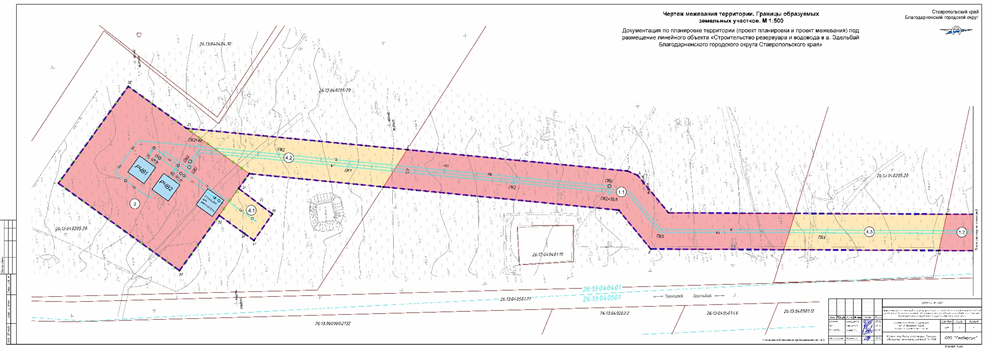 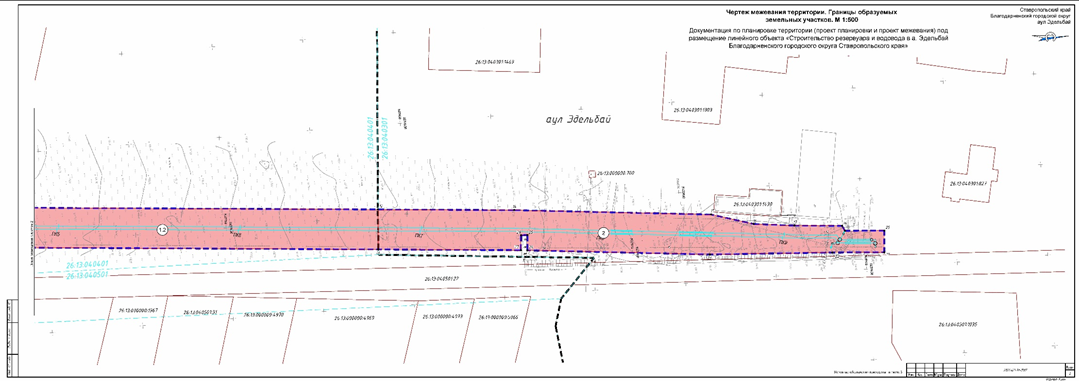 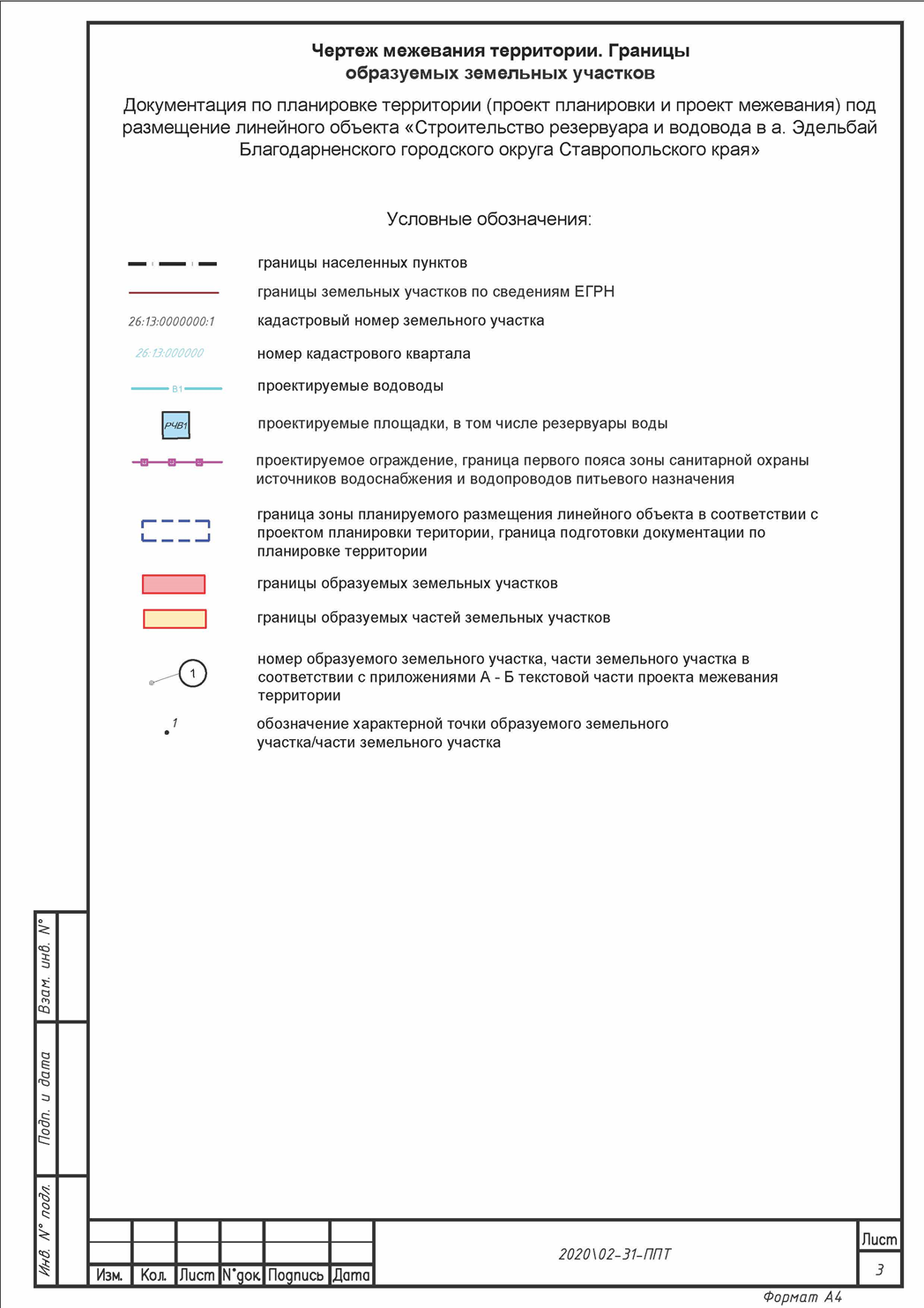 Раздел 2Текстовая часть1. ВведениеРазработка проекта межевания территории выполнена в соответствии с требованиями Градостроительного кодекса РФ (далее – ГрК РФ).Согласно ст. 43 ГрК РФ подготовка проекта межевания территории осуществляется применительно к территории, расположенной в границах одного или нескольких смежных элементов планировочной структуры, границах определенной правилами землепользования и застройки территориальной зоны и (или) границах установленной схемой территориального планирования муниципального района, генеральным планом поселения, городского округа функциональной зоны.2. Подготовка проекта межевания территории осуществляется для:1) определения местоположения границ образуемых и изменяемых земельных участков;2) установления, изменения, отмены красных линий для застроенных территорий, в границах которых не планируется размещение новых объектов капитального строительства, а также для установления, изменения, отмены красных линий в связи с образованием и (или) изменением земельного участка, расположенного в границах территории, применительно к которой не предусматривается осуществление деятельности по комплексному и устойчивому развитию территории, при условии, что такие установление, изменение, отмена влекут за собой исключительно изменение границ территории общего пользования.В проекте межевания территории используется местная система координат, принятая для ведения Единого государственного реестра недвижимости (далее – ЕГРН) – МСК-26 от СК-95.В процессе разработки проекта использовались следующие материалы и нормативно-правовые документы:- Градостроительный кодекс Российской Федерации;- Постановление Правительства РФ от 12.05.2017 N 564 «Об утверждении Положения о составе и содержании проектов планировки территории, предусматривающих размещение одного или нескольких линейных объектов»;- Земельный кодекс Российской Федерации;- СП 42.13330.2016. Свод правил. Градостроительство. Планировка и застройка городских и сельских поселений. Актуализированная редакция СНиП 2.07.01-89;- Постановление администрации Благодарненского городского округа Ставропольского края № 358 от 20.03.2020 г. «О разрешении подготовки документации по планировке территории (проект планировки и проект межевания) под размещение линейного объекта «Строительство резервуара и водовода в а. Эдельбай Благодарненского городского округа Ставропольского края».2. Сведения об объекте и его основные характеристикиЦелевое назначение планируемого строительства – обеспечение а. Эдельбай Благодарненского городского округа Ставропольского края нормативным водоснабжением.В рамках объекта предусмотрено размещение объектов водоснабжения, в том числе водоводов протяженностью 980 м, площадки для размещения резервуаров воды.В административном отношении линейный объект расположен в Благодарненском городском округе Ставропольского края, в том числе в а. Эдельбай.3. Перечень и сведения о площади образуемых земельных участков, в том числе возможные способы их образованияВ целях размещения проектируемых объектов проектом межевания территории предусмотрено образование земельных участков из земель, находящихся в государственной или муниципальной собственности, а также частей земельных участков.Перечень образуемых земельных участков из земель, находящихся в государственной или муниципальной собственности представлен в Приложении А.Перечень образуемых земельных участков, частей земельных участков представлен в Приложении Б.Перечень координат характерных точек образуемых земельных участков, частей земельных участков представлен в Приложении В.Возможные способы образования земельных участков – образование земельных участков из земель, находящихся в государственной или муниципальной собственности, раздел земельного участка, образование частей земельных участков.Образование земельных участков, которые будут отнесены к территориям общего пользования или имуществу общего пользования проектом межевания не предусмотрено.Резервирование и (или) изъятие земельных участков для государственных или муниципальных нужд проектом межевания не предусмотрено.Границы зон действия установленных публичных сервитутов на проектируемой территории отсутствуют.4. Сведения о разрешенном использовании земельных участков, предназначенных для размещения линейного объектаВ соответствии со ст. 36 ГрК РФ действие градостроительного регламента не распространяется на земельные участки, предназначенные для размещения линейных объектов и (или) занятые линейными объектами. Так как проектируемый объект является линейным объектом, то разрешенное использование земельных участков, предназначенных для размещения данных объектов устанавливается согласно классификатору видов разрешенного использования земельных участков (утв. Приказ Министерства экономического развития РФ от 1 сентября 2014 г. № 540 "Об утверждении классификатора видов разрешенного использования земельных участков") и имеет следующее наименование с соответствующим кодом вида разрешенного использования земельного участка и его описанием: Код 3.1 Коммунальное обслуживание (Размещение объектов капитального строительства в целях обеспечения физических и юридических лиц коммунальными услугами, в частности: поставки воды, тепла, электричества, газа, предоставления услуг связи, отвода канализационных стоков, очистки и уборки объектов недвижимости (котельных, водозаборов, очистных сооружений, насосных станций, водопроводов, линий электропередачи, трансформаторных подстанций, газопроводов, линий связи, телефонных станций, канализаций, стоянок, гаражей и мастерских для обслуживания уборочной и аварийной техники, а также зданий или помещений, предназначенных для приема физических и юридических лиц в связи с предоставлением им коммунальных услуг).5. Сведения о границах территории, в отношении которой утвержден проект межеванияПеречень координат характерных точек границ территории, в отношении которой утвержден проект межевания территории представлен в Приложении Г.Приложение А. Перечень образуемых земельных участков из земель, находящихся в государственной или муниципальной собственностиПриложение Б. Перечень образуемых земельных участков, частей земельных участковПриложение В. Перечень координат характерных точек образуемых земельных участков, частей земельных участковПриложение Г. Перечень координат характерных точек границ территории, в отношении которой утвержден проект межевания территорииЗаместитель главы  администрацииБлагодарненского городского округаСтавропольского края                           Н.Д. ФедюнинаПОСТАНОВЛЕНИЕАДМИНИСТРАЦИИ БЛАГОДАРНЕНСКОГО ГОРОДСКОГО ОКРУГА  СТАВРОПОЛЬСКОГО КРАЯ20 января	 2020  года г. Благодарный № 38Об утверждении проектов планировки и межевания территории «Внеплощадочный газопровод в составе стройки: «Блок КПГ под ТС на ГМТ Светлоградского ЛПУМГ в г. Благодарный» на территории города Благодарного  Благодарненского городского округа Ставропольского края»	В соответствии с Градостроительным кодексом Российской Федерации, Правилами землепользования и застройки города Благодарного, утвержденными решением Благодарненской городской Думы от 24 мая 2012 года № 27, решением Совета депутатов Благодарненского городского округа Ставропольского края первого созыва от 24 июля 2018 года № 152 «Об утверждении Положения о порядке организации и проведения публичных слушаний, общественных обсуждений по вопросам градостроительной деятельности на территории Благодарненского городского округа Ставропольского края», распоряжением главы Благодарненского городского округа Ставропольского края от 26 ноября 2019 года № 22-р «О назначении публичных слушаний по проекту планировки и межевания территории «Внеплощадочный газопровод в составе стройки: «Блок КПГ под ТС на ГМТ Светлоградского ЛПУМГ в г. Благодарный» на территории города Благодарный Благодарненского городского округа Ставропольского края», на основании заключения о результатах публичных слушаний, администрация Благодарненского городского округа Ставропольского краяПОСТАНОВЛЯЕТ:1.Утвердить прилагаемые:1.1. Проект планировки «Внеплощадочный газопровод в составе стройки:     «Блок КПГ     под ТС    на    ГМТ       Светлоградского      ЛПУМГ в г. Благодарный» на территории города Благодарного Благодарненского городского округа Ставропольского края».1.2. Проект межевания «Внеплощадочный газопровод в составе стройки:    «Блок    КПГ    под    ТС    на     ГМТ      Светлоградского ЛПУМГ в г. Благодарный» на территории города Благодарного Благодарненского городского округа Ставропольского края».2. Заключение о результатах публичных слушаний опубликовать в печатном издании Благодарненского городского округа Ставропольского края «Известия Благодарненского городского округа Ставропольского края» и разместить на официальном сайте администрации Благодарненского городского округа Ставропольского края.3. Контроль за выполнением настоящего постановления возложить на первого заместителя главы администрации Благодарненского городского округа Ставропольского края Кожина Е.П.4. Настоящее постановление вступает в силу со дня его подписания.Глава Благодарненского городского округа Ставропольского края 	             А.И. Теньков	УТВЕРЖДЕНпостановлением администрации Благодарненского городского округа Ставропольского краяот 20 января 2020 года № 38ПРОЕКТпланировки «Внеплощадочный газопровод в составе стройки: «Блок КПГ под ТС на ГМТ Светлоградского ЛПУМГ в г. Благодарный» на территории города Благодарного  Благодарненского городского округа Ставропольского края»Документация по планировке территории(проект планировки территории) под размещение линейного объекта «Внеплощадочный газопровод в составе стройки: «Блок КПГ под ТС на ГМТ Светлоградского ЛПУМГ в г. Благодарный» на территории города Благодарный Благодарненского городского округа Ставропольского краяПРОЕКТ ПЛАНИРОВКИ ТЕРРИТОРИИОсновная часть (Графическая часть).Том 1.Генеральный директорООО «Кадастровый центр»                     Валуев Д.А.г. Ставрополь, 2019СОСТАВ ПРОЕКТАГрафическая часть проекта планировки территории (основная часть)ТОМ 1Основная часть проекта ТОМ 2Материалы по обоснованию.Графическая часть проекта планировки территории ТОМ 3Материалы по обоснованию проектаТОМ 4ПРИЛОЖЕНИЕ № 1 к разделу проекта планировки территории «Материалы по обоснованию.ТОМ 4» представлено в электронном формате на CD – дискеПРИЛОЖЕНИЕ № 2 к разделу проекта планировки территории «Материалы по обоснованию. ТОМ 4» представлено в электронном формате на CD – дискеПРИЛОЖЕНИЕ № 3 к разделу проекта планировки территории «Материалы по обоснованию. ТОМ 4» представлено в электронном формате на CD – дискеПРИЛОЖЕНИЕ № 4 к разделу проекта планировки территории «Материалы по обоснованию. ТОМ 4» представлено в электронном формате на CD – дискеПРИЛОЖЕНИЕ № 5 к разделу проекта планировки территории «Материалы по обоснованию. ТОМ 4» представлено в электронном формате на CD – дискеПРИЛОЖЕНИЕ № 6 к разделу проекта планировки территории «Материалы по обоснованию. ТОМ 4» представлено в электронном формате на CD – дискеСОДЕРЖАНИЕ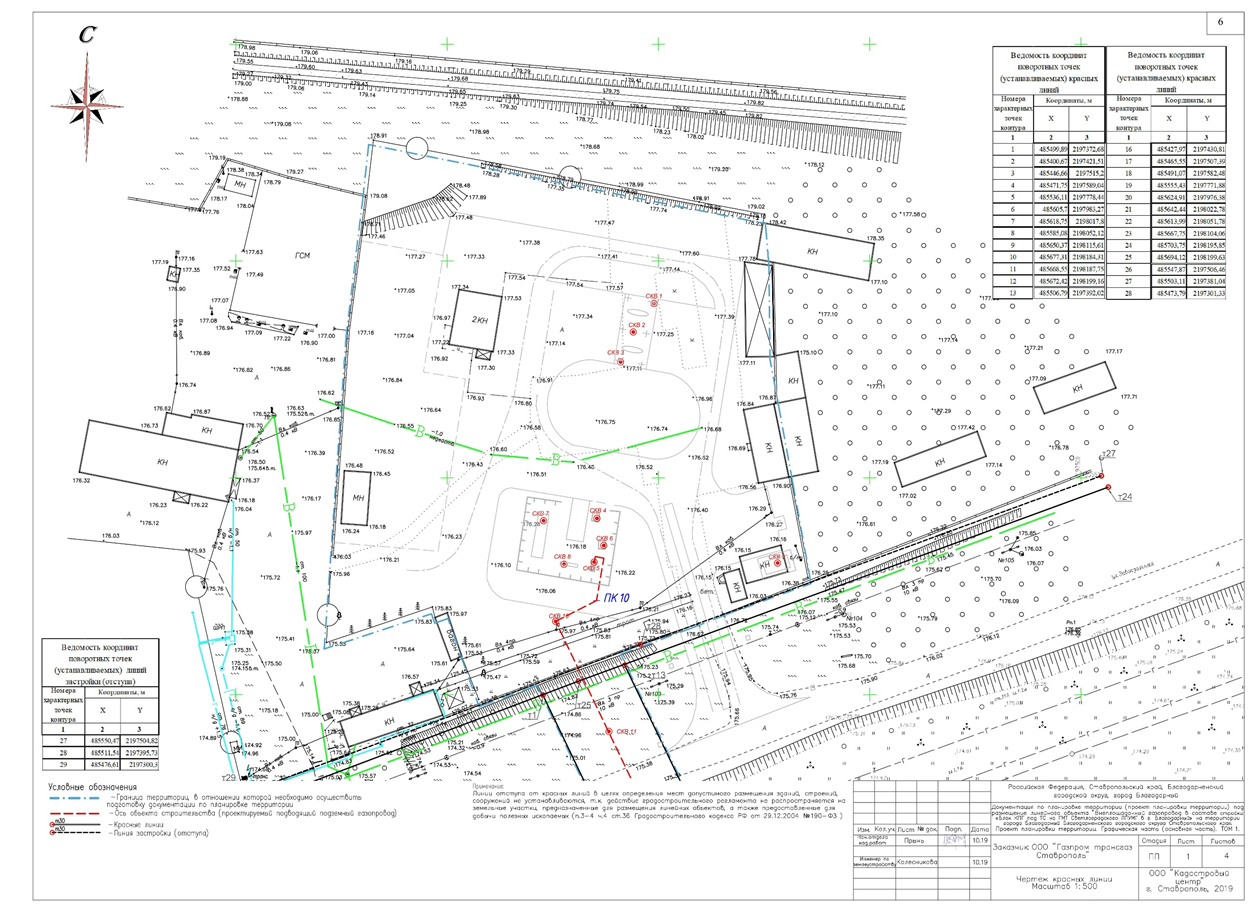 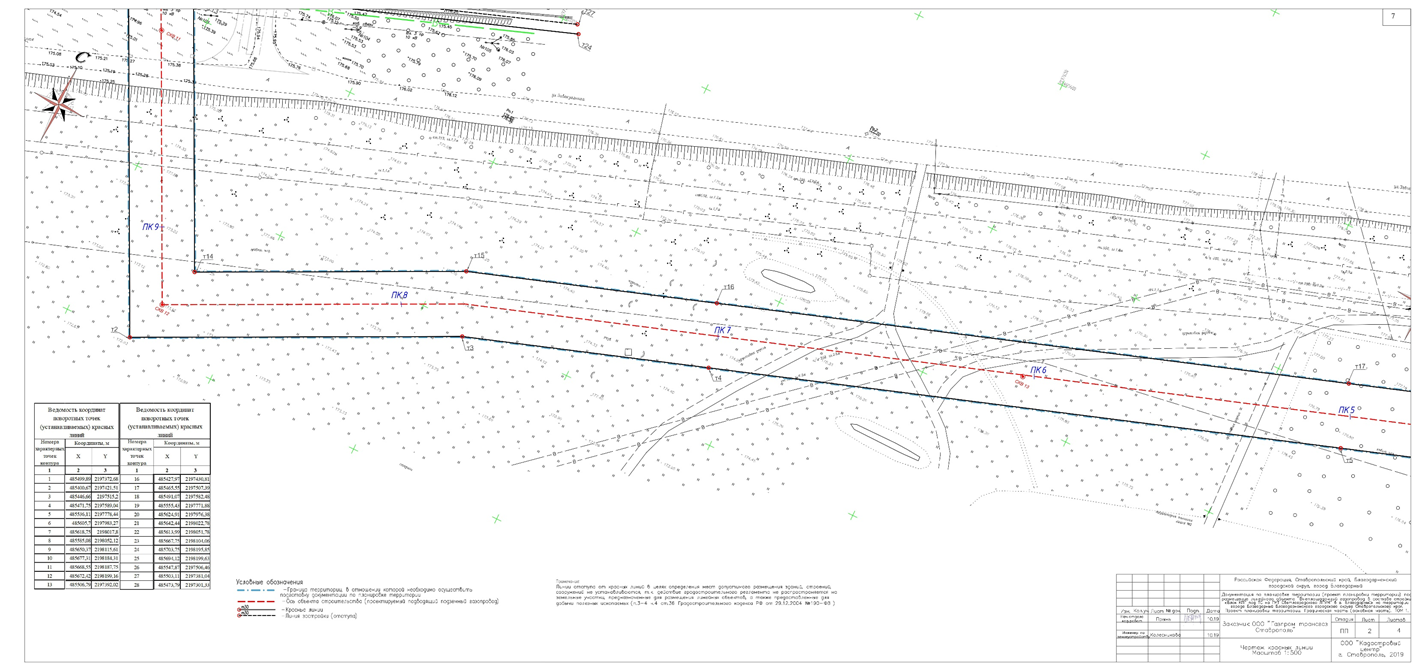 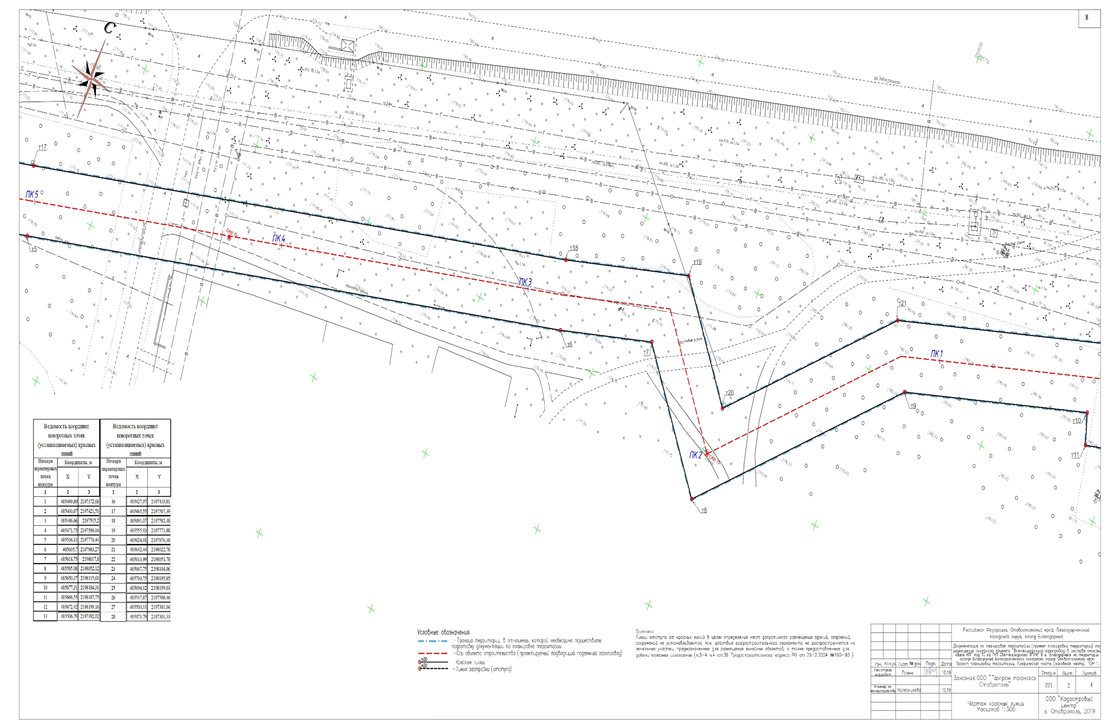 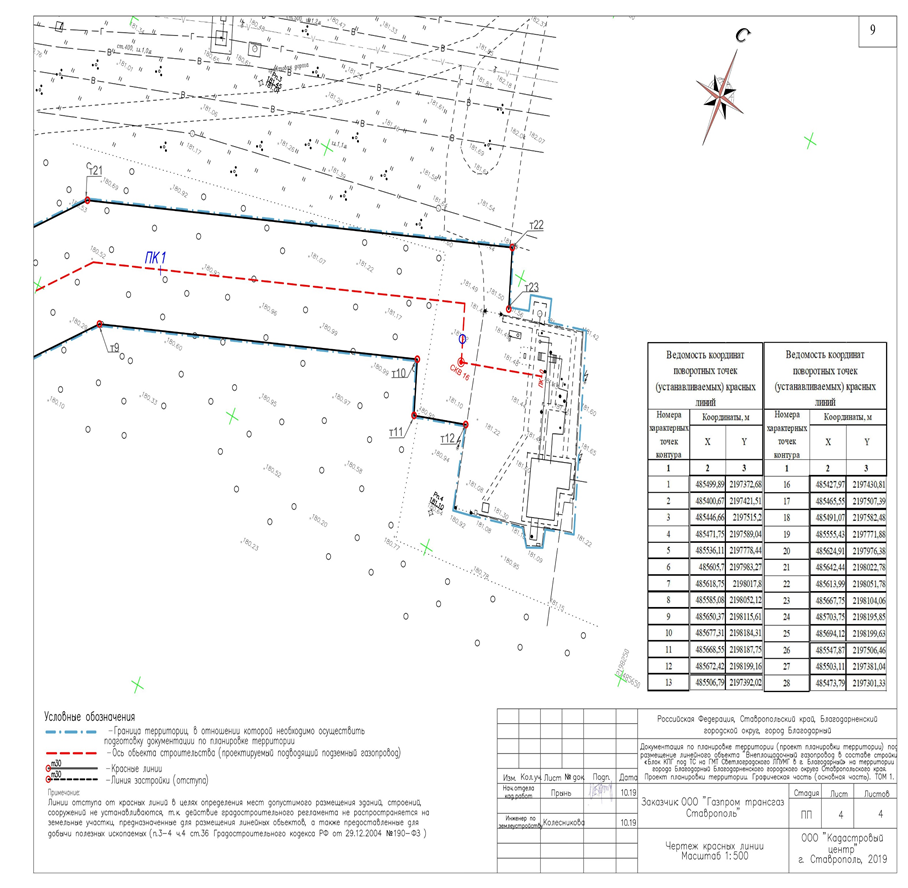 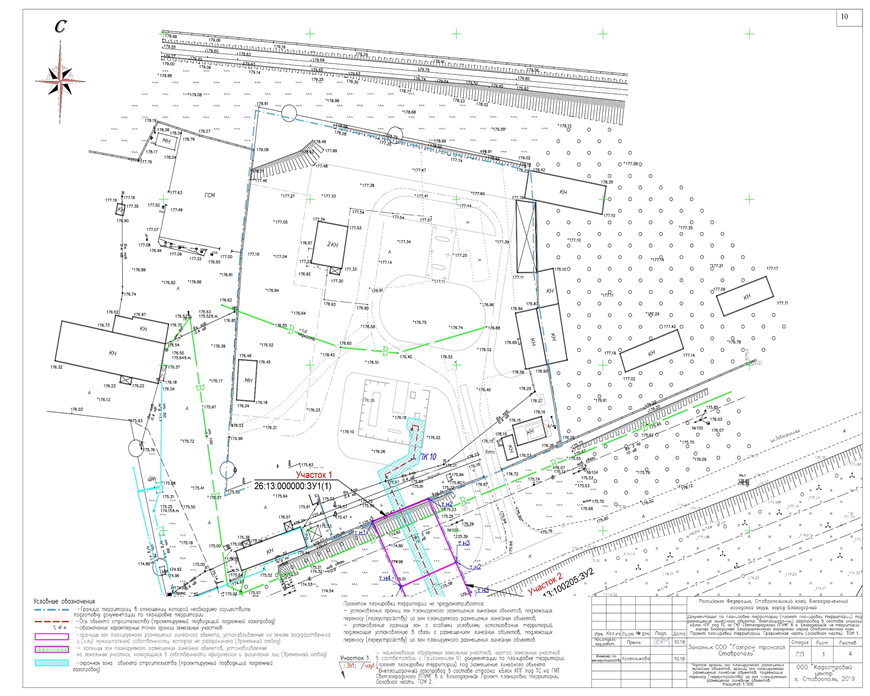 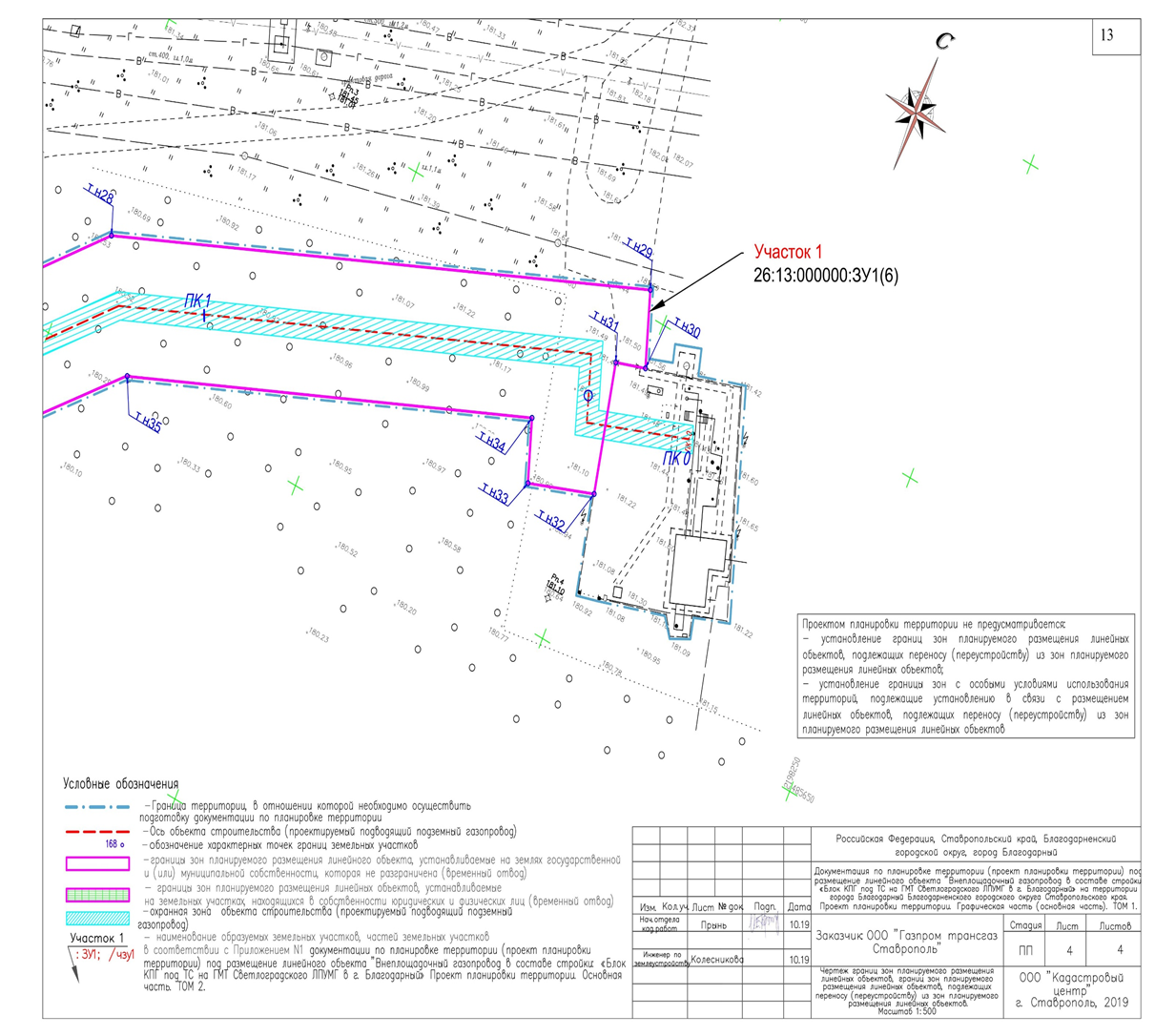 Заказчик: ООО «Газпром трансгаз Ставрополь»Документация по планировке территории(проект планировки территории) под размещение линейного объекта «Внеплощадочный газопровод в составе стройки: «Блок КПГ под ТС на ГМТ Светлоградского ЛПУМГ в г. Благодарный» на территории города Благодарный Благодарненского городского округа Ставропольского краяПРОЕКТ ПЛАНИРОВКИ ТЕРРИТОРИИОсновная часть.Том 2.Генеральный директорООО «Кадастровый центр»                       Валуев Д.А.г. Ставрополь, 2019СОСТАВ ПРОЕКТАГрафическая часть проекта планировки территории (основная часть)ТОМ 1Основная часть проектаТОМ 2Материалы по обоснованию.Графическая часть проекта планировки территории ТОМ 3Материалы по обоснованию проектаТОМ 4ПРИЛОЖЕНИЕ № 1 к разделу проекта планировки территории «Материалы по обоснованию.ТОМ 4» представлено в электронном формате на CD – дискеПРИЛОЖЕНИЕ № 2 к разделу проекта планировки территории «Материалы по обоснованию. ТОМ 4» представлено в электронном формате на CD – дискеПРИЛОЖЕНИЕ № 3 к разделу проекта планировки территории «Материалы по обоснованию. ТОМ 4» представлено в электронном формате на CD – дискеПРИЛОЖЕНИЕ № 4 к разделу проекта планировки территории «Материалы по обоснованию. ТОМ 4» представлено в электронном формате на CD – дискеПРИЛОЖЕНИЕ № 5 к разделу проекта планировки территории «Материалы по обоснованию. ТОМ 4» представлено в электронном формате на CD – дискеПРИЛОЖЕНИЕ № 6 к разделу проекта планировки территории «Материалы по обоснованию. ТОМ 4» представлено в электронном формате на CD – дискеСОДЕРЖАНИЕДокументация по планировке территории(проект планировки территории) под размещение линейного объекта «Внеплощадочный газопровод в составе стройки: «Блок КПГ под ТС на ГМТ Светлоградского ЛПУМГ в г. Благодарный» на территории города Благодарный Благодарненского городского округа Ставропольского края. Основная часть. Том 2. 1.ОБЩИЕ ДАННЫЕ. Документация по планировке территории (проект планировки территории) разработана под размещение линейного объекта «Внеплощадочный газопровод в составе стройки: «Блок КПГ под ТС на ГМТ Светлоградского ЛПУМГ в г. Благодарный» (далее – объект строительства), расположенного по улице Вокзальная города Благодарный Благодарненского городского округа Ставропольского края, обществом с ограниченной ответственностью «Кадастровый центр» на основании постановления администрации Благодарненского городского округа Ставропольского края «О разрешении подготовки документации по планировке территории (проект планировки и проект межевания) под размещение линейного объекта: «Блок КПГ под ТС на ГМТ Светлоградского ЛПУМГ в г. Благодарный» на территории города Благодарный Благодарненского городского округа Ставропольского края» от 01.10.2019 года № 1649 (далее – постановление от 01.10.2019 года № 1649).Строительство объекта строительства планируется в рамках программы по созданию газозаправочной инфраструктуры на промышленных площадках дочерних обществ на период 2017-2019 гг., утвержденная Постановлением Правления ПАО «Газпром» от 26.10.2016 № 42.Источником финансирования разработки документации является исключительно средства ООО «Газпром трансгаз Ставрополь» в соответствии с ч. 8 ст. 45 Градостроительного кодекса РФ.Проект планировки территории осуществляется в целях:планирования территории, отводимой под размещение блока компримированного природного газа (далее – блок КПГ) в связи с отсутствием в ближайшем окружении АГНКС для осуществления подачи компримированного природного газа (заправка транспорта) от выходного газопровода ГРС к блоку КПГ);обеспечения устойчивого развития территорий;выделения элементов планировочной структуры;установления границ земельных участков, на которых расположены объекты капитального строительства;установления границ земельных участков, предназначенных для размещения объекта строительства;получения разрешения на реконструкцию и разрешения на ввод объекта в эксплуатацию.2.	РАЗРЕШИТЕЛЬНАЯ ДОКУМЕНТАЦИЯ.Градостроительный кодекс Российской Федерации;Земельный кодекс Российской Федерации;генеральный план, утвержденный решением Благодарненской городской думы от 27 февраля 2014 года № 165 «Об утверждении проекта «Корректировка генерального плана города Благодарного»;правила землепользования и застройки города Благодарный Ставропольского края, утвержденные решением Благодарненской городской Думы от 24 мая 2012 года № 27 «Об утверждении Правил землепользования и застройки города Благодарного Ставропольского края» (решение Благодарненской городской Думы от 28 мая 2015 года №270 «О внесении изменений в Правила землепользования и застройки города Благодарного Ставропольского края, утвержденные решением Благодарненской городской Думы от 24 мая 2012 года № 27 «Об утверждении Правил землепользования и застройки города Благодарного Ставропольского края», от 17 августа 2016 года № 340) (далее – правила землепользования и застройки города Благодарный);Федеральный закон "О кадастровой деятельности" от 24.07.2007 № 221-ФЗ;Федеральный закон "Об объектах культурного наследия (памятниках истории и культуры) народов Российской Федерации" от 25.06.2002 № 73-ФЗ;Закон Ставропольского края от 18 июня 2012 года № 53-кз «О некоторых вопросах регулирования отношений в области градостроительной деятельности на территории Ставропольского края»;Закон Ставропольского края от 16 марта 2006 года № 14-кз «Об объектах культурного наследия (памятниках истории и культуры) народов Российской Федерации в Ставропольском крае»;Федеральный закон "Технический регламент о безопасности зданий и сооружений" от 30.12.2009 № 384-ФЗ;Постановление Правительства Российской Федерации от 12 мая 2017 года № 564 «Об утверждении Положения о составе и содержании проектов планировки территории, предусматривающих размещение одного или нескольких линейных объектов»;Приказ Минстроя России от 25.04.2017 № 742/пр "О Порядке установления и отображения красных линий, обозначающих границы территорий, занятых линейными объектами и (или) предназначенных для размещения линейных объектов" (Зарегистрировано в Минюсте России 26.05.2017 № 46858);Приказ от 15 ноября 2013 года № 542 «Об утверждении федеральных норм и правил в области промышленной безопасности "Правила безопасности сетей газораспределения и газопотребления"»;СП 42.13330.2016 «Градостроительство. Планировка и застройка городских и сельских поселений. Актуализированная редакция СНиП 2.07.01-89» (далее - СП 42.13330.2016);СП 62.13330.2011* Газораспределительные системы. Актуализированная редакция СНиП 42-01-2002 от 01.01.2013 г.;СН 459-74 «Нормы отвода земель для нефтяных и газовых скважин»;Свод правил «Инженерные изыскания для строительства. Основные положения» СП 47.13330.2012 от 10.12.2012 (Актуализированная редакция СНиП 11-02-96), утвержденный приказом Федерального агентства по строительству и жилищно-коммунальному хозяйству (далее - СП 47.13330.2012);Об утверждении Правил охраны газораспределительных сетей, утверждены постановлением Правительства Российской Федерации от 20 ноября 2000 года № 878;Материалы инженерно-геодезических изысканий Д011711050-1-ИЭД, выполненные ООО Строительная компания «Югкомстрой» в 2018 году;Материалы инженерно-геологических изысканий Д01711050-1-ИГИ, выполненные ООО Строительная компания «Югкомстрой» в 2018 году;Материалы инженерно-экологических изысканий Д01711050-1-ИЭИ, выполненные ООО Строительная компания «Югкомстрой» в 2018 году;Материалы инженерно-гидрометеорологические изысканий Д01711050-1-ИГМ, выполненные ООО Строительная компания «Югкомстрой» в 2018 году;Технический отчет по объекту: «Блок КПГ под ТС на ГМТ Светлоградского ЛПУМГ в г. Благодарный» №90-Р/18/1, выполненный ООО «Наследие»;Подраздел 4 проектной документации «Рекультивация нарушенных земель» Д01711050-1-РКЗ, выполненный ООО «Научно-производственное объединение «НефтеХимПроект»;постановление от 01.10.2019 года № 1649;техническое задание на разработку проекта планировки территории под размещение объекта строительства.3.	ОПИСАНИЕ ОБЪЕКТА СТРОИТЕЛЬСТВА (НАИМЕНОВАНИЕ, ОСНОВНЫЕ ХАРАКТЕРИСТИКИ И НАЗНАЧЕНИЕ ПЛАНИРУЕМЫХ ДЛЯ РАЗМЕЩЕНИЯ ЛИНЕЙНЫХ ОБЪЕКТОВ).3.1. Описание объекта строительства - Блок КПГ.Объект капитального строительства – блок компримированного природного газа (далее – блок КПГ) находится на территории базы линейно-эксплуатационной службы (далее – ЛЭС) города Благодарный Светлоградского ЛПУМГ.Планируемый блок КПГ будет являться востребованным транзитным заправочным пунктом ввиду отсутствия в ближайшем окружении АГНКС.Блок компримированного природного газа предназначен для производства компримированного природного газа и заправки газомоторных автотранспортных средств.Блок КПГ при 8-часовом рабочем дне рассчитан на заправку транспорта Светлоградского ЛПУМГ (в количестве 30 шт./сут.) и транзитного транспорта общества в г.Благодарный (г.Благодарный, ул. Завокзальная, 47, участок ЛЭС) в количестве 5 шт./сутПродукцией блока является компримированный природный газ (КПГ), используемый для заправки транспортных средств.Получаемый КПГ по физико-химическим показателям должен соответствовать требованиям и нормам ГОСТ 27577-2000.В соответствии с функциональным назначением технологическими объектами блока КПГ являются:- блок входных кранов, совмещенный с узлом учета газа на базе ультразвукового расходомера – счетчика газа TurboFlow UFG-F (БВК-1) - 1 шт.;- система охлаждения компрессора (СО-1) – 1 шт.;- газораздаточная колонка (ГЗК-1,2) – 2 шт.;- компрессорная установка в контейнерном исполнении (КУ-1), в том числе:- компрессор (К-1) – 1 шт.;- блок осушки газа (БО-1) – 1 шт.;- блок аккумуляторов газа (БАГ-1) – 1 шт.;- дренажная емкость (ДЕ-1) – 1 шт;- передвижная рампа азотная на 2 баллона объемом 40 л – 1 шт.В состав объекта заправки входит основное и вспомогательное оборудование, которое, будет поставлено в виде блоков полной заводской готовности, обеспечивающих пуск в эксплуатацию без разборки и ревизии технологического оборудования основного и вспомогательного назначения.АГНКС предназначена для заправки автомобилей природным газом с рабочим давлением 19,6 МПа (200кгс/см²).Основные технико–экономические показатели объекта строительства (блока КПГ) представлены в таблице № 1.Таблица № 13.2. Описание объекта строительства – газопровод.Планирование объекта строительства (газопровода) разрабатывается в соответствии с требованиями Федеральных норм и правил в области промышленной безопасности «Правила безопасности сетей газораспределения и газопотребления», СП 62.13330.2011 «Газораспределительные системы» актуализированная редакция СНиП 42-01-2002. Объект строительства (газопровод) предназначен для подачи компримированного природного газа (заправка транспорта) от выходного газопровода ГРС к блоку КПГ. Охранный кран с дистанционным управлением располагается на вводном трубопроводе, в пределах территории ГРС "Благодарный". На территории КПГ, на вводном газопроводе, запорная арматура расположена в блоке входных кранов БВК.На площадке КПГ газ подготавливается и транспортируется до газозаправочных колонок.В соответствии c требованием приложения № 1 Постановления Правительства РФ № 870 к сетям газораспределения, газопровод топливного газа относятся к газопроводам среднего давления (давление свыше 0,05 до 0,3 МПа включительно).Для газопровода принята к использованию труба диметром 89 мм - стальная бесшовная горячедеформированная из стали 20 по ГОСТ 8732-78 (материал трубы и технические требования к ней по ГОСТ 8731-74) с наружным заводским антикоррозионном покрытием на основе полимерных материалов, принятым по реестру изоляционных материалов, разрешенных к применению на объектах ПАО «Газпром». Повороты по трассе газопровода выполняются с использованием крутоизогнутых стальных отводов, по ГОСТ 17375-2001 из стали 20 и гнутых отводов, по ТУ 1469-003-74238272-2014-2014.Протяженность трассы газопровода за пределами ГРС и КПГ составляет 956,31 м.Основные технико–экономические показатели объекта строительства (подводящего газопровода) представлены в таблице № 2.Таблица № 2В соответствии с требованиями СП 62.13330.2011(актуализированная редакция СНиП 42-01-2002) предусмотрена основная прокладка газопровода от существующей площадки ГРС до проектируемой площадки КПГ (блок входных кранов) - подземная, а на территории КПГ от блока входных кранов до компрессорной установки - надземно.Прокладку подводящего газопровода следует осуществлять на глубине не менее 0,8 м до верха газопровода или футляра. В тех местах, где не предусматривается движение транспорта и сельскохозяйственных машин, глубина прокладки стальных газопроводов допускается не менее 0,6 м.Ширина траншеи по дну принята не менее 0,8 м из учета минимальной ширины траншеи при разработке одноковшовым экскаватором с емкостью ковша 0.65 м3. На участках плановых углов поворота трассы, выполненных по кривым принудительного гнутья, ширина траншеи принята удвоенной от нормативной ширины.Газопровод в местах входа и выхода из земли должен быть заключен в футляр. Концы футляра в местах входа и выхода газопровода из земли следует заделывать эластичным материалом на всю длину футляра.Трассы технологических трубопроводов проложены в соответствии с технологической принципиальной схемой, исходя из условий технологической и экономической целесообразности, удобства эксплуатации и обслуживания.На территории участка реализации КПГ принято подземное, а также надземное расположение трубопроводов на опорах высотой не менее 2,2м от земли. Трубопроводы газа высокого давления (от блока компрессорной установки до газозаправочных колонок) в местах пересечения с проезжей частью принята прокладка на высоте 5 м до низа строительных конструкций.Материальное исполнение внутриплощадочных газопроводов – труба Ø57х4 по ГОСТ 8732-78 из стали 20. Трубы по ГОСТ 8732-78 должны поставляться из катаных заготовок в соответствии с техническими требованиями ГОСТ 8731-74 с гидравлическим испытанием каждой трубы. Материальное исполнение сбросных и продувочных газопроводов от блок входных кранов (БВК) и емкость дренажная (ДЕ), в которых давление создаётся периодически при открытии продувочных кранов или срабатывании предохранительных клапанов, предусматривается из стальных бесшовных труб по ГОСТ 8732-78.Способ соединения труб и фасонных деталей – сварные соединения по СП 42-102-2004. Сварные швы – по ГОСТ 16037-80.Контроль качества сварных соединений для трубопроводов с рабочим давлением до 0,6 МПа в соответствии с СП 62.13330.2011 для трубопроводов II категории в объеме 5% радиографическим методом, но не менее одного стыка.Для защиты от коррозии надземные трубопроводы давлением до 0,6 МПа, а также арматуру окрашивают АРМОКОТ®F100 ТУ 2312-009-23354769-2008 в два слоя по грунтовке АРМОКОТ®01 ТУ 2312-009-23354769-2008. Способ соединения труб и фасонных деталей – сварное соединение по СП 42-102-2004. Трубопроводы монтируются на опорах хомутовых по ОСТ 36-146-88.Рабочее давление трубопроводов компримированного природного газа и сбросных трубопроводов от блока компрессорной установки (КУ-1) и газозаправочных колонок (ГЗК-1,2) и сбросных трубопроводов составляет 25 МПа. Согласно классификации по ГОСТ 32569-2013, данные трубопроводы относятся к группе Ба категории I.Опознавательную окраску технологических трубопроводов выполнить в соответствии с ГОСТ 14202-69 (2010) полисилоксановым лакокрасочным материалом АРМОКОТ F100.Площади земель, отводимые для временного пользования (на период строительства) определяются в соответствии с СН 459-74 «Нормы отвода земель для нефтяных и газовых скважин».Согласно СН 459-74 «Нормы отвода земель для нефтяных и газовых скважин», ширина полосы земли, предоставляемой на период строительства внеплощадочного газопровода составляет 20 м.Общая площадь временного отвода в краткосрочное пользование (на период строительства составляет 19248 кв.м.В границах элемента планировочной структуры, выделяемого проектом планировки территории, проектной документацией также предусматривается занятие уже существующего земельного участка с кадастровым номером 26:13:100205:123, для размещения подводящего газопровода на его территории в целях транспортировки газа до газозаправочных колонок, от блока входных кранов до компрессорной установки.В границах земельного участка с кадастровым номером 26:13:100205:123 полоса отвода не выделяется.Сведения о расположении временной полосы отвода под объект строительства на землях по категории земель представлены в таблице № 3.Таблица № 34.	ПОЛОЖЕНИЕ О РАЗМЕЩЕНИИ ОБЪЕКТА СТРОИТЕЛЬСТВА (ПЕРЕЧЕНЬ СУБЪЕКТОВ РОССИЙСКОЙ ФЕДЕРАЦИИ, ПЕРЕЧЕНЬ МУНИЦИПАЛЬНЫХ РАЙОНОВ).В административно-территориальном отношении объект строительства (газопровод) расположен в северо-восточной части города Благодарный, Благодарненского района, Ставропольского края.Объект строительства расположен в промышленной зоне города. С южной стороны территория свободна от застройки.Расстояние до ближайших жилых зданий от трассы объекта строительства (газопровода) составляет 73,0 м в южном направлении.Протяженность трассы объекта строительства за пределами ГРС и КПГ составляет 956,31 м. Площадка, входящая в состав объекта строительства, предусмотренная для размещения планируемого блока компримированного природного газа (далее - блок КПГ) под ГМТ Светлоградского ЛПУМГ, расположена на территории существующей базы ЛЭС, по улице Вокзальная, 47 а.Строительство объекта строительства также предусмотрено в границах существующего землеотвода, земельного участка с кадастровым номером 26:13:100205:123, вид разрешенного использования которого – для размещения промышленных объектов (под объекты инженерного оборудования газоснабжения), расположенного по адресу: Ставропольский край, район Благодарненский, город Благодарный, улица Вокзальная, 47 а (РВУ-2 СУ-9).Объект капитального строительства – проектируемый блок КПГ относится к IV классу опасностиПрисоединение проектируемого газопровода – объекта строительства к выходному газопроводу ГРС города Благодарный планируется осуществить согласно технических условий ООО «Газпром трансгаз Ставрополь» от 28 июня 2018 года № 03Р-23П-5820.Строительство объекта строительства планируется осуществить в кадастровых кварталах 26:13:100404, 26:13:100205, 26:13:060506, 26:13:100407, а также на территории земельного участка с кадастровым номером 26:13:100205:123.В отношении земельного участка с кадастровым номером 26:13:100205:123 заключен договор аренды № 9 «земельного участка из земель населенных пунктов» от 18 января 2012 года до 17 января 2061 года.Адрес объекта строительства: Российская Федерация, Ставропольский край, город Благодарный. Земли, на которых предусмотрено проведение строительства объекта строительства, относятся к землям населенных пунктов, находящихся в государственной и (или) муниципальной собственности, а также на землях, находящихся в собственности у физических и (или) юридических лиц (приложение 2 «Правовой статус земельных участков, расположенных в полосе отвода объекта строительства» под размещение линейного объекта «Внеплощадочный газопровод в составе стройки: «Блок КПГ под ТС на ГМТ Светлоградского ЛПУМГ в г. Благодарный».Экспликация образуемых земельных участков, частей земельных участков для размещения объекта строительства представлена в приложении 1 к документации по планировке территории под размещение линейного объекта«Внеплощадочный газопровод в составе стройки: «Блок КПГ под ТС на ГМТ Светлоградского ЛПУМГ в г. Благодарный».5.ПЕРЕЧЕНЬ КООРДИНАТ ХАРАКТЕРНЫХ ТОЧЕК ГРАНИЦ ЗОН ПЛАНИРУЕМОГО РАЗМЕЩЕНИЯ ЛИНЕЙНЫХ ОБЪЕКТОВ.Координаты поворотных точек границы полосы отвода объекта строительства, формируемой на землях государственной собственности, которая не разграничена, а также образуемых частей земельных участков с кадастровыми номерами: 26:13:100404:18, 26:13:100404:576, 26:13:100404:1, 26:13:100404:488, формируемых для проектируемой полосы временного отвода объекта строительства приведены в ведомости координат поворотных точек границы полосы отвода объекта строительства, формируемой на землях государственной собственности, которая не разграничена, а также земельных участков, в отношении которых предполагается образование частей земельных участков приложения №3 к документации по планировке территории (проекту планировки территории) под размещение линейного объекта «Внеплощадочный газопровод в составе стройки: «Блок КПГ под ТС на ГМТ Светлоградского ЛПУМГ в г. Благодарный» на территории города Благодарный Благодарненского городского округа Ставропольского края».Красные линии - линии, которые обозначают существующие, планируемые (изменяемые, вновь образуемые) границы территорий общего пользования и (или) границы территорий, занятых линейными объектами и (или) предназначенных для размещения линейных объектов.В настоящем проекте планировке территории красные линии устанавливаются в соответствии с Градостроительным кодексом Российской Федерации, а также нормами действующего законодательства.Красные линии - линии, которые обозначают существующие, планируемые (изменяемые, вновь образуемые) границы территорий общего пользования и (или) границы территорий, занятых линейными объектами и (или) предназначенных для размещения линейных объектов.Красные линии устанавливаются на основании п.3 ст. 42 «Проект планировки территории» Градостроительного кодекса Российской Федерации, в соответствии с Приказом Минстроя России от 25.04.2017 № 742/пр "О Порядке установления и отображения красных линий, обозначающих границы территорий, занятых линейными объектами и (или) предназначенных для размещения линейных объектов" (Зарегистрировано в Минюсте России 26.05.2017 № 46858), а именно: красные линии, обозначающие границы территорий, предназначенных для строительства, реконструкции линейных объектов, устанавливаются по границам зон планируемого размещения линейных объектов.Планировка красных линий проводится с учетом обеспечения свободного проезда пожарных машин, инженерных сетей внутри площадок и других объектов.Линии отступа от красных линий в целях определения мест допустимого размещения зданий, строений, сооружений не устанавливаются, т.к. действие градостроительного регламента не распространяется на земельные участки, предназначенные для размещения линейных объектов, а также предоставленные для добычи полезных ископаемых (п.3-4 ч.4 ст.36 Градостроительного кодекса РФ от 29.12.2004 № 190-ФЗ).Для установления красных линий разграничивающий площадную застройку и места общего пользования (улично-дорожную сеть) используется СП 42.13330.2016 и правила землепользования и застройки города Благодарный.В соответствии с письмом администрации Благодарненского городского округа Ставропольского края от 20.09.2019 года № 6888 в границах элемента планировочной структуры, выделяемого проектом планировки территории, подготовленного в отношении объекта строительства, установленные в соответствии с нормами действующего законодательства, красные линии отсутствуют.Схема организации улично-дорожной сети и движения транспорта не разрабатывается в данном проекте планировки территории, в связи с тем, что выполняется в случае подготовки проекта планировки территории, предусматривающего размещение автомобильных дорог и (или) железнодорожного транспорта, тогда как объектом строительства является газопровод высокого давления.6.ПЕРЕЧЕНЬ КООРДИНАТ ХАРАКТЕРНЫХ ТОЧЕК ГРАНИЦ ЗОН ПЛАНИРУЕМОГО РАЗМЕЩЕНИЯ ЛИНЕЙНЫХ ОБЪЕКТОВ, ПОДЛЕЖАЩИХ ПЕРЕНОСУ (ПЕРЕУСТРОЙСТВУ) ИЗ ЗОН ПЛАНИРУЕМОГО РАЗМЕЩЕНИЯ ЛИНЕЙНЫХ ОБЪЕКТОВ.Линейные объекты, подлежащие переносу (переустройству) из зон планируемого размещения объекта строительства, отсутствуют. В связи с отсутствием потребности в переносе (переустройстве) пересекаемых объектом строительства линейных объектов, границы зон планируемого размещения объектов, подлежащих переносу (переустройству), не устанавливаются.В границах элемента планировочной структуры, выделяемого проектом планировки территории, предусмотрено проведение работ по демонтажу строений и сооружений в связи с проведением работ по реконструкции объекта строительства.Демонтажу подлежат сооружения, представленные в таблице № 4.Таблица № 4Работы по демонтажу осуществляются подрядной строительной организацией при наличии проекта производства работ (ППР) или технологической карты, а также плана расположения демонтируемых объектов с указанием существующих воздушных сетей, а также подземных коммуникаций.Перед началом работ по демонтажу выполняются следующие мероприятия:- обследуются демонтируемые объекты капитального строительства и определяются на местности условия производства работ и места подъезда;- уточняется трасса и высота демонтируемых зданий и сооружений;- определяются места расположения подземных и наземных сооружений, пересекаемых трассами демонтируемых сооружений;- выполняется отключение демонтируемых участков от основных магистралей;- подготавливаются временные площадки под складирование и погрузку демонтированных элементов.Для исключения вероятности повреждения действующих надземных и подземных инженерных сетей, организация, проводящая работы по демонтажу, имеет право приступить к ним только после получения акта приёмки демонтируемых участков и необходимой документации от заказчика.Соблюдение правил безопасности в строительстве и норм проектирования позволит проводить работы по демонтажу без повреждения инженерной инфраструктуры, в том числе действующих инженерных подземных сетей.Производить вывоз строительных отходов необходимо на полигон ТБО ООО «Эко-Сити», расположенный в селе Верхнерусское, в 160 км от объекта строительства.7.ПРЕДЕЛЬНЫЕ ПАРАМЕТРЫ РАЗРЕШЕННОГО СТРОИТЕЛЬСТВА, РЕКОНСТРУКЦИИ ОБЪЕКТОВ КАПИТАЛЬНОГО СТРОИТЕЛЬСТВА, ВХОДЯЩИХ В СОСТАВ ЛИНЕЙНЫХ ОБЪЕКТОВ В ГРАНИЦАХ КАЖДОЙ ЗОН ИХ ПЛАНИРУЕМОГО РАЗМЕЩЕНИЯ.В границах элемента планировочной структуры не предусматривается размещение вновь строящихся или реконструируемых объектов капитального строительства, входящих в состав линейного объекта «Внеплощадочный газопровод в составе стройки: «Блок КПГ под ТС на ГМТ Светлоградского ЛПУМГ в г. Благодарный» на территории города Благодарный Благодарненского городского округа Ставропольского края», в связи с чем, предельные параметры разрешенного строительства, реконструкции объектов капитального строительства, входящих в состав линейных объектов в границах каждой зон их планируемого размещения, не устанавливаются.8.МЕРОПРИЯТИЯ ПО ЗАЩИТЕ СОХРАНЯЕМЫХ ОБЪЕКТОВ КАПИТАЛЬНОГО СТРОИТЕЛЬСТВА (ЗДАНИЕ, СТРОЕНИЕ, СООРУЖЕНИЕ, ОБЪЕКТЫ, СТРОИТЕЛЬСТВО КОТОРЫХ НЕ ЗАВЕРШЕНО), А ТАКЖЕ ОБЪЕКТОВ КАПИТАЛЬНОГО СТРОИТЕЛЬСТВА, ПЛАНИРУЕМЫХ К СТРОИТЕЛЬСТВУ ОТ ВОЗМОЖНОГО НЕГАТИВНОГО ВОЗДЕЙСТВИЯ В СВЯЗИ С РАЗМЕЩЕНИЕМ ЛИНЕЙНЫХ ОБЪЕКТОВ.Мероприятия по защите сохраняемых объектов капитального строительства в связи с размещением линейного объекта «Внеплощадочный газопровод в составе стройки: «Блок КПГ под ТС на ГМТ Светлоградского ЛПУМГ в г. Благодарный» на территории города Благодарный Благодарненского городского округа Ставропольского края» планируются в соответствии с установленными на основании правил действующего законодательства ограничениями (обременениями) в охранной зоне таких объектов, в целях предупреждения их повреждения или нарушения условий их нормальной эксплуатации.9.ИНФОРМАЦИЯ О НЕОБХОДИМОСТИ ОСУЩЕСТВЛЕНИЯ МЕРОПРИЯТИЙ ПО СОХРАНЕНИЮ ОБЪЕКТОВ КУЛЬТУРНОГО НАСЛЕДИЯ ОТ ВОЗМОЖНОГО НЕГАТИВНОГО ВОЗДЕЙСТВИЯ В СВЯЗИ С РАЗМЕЩЕНИЕМ ЛИНЕЙНЫХ ОБЪЕКТОВ.К объектам культурного наследия (памятникам истории и культуры) народов Российской Федерации (далее - объекты культурного наследия) в целях настоящего Федерального закона от 25.06.2002 N 73-ФЗ (ред. От 09.03.2016) "Об объектах культурного наследия (памятниках истории и культуры) народов Российской Федерации" относятся объекты недвижимого имущества (включая объекты археологического наследия) и иные объекты с исторически связанными с ними территориями, произведениями живописи, скульптуры, декоративно - прикладного искусства, объектами науки и техники и иными предметами материальной культуры, возникшие в результате исторических событий, представляющие собой ценность с точки зрения истории, археологии, архитектуры, градостроительства, искусства, науки и техники, эстетики, этнологии или антропологии, социальной культуры и являющиеся свидетельством эпох и цивилизаций, подлинными источниками информации о зарождении и развитии культуры.Под объектом археологического наследия понимаются частично или полностью скрытые в земле или под водой следы существования человека в прошлых эпохах (включая все связанные с такими следами археологические предметы и культурные слои), основным или одним из основных источников информации о которых являются археологические раскопки или находки.Объектами археологического наследия являются в том числе городища, курганы, грунтовые могильники, древние погребения, селища, стоянки, каменные изваяния, стелы, наскальные изображения, остатки древних укреплений, производств, каналов, судов, дорог, места совершения древних религиозных обрядов, отнесенные к объектам археологического наследия культурные слои.Объекты культурного наследия подразделяются на следующие категории историко - культурного значения:объекты культурного наследия федерального значения - объекты, обладающие историко - архитектурной, художественной, научной и мемориальной ценностью, имеющие особое значение для истории и культуры Российской Федерации, а также объекты археологического наследия;объекты культурного наследия регионального значения и объекты культурного наследия местного (муниципального) значения.При установлении, возникновении, выявлении новых памятников культурного наследия в границах проектируемой территории, в рамках данного проекта планировки, такие объекты подлежат государственной охране в целях предотвращения их повреждения, разрушения или уничтожения, изменения облика и интерьера (в случае, если интерьер объекта культурного наследия относится к его предмету охраны), нарушения установленного порядка их использования, незаконного перемещения и предотвращения других действий, могущих причинить вред объектам культурного наследия, а также в целях их защиты от неблагоприятного воздействия окружающей среды и от иных негативных воздействий. Объекты культурного наследия (памятники истории и культуры) народов Российской Федерации представляют собой уникальную ценность для всего многонационального народа Российской Федерации и являются неотъемлемой частью всемирного культурного наследия. Государственная охрана объектов культурного наследия (памятников истории и культуры) является одной из приоритетных задач органов государственной власти Российской Федерации, органов государственной власти субъектов Российской Федерации и органов местного самоуправления.В соответствии с техническим отчетом по объекту: «Блок КПГ под ТС на ГМТ Светлоградского ЛПУМГ в г. Благодарный», подготовленным ООО «Наследие» № 90-Р/18/1 от 2019 года и Актом государственной историко-культурной экспертизы от 04.02.2019 установлено, что по результатам исследований, проведенных в ходе экспертизы, в связи с отсутствием объектов, обладающих признаками объектов культурного наследия, выявленных объектов культурного наследия, объектов культурного наследия, включенных в единый государственный реестр объектов культурного наследия (памятников истории и культуры) народов Российской Федерации, в границах участка проектируемого объекта «Блок КПГ под ТС на ГМТ Светлоградского ЛПУМГ в г Благодарный», проведение земляных, строительных и иных работ на земельном участке, подлежащем воздействию земляных, строительных и иных работ, возможно.Таким образом, в границах, выделяемого проектом планировки территории, элемента планировочной структуры объекта строительства по архивным данным и Реестра объекты культурного наследия отсутствуют.10.ИНФОРМАЦИЯ О НЕОБХОДИМОСТИ ОСУЩЕСТВЛЕНИЯ МЕРОПРИЯТИЙ ПО ОХРАНЕ ОКРУЖАЮЩЕЙ СРЕДЫ.Природоохранные мероприятия направлены на предупреждение негативных воздействий на окружающую среду и здоровье населения. Последствия строительства и последующей эксплуатации объекта строительства будут носить ограниченный и локальный характер и не приведут к необратимым изменениям в природной среде.Уровень воздействия на окружающую среду проектируемой деятельности можно оценить, как допустимый.В соответствии с проектными решениями, руководствуясь существующими нормативными требованиями и природоохранным законодательством, необходимо предусмотреть необходимые технологические решения, и комплекс организационных мер, которые позволят свести до минимума негативное воздействие на природную среду, рационально использовать природные ресурсы региона.10.1Мероприятия по охране и рациональному использованию земельных ресурсов и почвенного покрова, в том числе мероприятия по рекультивации нарушенных или загрязненных земельных участков и почвенного покрова.На период строительства и эксплуатации приняты следующие мероприятия по охране окружающей среды:- строгое соблюдения границ отвода земель;- предотвращения сбросов загрязняющих веществ на территорию объекта и прилегающие земли;- при производстве строительных работ необходимо складировать (временно накапливать) строительные отходы в специально отведенных местах, а затем утилизировать на специальных предприятиях согласно заключенным договорам на утилизацию (захоронение) отходов.Поскольку производство проектируемых работ будет осуществляться на территории существующей производственной площадки Светлоградского ЛПУМГ города Благодарный, то после окончания строительства объекта предусматривается только проведение работ по технической рекультивации. Технический этап состоит из следующих видов работ:- очистка территории и вывоз строительного мусора;- грубая и чистая планировка поверхности с засыпкой ям и траншей.После завершения строительных работ производится благоустройство и озеленение территории. Для обслуживания сооружений и обеспечения удобства передвижения людей на площадке предусмотрено устройство пешеходной дорожки из бетонных плит. Озеленение площадки выполняется путём создания газонов лугового типа, засеянных многолетними травами (овсяница луговая, хвощ зимующий, сабельник, крестовик татарский).10.2Мероприятия по охране атмосферного воздуха.С целью уменьшения загрязнения атмосферного воздуха вредными веществами, выбрасываемыми двигателями внутреннего сгорания строительной и автотранспортной техники рекомендуется проведение следующих мероприятий:- комплектация парка техники строительными машинами с силовыми установками, обеспечивающими минимальные удельные выбросы загрязняющих веществ в атмосферу;- осуществление запуска и прогрева двигателей транспортных средств по утверждённому графику с обязательной диагностикой выхлопа загрязняющих веществ;- запрет на оставление техники, не задействованной в технологии строительства с работающими двигателями в ночное время;- движение транспорта по запланированной схеме, недопущение неконтролируемых поездок.В период эксплуатации проектной документацией предусмотрены следующие мероприятия по охране атмосферного воздуха:- соблюдение технологических регламентов и правил технической эксплуатации.Правильная эксплуатация, своевременный ремонт автотранспорта и оборудования для его обслуживания являются гарантами поддержания выбросов вредных веществ в атмосферный воздух на низком уровне.10.3Мероприятия по по охране недр – для объектов производственного назначения.Для предупреждения и ликвидации последствий негативного воздействия на недра при производстве проектируемых работ предусматривается комплекс технических и природоохранных мероприятий:- осуществление строительства должно вестись в строгом соответствии с принятыми строительными решениями при соблюдении природоохранных норм;- сброс сточных вод в поверхностные водные объекты и подземные горизонты исключен;- организация сбора строительного мусора и отходов в контейнеры с последующим вывозом;- техника, задействованная при производстве строительных работ должна быть в исправном состоянии.10.4Мероприятия по охране поверхностных и подземных вод.Для предупреждения и ликвидации последствий негативного воздействия на поверхностные воды при производстве проектируемых работ предусматривается комплекс технических и природоохранных мероприятий:- осуществление строительства должно вестись в строгом соответствии с принятыми строительными решениями при соблюдении природоохранных норм;- сброс сточных вод в поверхностные водные объекты и подземные горизонты исключен;- организация сбора строительного мусора и отходов в контейнеры с последующим вывозом;- заправка и слив горюче-смазочных материалов в специально отведенных и оборудованных для этих целей местах;- техника, задействованная при производстве строительных работ должна быть в исправном состоянии.Объект строительства не пересекает водных объектов, соответственно мероприятия по сохранению водных биологических ресурсов (в том числе предотвращение попадания рыб и других водных биологических ресурсов в водозаборные сооружения) и среды их обитания, в том числе условий их размножения, нагула, путей миграции не разрабатываются.10.5Мероприятия по охране растительного и животного мира.Для снижения негативного воздействия на состояние растительного покрова на рассматриваемой территории рекомендуется проведение следующих мероприятий:- предотвращение захламления территории отходами производства и потребления (сбор всех видов отходов в специальные контейнеры или специально отведённые места с последующим вывозом в установленные места);- предотвращение загрязнения почвенно-растительного покрова прилегающей территории горюче-смазочными материалами;- соблюдение пожарной безопасности в процессе производства работ.11.ПЕРЕЧЕНЬ МЕРОПРИЯТИЙ ПО ЗАЩИТЕ ТЕРРИТОРИИ ОТ ЧРЕЗВЫЧАЙНЫХ СИТУАЦИЙ ПРИРОДНОГО И ТЕХНОГЕННОГО ХАРАКТЕРА, В ТОМ ЧИСЛЕ ПО ОБЕСПЕЧЕНИЮ ПОЖАРНОЙ БЕЗОПАСНОСТИ И ПО ГРАЖДАНСКОЙ ОБОРОНЕ.11.1. Мероприятий по защите территории от чрезвычайных ситуаций природного и техногенного характера.Инженерно-технические мероприятия гражданской обороны (ИТМ ГО) в Российской Федерации разрабатываются и проводятся с учетом категорий объектов по ГО.Одним из важнейших направлений в решении задач гражданской обороны (далее – ГО) и предупреждения чрезвычайных ситуаций ((далее – ЧС) является разработка мероприятий по ГО и мероприятий по предупреждению ЧС на проектной стадии реконструкции.В соответствии с приложениями 1 и 2 к Федеральному закону от 21 июля 1997 г. № 116-ФЗ "О промышленной безопасности опасных производственных объектов" объект строительства относится к категории опасных по следующим признакам:− получаются, используются, транспортируются опасные вещества (природный газ);− используются оборудование, трубопроводы, работающие под давлением более 0,07 МПа.В соответствии с приложением 2 пункт 4 Федерального закона № 116-ФЗ «О промышленной безопасности опасных производственных объектов» в редакции от 02.07.2013 г. объект строительства соответствует IV классу опасности.Для обеспечения надежности и безопасности объекта строительства (газопровода) эксплуатирующей организацией должны выполняются следующие мероприятия:− регулярный контроль состояния трассы газопровода, охранной зоны, переходов через естественные и искусственные препятствия;− периодический контроль внутреннего состояния трубы газопровода путем пропуска диагностического снаряда;− проведение постоянной информационной работы с предприятиями и организациями, расположенными в зоне прохождения газопровода, а также среди населения с использованием всех видов средств массовой информации и личных контактов.Планировочное решение генерального плана площадки строительства АГНКС принято в соответствии с технологической схемой производства, с учетом санитарно-гигиенических, противопожарных требований и размещения инженерных коммуникаций, а также с учетом действующих норм и требований по охране окружающей среды.Планирование объекта капитального строительства (блока КПГ) ведется на застроенной, хорошо спланированной, благоустроенной площадке РЭБ. На площадке имеются существующие подземные коммуникации, асфальтобетонные проезды, ограждение площадки. В связи с этим, вертикальная планировка выполнена с максимальным сохранением существующего рельефа. В местах покрытия проектные отметки даны для верха покрытия. В местах существующего покрытия указана планировка с отметками, преимущественно равными плюс 0.07. Это означает подъем верха нарушенного при строительстве существующего покрытия, после реконструкции. Вертикальная планировка участка проектируемого блока КПГ с топливораздаточными колонками, выполнена в полной увязке с отметками существующей площадки, с минимальными объемами земляных работ, с нормативно-допустимыми уклонами. Плодородный слой почвы на участке проектирования, согласно данным инженерных изысканий отсутствует. Существующая поверхность рельефа участка имеет выраженный уклон в северо-восточном направлении.
Абсолютные отметки изменяются в пределах 121,00 – 126,07 м, перепад высот составляет 5.07 м.Во время стихийных бедствий предусматривается проведение работ по повышению устойчивости функционирования объекта сторительства в соответствии с «Планом действий по предупреждению и ликвидации чрезвычайных ситуаций в мирное время», основными из которых являются:− мероприятия по защите персонала, в т. ч. путем проведения эвакуации с территории объекта персонала, не занятого в проведении аварийно-спасательных и других неотложных работ, а также путем оснащения персонала, остающегося на объекте, средствами индивидуальной защиты;− технологические мероприятия, обеспечивающие повышение устойчивости работы объекта путем изменения технологического процесса (прекращение ведения работ по приему и отпуску нефтепродуктов), способствующего уменьшению вероятности образования вторичных поражающих факторов чрезвычайных ситуаций;− мероприятия по предотвращению постороннего вмешательства в деятельность объекта;− мероприятия по обеспечению готовности формирований для ликвидации возможных чрезвычайных ситуаций на объекте, а также последствий, ими обусловленные.Возможные ЧС природного характера и необходимые мероприятия по инженерной защите представлены в таблице №5.Таблица №511.2. Мероприятия по обеспечению пожарной безопасности.Мероприятия по обеспечению пожарной безопасности включают в себя систему обеспечения пожарной безопасности - совокупность сил и средств, а также меры правового, организационного, экономического, социального и научно-технического характера, направленные на борьбу с пожарами.Основными элементами системы обеспечения пожарной безопасности являются органы государственной власти, органы местного самоуправления, организации, граждане, принимающие участие в обеспечении пожарной безопасности в соответствии с законодательством РФ.Необходимо предусмотреть мероприятия, позволяющие обеспечить требуемую надежность и взрывопожаробезопасность объектастроительства:− выполнить генеральный план объекта с соблюдением противопожарных разрывов между сооружениями в соответствии с Федеральным законом РФ № 123-ФЗ от 22.07.2008г., СП 4.13130.2013, СП 18.13330.2011;− выбрать технологическое оборудование в соответствии с заданными технологическими параметрами, что уменьшает вероятность образования взрывоопасных смесей;− применить блочное и блочно-комплектное оборудование заводского изготовления, как более надёжного в эксплуатации с размещением оборудования, учитывающем безопасную эксплуатацию, монтаж и ремонт;− технологические схемы и комплектация основного оборудования гарантируют непрерывность производственного процесса за счет оснащения технологического оборудования системами автоматического регулирования, блокировки и сигнализации;− предусмотреть молниезащиту и заземление трубопроводов и технологического оборудования;− узлы, детали, приспособления и элементы оборудования, которые могут служить источником опасности для работников, а также поверхности оградительных и защитных устройств окрашены в защитные цвета;− разместить проектируемые объекты и сооружения на безопасном расстоянии от смежных предприятий и при аварии, взрыве или пожаре не могут для них представлять серьёзной опасности.11.3Особые условия использования территории.На рассматриваемом участке отсутствуют территории, не подлежащие градостроительному освоению:рекреационно - оздоровительные территории;питомники;особо охраняемые природные территории краевого и местного значения;территории, подверженные затоплению паводками редкой обеспеченности;территории месторождений;кладбища;скотомогильники;биотермические ямы – на основании писем, предоставленных уполномоченными органами государственной власти и (или) муниципальными организациями.Согласно письму Управления ветеринарии Ставропольского края, в границах объекта строительства не зарегистрированы скотомогильники, биотермические ямы и сибиреязвенные захоронения отсутствуют.Объект строительства расположен за границами водоохранных зон поверхностных водотоков. Согласно письму администрации Благодарненского городского округа Ставропольского края № НКП-18/02-953 от 03.05.2017 г. на земельном участке производства работ отсутствуют источники водоснабжения (зоны санитарной охраны).Согласно письму Администрации города Благодарный № 3327 от 13.11.2017 г. в районе расположения объекта строительства отсутствуют особо охраняемые природные территории местного значения.Согласно письму Министерства природных ресурсов и охраны окружающей среды Ставропольского края № 02-/3-8916 от 08.12.2017 г. в районе размещения проектируемого объекта особо охраняемых природных территорий краевого и местного значения отсутствуют.Согласно письму Минприроды России № 12-53/8962 проектируемый объект не находится в границах ООПТ федерального уровня.11.3.1 Установление зон с особыми условиями использования территории в отношении проектируемого объекта строительства.Для обеспечения нормальных условий эксплуатации и исключения возможности повреждения трубопроводов вокруг них устанавливаются охранные зоны согласно п.7 подп. а Постановления Правительства Российской Федерации № 878.Для газораспределительных сетей устанавливаются следующие охранные зоны:- вдоль трасс наружных газопроводов - в виде территории, ограниченной условными линиями, проходящими на расстоянии 2 метров с каждой стороны газопровода.Согласно п. 28 Постановления Правительства Р Ф № 878 для обеспечения доступа в охранную зону газораспределительной сети эксплуатационная организация при необходимости заключает в установленном порядке с собственниками, владельцами или пользователями смежных земельных участков договоры временного пользования земельными участками или договоры установления сервитута.Для надземного газопровода и подземного газопровода проходящим на производственных площадках, охранная зона не определяется.В соответствии с санитарной классификацией действующей редакции СанПиН 2.2.1/2.1.1.1200-03 "Санитарно-защитные зоны и санитарная классификация предприятий, сооружений и иных объектов", проектируемый блок компримированного природного газа (блок КПГ) относится к IV классу опасности, установленный размер санитарно-защитной зоны, составляет 100 м. Рассматриваемый блок КПГ значительно удален от жилой застройки, до соседних промышленных объектов, расстояния не превышают нормативно допустимых, указанных в СП156.13130.2014, табл. 5.Исполнители: Начальник отдела кадастровых работ - Прынь Ирина ЕвгеньевнаИнженер по землеустройству отдела кадастровых работ – Колесникова Евгения ВасильевнаПриложение № 1 к документации по планировке территории (проекту планировке территории) для размещения линейного объекта: «Внеплощадочный газопровод в составе стройки: «Блок КПГ под ТС на ГМТ Светлоградского ЛПУМГ в г. Благодарный» на территории города Благодарный Благодарненского городского округа Ставропольского края. Проект планировки территории. Основная часть. ТОМ 2.Экспликация образуемых земельных участков, образуемых частей земельных участков для размещения объекта строительстваЗемли промышленности* - Земли промышленности, энергетики, транспорта, связи, радиовещания, телевидения, информатики, земли для обеспечения космической деятельности, земли обороны, безопасности и земли иного специального назначения.Приложение № 2 к документации по планировке территории (проекту планировке территории) для размещения линейного объекта: «Внеплощадочный газопровод в составе стройки: «Блок КПГ под ТС на ГМТ Светлоградского ЛПУМГ в г. Благодарный» на территории города Благодарный Благодарненского городского округа Ставропольского края. Проект планировки территории. Основная часть. ТОМ 2.Правовой статус земельных участков, расположенных в полосе отвода объекта строительства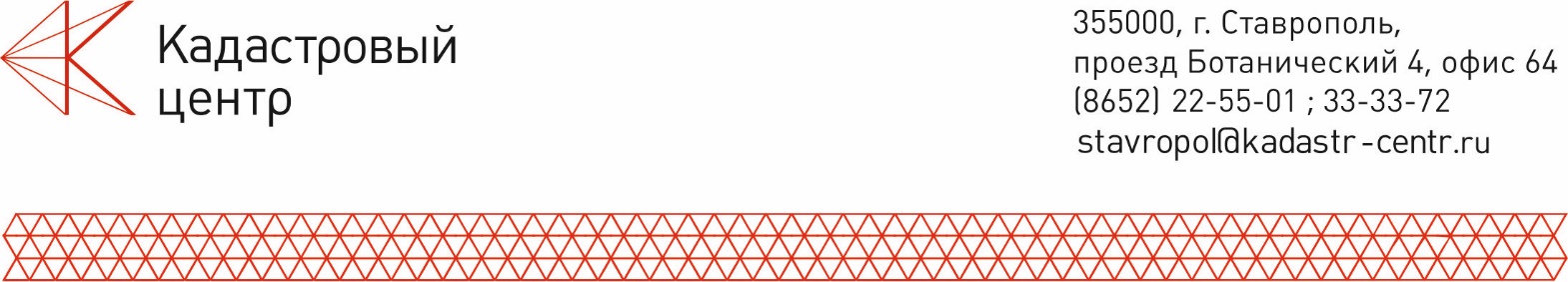 Документация по планировке территории(проект планировки территории) под размещение линейного объекта «Внеплощадочный газопровод в составе стройки: «Блок КПГ под ТС на ГМТ Светлоградского ЛПУМГ в г. Благодарный» на территории города Благодарный Благодарненского городского округа Ставропольского краяПРОЕКТ ПЛАНИРОВКИ ТЕРРИТОРИИМатериалы по обоснованию (Графическая часть).Том 3.г. Ставрополь, 2019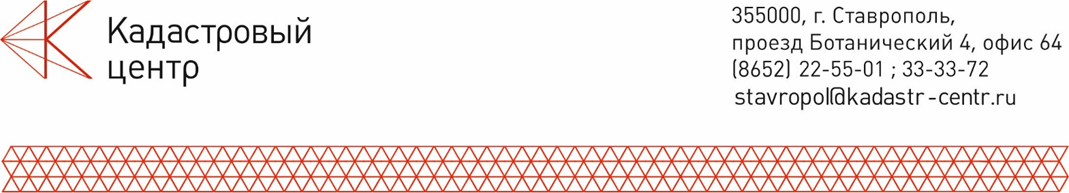 Заказчик:ООО «Газпром трансгаз Ставрополь»Документация по планировке территории(проект планировки территории) под размещение линейного объекта «Внеплощадочный газопровод в составе стройки: «Блок КПГ под ТС на ГМТ Светлоградского ЛПУМГ в г. Благодарный» на территории города Благодарный Благодарненского городского округа Ставропольского краяПРОЕКТ ПЛАНИРОВКИ ТЕРРИТОРИИМатериалы по обоснованию (Графическая часть).Том 3.Генеральный директорООО «Кадастровый центр»                          Валуев Д.А.г. Ставрополь, 2019СОСТАВ ПРОЕКТАГрафическая часть проекта планировки территории (основная часть)ТОМ 1Основная часть проекта ТОМ 2Материалы по обоснованию.Графическая часть проекта планировки территории ТОМ 3Материалы по обоснованию проектаТОМ 4ПРИЛОЖЕНИЕ № 1к разделу проекта планировки территории «Материалы по обоснованию.ТОМ 4» представлено в электронном формате на CD – дискеПРИЛОЖЕНИЕ № 2 к разделу проекта планировки территории «Материалы по обоснованию. ТОМ 4» представлено в электронном формате на CD – дискеПРИЛОЖЕНИЕ № 3 к разделу проекта планировки территории «Материалы по обоснованию. ТОМ 4» представлено в электронном формате на CD – дискеПРИЛОЖЕНИЕ № 5 к разделу проекта планировки территории «Материалы по обоснованию. ТОМ 4» представлено в электронном формате на CD – дискеПРИЛОЖЕНИЕ № 6 к разделу проекта планировки территории «Материалы по обоснованию. ТОМ 4» представлено в электронном формате на CD – дискеСОДЕРЖАНИЕ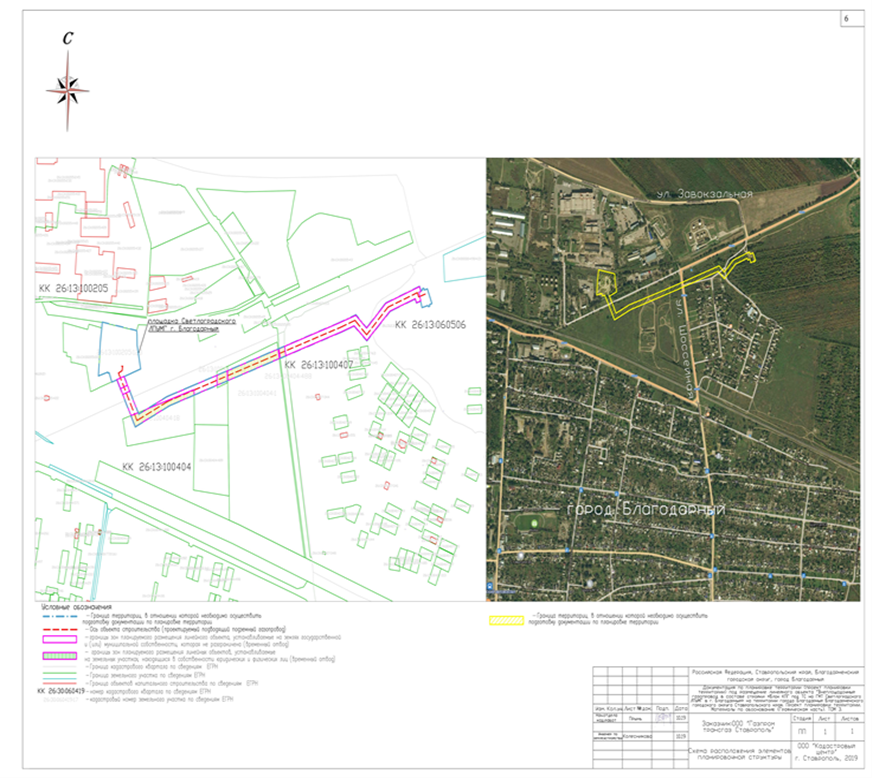 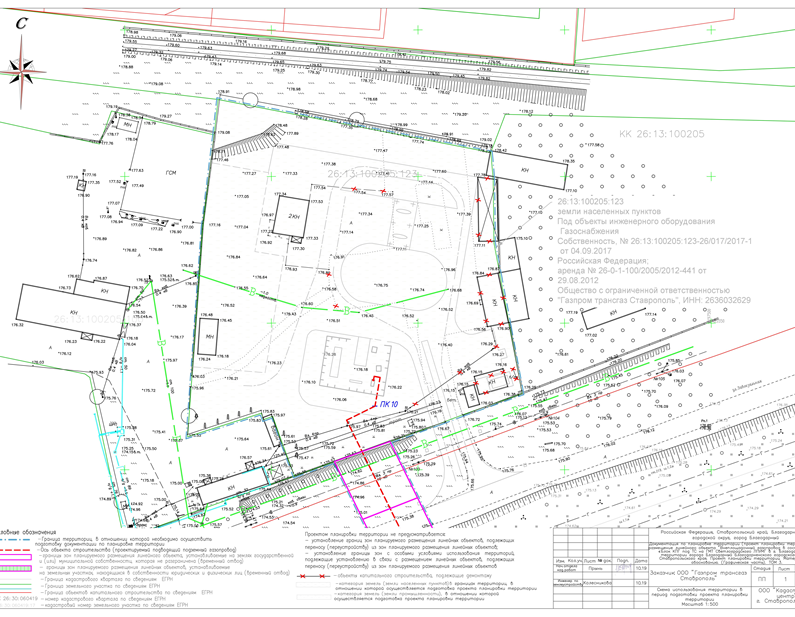 Документация по планировке территории(проект планировки территории) под размещение линейного объекта «Внеплощадочный газопровод в составе стройки: «Блок КПГ под ТС на ГМТ Светлоградского ЛПУМГ в г. Благодарный» на территории города Благодарный Благодарненского городского округа Ставропольского краяПРОЕКТ ПЛАНИРОВКИ ТЕРРИТОРИИМатериалы по обоснованию.Том 4.г. Ставрополь, 2019Заказчик: ООО «Газпром трансгаз Ставрополь»Документация по планировке территории(проект планировки территории) под размещение линейного объекта «Внеплощадочный газопровод в составе стройки: «Блок КПГ под ТС на ГМТ Светлоградского ЛПУМГ в г. Благодарный» на территории города Благодарный Благодарненского городского округа Ставропольского краяПРОЕКТ ПЛАНИРОВКИ ТЕРРИТОРИИМатериалы по обоснованию.Том 4.Генеральный директорООО «Кадастровый центр»                         Валуев Д.А.г. Ставрополь, 2019СОСТАВ ПРОЕКТАГрафическая часть проекта планировки территории (основная часть)ТОМ 1Основная часть проекта ТОМ 2Материалы по обоснованию.Графическая часть проекта планировки территории ТОМ 3Материалы по обоснованию проектаТОМ 4ПРИЛОЖЕНИЕ № 1 к разделу проекта планировки территории «Материалы по обоснованию.ТОМ 4» представлено в электронном формате на CD – дискеПРИЛОЖЕНИЕ № 2 к разделу проекта планировки территории «Материалы по обоснованию. ТОМ 4» представлено в электронном формате на CD – дискеПРИЛОЖЕНИЕ № 3 к разделу проекта планировки территории «Материалы по обоснованию. ТОМ 4» представлено в электронном формате на CD – дискеПРИЛОЖЕНИЕ № 4 к разделу проекта планировки территории «Материалы по обоснованию. ТОМ 4» представлено в электронном формате на CD – дискеПРИЛОЖЕНИЕ № 5 к разделу проекта планировки территории «Материалы по обоснованию. ТОМ 4» представлено в электронном формате на CD – дискеПРИЛОЖЕНИЕ № 6 к разделу проекта планировки территории «Материалы по обоснованию. ТОМ 4» представлено в электронном формате на CD – дискеСОДЕРЖАНИЕДокументация по планировке территории(проект планировки территории) под размещение линейного объекта «Внеплощадочный газопровод в составе стройки: «Блок КПГ под ТС на ГМТ Светлоградского ЛПУМГ в г. Благодарный» на территории города Благодарный Благодарненского городского округа Ставропольского краяМатериалы по обоснованию. Том 4.1. РЕЗУЛЬТАТЫ ИНЖЕНЕРНЫХ ИЗЫСКАНИЙ. СВЕДЕНИЯ О КЛИМАТИЧЕСКОЙ, ГЕОГРАФИЧЕСКОЙ И ИНЖЕНЕРНО - ГЕОЛОГИЧЕСКОЙ ХАРАКТЕРИСТИКЕ РАЙОНА, НА ТЕРРИТОРИИ КОТОРОГО ПРЕДПОЛАГАЕТСЯ ОСУЩЕСТВИТЬ СТРОИТЕЛЬСТВО ОБЪЕКТА СТРОИТЕЛЬСТВА.1.1 Физико - географическая характеристика.Объект строительства расположен на территории Ставропольского края, в городе Благодарный.Благодарненский район занимает срединное положение в полосе Центрального экономико-географического района Ставропольского края. Его площадь 2472 кв. км, что составляет 3% от общей площади края. Район расположен в южных широтах умеренного климатического пояса, сравнительно удален от морей и океанов. Расстояние по прямой до Каспийского моря составляет 275 км, а до Черного 325 км. Эта специфика географического положения определила характер почвенного покрова и растительности. Его территория лежит в степной зоне. Благодарненский район расположен в пределах молодой эпигерцинской Скифской плиты. Ее фундамент сложен толщами палеозойских пород, а платформенный чехол - мезозойскими и кайнозойскими отложениями. В структурном отношении Благодарненский район относится к двум крупным тектоническим образованием Скифской плиты: Ставропольскому своду и Терско-Кумской впадине. В пределах района находится восточная часть крупного Ставропольского поднятия. Терско-Кумская впадина в северо-восточной части района представлена Арзгиро-Мирненской зоной поднятий, примыкающей к Ставропольскому своду. В южной части района - Чернолесская впадина.1.2 	Климатические условия.Географическое положение территории определяет ее климатические особенности. Район расположен в умеренной климатическом поясе, что определяет количество солнечной радиации и континентальность климата. Территория находится в зоне господства воздушных масс с Атлантики, с востока – континентальные умеренные воздушные массы из Сибири Иногда вторгается тропический континентальный воздух из Средней Азии и тропический воздух со Средиземного моря, вызывая зимой оттепели, а летом жару.Температура воздуха. Температура воздуха имеет существенное значение при рассмотрении условий миграции, деградации в атмосфере и аккумуляции загрязняющих веществ.Среднегодовая температура воздуха составляет плюс 10,5 ºC (по данным метеостанции города Благодарный). Средняя максимальная температура воздуха наиболее теплого месяца – июля составляет плюс 31,5 ºC, средняя минимальная температура воздуха наиболее холодного месяца - января составляет минус 6,4 ºC.Промерзание почвы начинается в декабре и продолжается до апреля. По данным наблюдения максимальная глубина промерзания почвы за период 1999-2016 г. составила 90 см.Средняя дата первого заморозка в районе наблюдается в сентябре. Средняя дата последнего заморозка весной наблюдается в мае.1.2.1 Атмосферные осадки. Осадки являются важным фактором, влияющим на содержание в воздухе взвешенных и газообразных веществ. Выпадение осадков приводит к ускорению процесса перемещения загрязнителей из транзитной среды – воздуха, в депонирующую – почву или снежный покров.Годовое количество осадков по многолетним данным составляет 499 мм. Наибольшее количество осадков в виде ливней приходится на теплый период года – с марта по октябрь, но в отдельные годы отмечаются продолжительные засухи. Абсолютный максимум годового количества осадков составляет 725,3 мм (1992 г). Абсолютный минимум годового количества осадков составляет 270,2 мм (1974 г).Среднегодовая относительная влажность воздуха по району составляет 73 %.1.2.2 Ветровой режим. Перенос загрязняющих веществ от источников на прилегающую территорию происходит за счёт ветров.На территории Благодарненского района преобладают ветры восточного и тзападного направлений. Средняя годовая скорость ветра – 2,3 м/с. Абсолютный максимум скорости ветра составляет 40 м/с (1977 г.).Среднегодовая повторяемость ветра приведена в таблице 1 «Среднегодовая повторяемость ветра и штилей, %».Таблица 1Среднегодовая скорость ветра, вероятность превышения которой составляет 5 % – 9 м/с.1.3 	Геологическая характеристика района расположения объекта строительства.В геологическом строении участка изысканий на разведанную глубину до 20,0 м выделено три геолого-генетических комплекса.- современные отложения;- верхнечетвертичные эолово-делювиальные;- аллювиальные глинистые отложения.По результатам полевых, лабораторных и камеральных работ, с учетом данныхо геологическом строении, литологических особенностях и состоянии грунтов площадки, в соответствии с ГОСТ 25100-2011, выделено 4 инженерно-геологических элемента, ИГЭ (инженерно-геологические слои сверху – вниз):- ИГЭ-1. Техногенный грунт. Мощность слоя составляет 0,2…0,5 м;- ИГЭ-2. Почвенно-растительный слой. Вскрыт всеми скважинами до глубины 0,7 м. Мощность слоя составляет от 0,3 м.- ИГЭ-3. Суглинок тяжелый, твердый, просадочный. Вскрыт всеми скважинами до глубин 10 – 15 м. Мощность слоя от 5,2 до 5,8 м.- ИГЭ-4. Суглинок тяжелый, тугопластичный, непросадочный. Вскрыт до глубины 20,0 м. Мощность слоя от 2,0 до 3,3 м.1.4 Геоморфологическая характеристика района расположения объекта строительства.Город Благодарный расположен на территории эрозионно-аккумулятивной равнины, расположенной у подножия восточного склона Ставропольской возвышенности. Город находится в долине реки Мокрая Буйвола, которая является одним из левых (западных) притоков реки Кума, берущей начало на северном склонеБольшого Кавказа и впадающей в Каспийское море. Территория равнины покрыта толщей эоловых отложений. Тип рельефа эрозионно-аккумулятивный.В геоморфологическом отношении площадка расположена в нижней части пологого склона балки Копанская (северного притока). Примерно в 1600 м от русла реки. Уклон территории направлен к реке – на юг-юго-западПерепад абсолютных отметок площадки по устьям скважин составляет 1,25 м. Отметки поверхности земли, на площадке изысканий, изменяются от 176,12 до 77,37 м (абс. отм.). Площадка покрыта насыпными грунтами.1.5 Гидрологическая характеристика района расположения объекта строительства.Гидрографическая сеть Благодарненского района представлена несколькими небольшими реками (большая часть которых летом пересыхает), каналами и прудами.Все реки относятся к бассейну Каспийского моря. Самая крупная из них – Мокрая Буйвола – левый приток Кумы. Мокрая Буйвола имеет несколько небольших притоков: Сухая Буйвола, ручьи, текущие по Харитоновской и Копанской балкам. Главным источником питания реки являются талые снеговые воды. Дождевое питание их ничтожно, так как скудные осадки теплого периода года, как правило, не дают стока, полностью испаряются.На период изысканий, сентябрь 2018 г. подземные воды скважинами до глубины 20,0 м не встречены.1.6 Характеристика растительного мира в районе расположения объекта строительства.Проектируемый объект расположен на территории действующего промышленного предприятия – линейно-эксплуатационной службы (ЛЭС) Светлоградского ЛПУМГ. В результате многолетней техногенной деятельности крупные млекопитающие и птицы в районе производства работ отсутствуют. Расположение площадки в населенном пункте предопределяет распространение синантропных видов животных: мышей, крыс. Из млекопитающих встречаются бродячие собаки и коты. Из птиц на данной территории встречаются воробьи, сороки, синицы, галки, куропатки.Для территории Благодарненского района характерен степной тип растительности. Проектируемый объект расположен на территории ранее уже подвергшейся техногенному воздействию, где произошла смена типов растительности. На рассматриваемой территории растительный покров отсутствует.Согласно данным, предоставленным Министерством природных ресурсов и охраны окружающей среды Ставропольского края № 02/3-8916 от 08.12.2017 г. на территории Благодарненского района произрастает ряд растений, занесенных в Красную книгу, такие как: безвременник яркий, касатик крымский, тюльпан Биберштейна, тюльпан Геснера, ковыль перистый, ковыль красивейший.Данный участок является местом встречи насекомых, птиц и животных, занесенных в Красные книги таких как: узорчатый полоз, восточная степная гадюка, сова болотная, степная пеструшка, шмель степной, пчелка-плотник и др.При проведении полевых обследований изыскиваемой территории в рамках инженерно-экологических изысканий данные виды растений и животных не были обнаружены.ОБОСНОВАНИЕ ОПРЕДЕЛЕНИЯ ГРАНИЦ ЗОН ПЛАНИРУЕМОГО РАЗМЕЩЕНИЯ ЛИНЕЙНЫХ ОБЪЕКТОВ.Газ на транспортные средства (далее – ТС) отбирается из потока природного газа на площадке газораспределительной станции (далее – ГРС).Технические решения по маршруту прохождения объекта строительства, принятые в проектной документации, соответствуют требованиям Федерального закона № 384-Ф3 и обеспечивают безопасную для жизни и здоровья людей эксплуатацию газопровода, при соблюдении предусмотренных в данной документации мероприятий. В соответствии с законодательством Российской Федерации газораспределительные сети относятся к категории опасных производственных объектов, что обусловлено взрыво - и пожароопасными свойствами транспортируемого по ним газа. Основы безопасной эксплуатации газораспределительных сетей определены Федеральными нормами и правилами в области промышленной безопасности «Правила безопасности сетей газораспределения и газопотребления». Приказ Ростехнадзора № 542. Прокладка газопровода осуществляется подземно с учетом оценки рисков аварий, пожарного риска, связанных с ними чрезвычайных ситуаций и иных неблагоприятных воздействий на людей и окружающую среду при эксплуатации и на этапе ликвидации газопровода.ОБОСНОВАНИЕ ОПРЕДЕЛЕНИЯ ГРАНИЦ ЗОН ПЛАНИРУЕМОГО РАЗМЕЩЕНИЯ ЛИНЕЙНЫХ ОБЪЕКТОВ, ПОДЛЕЖАЩИХ ПЕРЕНОСУ (ПЕРЕУСТРОЙСТВУ) ИЗ ЗОН ПЛАНИРУЕМОГО РАЗМЕЩЕНИЯ ЛИНЕЙНЫХ ОБЪЕКТОВ.Линейные объекты, подлежащие переносу (переустройству) из зон планируемого размещения объекта строительства, отсутствуют. В связи с отсутствием потребности в переносе (переустройстве) пересекаемых объектом строительства линейных объектов, границы зон планируемого размещения объектов, подлежащих переносу (переустройству), не устанавливаются.В границах элемента планировочной структуры, выделяемого проектом планировки территории, предусмотрено проведение работ по демонтажу строений и сооружений в связи с проведением работ по реконструкции объекта строительства.Демонтажу подлежат сооружения, представленные в таблице № 2.Таблица № 2Работы по демонтажу осуществляются подрядной строительной организацией при наличии проекта производства работ (ППР) или технологической карты, а также плана расположения демонтируемых объектов с указанием существующих воздушных сетей, а также подземных коммуникаций.Перед началом работ по демонтажу выполняются следующие мероприятия:- обследуются демонтируемые объекты капитального строительства и определяются на местности условия производства работ и места подъезда;- уточняется трасса и высота демонтируемых зданий и сооружений;- определяются места расположения подземных и наземных сооружений, пересекаемых трассами демонтируемых сооружений;- выполняется отключение демонтируемых участков от основных магистралей;- подготавливаются временные площадки под складирование и погрузку демонтированных элементов.Для исключения вероятности повреждения действующих надземных и подземных инженерных сетей, организация, проводящая работы по демонтажу, имеет право приступить к ним только после получения акта приёмки демонтируемых участков и необходимой документации от заказчика.Соблюдение правил безопасности в строительстве и норм проектирования позволит проводить работы по демонтажу без повреждения инженерной инфраструктуры, в том числе действующих инженерных подземных сетей.Производить вывоз строительных отходов необходимо на полигон ТБО ООО «Эко-Сити», расположенный в селе Верхнерусское, в 160 км от объекта строительства.4.	ОБОСНОВАНИЕ ОПРЕДЕЛЕНИЯ ПРЕДЕЛЬНЫХ РАЗМЕРОВ ЗАСТРОЙКИ ТЕРРИТОРИИ В ГРАНИЦАХ ЗОН ПЛАНИРУЕМОГО РАЗМЕЩЕНИЯ ОБЪЕКТОВ КАПИТАЛЬНОГО СТРОИТЕЛЬСТВА, ВХОДЯЩИХ В СОСТАВ ЛИНЕЙНОГО ОБЪЕКТА.В соответствии с техническими условиями и принятыми проектными решениями в составе объекта строительства (газопровода) не предусматривается строительство, размещение объектов капитального строительства.Размещение технологических объектов блока КПГ в соответствии с принятыми проектными решениями предусмотрено в границах существующего земельного отвода (земельный участок с кадастровым номером 26:13:100205:123), в связи с чем обоснование определения предельных размеров застройки территории не требуется.5.	ВЕДОМОСТЬ ПЕРЕСЕЧЕНИЙ ГРАНИЦ ЗОН ПЛАНИРУЕМОГО РАЗМЕЩЕНИЯ ОБЪЕКТА СТРОИТЕЛЬСТВА С СОХРАНЯЕМЫМИ ОБЪЕКТАМИ КАПИТАЛЬНОГО СТРОИТЕЛЬСТВА, СУЩЕСТВУЮЩИМИ И СТРОЯЩИМИСЯ НА МОМЕНТ ПОДГОТОВКИ ПРОЕКТА ПЛАНИРОВКИ ТЕРРИТОРИИ.Трасса газопровода пересекает автомобильные дороги: региональную и муниципальную. Прохождение муниципальной дороги выполнить открытым способом с укладкой трубопровода в футляр. Защитный футляр изготовляется из трубы по ГОСТ 10704-91/Ст 3 ГОСТ10705-80, с антикоррозионным наружным покрытием, толщина стенки футляра не менее 10 мм.Диаметр футляра выполнить на 200 мм больше наружного диаметра газопровода (DN 300 мм). Концы футляра должны располагаться на расстоянии не менее 2 м от проезжей части.На одном конце футляра предусмотреть продувочную свечу DN 50 и на расстоянии 15 м от полотна дороги.Переход через региональную автодорогу запроектирован закрытым способом прокладки, методом продавливания, с обустройством рабочего и приемного котлованов. Укладку футляра выполнить на глубину 1,0 м до верхней образующей футляра при открытом способе прокладки и 1,5 м при прокладки методом продавливания. На концах футляра предусмотрены герметизирующие манжеты.В местах пересечения газопровода с подземными коммуникациями следует предусматривать его прокладку в стальных футлярах.Ведомость пересечений с автомобильными дорогами объекта строительства, представлена в таблице № 3.Таблица № 3Ведомость пересечений подземных и надземных коммуникаций на объекте строительства, представлена в таблице № 4.Таблица № 46.	ВЕДОМОСТЬ ПЕРЕСЕЧЕНИЙ ГРАНИЦ ЗОН ПЛАНИРУЕМОГО РАЗМЕЩЕНИЯ ОБЪЕКТА (ОБЪЕКТОВ) С ОБЪЕКТАМИ КАПИТАЛЬНОГО СТРОИТЕЛЬСТВА, СТРОИТЕЛЬСТВО КОТОРЫХ ЗАПЛАНИРОВАНО В СООТВЕТСТВИИ С РАНЕЕ УТВЕРЖДЕННОЙ ДОКУМЕНТАЦИЕЙ ПО ПЛАНИРОВКЕ ТЕРРИТОРИИ.Границы, устанавливаемые данным проектом планировки территории, элемента планировочной структуры, а именно границы зон планируемого размещения линейного объекта «Внеплощадочный газопровод в составе стройки: «Блок КПГ под ТС на ГМТ Светлоградского ЛПУМГ в г. Благодарный» на территории города Благодарный Благодарненского городского округа Ставропольского края» не имеют пересечений с объектами капитального строительства, строительство которых запланировано в соответствии с ранее утвержденной документацией по планировке территории.7.	ВЕДОМОСТЬ ПЕРЕСЕЧЕНИЙ ГРАНИЦ ЗОН ПЛАНИРУЕМОГО РАЗМЕЩЕНИЯ ОБЪЕКТА СТРОИТЕЛЬСТВА С ВОДНЫМИ ОБЪЕКТАМИ.Строительство объекта осуществляется за границами водоохранных зон поверхностных водотоков.Согласно письму администрации Благодарненского городского округа Ставропольского края № НКП-18/02-953 от 03.05.2017 г. на земельном участке производства работ отсутствуют источники водоснабжения (зоны санитарной охраны).Исполнители: Начальник отдела кадастровых работ – Прынь Ирина ЕвгеньевнаИнженер по землеустройству отдела кадастровых работ – Колесникова Евгения Васильевна	УТВЕРЖДЕНпостановлением администрации Благодарненского городского округа Ставропольского краяот 20 января 2020 года № 38ПРОЕКТмежевания «Внеплощадочный газопровод в составе стройки: «Блок КПГ под ТС на ГМТ Светлоградского ЛПУМГ в г. Благодарный» на территории города Благодарного  Благодарненского городского округа Ставропольского края»Документация по планировке территории(проект межевания территории) под размещение линейного объекта «Внеплощадочный газопровод в составе стройки: «Блок КПГ под ТС на ГМТ Светлоградского ЛПУМГ в г. Благодарный» на территории города Благодарный Благодарненского городского округа Ставропольского краяПРОЕКТ МЕЖЕВАНИЯ ТЕРРИТОРИИОсновная часть.Том 1.г. Ставрополь, 2019Документация по планировке территории(проект межевания территории) под размещение линейного объекта «Внеплощадочный газопровод в составе стройки: «Блок КПГ под ТС на ГМТ Светлоградского ЛПУМГ в г. Благодарный» на территории города Благодарный Благодарненского городского округа Ставропольского краяПРОЕКТ МЕЖЕВАНИЯ ТЕРРИТОРИИОсновная часть.Том 1.Генеральный директор                                   Валуев Д.А.г. Ставрополь, 2019СОДЕРЖАНИЕДокументация по планировке территории(проект межевания территории) под размещение линейного объекта «Внеплощадочный газопровод в составе стройки: «Блок КПГ под ТС на ГМТ Светлоградского ЛПУМГ в г. Благодарный» на территории города Благодарный Благодарненского городского округа Ставропольского края.Основная часть. Том 1.1.	ОБЩИЕ ДАННЫЕДокументация по планировке территории (проект межевания территории) разработана под размещение линейного объекта «Внеплощадочный газопровод в составе стройки: «Блок КПГ под ТС на ГМТ Светлоградского ЛПУМГ в г. Благодарный» (далее – объект строительства), расположенного по улице Завокзальная города Благодарный Благодарненского городского округа Ставропольского края обществом с ограниченной ответственностью «Кадастровый центр» на основании постановления администрации Благодарненского городского округа Ставропольского края «О разрешении подготовки документации по планировке территории (проект планировки и проект межевания) под размещение линейного объекта: «Блок КПГ под ТС на ГМТ Светлоградского ЛПУМГ в г. Благодарный» на территории города Благодарный Благодарненского городского округа Ставропольского края» от 01.10.2019 года № 1649 (далее – постановление от 01.10.2019 года № 1649).Строительство объекта строительства планируется в рамках программы по созданию газозаправочной инфраструктуры на промышленных площадках дочерних обществ на период 2017-2019 гг., утвержденной Постановлением Правления ПАО «Газпром» от 26.10.2016 № 42.Источником финансирования разработки документации является исключительно средства ООО «Газпром трансгаз Ставрополь» в соответствии с ч. 8 ст. 45 Градостроительного кодекса РФ.2.	РАЗРЕШИТЕЛЬНАЯ ДОКУМЕНТАЦИЯ.Градостроительный кодекс Российской Федерации;Земельный кодекс Российской Федерации;генеральный план, утвержденный решением Благодарненской городской думы от 27 февраля 2014 года № 165 «Об утверждении проекта «Корректировка генерального плана города Благодарного»;правила землепользования и застройки города Благодарного Ставропольского края, утвержденные решением Благодарненской городской Думы от 24 мая 2012 года № 27 «Об утверждении Правил землепользования и застройки города Благодарного Ставропольского края» (решение Благодарненской городской Думы от 28 мая 2015 года №270 «О внесении изменений в Правила землепользования и застройки города Благодарного Ставропольского края, утвержденные решением Благодарненской городской Думы от 24 мая 2012 года № 27 «Об утверждении Правил землепользования и застройки города Благодарного Ставропольского края», от 17 августа 2016 года № 340);Федеральный закон "О кадастровой деятельности" от 24.07.2007 № 221-ФЗ;Федеральный закон "Об объектах культурного наследия (памятниках истории и культуры) народов Российской Федерации" от 25.06.2002 № 73-ФЗ;Закон Ставропольского края от 18 июня 2012 года № 53-кз «О некоторых вопросах регулирования отношений в области градостроительной деятельности на территории Ставропольского края»;Закон Ставропольского края от 16 марта 2006 года № 14-кз «Об объектах культурного наследия (памятниках истории и культуры) народов Российской Федерации в Ставропольском крае»;Федеральный закон "Технический регламент о безопасности зданий и сооружений" от 30.12.2009 № 384-ФЗ;Постановление Правительства Российской Федерации от 12 мая 2017 года № 564 «Об утверждении Положения о составе и содержании проектов планировки территории, предусматривающих размещение одного или нескольких линейных объектов»;Приказ Минстроя России от 25.04.2017 № 742/пр "О Порядке установления и отображения красных линий, обозначающих границы территорий, занятых линейными объектами и (или) предназначенных для размещения линейных объектов" (Зарегистрировано в Минюсте России 26.05.2017 № 46858);Приказ от 15 ноября 2013 года № 542 «Об утверждении федеральных норм и правил в области промышленной безопасности "Правила безопасности сетей газораспределения и газопотребления»;СП 42.13330.2016 «Градостроительство. Планировка и застройка городских и сельских поселений. Актуализированная редакция СНиП 2.07.01-89» (далее - СП 42.13330.2016);СП 62.13330.2011* Газораспределительные системы. Актуализированная редакция СНиП 42-01-2002 от 01.01.2013 г.;СН 459-74 «Нормы отвода земель для нефтяных и газовых скважин»;Свод правил «Инженерные изыскания для строительства. Основные положения» СП 47.13330.2012 от 10.12.2012 (Актуализированная редакция СНиП 11-02-96), утвержденный приказом Федерального агентства по строительству и жилищно-коммунальному хозяйству (далее - СП 47.13330.2012);СП 156.13130.2014 «Станции автомобильные заправочные. Требования пожарной безопасности;Об утверждении Правил охраны газораспределительных сетей, утверждены постановлением Правительства Российской Федерации от 20 ноября 2000 года № 878;Материалы инженерно-геодезических изысканий Д011711050-1-ИЭД, выполненные ООО Строительная компания «Югкомстрой» в 2018 году;Материалы инженерно-геологических изысканий Д01711050-1-ИГИ, выполненные ООО Строительная компания «Югкомстрой» в 2018 году;Материалы инженерно-экологических изысканий Д01711050-1-ИЭИ, выполненные ООО Строительная компания «Югкомстрой» в 2018 году;Материалы инженерно-гидрометеорологические изысканий Д01711050-1-ИГМ, выполненные ООО Строительная компания «Югкомстрой» в 2018 году;Технический отчет по объекту: «Блок КПГ под ТС на ГМТ Светлоградского ЛПУМГ в г. Благодарный» №90-Р/18/1, выполненный ООО «Наследие»;Подраздел 4 проектной документации «Рекультивация нарушенных земель» Д01711050-1-РКЗ, выполненный ООО «Научно-производственное объединение «НефтеХимПроект»;постановление от 01.10.2019 года № 1649;техническое задание на разработку проекта межевания территории под размещение объекта строительства.3.	ЦЕЛИ И ЗАДАЧИ РАЗРАБОТКИ ПРОЕКТА МЕЖЕВАНИЯ ТЕРРИТОРИИ.Целями подготовки проекта межевания территории являются:планирования территории, отводимой под строительство объекта строительства – размещение блока компримированного природного газа (далее – блок КПГ) в связи с отсутствием в ближайшем окружении АГНКС для осуществления подачи компримированного природного газа (заправка транспорта) от выходного газопровода ГРС к блоку КПГ);установление границ застроенных земельных участков и границ незастроенных земельных участков;определение и установление границ сервитутов;получение разрешение на строительство объекта капитального строительства;получение разрешение на строительство линейного объекта, согласно ГК РФ №190-ФЗ ст. 43 и 51;повышение эффективности использования территории населенного пункта;установления границ земельных участков, предназначенных для размещения объекта строительства.Задачами подготовки проекта межевания территории являются:анализ фактического землепользования, разработка проектных решений по координированию красных линий и вновь образуемых земельных участков объекта строительства.4.	ИСПОЛЬЗУЕМЫЕ ИСХОДНЫЕ МАТЕРИАЛЫ. Для подготовки проекта межевания территории используется:информация об установленных сервитутах и иных обременениях земельных участков;информация о границах землевладений, отводов участков под все виды использования, границы территорий по формам собственности, данные о собственниках земельных участков сформированы на основании кадастрового плана территории (выписка из единого государственного реестра недвижимости), предоставленного Филиалом ФГБУ ФКП Росреестра по Ставропольскому краю.5.	СТРУКТУРА ТЕРРИТОРИИ, ОБРАЗУЕМОЙ В РЕЗУЛЬТАТЕ ПРОЕКТА МЕЖЕВАНИЯ ТЕРРИТОРИИ.В административно-территориальном отношении объект строительства (газопровод) расположен в северо-восточной части города Благодарный, Благодарненского района, Ставропольского края.Расстояние до ближайших жилых зданий от трассы объекта строительства (газопровода) составляет 73,0 м в южном направлении.Протяженность трассы объекта строительства за пределами ГРС и КПГ составляет 956,31 м. Площадка, входящая в состав объекта строительства, предусмотренная для размещения планируемого блока компримированного природного газа (далее - блок КПГ) под ГМТ Светлоградского ЛПУМГ, расположена на территории существующей базы ЛЭС, по улице Вокзальная, 47 а.Строительство объекта «Блок КПГ под ТС на ГМТ Светлоградского ЛПУМГ в г. Благодарный» предусмотрено в границах существующего землеотвода, земельного участка с кадастровым номером 26:13:100205:123, вид разрешенного использования которого – для размещения промышленных объектов (под объекты инженерного оборудования газоснабжения), расположенного по адресу: Ставропольский край, район Благодарненский, город Благодарный, улица Вокзальная, 47 а (РВУ-2 СУ-9).Объект капитального строительства – проектируемый блок КПГ относится к IV классу опасностиПрисоединение проектируемого газопровода – объекта строительства к выходному газопроводу ГРС города Благодарный планируется осуществить согласно технических условий ООО «Газпром трансгаз Ставрополь» от 28 июня 2018 года № 03Р-23П-5820.Строительство объекта строительства планируется осуществить в кадастровых кварталах 26:13:100404, 26:13:100205, 26:13:060506, 26:13:100407, а также на территории земельного участка с кадастровым номером 26:13:100205:123.В отношении земельного участка с кадастровым номером 26:13:100205:123 заключен договор аренды № 9 «земельного участка из земель населенных пунктов» от 18 января 2012 года до 17 января 2061 года.Адрес объекта строительства: Российская Федерация, Ставропольский край, город Благодарный.Земли, на которых предполагается размещение объекта строительства, относятся к землям населенных пунктов, находящимся в неразграниченной государственной и (или) муниципальной собственности, а также на землях, находящихся в собственности у физических и (или) юридических лиц, а именно на земельных участка с кадастровыми номерами: 26:13:100404:18, 26:13:100404:576, 26:13:100404:1, 26:13:100404:488, правовой статус которых представлен в приложении № 2 к документации по планировке территории (проект межевания территории) под размещение линейного объекта «Внеплощадочный газопровод в составе стройки: «Блок КПГ под ТС на ГМТ Светлоградского ЛПУМГ в г. Благодарный» на территории города Благодарный Благодарненского городского округа Ставропольского края».В рамках данной документации по планировке территории не выделяются земельные участки, относящиеся к территориям общего пользования или имуществу общего пользования.В соответствии с «Картой планируемых границ функциональных зон с отображением параметров планируемого развития, зоны планируемого размещения объектов капитального строительства местного значения» генерального плана и правил землепользования и застройки города Благодарного объект строительства располагается в территориальных зонах: ПК-2 – производственно-коммунальная зона с предприятиями III класса вредности по санитарной классификации предприятий;ПК-3 – производственно-коммунальная зона с предприятиями IV-V класса вредности по санитарной классификации предприятий;Р-1 – зона озелененных пространств рекреационного назначения;СХ-1 – зона сельскохозяйственных угодий;УДС – зона улично-дорожной сети.На основании статьи 36 «Градостроительный регламент» Градостроительного кодекса действие градостроительного регламента не распространяется на земельные участки: предназначенные для размещения линейных объектов и (или) занятые линейными объектами.Размещение планируемого объекта капитального строительства (блок КПГ), предусмотрено в границах территориальной зоны ПК-2.6.	СЕРВИТУТЫ И ИНЫЕ ОБРЕМЕНЕНИЯ.На территории образуемых участков, установленные ранее и зарегистрированные, сервитуты отсутствуют.Полоса отвода объекта строительства расположена частично в охранных зонах, сведения о которых содержаться в ЕГРН:26.13.2.166 – «Охранная зона подводящего газопровода и распределительного газопровода среднего и низкого давления с ГРП № 68»;26.00.2.16 – «Калаусское лесничество Ставропольского края зона 2»;26.13.2.35 – «Охранная зона объекта: Кабельная линия электропередач 0,4 кВ от комплектно-трансформаторной подстанции пункта налива конденсата до газораспределительной станции».7.	ОБРАЗОВАНИЕ ЗЕМЕЛЬНЫХ УЧАСТКОВ ПОД ОБЪЕКТ СТРОИТЕЛЬСТВА.Проектом межевания территории предусматривается установление границы зон планируемого размещения объекта строительства (далее – полоса отвода) на землях категорий населенных пунктов.Формирование полосы отвода под объект строительства планируется на землях государственной собственности, которая не разграничена, а также на землях, сведения о которых содержатся в Едином государственном реестре недвижимости путем проведения процедур:- первичный учет с обозначением «:ЗУ1» (образование земельного участка из земель государственной (муниципальной) собственности); - образование частей земельных участков с обозначением «/чзу1». 8.	ПАРАМЕТРЫ ОБРАЗУЕМЫХ ЗЕМЕЛЬНЫХ УЧАСТКОВ ПОД ОБЪЕКТ СТРОИТЕЛЬСТВА.Газопровод предназначен для подачи компримированного природного газа (заправка транспорта) от выходного газопровода ГРС к блоку КПГ. Ширина полосы отвода земли под газопровод, определена, в соответствии с СН 459-74 «Нормы отвода земель для нефтяных и газовых скважин», для временного краткосрочного пользования, на период строительства. Согласно технологической схеме отвода участков земли в бессрочное пользование для размещения на газопроводе узлов запорной арматуры не требуется. Охранный кран с дистанционным управлением располагается на вводном трубопроводе, в пределах территории ГРС "Благодарный". На территории КПГ, на вводном газопроводе, запорная арматура расположена в блоке входных кранов БВК.Ширина полосы отвода во временное краткосрочное пользование, на период строительства – 20 м.Общая площадь временного отвода в краткосрочное пользование (на период строительства) составляет 19248 кв. м.Требуемая площадь отводов земельных участков для строительства объектов определена из условий размещения сооружений, необходимых для нормальной эксплуатации проектируемого объекта и с соблюдением требований нормативной документации, утвержденной законодательными актами РФ.Сведения о расположении полосы отвода под объект строительства на землях по категории земель представлены в таблице №1.Таблица №1Экспликация образуемых земельных участков, образуемых частей земельных участков для размещения объекта строительства представлена в приложении № 1 к документации по планировке территории (проект межевания территории) под размещение линейного объекта «Внеплощадочный газопровод в составе стройки: «Блок КПГ под ТС на ГМТ Светлоградского ЛПУМГ в 
г. Благодарный» на территории города Благодарный Благодарненского городского округа Ставропольского края».Вид разрешенного использования для образуемых земельных участков по классификатору видов разрешенного использования земельных участков, утвержденному приказом Министерства экономического развития Российской Федерации от 01 сентября 2014 г. № 540 «Об утверждении классификатора видов разрешенного использования земельных участков» – «Коммунальное обслуживание» (размещение объектов капитального строительства в целях обеспечения физических и юридических лиц коммунальными услугами, в частности: поставки воды, тепла, электричества, газа, предоставления услуг связи, отвода канализационных стоков, очистки и уборки объектов недвижимости (котельных, водозаборов, очистных сооружений, насосных станций, водопроводов, линий электропередачи, трансформаторных подстанций, газопроводов, линий связи, телефонных станций, канализаций, стоянок, гаражей и мастерских для обслуживания уборочной и аварийной техники, а также зданий или помещений, предназначенных для приема физических и юридических лиц в связи с предоставлением им коммунальных услуг). Код (числовое обозначение) вида разрешенного использования земельного участка – 3.1.Характеристика образуемых под строительство объекта строительства (газопровода) частей земельных участков во временное (краткосрочное) пользование: Коммунальное обслуживание (3.1) под размещение линейного объекта «Внеплощадочный газопровод в составе стройки: «Блок КПГ под ТС на ГМТ Светлоградского ЛПУМГ в г. Благодарный».Координаты поворотных точек границы полосы отвода объекта строительства, формируемой на землях государственной собственности, которая не разграничена, а также образуемых частей земельных участков с кадастровыми номерами: 26:13:100404:18, 26:13:100404:576, 26:13:100404:1, 26:13:100404:488, формируемых для проектируемой полосы временного отвода объекта строительства приведены в ведомости координат поворотных точек границы полосы отвода объекта строительства, формируемой на землях государственной собственности, которая не разграничена, а также земельных участков, в отношении которых предполагается образование частей земельных участков приложения № 3 к документации по планировке территории (проекту межевания территории) под размещение линейного объекта «Внеплощадочный газопровод в составе стройки: «Блок КПГ под ТС на ГМТ Светлоградского ЛПУМГ в г. Благодарный» на территории города Благодарный Благодарненского городского округа Ставропольского края».Красные линии в отношении линейного объекта устанавливаются на основании п.3 ст. 42 «Проект планировки территории» Градостроительного кодекса Российской Федерации, в соответствии с Приказом Минстроя России от 25.04.2017 № 742/пр "О Порядке установления и отображения красных линий, обозначающих границы территорий, занятых линейными объектами и (или) предназначенных для размещения линейных объектов", а именно: красные линии, обозначающие границы территорий, предназначенных для строительства, реконструкции линейных объектов, устанавливаются по границам зон планируемого размещения линейных объектов. Красные линии и координаты поворотных точек красных линий отображены на чертеже красных линий проекта планировки территории.Линии отступа от красных линий в целях определения мест допустимого размещения зданий, строений, сооружений не устанавливаются, т.к. действие градостроительного регламента не распространяется на земельные участки, предназначенные для размещения линейных объектов, а также предоставленные для добычи полезных ископаемых (п.3-4 ч.4 ст.36 Градостроительного кодекса РФ от 29.12.2004 № 190-ФЗ).Для установления красных линий разграничивающий площадную застройку и места общего пользования (улично-дорожную сеть) используется СП 42.13330.2016 и правила землепользования и застройки города Благодарный.В соответствии с письмом администрации Благодарненского городского округа Ставропольского края от 20.09.2019 года № 6888 в границах элемента планировочной структуры, выделяемого проектом планировки территории, подготовленного в отношении объекта строительства, установленные в соответствии с нормами действующего законодательства, красные линии отсутствуют.ОСНОВНЫЕ ТЕХНИКО - ЭКОНОМИЧЕСКИЕ ПОКАЗАТЕЛИ ПРОЕКТА МЕЖЕВАНИЯ ТЕРРИТОРИИ.9.1. Описание объекта строительства - Блок КПГ.Объект капитального строительства – блок компримированного природного газа (далее – блок КПГ) находится на территории базы линейно-эксплуатационной службы (далее – ЛЭС) города Благодарный Светлоградского ЛПУМГ.Планируемый блок КПГ будет являться востребованным транзитным заправочным пунктом ввиду отсутствия в ближайшем окружении АГНКС.Блок компримированного природного газа предназначен для производства компримированного природного газа и заправки газомоторных автотранспортных средств.Блок КПГ при 8-часовом рабочем дне рассчитан на заправку транспорта Светлоградского ЛПУМГ (в количестве 30 шт/сут) и транзитного транспорта общества в г. Благодарный (г. Благодарный, ул. Завокзальная, 47, участок ЛЭС) в количестве 5 шт/сут.Продукцией блока является компримированный природный газ (КПГ), используемый для заправки транспортных средств.Получаемый КПГ по физико-химическим показателям должен соответствовать требованиям и нормам ГОСТ 27577-2000.В соответствии с функциональным назначением технологическими объектами блока КПГ являются:- блок входных кранов, совмещенный с узлом учета газа на базе ультразвукового расходомера – счетчика газа TurboFlow UFG-F (БВК-1) - 1 шт.;- система охлаждения компрессора (СО-1) – 1 шт.;- газораздаточная колонка (ГЗК-1,2) – 2 шт.;- компрессорная установка в контейнерном исполнении (КУ-1), в том числе:- компрессор (К-1) – 1 шт.;- блок осушки газа (БО-1) – 1 шт.;- блок аккумуляторов газа (БАГ-1) – 1 шт.;- дренажная емкость (ДЕ-1) – 1 шт;- передвижная рампа азотная на 2 баллона объемом 40 л – 1 шт.В состав объекта заправки входит основное и вспомогательное оборудование, которое, будет поставлено в виде блоков полной заводской готовности, обеспечивающих пуск в эксплуатацию без разборки и ревизии технологического оборудования основного и вспомогательного назначения.АГНКС предназначена для заправки автомобилей природным газом с рабочим давлением 19,6 МПа (200кгс/см²).Основные технико–экономические показатели объекта строительства (блока КПГ) представлены в таблице № 2.Таблица № 29.2. Описание объекта строительства – газопровод.Планирование объекта строительства (газопровода) разрабатывается в соответствии с требованиями Федеральных норм и правил в области промышленной безопасности «Правила безопасности сетей газораспределения и газопотребления», СП 62.13330.2011 «Газораспределительные системы» актуализированная редакция СНиП 42-01-2002. Объект строительства (газопровод) предназначен для подачи компримированного природного газа (заправка транспорта) от выходного газопровода ГРС к блоку КПГ. Охранный кран с дистанционным управлением располагается на вводном трубопроводе, в пределах территории ГРС "Благодарный". На территории КПГ, на вводном газопроводе, запорная арматура расположена в блоке входных кранов БВК.На площадке КПГ газ подготавливается и транспортируется до газозаправочных колонок.В соответствии c требованием приложения № 1 Постановления Правительства РФ № 870 к сетям газораспределения, газопровод топливного газа относятся к газопроводам среднего давления (давление свыше 0,05 до 0,3 МПа включительно).Для газопровода принята к использованию труба диметром 89 мм - стальная бесшовная горячедеформированная из стали 20 по ГОСТ 8732-78 (материал трубы и технические требования к ней по ГОСТ 8731-74) с наружным заводским антикоррозионном покрытием на основе полимерных материалов, принятым по реестру изоляционных материалов, разрешенных к применению на объектах ПАО «Газпром». Повороты по трассе газопровода выполняются с использованием крутоизогнутых стальных отводов, по ГОСТ 17375-2001 из стали 20 и гнутых отводов, по ТУ 1469-003-74238272-2014-2014.Протяженность трассы газопровода за пределами ГРС и КПГ составляет 956,31 м.Основные технико–экономические показатели объекта строительства (подводящего газопровода) представлены в таблице № 3.Таблица № 3В соответствии с требованиями СП 62.13330.2011 (актуализированная редакция СНиП 42-01-2002) предусмотрена основная прокладка газопровода от существующей площадки ГРС до проектируемой площадки КПГ (блок входных кранов) - подземная, а на территории КПГ от блока входных кранов до компрессорной установки - надземно.Прокладку подводящего газопровода следует осуществлять на глубине не менее 0,8 м до верха газопровода или футляра. В тех местах, где не предусматривается движение транспорта и сельскохозяйственных машин, глубина прокладки стальных газопроводов допускается не менее 0,6 м.Ширина траншеи по дну принята не менее 0,8 м из учета минимальной ширины траншеи при разработке одноковшовым экскаватором с емкостью ковша 0.65 м3. На участках плановых углов поворота трассы, выполненных по кривым принудительного гнутья, ширина траншеи принята удвоенной от нормативной ширины.Газопровод в местах входа и выхода из земли должен быть заключен в футляр. Концы футляра в местах входа и выхода газопровода из земли следует заделывать эластичным материалом на всю длину футляра.Трассы технологических трубопроводов проложены в соответствии с технологической принципиальной схемой, исходя из условий технологической и экономической целесообразности, удобства эксплуатации и обслуживания.На территории участка реализации КПГ принято подземное, а также надземное расположение трубопроводов на опорах высотой не менее 2,2 м от земли. Трубопроводы газа высокого давления (от блока компрессорной установки до газозаправочных колонок) в местах пересечения с проезжей частью принята прокладка на высоте 5 м до низа строительных конструкций.Материальное исполнение внутриплощадочных газопроводов – труба Ø57х4 по ГОСТ 8732-78 из стали 20. Трубы по ГОСТ 8732-78 должны поставляться из катаных заготовок в соответствии с техническими требованиями ГОСТ 8731-74 с гидравлическим испытанием каждой трубы. Материальное исполнение сбросных и продувочных газопроводов от блоков входных кранов (БВК) и емкость дренажная (ДЕ), в которых давление создаётся периодически при открытии продувочных кранов или срабатывании предохранительных клапанов, предусматривается из стальных бесшовных труб по ГОСТ 8732-78.Способ соединения труб и фасонных деталей – сварные соединения по СП 42-102-2004. Сварные швы – по ГОСТ 16037-80.Контроль качества сварных соединений для трубопроводов с рабочим давлением до 0,6 МПа в соответствии с СП 62.13330.2011 для трубопроводов II категории в объеме 5% радиографическим методом, но не менее одного стыка.Для защиты от коррозии надземные трубопроводы давлением до 0,6 МПа, а также арматуру окрашивают АРМОКОТ®F100 ТУ 2312-009-23354769-2008 в два слоя по грунтовке АРМОКОТ®01 ТУ 2312-009-23354769-2008. Способ соединения труб и фасонных деталей – сварное соединение по СП 42-102-2004. Трубопроводы монтируются на опорах хомутовых по ОСТ 36-146-88.Рабочее давление трубопроводов компримированного природного газа и сбросных трубопроводов от блока компрессорной установки (КУ-1) и газозаправочных колонок (ГЗК-1,2) и сбросных трубопроводов составляет 25 МПа. Согласно классификации по ГОСТ 32569-2013, данные трубопроводы относятся к группе Ба категории I.Опознавательную окраску технологических трубопроводов выполнить в соответствии с ГОСТ 14202-69 (2010) полисилоксановым лакокрасочным материалом АРМОКОТ F100.10.	СВЕДЕНИЯ О ГРАНИЦАХ ТЕРРИТОРИИ, В ОТНОШЕНИИ КОТОРОЙ УТВЕРЖДЕН ПРОЕКТ МЕЖЕВАНИЯ, СОДЕРЖАЩИЕ ПЕРЕЧЕНЬ КООРДИНАТ ХАРАКТЕРНЫХ ТОЧЕК ЭТИХ ГРАНИЦ В СИСТЕМЕ КООРДИНАТ, ИСПОЛЬЗУЕМОЙ ДЛЯ ВЕДЕНИЯ ЕДИНОГО ГОСУДАРСТВЕННОГО РЕЕСТРА НЕДВИЖИМОСТИ. соответствии с письмом Администрации Благодарненского городского округа Ставропольского края от 20.09.2019 года № 6887 «Об утвержденных проектах планировки и межевания территории» установлено, что проекты планировки территории и проекты межевания территории, которые могут располагаться на территории планируемого размещения объекта строительства, не утверждались.Исполнители: Начальник отдела кадастровых работ - Прынь Ирина ЕвгеньевнаИнженер по землеустройству отдела кадастровых работ – Колесникова Евгения Васильевна11.	Графическая часть к документации по планировке территории (проект межевания территории) под размещение линейного объекта «Внеплощадочный газопровод в составе стройки: «Блок КПГ под ТС на ГМТ Светлоградского ЛПУМГ в г. Благодарный» на территории города Благодарный Благодарненского городского округа Ставропольского края»:11.1. Чертеж межевания территории. Масштаб 1:500.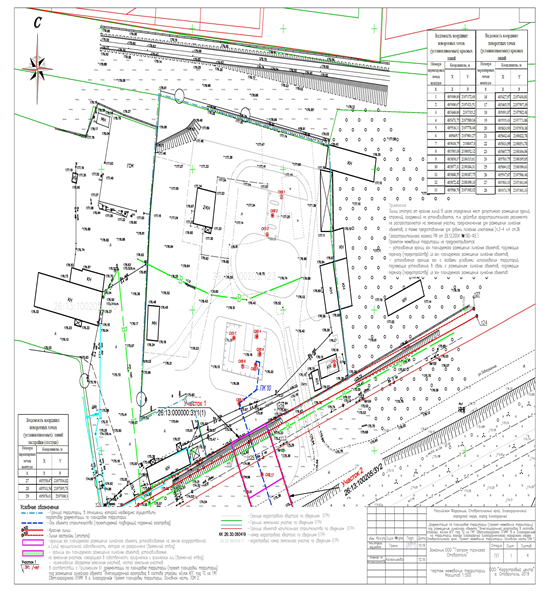 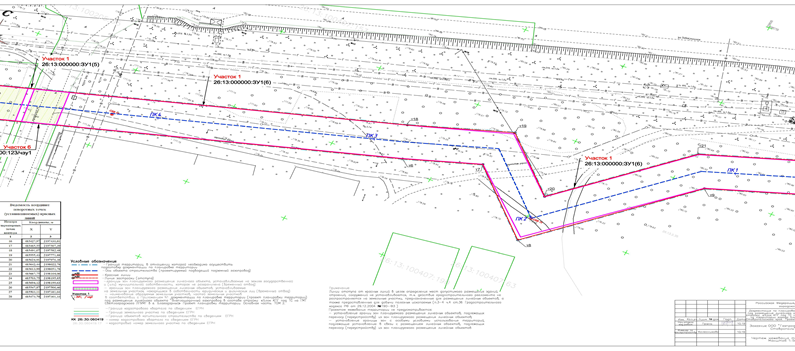 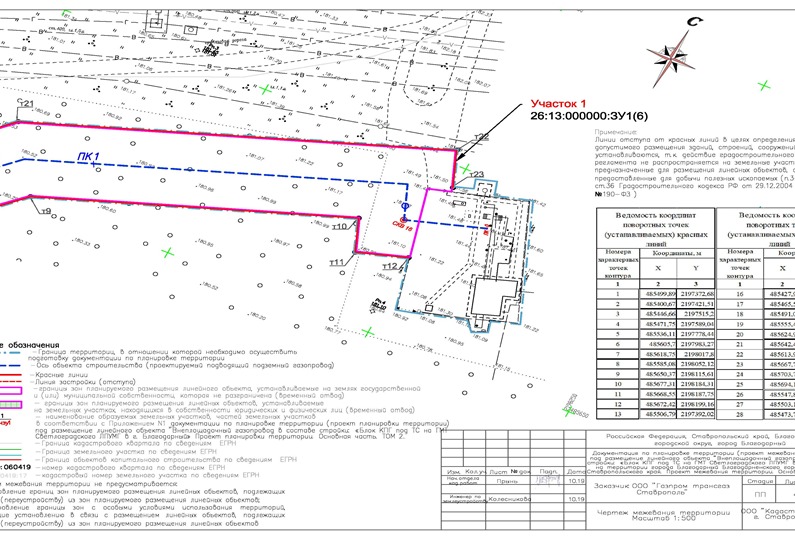 Приложение № 1 к документации по планировке территории (проекту межевания территории) для размещения линейного объекта: «Внеплощадочный газопровод в составе стройки: «Блок КПГ под ТС на ГМТ Светлоградского ЛПУМГ в г. Благодарный» на территории города Благодарный Благодарненского городского округа Ставропольского края. Проект межевания территории. Основная часть. ТОМ 1Экспликация образуемых земельных участков, образуемых частей земельных участков для размещения объекта строительства.Земли промышленности* - Земли промышленности, энергетики, транспорта, связи, радиовещания, телевидения, информатики, земли для обеспечения космической деятельности, земли обороны, безопасности и земли иного специального назначения.Приложение № 2 к документации по планировке территории (проекту межевания территории) для размещения линейного объекта: «Внеплощадочный газопровод в составе стройки: «Блок КПГ под ТС на ГМТ Светлоградского ЛПУМГ в г. Благодарный» на территории города Благодарный Благодарненского городского округа Ставропольского края. Проект межевания территории. Основная часть. ТОМ 1.Правовой статус земельных участков, расположенных в полосе отвода объекта строительства.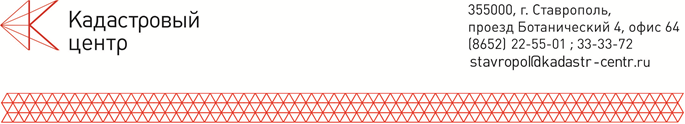 Документация по планировке территории(проект межевания территории) под размещение линейного объекта «Внеплощадочный газопровод в составе стройки: «Блок КПГ под ТС на ГМТ Светлоградского ЛПУМГ вг. Благодарный» на территории города Благодарный Благодарненского городского округа Ставропольского краяПРОЕКТ МЕЖЕВАНИЯ ТЕРРИТОРИИМатериалы по обоснованию.Том 2.г. Ставрополь, 2019Заказчик: ООО «Газпром трансгаз Ставрополь»Документация по планировке территории(проект межевания территории) под размещение линейного объекта «Внеплощадочный газопровод в составе стройки: «Блок КПГ под ТС на ГМТ Светлоградского ЛПУМГ вг. Благодарный» на территории города Благодарный Благодарненского городского округа Ставропольского краяПРОЕКТ МЕЖЕВАНИЯ ТЕРРИТОРИИМатериалы по обоснованию.Том 2.Генеральный директорООО «Кадастровый центр»                     Валуев Д.А.г. Ставрополь, 2019СОДЕРЖАНИЕДокументация по планировке территории(проект межевания территории) для размещения линейного объекта «Внеплощадочный газопровод в составе стройки: «Блок КПГ под ТС на ГМТ Светлоградского ЛПУМГ в г. Благодарный» на территории города Благодарный Благодарненского городского округа Ставропольского края.Материалы по обоснованию.Том.2.1.	ПРАВОВОЙ СТАТУС ПРОЕКТА МЕЖЕВАНИЯ ТЕРРИТОРИИ.В границах проекта межевания территории на участке объекта строительства отсутствуют объекты недвижимости, оформленные в установленном законом порядке, также объекты самовольного размещения.На период подготовки проекта межевания территории в населенном пункте объект строительства находится на застроенной территории и имеются действующие линейные объекты инженерных сетей, а также различные искусственные и естественные преграды.В рамках данной документации по планировке территории не выделяются земельные участки, относящиеся к территориям общего пользования или имуществу общего пользования. Формируемые земельные участки, части земельных участков предназначены для размещения линейного объекта «Внеплощадочный газопровод в составе стройки: «Блок КПГ под ТС на ГМТ Светлоградского ЛПУМГ в г. Благодарный» на территории города Благодарный Благодарненского городского округа Ставропольского края.В целях получения разрешения на строительство, реконструкцию и ввода объекта в эксплуатацию требуется установление полосы отвода для обустройства объекта строительства, которая приведена в данном проекте межевания территории.В полосе отвода объекта строительства расположены земельные участки, сведения о которых содержатся в Едином Государственном Реестре Недвижимости. Характеристика правового статуса затрагиваемых земельных участков отображена в приложении 1 к документации по планировке территории (проекту межевания территории) для размещения линейного объекта «Внеплощадочный газопровод в составе стройки: «Блок КПГ под ТС на ГМТ Светлоградского ЛПУМГ в г. Благодарный» на территории города Благодарный Благодарненского городского округа Ставропольского края. Том 1. Основная часть. Таким образом, возникла необходимость установления обременений на данных земельных участках, а именно:26:13:100404:18/чзу1 (Участок 3), Характеристика части –  Коммунальное обслуживание (3.1) «Внеплощадочный газопровод в составе стройки: «Блок КПГ под ТС на ГМТ Светлоградского ЛПУМГ в г. Благодарный» на территории города Благодарный Благодарненского городского округа Ставропольского края, часть образована в границах земельного участка № 26:13:100404:18, площадью 14131 кв. м., категория земель – Земли населенных пунктов, расположенного по адресу: Местоположение установлено относительно ориентира, расположенного в границах участка. Почтовый адрес ориентира: край Ставропольский, р-н Благодарненский, г. Благодарный, ул. Вокзальная, дом 51. Площадь формируемой части земельного участка (обременения) составляет 2806 кв.м.;26:13:100404:576/чзу1 (Участок 4), Характеристика части –  Коммунальное обслуживание (3.1) «Внеплощадочный газопровод в составе стройки: «Блок КПГ под ТС на ГМТ Светлоградского ЛПУМГ в г. Благодарный» на территории города Благодарный Благодарненского городского округа Ставропольского края, часть образована в границах земельного участка № 26:13:100404:576, площадью 1000 кв. м., категория земель – Земли населенных пунктов, расположенного по адресу: Российская Федерация, Ставропольский край, Благодарненский район, город Благодарный, улица Вокзальная. Площадь формируемой части земельного участка (обременения) составляет 598 кв.м.;26:13:100404:1/чзу1 (Участок 5), Характеристика части – Коммунальное обслуживание (3.1) «Внеплощадочный газопровод в составе стройки: «Блок КПГ под ТС на ГМТ Светлоградского ЛПУМГ в г. Благодарный» на территории города Благодарный Благодарненского городского округа Ставропольского края, часть образована в границах земельного участка № 26:13:100404:1, площадью 67194 кв. м., категория земель – Земли населенных пунктов, расположенного по адресу: край Ставропольский, р-н Благодарненский, г. Благодарный, ул. Шоссейная, 2. Площадь формируемой части земельного участка (обременения) составляет 2937 кв.м.;26:13:000000:123/чзу1 (обособленный участок 26:13:100404:488) (Участок 6), Характеристика части – Коммунальное обслуживание (3.1) «Внеплощадочный газопровод в составе стройки: «Блок КПГ под ТС на ГМТ Светлоградского ЛПУМГ в г. Благодарный» на территории города Благодарный Благодарненского городского округа Ставропольского края, часть образована в границах земельного участка № 26:13:000000:123, площадью 39753 кв. м., категория земель – Земли промышленности, энергетики, транспорта, связи, радиовещания, телевидения, информатики, земли для обеспечения космической деятельности, земли обороны, безопасности и земли иного специального назначения, расположенного по адресу: Ставропольский край, р-н Благодарненский, а/д "Александровское-Благодарный-Летняя Ставка". Площадь формируемой части земельного участка (обременения) составляет 323 кв.м.;2.	ОПОРНО - МЕЖЕВАЯ СЕТЬ НА ОБЪЕКТЕ СТРОИТЕЛЬСТВА.В настоящий момент существует установленная система геодезической сети специального назначения для определения координат точек земной поверхности с использованием спутниковых систем. Система координат – МСК 26 от СК 95. Действующая система геодезической сети удовлетворяет требованиям выполнения землеустроительных работ для установления границ образуемых земельных участков объекта строительства на местности.3.	РЕКОМЕНДАЦИИ ПО ПОРЯДКУ УСТАНОВЛЕНИЯ ГРАНИЦ ОБРАЗУЕМЫХ ЗЕМЕЛЬНЫХ УЧАСТКОВ ОБЪЕКТА СТРОИТЕЛЬСТВА НА МЕСТНОСТИ.Установление границ полосы отвода под объект строительства на местности следует выполнять в соответствии с требованиями федерального законодательства, а также инструкции по проведению межевания.Вынос межевых знаков на местности необходимо выполнять в комплексе землеустроительных работ с обеспечением мер по уведомлению заинтересованных лиц и согласованию с ними границ образуемых земельных участков. Установление границ образуемых земельных участков на местности должно быть выполнено в комплексе работ по одновременному выносу красных линий.Вынос межевых знаков на местности осуществляется по усмотрению заказчика работ и в соотевтсвии с техническим заданием.4.	РЕЗУЛЬТАТЫ ИНЖЕНЕРНЫХ ИЗЫСКАНИЙ. СВЕДЕНИЯ О КЛИМАТИЧЕСКОЙ, ГЕОГРАФИЧЕСКОЙ И ИНЖЕНЕРНО - ГЕОЛОГИЧЕСКОЙ ХАРАКТЕРИСТИКЕ РАЙОНА, НА ТЕРРИТОРИИ КОТОРОГО ПРЕДПОЛАГАЕТСЯ ОСУЩЕСТВИТЬ СТРОИТЕЛЬСТВО ОБЪЕКТА СТРОИТЕЛЬСТВА.4.1 	Физико - географическая характеристика.Объект строительства расположен на территории Ставропольского края, в городе Благодарный.Благодарненский район занимает срединное положение в полосе Центрального экономико-географического района Ставропольского края. Его площадь 2472 кв. км, что составляет 3% от общей площади края. Район расположен в южных широтах умеренного климатического пояса, сравнительно удален от морей и океанов. Расстояние по прямой до Каспийского моря составляет 275 км, а до Черного 325 км. Эта специфика географического положения определила характер почвенного покрова и растительности. Его территория лежит в степной зоне. Благодарненский район расположен в пределах молодой эпигерцинской Скифской плиты. Ее фундамент сложен толщами палеозойских пород, а платформенный чехол - мезозойскими и кайнозойскими отложениями. В структурном отношении Благодарненский район относится к двум крупным тектоническим образованием Скифской плиты: Ставропольскому своду и Терско-Кумской впадине. В пределах района находится восточная часть крупного Ставропольского поднятия. Терско-Кумская впадина в северо-восточной части района представлена Арзгиро-Мирненской зоной поднятий, примыкающей к Ставропольскому своду. В южной части района - Чернолесская впадина.4.2 	Климатические условия.Географическое положение территории определяет ее климатические особенности. Район расположен в умеренной климатическом поясе, что определяет количество солнечной радиации и континентальность климата. Территория находится в зоне господства воздушных масс с Атлантики, с востока – континентальные умеренные воздушные массы из Сибири Иногда вторгается тропический континентальный воздух из Средней Азии и тропический воздух со Средиземного моря, вызывая зимой оттепели, а летом жару.Температура воздуха. Температура воздуха имеет существенное значение при рассмотрении условий миграции, деградации в атмосфере и аккумуляции загрязняющих веществ.Среднегодовая температура воздуха составляет плюс 10,5 ºC (по данным метеостанции города Благодарный). Средняя максимальная температура воздуха наиболее теплого месяца – июля составляет плюс 31,5 ºC, средняя минимальная температура воздуха наиболее холодного месяца - января составляет минус 6,4 ºC.Промерзание почвы начинается в декабре и продолжается до апреля. По данным наблюдения максимальная глубина промерзания почвы за период 1999-2016 г. составила 90 см.Средняя дата первого заморозка в районе наблюдается в сентябре. Средняя дата последнего заморозка весной наблюдается в мае.4.2.1 	Атмосферные осадки. Осадки являются важным фактором, влияющим на содержание в воздухе взвешенных и газообразных веществ. Выпадение осадков приводит к ускорению процесса перемещения загрязнителей из транзитной среды – воздуха, в депонирующую – почву или снежный покров.Годовое количество осадков по многолетним данным составляет 499 мм. Наибольшее количество осадков в виде ливней приходится на теплый период года – с марта по октябрь, но в отдельные годы отмечаются продолжительные засухи. Абсолютный максимум годового количества осадков составляет 725,3 мм (1992 г). Абсолютный минимум годового количества осадков составляет 270,2 мм (1974 г).Среднегодовая относительная влажность воздуха по району составляет 73 %.4.2.2 Ветровой режим.Перенос загрязняющих веществ от источников на прилегающую территорию происходит за счёт ветров.На территории Благодарненского района преобладают ветры восточного и западного направлений. Средняя годовая скорость ветра – 2,3 м/с. Абсолютный максимум скорости ветра составляет 40 м/с (1977 г.).Среднегодовая повторяемость ветра приведена в таблице №1 «Среднегодовая повторяемость ветра и штилей, %».Таблица №1Среднегодовая скорость ветра, вероятность превышения которой составляет 5 % – 9 м/с.4.3 Геологическая характеристика района расположения объекта строительства.В геологическом строении участка изысканий на разведанную глубину до 20,0 м выделено три геолого-генетических комплекса.- современные отложения;- верхнечетвертичные эолово-делювиальные;- аллювиальные глинистые отложения.По результатам полевых, лабораторных и камеральных работ, с учетом данныхо геологическом строении, литологических особенностях и состоянии грунтов площадки, в соответствии с ГОСТ 25100-2011, выделено 4 инженерно-геологических элемента, ИГЭ (инженерно-геологические слои сверху – вниз):- ИГЭ-1. Техногенный грунт. Мощность слоя составляет 0,2…0,5 м;- ИГЭ-2. Почвенно-растительный слой. Вскрыт всеми скважинами до глубины 0,7 м. Мощность слоя составляет от 0,3 м.- ИГЭ-3. Суглинок тяжелый, твердый, просадочный. Вскрыт всеми скважинами до глубин 10 – 15 м. Мощность слоя от 5,2 до 5,8 м.- ИГЭ-4. Суглинок тяжелый, тугопластичный, непросадочный. Вскрыт до глубины 20,0 м. Мощность слоя от 2,0 до 3,3 м.4.4	Геоморфологическая характеристика района расположения объекта строительства.Город Благодарный расположен на территории эрозионно-аккумулятивной равнины, расположенной у подножия восточного склона Ставропольской возвышенности. Город находится в долине реки Мокрая Буйвола, которая является одним из левых (западных) притоков реки Кума, берущей начало на северном склоне Большого Кавказа и впадающей в Каспийское море. Территория равнины покрыта толщей эоловых отложений. Тип рельефа эрозионно-аккумулятивный.В геоморфологическом отношении площадка расположена в нижней части пологого склона балки Копанская (северного притока). Примерно в 1600 м от русла реки. Уклон территории направлен к реке – на юг-юго-западПерепад абсолютных отметок площадки по устьям скважин составляет 1,25 м. Отметки поверхности земли, на площадке изысканий, изменяются от 176,12 до 77,37 м (абс. отм.). Площадка покрыта насыпными грунтами.4.5	 Гидрологическая характеристика района расположения объекта строительства.Гидрографическая сеть Благодарненского района представлена несколькими небольшими реками (большая часть которых летом пересыхает), каналами и прудами.Все реки относятся к бассейну Каспийского моря. Самая крупная из них – Мокрая Буйвола – левый приток Кумы. Мокрая Буйвола имеет несколько небольших притоков: Сухая Буйвола, ручьи, текущие по Харитоновской и Копанской балкам. Главным источником питания реки являются талые снеговые воды. Дождевое питание их ничтожно, так как скудные осадки теплого периода года, как правило, не дают стока, полностью испаряются.На период изысканий, сентябрь 2018 г. подземные воды скважинами до глубины 20,0 м не встречены.4.6 Характеристика растительного мира в районе расположения объекта строительства.Проектируемый объект расположен на территории действующего промышленного предприятия – линейно-эксплуатационной службы (ЛЭС) Светлоградского ЛПУМГ. В результате многолетней техногенной деятельности крупные млекопитающие и птицы в районе производства работ отсутствуют. Расположение площадки в населенном пункте предопределяет распространение синантропных видов животных: мышей, крыс. Из млекопитающих встречаются бродячие собаки и коты. Из птиц на данной территории встречаются воробьи, сороки, синицы, галки, куропатки.Для территории Благодарненского района характерен степной тип растительности. Проектируемый объект расположен на территории ранее уже подвергшейся техногенному воздействию, где произошла смена типов растительности. На рассматриваемой территории растительный покров отсутствует.Согласно данным, предоставленным Министерством природных ресурсов и охраны окружающей среды Ставропольского края № 02/3-8916 от 08.12.2017 г. на территории Благодарненского района произрастает ряд растений, занесенных в Красную книгу, такие как: безвременник яркий, касатик крымский, тюльпан Биберштейна, тюльпан Геснера, ковыль перистый, ковыль красивейший.Данный участок является местом встречи насекомых, птиц и животных, занесенных в Красные книги таких как: узорчатый полоз, восточная степная гадюка, сова болотная, степная пеструшка, шмель степной, пчелка-плотник и др.При проведении полевых обследований изыскиваемой территории в рамках инженерно-экологических изысканий данные виды растений и животных не были обнаружены.5.	ОБОСНОВАНИЕ ОПРЕДЕЛЕНИЯ ГРАНИЦ ЗОН ПЛАНИРУЕМОГО РАЗМЕЩЕНИЯ ЛИНЕЙНЫХ ОБЪЕКТОВ ОБЪЕКТОВ.Газ на транспортные средства (далее – ТС) отбирается из потока природного газа на площадке газораспределительной станции (далее – ГРС).Технические решения по маршруту прохождения объекта строительства, принятые в проектной документации, соответствуют требованиям Федерального закона № 384-Ф3 и обеспечивают безопасную для жизни и здоровья людей эксплуатацию газопровода, при соблюдении предусмотренных в данной документации мероприятий. В соответствии с законодательством Российской Федерации газораспределительные сети относятся к категории опасных производственных объектов, что обусловлено взрыво - и пожароопасными свойствами транспортируемого по ним газа. Основы безопасной эксплуатации газораспределительных сетей определены Федеральными нормами и правилами в области промышленной безопасности «Правила безопасности сетей газораспределения и газопотребления». Приказ Ростехнадзора № 542. Прокладка газопровода осуществляется подземно с учетом оценки рисков аварий, пожарного риска, связанных с ними чрезвычайных ситуаций и иных неблагоприятных воздействий на людей и окружающую среду при эксплуатации и на этапе ликвидации газопровода.6.	СВЕДЕНИЯ ОБ ОБЪЕКТАХ КУЛЬТУРНОГО НАСЛЕДИЯ, РАСПОЛОЖЕННЫХ В ГРАНИЦАХ ЗОНЫ ЭЛЕМЕНТА ПЛАНИРОВОЧНОЙ СТРУКТУРЫ.К объектам культурного наследия (памятникам истории и культуры) народов Российской Федерации (далее - объекты культурного наследия) в целях настоящего Федерального закона от 25.06.2002 N 73-ФЗ (ред. от 09.03.2016) "Об объектах культурного наследия (памятниках истории и культуры) народов Российской Федерации" относятся объекты недвижимого имущества (включая объекты археологического наследия) и иные объекты с исторически связанными с ними территориями, произведениями живописи, скульптуры, декоративно - прикладного искусства, объектами науки и техники и иными предметами материальной культуры, возникшие в результате исторических событий, представляющие собой ценность с точки зрения истории, археологии, архитектуры, градостроительства, искусства, науки и техники, эстетики, этнологии или антропологии, социальной культуры и являющиеся свидетельством эпох и цивилизаций, подлинными источниками информации о зарождении и развитии культуры.Под объектом археологического наследия понимаются частично или полностью скрытые в земле или под водой следы существования человека в прошлых эпохах (включая все связанные с такими следами археологические предметы и культурные слои), основным или одним из основных источников информации о которых являются археологические раскопки или находки.Объектами археологического наследия являются в том числе городища, курганы, грунтовые могильники, древние погребения, селища, стоянки, каменные изваяния, стелы, наскальные изображения, остатки древних укреплений, производств, каналов, судов, дорог, места совершения древних религиозных обрядов, отнесенные к объектам археологического наследия культурные слои.Объекты культурного наследия подразделяются на следующие категории историко - культурного значения:объекты культурного наследия федерального значения - объекты, обладающие историко - архитектурной, художественной, научной и мемориальной ценностью, имеющие особое значение для истории и культуры Российской Федерации, а также объекты археологического наследия;объекты культурного наследия регионального значения и объекты культурного наследия местного (муниципального) значения.При установлении, возникновении, выявлении новых памятников культурного наследия в границах проектируемой территории, в рамках данного проекта планировки, такие объекты подлежат государственной охране в целях предотвращения их повреждения, разрушения или уничтожения, изменения облика и интерьера (в случае, если интерьер объекта культурного наследия относится к его предмету охраны), нарушения установленного порядка их использования, незаконного перемещения и предотвращения других действий, могущих причинить вред объектам культурного наследия, а также в целях их защиты от неблагоприятного воздействия окружающей среды и от иных негативных воздействий. Объекты культурного наследия (памятники истории и культуры) народов Российской Федерации представляют собой уникальную ценность для всего многонационального народа Российской Федерации и являются неотъемлемой частью всемирного культурного наследия. Государственная охрана объектов культурного наследия (памятников истории и культуры) является одной из приоритетных задач органов государственной власти Российской Федерации, органов государственной власти субъектов Российской Федерации и органов местного самоуправления.В соответствии с техническим отчетом по объекту: «Блок КПГ под ТС на ГМТ Светлоградского ЛПУМГ в г. Благодарный», подготовленным ООО «Наследие» № 90-Р/18/1 от 2019 года и Актом государственной историко-культурной экспертизы от 04.02.2019 установлено, что по результатам исследований, проведенных в ходе экспертизы, в связи с отсутствием объектов, обладающих признаками объектов культурного наследия, выявленных объектов культурного наследия, объектов культурного наследия, включенных в единый государственный реестр объектов культурного наследия (памятников истории и культуры) народов Российской Федерации, в границах участка проектируемого объекта «Блок КПГ под ТС на ГМТ Светлоградского ЛПУМГ в г Благодарный», проведение земляных, строительных и иных работ на земельном участке, подлежащем воздействию земляных, строительных и иных работ, возможно.Таким образом, в границах, выделяемого проектом планировки территории, элемента планировочной структуры объекта строительства по архивным данным и Реестра объекты культурного наследия отсутствуют.Исполнители: Начальник отдела кадастровых работ - Прынь Ирина ЕвгеньевнаИнженер по землеустройству отдела кадастровых работ – Колесникова Евгения Васильевна7.	Графическая часть к документации по планировке территории (проект межевания территории) для размещения линейного объекта: «Внеплощадочный газопровод в составе стройки: «Блок КПГ под ТС на ГМТ Светлоградского ЛПУМГ в г. Благодарный» на территории города Благодарный Благодарненского городского округа Ставропольского края.7.1 Схема использования территории в период подготовки проекта межевания территории и границ зон с особыми условиями использования территории. Масштаб 1:500.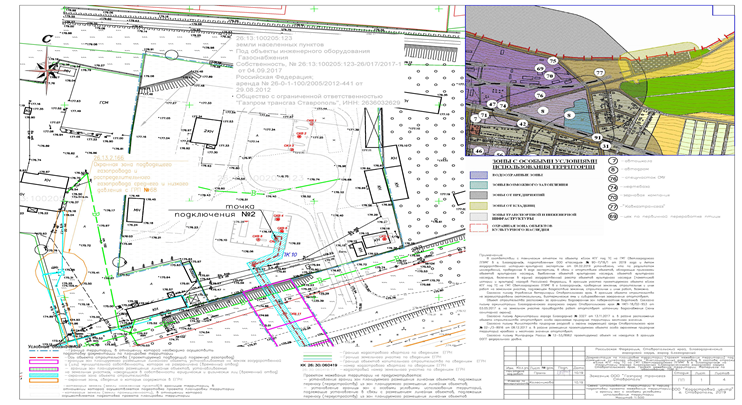 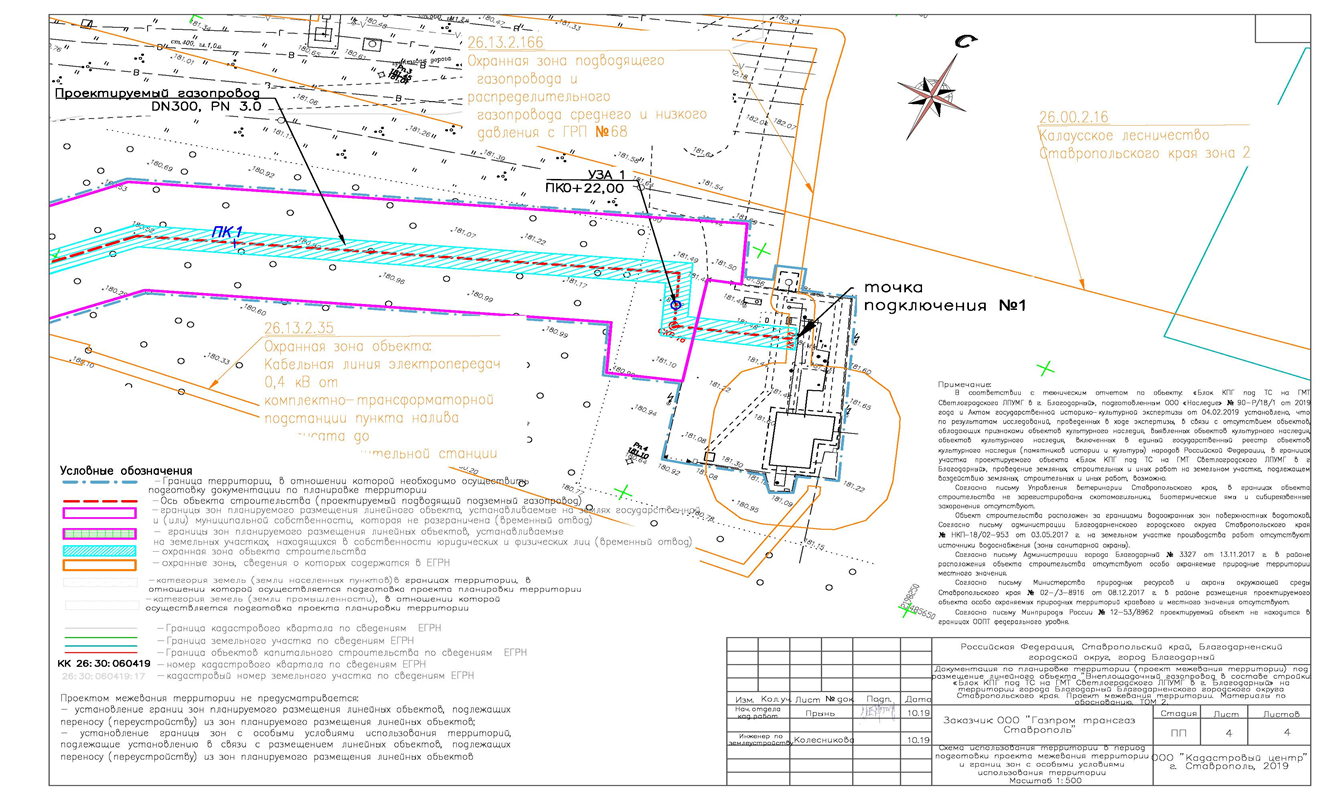 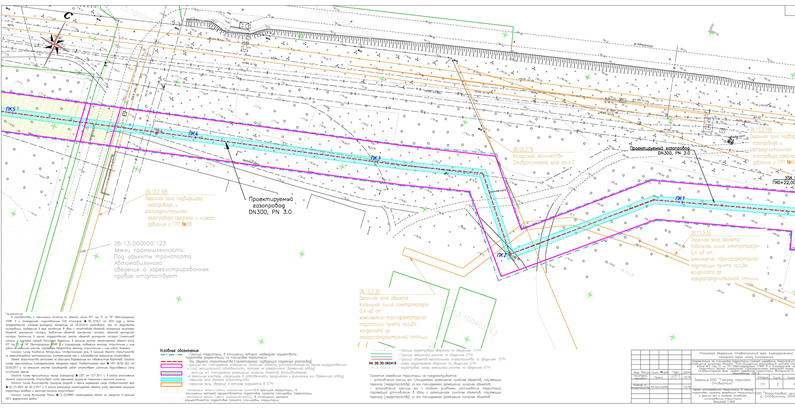 ИЗВЕЩЕНИЕУправление труда и социальной защиты населения администрации Благодарненского городского округа Ставропольского края проводит конкурс на замещение вакантной должности муниципальной службы.«Управление труда и социальной защиты населения администрации Благодарненского городского округа Ставропольского края объявляет прием документов для участия в конкурсе на замещение вакантной должности муниципальной службы: - главный специалист отдела организационного, информационного обеспечения и трудовых отношений.Право на участие в конкурсе имеют граждане Российской Федерации, достигшие возраста 18 лет, владеющие государственным языком Российской Федерации и соответствующие квалификационным требованиям, предъявляемым к вакантной должности муниципальной службыТРЕБОВАНИЯ К КОНКУРСАНТАМ:1. Квалификационные требования к уровню профессионального образования и стажу муниципальной службы предъявляемые к претендентам на замещение вакантной должности главного специалиста отдела организационного, информационного обеспечения и трудовых отношений:- высшее образование по специальности, направлению подготовки высшего образования «Юриспруденция», «Социальная работа», «Экономическое», «Государственное и муниципальное управление».- без предъявления требований к стажу;Профессиональные навыки:эффективного планирования рабочего времени;владения современными технологиями работы с информацией и информационными системами;составления документов аналитического, делового и справочно-информационного характера;делового и профессионального общения;подготовки и систематизации информационных материалов;знание нормативных документов, относящихся к деятельности управления труда и социальной защиты населения администрации Благодарненского городского округа Ставропольского края;нормы служебной, профессиональной этики и правил делового поведения; работы с документами, текстами, информацией.свободно владеть оргтехникой и персональным компьютером, уметь работать в следующих программах: Word, Excel.Должностные обязанности:Осуществление полномочий в соответствии с государственными услугами/функциями и задачами управления, отдела (в соответствии с должностной инструкцией):Организует сбор и обработку информации о состоянии условий и охраны труда у работодателей, осуществляющих производственную деятельность на территории Благодарненского района.Анализирует состояние условий и охраны труда у работодателей Благодарненского района, причины производственного травматизма и профессиональных заболеваний, подготавливает предложения по повышению эффективности трудоохранной работы.Изучает организацию работы и соблюдение норм трудового законодательства в области охраны труда работодателями Благодарненского городского округа.Проводит мониторинг создания службы охраны труда или введения должности специалиста по охране труда в организациях района с численностью работающих более 50 человек.Организует мониторинг проведения специальной оценки условий труда в районе.Условия прохождения муниципальной службы:Рабочее время с 08:00 до 17:00 часов;Обеденный перерыв с 12:00 до 13:00 часов;Ненормированный рабочий день.В соответствии с Законом СК от 24 декабря 2007 № 78-кз муниципальному служащему оплата труда производится в виде денежного содержания, которое состоит из должностного оклада, а также из ежемесячных и иных дополнительных выплат. Предоставляются следующие виды отпусков: основной отпуск, дополнительный отпуск за выслугу лет, дополнительный отпуск за ненормированный рабочий день.Заработная плата: согласно штатного расписания управления труда и социальной защиты населения администрации Благодарненского городского округа Ставропольского края 20000 рублей.Граждане, изъявившие желание участвовать в конкурсе, представляют в управление труда и социальной защиты населения администрации Благодарненского городского округа Ставропольского края по адресу: г. Благодарный, ул. Комсомольская, 8 (3 этаж, кабинет № 12) с понедельника по пятницу с 8-00 до 17-00 часов, телефон 5-21-51 следующие документы:а) личное заявление;б) собственноручно заполненную и подписанную анкету по форме, утвержденной распоряжением Правительства Российской Федерации от 26 мая 2005 года № 667-р (далее - анкета), с приложением фотографии форматом 4 x 6;в) копию паспорта или заменяющего его документа (соответствующий документ предъявляется лично по прибытии на конкурс);г) документы, подтверждающие необходимое профессиональное образование, квалификацию и стаж работы:копию трудовой книжки (за исключением случаев, когда служебная (трудовая) деятельность осуществляется впервые), заверенную нотариально или кадровой службой по месту работы (службы), или иные документы, подтверждающие трудовую (служебную) деятельность гражданина;копии документов об образовании и о квалификации, а также по желанию гражданина копии документов, подтверждающих повышение или присвоение квалификации по результатам дополнительного профессионального образования, документов о присвоении ученой степени, ученого звания, заверенные нотариально или кадровой службой по месту работы (службы);д) заключение медицинского учреждения о наличии (отсутствии) заболевания, препятствующего поступлению на муниципальную службу или ее прохождению по учетной форме № 001-ГС/у;е) сведения о доходах, об имуществе и обязательствах имущественного характера, а также сведения о доходах, об имуществе и обязательствах имущественного характера своих супруги (супруга) и несовершеннолетних детей по установленной форме - для граждан, претендующих на замещение должностей муниципальной службы, включенных в соответствующий перечень, осуществление полномочий по которым влечет за собой обязанность представлять такие сведения;ж) сведения об адресах сайтов и (или) страниц сайтов в информационно-телекоммуникационной сети "Интернет", на которых государственным гражданским служащим или муниципальным служащим, гражданином Российской Федерации, претендующим на замещение должности государственной гражданской службы Российской Федерации или муниципальной службы, размещались общедоступная информация, а также данные, позволяющие его идентифицировать;з) справка о наличии (отсутствии) судимости и (или) факта уголовного преследования либо о прекращении уголовного преследования.и) иные документы, предусмотренные законодательством.Муниципальный служащий управления труда и социальной защиты населения администрации Благодарненского городского округа Ставропольского края, изъявивший желание участвовать в конкурсе подает заявление на имя начальника управления труда и социальной защиты населения администрации Благодарненского городского округа Ставропольского края.Муниципальный служащий, изъявивший желание участвовать в конкурсе, представляет заявление на имя начальника управления труда и социальной защиты населения администрации Благодарненского городского округа Ставропольского края и собственноручно заполненную, подписанную и заверенную кадровой службой органа местного самоуправления округа, в котором муниципальный служащий замещает должность муниципальной службы, анкету по форме, утвержденной распоряжением Правительства Российской Федерации от 26 мая 2005 года № 667-р (далее - анкета), с приложением фотографии форматом 4 x 6;Гражданин (муниципальный служащий) не допускается к участию в конкурсе в связи с его несоответствием квалификационным требованиям к вакантной должности муниципальной службы, а также в связи с ограничениями, установленными законодательством Российской Федерации о муниципальной службе для поступления на муниципальную службу и её прохождения. Документы на участие в конкурсе принимаются с 18 января 2021 года по 08 февраля 2021 года включительно. Заявления и документы, поступившие после указанного срока, к рассмотрению не принимаются. С условиями конкурса и проектом трудового договора можно ознакомиться по телефону 5-21-51 и на сайте администрации Благодарненского городского округа Ставропольского края www.abgosk.ru, в разделе «Администрация» - «Муниципальная служба, конкурсы».Предполагаемая дата проведения конкурса 16 февраля 2021 года в 14-00 часов в управлении труда и социальной защиты населения администрации Благодарненского городского округа Ставропольского края, расположенном по адресу: г. Благодарный, ул. Комсомольская, 8 (3 этаж, кабинет № 13).О дате и времени проведения конкурса кандидатам, допущенным к участию в конкурсе, будет сообщено не позднее, чем за 7 календарных дней до конкурса.Оценка кандидатов будет проводиться на основании представленных ими документов, а также на основе тестирования и индивидуального собеседования.Источник дополнительной информации: 356420, Ставропольский край, г. Благодарный, ул. Комсомольская, 8, 3 этаж, кабинет 13, приемная, контактный телефон: 5-23-54, начальник управления труда и социальной защиты населения администрации Благодарненского городского округа Ставропольского края Лясковская Любовь Ивановна.ПроектТрудовой договор №  г. Благодарный                  «__» ________20__г.Управление труда и социальной защиты населения администрации  Благодарненского городского округа Ставропольского края в лице начальника Лясковской Любови Ивановны, действующего на основании законодательства Российской Федерации о труде, законодательства Российской Федерации и законодательства Ставропольского края о местном самоуправлении и муниципальной службе, Устава  Благодарненского городского округа Ставропольского края, Положения об управлении труда и социальной защиты населения администрации Благодарненского городского округа Ставропольского края,  именуемое в дальнейшем «работодатель», с одной стороны и _____________________ именуемый/ая/ в дальнейшем «Муниципальный служащий», заключили настоящий трудовой договор о нижеследующем1.Общие положения1.1. Муниципальный служащий поступает на муниципальную службу в управление труда и социальной защиты населения администрации Благодарненского городского округа Ставропольского края и назначается на муниципальную должность ______________________________________________ 1.2. Настоящий трудовой договор заключается на неопределенный срок Дата начала работы с ____________________________1.3. Муниципальному служащему в соответствии с законодательством Российской Федерации о труде устанавливается испытание продолжительностью ______________________________________________.1.4. Устанавливается пяти дневная рабочая неделя продолжительностью 40 часов. Выходными днями являются суббота и воскресенье.1.5. Поступление муниципального служащего на работу оформляется приказом начальника управления труда и социальной защиты населения администрации Благодарненского городского округа Ставропольского края в трехдневный срок со дня подписания настоящего трудового договора.1.6. Со дня подписания обеими сторонами настоящего трудового договора муниципальный служащий на время выполнения должностных полномочий наделяется правами и исполняет обязанности, которые предусмотрены законодательством Российской Федерации, законодательством Ставропольского края, Уставом Благодарненского городского округа Ставропольского края, а также настоящим трудовым договором.2.Права работодателяРаботодатель имеет право:2.1Требовать от муниципального служащего выполнения обязанностей, обусловленных настоящим трудовым договором.2. Требовать соблюдения законов и иных нормативных правовых актов Российской Федерации, Ставропольского края, Устава и решений Совета депутатов Благодарненского городского округа Ставропольского края, приказом начальника управления.2.3Требовать бережного отношения к имуществу, соблюдения правил внутреннего трудового распорядка.2.4Привлекать муниципального служащего к дисциплинарной ответственности в случаях совершения им должностных проступков.2.5Поощрять муниципального служащего за добросовестный эффективный труд.2.6Реализовывать другие права, установленные законами и иными нормативными правовыми актами Российской Федерации и Ставропольского края.3	Обязанности работодателяРаботодатель обязан:3.1Предоставить работу муниципальному служащему по должности в соответствии с настоящим трудовым договором.3.2Создать условия для безопасного и эффективного труда, обеспечивающие исполнение должностных обязанностей, предоставить рабочее место, оборудованное необходимыми организационно-техническими средствами в соответствии с правилами охраны труда и техники безопасности.3.3.Выплачивать муниципальному служащему должностной оклад по занимаемой должности в размере ____ рублей, ежемесячное денежное поощрение в размере ____ должностных окладов; ежемесячную надбавку к должностному окладу за выслугу лет; ежемесячную надбавку к должностному окладу за особые условия муниципальной службы; премию по результатам работы; материальную помощь.Выплаты премий, надбавок и материальной помощи производятся в соответствии с Положением об оплате труда выборных должностных лиц местного самоуправления, осуществляющих свои полномочия на постоянной основе, должностных лиц местного самоуправления и муниципальных служащих органов местного самоуправления Благодарненского городского округа Ставропольского края.3.4.Предоставить муниципальному служащему в установленном порядке: 1) ежегодный основной оплачиваемый отпуск продолжительностью 30 календарных дней и дополнительный оплачиваемый отпуск за выслугу лет продолжительностью: - при стаже муниципальной службы от 1 года до 5 лет - 1 календарный день;- при стаже муниципальной службы от 5 до 10 лет - 5 календарных дней;- при стаже муниципальной службы от 10 до 15 лет - 7 календарных дней;- при стаже муниципальной службы 15 лет и более - 10 календарных дней. Общая продолжительность ежегодного основного оплачиваемого отпуска и ежегодного дополнительного оплачиваемого отпуска за выслугу лет для муниципальных служащих, замещающих должности муниципальной службы - 40 календарных дней.2) муниципальному служащему сверх ежегодного оплачиваемого отпуска предоставляется отпуск за ненормированный рабочий день, в соответствии с действующим законодательством, на основании коллективного договора между работниками и работодателем (3-х календарных дня).3) отпуск без сохранения заработной платы в соответствии с законодательством Российской Федерации и законодательством Ставропольского края;4) отпуска по беременности и родам, а также по уходу за ребенком в соответствии с законодательством Российской Федерации о труде; дополнительный оплачиваемый учебный отпуск в соответствии с законодательством Российской Федерации о труде.3.5Осуществлять обязательное социальное страхование муниципального служащего.3.6Предоставлять другие льготы и гарантии, предусмотренные законодательством Российской Федерации и законодательством Ставропольского края.4	Права муниципального служащегоМуниципальный служащий имеет право:4.1.Ознакомление с документами, определяющими его права и обязанности по занимаемой должности, а также на организационно-техническое обеспечение, необходимое для исполнения должностных обязанностей; 4.2.Получение в установленном порядке информации и материалов, необходимых для исполнения должностных обязанностей.4.3.Посещение в установленном порядке для выполнения должностных полномочий организаций независимо от организационно-правовых форм и форм собственности.4.4.Защиту своих прав законными способами, включая судебную защиту.4.5.Участие по своей инициативе в конкурсе на замещение вакантной муниципальной или государственной должности.4.6.Продвижение по службе, увеличение денежного содержания с учетом результатов и стажа его работы, уровня квалификации.4.7.Ознакомление со всеми материалами своего личного дела, отзывами о своей деятельности и другими документами до внесения их в личное дело, приобщение к личному делу своих объяснений.4.8.Переподготовку и повышение квалификации за счет средств местного бюджета.4.9.Пенсионное обеспечение с учетом службы.4.10 Проведение по его требованию служебного расследования для опровержения сведений, пророчащих его честь и достоинство.4.11Объединение в профессиональные союзы (ассоциации) для защиты своих прав, социально-экономических и профессиональных интересов.4.12 Внесение предложений по совершенствованию муниципальной службы в любые инстанции.4.13Внесение своей инициативы при исполнении должностных обязанностей.5.Обязанности муниципального служащегоМуниципальный служащий обязан:5.1 Соблюдать Конституцию Российской Федерации, законы и иные нормативные правовые акты Российской Федерации, законы и иные нормативные правовые акты Российской Федерации; Устав (Основной Закон) Ставропольского края, законы иные нормативные правовые акты Ставропольского края; Устав и решение Совета депутатов Благодарненского городского округа, коллективный договор и правила внутреннего трудового распорядка управления.5.2Исполнять должностные обязанности в пределах предоставленных прав и полномочий.5.3Обеспечивать соблюдение и защиту прав и законных интересов граждан.5.4Исполнять приказы, распоряжения и поручения вышестоящих в порядке подчинённости руководителей.5.5В пределах своих должностных обязанностей своевременно рассматривать обращение граждан и разрешать их в установленном порядке.5.6Соблюдать ограничения, связанные с муниципальной службой.5.7Соблюдать нормы служебной этики, установленный служебный распорядок, трудовую дисциплину, должностную инструкцию, порядок обращения со служебной информацией, требования по охране труда и обеспечению безопасности труда.5.8Поддерживать уровень квалификации, необходимый для исполнения должностных обязанностей.5.9Сохранять государственную и иную охраняемую законом тайну, а также не разглашать ставшие ему известными в связи с исполнением должностных обязанностей сведения, затрагивающие частную жизнь, честь и достоинство граждан.5.10 Способствовать сохранению муниципальной собственности.5.11Участвовать в общественных мероприятиях коллектива, принимать участие в уборке служебных помещений, прилегающей территории или порученных участков на территории Благодарненского района. 6. Ответственность сторон6.1. В случае неисполнения или ненадлежащего исполнения обязательств по настоящему договору стороны несут ответственность в соответствии с законодательством Российской Федерации и законодательством Ставропольского края.6.2. Муниципальный служащий не несет ответственности за неисполнение или ненадлежащее исполнение обязательств по настоящему трудовому договору, если оно явилось следствием ненадлежащего исполнения работодателем своих обязанностей.7.Прекращение или расторжение настоящего трудового договора7.1.Помимо оснований, предусмотренных законодательством Российской Федерации о труде, настоящий трудовой договор может быть прекращен или расторгнут по инициативе Работодателя в случаях:достижения предельного возраста, установленного для должности;прекращения гражданства Российской Федерации;несоблюдения обязанностей и ограничений, установленных законодательством Российской Федерации и законодательством Ставропольского края, а также настоящим трудовым договором;разглашение сведений, составляющих государственную и иную охраняемую законом тайну.7.2.В случае расторжения настоящего трудового договора по инициативе муниципального служащего или по инициативе работодателя муниципальному служащему предоставляются гарантии и выплачиваются компенсации, установленные законодательством Российской Федерации и законодательством Ставропольского края.7.3.При прекращении трудового договора выплата всех причитающихся сумм, а также выдача трудовой книжки осуществляется в день увольнения.8. Разрешение споров8.1. Споры, возникающие между сторонами в связи с исполнением обязательств по настоящему договору, разрешаются путем переговоров заключения дополнительных соглашений, а при невозможности урегулирования спора – в судебном или ином порядке, установленном законодательством Российской Федерации.9. Заключительные положения9.1.Условия настоящего трудового договора имеют обязательную юридическую силу для обеих сторон, могут быть изменены только по соглашению сторон в письменной форме.9.2.По вопросам, не предусмотренным настоящим трудовым договором, стороны руководствуются законодательством Российской Федерации и законодательством Ставропольского края.9.3.Настоящий трудовой договор составлен в двух экземплярах на пяти листах, имеющих одинаковую юридическую силу, один из которых находится у работодателя, другой у муниципального служащего.РаботодательУправление труда и социальной защиты населения администрации Благодарненского городского округа Ставропольского краяадрес: 356420, Ставропольский край, г. Благодарный, ул. Комсомольская, 8 Начальник ___________ Л.И.ЛясковскаяМуниципальный служащийНачальник управления труда и социальной защиты населения администрации Благодарненского городского округа Ставропольского края                           Л.И. ЛясковскаяИЗВЕЩЕНИЕФинансовое управление администрации Благодарненского городского округа Ставропольского края /далее - ФУ АБГО СК/ объявляет приём документов для участия в конкурсе на включение в кадровый резерв для замещения вакантных должностей муниципальной службы в ФУ АБГО СК по следующим должностям: начальник отдела (3 штатные единицы);заместитель начальника отдела (3 штатные единицы);консультант (3 штатные единицы);главный специалист (7 штатных единиц).Право на участие в конкурсе имеют граждане Российской Федерации, достигшие возраста 18 лет, владеющие государственным языком Российской Федерации и соответствующие квалификационным требованиям по должностям муниципальной службы. Требования к конкурсантам:требования к профессиональным знаниям и навыкам (общие для всех конкурсантов):1) должны знать:Конституцию Российской Федерации;Устав (Основной Закон) Ставропольского края;основы законодательства Российской Федерации и Ставропольского края о местном самоуправлении и муниципальной службе;Устав органа местного самоуправления;правовые акты, регламентирующие вопросы, соответствующие направлениям деятельности органа местного самоуправления, применительно к исполнению должностных обязанностей муниципального служащего;нормы служебной, профессиональной этики и правила делового поведения;2) должны иметь профессиональные навыки:эффективного планирования рабочего времени;владения современными технологиями работы с информацией и информационными системами;составления документов аналитического, делового и справочно-информационного характера;делового и профессионального общения;подготовки и систематизации информационных материалов;работы с документами, текстами, информацией;владеть базовыми знаниями и навыками работы с компьютером (Word, Excel).Квалификационные требования для всех должностей:наличие высшего образования, направлению подготовки, входящим в укрупненные группы специальностей и направлений подготовки высшего образования «Экономика и управление»,без предъявления требований к стажу.Должностные обязанности:составление проекта местного бюджета и отчетности об исполнении местного бюджета;планирование местного бюджета и бухгалтерского учета;исполнение бюджета;проведение мониторинга, анализа, контроля исполнения местного бюджета, учета и отчетности;разработка проектов муниципальных правовых актов регламентирующие осуществление бюджетного процесса в Благодарненском городском округе;осуществление контроля за соблюдением бюджетного законодательства Российской Федерации и иных нормативных правовых актов, регулирующих бюджетные правоотношения;осуществление полномочий в соответствии с функциями и задачами финансового управления (в соответствии с должностной инструкцией).Условия прохождения муниципальной службы:рабочее время с 8-00 до 17-00; обеденный перерыв с 12-00 до 13-00; ненормированный рабочий день.В соответствии с Законом Ставропольского края от 24 декабря 2007 года № 78-кз муниципальному служащему оплата труда производится в виде денежного содержания, которое состоит из должностного оклада, а также из ежемесячных и иных дополнительных выплат и предоставляются следующие виды отпусков: основной отпуск, дополнительный отпуск за выслугу лет, дополнительный отпуск за ненормированный рабочий день.Денежное содержание:начальник отдела, заместитель начальника отдела, консультант от 22 000 руб. до 30 000 руб.;главный специалист от 18 000 руб. до 21 000 руб.Лица, желающие участвовать в конкурсе, представляют в финансовое управление администрации Благодарненского городского округа Ставропольского края по адресу: г. Благодарный, пл. Ленина, дом 1 (1 этаж, приемная), в рабочие дни с 8-00 до 17-00 часов, перерыв с 12-00 до 13-00 часов, следующие документы:а) личное заявление;б) собственноручно заполненную и подписанную анкету по форме, установленной Правительством Российской Федерации, с приложением фотографии;в) копию паспорта или заменяющего его документа (соответствующий документ предъявляется лично по прибытии на конкурс);г) документы, подтверждающие необходимое профессиональное образование, квалификацию и стаж работы:копию трудовой книжки (за исключением случаев, когда служебная (трудовая) деятельность осуществляется впервые), заверенную нотариально или кадровой службой по месту работы (службы), или иные документы, подтверждающие трудовую (служебную) деятельность гражданина;копии документов об образовании и о квалификации, а также по желанию гражданина копии документов, подтверждающих повышение или присвоение квалификации по результатам дополнительного профессионального образования, документов о присвоении ученой степени, ученого звания, заверенные нотариально или кадровой службой по месту работы (службы);д) заключение медицинского учреждения об отсутствии заболевания, препятствующего поступлению на муниципальную службу или ее прохождению;е) сведения о своих доходах, расходах об имуществе и обязательствах имущественного характера, а также сведения о доходах, об имуществе и обязательствах имущественного характера своих супруги (супруга) и несовершеннолетних детей;ж)иные документы, предусмотренные действующим законодательством.Муниципальный служащий финансового управления, изъявивший желание участвовать в конкурсе подает заявление на имя представителя нанимателя (работодателя).Муниципальный служащий, изъявивший желание участвовать в конкурсе из иного органа местного самоуправления или органа администрации, представляет в финансовое управление заявление на имя представителя нанимателя (работодателя) и собственноручно заполненную, подписанную и заверенную кадровой службой, в котором муниципальный служащий замещает должность муниципальной службы, анкету с приложением фотографии.Несвоевременное представление документов, представление их не в полном объеме или с нарушением правил оформления без уважительной причины являются основанием для отказа гражданину в их приеме.Документы принимаются с 8-00 часов 15 января 2021 года до 17-00 часов 04 февраля 2021 года. Данные условия конкурса размещены на сайте администрации Благодарненского городского округа Ставропольского края: www.abgosk.ru, в разделе «Главная» - «Администрация» - «Муниципальная служба, конкурсы» и по телефону: 2-12-92.С образцами документов для предоставления в конкурсную комиссию можно ознакомиться на сайте АБГО СК: www.abgosk.ru, в разделе «Главная» - «Финансы» - «Муниципальные финансы» - «Деятельность Финансового управления» - «Документы для участия в конкурсе (кадровый резерв)».О дате и времени проведения второго этапа конкурса (тестирование и собеседование) гражданам (муниципальным служащим), допущенным к участию в конкурсе, будет сообщено не позднее, чем за 7 дней. Источник дополнительной информации: 356420, Ставропольский край, г. Благодарный, пл. Ленина, дом 1, 1 этаж, приемная, контактный телефон: 2-12-92, контактное лицо: Кузнецова Лидия Владимировна, заместитель главы администрации-начальник финансового управления.Заместитель главы администрации-начальник финансового управленияадминистрации Благодарненского городского округа Ставропольского края                          Л.В. КузнецоваГазета набрана на компьютере администрации Благодарненского городского округа Ставропольского краяОтпечатана в ООО «Благодарненская типография», 356420, г. Благодарный, ул. Советская, 363ЧИТАЙТЕ  В НОМЕРЕ1ПОСТАНОВЛЕНИЕ ГЛАВЫ АДМИНИСТРАЦИИ  БЛАГОДАРНЕНСКОГО ГОРОДСКОГО ОКРУГА  СТАВРОПОЛЬСКОГО КРАЯ № 1793 от 29  декабря 2020 г.2ПОСТАНОВЛЕНИЕ ГЛАВЫ АДМИНИСТРАЦИИ  БЛАГОДАРНЕНСКОГО ГОРОДСКОГО ОКРУГА  СТАВРОПОЛЬСКОГО КРАЯ № 1802 от 29  декабря 2020 г3ПОСТАНОВЛЕНИЕ ГЛАВЫ АДМИНИСТРАЦИИ  БЛАГОДАРНЕНСКОГО ГОРОДСКОГО ОКРУГА  СТАВРОПОЛЬСКОГО КРАЯ № 1809 от 29  декабря 2020 г4ПОСТАНОВЛЕНИЕ ГЛАВЫ АДМИНИСТРАЦИИ  БЛАГОДАРНЕНСКОГО ГОРОДСКОГО ОКРУГА  СТАВРОПОЛЬСКОГО КРАЯ № 1791 от 29  декабря 2020 г5ПОСТАНОВЛЕНИЕ ГЛАВЫ АДМИНИСТРАЦИИ  БЛАГОДАРНЕНСКОГО ГОРОДСКОГО ОКРУГА  СТАВРОПОЛЬСКОГО КРАЯ № 1810 от 30 декабря 2020 гПОСТАНОВЛЕНИЕ ГЛАВЫ АДМИНИСТРАЦИИ  БЛАГОДАРНЕНСКОГО ГОРОДСКОГО ОКРУГА  СТАВРОПОЛЬСКОГО КРАЯ № 1815 от 30  декабря 2020 гПОСТАНОВЛЕНИЕ ГЛАВЫ АДМИНИСТРАЦИИ  БЛАГОДАРНЕНСКОГО ГОРОДСКОГО ОКРУГА  СТАВРОПОЛЬСКОГО КРАЯ № 1816 от 30  декабря 2020 гПОСТАНОВЛЕНИЕ ГЛАВЫ АДМИНИСТРАЦИИ  БЛАГОДАРНЕНСКОГО ГОРОДСКОГО ОКРУГА  СТАВРОПОЛЬСКОГО КРАЯ № 1817 от 30  декабря 2020 гПОСТАНОВЛЕНИЕ ГЛАВЫ АДМИНИСТРАЦИИ  БЛАГОДАРНЕНСКОГО ГОРОДСКОГО ОКРУГА  СТАВРОПОЛЬСКОГО КРАЯ № 03 от 13 января 2021 гПОСТАНОВЛЕНИЕ ГЛАВЫ АДМИНИСТРАЦИИ  БЛАГОДАРНЕНСКОГО ГОРОДСКОГО ОКРУГА  СТАВРОПОЛЬСКОГО КРАЯ № 1279  от 28  сентября 2020 гПОСТАНОВЛЕНИЕ ГЛАВЫ АДМИНИСТРАЦИИ  БЛАГОДАРНЕНСКОГО ГОРОДСКОГО ОКРУГА  СТАВРОПОЛЬСКОГО КРАЯ № 38 от 20  января 2020 гИзвещение6Извещение НаименованиеПрограммымуниципальная программа Благодарненского городского округа Ставропольского края «Развитие жилищно-коммунального хозяйства и дорожной инфраструктуры» (далее - Программа)Ответственный исполнитель программыуправление по делам территорий администрации Благодарненского городского округа Ставропольского края (далее – управление по делам территорий АБГО СК)Соисполнители ПрограммыотсутствуютУчастники Программы хозяйствующие субъекты в Благодарненском городском округе Ставропольского краяПодпрограммы Программыподпрограмма «Развитие дорожной сети автомобильных дорог общего пользования и обеспечение безопасности дорожного движения»;подпрограмма «Развитие жилищно-коммунального хозяйства»;подпрограмма «Благоустройство территории Благодарненского городского округа»;подпрограмма «Пешеходный переход»;подпрограмма «Остановки»Цели Программысохранение и развитие сети автомобильных дорог общего пользования местного значения и повышение уровня безопасности дорожного движения на территории Благодарненского городского округа Ставропольского края;создание условий для повышения уровня комфортности проживания населения и обеспеченности населения Благодарненского городского округа Ставропольского края жилищно-коммунальными услугамиИндикаторы достижения целей программыудельный вес площади автомобильных дорог общего пользования местного значения, соответствующий нормативным требованиям (от общей площади автомобильных дорог общего пользования местного значения);доля населения, считающая проживание на территории городского округа комфортным (удовлетворенная состоянием благоустройства округа и предоставлением жилищно-коммунальных услуг)Сроки реализацииПрограммы2020 - 2022 годыОбъемы и источники финансового обеспечения Программыобъем финансового обеспечения Программы составит 726 800,47 тыс. рублей, в том числе по годам:2020 год – 298 218,06 тыс. рублей;2021 год – 313 455,24 тыс. рублей;2022 год – 115 127,17 тыс. рублейза счет средств бюджета Ставропольского края (далее краевой бюджет) – 346 397,54 тыс. рублей, в том числе по годам:2020 год – 175 405,89 тыс.  рублей;2021 год – 168 138,78 тыс. рублей;2022 год – 2 852,87 тыс. рублейза счет средств местного бюджета 380 402,93 тыс. рублей, в том числе по годам:2020 год – 122 812,17 тыс. рублей;2021 год – 145 316,46 тыс. рублей;2022 год – 112 274,30 тыс. рублейза счет средств других источников – 0,00 тыс. рублей, в том числе по годам:2020 год – 0,00 тыс. рублей;2021 год – 0,00 тыс. рублей;2022 год – 0,00 тыс. рублейОжидаемые конечные результатыреализации Программыдостижение следующих показателей до значения индикаторов в приложение 1 к программе:увеличение удельного веса площади автомобильных дорог общего пользования местного значения, соответствующий нормативным требованиям (от общей площади автомобильных дорог общего пользования местного значения) с 75,0 процентов в 2017 году до 93,0 процента в 2022 году;увеличение доли населения, считающая проживание на территории городского округа комфортным (удовлетворенная состоянием благоустройства округа и предоставлением жилищно-коммунальных услуг) с 0,00  процентов  в 2017 года до 70,0 процентов  в 2022 году№п/пНаименование индикатора достижения цели Программы и показателя решения задачи подпрограммы Программыединицаизмеренияединицаизмерениязначения индикатора достижения  цели Программы и показателя решения задачи подпрограммы Программы, по годамзначения индикатора достижения  цели Программы и показателя решения задачи подпрограммы Программы, по годамзначения индикатора достижения  цели Программы и показателя решения задачи подпрограммы Программы, по годамзначения индикатора достижения  цели Программы и показателя решения задачи подпрограммы Программы, по годамзначения индикатора достижения  цели Программы и показателя решения задачи подпрограммы Программы, по годамзначения индикатора достижения  цели Программы и показателя решения задачи подпрограммы Программы, по годамзначения индикатора достижения  цели Программы и показателя решения задачи подпрограммы Программы, по годамзначения индикатора достижения  цели Программы и показателя решения задачи подпрограммы Программы, по годамзначения индикатора достижения  цели Программы и показателя решения задачи подпрограммы Программы, по годамзначения индикатора достижения  цели Программы и показателя решения задачи подпрограммы Программы, по годамзначения индикатора достижения  цели Программы и показателя решения задачи подпрограммы Программы, по годамзначения индикатора достижения  цели Программы и показателя решения задачи подпрограммы Программы, по годамзначения индикатора достижения  цели Программы и показателя решения задачи подпрограммы Программы, по годамзначения индикатора достижения  цели Программы и показателя решения задачи подпрограммы Программы, по годам№п/пНаименование индикатора достижения цели Программы и показателя решения задачи подпрограммы Программыединицаизмеренияединицаизмерения20172017201720182018201820192019201920202020202120212022Цель 1 Программы «Сохранение и развитие сети автомобильных дорог общего пользования местного значения и повышение уровня безопасности дорожного движения на территории Благодарненского городского округа Ставропольского края»Цель 1 Программы «Сохранение и развитие сети автомобильных дорог общего пользования местного значения и повышение уровня безопасности дорожного движения на территории Благодарненского городского округа Ставропольского края»Цель 1 Программы «Сохранение и развитие сети автомобильных дорог общего пользования местного значения и повышение уровня безопасности дорожного движения на территории Благодарненского городского округа Ставропольского края»Цель 1 Программы «Сохранение и развитие сети автомобильных дорог общего пользования местного значения и повышение уровня безопасности дорожного движения на территории Благодарненского городского округа Ставропольского края»Цель 1 Программы «Сохранение и развитие сети автомобильных дорог общего пользования местного значения и повышение уровня безопасности дорожного движения на территории Благодарненского городского округа Ставропольского края»Цель 1 Программы «Сохранение и развитие сети автомобильных дорог общего пользования местного значения и повышение уровня безопасности дорожного движения на территории Благодарненского городского округа Ставропольского края»Цель 1 Программы «Сохранение и развитие сети автомобильных дорог общего пользования местного значения и повышение уровня безопасности дорожного движения на территории Благодарненского городского округа Ставропольского края»Цель 1 Программы «Сохранение и развитие сети автомобильных дорог общего пользования местного значения и повышение уровня безопасности дорожного движения на территории Благодарненского городского округа Ставропольского края»Цель 1 Программы «Сохранение и развитие сети автомобильных дорог общего пользования местного значения и повышение уровня безопасности дорожного движения на территории Благодарненского городского округа Ставропольского края»Цель 1 Программы «Сохранение и развитие сети автомобильных дорог общего пользования местного значения и повышение уровня безопасности дорожного движения на территории Благодарненского городского округа Ставропольского края»Цель 1 Программы «Сохранение и развитие сети автомобильных дорог общего пользования местного значения и повышение уровня безопасности дорожного движения на территории Благодарненского городского округа Ставропольского края»Цель 1 Программы «Сохранение и развитие сети автомобильных дорог общего пользования местного значения и повышение уровня безопасности дорожного движения на территории Благодарненского городского округа Ставропольского края»Цель 1 Программы «Сохранение и развитие сети автомобильных дорог общего пользования местного значения и повышение уровня безопасности дорожного движения на территории Благодарненского городского округа Ставропольского края»Цель 1 Программы «Сохранение и развитие сети автомобильных дорог общего пользования местного значения и повышение уровня безопасности дорожного движения на территории Благодарненского городского округа Ставропольского края»Цель 1 Программы «Сохранение и развитие сети автомобильных дорог общего пользования местного значения и повышение уровня безопасности дорожного движения на территории Благодарненского городского округа Ставропольского края»Цель 1 Программы «Сохранение и развитие сети автомобильных дорог общего пользования местного значения и повышение уровня безопасности дорожного движения на территории Благодарненского городского округа Ставропольского края»Цель 1 Программы «Сохранение и развитие сети автомобильных дорог общего пользования местного значения и повышение уровня безопасности дорожного движения на территории Благодарненского городского округа Ставропольского края»6.1.удельный вес площади автомобильных дорог общего пользования местного значения, соответствующий нормативным требованиям (от общей площади автомобильных дорог общего пользования местного значения)удельный вес площади автомобильных дорог общего пользования местного значения, соответствующий нормативным требованиям (от общей площади автомобильных дорог общего пользования местного значения)процентпроцентпроцент75,075,080,080,080,082,087,087,090,090,093,093,0Подпрограмма 1 «Развитие дорожной сети автомобильных дорог общего пользования и обеспечение безопасности дорожного движения»Подпрограмма 1 «Развитие дорожной сети автомобильных дорог общего пользования и обеспечение безопасности дорожного движения»Подпрограмма 1 «Развитие дорожной сети автомобильных дорог общего пользования и обеспечение безопасности дорожного движения»Подпрограмма 1 «Развитие дорожной сети автомобильных дорог общего пользования и обеспечение безопасности дорожного движения»Подпрограмма 1 «Развитие дорожной сети автомобильных дорог общего пользования и обеспечение безопасности дорожного движения»Подпрограмма 1 «Развитие дорожной сети автомобильных дорог общего пользования и обеспечение безопасности дорожного движения»Подпрограмма 1 «Развитие дорожной сети автомобильных дорог общего пользования и обеспечение безопасности дорожного движения»Подпрограмма 1 «Развитие дорожной сети автомобильных дорог общего пользования и обеспечение безопасности дорожного движения»Подпрограмма 1 «Развитие дорожной сети автомобильных дорог общего пользования и обеспечение безопасности дорожного движения»Подпрограмма 1 «Развитие дорожной сети автомобильных дорог общего пользования и обеспечение безопасности дорожного движения»Подпрограмма 1 «Развитие дорожной сети автомобильных дорог общего пользования и обеспечение безопасности дорожного движения»Подпрограмма 1 «Развитие дорожной сети автомобильных дорог общего пользования и обеспечение безопасности дорожного движения»Подпрограмма 1 «Развитие дорожной сети автомобильных дорог общего пользования и обеспечение безопасности дорожного движения»Подпрограмма 1 «Развитие дорожной сети автомобильных дорог общего пользования и обеспечение безопасности дорожного движения»Подпрограмма 1 «Развитие дорожной сети автомобильных дорог общего пользования и обеспечение безопасности дорожного движения»Подпрограмма 1 «Развитие дорожной сети автомобильных дорог общего пользования и обеспечение безопасности дорожного движения»Подпрограмма 1 «Развитие дорожной сети автомобильных дорог общего пользования и обеспечение безопасности дорожного движения»Подпрограмма 1 «Развитие дорожной сети автомобильных дорог общего пользования и обеспечение безопасности дорожного движения»Задача 1 подпрограммы 1 Программы «Обеспечение функционирования автомобильных дорог, находящихся в собственности Благодарненского городского округа Ставропольского края»Задача 1 подпрограммы 1 Программы «Обеспечение функционирования автомобильных дорог, находящихся в собственности Благодарненского городского округа Ставропольского края»Задача 1 подпрограммы 1 Программы «Обеспечение функционирования автомобильных дорог, находящихся в собственности Благодарненского городского округа Ставропольского края»Задача 1 подпрограммы 1 Программы «Обеспечение функционирования автомобильных дорог, находящихся в собственности Благодарненского городского округа Ставропольского края»Задача 1 подпрограммы 1 Программы «Обеспечение функционирования автомобильных дорог, находящихся в собственности Благодарненского городского округа Ставропольского края»Задача 1 подпрограммы 1 Программы «Обеспечение функционирования автомобильных дорог, находящихся в собственности Благодарненского городского округа Ставропольского края»Задача 1 подпрограммы 1 Программы «Обеспечение функционирования автомобильных дорог, находящихся в собственности Благодарненского городского округа Ставропольского края»Задача 1 подпрограммы 1 Программы «Обеспечение функционирования автомобильных дорог, находящихся в собственности Благодарненского городского округа Ставропольского края»Задача 1 подпрограммы 1 Программы «Обеспечение функционирования автомобильных дорог, находящихся в собственности Благодарненского городского округа Ставропольского края»Задача 1 подпрограммы 1 Программы «Обеспечение функционирования автомобильных дорог, находящихся в собственности Благодарненского городского округа Ставропольского края»Задача 1 подпрограммы 1 Программы «Обеспечение функционирования автомобильных дорог, находящихся в собственности Благодарненского городского округа Ставропольского края»Задача 1 подпрограммы 1 Программы «Обеспечение функционирования автомобильных дорог, находящихся в собственности Благодарненского городского округа Ставропольского края»Задача 1 подпрограммы 1 Программы «Обеспечение функционирования автомобильных дорог, находящихся в собственности Благодарненского городского округа Ставропольского края»Задача 1 подпрограммы 1 Программы «Обеспечение функционирования автомобильных дорог, находящихся в собственности Благодарненского городского округа Ставропольского края»Задача 1 подпрограммы 1 Программы «Обеспечение функционирования автомобильных дорог, находящихся в собственности Благодарненского городского округа Ставропольского края»Задача 1 подпрограммы 1 Программы «Обеспечение функционирования автомобильных дорог, находящихся в собственности Благодарненского городского округа Ставропольского края»Задача 1 подпрограммы 1 Программы «Обеспечение функционирования автомобильных дорог, находящихся в собственности Благодарненского городского округа Ставропольского края»Задача 1 подпрограммы 1 Программы «Обеспечение функционирования автомобильных дорог, находящихся в собственности Благодарненского городского округа Ставропольского края»6.1.1Доля протяженности автомобильных дорог,  находящихся в собственности Благодарненского городского округа Ставропольского края, не отвечающих нормативным требованиям, в общей протяженности автомобильных дорог местного значенияДоля протяженности автомобильных дорог,  находящихся в собственности Благодарненского городского округа Ставропольского края, не отвечающих нормативным требованиям, в общей протяженности автомобильных дорог местного значенияпроцентпроцентпроцент90,090,087,087,087,082,080,080,075,075,071,071,06.1.2Доля дорожно-транспортных происшествий, зарегистрированных на автомобильных дорогах районного значения, из-за сопутствующих дорожных условий в общем количестве дорожно-транспортных происшествий в Благодарненском городском округе Ставропольского краяДоля дорожно-транспортных происшествий, зарегистрированных на автомобильных дорогах районного значения, из-за сопутствующих дорожных условий в общем количестве дорожно-транспортных происшествий в Благодарненском городском округе Ставропольского краяпроцентпроцентпроцент5555525252504848464644446.1.3Объем привлеченных из федерального и краевого бюджета субсидий и иных межбюджетных трансфертов на 1 рубль финансирования муниципальной программы за счет средств бюджета городского округа Ставропольского краяОбъем привлеченных из федерального и краевого бюджета субсидий и иных межбюджетных трансфертов на 1 рубль финансирования муниципальной программы за счет средств бюджета городского округа Ставропольского краярубльрубльрубль--1,301,301,303,593,433,43----Цель 2 Программы «Создание условий для повышения уровня комфортности проживания населения и обеспеченности населения Благодарненского городского округа Ставропольского края жилищно-коммунальными услугами»Цель 2 Программы «Создание условий для повышения уровня комфортности проживания населения и обеспеченности населения Благодарненского городского округа Ставропольского края жилищно-коммунальными услугами»Цель 2 Программы «Создание условий для повышения уровня комфортности проживания населения и обеспеченности населения Благодарненского городского округа Ставропольского края жилищно-коммунальными услугами»Цель 2 Программы «Создание условий для повышения уровня комфортности проживания населения и обеспеченности населения Благодарненского городского округа Ставропольского края жилищно-коммунальными услугами»Цель 2 Программы «Создание условий для повышения уровня комфортности проживания населения и обеспеченности населения Благодарненского городского округа Ставропольского края жилищно-коммунальными услугами»Цель 2 Программы «Создание условий для повышения уровня комфортности проживания населения и обеспеченности населения Благодарненского городского округа Ставропольского края жилищно-коммунальными услугами»Цель 2 Программы «Создание условий для повышения уровня комфортности проживания населения и обеспеченности населения Благодарненского городского округа Ставропольского края жилищно-коммунальными услугами»Цель 2 Программы «Создание условий для повышения уровня комфортности проживания населения и обеспеченности населения Благодарненского городского округа Ставропольского края жилищно-коммунальными услугами»Цель 2 Программы «Создание условий для повышения уровня комфортности проживания населения и обеспеченности населения Благодарненского городского округа Ставропольского края жилищно-коммунальными услугами»Цель 2 Программы «Создание условий для повышения уровня комфортности проживания населения и обеспеченности населения Благодарненского городского округа Ставропольского края жилищно-коммунальными услугами»Цель 2 Программы «Создание условий для повышения уровня комфортности проживания населения и обеспеченности населения Благодарненского городского округа Ставропольского края жилищно-коммунальными услугами»Цель 2 Программы «Создание условий для повышения уровня комфортности проживания населения и обеспеченности населения Благодарненского городского округа Ставропольского края жилищно-коммунальными услугами»Цель 2 Программы «Создание условий для повышения уровня комфортности проживания населения и обеспеченности населения Благодарненского городского округа Ставропольского края жилищно-коммунальными услугами»Цель 2 Программы «Создание условий для повышения уровня комфортности проживания населения и обеспеченности населения Благодарненского городского округа Ставропольского края жилищно-коммунальными услугами»Цель 2 Программы «Создание условий для повышения уровня комфортности проживания населения и обеспеченности населения Благодарненского городского округа Ставропольского края жилищно-коммунальными услугами»Цель 2 Программы «Создание условий для повышения уровня комфортности проживания населения и обеспеченности населения Благодарненского городского округа Ставропольского края жилищно-коммунальными услугами»Цель 2 Программы «Создание условий для повышения уровня комфортности проживания населения и обеспеченности населения Благодарненского городского округа Ставропольского края жилищно-коммунальными услугами»6.2доля населения, считающая проживание на территории городского округа комфортным (удовлетворенная состоянием благоустройства округа и предоставлением жилищно-коммунальных услуг)доля населения, считающая проживание на территории городского округа комфортным (удовлетворенная состоянием благоустройства округа и предоставлением жилищно-коммунальных услуг)процентпроцентпроцент--58585860646467677070Подпрограмма 2 «Развитие жилищно-коммунального хозяйства»Подпрограмма 2 «Развитие жилищно-коммунального хозяйства»Подпрограмма 2 «Развитие жилищно-коммунального хозяйства»Подпрограмма 2 «Развитие жилищно-коммунального хозяйства»Подпрограмма 2 «Развитие жилищно-коммунального хозяйства»Подпрограмма 2 «Развитие жилищно-коммунального хозяйства»Подпрограмма 2 «Развитие жилищно-коммунального хозяйства»Подпрограмма 2 «Развитие жилищно-коммунального хозяйства»Подпрограмма 2 «Развитие жилищно-коммунального хозяйства»Подпрограмма 2 «Развитие жилищно-коммунального хозяйства»Подпрограмма 2 «Развитие жилищно-коммунального хозяйства»Подпрограмма 2 «Развитие жилищно-коммунального хозяйства»Подпрограмма 2 «Развитие жилищно-коммунального хозяйства»Подпрограмма 2 «Развитие жилищно-коммунального хозяйства»Подпрограмма 2 «Развитие жилищно-коммунального хозяйства»Подпрограмма 2 «Развитие жилищно-коммунального хозяйства»Подпрограмма 2 «Развитие жилищно-коммунального хозяйства»Задача 1 подпрограммы 2 Программы «Развитие коммунального хозяйства Благодарненского городского округа»Задача 1 подпрограммы 2 Программы «Развитие коммунального хозяйства Благодарненского городского округа»Задача 1 подпрограммы 2 Программы «Развитие коммунального хозяйства Благодарненского городского округа»Задача 1 подпрограммы 2 Программы «Развитие коммунального хозяйства Благодарненского городского округа»Задача 1 подпрограммы 2 Программы «Развитие коммунального хозяйства Благодарненского городского округа»Задача 1 подпрограммы 2 Программы «Развитие коммунального хозяйства Благодарненского городского округа»Задача 1 подпрограммы 2 Программы «Развитие коммунального хозяйства Благодарненского городского округа»Задача 1 подпрограммы 2 Программы «Развитие коммунального хозяйства Благодарненского городского округа»Задача 1 подпрограммы 2 Программы «Развитие коммунального хозяйства Благодарненского городского округа»Задача 1 подпрограммы 2 Программы «Развитие коммунального хозяйства Благодарненского городского округа»Задача 1 подпрограммы 2 Программы «Развитие коммунального хозяйства Благодарненского городского округа»Задача 1 подпрограммы 2 Программы «Развитие коммунального хозяйства Благодарненского городского округа»Задача 1 подпрограммы 2 Программы «Развитие коммунального хозяйства Благодарненского городского округа»Задача 1 подпрограммы 2 Программы «Развитие коммунального хозяйства Благодарненского городского округа»Задача 1 подпрограммы 2 Программы «Развитие коммунального хозяйства Благодарненского городского округа»Задача 1 подпрограммы 2 Программы «Развитие коммунального хозяйства Благодарненского городского округа»Задача 1 подпрограммы 2 Программы «Развитие коммунального хозяйства Благодарненского городского округа»6.2.1Доля уличной сети населенных пунктов, обеспеченная искусственным освещением, от общей протяженности уличной сети населенных пунктовпроцентпроцентпроцент2525353550505080809090100100Задача 2 подпрограммы 2 Программы «Улучшение состояния муниципального жилого фонда»Задача 2 подпрограммы 2 Программы «Улучшение состояния муниципального жилого фонда»Задача 2 подпрограммы 2 Программы «Улучшение состояния муниципального жилого фонда»Задача 2 подпрограммы 2 Программы «Улучшение состояния муниципального жилого фонда»Задача 2 подпрограммы 2 Программы «Улучшение состояния муниципального жилого фонда»Задача 2 подпрограммы 2 Программы «Улучшение состояния муниципального жилого фонда»Задача 2 подпрограммы 2 Программы «Улучшение состояния муниципального жилого фонда»Задача 2 подпрограммы 2 Программы «Улучшение состояния муниципального жилого фонда»Задача 2 подпрограммы 2 Программы «Улучшение состояния муниципального жилого фонда»Задача 2 подпрограммы 2 Программы «Улучшение состояния муниципального жилого фонда»Задача 2 подпрограммы 2 Программы «Улучшение состояния муниципального жилого фонда»Задача 2 подпрограммы 2 Программы «Улучшение состояния муниципального жилого фонда»Задача 2 подпрограммы 2 Программы «Улучшение состояния муниципального жилого фонда»Задача 2 подпрограммы 2 Программы «Улучшение состояния муниципального жилого фонда»Задача 2 подпрограммы 2 Программы «Улучшение состояния муниципального жилого фонда»Задача 2 подпрограммы 2 Программы «Улучшение состояния муниципального жилого фонда»Задача 2 подпрограммы 2 Программы «Улучшение состояния муниципального жилого фонда»6.2.2Количество отремонтированных квартир, находящихся в собственности Благодарненского городского округа Ставропольского краяединицединицединиц----1111111226.2.3Доля многоквартирных домов, в которых собственники помещений выбрали и реализуют один из способов управления многоквартирными домами, в общем числе многоквартирных домов, в которых собственники помещений должны выбрать способ управления данными домамипроцентпроцентпроцент151520203030303535454550506.2.4Доля населения, получившего жилые помещения и улучшившего жилищные условия в отчетном году, в общей численности населения, состоящего на учете в качестве нуждающегося в жилых помещенияхпроцентпроцентпроцент555050555555606065657070Подпрограмма 3 «Благоустройство территории Благодарненского городского округа»Подпрограмма 3 «Благоустройство территории Благодарненского городского округа»Подпрограмма 3 «Благоустройство территории Благодарненского городского округа»Подпрограмма 3 «Благоустройство территории Благодарненского городского округа»Подпрограмма 3 «Благоустройство территории Благодарненского городского округа»Подпрограмма 3 «Благоустройство территории Благодарненского городского округа»Подпрограмма 3 «Благоустройство территории Благодарненского городского округа»Подпрограмма 3 «Благоустройство территории Благодарненского городского округа»Подпрограмма 3 «Благоустройство территории Благодарненского городского округа»Подпрограмма 3 «Благоустройство территории Благодарненского городского округа»Подпрограмма 3 «Благоустройство территории Благодарненского городского округа»Подпрограмма 3 «Благоустройство территории Благодарненского городского округа»Подпрограмма 3 «Благоустройство территории Благодарненского городского округа»Подпрограмма 3 «Благоустройство территории Благодарненского городского округа»Подпрограмма 3 «Благоустройство территории Благодарненского городского округа»Подпрограмма 3 «Благоустройство территории Благодарненского городского округа»Подпрограмма 3 «Благоустройство территории Благодарненского городского округа»Задача 1 подпрограммы 3 Программы «Улучшение благоустройства территории Благодарненского городского округа»Задача 1 подпрограммы 3 Программы «Улучшение благоустройства территории Благодарненского городского округа»Задача 1 подпрограммы 3 Программы «Улучшение благоустройства территории Благодарненского городского округа»Задача 1 подпрограммы 3 Программы «Улучшение благоустройства территории Благодарненского городского округа»Задача 1 подпрограммы 3 Программы «Улучшение благоустройства территории Благодарненского городского округа»Задача 1 подпрограммы 3 Программы «Улучшение благоустройства территории Благодарненского городского округа»Задача 1 подпрограммы 3 Программы «Улучшение благоустройства территории Благодарненского городского округа»Задача 1 подпрограммы 3 Программы «Улучшение благоустройства территории Благодарненского городского округа»Задача 1 подпрограммы 3 Программы «Улучшение благоустройства территории Благодарненского городского округа»Задача 1 подпрограммы 3 Программы «Улучшение благоустройства территории Благодарненского городского округа»Задача 1 подпрограммы 3 Программы «Улучшение благоустройства территории Благодарненского городского округа»Задача 1 подпрограммы 3 Программы «Улучшение благоустройства территории Благодарненского городского округа»Задача 1 подпрограммы 3 Программы «Улучшение благоустройства территории Благодарненского городского округа»Задача 1 подпрограммы 3 Программы «Улучшение благоустройства территории Благодарненского городского округа»Задача 1 подпрограммы 3 Программы «Улучшение благоустройства территории Благодарненского городского округа»Задача 1 подпрограммы 3 Программы «Улучшение благоустройства территории Благодарненского городского округа»Задача 1 подпрограммы 3 Программы «Улучшение благоустройства территории Благодарненского городского округа»6.3.1Доля ликвидированных несанкционированных свалок от общего количества выявленных свалокпроцентпроцентпроцент505055556565657575858590906.3.2Доля благоустроенных территорий населенных пунктов от общего количества населенных пунктовпроцентпроцентпроцент--20203030304040505060606.3.3Количество мест захоронения, содержание которых осуществлялось в текущем году, от общего количества мест захороненияпроцентпроцентпроцент70707575808080909095951001006.3.4Объем привлеченных из федерального и краевого бюджета субсидий и иных межбюджетных трансфертов на 1 рубль финансирования муниципальной программы за счет средств бюджета городского округа Ставропольского краярубльрубльрубль----0,570,570,571,021,02----Подпрограмма 4 «Пешеходный переход»Подпрограмма 4 «Пешеходный переход»Подпрограмма 4 «Пешеходный переход»Подпрограмма 4 «Пешеходный переход»Подпрограмма 4 «Пешеходный переход»Подпрограмма 4 «Пешеходный переход»Подпрограмма 4 «Пешеходный переход»Подпрограмма 4 «Пешеходный переход»Подпрограмма 4 «Пешеходный переход»Подпрограмма 4 «Пешеходный переход»Подпрограмма 4 «Пешеходный переход»Подпрограмма 4 «Пешеходный переход»Подпрограмма 4 «Пешеходный переход»Подпрограмма 4 «Пешеходный переход»Подпрограмма 4 «Пешеходный переход»Подпрограмма 4 «Пешеходный переход»Подпрограмма 4 «Пешеходный переход»Задача 1 подпрограммы 4 Программы «Обеспечение удобства и безопасности движения пешеходов на пешеходных переходах автомобильных дорог находящихся в собственности Благодарненского городского округа Ставропольского края»Задача 1 подпрограммы 4 Программы «Обеспечение удобства и безопасности движения пешеходов на пешеходных переходах автомобильных дорог находящихся в собственности Благодарненского городского округа Ставропольского края»Задача 1 подпрограммы 4 Программы «Обеспечение удобства и безопасности движения пешеходов на пешеходных переходах автомобильных дорог находящихся в собственности Благодарненского городского округа Ставропольского края»Задача 1 подпрограммы 4 Программы «Обеспечение удобства и безопасности движения пешеходов на пешеходных переходах автомобильных дорог находящихся в собственности Благодарненского городского округа Ставропольского края»Задача 1 подпрограммы 4 Программы «Обеспечение удобства и безопасности движения пешеходов на пешеходных переходах автомобильных дорог находящихся в собственности Благодарненского городского округа Ставропольского края»Задача 1 подпрограммы 4 Программы «Обеспечение удобства и безопасности движения пешеходов на пешеходных переходах автомобильных дорог находящихся в собственности Благодарненского городского округа Ставропольского края»Задача 1 подпрограммы 4 Программы «Обеспечение удобства и безопасности движения пешеходов на пешеходных переходах автомобильных дорог находящихся в собственности Благодарненского городского округа Ставропольского края»Задача 1 подпрограммы 4 Программы «Обеспечение удобства и безопасности движения пешеходов на пешеходных переходах автомобильных дорог находящихся в собственности Благодарненского городского округа Ставропольского края»Задача 1 подпрограммы 4 Программы «Обеспечение удобства и безопасности движения пешеходов на пешеходных переходах автомобильных дорог находящихся в собственности Благодарненского городского округа Ставропольского края»Задача 1 подпрограммы 4 Программы «Обеспечение удобства и безопасности движения пешеходов на пешеходных переходах автомобильных дорог находящихся в собственности Благодарненского городского округа Ставропольского края»Задача 1 подпрограммы 4 Программы «Обеспечение удобства и безопасности движения пешеходов на пешеходных переходах автомобильных дорог находящихся в собственности Благодарненского городского округа Ставропольского края»Задача 1 подпрограммы 4 Программы «Обеспечение удобства и безопасности движения пешеходов на пешеходных переходах автомобильных дорог находящихся в собственности Благодарненского городского округа Ставропольского края»Задача 1 подпрограммы 4 Программы «Обеспечение удобства и безопасности движения пешеходов на пешеходных переходах автомобильных дорог находящихся в собственности Благодарненского городского округа Ставропольского края»Задача 1 подпрограммы 4 Программы «Обеспечение удобства и безопасности движения пешеходов на пешеходных переходах автомобильных дорог находящихся в собственности Благодарненского городского округа Ставропольского края»Задача 1 подпрограммы 4 Программы «Обеспечение удобства и безопасности движения пешеходов на пешеходных переходах автомобильных дорог находящихся в собственности Благодарненского городского округа Ставропольского края»Задача 1 подпрограммы 4 Программы «Обеспечение удобства и безопасности движения пешеходов на пешеходных переходах автомобильных дорог находящихся в собственности Благодарненского городского округа Ставропольского края»Задача 1 подпрограммы 4 Программы «Обеспечение удобства и безопасности движения пешеходов на пешеходных переходах автомобильных дорог находящихся в собственности Благодарненского городского округа Ставропольского края»6.4.1Доля пешеходных переходов автомобильных дорог находящихся в собственности Благодарненского городского округа Ставропольского края, отвечающих нормативным требованиям, в общем количестве пешеходных переходов местного значенияпроцентпроцентпроцент-------565660606464Подпрограмма 5 «Остановки»Подпрограмма 5 «Остановки»Подпрограмма 5 «Остановки»Подпрограмма 5 «Остановки»Подпрограмма 5 «Остановки»Подпрограмма 5 «Остановки»Подпрограмма 5 «Остановки»Подпрограмма 5 «Остановки»Подпрограмма 5 «Остановки»Подпрограмма 5 «Остановки»Подпрограмма 5 «Остановки»Подпрограмма 5 «Остановки»Подпрограмма 5 «Остановки»Подпрограмма 5 «Остановки»Подпрограмма 5 «Остановки»Подпрограмма 5 «Остановки»Подпрограмма 5 «Остановки»Задача 1 подпрограммы 5 Программы «Строительство и ремонт остановок общественного транспорта на территории Благодарненского городского округа Ставропольского края»Задача 1 подпрограммы 5 Программы «Строительство и ремонт остановок общественного транспорта на территории Благодарненского городского округа Ставропольского края»Задача 1 подпрограммы 5 Программы «Строительство и ремонт остановок общественного транспорта на территории Благодарненского городского округа Ставропольского края»Задача 1 подпрограммы 5 Программы «Строительство и ремонт остановок общественного транспорта на территории Благодарненского городского округа Ставропольского края»Задача 1 подпрограммы 5 Программы «Строительство и ремонт остановок общественного транспорта на территории Благодарненского городского округа Ставропольского края»Задача 1 подпрограммы 5 Программы «Строительство и ремонт остановок общественного транспорта на территории Благодарненского городского округа Ставропольского края»Задача 1 подпрограммы 5 Программы «Строительство и ремонт остановок общественного транспорта на территории Благодарненского городского округа Ставропольского края»Задача 1 подпрограммы 5 Программы «Строительство и ремонт остановок общественного транспорта на территории Благодарненского городского округа Ставропольского края»Задача 1 подпрограммы 5 Программы «Строительство и ремонт остановок общественного транспорта на территории Благодарненского городского округа Ставропольского края»Задача 1 подпрограммы 5 Программы «Строительство и ремонт остановок общественного транспорта на территории Благодарненского городского округа Ставропольского края»Задача 1 подпрограммы 5 Программы «Строительство и ремонт остановок общественного транспорта на территории Благодарненского городского округа Ставропольского края»Задача 1 подпрограммы 5 Программы «Строительство и ремонт остановок общественного транспорта на территории Благодарненского городского округа Ставропольского края»Задача 1 подпрограммы 5 Программы «Строительство и ремонт остановок общественного транспорта на территории Благодарненского городского округа Ставропольского края»Задача 1 подпрограммы 5 Программы «Строительство и ремонт остановок общественного транспорта на территории Благодарненского городского округа Ставропольского края»Задача 1 подпрограммы 5 Программы «Строительство и ремонт остановок общественного транспорта на территории Благодарненского городского округа Ставропольского края»Задача 1 подпрограммы 5 Программы «Строительство и ремонт остановок общественного транспорта на территории Благодарненского городского округа Ставропольского края»Задача 1 подпрограммы 5 Программы «Строительство и ремонт остановок общественного транспорта на территории Благодарненского городского округа Ставропольского края»6.5.1Количество установленных остановок общественного транспорта на территории Благодарненского городского округа Ставропольского краяшт.шт.шт.-------33101010106.5.2Количество отремонтированных остановок общественного транспорта на территории Благодарненского городского округа Ставропольского краяшт.шт.шт.---------14141414№
п/пНаименование подпрограммы Программы, основного мероприятия подпрограммы Программытип основного мероприятия7ответственный исполнитель (соисполнитель, участник) подпрограммы Программы, основного мероприятия подпрограммы Программыответственный исполнитель (соисполнитель, участник) подпрограммы Программы, основного мероприятия подпрограммы Программыответственный исполнитель (соисполнитель, участник) подпрограммы Программы, основного мероприятия подпрограммы Программысроксроксроксроксвязь с индикаторами достижения целей Программы и показателями решения задач подпрограммы Программы№
п/пНаименование подпрограммы Программы, основного мероприятия подпрограммы Программытип основного мероприятия7ответственный исполнитель (соисполнитель, участник) подпрограммы Программы, основного мероприятия подпрограммы Программыответственный исполнитель (соисполнитель, участник) подпрограммы Программы, основного мероприятия подпрограммы Программыответственный исполнитель (соисполнитель, участник) подпрограммы Программы, основного мероприятия подпрограммы Программыначалареализацииокончания реализацииокончания реализацииокончания реализациисвязь с индикаторами достижения целей Программы и показателями решения задач подпрограммы ПрограммыЦель1 Программы «Сохранение и развитие сети автомобильных дорог общего пользования местного значения и повышение уровня безопасности дорожного движения на территории Благодарненского городского округа Ставропольского края»Цель1 Программы «Сохранение и развитие сети автомобильных дорог общего пользования местного значения и повышение уровня безопасности дорожного движения на территории Благодарненского городского округа Ставропольского края»Цель1 Программы «Сохранение и развитие сети автомобильных дорог общего пользования местного значения и повышение уровня безопасности дорожного движения на территории Благодарненского городского округа Ставропольского края»Цель1 Программы «Сохранение и развитие сети автомобильных дорог общего пользования местного значения и повышение уровня безопасности дорожного движения на территории Благодарненского городского округа Ставропольского края»Цель1 Программы «Сохранение и развитие сети автомобильных дорог общего пользования местного значения и повышение уровня безопасности дорожного движения на территории Благодарненского городского округа Ставропольского края»Цель1 Программы «Сохранение и развитие сети автомобильных дорог общего пользования местного значения и повышение уровня безопасности дорожного движения на территории Благодарненского городского округа Ставропольского края»Цель1 Программы «Сохранение и развитие сети автомобильных дорог общего пользования местного значения и повышение уровня безопасности дорожного движения на территории Благодарненского городского округа Ставропольского края»Цель1 Программы «Сохранение и развитие сети автомобильных дорог общего пользования местного значения и повышение уровня безопасности дорожного движения на территории Благодарненского городского округа Ставропольского края»Цель1 Программы «Сохранение и развитие сети автомобильных дорог общего пользования местного значения и повышение уровня безопасности дорожного движения на территории Благодарненского городского округа Ставропольского края»Цель1 Программы «Сохранение и развитие сети автомобильных дорог общего пользования местного значения и повышение уровня безопасности дорожного движения на территории Благодарненского городского округа Ставропольского края»п.6.1 приложения 1 к Программе1.Подпрограмма 1 «Развитие дорожной сети автомобильных дорог общего пользования и обеспечение безопасности дорожного движения»ххуправление по делам территорийАБГО СК20202020202020222022хЗадача 1 подпрограммы 1 Программы «Обеспечение функционирования автомобильных дорог, находящихся в собственности Благодарненского городского округа Ставропольского края»Задача 1 подпрограммы 1 Программы «Обеспечение функционирования автомобильных дорог, находящихся в собственности Благодарненского городского округа Ставропольского края»Задача 1 подпрограммы 1 Программы «Обеспечение функционирования автомобильных дорог, находящихся в собственности Благодарненского городского округа Ставропольского края»Задача 1 подпрограммы 1 Программы «Обеспечение функционирования автомобильных дорог, находящихся в собственности Благодарненского городского округа Ставропольского края»Задача 1 подпрограммы 1 Программы «Обеспечение функционирования автомобильных дорог, находящихся в собственности Благодарненского городского округа Ставропольского края»Задача 1 подпрограммы 1 Программы «Обеспечение функционирования автомобильных дорог, находящихся в собственности Благодарненского городского округа Ставропольского края»Задача 1 подпрограммы 1 Программы «Обеспечение функционирования автомобильных дорог, находящихся в собственности Благодарненского городского округа Ставропольского края»Задача 1 подпрограммы 1 Программы «Обеспечение функционирования автомобильных дорог, находящихся в собственности Благодарненского городского округа Ставропольского края»Задача 1 подпрограммы 1 Программы «Обеспечение функционирования автомобильных дорог, находящихся в собственности Благодарненского городского округа Ставропольского края»Задача 1 подпрограммы 1 Программы «Обеспечение функционирования автомобильных дорог, находящихся в собственности Благодарненского городского округа Ставропольского края»1.1Основное мероприятие «Ремонт и содержание автомобильных дорог, находящихся в собственности Благодарненского городского округа Ставропольского края»выполнение функций органами местного самоуправления БГО СКвыполнение функций органами местного самоуправления БГО СКуправление по делам территорийАБГО СК,2020202020202022п.6.1.1, 6.1.2, 6.1.3 приложения 1 к Программеп.6.1.1, 6.1.2, 6.1.3 приложения 1 к ПрограммеЦель 2 Программы «Создание условий для повышения уровня комфортности проживания населения и обеспеченности населения Благодарненского городского округа Ставропольского края жилищно-коммунальными услугами»Цель 2 Программы «Создание условий для повышения уровня комфортности проживания населения и обеспеченности населения Благодарненского городского округа Ставропольского края жилищно-коммунальными услугами»Цель 2 Программы «Создание условий для повышения уровня комфортности проживания населения и обеспеченности населения Благодарненского городского округа Ставропольского края жилищно-коммунальными услугами»Цель 2 Программы «Создание условий для повышения уровня комфортности проживания населения и обеспеченности населения Благодарненского городского округа Ставропольского края жилищно-коммунальными услугами»Цель 2 Программы «Создание условий для повышения уровня комфортности проживания населения и обеспеченности населения Благодарненского городского округа Ставропольского края жилищно-коммунальными услугами»Цель 2 Программы «Создание условий для повышения уровня комфортности проживания населения и обеспеченности населения Благодарненского городского округа Ставропольского края жилищно-коммунальными услугами»Цель 2 Программы «Создание условий для повышения уровня комфортности проживания населения и обеспеченности населения Благодарненского городского округа Ставропольского края жилищно-коммунальными услугами»Цель 2 Программы «Создание условий для повышения уровня комфортности проживания населения и обеспеченности населения Благодарненского городского округа Ставропольского края жилищно-коммунальными услугами»Цель 2 Программы «Создание условий для повышения уровня комфортности проживания населения и обеспеченности населения Благодарненского городского округа Ставропольского края жилищно-коммунальными услугами»п.6.2приложения 1 к Программеп.6.2приложения 1 к Программе2.Подпрограмма 2 «Развитие жилищно-коммунального хозяйства»ххуправление по делам территорий АБГО СК2020202020202022хх2.Задача 1 подпрограммы 2 Программы «Развитие коммунального хозяйства Благодарненского городского округа»Задача 1 подпрограммы 2 Программы «Развитие коммунального хозяйства Благодарненского городского округа»Задача 1 подпрограммы 2 Программы «Развитие коммунального хозяйства Благодарненского городского округа»Задача 1 подпрограммы 2 Программы «Развитие коммунального хозяйства Благодарненского городского округа»Задача 1 подпрограммы 2 Программы «Развитие коммунального хозяйства Благодарненского городского округа»Задача 1 подпрограммы 2 Программы «Развитие коммунального хозяйства Благодарненского городского округа»Задача 1 подпрограммы 2 Программы «Развитие коммунального хозяйства Благодарненского городского округа»Задача 1 подпрограммы 2 Программы «Развитие коммунального хозяйства Благодарненского городского округа»Задача 1 подпрограммы 2 Программы «Развитие коммунального хозяйства Благодарненского городского округа»Задача 1 подпрограммы 2 Программы «Развитие коммунального хозяйства Благодарненского городского округа»2.1Основное мероприятие «Развитие коммунального хозяйства»выполнение функций органами местного самоуправления БГО СКвыполнение функций органами местного самоуправления БГО СКуправление по делам территорий АБГО СК2020202020202022п.6.2.1 приложения 1 к Программеп.6.2.1 приложения 1 к ПрограммеЗадача 2 подпрограммы 2 Программы: «Улучшение состояния муниципального жилого фонда»Задача 2 подпрограммы 2 Программы: «Улучшение состояния муниципального жилого фонда»Задача 2 подпрограммы 2 Программы: «Улучшение состояния муниципального жилого фонда»Задача 2 подпрограммы 2 Программы: «Улучшение состояния муниципального жилого фонда»Задача 2 подпрограммы 2 Программы: «Улучшение состояния муниципального жилого фонда»Задача 2 подпрограммы 2 Программы: «Улучшение состояния муниципального жилого фонда»Задача 2 подпрограммы 2 Программы: «Улучшение состояния муниципального жилого фонда»Задача 2 подпрограммы 2 Программы: «Улучшение состояния муниципального жилого фонда»Задача 2 подпрограммы 2 Программы: «Улучшение состояния муниципального жилого фонда»Задача 2 подпрограммы 2 Программы: «Улучшение состояния муниципального жилого фонда»2.3Основное мероприятие «Жилищный фонд муниципального образования»выполнение функций органами местного самоуправления БГО СКвыполнение функций органами местного самоуправления БГО СКуправление по делам территорий АБГО СК2020202020202022п.6.2.2, 6.2.3, 6.2.4 приложения 1 к Программеп.6.2.2, 6.2.3, 6.2.4 приложения 1 к Программе3.Подпрограмма 3 «Благоустройство территории Благодарненского городского округа»ххуправление по делам территорий АБГО СК2020202020202022хх3.Задача 1 подпрограммы 3 Программы: «Улучшение благоустройства территории Благодарненского городского округа»Задача 1 подпрограммы 3 Программы: «Улучшение благоустройства территории Благодарненского городского округа»Задача 1 подпрограммы 3 Программы: «Улучшение благоустройства территории Благодарненского городского округа»Задача 1 подпрограммы 3 Программы: «Улучшение благоустройства территории Благодарненского городского округа»Задача 1 подпрограммы 3 Программы: «Улучшение благоустройства территории Благодарненского городского округа»Задача 1 подпрограммы 3 Программы: «Улучшение благоустройства территории Благодарненского городского округа»Задача 1 подпрограммы 3 Программы: «Улучшение благоустройства территории Благодарненского городского округа»Задача 1 подпрограммы 3 Программы: «Улучшение благоустройства территории Благодарненского городского округа»Задача 1 подпрограммы 3 Программы: «Улучшение благоустройства территории Благодарненского городского округа»Задача 1 подпрограммы 3 Программы: «Улучшение благоустройства территории Благодарненского городского округа»3.1Основное мероприятие: «Благоустройство территории муниципального образования»выполнение функций органами местного самоуправления БГО СКвыполнение функций органами местного самоуправления БГО СКуправление по делам территорий АБГО СК2020202020202022п.6.3.1, 6.3.2, 6.3.3, 6.3.4 приложения 1 к Программеп.6.3.1, 6.3.2, 6.3.3, 6.3.4 приложения 1 к Программе4.Подпрограмма 4 «Пешеходный переход»ххуправление по делам территорий АБГО СК,2020202020202022хх4.Задача 1 подпрограммы 4 Программы: «Обеспечение удобства и безопасности движения пешеходов на пешеходных переходах автомобильных дорог находящихся в собственности Благодарненского городского округа Ставропольского края»Задача 1 подпрограммы 4 Программы: «Обеспечение удобства и безопасности движения пешеходов на пешеходных переходах автомобильных дорог находящихся в собственности Благодарненского городского округа Ставропольского края»Задача 1 подпрограммы 4 Программы: «Обеспечение удобства и безопасности движения пешеходов на пешеходных переходах автомобильных дорог находящихся в собственности Благодарненского городского округа Ставропольского края»Задача 1 подпрограммы 4 Программы: «Обеспечение удобства и безопасности движения пешеходов на пешеходных переходах автомобильных дорог находящихся в собственности Благодарненского городского округа Ставропольского края»Задача 1 подпрограммы 4 Программы: «Обеспечение удобства и безопасности движения пешеходов на пешеходных переходах автомобильных дорог находящихся в собственности Благодарненского городского округа Ставропольского края»Задача 1 подпрограммы 4 Программы: «Обеспечение удобства и безопасности движения пешеходов на пешеходных переходах автомобильных дорог находящихся в собственности Благодарненского городского округа Ставропольского края»Задача 1 подпрограммы 4 Программы: «Обеспечение удобства и безопасности движения пешеходов на пешеходных переходах автомобильных дорог находящихся в собственности Благодарненского городского округа Ставропольского края»Задача 1 подпрограммы 4 Программы: «Обеспечение удобства и безопасности движения пешеходов на пешеходных переходах автомобильных дорог находящихся в собственности Благодарненского городского округа Ставропольского края»Задача 1 подпрограммы 4 Программы: «Обеспечение удобства и безопасности движения пешеходов на пешеходных переходах автомобильных дорог находящихся в собственности Благодарненского городского округа Ставропольского края»Задача 1 подпрограммы 4 Программы: «Обеспечение удобства и безопасности движения пешеходов на пешеходных переходах автомобильных дорог находящихся в собственности Благодарненского городского округа Ставропольского края»4.1Основное мероприятие: «Ремонт и содержание пешеходных переходов, находящихся в собственности Благодарненского городского округа ставропольского края»выполнение функций органами местного самоуправления БГО СКвыполнение функций органами местного самоуправления БГО СКуправление по делам территорий АБГО СК2020202020202022п.6.4.1 приложения 1 к Программеп.6.4.1 приложения 1 к Программе5.Подпрограмма 5 «Остановки»ххуправление по делам территорий АБГО СК2020202020202022ххЗадача 1 подпрограммы 5 Программы «Строительство и ремонт остановок общественного транспорта на территории Благодарненского городского округа Ставропольского края»Задача 1 подпрограммы 5 Программы «Строительство и ремонт остановок общественного транспорта на территории Благодарненского городского округа Ставропольского края»Задача 1 подпрограммы 5 Программы «Строительство и ремонт остановок общественного транспорта на территории Благодарненского городского округа Ставропольского края»Задача 1 подпрограммы 5 Программы «Строительство и ремонт остановок общественного транспорта на территории Благодарненского городского округа Ставропольского края»Задача 1 подпрограммы 5 Программы «Строительство и ремонт остановок общественного транспорта на территории Благодарненского городского округа Ставропольского края»Задача 1 подпрограммы 5 Программы «Строительство и ремонт остановок общественного транспорта на территории Благодарненского городского округа Ставропольского края»Задача 1 подпрограммы 5 Программы «Строительство и ремонт остановок общественного транспорта на территории Благодарненского городского округа Ставропольского края»Задача 1 подпрограммы 5 Программы «Строительство и ремонт остановок общественного транспорта на территории Благодарненского городского округа Ставропольского края»Задача 1 подпрограммы 5 Программы «Строительство и ремонт остановок общественного транспорта на территории Благодарненского городского округа Ставропольского края»Задача 1 подпрограммы 5 Программы «Строительство и ремонт остановок общественного транспорта на территории Благодарненского городского округа Ставропольского края»5.1Основное мероприятие: «Ремонт и содержание остановок общественного транспорта, находящихся в собственности Благодарненского городского округа ставропольского края»выполнение функций органами местного самоуправления БГО СКвыполнение функций органами местного самоуправления БГО СКуправление по делам территорий АБГО СК, соисполнитель:администрация БГО СК2020202020202022п.6.5.1, 6.5.2 приложения 1 к Программеп.6.5.1, 6.5.2 приложения 1 к Программе6Подпрограмма «Обеспечение реализации программы «Развитие жилищно-коммунального хозяйства и дорожной инфраструктуры» и общепрограммные мероприятияххуправление по делам территорий АБГО СК2020202020202022 хх6.1Основное мероприятие «Обеспечение реализации Программы»ххуправление по делам территорий АБГО СК2020202020202022 ххБГО СКБлагодарненский городской округ Ставропольского края;управление по делам территорий АБГО СКуправление по делам территорий администрации Благодарненского городского округа Ставропольского края№ п/пНаименование Программы, подпрограммы Программы, основного мероприятия подпрограммы Программыисточники финансового обеспечения по ответственному исполнителю, соисполнителю программы, подпрограммы программы, основному мероприятию подпрограммы программыпрогнозная (справочная) оценка расходов по годам (тыс. рублей)прогнозная (справочная) оценка расходов по годам (тыс. рублей)прогнозная (справочная) оценка расходов по годам (тыс. рублей)№ п/пНаименование Программы, подпрограммы Программы, основного мероприятия подпрограммы Программыисточники финансового обеспечения по ответственному исполнителю, соисполнителю программы, подпрограммы программы, основному мероприятию подпрограммы программы202020212022Программавсего298 218,06313 455,24115 127,17Программабюджетные ассигнования бюджета БГО СК, в т.ч.298 218,06313 455,24115 127,17Программасредства бюджета Ставропольского края175 405,89168 138,782 852,87Программав т.ч. предусмотренные:Программаответственному исполнителю управлению по делам территорий АБГО СК175 405,90168 138,782 852,87Программасоисполнителю: 0,000,000,00Программасредства местного бюджета122 812,17145 316,46112 274,30Программав т.ч. предусмотренныеПрограммаответственному исполнителю управлению по делам территорий АБГО СК122 812,17145 316,46112 274,30Программасоисполнителю: 0,000,000,00Программасредства других источников0,000,000,001.Подпрограмма «Развитие дорожной сети автомобильных дорог общего пользования и обеспечение безопасности дорожного движения» Всего135 479,14172 514,6226 285,151.Подпрограмма «Развитие дорожной сети автомобильных дорог общего пользования и обеспечение безопасности дорожного движения» бюджетные ассигнования бюджета БГО СК135 479,14172 514,6226 285,151.Подпрограмма «Развитие дорожной сети автомобильных дорог общего пользования и обеспечение безопасности дорожного движения» средства бюджета Ставропольского края104 371,08140 144,760,001.Подпрограмма «Развитие дорожной сети автомобильных дорог общего пользования и обеспечение безопасности дорожного движения» в т.ч. предусмотренные:0,000,001.Подпрограмма «Развитие дорожной сети автомобильных дорог общего пользования и обеспечение безопасности дорожного движения» ответственному исполнителю управлению по делам территорий АБГО СК104 371,08140 144,760,001.Подпрограмма «Развитие дорожной сети автомобильных дорог общего пользования и обеспечение безопасности дорожного движения» соисполнителю: 0,000,000,001.Подпрограмма «Развитие дорожной сети автомобильных дорог общего пользования и обеспечение безопасности дорожного движения» средства местного бюджета31 108 ,0632 369,8626 285,151.Подпрограмма «Развитие дорожной сети автомобильных дорог общего пользования и обеспечение безопасности дорожного движения» в т.ч. предусмотренные1.Подпрограмма «Развитие дорожной сети автомобильных дорог общего пользования и обеспечение безопасности дорожного движения» ответственному исполнителю управлению по делам территорий АБГО СК31 108 ,0632 369,8626 285,151.Подпрограмма «Развитие дорожной сети автомобильных дорог общего пользования и обеспечение безопасности дорожного движения» соисполнителю: 0,000,000,001.Подпрограмма «Развитие дорожной сети автомобильных дорог общего пользования и обеспечение безопасности дорожного движения» средства других источников0,000,000,001.1Основное мероприятие «Ремонт и содержание автомобильных дорог, находящихся в собственности Благодарненского городского округа Ставропольского края»Всего135 479,14172 514,6226 285,151.1Основное мероприятие «Ремонт и содержание автомобильных дорог, находящихся в собственности Благодарненского городского округа Ставропольского края»бюджетные ассигнования БГО СК135 479,14172 514,6226 285,151.1Основное мероприятие «Ремонт и содержание автомобильных дорог, находящихся в собственности Благодарненского городского округа Ставропольского края»средства бюджета Ставропольского края104 371,08140 144,760,001.1Основное мероприятие «Ремонт и содержание автомобильных дорог, находящихся в собственности Благодарненского городского округа Ставропольского края»в т.ч. предусмотренные:0,000,001.1Основное мероприятие «Ремонт и содержание автомобильных дорог, находящихся в собственности Благодарненского городского округа Ставропольского края»ответственному исполнителю управлению по делам территорий АБГО СК104 371,08140 144,760,001.1Основное мероприятие «Ремонт и содержание автомобильных дорог, находящихся в собственности Благодарненского городского округа Ставропольского края»соисполнителю: 0,000,000,001.1Основное мероприятие «Ремонт и содержание автомобильных дорог, находящихся в собственности Благодарненского городского округа Ставропольского края»средства местного бюджета31 108 ,0632 369,8626 285,151.1Основное мероприятие «Ремонт и содержание автомобильных дорог, находящихся в собственности Благодарненского городского округа Ставропольского края»в т.ч. предусмотренные1.1Основное мероприятие «Ремонт и содержание автомобильных дорог, находящихся в собственности Благодарненского городского округа Ставропольского края»ответственному исполнителю управлению по делам территорий АБГО СК31 108 ,0632 369,8626 285,151.1Основное мероприятие «Ремонт и содержание автомобильных дорог, находящихся в собственности Благодарненского городского округа Ставропольского края»соисполнителю: 0,000,000,001.1Основное мероприятие «Ремонт и содержание автомобильных дорог, находящихся в собственности Благодарненского городского округа Ставропольского края»средства других источников0,000,000,002.Подпрограмма «Развитие жилищно-коммунального хозяйства»Всего51 061,165 949,234 748,022.Подпрограмма «Развитие жилищно-коммунального хозяйства»бюджетные ассигнования бюджета БГО СК, в т.ч.51 061,165 949,234 748,022.Подпрограмма «Развитие жилищно-коммунального хозяйства»средства бюджета Ставропольского края48 110,503 994,022 852,872.Подпрограмма «Развитие жилищно-коммунального хозяйства»в т.ч. предусмотренные:2.Подпрограмма «Развитие жилищно-коммунального хозяйства»ответственному исполнителю управлению по делам территорий АБГО СК48 110,503 994,022 852,872.Подпрограмма «Развитие жилищно-коммунального хозяйства»средства местного бюджета2 950,661 955,211 895,152.Подпрограмма «Развитие жилищно-коммунального хозяйства»в т.ч. предусмотренные:2.Подпрограмма «Развитие жилищно-коммунального хозяйства»ответственному исполнителю управлению по делам территорий АБГО СК2 950,661 955,211 895,152.Подпрограмма «Развитие жилищно-коммунального хозяйства»средства других источников0,000,000,002.1.Основное мероприятие «Развитие коммунального хозяйства»Всего118,84830,00830,002.1.Основное мероприятие «Развитие коммунального хозяйства»бюджетные ассигнования бюджета БГО СК, в т.ч.118,84830,00830,002.1.Основное мероприятие «Развитие коммунального хозяйства»средства местного бюджета118,84830,00830,002.1.Основное мероприятие «Развитие коммунального хозяйства»в т.ч. предусмотренные:2.1.Основное мероприятие «Развитие коммунального хозяйства»ответственному исполнителю управлению по делам территорий АБГО СК118,84830,00830,002.1.Основное мероприятие «Развитие коммунального хозяйства»средства других источников0,000,000,002.2.Основное мероприятие «Жилищный фонд муниципального образования»Всего50 942,325 119,233 918,022.2.Основное мероприятие «Жилищный фонд муниципального образования»бюджетные ассигнования бюджета БГО СК, в т.ч.50 942,325 119,233 918,022.2.Основное мероприятие «Жилищный фонд муниципального образования»средства бюджета Ставропольского края48 110,503 994,022 852,872.2.Основное мероприятие «Жилищный фонд муниципального образования»в т.ч. предусмотренные:2.2.Основное мероприятие «Жилищный фонд муниципального образования»ответственному исполнителю управлению по делам территорий АБГО СК48 110,503 994,022 852,872.2.Основное мероприятие «Жилищный фонд муниципального образования»средства местного бюджета,2 831,821 125,211 065,152.2.Основное мероприятие «Жилищный фонд муниципального образования»в т.ч. предусмотренные:2.2.Основное мероприятие «Жилищный фонд муниципального образования»ответственному исполнителю управлению по делам территорий АБГО СК2 831,821 125,211 065,152.2.Основное мероприятие «Жилищный фонд муниципального образования»средства других источников0,000,000,003Подпрограмма «Благоустройство территории Благодарненского городского округа»Всего45 268,5568 925,9718024,603Подпрограмма «Благоустройство территории Благодарненского городского округа»бюджетные ассигнования бюджета БГО СК, в т.ч.45 268,5568 925,9718024,603Подпрограмма «Благоустройство территории Благодарненского городского округа»средства бюджета Ставропольского края22 924,3124 000,000,003Подпрограмма «Благоустройство территории Благодарненского городского округа»в т.ч. предусмотренные:3Подпрограмма «Благоустройство территории Благодарненского городского округа»ответственному исполнителю 22 924,3124 000,000,003Подпрограмма «Благоустройство территории Благодарненского городского округа»средства местного бюджета22 344,2444 925,9718 024,603Подпрограмма «Благоустройство территории Благодарненского городского округа»в т.ч. предусмотренные:3Подпрограмма «Благоустройство территории Благодарненского городского округа»ответственному исполнителю управлению по делам территорий АБГО СК22 344,2444 925,9718 024,603Подпрограмма «Благоустройство территории Благодарненского городского округа»соисполнителю: 0,000,000,003Подпрограмма «Благоустройство территории Благодарненского городского округа»средства других источников0,000,000,003.1Основное мероприятие «Благоустройство территории муниципального образования»Всего45 268,5568 925,9718024,603.1Основное мероприятие «Благоустройство территории муниципального образования»бюджетные ассигнования бюджета БГО СК, в т.ч.45 268,5568 925,9718024,603.1Основное мероприятие «Благоустройство территории муниципального образования»средства бюджета Ставропольского края22 924,3124 000,000,003.1Основное мероприятие «Благоустройство территории муниципального образования»в т.ч. предусмотренные:3.1Основное мероприятие «Благоустройство территории муниципального образования»ответственному исполнителю 22 924,3124 000,000,003.1Основное мероприятие «Благоустройство территории муниципального образования»средства местного бюджета22 344,2444 925,9718 024,603.1Основное мероприятие «Благоустройство территории муниципального образования»в т.ч. предусмотренные:3.1Основное мероприятие «Благоустройство территории муниципального образования»ответственному исполнителю управлению по делам территорий АБГО СК22 344,2444 925,9718 024,603.1Основное мероприятие «Благоустройство территории муниципального образования»соисполнителю: 0,000,000,003.1Основное мероприятие «Благоустройство территории муниципального образования»средства других источников0,000,000,004Подпрограмма «Пешеходный переход»Всего0,00500,00500,004Подпрограмма «Пешеходный переход»бюджетные ассигнования бюджета БГО СК, в т.ч.0,00500,00500,004Подпрограмма «Пешеходный переход»средства бюджета Ставропольского края0,000,000,004Подпрограмма «Пешеходный переход»в т.ч. предусмотренные:4Подпрограмма «Пешеходный переход»ответственному исполнителю 0,000,000,004Подпрограмма «Пешеходный переход»средства местного бюджета0,00500,00500,004Подпрограмма «Пешеходный переход»в т.ч. предусмотренные:4Подпрограмма «Пешеходный переход»ответственному исполнителю управлению по делам территорий АБГО СК0,00500,00500,004Подпрограмма «Пешеходный переход»соисполнителю: 0,000,000,004Подпрограмма «Пешеходный переход»средства других источников0,000,000,004.1Основное мероприятие «Ремонт и содержание пешеходных переходов, находящихся в собственности Благодарненского городского округа Ставропольского края»Всего0,00500,00500,004.1Основное мероприятие «Ремонт и содержание пешеходных переходов, находящихся в собственности Благодарненского городского округа Ставропольского края»бюджетные ассигнования бюджета БГО СК, в т.ч.0,00500,00500,004.1Основное мероприятие «Ремонт и содержание пешеходных переходов, находящихся в собственности Благодарненского городского округа Ставропольского края»средства бюджета Ставропольского края0,000,000,004.1Основное мероприятие «Ремонт и содержание пешеходных переходов, находящихся в собственности Благодарненского городского округа Ставропольского края»в т.ч. предусмотренные:4.1Основное мероприятие «Ремонт и содержание пешеходных переходов, находящихся в собственности Благодарненского городского округа Ставропольского края»ответственному исполнителю 0,000,000,004.1Основное мероприятие «Ремонт и содержание пешеходных переходов, находящихся в собственности Благодарненского городского округа Ставропольского края»средства местного бюджета0,00500,00500,004.1Основное мероприятие «Ремонт и содержание пешеходных переходов, находящихся в собственности Благодарненского городского округа Ставропольского края»в т.ч. предусмотренные:4.1Основное мероприятие «Ремонт и содержание пешеходных переходов, находящихся в собственности Благодарненского городского округа Ставропольского края»ответственному исполнителю управлению по делам территорий АБГО СК0,00500,00500,004.1Основное мероприятие «Ремонт и содержание пешеходных переходов, находящихся в собственности Благодарненского городского округа Ставропольского края»соисполнителю: 0,000,000,004.1Основное мероприятие «Ремонт и содержание пешеходных переходов, находящихся в собственности Благодарненского городского округа Ставропольского края»средства других источников0,000,000,005Подпрограмма «Остановки»Всего200,10300,00300,005Подпрограмма «Остановки»бюджетные ассигнования бюджета БГО СК, в т.ч.200,10300,00300,005Подпрограмма «Остановки»средства бюджета Ставропольского края0,000,000,005Подпрограмма «Остановки»в т.ч. предусмотренные:5Подпрограмма «Остановки»ответственному исполнителю 0,000,000,005Подпрограмма «Остановки»средства местного бюджета200,10300,00300,005Подпрограмма «Остановки»в т.ч. предусмотренные:5Подпрограмма «Остановки»ответственному исполнителю управлению по делам территорий АБГО СК200,10300,00300,005Подпрограмма «Остановки»соисполнителю: 0,000,000,005Подпрограмма «Остановки»средства других источников0,000,000,005.1Основное мероприятие «Ремонт и содержание остановок общественного транспорта, находящихся в собственности Благодарненского городского округа Ставропольского края»Всего200,10300,00300,005.1Основное мероприятие «Ремонт и содержание остановок общественного транспорта, находящихся в собственности Благодарненского городского округа Ставропольского края»бюджетные ассигнования бюджета БГО СК, в т.ч.200,10300,00300,005.1Основное мероприятие «Ремонт и содержание остановок общественного транспорта, находящихся в собственности Благодарненского городского округа Ставропольского края»средства бюджета Ставропольского края0,000,000,005.1Основное мероприятие «Ремонт и содержание остановок общественного транспорта, находящихся в собственности Благодарненского городского округа Ставропольского края»в т.ч. предусмотренные:5.1Основное мероприятие «Ремонт и содержание остановок общественного транспорта, находящихся в собственности Благодарненского городского округа Ставропольского края»ответственному исполнителю 0,000,000,005.1Основное мероприятие «Ремонт и содержание остановок общественного транспорта, находящихся в собственности Благодарненского городского округа Ставропольского края»средства местного бюджета200,10300,00300,005.1Основное мероприятие «Ремонт и содержание остановок общественного транспорта, находящихся в собственности Благодарненского городского округа Ставропольского края»в т.ч. предусмотренные:5.1Основное мероприятие «Ремонт и содержание остановок общественного транспорта, находящихся в собственности Благодарненского городского округа Ставропольского края»ответственному исполнителю управлению по делам территорий АБГО СК200,10300,00300,005.1Основное мероприятие «Ремонт и содержание остановок общественного транспорта, находящихся в собственности Благодарненского городского округа Ставропольского края»соисполнителю: 0,000,000,005.1Основное мероприятие «Ремонт и содержание остановок общественного транспорта, находящихся в собственности Благодарненского городского округа Ставропольского края»средства других источников0,000,000,006Подпрограмма «Обеспечение реализации программы «Развитие жилищно-коммунального хозяйства и дорожной инфраструктуры» и общепрограммные мероприятия»Всего66 209,1165 265,4265 269,406Подпрограмма «Обеспечение реализации программы «Развитие жилищно-коммунального хозяйства и дорожной инфраструктуры» и общепрограммные мероприятия»бюджетные ассигнования бюджета БГО СК, в т.ч.66 209,1165 265,4265 269,406Подпрограмма «Обеспечение реализации программы «Развитие жилищно-коммунального хозяйства и дорожной инфраструктуры» и общепрограммные мероприятия»средства местного бюджета,66 209,1165 265,4265 269,406Подпрограмма «Обеспечение реализации программы «Развитие жилищно-коммунального хозяйства и дорожной инфраструктуры» и общепрограммные мероприятия»в т.ч. предусмотренные:6Подпрограмма «Обеспечение реализации программы «Развитие жилищно-коммунального хозяйства и дорожной инфраструктуры» и общепрограммные мероприятия»ответственному исполнителю управлению по делам территорий АБГО СК66 209,1165 265,4265 269,406.1Основное мероприятие «Обеспечение реализации Программы»Всего66 209,1165 265,4265 269,406.1Основное мероприятие «Обеспечение реализации Программы»бюджетные ассигнования бюджета Благодарненского городского округа Ставропольского края, в т.ч.66 209,1165 265,4265 269,406.1Основное мероприятие «Обеспечение реализации Программы»средства местного бюджета,66 209,1165 265,4265 269,406.1Основное мероприятие «Обеспечение реализации Программы»в т.ч. предусмотренные:6.1Основное мероприятие «Обеспечение реализации Программы»ответственному исполнителю управлению по делам территорий АБГО СК66 209,1165 265,4265 269,40N п/пЦели Программы и задачи подпрограмм Программызначения весовых коэффициентов, присвоенных целям Программы и задачам подпрограмм Программы по годамзначения весовых коэффициентов, присвоенных целям Программы и задачам подпрограмм Программы по годамзначения весовых коэффициентов, присвоенных целям Программы и задачам подпрограмм Программы по годамN п/пЦели Программы и задачи подпрограмм Программы2020 год2021 год2022 год1Цель 1 Программы «Сохранение и развитие сети автомобильных дорог общего пользования местного значения и повышение уровня безопасности дорожного движения на территории Благодарненского городского округа Ставропольского края»0,50,50,5Подпрограмма 1 «Развитие дорожной сети автомобильных дорог общего пользования и обеспечение безопасности дорожного движения»Подпрограмма 1 «Развитие дорожной сети автомобильных дорог общего пользования и обеспечение безопасности дорожного движения»Подпрограмма 1 «Развитие дорожной сети автомобильных дорог общего пользования и обеспечение безопасности дорожного движения»Подпрограмма 1 «Развитие дорожной сети автомобильных дорог общего пользования и обеспечение безопасности дорожного движения»Подпрограмма 1 «Развитие дорожной сети автомобильных дорог общего пользования и обеспечение безопасности дорожного движения»1.1Задача 1 подпрограммы 1 Программы «Обеспечение функционирования автомобильных дорог, находящихся в собственности Благодарненского городского округа Ставропольского края»1,01,01,02Цель 2 Программы «Создание условий для повышения уровня комфортности проживания населения и обеспеченности населения Благодарненского городского округа Ставропольского края жилищно-коммунальными услугами»0,50,50,5Подпрограмма 2 «Развитие жилищно-коммунального хозяйства»Подпрограмма 2 «Развитие жилищно-коммунального хозяйства»Подпрограмма 2 «Развитие жилищно-коммунального хозяйства»Подпрограмма 2 «Развитие жилищно-коммунального хозяйства»Подпрограмма 2 «Развитие жилищно-коммунального хозяйства»2.1.1Задача 1 подпрограммы 2 Программы «Развитие коммунального хозяйства Благодарненского городского округа»0,50,50,52.1.2Задача 2 подпрограммы 2 Программы «Улучшение состояния муниципального жилого фонда»0,50,50,5Подпрограмма 3 «Благоустройство территории Благодарненского городского округа»Подпрограмма 3 «Благоустройство территории Благодарненского городского округа»Подпрограмма 3 «Благоустройство территории Благодарненского городского округа»Подпрограмма 3 «Благоустройство территории Благодарненского городского округа»Подпрограмма 3 «Благоустройство территории Благодарненского городского округа»2.2Задача 1 подпрограммы 3 Программы «Улучшение благоустройства территории Благодарненского городского округа»1,01,01,0Подпрограмма 4 «Пешеходный переход»Подпрограмма 4 «Пешеходный переход»Подпрограмма 4 «Пешеходный переход»Подпрограмма 4 «Пешеходный переход»Подпрограмма 4 «Пешеходный переход»2.3Задача 1 подпрограммы 4 Программы «Обеспечение удобства и безопасности движения пешеходов на пешеходных переходах автомобильных дорог, находящихся в собственности Благодарненского городского округа Ставропольского края»1,01,01,0Подпрограмма 5 «Остановки»Подпрограмма 5 «Остановки»Подпрограмма 5 «Остановки»Подпрограмма 5 «Остановки»Подпрограмма 5 «Остановки»2.4Задача 1 подпрограммы 5 Программы «Строительство и ремонт остановок общественного транспорта на территории Благодарненского городского округа»1,01,01,0Наименование ПодпрограммыПодпрограмма «Развитие дорожной сети автомобильных дорог общего пользования и обеспечение безопасности дорожного движения» (далее – Подпрограмма)  Ответственный исполнитель подпрограммыуправление по делам территорий АБГО СК Соисполнители подпрограммынетУчастники подпрограммыхозяйствующие субъекты в Благодарненском городском округе Ставропольского края, муниципальное учреждение «Комбинат благоустройства»Задачи Подпрограммыобеспечение функционирования автомобильных дорогах, находящихся в собственности Благодарненского городского округа Ставропольского краяПоказатели решения задач подпрограммы Сроки реализации подпрограммы доля протяженности автомобильных дорог, находящихся в собственности Благодарненского городского округа Ставропольского края, не отвечающих нормативным требованиям, в общей протяженности автомобильных дорог местного значения;доля дорожно-транспортных происшествий, зарегистрированных на автомобильных дорогах районного значения, из-за сопутствующих дорожных условий в общем количестве дорожно-транспортных происшествий в Благодарненском городском округе Ставропольского края;объем привлеченных из федерального и краевого бюджета субсидий и иных межбюджетных трансфертов на 1 рубль финансирования муниципальной программы за счет средств бюджета городского округа Ставропольского края2020-2022 годыОбъемы и источники финансового обеспечения Подпрограммыобъем финансового обеспечения Подпрограммы за счет средств местного бюджета составит 334 278,91 тыс. рублей, в том числе по годам:в 2020 году – 135 479,14 тыс. руб.;в 2021 году 172 514,62 тыс. руб.;в 2022 году – 26 285,15 тыс. руб.за счет средств бюджета Ставропольского края составит 244 515,84 тыс. рублей, в том числе по годам:в 2020 году – 104 371,08 тыс. руб.;в 2021 году 140 144,76 тыс. руб.;в 2022 году – 0,00 тыс. руб.за счет средств местного бюджета составит 89 763,07 тыс. рублей, в том числе по годам:в 2020 году – 31 108,06 тыс. руб.;в 2021 году – 32 369,86 тыс. руб.;в 2022 году – 26 285,15 тыс. руб.Ожидаемые конечные результаты Подпрограммыснижение доли протяженности автомобильных дорог, находящихся в собственности Благодарненского городского округа Ставропольского края, не отвечающих нормативным требованиям к 2022 году до 71 процента;снижение доли дорожно-транспортных происшествий, зарегистрированных на автомобильных дорогах районного значения, в общем количестве дорожно-транспортных происшествий на территории Благодарненского городского округа Ставропольского края к 2022 году до 44 процентовНаименование Подпрограммыподпрограмма «Развитие жилищно-коммунального хозяйства» (далее – Подпрограмма)  Ответственный исполнитель подпрограммыуправление по делам территорий АБГО СК Соисполнители подпрограммынетУчастники подпрограммыхозяйствующие субъекты в Благодарненском городском округе Ставропольского края, муниципальное учреждение «Комбинат благоустройства»Задачи Подпрограммыразвитие коммунального хозяйства Благодарненского городского округа;улучшение состояния муниципального жилого фондаПоказатели решения задач подпрограммы Сроки реализации подпрограммы доля уличной сети населенных пунктов, обеспеченная искусственным освещением, от общей протяженности уличной сети населенных пунктов;количество отремонтированных квартир, находящихся в собственности Благодарненского городского округа Ставропольского края;доля многоквартирных домов, в которых собственники помещений выбрали и реализуют один из способов управления многоквартирными домами, в общем числе многоквартирных домов, в которых собственники помещений должны выбрать способ управления данными домами;доля населения, получившего жилые помещения и улучшившего жилищные условия в отчетном году, в общей численности населения, состоящего на учете в качестве нуждающегося в жилых помещениях2020-2022 годыОбъемы и источники финансового обеспечения Подпрограммыобъем финансового обеспечения Подпрограммы за счет средств местного бюджета составит 61 758,41 тыс. рублей, в том числе по годам:в 2020 году – 51 061,16 тыс. рублей;в 2021 году – 5 949,23 тыс. рублей;в 2022 году – 4 748,02 тыс. рублей.за счет средств бюджета Ставропольского края составит 54 957,39 тыс. рублей, в том числе по годам:в 2020 году – 48 110,50 тыс. рублей;в 2021 году – 3 994,02 тыс. рублей;в 2022 году – 2 852,87 тыс. рублей.за счет средств местного бюджета составит 6 801,02 тыс. рублей, в том числе по годам:в 2020 году – 2 950,66 тыс. рублей;в 2021 году – 1 955,21 тыс. рублей;в 2022 году – 1 895,15 тыс. рублей.Ожидаемые конечные результаты Подпрограммыувеличение доли уличной сети населенных пунктов, обеспеченная искусственным освещением, от общей протяженности уличной сети населенных пунктов к 2022 году до 100 процентов;количество отремонтированных квартир, находящихся в собственности Благодарненского городского округа Ставропольского края к 2022 году до 2 единиц;увеличение доли многоквартирных домов, в которых собственники помещений выбрали и реализуют один из способов управления многоквартирными домами, в общем числе многоквартирных домов, в которых собственники помещений должны выбрать способ управления данными домами к 2022 году до 50 процентов;увеличение доли населения, получившего жилые помещения и улучшившего жилищные условия в отчетном году, в общей численности населения, состоящего на учете в качестве нуждающегося в жилых помещениях к 2022 году до 70 процентовНаименование Подпрограммыподпрограмма «Благоустройство территории Благодарненского городского округа» (далее – Подпрограмма)  Ответственный исполнитель подпрограммыуправление по делам территорий АБГО СК Соисполнители подпрограммынетУчастники подпрограммыхозяйствующие субъекты в Благодарненском городском округе Ставропольского края, муниципальное учреждение «Комбинат благоустройства»Задачи Подпрограммыулучшение благоустройства территории Благодарненского городского округа Показатели решения задач подпрограммы Сроки реализации подпрограммы доля ликвидированных несанкционированных свалок от общего количества выявленных свалок; доля благоустроенных территорий населенных пунктов от общего количества населенных пунктов;количество мест захоронения, содержание которых осуществлялось в текущем году, от общего количества мест захоронения;объем привлеченных из федерального и краевого бюджета субсидий и иных межбюджетных трансфертов на 1 рубль финансирования муниципальной программы за счет средств бюджета городского округа Ставропольского края2020-2022 годыОбъемы и источники финансового обеспечения Подпрограммыобъем финансового обеспечения Подпрограммы за счет средств местного бюджета составит 132 219,11 тыс. рублей, в том числе по годам:в 2020 году – 45 268,55 тыс. рублей;в 2021 году – 68 925,97 тыс. рублей;в 2022 году – 18 024,59 тыс. рублейза счет средств бюджета Ставропольского края составит 46 924,31 тыс. рублей, в том числе по годам:в 2020 году – 22 924,31 тыс. рублей;в 2021 году – 24 000,00 тыс. рублей;в 2022 году – 0,00 тыс. рублейза счет средств местного бюджета составит 85 294,81 тыс. рублей, в том числе по годам:в 2020 году – 22 344,24 тыс. рублей;в 2021 году – 44 925,97 тыс. рублей;в 2022 году – 18 024,60 тыс. рублейОжидаемые конечные результаты Подпрограммыувеличение доли ликвидированных несанкционированных свалок от общего количества выявленных свалок к 2022 году до 90 процентов; увеличение доли благоустроенных территорий населенных пунктов от общего количества населенных пунктов к 2022 году до 60 процентов;увеличение количество мест захоронения, содержание которых осуществлялось в текущем году, от общего количества мест захоронения к 2022 до 100 процентовНаименование Подпрограммыподпрограмма «Пешеходный переход» (далее – Подпрограмма)  Ответственный исполнитель подпрограммыуправление по делам территорий АБГО СК Соисполнители подпрограммынетУчастники подпрограммыхозяйствующие субъекты в Благодарненском городском округе Ставропольского края, муниципальное учреждение «Комбинат благоустройства»Задачи Подпрограммыобеспечение удобства и безопасности движения пешеходов на пешеходных переходах автомобильных дорог, находящихся в собственности Благодарненского городского округа Ставропольского краяПоказатели решения задач подпрограммы Сроки реализации подпрограммы доля пешеходных переходов, находящихся в собственности Благодарненского городского округа Ставропольского края, отвечающих нормативным требованиям, в общем количестве пешеходных переходов местного значения.2020-2022 годыОбъемы и источники финансового обеспечения Подпрограммыобъем финансового обеспечения Подпрограммы за счет средств местного бюджета составит 1 000,00 тыс. рублей, в том числе по годам:в 2020 году – 0,00 тыс. рублей;в 2021 году – 500,00 тыс. рублей;в 2022 году – 500,00 тыс. рублей.за счет средств бюджета Ставропольского края составит 0,00 тыс. рублей, в том числе по годам:в 2020 году – 0,00 тыс. рублей;в 2021 году – 0,00 тыс. рублей;в 2022 году – 0,00 тыс. рублей.за счет средств местного бюджета составит 1 000,00 тыс. рублей, в том числе по годам:в 2020 году – 0,00 тыс. рублей;в 2021 году – 500,00 тыс. рублей;в 2022 году – 500,00 тыс. рублей.Ожидаемые конечные результаты Подпрограммыувеличение доли пешеходных переходов, находящихся в собственности Благодарненского городского округа Ставропольского края, отвечающих нормативным требованиям к 2022 году до 64 процентовНаименование Подпрограммыподпрограмма «Остановки» (далее – Подпрограмма)  Ответственный исполнитель подпрограммыуправление по делам территорий АБГО СК Соисполнители подпрограммынетУчастники подпрограммыхозяйствующие субъекты в Благодарненском городском округе Ставропольского края, муниципальное учреждение «Комбинат благоустройства»Задачи Подпрограммыстроительство и ремонт остановок общественного транспорта на территории Благодарненского городского округа Ставропольского краяПоказатели решения задач подпрограммыколичество установленных остановок общественного транспорта на территории Благодарненского городского округа Ставропольского края;количество отремонтированных остановок общественного транспорта на территории Благодарненского городского округа Ставропольского края.Сроки реализации подпрограммы2020-2022 годыОбъемы и источники финансового обеспечения Подпрограммыобъем финансового обеспечения Подпрограммы за счет средств местного бюджета составит 800,10 тыс. рублей, в том числе по годам:в 2020 году – 200,10 тыс. рублей;в 2021 году – 300,00 тыс. рублей;в 2022 году – 300,00 тыс. рублейза счет средств бюджета Ставропольского края составит 0,00 тыс. рублей, в том числе по годам:в 2020 году – 0,00 тыс. рублей;в 2021 году – 0,00 тыс. рублей;в 2022 году – 0,00 тыс. рублейза счет средств местного бюджета составит 800,10 тыс. рублей, в том числе по годам:в 2020 году – 200,10 тыс. рублей;в 2021 году – 300,00 тыс. рублей;в 2022 году – 300,00 тыс. рублейОжидаемые конечные результаты Подпрограммыувеличение количества установленных остановок общественного транспорта на территории Благодарненского городского округа Ставропольского края к 2022 году до 10 единиц;увеличение количества отремонтированных остановок общественного транспорта на территории Благодарненского городского округа Ставропольского края к 2022 году до 14 единицНаименованиеПрограммымуниципальная программа Благодарненского городского округа Ставропольского края «Социальная поддержка граждан» Ответственный исполнитель Программыуправление труда и социальной защиты населения администрации Благодарненского городского округа Ставропольского края Соисполнители Программыуправление образования и молодежной политики администрации Благодарненского городского округа Ставропольского краяуправление культуры администрации Благодарненского городского округа Ставропольского краяУчастники Программыграждане Благодарненского городского округа Ставропольского краяПодпрограммы Программы«Социальное обеспечение населения» «Обеспечение реализации муниципальной программы Благодарненского городского округа Ставропольского края «Социальная поддержка граждан» и общепрограммные мероприятия»ЦелиПрограммыповышение уровня и качества жизни населения Благодарненского городского округа Ставропольского краяИндикаторыдостижения целей Программыдоля населения городского округа, получившего социальные выплаты, в общей численности населения городского округаСроки реализации Программы2021-2023 годыОбъемы и источники финансового обеспечения ПрограммыОбъем финансового обеспечения Программы за счет всех источников финансирования составит  2 071 543,87 тыс. рублей, в том числе по годам:  в 2021 году – 683 844,84 тыс. рублей;в 2022 году – 687 666,44 тыс. рублей;в 2023 году – 700 032,59 тыс. рублей; по источникам финансирования:за счет средств бюджета Ставропольского края: 2 069 770,84 тыс. рублей, в том числе по годам:в 2021 году – 683 253,83 тыс. рублей;в 2022 году – 687 075,43 тыс. рублей;в 2023 году – 699 441,58 тыс. рублей;за счет средств местного бюджета: 1 773,03 тыс. рублей, в том числе по годам:в 2021 году – 591,01 тыс. рублей;в 2022 году – 591,01 тыс. рублей;в 2023 году – 591,01 тыс. рублей;за счет средств других источников составит 0,00 тыс. рублей, в том числе по годам:в 2021 году – 0,00 тыс. рублей;в 2022 году – 0,00 тыс. рублей;в 2023 году – 0,00 тыс. рублей.Ожидаемые конечныерезультатыреализации Программы сохранение доли населения городского округа, получившего социальные выплаты, в общей численности населения городского округа, на уровне 30 процентовповышение уровня удовлетворенности граждан качеством и доступностью государственных услуг в сфере социальной защиты населения городского округа № п/пНаименование индикатора достижения цели Программы и показателя решения задачи подпрограммы Программыединица       измерениязначение индикатора достижения цели Программы и показателя решения задачи подпрограммы Программы по годамзначение индикатора достижения цели Программы и показателя решения задачи подпрограммы Программы по годамзначение индикатора достижения цели Программы и показателя решения задачи подпрограммы Программы по годамзначение индикатора достижения цели Программы и показателя решения задачи подпрограммы Программы по годамзначение индикатора достижения цели Программы и показателя решения задачи подпрограммы Программы по годам№ п/пНаименование индикатора достижения цели Программы и показателя решения задачи подпрограммы Программыединица       измерения 201920202021202220231.Программа «Социальная поддержка граждан»Программа «Социальная поддержка граждан»Программа «Социальная поддержка граждан»Программа «Социальная поддержка граждан»Программа «Социальная поддержка граждан»Программа «Социальная поддержка граждан»Программа «Социальная поддержка граждан»2.Цель 1 Программы «Повышение уровня и качества жизни населения Благодарненского городского округа Ставропольского края»Цель 1 Программы «Повышение уровня и качества жизни населения Благодарненского городского округа Ставропольского края»Цель 1 Программы «Повышение уровня и качества жизни населения Благодарненского городского округа Ставропольского края»Цель 1 Программы «Повышение уровня и качества жизни населения Благодарненского городского округа Ставропольского края»Цель 1 Программы «Повышение уровня и качества жизни населения Благодарненского городского округа Ставропольского края»Цель 1 Программы «Повышение уровня и качества жизни населения Благодарненского городского округа Ставропольского края»Цель 1 Программы «Повышение уровня и качества жизни населения Благодарненского городского округа Ставропольского края»2.1.Индикатор 1 достижения цели 1 Программы:Доля населения городского округа, получившего социальные выплаты, в общей численности населения городского округа проценты30,8030,5030,3030,1030,053.Подпрограмма 1: «Социальное обеспечение населения»Подпрограмма 1: «Социальное обеспечение населения»Подпрограмма 1: «Социальное обеспечение населения»Подпрограмма 1: «Социальное обеспечение населения»Подпрограмма 1: «Социальное обеспечение населения»Подпрограмма 1: «Социальное обеспечение населения»Подпрограмма 1: «Социальное обеспечение населения»3.1.Задача 1 Подпрограммы «Выполнение государственных обязательств по социальной поддержке граждан в Благодарненском городском округе Ставропольского края»Задача 1 Подпрограммы «Выполнение государственных обязательств по социальной поддержке граждан в Благодарненском городском округе Ставропольского края»Задача 1 Подпрограммы «Выполнение государственных обязательств по социальной поддержке граждан в Благодарненском городском округе Ставропольского края»Задача 1 Подпрограммы «Выполнение государственных обязательств по социальной поддержке граждан в Благодарненском городском округе Ставропольского края»Задача 1 Подпрограммы «Выполнение государственных обязательств по социальной поддержке граждан в Благодарненском городском округе Ставропольского края»Задача 1 Подпрограммы «Выполнение государственных обязательств по социальной поддержке граждан в Благодарненском городском округе Ставропольского края»Задача 1 Подпрограммы «Выполнение государственных обязательств по социальной поддержке граждан в Благодарненском городском округе Ставропольского края»3.1.1.Показатель 1 решения задачи 1 Подпрограммы 1:Доля граждан, которым предоставлены меры социальной поддержки, в общей численности граждан в городском округе, обратившихся и имеющих право на их получение в соответствии с законодательством Российской Федерации и законодательством Ставропольского краяпроценты 1001001001001003.1.2Показатель 2 решения задачи 1 Подпрограммы 1:Доля инвалидов, которым оказаны меры социальной поддержки в общей численности инвалидов в городском округе, обратившихся за получением выплат и имеющих на них правопроценты 1001001001001003.1.3.Показатель 2 решения задачи 1 Подпрограммы 1:Увеличение количества многодетных семей, проживающих на территории городского округасемей142414501470149015003.2.Задача 2 Подпрограммы 1 «Повышение информированности граждан о предоставляемых мерах социальной поддержки отдельных категорий граждан»Задача 2 Подпрограммы 1 «Повышение информированности граждан о предоставляемых мерах социальной поддержки отдельных категорий граждан»Задача 2 Подпрограммы 1 «Повышение информированности граждан о предоставляемых мерах социальной поддержки отдельных категорий граждан»Задача 2 Подпрограммы 1 «Повышение информированности граждан о предоставляемых мерах социальной поддержки отдельных категорий граждан»Задача 2 Подпрограммы 1 «Повышение информированности граждан о предоставляемых мерах социальной поддержки отдельных категорий граждан»Задача 2 Подпрограммы 1 «Повышение информированности граждан о предоставляемых мерах социальной поддержки отдельных категорий граждан»Задача 2 Подпрограммы 1 «Повышение информированности граждан о предоставляемых мерах социальной поддержки отдельных категорий граждан»Показатель 1 решения задачи 2 Подпрограммы 1:3.2.1. уровень удовлетворенности граждан качеством и доступностью государственных   услуг   в   сфере социальной защиты населения городского округапроценты9090909598Показатель 1 решения задачи 2 Подпрограммы 1:3.2.2количество информационных материалов, разъясняющих порядок и условия предоставления мер социальной поддержки, опубликованных в средствах массовой информации, на официальном сайте, социальных сетях, распространенных иным способом ед.180200220240260№
п/пНаименование подпрограммы Программы, основного мероприятия подпрограммы ПрограммыНаименование подпрограммы Программы, основного мероприятия подпрограммы Программытип основного мероприятия7ответственный исполнитель (соисполнитель, участник) подпрограммы Программы, основного мероприятия подпрограммы Программысроксроксвязь с индикаторами достижения целей Программы и показателями решения задач подпрограммы Программы№
п/пНаименование подпрограммы Программы, основного мероприятия подпрограммы ПрограммыНаименование подпрограммы Программы, основного мероприятия подпрограммы Программытип основного мероприятия7ответственный исполнитель (соисполнитель, участник) подпрограммы Программы, основного мероприятия подпрограммы Программыначалареализацииокончания реализациисвязь с индикаторами достижения целей Программы и показателями решения задач подпрограммы ПрограммыЦель Программы: «Повышение уровня и качества жизни населения Благодарненского городского округа Ставропольского края»Цель Программы: «Повышение уровня и качества жизни населения Благодарненского городского округа Ставропольского края»Цель Программы: «Повышение уровня и качества жизни населения Благодарненского городского округа Ставропольского края»Цель Программы: «Повышение уровня и качества жизни населения Благодарненского городского округа Ставропольского края»Цель Программы: «Повышение уровня и качества жизни населения Благодарненского городского округа Ставропольского края»Цель Программы: «Повышение уровня и качества жизни населения Благодарненского городского округа Ставропольского края»Цель Программы: «Повышение уровня и качества жизни населения Благодарненского городского округа Ставропольского края»Подпрограмма 1:«Социальное обеспечение населения»Подпрограмма 1:«Социальное обеспечение населения»              Хуправление20212023п.2.1. приложения 1 к ПрограммеЗадача подпрограммы Программы: «Выполнение государственных обязательств по социальной поддержке граждан в Благодарненском городском округе Ставропольского края»Задача подпрограммы Программы: «Выполнение государственных обязательств по социальной поддержке граждан в Благодарненском городском округе Ставропольского края»Задача подпрограммы Программы: «Выполнение государственных обязательств по социальной поддержке граждан в Благодарненском городском округе Ставропольского края»Задача подпрограммы Программы: «Выполнение государственных обязательств по социальной поддержке граждан в Благодарненском городском округе Ставропольского края»Задача подпрограммы Программы: «Выполнение государственных обязательств по социальной поддержке граждан в Благодарненском городском округе Ставропольского края»Задача подпрограммы Программы: «Выполнение государственных обязательств по социальной поддержке граждан в Благодарненском городском округе Ставропольского края»Задача подпрограммы Программы: «Выполнение государственных обязательств по социальной поддержке граждан в Благодарненском городском округе Ставропольского края»1.Основное мероприятие «Предоставление мер социальной поддержки семьям и детям»исполнение публичных нормативных обязательствисполнение публичных нормативных обязательствуправление20212023п. 3.1.1.; 3.1.3. приложения 1 к Программе2.Основное мероприятие «Предоставление мер социальной поддержки отдельным категориям граждан»исполнение публичных нормативных обязательствисполнение публичных нормативных обязательствуправление, управление образования и молодежной политики АБГО СК, управление культуры администрации БГО СК20212023п. 3.1.1.; 3.1.2. приложения 1 к Программе3.Основное мероприятие реализация регионального проекта «Финансовая поддержка семей при рождении детей»исполнение публичных нормативных обязательствисполнение публичных нормативных обязательствуправление20212023п. 3.1.1.; 3.1.3. приложения 1 к Программе4.Основное мероприятие «Повышение уровня удовлетворенности граждан качеством и доступностью государственных   услуг   в   сфере социальной защиты населения городского округа»предоставление государственных услуг в сфере социальной защиты населения городского округа в соответствии с административными регламентами предоставления государственных услугпредоставление государственных услуг в сфере социальной защиты населения городского округа в соответствии с административными регламентами предоставления государственных услугуправление20212023п. 3.2.1. приложения 1 к Программе5.Основное мероприятие «Проведение информационно-разъяснительной работы с населением о предоставляемых мерах социальной поддержки отдельным категориям граждан»индивидуальное консультирование, размещение в СМИ, на Интернет-портале, информационных стендах управления актуальной информации в сфере действующего законодательства о предоставлении мер социальной поддержки гражданаминдивидуальное консультирование, размещение в СМИ, на Интернет-портале, информационных стендах управления актуальной информации в сфере действующего законодательства о предоставлении мер социальной поддержки гражданамп. 3.2.2. приложения 1 к ПрограммеУправление культуры администрации БГО СКуправление культуры администрация Благодарненского городского округа Ставропольского края;управлениеуправление труда и социальной защиты населения администрации Благодарненского городского округа Ставропольского края;Управление образования и молодежной политики АБГО СКуправление образования и молодежной политики администрации Благодарненского городского округа Ставропольского края№ п/пНаименование Программы, подпрограммы Программы, основного мероприятия подпрограммы Программыисточники финансового обеспечения по ответственному исполнителю, соисполнителю программы, подпрограммы программы, основному мероприятию подпрограммы программыпрогнозная (справочная)оценка расходов по годам (тыс. рублей)прогнозная (справочная)оценка расходов по годам (тыс. рублей)прогнозная (справочная)оценка расходов по годам (тыс. рублей)№ п/пНаименование Программы, подпрограммы Программы, основного мероприятия подпрограммы Программыисточники финансового обеспечения по ответственному исполнителю, соисполнителю программы, подпрограммы программы, основному мероприятию подпрограммы программы2021202220231.Программа «Социальная поддержка граждан», всегобюджетные ассигнования бюджета Благодарненского городского округа Ставропольского края,(далее- местный бюджет) в т. ч.683 844,84687 666,44700 032,591.Программа «Социальная поддержка граждан», всегосредства бюджета Ставропольского края,683 253,83687 075,43699 441,581.Программа «Социальная поддержка граждан», всегов т. ч. предусмотренные:1.Программа «Социальная поддержка граждан», всегоответственному исполнителю672 144,55675 966,15688 332,301.Программа «Социальная поддержка граждан», всегосоисполнителю 111 063,8011 063,8011 063,801.Программа «Социальная поддержка граждан», всегосоисполнителю 245,4845,4845,481.Программа «Социальная поддержка граждан», всегосредства местного бюджета, 591,01591,01591,011.Программа «Социальная поддержка граждан», всегов т. ч. предусмотренные:1.Программа «Социальная поддержка граждан», всегоответственному исполнителю90,6790,6790,671.Программа «Социальная поддержка граждан», всегосоисполнителю 1---1.Программа «Социальная поддержка граждан», всегосоисполнителю 2500,34500,34500,341.Программа «Социальная поддержка граждан», всегосредства других источников---2.Подпрограмма 1 «Социальное обеспечение населения», всегобюджетные ассигнования бюджета Благодарненского городского округа Ставропольского края, (далее - местный бюджет), в т. ч.661 901,22665 711,45678 076,442.Подпрограмма 1 «Социальное обеспечение населения», всегосредства бюджета Ставропольского края,661 400,88665 211,11677 576,102.Подпрограмма 1 «Социальное обеспечение населения», всегов т. ч. предусмотренные:2.Подпрограмма 1 «Социальное обеспечение населения», всегоответственному исполнителю650 291,60654 101,83666 466,822.Подпрограмма 1 «Социальное обеспечение населения», всегосоисполнителю 111 063,8011 063,8011 063,802.Подпрограмма 1 «Социальное обеспечение населения», всегосоисполнителю 245,4845,4845,482.Подпрограмма 1 «Социальное обеспечение населения», всегосредства местного бюджета500,34500,34500,342.Подпрограмма 1 «Социальное обеспечение населения», всегов т. ч. предусмотренные:2.Подпрограмма 1 «Социальное обеспечение населения», всегоответственному исполнителю--2.Подпрограмма 1 «Социальное обеспечение населения», всегосоисполнителю 1--2.Подпрограмма 1 «Социальное обеспечение населения», всегосоисполнителю 2500,34500,34500,342.Подпрограмма 1 «Социальное обеспечение населения», всегосредства других источников--2.1.Основное мероприятие 1 «Предоставление мер социальной поддержки семьям и детям», всегобюджетные ассигнования бюджета Благодарненского городского округа Ставропольского края, (далее - местный бюджет), в т. ч.349 849,73356 858,05366 531,542.1.Основное мероприятие 1 «Предоставление мер социальной поддержки семьям и детям», всегосредства бюджета Ставропольского края,349 849,73356 858,05366 531,542.1.Основное мероприятие 1 «Предоставление мер социальной поддержки семьям и детям», всегов т. ч. предусмотренные:2.1.Основное мероприятие 1 «Предоставление мер социальной поддержки семьям и детям», всегоответственному исполнителю349 849,73356 858,05366 531,542.1.Основное мероприятие 1 «Предоставление мер социальной поддержки семьям и детям», всегосоисполнителю 1---2.1.Основное мероприятие 1 «Предоставление мер социальной поддержки семьям и детям», всегосоисполнителю 2---2.1.Основное мероприятие 1 «Предоставление мер социальной поддержки семьям и детям», всегосредства местного бюджета---2.1.Основное мероприятие 1 «Предоставление мер социальной поддержки семьям и детям», всегов т. ч. предусмотренные:2.1.Основное мероприятие 1 «Предоставление мер социальной поддержки семьям и детям», всегоответственному исполнителю---2.1.Основное мероприятие 1 «Предоставление мер социальной поддержки семьям и детям», всегосоисполнителю 1---2.1.Основное мероприятие 1 «Предоставление мер социальной поддержки семьям и детям», всегосоисполнителю 2---2.1.Основное мероприятие 1 «Предоставление мер социальной поддержки семьям и детям», всегосредства других источников---2.2Основное мероприятие 2 «Предоставление мер социальной поддержки отдельным категориям граждан», всегобюджетные ассигнования бюджета Благодарненского городского округа Ставропольского края, (далее-местный бюджет), в т. ч.203 039,05189 736,92191 299,842.2Основное мероприятие 2 «Предоставление мер социальной поддержки отдельным категориям граждан», всегосредства бюджета Ставропольского края,202 538,71189 236,58190 799,502.2Основное мероприятие 2 «Предоставление мер социальной поддержки отдельным категориям граждан», всегов т. ч. предусмотренные:2.2Основное мероприятие 2 «Предоставление мер социальной поддержки отдельным категориям граждан», всегоответственному исполнителю191 429,43178 127,30179 690,222.2Основное мероприятие 2 «Предоставление мер социальной поддержки отдельным категориям граждан», всегосоисполнителю 111 063,8011 063,8011 063,802.2Основное мероприятие 2 «Предоставление мер социальной поддержки отдельным категориям граждан», всегосоисполнителю 245,4845,4845,482.2Основное мероприятие 2 «Предоставление мер социальной поддержки отдельным категориям граждан», всегосредства местного бюджета500,34500,34500,342.2Основное мероприятие 2 «Предоставление мер социальной поддержки отдельным категориям граждан», всегов т. ч. предусмотренные:2.2Основное мероприятие 2 «Предоставление мер социальной поддержки отдельным категориям граждан», всегоответственному исполнителю---2.2Основное мероприятие 2 «Предоставление мер социальной поддержки отдельным категориям граждан», всегосоисполнителю 1---2.2Основное мероприятие 2 «Предоставление мер социальной поддержки отдельным категориям граждан», всегосоисполнителю 2500,34500,34500,342.2Основное мероприятие 2 «Предоставление мер социальной поддержки отдельным категориям граждан», всегосредства других источников---2.3.Основное мероприятие 3 «Региональный проект «Финансовая поддержка семей при рождении детей», всегобюджетные ассигнования бюджета Благодарненского городского округа Ставропольского края8,(далее- местный бюджет), в т. ч. 109 012,44119 116,48120 245,062.3.Основное мероприятие 3 «Региональный проект «Финансовая поддержка семей при рождении детей», всегосредства бюджета Ставропольского края,109 012,44119 116,48120 245,062.3.Основное мероприятие 3 «Региональный проект «Финансовая поддержка семей при рождении детей», всегов т. ч. предусмотренные:2.3.Основное мероприятие 3 «Региональный проект «Финансовая поддержка семей при рождении детей», всегоответственному исполнителю109 012,44119 116,48120 245,062.3.Основное мероприятие 3 «Региональный проект «Финансовая поддержка семей при рождении детей», всегосоисполнителю 1---2.3.Основное мероприятие 3 «Региональный проект «Финансовая поддержка семей при рождении детей», всегосоисполнителю 2---2.3.Основное мероприятие 3 «Региональный проект «Финансовая поддержка семей при рождении детей», всегосредства местного бюджета---2.3.Основное мероприятие 3 «Региональный проект «Финансовая поддержка семей при рождении детей», всегов т. ч. предусмотренные:2.3.Основное мероприятие 3 «Региональный проект «Финансовая поддержка семей при рождении детей», всегоответственному исполнителю---2.3.Основное мероприятие 3 «Региональный проект «Финансовая поддержка семей при рождении детей», всегосоисполнителю 1---2.3.Основное мероприятие 3 «Региональный проект «Финансовая поддержка семей при рождении детей», всегосоисполнителю 2---2.3.Основное мероприятие 3 «Региональный проект «Финансовая поддержка семей при рождении детей», всегосредства других источников---2.4.Основное мероприятие 4«Повышение уровня удовлетворенности граждан качеством и доступностью государственных услуг в сфере социальной защиты населения городского округа», всегофинансирование не требуется0,000,000,002.4.Основное мероприятие 4«Повышение уровня удовлетворенности граждан качеством и доступностью государственных услуг в сфере социальной защиты населения городского округа», всегобюджетные ассигнования бюджета Благодарненского городского округа Ставропольского края8,(далее- местный бюджет), в т. ч.---2.4.Основное мероприятие 4«Повышение уровня удовлетворенности граждан качеством и доступностью государственных услуг в сфере социальной защиты населения городского округа», всегосредства бюджета Ставропольского края,---2.4.Основное мероприятие 4«Повышение уровня удовлетворенности граждан качеством и доступностью государственных услуг в сфере социальной защиты населения городского округа», всегов т. ч. предусмотренные:2.4.Основное мероприятие 4«Повышение уровня удовлетворенности граждан качеством и доступностью государственных услуг в сфере социальной защиты населения городского округа», всегоответственному исполнителю2.4.Основное мероприятие 4«Повышение уровня удовлетворенности граждан качеством и доступностью государственных услуг в сфере социальной защиты населения городского округа», всегосоисполнителю 12.4.Основное мероприятие 4«Повышение уровня удовлетворенности граждан качеством и доступностью государственных услуг в сфере социальной защиты населения городского округа», всегосоисполнителю 22.4.Основное мероприятие 4«Повышение уровня удовлетворенности граждан качеством и доступностью государственных услуг в сфере социальной защиты населения городского округа», всегосредства местного бюджета---2.4.Основное мероприятие 4«Повышение уровня удовлетворенности граждан качеством и доступностью государственных услуг в сфере социальной защиты населения городского округа», всегов т. ч. предусмотренные2.4.Основное мероприятие 4«Повышение уровня удовлетворенности граждан качеством и доступностью государственных услуг в сфере социальной защиты населения городского округа», всегоответственному исполнителю2.4.Основное мероприятие 4«Повышение уровня удовлетворенности граждан качеством и доступностью государственных услуг в сфере социальной защиты населения городского округа», всегосоисполнителю 12.4.Основное мероприятие 4«Повышение уровня удовлетворенности граждан качеством и доступностью государственных услуг в сфере социальной защиты населения городского округа», всегосоисполнителю 22.4.Основное мероприятие 4«Повышение уровня удовлетворенности граждан качеством и доступностью государственных услуг в сфере социальной защиты населения городского округа», всегосредства других источников---2.5.Основное мероприятие 5:«Проведение информационно-разъяснительной работы с населением о предоставляемых мерах социальной поддержки отдельным категориям граждан», всегофинансирование не требуется0,000,000,002.5.Основное мероприятие 5:«Проведение информационно-разъяснительной работы с населением о предоставляемых мерах социальной поддержки отдельным категориям граждан», всегобюджетные ассигнования бюджета Благодарненского городского округа Ставропольского края8,(далее- местный бюджет), в т. ч.---2.5.Основное мероприятие 5:«Проведение информационно-разъяснительной работы с населением о предоставляемых мерах социальной поддержки отдельным категориям граждан», всегосредства бюджета Ставропольского края,---2.5.Основное мероприятие 5:«Проведение информационно-разъяснительной работы с населением о предоставляемых мерах социальной поддержки отдельным категориям граждан», всегов т. ч. предусмотренные:2.5.Основное мероприятие 5:«Проведение информационно-разъяснительной работы с населением о предоставляемых мерах социальной поддержки отдельным категориям граждан», всегоответственному исполнителю2.5.Основное мероприятие 5:«Проведение информационно-разъяснительной работы с населением о предоставляемых мерах социальной поддержки отдельным категориям граждан», всегосоисполнителю 12.5.Основное мероприятие 5:«Проведение информационно-разъяснительной работы с населением о предоставляемых мерах социальной поддержки отдельным категориям граждан», всегосоисполнителю 22.5.Основное мероприятие 5:«Проведение информационно-разъяснительной работы с населением о предоставляемых мерах социальной поддержки отдельным категориям граждан», всегосредства местного бюджета---2.5.Основное мероприятие 5:«Проведение информационно-разъяснительной работы с населением о предоставляемых мерах социальной поддержки отдельным категориям граждан», всегов т. ч. предусмотренные2.5.Основное мероприятие 5:«Проведение информационно-разъяснительной работы с населением о предоставляемых мерах социальной поддержки отдельным категориям граждан», всегоответственному исполнителю2.5.Основное мероприятие 5:«Проведение информационно-разъяснительной работы с населением о предоставляемых мерах социальной поддержки отдельным категориям граждан», всегосоисполнителю 12.5.Основное мероприятие 5:«Проведение информационно-разъяснительной работы с населением о предоставляемых мерах социальной поддержки отдельным категориям граждан», всегосоисполнителю 12.5.Основное мероприятие 5:«Проведение информационно-разъяснительной работы с населением о предоставляемых мерах социальной поддержки отдельным категориям граждан», всегосредства других источников---3.Подпрограмма 3 «Обеспечение реализации муниципальной программы Благодарненского городского округа Ставропольского края «Социальная поддержка граждан» и общепрограммные мероприятия», всегобюджетные ассигнования бюджета Благодарненского городского округа Ставропольского края(далее-местный бюджет), в т. ч.21 943,6221 954,9921 956,153.Подпрограмма 3 «Обеспечение реализации муниципальной программы Благодарненского городского округа Ставропольского края «Социальная поддержка граждан» и общепрограммные мероприятия», всегосредства бюджета Ставропольского края,21 852,9521 864,3221 865,483.Подпрограмма 3 «Обеспечение реализации муниципальной программы Благодарненского городского округа Ставропольского края «Социальная поддержка граждан» и общепрограммные мероприятия», всегов т. ч. предусмотренные:3.Подпрограмма 3 «Обеспечение реализации муниципальной программы Благодарненского городского округа Ставропольского края «Социальная поддержка граждан» и общепрограммные мероприятия», всегоответственному исполнителю21 852,9521 864,3221 865,483.Подпрограмма 3 «Обеспечение реализации муниципальной программы Благодарненского городского округа Ставропольского края «Социальная поддержка граждан» и общепрограммные мероприятия», всегосоисполнителю 1---3.Подпрограмма 3 «Обеспечение реализации муниципальной программы Благодарненского городского округа Ставропольского края «Социальная поддержка граждан» и общепрограммные мероприятия», всегосоисполнителю 2---3.Подпрограмма 3 «Обеспечение реализации муниципальной программы Благодарненского городского округа Ставропольского края «Социальная поддержка граждан» и общепрограммные мероприятия», всегосредства местного бюджета,90,6790,6790,673.Подпрограмма 3 «Обеспечение реализации муниципальной программы Благодарненского городского округа Ставропольского края «Социальная поддержка граждан» и общепрограммные мероприятия», всегов т. ч. предусмотренные:3.Подпрограмма 3 «Обеспечение реализации муниципальной программы Благодарненского городского округа Ставропольского края «Социальная поддержка граждан» и общепрограммные мероприятия», всегоответственному исполнителю90,6790,6790,673.Подпрограмма 3 «Обеспечение реализации муниципальной программы Благодарненского городского округа Ставропольского края «Социальная поддержка граждан» и общепрограммные мероприятия», всегосоисполнителю 1---3.Подпрограмма 3 «Обеспечение реализации муниципальной программы Благодарненского городского округа Ставропольского края «Социальная поддержка граждан» и общепрограммные мероприятия», всегосоисполнителю 2---3.Подпрограмма 3 «Обеспечение реализации муниципальной программы Благодарненского городского округа Ставропольского края «Социальная поддержка граждан» и общепрограммные мероприятия», всегосредства других источников3.1.Основное мероприятие 1  «Обеспечение реализации Программы», всего бюджетные ассигнования бюджета Благодарненского городского округа Ставропольского края (далее- местный бюджет), в т. ч.21 943,6221 954,9921 956,153.1.Основное мероприятие 1  «Обеспечение реализации Программы», всего средства бюджета Ставропольского края,21 852,9521 864,3221 865,483.1.Основное мероприятие 1  «Обеспечение реализации Программы», всего в т. ч. предусмотренные:3.1.Основное мероприятие 1  «Обеспечение реализации Программы», всего ответственному исполнителю21 852,9521 864,3221 865,483.1.Основное мероприятие 1  «Обеспечение реализации Программы», всего соисполнителю 1---3.1.Основное мероприятие 1  «Обеспечение реализации Программы», всего соисполнителю 2---3.1.Основное мероприятие 1  «Обеспечение реализации Программы», всего средства местного бюджета,90,6790,6790,673.1.Основное мероприятие 1  «Обеспечение реализации Программы», всего в т. ч. предусмотренные:3.1.Основное мероприятие 1  «Обеспечение реализации Программы», всего ответственному исполнителю90,6790,6790,673.1.Основное мероприятие 1  «Обеспечение реализации Программы», всего соисполнителю 1---3.1.Основное мероприятие 1  «Обеспечение реализации Программы», всего соисполнителю 2---3.1.Основное мероприятие 1  «Обеспечение реализации Программы», всего средства других источников---№п/п.Цель Программы и задачи подпрограмм ПрограммыЗначения весовых коэффициентов, присвоенных целям Программы и задачам подпрограмм Программы по годамЗначения весовых коэффициентов, присвоенных целям Программы и задачам подпрограмм Программы по годамЗначения весовых коэффициентов, присвоенных целям Программы и задачам подпрограмм Программы по годам№п/п.Цель Программы и задачи подпрограмм Программы2020202120221.Цель 1 Программы «Повышение уровня и качества жизни населения Благодарненского городского округа Ставропольского края»1112.Подпрограмма 1 «Социальное обеспечение населения»2.1.Задача 1 подпрограммы 1 Программы «Выполнение государственных обязательств по социальной поддержке граждан в Благодарненском городском округе Ставропольского края»0,90,90,92.2.Задача 2 подпрограммы 1 Программы «Повышение информированности граждан о предоставляемых мерах социальной поддержки отдельных категорий граждан»0,10,10,1Наименованиеподпрограммы«Социальное обеспечение населения» муниципальной программы Благодарненского городского округа Ставропольского края «Социальная поддержка граждан» Ответственный исполнитель подпрограммыуправление труда и социальной защиты населения администрации Благодарненского городского округа Ставропольского краяСоисполнители подпрограммыуправление образования и молодежной политики администрации Благодарненского городского округа Ставропольского краяуправление культуры администрации Благодарненского городского округа Ставропольского краяУчастники подпрограммыграждане, проживающие на территории Благодарненского городского округа Ставропольского краяЗадача подпрограммывыполнение государственных обязательств по социальной поддержке граждан в Благодарненском городском округе Ставропольского краяповышение информированности граждан о предоставляемых мерах социальной поддержки отдельных категорий граждан (далее-меры социальной поддержки)Показатели решениязадачи подпрограммыдоля граждан, которым предоставлены меры социальной поддержки, в общей численности граждан в городском округе, обратившихся и имеющих право на их получение в соответствии с законодательством Российской Федерации и законодательством Ставропольского краядоля инвалидов, которым оказаны меры социальной поддержки в общей численности инвалидов в городском округе, обратившихся за получением выплат и имеющих на них правоколичество многодетных семей, проживающих на территории Благодарненского городского округа Ставропольского края уровень удовлетворенности граждан качеством и доступностью государственных   услуг   в   сфере социальной защиты населения городского округаколичество информационных материалов, разъясняющих порядок и условия предоставления мер социальной поддержки, опубликованных в средствах массовой информации, на официальном сайте, социальных сетях, распространенных иным способомСроки реализацииподпрограммы Объемы и источники финансового обеспечения подпрограммы2021 – 2023 годы общий объем финансового обеспечения Подпрограммы за счет всех источников финансирования составит 2 005 689,11 тыс. рублей, в том числе по годам:в 2021 году – 661 901,22 тыс. рублейв 2022 году – 665 711,45 тыс. рублей    в 2023 году – 678 076,44 тыс. рублейв том числе по источникам финансового обеспечения:за счет средств бюджета Ставропольского края- 2 004 188,09 тыс. рублей, в том числе по годам:в 2021 году – 661 400,88 тыс. рублейв 2022 году – 665 211,11 тыс. рублейв 2023 году – 677 576,10 тыс. рублейза счет средств местного бюджета: 1 501,02 тыс. рублей, в том числе по годам:в 2021 году – 500,34 тыс. рублейв 2022 году – 500,34 тыс. рублейв 2023 году – 500,34 тыс. рублейОжидаемые конечные результаты реализации подпрограммы обеспечение мерами социальной поддержки 100 процентов граждан, обратившихся и имеющих право на их получение в соответствии с законодательством Российской Федерации и законодательством Ставропольского краяувеличение количества многодетных семей, проживающих на территории Благодарненского городского округа Ставропольского края до 2023 года до 1500№ п/пНаименование мероприятиясрок исполненияответственный исполнительРазмещение на официальном сайте администрации Благодарненского городского округа Ставропольского края перечней нормативных правовых актов или их отдельных частей, содержащих обязательные требования, а также текстов соответствующих нормативных правовых актов постоянноуправление имущественных и земельных отношений администрации Благодарненского городского округа Ставропольского края (далее -УИИЗО АБГО СК)Информирование физических, юридических лиц, индивидуальных предпринимателей по вопросам соблюдения обязательных требований, в том числе посредством разработки и опубликования руководств по соблюдению обязательных требований постоянно в течение года (по мере необходимости)УИИЗО АБГО СКПроведение семинаров, конференций, разъяснительной работы в средствах массовой информации, горячих линий и подобных мероприятий по информированию физических лиц, юридических лиц, индивидуальных предпринимателей по вопросам соблюдения обязательных требованийпостоянно в течение года (по мере необходимости)УИИЗО АБГО СКРазмещение на официальном сайте администрации Благодарненского городского округа Ставропольского края комментариев о содержании новых нормативных правовых актов, устанавливающих обязательные требования, внесенных изменениях в действующие акты, сроках и порядке вступления их в действие, а также рекомендаций о проведении необходимых организационных, технических мероприятиях, направленных на внедрение и обеспечение соблюдения обязательных требованийпо мере необходимостиУИИЗО АБГО СКВыдача предостережений о недопустимости нарушения обязательных требований, всоответствии с частями 5 – 7 статьи 8.2 Федерального закона от 26 декабря 2008 № 294-ФЗ «О защите прав юридических лиц и индивидуальных предпринимателей при осуществлении государственного контроля (надзора) и муниципального контроля», если иной порядок не установлен федеральным закономпо мере необходимостиУИИЗО АБГО СКОбобщение практики осуществления и размещение на официальном сайте администрации Благодарненского городского округа Ставропольского края, в том числе с указанием наиболее часто встречающихся случаев нарушений обязательных требований, с рекомендациями в отношении мер, которые должны приниматься физическими, юридическими лицами, индивидуальными предпринимателями в целях недопущения таких нарушенийне реже одного раза в годУИИЗО АБГО СКНаименованиеПрограммымуниципальная программа Благодарненского городского округа Ставропольского края «Осуществление местного самоуправления в Благодарненском городском округе Ставропольского края» (далее - Программа)Ответственный исполнитель программыадминистрация Благодарненского городского округа Ставропольского края (далее – АБГО СК)Соисполнители Программыуправление имущественных и земельных отношений администрации Благодарненского городского округа Ставропольского края; управление по делам территорий АБГО СКуправление образования и молодежной политики АБГО СК;управление культуры АБГО СК;управление физической культуры и спорта АБГО СК.Участники Программы хозяйствующие субъекты в Благодарненском городском округе Ставропольского края (по согласованию);подведомственные учреждения;субъекты малого и среднего предпринимательства Благодарненского городского округа Ставропольского края.Подпрограммы Программыподпрограмма «Развитие малого и  среднего    предпринимательства, торговли и потребительского рынка Благодарненского городского округа Ставропольского края»;подпрограмма «Формирование благоприятного инвестиционного климата Благодарненском городском округе Ставропольского края»;  подпрограмма «Снижение административных    барьеров,    оптимизация    и  повышение качества предоставления государственных  и  муниципальных  услуг  в Благодарненском городском округе  Ставропольского края, в том числе в многофункциональном  центре предоставления государственных и муниципальных услуг»подпрограмма «Управление муниципальной собственностью в области имущественных и земельных отношений»;подпрограмма «Сохранение и развитие культуры»;подпрограмма «Развитие  физической культуры   и спорта»;подпрограмма «Обеспечение реализации программы «Осуществление местного самоуправления в Благодарненском городском округе Ставропольского края» и общепрограмные мероприятия» Цели Программы   создание благоприятных условий для развития малого и среднего предпринимательства, торговли и потребительского рынка Благодарненского городского округа Ставропольского края;      повышение инвестиционной привлекательности;      формирование системы мониторинга качества и доступности государственных и муниципальных услуг в Благодарненском городском округе Ставропольского края;       развитие и совершенствование имущественных и земельных отношений в Благодарненском городском округе Ставропольского края;      развитие системы единого культурного пространства на территории Благодарненского городского округа Ставропольского края, создание благоприятных условий для этого развития;      создание условий, обеспечивающих возможность населению Благодарненского городского округа Ставропольского края систематически заниматься физической культурой и спортомИндикаторыдостижения целей Программытемп роста оборота розничной торговли на территории Благодарненского городского округа Ставропольского края, всего;количество субъектов малого и среднего предпринимательства в Благодарненском городском округе Ставропольского края, всего;темп роста повышения налоговых и неналоговых доходов местного бюджета к уровню предыдущего года;индекс физического объема инвестиций в основной капитал округа (без субъектов малого предпринимательства) к уровню прошлого года;доля граждан, использующих механизм получения государственных и муниципальных услуг в электронной форме;доходы, получаемые от использования имущества и земельных участков, находящихся в муниципальной собственности Благодарненского городского округа Ставропольского края, а также земельные участки, государственная собственность на которые не разграничена;уровень удовлетворенности населения Благодарненского городского округа Ставропольского края качеством предоставляемых муниципальных услуг в области культуры и искусства;количество культурных мероприятий, проводимых  муниципальными учреждениями округа;доля населения Благодарненского городского округа, систематически занимающегося физической культурой и спортом;объем привлеченных из федерального и краевого бюджета субсидий и иных межбюджетных трансферов на 1 рубль финансирования муниципальной программы за счет средств бюджета городского округа Ставропольского краяСроки реализацииПрограммы2021 - 2023 годыОбъемы и источники финансового обеспечения Программыобъем финансового обеспечения программы за счет всех источников финансирования составит 565 206,19 тыс. рублей, в том числе по годам:2021 год – 218 080,67 тыс. рублей;2022 год -  172 404,03 тыс. рублей;2023 год – 174 721,49 тыс. рублей. по источникам финансирования:за счет средств бюджета Ставропольского края: 38 825,12тыс. рублей, в том числе по годам:в 2021 году – 38 646,86 тыс. рублей;в 2022 году – 89,13 тыс. рублейв 2023 году –  89,13 тыс. рублей;за счет средств местного бюджета  526 381,07  тыс. рублей, в том числе по годам:2021 год – 179 433,81 тыс. рублей;2022 год -  172 314,90 тыс. рублей;2023 год – 174 632,36 тыс. рублей.за счет средств других источников составит 0,0 тыс. рублей, в том числе по годам:2021 год -  0,0 тыс. рублей;2022 год -  0,0 тыс. рублей.2023 год -  0,0 тыс. рублей;Ожидаемые конечные результатыреализации Программыувеличение объема инвестиций в основной капитал (за исключением бюджетных средств) в расчете на 1 жителя  к 2023 году до 9,5 тыс. рублей;увеличение темпа роста  налоговых и неналоговых доходов местного бюджета  к уровню предыдущего года до 101,0 процентов в 2023году№п/п№п/пНаименование индикатора достижения  цели Программы и показателя решения задачи подпрограммы ПрограммыНаименование индикатора достижения  цели Программы и показателя решения задачи подпрограммы Программыединицаизмеренияединицаизмерениязначения индикатора достижения  цели Программы и показателя решения задачи подпрограммы Программы, по годамзначения индикатора достижения  цели Программы и показателя решения задачи подпрограммы Программы, по годамзначения индикатора достижения  цели Программы и показателя решения задачи подпрограммы Программы, по годамзначения индикатора достижения  цели Программы и показателя решения задачи подпрограммы Программы, по годамзначения индикатора достижения  цели Программы и показателя решения задачи подпрограммы Программы, по годамзначения индикатора достижения  цели Программы и показателя решения задачи подпрограммы Программы, по годамзначения индикатора достижения  цели Программы и показателя решения задачи подпрограммы Программы, по годамзначения индикатора достижения  цели Программы и показателя решения задачи подпрограммы Программы, по годамзначения индикатора достижения  цели Программы и показателя решения задачи подпрограммы Программы, по годамзначения индикатора достижения  цели Программы и показателя решения задачи подпрограммы Программы, по годамзначения индикатора достижения  цели Программы и показателя решения задачи подпрограммы Программы, по годамзначения индикатора достижения  цели Программы и показателя решения задачи подпрограммы Программы, по годамзначения индикатора достижения  цели Программы и показателя решения задачи подпрограммы Программы, по годамзначения индикатора достижения  цели Программы и показателя решения задачи подпрограммы Программы, по годамзначения индикатора достижения  цели Программы и показателя решения задачи подпрограммы Программы, по годамзначения индикатора достижения  цели Программы и показателя решения задачи подпрограммы Программы, по годамзначения индикатора достижения  цели Программы и показателя решения задачи подпрограммы Программы, по годам№п/п№п/пНаименование индикатора достижения  цели Программы и показателя решения задачи подпрограммы ПрограммыНаименование индикатора достижения  цели Программы и показателя решения задачи подпрограммы Программыединицаизмеренияединицаизмерения20192019202020202020202120212021202220222022202220222022202320232023Цель 1 «Создание благоприятных условий для развития малого и среднего предпринимательства, торговли и потребительского рынка Благодарненского городского округа Ставропольского края»Цель 1 «Создание благоприятных условий для развития малого и среднего предпринимательства, торговли и потребительского рынка Благодарненского городского округа Ставропольского края»Цель 1 «Создание благоприятных условий для развития малого и среднего предпринимательства, торговли и потребительского рынка Благодарненского городского округа Ставропольского края»Цель 1 «Создание благоприятных условий для развития малого и среднего предпринимательства, торговли и потребительского рынка Благодарненского городского округа Ставропольского края»Цель 1 «Создание благоприятных условий для развития малого и среднего предпринимательства, торговли и потребительского рынка Благодарненского городского округа Ставропольского края»Цель 1 «Создание благоприятных условий для развития малого и среднего предпринимательства, торговли и потребительского рынка Благодарненского городского округа Ставропольского края»Цель 1 «Создание благоприятных условий для развития малого и среднего предпринимательства, торговли и потребительского рынка Благодарненского городского округа Ставропольского края»Цель 1 «Создание благоприятных условий для развития малого и среднего предпринимательства, торговли и потребительского рынка Благодарненского городского округа Ставропольского края»Цель 1 «Создание благоприятных условий для развития малого и среднего предпринимательства, торговли и потребительского рынка Благодарненского городского округа Ставропольского края»Цель 1 «Создание благоприятных условий для развития малого и среднего предпринимательства, торговли и потребительского рынка Благодарненского городского округа Ставропольского края»Цель 1 «Создание благоприятных условий для развития малого и среднего предпринимательства, торговли и потребительского рынка Благодарненского городского округа Ставропольского края»Цель 1 «Создание благоприятных условий для развития малого и среднего предпринимательства, торговли и потребительского рынка Благодарненского городского округа Ставропольского края»Цель 1 «Создание благоприятных условий для развития малого и среднего предпринимательства, торговли и потребительского рынка Благодарненского городского округа Ставропольского края»Цель 1 «Создание благоприятных условий для развития малого и среднего предпринимательства, торговли и потребительского рынка Благодарненского городского округа Ставропольского края»Цель 1 «Создание благоприятных условий для развития малого и среднего предпринимательства, торговли и потребительского рынка Благодарненского городского округа Ставропольского края»Цель 1 «Создание благоприятных условий для развития малого и среднего предпринимательства, торговли и потребительского рынка Благодарненского городского округа Ставропольского края»Цель 1 «Создание благоприятных условий для развития малого и среднего предпринимательства, торговли и потребительского рынка Благодарненского городского округа Ставропольского края»Цель 1 «Создание благоприятных условий для развития малого и среднего предпринимательства, торговли и потребительского рынка Благодарненского городского округа Ставропольского края»Цель 1 «Создание благоприятных условий для развития малого и среднего предпринимательства, торговли и потребительского рынка Благодарненского городского округа Ставропольского края»Цель 1 «Создание благоприятных условий для развития малого и среднего предпринимательства, торговли и потребительского рынка Благодарненского городского округа Ставропольского края»Цель 1 «Создание благоприятных условий для развития малого и среднего предпринимательства, торговли и потребительского рынка Благодарненского городского округа Ставропольского края»Цель 1 «Создание благоприятных условий для развития малого и среднего предпринимательства, торговли и потребительского рынка Благодарненского городского округа Ставропольского края»Цель 1 «Создание благоприятных условий для развития малого и среднего предпринимательства, торговли и потребительского рынка Благодарненского городского округа Ставропольского края»4.1.0.14.1.0.1Темп роста оборота розничной торговли на территории Благодарненского городского округа Ставропольского края, всегоТемп роста оборота розничной торговли на территории Благодарненского городского округа Ставропольского края, всегопроцентпроцент100,00100,00101,00101,00101,00102,00102,00102,00102,5102,5102,5102,5102,5102,5103,5103,5103,54.1.0.24.1.0.2Количество субъектов малого и среднего предпринимательства в Благодарненском городском округе Ставропольского края, всегоКоличество субъектов малого и среднего предпринимательства в Благодарненском городском округе Ставропольского края, всегоединицединиц133113311591159115911600160016001609160916091609160916091618161816184.1.0.34.1.0.3Темп роста повышения налоговых и неналоговых доходов местного бюджета к уровню предыдущего годаТемп роста повышения налоговых и неналоговых доходов местного бюджета к уровню предыдущего годапроцентпроцент100,10100,10100,1100,1100,1100,1100,1100,1100,2100,2100,2100,2100,2100,2101,0101,0101,0Подпрограмма 1 «Развитие малого и  среднего    предпринимательства, торговли и потребительского рынка Благодарненского городского округа Ставропольского края»Подпрограмма 1 «Развитие малого и  среднего    предпринимательства, торговли и потребительского рынка Благодарненского городского округа Ставропольского края»Подпрограмма 1 «Развитие малого и  среднего    предпринимательства, торговли и потребительского рынка Благодарненского городского округа Ставропольского края»Подпрограмма 1 «Развитие малого и  среднего    предпринимательства, торговли и потребительского рынка Благодарненского городского округа Ставропольского края»Подпрограмма 1 «Развитие малого и  среднего    предпринимательства, торговли и потребительского рынка Благодарненского городского округа Ставропольского края»Подпрограмма 1 «Развитие малого и  среднего    предпринимательства, торговли и потребительского рынка Благодарненского городского округа Ставропольского края»Подпрограмма 1 «Развитие малого и  среднего    предпринимательства, торговли и потребительского рынка Благодарненского городского округа Ставропольского края»Подпрограмма 1 «Развитие малого и  среднего    предпринимательства, торговли и потребительского рынка Благодарненского городского округа Ставропольского края»Подпрограмма 1 «Развитие малого и  среднего    предпринимательства, торговли и потребительского рынка Благодарненского городского округа Ставропольского края»Подпрограмма 1 «Развитие малого и  среднего    предпринимательства, торговли и потребительского рынка Благодарненского городского округа Ставропольского края»Подпрограмма 1 «Развитие малого и  среднего    предпринимательства, торговли и потребительского рынка Благодарненского городского округа Ставропольского края»Подпрограмма 1 «Развитие малого и  среднего    предпринимательства, торговли и потребительского рынка Благодарненского городского округа Ставропольского края»Подпрограмма 1 «Развитие малого и  среднего    предпринимательства, торговли и потребительского рынка Благодарненского городского округа Ставропольского края»Подпрограмма 1 «Развитие малого и  среднего    предпринимательства, торговли и потребительского рынка Благодарненского городского округа Ставропольского края»Подпрограмма 1 «Развитие малого и  среднего    предпринимательства, торговли и потребительского рынка Благодарненского городского округа Ставропольского края»Подпрограмма 1 «Развитие малого и  среднего    предпринимательства, торговли и потребительского рынка Благодарненского городского округа Ставропольского края»Подпрограмма 1 «Развитие малого и  среднего    предпринимательства, торговли и потребительского рынка Благодарненского городского округа Ставропольского края»Подпрограмма 1 «Развитие малого и  среднего    предпринимательства, торговли и потребительского рынка Благодарненского городского округа Ставропольского края»Подпрограмма 1 «Развитие малого и  среднего    предпринимательства, торговли и потребительского рынка Благодарненского городского округа Ставропольского края»Подпрограмма 1 «Развитие малого и  среднего    предпринимательства, торговли и потребительского рынка Благодарненского городского округа Ставропольского края»Подпрограмма 1 «Развитие малого и  среднего    предпринимательства, торговли и потребительского рынка Благодарненского городского округа Ставропольского края»Подпрограмма 1 «Развитие малого и  среднего    предпринимательства, торговли и потребительского рынка Благодарненского городского округа Ставропольского края»Подпрограмма 1 «Развитие малого и  среднего    предпринимательства, торговли и потребительского рынка Благодарненского городского округа Ставропольского края»Задача 1 подпрограммы 1 Программы «Повышение предпринимательской активности и развитие малого и среднего предпринимательства, торговли и потребительского рынка в Благодарненском городском округе Ставропольского края»Задача 1 подпрограммы 1 Программы «Повышение предпринимательской активности и развитие малого и среднего предпринимательства, торговли и потребительского рынка в Благодарненском городском округе Ставропольского края»Задача 1 подпрограммы 1 Программы «Повышение предпринимательской активности и развитие малого и среднего предпринимательства, торговли и потребительского рынка в Благодарненском городском округе Ставропольского края»Задача 1 подпрограммы 1 Программы «Повышение предпринимательской активности и развитие малого и среднего предпринимательства, торговли и потребительского рынка в Благодарненском городском округе Ставропольского края»Задача 1 подпрограммы 1 Программы «Повышение предпринимательской активности и развитие малого и среднего предпринимательства, торговли и потребительского рынка в Благодарненском городском округе Ставропольского края»Задача 1 подпрограммы 1 Программы «Повышение предпринимательской активности и развитие малого и среднего предпринимательства, торговли и потребительского рынка в Благодарненском городском округе Ставропольского края»Задача 1 подпрограммы 1 Программы «Повышение предпринимательской активности и развитие малого и среднего предпринимательства, торговли и потребительского рынка в Благодарненском городском округе Ставропольского края»Задача 1 подпрограммы 1 Программы «Повышение предпринимательской активности и развитие малого и среднего предпринимательства, торговли и потребительского рынка в Благодарненском городском округе Ставропольского края»Задача 1 подпрограммы 1 Программы «Повышение предпринимательской активности и развитие малого и среднего предпринимательства, торговли и потребительского рынка в Благодарненском городском округе Ставропольского края»Задача 1 подпрограммы 1 Программы «Повышение предпринимательской активности и развитие малого и среднего предпринимательства, торговли и потребительского рынка в Благодарненском городском округе Ставропольского края»Задача 1 подпрограммы 1 Программы «Повышение предпринимательской активности и развитие малого и среднего предпринимательства, торговли и потребительского рынка в Благодарненском городском округе Ставропольского края»Задача 1 подпрограммы 1 Программы «Повышение предпринимательской активности и развитие малого и среднего предпринимательства, торговли и потребительского рынка в Благодарненском городском округе Ставропольского края»Задача 1 подпрограммы 1 Программы «Повышение предпринимательской активности и развитие малого и среднего предпринимательства, торговли и потребительского рынка в Благодарненском городском округе Ставропольского края»Задача 1 подпрограммы 1 Программы «Повышение предпринимательской активности и развитие малого и среднего предпринимательства, торговли и потребительского рынка в Благодарненском городском округе Ставропольского края»Задача 1 подпрограммы 1 Программы «Повышение предпринимательской активности и развитие малого и среднего предпринимательства, торговли и потребительского рынка в Благодарненском городском округе Ставропольского края»Задача 1 подпрограммы 1 Программы «Повышение предпринимательской активности и развитие малого и среднего предпринимательства, торговли и потребительского рынка в Благодарненском городском округе Ставропольского края»Задача 1 подпрограммы 1 Программы «Повышение предпринимательской активности и развитие малого и среднего предпринимательства, торговли и потребительского рынка в Благодарненском городском округе Ставропольского края»Задача 1 подпрограммы 1 Программы «Повышение предпринимательской активности и развитие малого и среднего предпринимательства, торговли и потребительского рынка в Благодарненском городском округе Ставропольского края»Задача 1 подпрограммы 1 Программы «Повышение предпринимательской активности и развитие малого и среднего предпринимательства, торговли и потребительского рынка в Благодарненском городском округе Ставропольского края»Задача 1 подпрограммы 1 Программы «Повышение предпринимательской активности и развитие малого и среднего предпринимательства, торговли и потребительского рынка в Благодарненском городском округе Ставропольского края»Задача 1 подпрограммы 1 Программы «Повышение предпринимательской активности и развитие малого и среднего предпринимательства, торговли и потребительского рынка в Благодарненском городском округе Ставропольского края»Задача 1 подпрограммы 1 Программы «Повышение предпринимательской активности и развитие малого и среднего предпринимательства, торговли и потребительского рынка в Благодарненском городском округе Ставропольского края»Задача 1 подпрограммы 1 Программы «Повышение предпринимательской активности и развитие малого и среднего предпринимательства, торговли и потребительского рынка в Благодарненском городском округе Ставропольского края»4.1.1.14.1.1.1Число субъектов малого и среднего предпринимательства на 10 тыс. человек населения Благодарненского городского округа Ставропольского краяЧисло субъектов малого и среднего предпринимательства на 10 тыс. человек населения Благодарненского городского округа Ставропольского краяединицыединицы279,9279,9277,6277,6277,6279,2279,2279,2280,7280,7280,7280,7280,7280,7280,9280,9280,94.1.1.24.1.1.2Доля среднесписочной численности работников (без внешних совместителей) малых и средних предприятий в среднесписочной численности работников (без внешних совместителей) всех предприятий и организацийДоля среднесписочной численности работников (без внешних совместителей) малых и средних предприятий в среднесписочной численности работников (без внешних совместителей) всех предприятий и организацийпроцент процент 23,823,824,024,024,024,224,224,224,624,624,624,624,624,624,924,924,94.1.1.34.1.1.3Количество объектов торговли, общественного питания и бытового обслуживания населенияКоличество объектов торговли, общественного питания и бытового обслуживания населенияединицединиц3273273793793793803803803853853853853853853873873874.1.1.44.1.1.4Количество ярмарок, проводимых на территории Благодарненского городского округа Ставропольского краяКоличество ярмарок, проводимых на территории Благодарненского городского округа Ставропольского краяединицединиц9949941000100010001010101010101015101510151015101510151020102010204.1.1.54.1.1.5Количество проведенных рейдовых мероприятий по пресечению стихийной торговли на территории Благодарненского городского округа Ставропольского краяКоличество проведенных рейдовых мероприятий по пресечению стихийной торговли на территории Благодарненского городского округа Ставропольского краяединицединиц107107120120120125125125130130130130130130135135135Цель 2  «Повышение инвестиционной привлекательности»  Цель 2  «Повышение инвестиционной привлекательности»  Цель 2  «Повышение инвестиционной привлекательности»  Цель 2  «Повышение инвестиционной привлекательности»  Цель 2  «Повышение инвестиционной привлекательности»  Цель 2  «Повышение инвестиционной привлекательности»  Цель 2  «Повышение инвестиционной привлекательности»  Цель 2  «Повышение инвестиционной привлекательности»  Цель 2  «Повышение инвестиционной привлекательности»  Цель 2  «Повышение инвестиционной привлекательности»  Цель 2  «Повышение инвестиционной привлекательности»  Цель 2  «Повышение инвестиционной привлекательности»  Цель 2  «Повышение инвестиционной привлекательности»  Цель 2  «Повышение инвестиционной привлекательности»  Цель 2  «Повышение инвестиционной привлекательности»  Цель 2  «Повышение инвестиционной привлекательности»  Цель 2  «Повышение инвестиционной привлекательности»  Цель 2  «Повышение инвестиционной привлекательности»  Цель 2  «Повышение инвестиционной привлекательности»  Цель 2  «Повышение инвестиционной привлекательности»  Цель 2  «Повышение инвестиционной привлекательности»  Цель 2  «Повышение инвестиционной привлекательности»  Цель 2  «Повышение инвестиционной привлекательности»  4.2.0.14.2.0.1Индекс физического объема инвестиций в основной капитал округа (без субъектов малого предпринимательства) к уровню прошлого годапроцентовпроцентов92,4592,4592,4592,4582,0094,094,094,094,094,094,0101,42101,42101,42102,15102,15102,15Подпрограмма  2 «Формирование благоприятного инвестиционного климата в Благодарненском городском округе Ставропольского края»Подпрограмма  2 «Формирование благоприятного инвестиционного климата в Благодарненском городском округе Ставропольского края»Подпрограмма  2 «Формирование благоприятного инвестиционного климата в Благодарненском городском округе Ставропольского края»Подпрограмма  2 «Формирование благоприятного инвестиционного климата в Благодарненском городском округе Ставропольского края»Подпрограмма  2 «Формирование благоприятного инвестиционного климата в Благодарненском городском округе Ставропольского края»Подпрограмма  2 «Формирование благоприятного инвестиционного климата в Благодарненском городском округе Ставропольского края»Подпрограмма  2 «Формирование благоприятного инвестиционного климата в Благодарненском городском округе Ставропольского края»Подпрограмма  2 «Формирование благоприятного инвестиционного климата в Благодарненском городском округе Ставропольского края»Подпрограмма  2 «Формирование благоприятного инвестиционного климата в Благодарненском городском округе Ставропольского края»Подпрограмма  2 «Формирование благоприятного инвестиционного климата в Благодарненском городском округе Ставропольского края»Подпрограмма  2 «Формирование благоприятного инвестиционного климата в Благодарненском городском округе Ставропольского края»Подпрограмма  2 «Формирование благоприятного инвестиционного климата в Благодарненском городском округе Ставропольского края»Подпрограмма  2 «Формирование благоприятного инвестиционного климата в Благодарненском городском округе Ставропольского края»Подпрограмма  2 «Формирование благоприятного инвестиционного климата в Благодарненском городском округе Ставропольского края»Подпрограмма  2 «Формирование благоприятного инвестиционного климата в Благодарненском городском округе Ставропольского края»Подпрограмма  2 «Формирование благоприятного инвестиционного климата в Благодарненском городском округе Ставропольского края»Подпрограмма  2 «Формирование благоприятного инвестиционного климата в Благодарненском городском округе Ставропольского края»Подпрограмма  2 «Формирование благоприятного инвестиционного климата в Благодарненском городском округе Ставропольского края»Подпрограмма  2 «Формирование благоприятного инвестиционного климата в Благодарненском городском округе Ставропольского края»Подпрограмма  2 «Формирование благоприятного инвестиционного климата в Благодарненском городском округе Ставропольского края»Подпрограмма  2 «Формирование благоприятного инвестиционного климата в Благодарненском городском округе Ставропольского края»Подпрограмма  2 «Формирование благоприятного инвестиционного климата в Благодарненском городском округе Ставропольского края»Подпрограмма  2 «Формирование благоприятного инвестиционного климата в Благодарненском городском округе Ставропольского края»Задача 1 подпрограммы 2 Программы «Создание благоприятных условий для привлечения инвестиций вБлагодарненском городском  округе Ставропольского края»Задача 1 подпрограммы 2 Программы «Создание благоприятных условий для привлечения инвестиций вБлагодарненском городском  округе Ставропольского края»Задача 1 подпрограммы 2 Программы «Создание благоприятных условий для привлечения инвестиций вБлагодарненском городском  округе Ставропольского края»Задача 1 подпрограммы 2 Программы «Создание благоприятных условий для привлечения инвестиций вБлагодарненском городском  округе Ставропольского края»Задача 1 подпрограммы 2 Программы «Создание благоприятных условий для привлечения инвестиций вБлагодарненском городском  округе Ставропольского края»Задача 1 подпрограммы 2 Программы «Создание благоприятных условий для привлечения инвестиций вБлагодарненском городском  округе Ставропольского края»Задача 1 подпрограммы 2 Программы «Создание благоприятных условий для привлечения инвестиций вБлагодарненском городском  округе Ставропольского края»Задача 1 подпрограммы 2 Программы «Создание благоприятных условий для привлечения инвестиций вБлагодарненском городском  округе Ставропольского края»Задача 1 подпрограммы 2 Программы «Создание благоприятных условий для привлечения инвестиций вБлагодарненском городском  округе Ставропольского края»Задача 1 подпрограммы 2 Программы «Создание благоприятных условий для привлечения инвестиций вБлагодарненском городском  округе Ставропольского края»Задача 1 подпрограммы 2 Программы «Создание благоприятных условий для привлечения инвестиций вБлагодарненском городском  округе Ставропольского края»Задача 1 подпрограммы 2 Программы «Создание благоприятных условий для привлечения инвестиций вБлагодарненском городском  округе Ставропольского края»Задача 1 подпрограммы 2 Программы «Создание благоприятных условий для привлечения инвестиций вБлагодарненском городском  округе Ставропольского края»Задача 1 подпрограммы 2 Программы «Создание благоприятных условий для привлечения инвестиций вБлагодарненском городском  округе Ставропольского края»Задача 1 подпрограммы 2 Программы «Создание благоприятных условий для привлечения инвестиций вБлагодарненском городском  округе Ставропольского края»Задача 1 подпрограммы 2 Программы «Создание благоприятных условий для привлечения инвестиций вБлагодарненском городском  округе Ставропольского края»Задача 1 подпрограммы 2 Программы «Создание благоприятных условий для привлечения инвестиций вБлагодарненском городском  округе Ставропольского края»Задача 1 подпрограммы 2 Программы «Создание благоприятных условий для привлечения инвестиций вБлагодарненском городском  округе Ставропольского края»Задача 1 подпрограммы 2 Программы «Создание благоприятных условий для привлечения инвестиций вБлагодарненском городском  округе Ставропольского края»Задача 1 подпрограммы 2 Программы «Создание благоприятных условий для привлечения инвестиций вБлагодарненском городском  округе Ставропольского края»Задача 1 подпрограммы 2 Программы «Создание благоприятных условий для привлечения инвестиций вБлагодарненском городском  округе Ставропольского края»Задача 1 подпрограммы 2 Программы «Создание благоприятных условий для привлечения инвестиций вБлагодарненском городском  округе Ставропольского края»Задача 1 подпрограммы 2 Программы «Создание благоприятных условий для привлечения инвестиций вБлагодарненском городском  округе Ставропольского края»4.2.1.14.2.1.1Объем инвестиций в основной капитал (за исключением бюджетных средств)Объем инвестиций в основной капитал (за исключением бюджетных средств)тыс.рублейтыс.рублей3154,03154,03065,03065,03065,03075,03075,03075,03080,03080,03080,03080,03080,03080,03085,03085,03085,04.2.1.2.4.2.1.2.Объем инвестиций в основной капитал (за исключением бюджетных средств) в расчете на 1 жителяОбъем инвестиций в основной капитал (за исключением бюджетных средств) в расчете на 1 жителятыс. рублейтыс. рублей8,18,16,76,76,78,28,28,29,09,09,09,09,09,09,59,59,5Цель 3  Программы  «Формирование системы мониторинга качества и доступности государственных и муниципальных услуг в Благодарненском городском округе Ставропольского края»Цель 3  Программы  «Формирование системы мониторинга качества и доступности государственных и муниципальных услуг в Благодарненском городском округе Ставропольского края»Цель 3  Программы  «Формирование системы мониторинга качества и доступности государственных и муниципальных услуг в Благодарненском городском округе Ставропольского края»Цель 3  Программы  «Формирование системы мониторинга качества и доступности государственных и муниципальных услуг в Благодарненском городском округе Ставропольского края»Цель 3  Программы  «Формирование системы мониторинга качества и доступности государственных и муниципальных услуг в Благодарненском городском округе Ставропольского края»Цель 3  Программы  «Формирование системы мониторинга качества и доступности государственных и муниципальных услуг в Благодарненском городском округе Ставропольского края»Цель 3  Программы  «Формирование системы мониторинга качества и доступности государственных и муниципальных услуг в Благодарненском городском округе Ставропольского края»Цель 3  Программы  «Формирование системы мониторинга качества и доступности государственных и муниципальных услуг в Благодарненском городском округе Ставропольского края»Цель 3  Программы  «Формирование системы мониторинга качества и доступности государственных и муниципальных услуг в Благодарненском городском округе Ставропольского края»Цель 3  Программы  «Формирование системы мониторинга качества и доступности государственных и муниципальных услуг в Благодарненском городском округе Ставропольского края»Цель 3  Программы  «Формирование системы мониторинга качества и доступности государственных и муниципальных услуг в Благодарненском городском округе Ставропольского края»Цель 3  Программы  «Формирование системы мониторинга качества и доступности государственных и муниципальных услуг в Благодарненском городском округе Ставропольского края»Цель 3  Программы  «Формирование системы мониторинга качества и доступности государственных и муниципальных услуг в Благодарненском городском округе Ставропольского края»Цель 3  Программы  «Формирование системы мониторинга качества и доступности государственных и муниципальных услуг в Благодарненском городском округе Ставропольского края»Цель 3  Программы  «Формирование системы мониторинга качества и доступности государственных и муниципальных услуг в Благодарненском городском округе Ставропольского края»Цель 3  Программы  «Формирование системы мониторинга качества и доступности государственных и муниципальных услуг в Благодарненском городском округе Ставропольского края»Цель 3  Программы  «Формирование системы мониторинга качества и доступности государственных и муниципальных услуг в Благодарненском городском округе Ставропольского края»Цель 3  Программы  «Формирование системы мониторинга качества и доступности государственных и муниципальных услуг в Благодарненском городском округе Ставропольского края»Цель 3  Программы  «Формирование системы мониторинга качества и доступности государственных и муниципальных услуг в Благодарненском городском округе Ставропольского края»Цель 3  Программы  «Формирование системы мониторинга качества и доступности государственных и муниципальных услуг в Благодарненском городском округе Ставропольского края»Цель 3  Программы  «Формирование системы мониторинга качества и доступности государственных и муниципальных услуг в Благодарненском городском округе Ставропольского края»Цель 3  Программы  «Формирование системы мониторинга качества и доступности государственных и муниципальных услуг в Благодарненском городском округе Ставропольского края»Цель 3  Программы  «Формирование системы мониторинга качества и доступности государственных и муниципальных услуг в Благодарненском городском округе Ставропольского края»4.3.0.14.3.0.1Доля граждан, использующих механизм получения государственных и муниципальных услуг в электронной формепроцентпроцентпроцент79,1880,080,080,085,085,085,085,085,090,090,090,090,090,090,0Подпрограмма  3  «Снижение административных    барьеров,    оптимизация    и  повышение качества предоставления государственных  и  муниципальных  услуг  в Благодарненском городском округе  Ставропольского края, в том числе в многофункциональном  центре предоставления государственных и муниципальных услуг»Подпрограмма  3  «Снижение административных    барьеров,    оптимизация    и  повышение качества предоставления государственных  и  муниципальных  услуг  в Благодарненском городском округе  Ставропольского края, в том числе в многофункциональном  центре предоставления государственных и муниципальных услуг»Подпрограмма  3  «Снижение административных    барьеров,    оптимизация    и  повышение качества предоставления государственных  и  муниципальных  услуг  в Благодарненском городском округе  Ставропольского края, в том числе в многофункциональном  центре предоставления государственных и муниципальных услуг»Подпрограмма  3  «Снижение административных    барьеров,    оптимизация    и  повышение качества предоставления государственных  и  муниципальных  услуг  в Благодарненском городском округе  Ставропольского края, в том числе в многофункциональном  центре предоставления государственных и муниципальных услуг»Подпрограмма  3  «Снижение административных    барьеров,    оптимизация    и  повышение качества предоставления государственных  и  муниципальных  услуг  в Благодарненском городском округе  Ставропольского края, в том числе в многофункциональном  центре предоставления государственных и муниципальных услуг»Подпрограмма  3  «Снижение административных    барьеров,    оптимизация    и  повышение качества предоставления государственных  и  муниципальных  услуг  в Благодарненском городском округе  Ставропольского края, в том числе в многофункциональном  центре предоставления государственных и муниципальных услуг»Подпрограмма  3  «Снижение административных    барьеров,    оптимизация    и  повышение качества предоставления государственных  и  муниципальных  услуг  в Благодарненском городском округе  Ставропольского края, в том числе в многофункциональном  центре предоставления государственных и муниципальных услуг»Подпрограмма  3  «Снижение административных    барьеров,    оптимизация    и  повышение качества предоставления государственных  и  муниципальных  услуг  в Благодарненском городском округе  Ставропольского края, в том числе в многофункциональном  центре предоставления государственных и муниципальных услуг»Подпрограмма  3  «Снижение административных    барьеров,    оптимизация    и  повышение качества предоставления государственных  и  муниципальных  услуг  в Благодарненском городском округе  Ставропольского края, в том числе в многофункциональном  центре предоставления государственных и муниципальных услуг»Подпрограмма  3  «Снижение административных    барьеров,    оптимизация    и  повышение качества предоставления государственных  и  муниципальных  услуг  в Благодарненском городском округе  Ставропольского края, в том числе в многофункциональном  центре предоставления государственных и муниципальных услуг»Подпрограмма  3  «Снижение административных    барьеров,    оптимизация    и  повышение качества предоставления государственных  и  муниципальных  услуг  в Благодарненском городском округе  Ставропольского края, в том числе в многофункциональном  центре предоставления государственных и муниципальных услуг»Подпрограмма  3  «Снижение административных    барьеров,    оптимизация    и  повышение качества предоставления государственных  и  муниципальных  услуг  в Благодарненском городском округе  Ставропольского края, в том числе в многофункциональном  центре предоставления государственных и муниципальных услуг»Подпрограмма  3  «Снижение административных    барьеров,    оптимизация    и  повышение качества предоставления государственных  и  муниципальных  услуг  в Благодарненском городском округе  Ставропольского края, в том числе в многофункциональном  центре предоставления государственных и муниципальных услуг»Подпрограмма  3  «Снижение административных    барьеров,    оптимизация    и  повышение качества предоставления государственных  и  муниципальных  услуг  в Благодарненском городском округе  Ставропольского края, в том числе в многофункциональном  центре предоставления государственных и муниципальных услуг»Подпрограмма  3  «Снижение административных    барьеров,    оптимизация    и  повышение качества предоставления государственных  и  муниципальных  услуг  в Благодарненском городском округе  Ставропольского края, в том числе в многофункциональном  центре предоставления государственных и муниципальных услуг»Подпрограмма  3  «Снижение административных    барьеров,    оптимизация    и  повышение качества предоставления государственных  и  муниципальных  услуг  в Благодарненском городском округе  Ставропольского края, в том числе в многофункциональном  центре предоставления государственных и муниципальных услуг»Подпрограмма  3  «Снижение административных    барьеров,    оптимизация    и  повышение качества предоставления государственных  и  муниципальных  услуг  в Благодарненском городском округе  Ставропольского края, в том числе в многофункциональном  центре предоставления государственных и муниципальных услуг»Подпрограмма  3  «Снижение административных    барьеров,    оптимизация    и  повышение качества предоставления государственных  и  муниципальных  услуг  в Благодарненском городском округе  Ставропольского края, в том числе в многофункциональном  центре предоставления государственных и муниципальных услуг»Подпрограмма  3  «Снижение административных    барьеров,    оптимизация    и  повышение качества предоставления государственных  и  муниципальных  услуг  в Благодарненском городском округе  Ставропольского края, в том числе в многофункциональном  центре предоставления государственных и муниципальных услуг»Подпрограмма  3  «Снижение административных    барьеров,    оптимизация    и  повышение качества предоставления государственных  и  муниципальных  услуг  в Благодарненском городском округе  Ставропольского края, в том числе в многофункциональном  центре предоставления государственных и муниципальных услуг»Подпрограмма  3  «Снижение административных    барьеров,    оптимизация    и  повышение качества предоставления государственных  и  муниципальных  услуг  в Благодарненском городском округе  Ставропольского края, в том числе в многофункциональном  центре предоставления государственных и муниципальных услуг»Подпрограмма  3  «Снижение административных    барьеров,    оптимизация    и  повышение качества предоставления государственных  и  муниципальных  услуг  в Благодарненском городском округе  Ставропольского края, в том числе в многофункциональном  центре предоставления государственных и муниципальных услуг»Подпрограмма  3  «Снижение административных    барьеров,    оптимизация    и  повышение качества предоставления государственных  и  муниципальных  услуг  в Благодарненском городском округе  Ставропольского края, в том числе в многофункциональном  центре предоставления государственных и муниципальных услуг»Задача 1 подпрограммы 3 Программы «Повышение доступности и качества предоставления государственных и муниципальных услуг в Благодарненском городском округе Ставропольского края, в том числе в многофункциональном центре»Задача 1 подпрограммы 3 Программы «Повышение доступности и качества предоставления государственных и муниципальных услуг в Благодарненском городском округе Ставропольского края, в том числе в многофункциональном центре»Задача 1 подпрограммы 3 Программы «Повышение доступности и качества предоставления государственных и муниципальных услуг в Благодарненском городском округе Ставропольского края, в том числе в многофункциональном центре»Задача 1 подпрограммы 3 Программы «Повышение доступности и качества предоставления государственных и муниципальных услуг в Благодарненском городском округе Ставропольского края, в том числе в многофункциональном центре»Задача 1 подпрограммы 3 Программы «Повышение доступности и качества предоставления государственных и муниципальных услуг в Благодарненском городском округе Ставропольского края, в том числе в многофункциональном центре»Задача 1 подпрограммы 3 Программы «Повышение доступности и качества предоставления государственных и муниципальных услуг в Благодарненском городском округе Ставропольского края, в том числе в многофункциональном центре»Задача 1 подпрограммы 3 Программы «Повышение доступности и качества предоставления государственных и муниципальных услуг в Благодарненском городском округе Ставропольского края, в том числе в многофункциональном центре»Задача 1 подпрограммы 3 Программы «Повышение доступности и качества предоставления государственных и муниципальных услуг в Благодарненском городском округе Ставропольского края, в том числе в многофункциональном центре»Задача 1 подпрограммы 3 Программы «Повышение доступности и качества предоставления государственных и муниципальных услуг в Благодарненском городском округе Ставропольского края, в том числе в многофункциональном центре»Задача 1 подпрограммы 3 Программы «Повышение доступности и качества предоставления государственных и муниципальных услуг в Благодарненском городском округе Ставропольского края, в том числе в многофункциональном центре»Задача 1 подпрограммы 3 Программы «Повышение доступности и качества предоставления государственных и муниципальных услуг в Благодарненском городском округе Ставропольского края, в том числе в многофункциональном центре»Задача 1 подпрограммы 3 Программы «Повышение доступности и качества предоставления государственных и муниципальных услуг в Благодарненском городском округе Ставропольского края, в том числе в многофункциональном центре»Задача 1 подпрограммы 3 Программы «Повышение доступности и качества предоставления государственных и муниципальных услуг в Благодарненском городском округе Ставропольского края, в том числе в многофункциональном центре»Задача 1 подпрограммы 3 Программы «Повышение доступности и качества предоставления государственных и муниципальных услуг в Благодарненском городском округе Ставропольского края, в том числе в многофункциональном центре»Задача 1 подпрограммы 3 Программы «Повышение доступности и качества предоставления государственных и муниципальных услуг в Благодарненском городском округе Ставропольского края, в том числе в многофункциональном центре»Задача 1 подпрограммы 3 Программы «Повышение доступности и качества предоставления государственных и муниципальных услуг в Благодарненском городском округе Ставропольского края, в том числе в многофункциональном центре»Задача 1 подпрограммы 3 Программы «Повышение доступности и качества предоставления государственных и муниципальных услуг в Благодарненском городском округе Ставропольского края, в том числе в многофункциональном центре»Задача 1 подпрограммы 3 Программы «Повышение доступности и качества предоставления государственных и муниципальных услуг в Благодарненском городском округе Ставропольского края, в том числе в многофункциональном центре»Задача 1 подпрограммы 3 Программы «Повышение доступности и качества предоставления государственных и муниципальных услуг в Благодарненском городском округе Ставропольского края, в том числе в многофункциональном центре»Задача 1 подпрограммы 3 Программы «Повышение доступности и качества предоставления государственных и муниципальных услуг в Благодарненском городском округе Ставропольского края, в том числе в многофункциональном центре»Задача 1 подпрограммы 3 Программы «Повышение доступности и качества предоставления государственных и муниципальных услуг в Благодарненском городском округе Ставропольского края, в том числе в многофункциональном центре»Задача 1 подпрограммы 3 Программы «Повышение доступности и качества предоставления государственных и муниципальных услуг в Благодарненском городском округе Ставропольского края, в том числе в многофункциональном центре»Задача 1 подпрограммы 3 Программы «Повышение доступности и качества предоставления государственных и муниципальных услуг в Благодарненском городском округе Ставропольского края, в том числе в многофункциональном центре»4.3.1.14.3.1.1Доля государственных и муниципальных услуг, предоставленных в многофункциональных центрах, от общего количества государственных услуг и муниципальных услуг, предоставленных  органами местного самоуправления Благодарненского городского округа  Ставропольского краяДоля государственных и муниципальных услуг, предоставленных в многофункциональных центрах, от общего количества государственных услуг и муниципальных услуг, предоставленных  органами местного самоуправления Благодарненского городского округа  Ставропольского краяпроцентпроцент94949595959696969797979797979898984.3.1.24.3.1.2Количество муниципальных услуг, предоставляемых управлениями и отделами администрации Благодарненского городского округа Ставропольского края, переведенных в электронный видКоличество муниципальных услуг, предоставляемых управлениями и отделами администрации Благодарненского городского округа Ставропольского края, переведенных в электронный видединицединиц99888151515202020202020252525Цель 4 «Развитие системы единого культурного пространства на территории Благодарненского городского округа Ставропольского края, создание благоприятных условий для этого развития»Цель 4 «Развитие системы единого культурного пространства на территории Благодарненского городского округа Ставропольского края, создание благоприятных условий для этого развития»Цель 4 «Развитие системы единого культурного пространства на территории Благодарненского городского округа Ставропольского края, создание благоприятных условий для этого развития»Цель 4 «Развитие системы единого культурного пространства на территории Благодарненского городского округа Ставропольского края, создание благоприятных условий для этого развития»Цель 4 «Развитие системы единого культурного пространства на территории Благодарненского городского округа Ставропольского края, создание благоприятных условий для этого развития»Цель 4 «Развитие системы единого культурного пространства на территории Благодарненского городского округа Ставропольского края, создание благоприятных условий для этого развития»Цель 4 «Развитие системы единого культурного пространства на территории Благодарненского городского округа Ставропольского края, создание благоприятных условий для этого развития»Цель 4 «Развитие системы единого культурного пространства на территории Благодарненского городского округа Ставропольского края, создание благоприятных условий для этого развития»Цель 4 «Развитие системы единого культурного пространства на территории Благодарненского городского округа Ставропольского края, создание благоприятных условий для этого развития»Цель 4 «Развитие системы единого культурного пространства на территории Благодарненского городского округа Ставропольского края, создание благоприятных условий для этого развития»Цель 4 «Развитие системы единого культурного пространства на территории Благодарненского городского округа Ставропольского края, создание благоприятных условий для этого развития»Цель 4 «Развитие системы единого культурного пространства на территории Благодарненского городского округа Ставропольского края, создание благоприятных условий для этого развития»Цель 4 «Развитие системы единого культурного пространства на территории Благодарненского городского округа Ставропольского края, создание благоприятных условий для этого развития»Цель 4 «Развитие системы единого культурного пространства на территории Благодарненского городского округа Ставропольского края, создание благоприятных условий для этого развития»Цель 4 «Развитие системы единого культурного пространства на территории Благодарненского городского округа Ставропольского края, создание благоприятных условий для этого развития»Цель 4 «Развитие системы единого культурного пространства на территории Благодарненского городского округа Ставропольского края, создание благоприятных условий для этого развития»Цель 4 «Развитие системы единого культурного пространства на территории Благодарненского городского округа Ставропольского края, создание благоприятных условий для этого развития»Цель 4 «Развитие системы единого культурного пространства на территории Благодарненского городского округа Ставропольского края, создание благоприятных условий для этого развития»Цель 4 «Развитие системы единого культурного пространства на территории Благодарненского городского округа Ставропольского края, создание благоприятных условий для этого развития»Цель 4 «Развитие системы единого культурного пространства на территории Благодарненского городского округа Ставропольского края, создание благоприятных условий для этого развития»Цель 4 «Развитие системы единого культурного пространства на территории Благодарненского городского округа Ставропольского края, создание благоприятных условий для этого развития»Цель 4 «Развитие системы единого культурного пространства на территории Благодарненского городского округа Ставропольского края, создание благоприятных условий для этого развития»Цель 4 «Развитие системы единого культурного пространства на территории Благодарненского городского округа Ставропольского края, создание благоприятных условий для этого развития»4.4.0.1Индикатор достижения цели: Уровень удовлетворенности населения Благодарненского городского округа Ставропольского края качеством предоставляемых муниципальных услуг в области культуры и искусстваИндикатор достижения цели: Уровень удовлетворенности населения Благодарненского городского округа Ставропольского края качеством предоставляемых муниципальных услуг в области культуры и искусствапроцентпроцент54,554,555,055,055,055,055,055,556,056,056,056,056,556,556,556,556,556,54.4.0.2Индикатор достижения цели: Количество культурных мероприятий, проводимых муниципальными учреждениями округаИндикатор достижения цели: Количество культурных мероприятий, проводимых муниципальными учреждениями округаединицединиц3723372314251425142514251425381938513851385138513875387538753875387538754.4.0.3Индикатор достижения цели: Объем привлеченных из федерального и краевого бюджета субсидий и иных межбюджетных трансферов на 1 рубль финансирования муниципальной программы за счет средств бюджета городского округа Ставропольского краяИндикатор достижения цели: Объем привлеченных из федерального и краевого бюджета субсидий и иных межбюджетных трансферов на 1 рубль финансирования муниципальной программы за счет средств бюджета городского округа Ставропольского краяпроцентпроцент31,431,463,363,363,363,363,341,0--------------------Подпрограмма 4  "Сохранение и развитие культуры"Подпрограмма 4  "Сохранение и развитие культуры"Подпрограмма 4  "Сохранение и развитие культуры"Подпрограмма 4  "Сохранение и развитие культуры"Подпрограмма 4  "Сохранение и развитие культуры"Подпрограмма 4  "Сохранение и развитие культуры"Подпрограмма 4  "Сохранение и развитие культуры"Подпрограмма 4  "Сохранение и развитие культуры"Подпрограмма 4  "Сохранение и развитие культуры"Подпрограмма 4  "Сохранение и развитие культуры"Подпрограмма 4  "Сохранение и развитие культуры"Подпрограмма 4  "Сохранение и развитие культуры"Подпрограмма 4  "Сохранение и развитие культуры"Подпрограмма 4  "Сохранение и развитие культуры"Подпрограмма 4  "Сохранение и развитие культуры"Подпрограмма 4  "Сохранение и развитие культуры"Подпрограмма 4  "Сохранение и развитие культуры"Подпрограмма 4  "Сохранение и развитие культуры"Подпрограмма 4  "Сохранение и развитие культуры"Подпрограмма 4  "Сохранение и развитие культуры"Подпрограмма 4  "Сохранение и развитие культуры"Подпрограмма 4  "Сохранение и развитие культуры"Подпрограмма 4  "Сохранение и развитие культуры"Задача 1 подпрограммы 4 « Обеспечение роста посещаемости МУК «БРИКМ»  за  счет внедрения инновационных форм работыЗадача 1 подпрограммы 4 « Обеспечение роста посещаемости МУК «БРИКМ»  за  счет внедрения инновационных форм работыЗадача 1 подпрограммы 4 « Обеспечение роста посещаемости МУК «БРИКМ»  за  счет внедрения инновационных форм работыЗадача 1 подпрограммы 4 « Обеспечение роста посещаемости МУК «БРИКМ»  за  счет внедрения инновационных форм работыЗадача 1 подпрограммы 4 « Обеспечение роста посещаемости МУК «БРИКМ»  за  счет внедрения инновационных форм работыЗадача 1 подпрограммы 4 « Обеспечение роста посещаемости МУК «БРИКМ»  за  счет внедрения инновационных форм работыЗадача 1 подпрограммы 4 « Обеспечение роста посещаемости МУК «БРИКМ»  за  счет внедрения инновационных форм работыЗадача 1 подпрограммы 4 « Обеспечение роста посещаемости МУК «БРИКМ»  за  счет внедрения инновационных форм работыЗадача 1 подпрограммы 4 « Обеспечение роста посещаемости МУК «БРИКМ»  за  счет внедрения инновационных форм работыЗадача 1 подпрограммы 4 « Обеспечение роста посещаемости МУК «БРИКМ»  за  счет внедрения инновационных форм работыЗадача 1 подпрограммы 4 « Обеспечение роста посещаемости МУК «БРИКМ»  за  счет внедрения инновационных форм работыЗадача 1 подпрограммы 4 « Обеспечение роста посещаемости МУК «БРИКМ»  за  счет внедрения инновационных форм работыЗадача 1 подпрограммы 4 « Обеспечение роста посещаемости МУК «БРИКМ»  за  счет внедрения инновационных форм работыЗадача 1 подпрограммы 4 « Обеспечение роста посещаемости МУК «БРИКМ»  за  счет внедрения инновационных форм работыЗадача 1 подпрограммы 4 « Обеспечение роста посещаемости МУК «БРИКМ»  за  счет внедрения инновационных форм работыЗадача 1 подпрограммы 4 « Обеспечение роста посещаемости МУК «БРИКМ»  за  счет внедрения инновационных форм работыЗадача 1 подпрограммы 4 « Обеспечение роста посещаемости МУК «БРИКМ»  за  счет внедрения инновационных форм работыЗадача 1 подпрограммы 4 « Обеспечение роста посещаемости МУК «БРИКМ»  за  счет внедрения инновационных форм работыЗадача 1 подпрограммы 4 « Обеспечение роста посещаемости МУК «БРИКМ»  за  счет внедрения инновационных форм работыЗадача 1 подпрограммы 4 « Обеспечение роста посещаемости МУК «БРИКМ»  за  счет внедрения инновационных форм работыЗадача 1 подпрограммы 4 « Обеспечение роста посещаемости МУК «БРИКМ»  за  счет внедрения инновационных форм работыЗадача 1 подпрограммы 4 « Обеспечение роста посещаемости МУК «БРИКМ»  за  счет внедрения инновационных форм работыЗадача 1 подпрограммы 4 « Обеспечение роста посещаемости МУК «БРИКМ»  за  счет внедрения инновационных форм работы4.4.1.1Количество посетителей МУК «БРИКМ"Количество посетителей МУК «БРИКМ"чел.чел.1775017750621062106210621062101775019530195301953019530213002130021300213002130021300Задача 2 подпрограммы 5 «Создание  в  библиотеках  комфортной  среды   для духовного,     культурного,     интеллектуального развития населения»Задача 2 подпрограммы 5 «Создание  в  библиотеках  комфортной  среды   для духовного,     культурного,     интеллектуального развития населения»Задача 2 подпрограммы 5 «Создание  в  библиотеках  комфортной  среды   для духовного,     культурного,     интеллектуального развития населения»Задача 2 подпрограммы 5 «Создание  в  библиотеках  комфортной  среды   для духовного,     культурного,     интеллектуального развития населения»Задача 2 подпрограммы 5 «Создание  в  библиотеках  комфортной  среды   для духовного,     культурного,     интеллектуального развития населения»Задача 2 подпрограммы 5 «Создание  в  библиотеках  комфортной  среды   для духовного,     культурного,     интеллектуального развития населения»Задача 2 подпрограммы 5 «Создание  в  библиотеках  комфортной  среды   для духовного,     культурного,     интеллектуального развития населения»Задача 2 подпрограммы 5 «Создание  в  библиотеках  комфортной  среды   для духовного,     культурного,     интеллектуального развития населения»Задача 2 подпрограммы 5 «Создание  в  библиотеках  комфортной  среды   для духовного,     культурного,     интеллектуального развития населения»Задача 2 подпрограммы 5 «Создание  в  библиотеках  комфортной  среды   для духовного,     культурного,     интеллектуального развития населения»Задача 2 подпрограммы 5 «Создание  в  библиотеках  комфортной  среды   для духовного,     культурного,     интеллектуального развития населения»Задача 2 подпрограммы 5 «Создание  в  библиотеках  комфортной  среды   для духовного,     культурного,     интеллектуального развития населения»Задача 2 подпрограммы 5 «Создание  в  библиотеках  комфортной  среды   для духовного,     культурного,     интеллектуального развития населения»Задача 2 подпрограммы 5 «Создание  в  библиотеках  комфортной  среды   для духовного,     культурного,     интеллектуального развития населения»Задача 2 подпрограммы 5 «Создание  в  библиотеках  комфортной  среды   для духовного,     культурного,     интеллектуального развития населения»Задача 2 подпрограммы 5 «Создание  в  библиотеках  комфортной  среды   для духовного,     культурного,     интеллектуального развития населения»Задача 2 подпрограммы 5 «Создание  в  библиотеках  комфортной  среды   для духовного,     культурного,     интеллектуального развития населения»Задача 2 подпрограммы 5 «Создание  в  библиотеках  комфортной  среды   для духовного,     культурного,     интеллектуального развития населения»Задача 2 подпрограммы 5 «Создание  в  библиотеках  комфортной  среды   для духовного,     культурного,     интеллектуального развития населения»Задача 2 подпрограммы 5 «Создание  в  библиотеках  комфортной  среды   для духовного,     культурного,     интеллектуального развития населения»Задача 2 подпрограммы 5 «Создание  в  библиотеках  комфортной  среды   для духовного,     культурного,     интеллектуального развития населения»Задача 2 подпрограммы 5 «Создание  в  библиотеках  комфортной  среды   для духовного,     культурного,     интеллектуального развития населения»4.4.2.1Показатель решения задачи 2:  количество посетителей  МУК «БЦБС»Показатель решения задачи 2:  количество посетителей  МУК «БЦБС»чел.чел.141500141500112916112916112916112916112916141500155650155650155650155650169800169800169800169800169800169800Задача 3 подпрограммы 5 «Обеспечение доступности культурных благ для населения Благодарненского городского округа»Задача 3 подпрограммы 5 «Обеспечение доступности культурных благ для населения Благодарненского городского округа»Задача 3 подпрограммы 5 «Обеспечение доступности культурных благ для населения Благодарненского городского округа»Задача 3 подпрограммы 5 «Обеспечение доступности культурных благ для населения Благодарненского городского округа»Задача 3 подпрограммы 5 «Обеспечение доступности культурных благ для населения Благодарненского городского округа»Задача 3 подпрограммы 5 «Обеспечение доступности культурных благ для населения Благодарненского городского округа»Задача 3 подпрограммы 5 «Обеспечение доступности культурных благ для населения Благодарненского городского округа»Задача 3 подпрограммы 5 «Обеспечение доступности культурных благ для населения Благодарненского городского округа»Задача 3 подпрограммы 5 «Обеспечение доступности культурных благ для населения Благодарненского городского округа»Задача 3 подпрограммы 5 «Обеспечение доступности культурных благ для населения Благодарненского городского округа»Задача 3 подпрограммы 5 «Обеспечение доступности культурных благ для населения Благодарненского городского округа»Задача 3 подпрограммы 5 «Обеспечение доступности культурных благ для населения Благодарненского городского округа»Задача 3 подпрограммы 5 «Обеспечение доступности культурных благ для населения Благодарненского городского округа»Задача 3 подпрограммы 5 «Обеспечение доступности культурных благ для населения Благодарненского городского округа»Задача 3 подпрограммы 5 «Обеспечение доступности культурных благ для населения Благодарненского городского округа»Задача 3 подпрограммы 5 «Обеспечение доступности культурных благ для населения Благодарненского городского округа»Задача 3 подпрограммы 5 «Обеспечение доступности культурных благ для населения Благодарненского городского округа»Задача 3 подпрограммы 5 «Обеспечение доступности культурных благ для населения Благодарненского городского округа»Задача 3 подпрограммы 5 «Обеспечение доступности культурных благ для населения Благодарненского городского округа»Задача 3 подпрограммы 5 «Обеспечение доступности культурных благ для населения Благодарненского городского округа»Задача 3 подпрограммы 5 «Обеспечение доступности культурных благ для населения Благодарненского городского округа»Задача 3 подпрограммы 5 «Обеспечение доступности культурных благ для населения Благодарненского городского округа»4.4.3.1Показатель решения задачи 3: Количество участников культурных формирований Показатель решения задачи 3: Количество участников культурных формирований чел.чел.3270327034353435343534353435348235213521352135213560356035603560356035604.4.3.2Показатель решения задачи 3: Количество  посещений культурно-массовых  мероприятий   Показатель решения задачи 3: Количество  посещений культурно-массовых  мероприятий   единицединиц18757618757665740657406574065740657401878302066102066102066102066102254002254002254002254002254002254004.4.3.3Показатель решения задачи 3: Охват населения услугами автоклубовПоказатель решения задачи 3: Охват населения услугами автоклубовчеловекчеловек202320232750275027502750275027552775277527752775279527952795279527952795Задача 4 подпрограммы 3  «Обеспечение доступности и повышение качества дополнительного образования детей  Благодарненского городского округаЗадача 4 подпрограммы 3  «Обеспечение доступности и повышение качества дополнительного образования детей  Благодарненского городского округаЗадача 4 подпрограммы 3  «Обеспечение доступности и повышение качества дополнительного образования детей  Благодарненского городского округаЗадача 4 подпрограммы 3  «Обеспечение доступности и повышение качества дополнительного образования детей  Благодарненского городского округаЗадача 4 подпрограммы 3  «Обеспечение доступности и повышение качества дополнительного образования детей  Благодарненского городского округаЗадача 4 подпрограммы 3  «Обеспечение доступности и повышение качества дополнительного образования детей  Благодарненского городского округаЗадача 4 подпрограммы 3  «Обеспечение доступности и повышение качества дополнительного образования детей  Благодарненского городского округаЗадача 4 подпрограммы 3  «Обеспечение доступности и повышение качества дополнительного образования детей  Благодарненского городского округаЗадача 4 подпрограммы 3  «Обеспечение доступности и повышение качества дополнительного образования детей  Благодарненского городского округаЗадача 4 подпрограммы 3  «Обеспечение доступности и повышение качества дополнительного образования детей  Благодарненского городского округаЗадача 4 подпрограммы 3  «Обеспечение доступности и повышение качества дополнительного образования детей  Благодарненского городского округаЗадача 4 подпрограммы 3  «Обеспечение доступности и повышение качества дополнительного образования детей  Благодарненского городского округаЗадача 4 подпрограммы 3  «Обеспечение доступности и повышение качества дополнительного образования детей  Благодарненского городского округаЗадача 4 подпрограммы 3  «Обеспечение доступности и повышение качества дополнительного образования детей  Благодарненского городского округаЗадача 4 подпрограммы 3  «Обеспечение доступности и повышение качества дополнительного образования детей  Благодарненского городского округаЗадача 4 подпрограммы 3  «Обеспечение доступности и повышение качества дополнительного образования детей  Благодарненского городского округаЗадача 4 подпрограммы 3  «Обеспечение доступности и повышение качества дополнительного образования детей  Благодарненского городского округаЗадача 4 подпрограммы 3  «Обеспечение доступности и повышение качества дополнительного образования детей  Благодарненского городского округаЗадача 4 подпрограммы 3  «Обеспечение доступности и повышение качества дополнительного образования детей  Благодарненского городского округаЗадача 4 подпрограммы 3  «Обеспечение доступности и повышение качества дополнительного образования детей  Благодарненского городского округаЗадача 4 подпрограммы 3  «Обеспечение доступности и повышение качества дополнительного образования детей  Благодарненского городского округаЗадача 4 подпрограммы 3  «Обеспечение доступности и повышение качества дополнительного образования детей  Благодарненского городского округа4.4.4.1Показатель решения задачи 4: Количество детей, охваченных дополнительным образованием в сфере культурыПоказатель решения задачи 4: Количество детей, охваченных дополнительным образованием в сфере культурычеловекчеловек545545545545545545545545545545545545545545545545545545Цель 5 Программы «Развитие и совершенствование имущественных и земельных отношений в Благодарненском городском округе Ставропольского края»Цель 5 Программы «Развитие и совершенствование имущественных и земельных отношений в Благодарненском городском округе Ставропольского края»Цель 5 Программы «Развитие и совершенствование имущественных и земельных отношений в Благодарненском городском округе Ставропольского края»Цель 5 Программы «Развитие и совершенствование имущественных и земельных отношений в Благодарненском городском округе Ставропольского края»Цель 5 Программы «Развитие и совершенствование имущественных и земельных отношений в Благодарненском городском округе Ставропольского края»Цель 5 Программы «Развитие и совершенствование имущественных и земельных отношений в Благодарненском городском округе Ставропольского края»Цель 5 Программы «Развитие и совершенствование имущественных и земельных отношений в Благодарненском городском округе Ставропольского края»Цель 5 Программы «Развитие и совершенствование имущественных и земельных отношений в Благодарненском городском округе Ставропольского края»Цель 5 Программы «Развитие и совершенствование имущественных и земельных отношений в Благодарненском городском округе Ставропольского края»Цель 5 Программы «Развитие и совершенствование имущественных и земельных отношений в Благодарненском городском округе Ставропольского края»Цель 5 Программы «Развитие и совершенствование имущественных и земельных отношений в Благодарненском городском округе Ставропольского края»Цель 5 Программы «Развитие и совершенствование имущественных и земельных отношений в Благодарненском городском округе Ставропольского края»Цель 5 Программы «Развитие и совершенствование имущественных и земельных отношений в Благодарненском городском округе Ставропольского края»Цель 5 Программы «Развитие и совершенствование имущественных и земельных отношений в Благодарненском городском округе Ставропольского края»Цель 5 Программы «Развитие и совершенствование имущественных и земельных отношений в Благодарненском городском округе Ставропольского края»Цель 5 Программы «Развитие и совершенствование имущественных и земельных отношений в Благодарненском городском округе Ставропольского края»Цель 5 Программы «Развитие и совершенствование имущественных и земельных отношений в Благодарненском городском округе Ставропольского края»Цель 5 Программы «Развитие и совершенствование имущественных и земельных отношений в Благодарненском городском округе Ставропольского края»Цель 5 Программы «Развитие и совершенствование имущественных и земельных отношений в Благодарненском городском округе Ставропольского края»Цель 5 Программы «Развитие и совершенствование имущественных и земельных отношений в Благодарненском городском округе Ставропольского края»Цель 5 Программы «Развитие и совершенствование имущественных и земельных отношений в Благодарненском городском округе Ставропольского края»Цель 5 Программы «Развитие и совершенствование имущественных и земельных отношений в Благодарненском городском округе Ставропольского края»4.5.0.1Доходы, получаемые от использования имущества и земельных участков, находящихся в муниципальной собственности Благодарненского городского округа Ставропольского края, а также земельные участки, государственная собственность на которые не разграниченаДоходы, получаемые от использования имущества и земельных участков, находящихся в муниципальной собственности Благодарненского городского округа Ставропольского края, а также земельные участки, государственная собственность на которые не разграниченатыс.рублейтыс.рублей17566,117566,129215,329215,329215,329215,329215,329146,029061,729061,729061,729061,729161,729161,729161,729161,729161,729161,7Подпрограмма 5 «Управление муниципальной собственностью в области имущественных и земельных отношений»Подпрограмма 5 «Управление муниципальной собственностью в области имущественных и земельных отношений»Подпрограмма 5 «Управление муниципальной собственностью в области имущественных и земельных отношений»Подпрограмма 5 «Управление муниципальной собственностью в области имущественных и земельных отношений»Подпрограмма 5 «Управление муниципальной собственностью в области имущественных и земельных отношений»Подпрограмма 5 «Управление муниципальной собственностью в области имущественных и земельных отношений»Подпрограмма 5 «Управление муниципальной собственностью в области имущественных и земельных отношений»Подпрограмма 5 «Управление муниципальной собственностью в области имущественных и земельных отношений»Подпрограмма 5 «Управление муниципальной собственностью в области имущественных и земельных отношений»Подпрограмма 5 «Управление муниципальной собственностью в области имущественных и земельных отношений»Подпрограмма 5 «Управление муниципальной собственностью в области имущественных и земельных отношений»Подпрограмма 5 «Управление муниципальной собственностью в области имущественных и земельных отношений»Подпрограмма 5 «Управление муниципальной собственностью в области имущественных и земельных отношений»Подпрограмма 5 «Управление муниципальной собственностью в области имущественных и земельных отношений»Подпрограмма 5 «Управление муниципальной собственностью в области имущественных и земельных отношений»Подпрограмма 5 «Управление муниципальной собственностью в области имущественных и земельных отношений»Подпрограмма 5 «Управление муниципальной собственностью в области имущественных и земельных отношений»Подпрограмма 5 «Управление муниципальной собственностью в области имущественных и земельных отношений»Подпрограмма 5 «Управление муниципальной собственностью в области имущественных и земельных отношений»Подпрограмма 5 «Управление муниципальной собственностью в области имущественных и земельных отношений»Подпрограмма 5 «Управление муниципальной собственностью в области имущественных и земельных отношений»Подпрограмма 5 «Управление муниципальной собственностью в области имущественных и земельных отношений»Задача 1 подпрограммы 5 «Создание условий для эффективного управления, распоряжения и использования муниципальным имуществом, а также вовлечения в хозяйственный оборот объектов недвижимости, свободных земельных участков, бесхозяйного имущества, стимулирование развития малого и среднего предпринимательства на территории Благодарненского городского округа Ставропольского края за счет использования имущественного потенциала Благодарненского городского округа Ставропольского края»Задача 1 подпрограммы 5 «Создание условий для эффективного управления, распоряжения и использования муниципальным имуществом, а также вовлечения в хозяйственный оборот объектов недвижимости, свободных земельных участков, бесхозяйного имущества, стимулирование развития малого и среднего предпринимательства на территории Благодарненского городского округа Ставропольского края за счет использования имущественного потенциала Благодарненского городского округа Ставропольского края»Задача 1 подпрограммы 5 «Создание условий для эффективного управления, распоряжения и использования муниципальным имуществом, а также вовлечения в хозяйственный оборот объектов недвижимости, свободных земельных участков, бесхозяйного имущества, стимулирование развития малого и среднего предпринимательства на территории Благодарненского городского округа Ставропольского края за счет использования имущественного потенциала Благодарненского городского округа Ставропольского края»Задача 1 подпрограммы 5 «Создание условий для эффективного управления, распоряжения и использования муниципальным имуществом, а также вовлечения в хозяйственный оборот объектов недвижимости, свободных земельных участков, бесхозяйного имущества, стимулирование развития малого и среднего предпринимательства на территории Благодарненского городского округа Ставропольского края за счет использования имущественного потенциала Благодарненского городского округа Ставропольского края»Задача 1 подпрограммы 5 «Создание условий для эффективного управления, распоряжения и использования муниципальным имуществом, а также вовлечения в хозяйственный оборот объектов недвижимости, свободных земельных участков, бесхозяйного имущества, стимулирование развития малого и среднего предпринимательства на территории Благодарненского городского округа Ставропольского края за счет использования имущественного потенциала Благодарненского городского округа Ставропольского края»Задача 1 подпрограммы 5 «Создание условий для эффективного управления, распоряжения и использования муниципальным имуществом, а также вовлечения в хозяйственный оборот объектов недвижимости, свободных земельных участков, бесхозяйного имущества, стимулирование развития малого и среднего предпринимательства на территории Благодарненского городского округа Ставропольского края за счет использования имущественного потенциала Благодарненского городского округа Ставропольского края»Задача 1 подпрограммы 5 «Создание условий для эффективного управления, распоряжения и использования муниципальным имуществом, а также вовлечения в хозяйственный оборот объектов недвижимости, свободных земельных участков, бесхозяйного имущества, стимулирование развития малого и среднего предпринимательства на территории Благодарненского городского округа Ставропольского края за счет использования имущественного потенциала Благодарненского городского округа Ставропольского края»Задача 1 подпрограммы 5 «Создание условий для эффективного управления, распоряжения и использования муниципальным имуществом, а также вовлечения в хозяйственный оборот объектов недвижимости, свободных земельных участков, бесхозяйного имущества, стимулирование развития малого и среднего предпринимательства на территории Благодарненского городского округа Ставропольского края за счет использования имущественного потенциала Благодарненского городского округа Ставропольского края»Задача 1 подпрограммы 5 «Создание условий для эффективного управления, распоряжения и использования муниципальным имуществом, а также вовлечения в хозяйственный оборот объектов недвижимости, свободных земельных участков, бесхозяйного имущества, стимулирование развития малого и среднего предпринимательства на территории Благодарненского городского округа Ставропольского края за счет использования имущественного потенциала Благодарненского городского округа Ставропольского края»Задача 1 подпрограммы 5 «Создание условий для эффективного управления, распоряжения и использования муниципальным имуществом, а также вовлечения в хозяйственный оборот объектов недвижимости, свободных земельных участков, бесхозяйного имущества, стимулирование развития малого и среднего предпринимательства на территории Благодарненского городского округа Ставропольского края за счет использования имущественного потенциала Благодарненского городского округа Ставропольского края»Задача 1 подпрограммы 5 «Создание условий для эффективного управления, распоряжения и использования муниципальным имуществом, а также вовлечения в хозяйственный оборот объектов недвижимости, свободных земельных участков, бесхозяйного имущества, стимулирование развития малого и среднего предпринимательства на территории Благодарненского городского округа Ставропольского края за счет использования имущественного потенциала Благодарненского городского округа Ставропольского края»Задача 1 подпрограммы 5 «Создание условий для эффективного управления, распоряжения и использования муниципальным имуществом, а также вовлечения в хозяйственный оборот объектов недвижимости, свободных земельных участков, бесхозяйного имущества, стимулирование развития малого и среднего предпринимательства на территории Благодарненского городского округа Ставропольского края за счет использования имущественного потенциала Благодарненского городского округа Ставропольского края»Задача 1 подпрограммы 5 «Создание условий для эффективного управления, распоряжения и использования муниципальным имуществом, а также вовлечения в хозяйственный оборот объектов недвижимости, свободных земельных участков, бесхозяйного имущества, стимулирование развития малого и среднего предпринимательства на территории Благодарненского городского округа Ставропольского края за счет использования имущественного потенциала Благодарненского городского округа Ставропольского края»Задача 1 подпрограммы 5 «Создание условий для эффективного управления, распоряжения и использования муниципальным имуществом, а также вовлечения в хозяйственный оборот объектов недвижимости, свободных земельных участков, бесхозяйного имущества, стимулирование развития малого и среднего предпринимательства на территории Благодарненского городского округа Ставропольского края за счет использования имущественного потенциала Благодарненского городского округа Ставропольского края»Задача 1 подпрограммы 5 «Создание условий для эффективного управления, распоряжения и использования муниципальным имуществом, а также вовлечения в хозяйственный оборот объектов недвижимости, свободных земельных участков, бесхозяйного имущества, стимулирование развития малого и среднего предпринимательства на территории Благодарненского городского округа Ставропольского края за счет использования имущественного потенциала Благодарненского городского округа Ставропольского края»Задача 1 подпрограммы 5 «Создание условий для эффективного управления, распоряжения и использования муниципальным имуществом, а также вовлечения в хозяйственный оборот объектов недвижимости, свободных земельных участков, бесхозяйного имущества, стимулирование развития малого и среднего предпринимательства на территории Благодарненского городского округа Ставропольского края за счет использования имущественного потенциала Благодарненского городского округа Ставропольского края»Задача 1 подпрограммы 5 «Создание условий для эффективного управления, распоряжения и использования муниципальным имуществом, а также вовлечения в хозяйственный оборот объектов недвижимости, свободных земельных участков, бесхозяйного имущества, стимулирование развития малого и среднего предпринимательства на территории Благодарненского городского округа Ставропольского края за счет использования имущественного потенциала Благодарненского городского округа Ставропольского края»Задача 1 подпрограммы 5 «Создание условий для эффективного управления, распоряжения и использования муниципальным имуществом, а также вовлечения в хозяйственный оборот объектов недвижимости, свободных земельных участков, бесхозяйного имущества, стимулирование развития малого и среднего предпринимательства на территории Благодарненского городского округа Ставропольского края за счет использования имущественного потенциала Благодарненского городского округа Ставропольского края»Задача 1 подпрограммы 5 «Создание условий для эффективного управления, распоряжения и использования муниципальным имуществом, а также вовлечения в хозяйственный оборот объектов недвижимости, свободных земельных участков, бесхозяйного имущества, стимулирование развития малого и среднего предпринимательства на территории Благодарненского городского округа Ставропольского края за счет использования имущественного потенциала Благодарненского городского округа Ставропольского края»Задача 1 подпрограммы 5 «Создание условий для эффективного управления, распоряжения и использования муниципальным имуществом, а также вовлечения в хозяйственный оборот объектов недвижимости, свободных земельных участков, бесхозяйного имущества, стимулирование развития малого и среднего предпринимательства на территории Благодарненского городского округа Ставропольского края за счет использования имущественного потенциала Благодарненского городского округа Ставропольского края»Задача 1 подпрограммы 5 «Создание условий для эффективного управления, распоряжения и использования муниципальным имуществом, а также вовлечения в хозяйственный оборот объектов недвижимости, свободных земельных участков, бесхозяйного имущества, стимулирование развития малого и среднего предпринимательства на территории Благодарненского городского округа Ставропольского края за счет использования имущественного потенциала Благодарненского городского округа Ставропольского края»Задача 1 подпрограммы 5 «Создание условий для эффективного управления, распоряжения и использования муниципальным имуществом, а также вовлечения в хозяйственный оборот объектов недвижимости, свободных земельных участков, бесхозяйного имущества, стимулирование развития малого и среднего предпринимательства на территории Благодарненского городского округа Ставропольского края за счет использования имущественного потенциала Благодарненского городского округа Ставропольского края»4.5.1.1Доля объектов недвижимости и земельных участков, на которые зарегистрировано право муниципальной собственности Благодарненского городского округа Ставропольского края в общем количестве объектов недвижимости, подлежащих регистрацииДоля объектов недвижимости и земельных участков, на которые зарегистрировано право муниципальной собственности Благодарненского городского округа Ставропольского края в общем количестве объектов недвижимости, подлежащих регистрациипроцентпроцент85859090909090951001001001001001001001001001004.5.1.2Доля объектов, учтенных в реестре муниципальной собственности Благодарненского городского округа Ставропольского края в общем количестве объектов имущества, находящихся в собственности Благодарненского городского округа Ставропольского края, подлежащих учетуДоля объектов, учтенных в реестре муниципальной собственности Благодарненского городского округа Ставропольского края в общем количестве объектов имущества, находящихся в собственности Благодарненского городского округа Ставропольского края, подлежащих учетупроцентпроцент1001001001001001001001001001001001001001001001001001004.5.1.3Количество объектов муниципального имущества в Перечне муниципального имущества Благодарненского городского округа Ставропольского края, предназначенного для предоставления во владение и (или) в пользование субъектам малого и среднего предпринимательства и организациям, образующим инфраструктуру поддержки субъектов малого и среднего предпринимательстваКоличество объектов муниципального имущества в Перечне муниципального имущества Благодарненского городского округа Ставропольского края, предназначенного для предоставления во владение и (или) в пользование субъектам малого и среднего предпринимательства и организациям, образующим инфраструктуру поддержки субъектов малого и среднего предпринимательстваединицединиц667777789999101010101010Цель 6 «Создание условий, обеспечивающих возможность населению Благодарненского городского округа Ставропольского края систематически заниматься физической культурой и спортом»Цель 6 «Создание условий, обеспечивающих возможность населению Благодарненского городского округа Ставропольского края систематически заниматься физической культурой и спортом»Цель 6 «Создание условий, обеспечивающих возможность населению Благодарненского городского округа Ставропольского края систематически заниматься физической культурой и спортом»Цель 6 «Создание условий, обеспечивающих возможность населению Благодарненского городского округа Ставропольского края систематически заниматься физической культурой и спортом»Цель 6 «Создание условий, обеспечивающих возможность населению Благодарненского городского округа Ставропольского края систематически заниматься физической культурой и спортом»Цель 6 «Создание условий, обеспечивающих возможность населению Благодарненского городского округа Ставропольского края систематически заниматься физической культурой и спортом»Цель 6 «Создание условий, обеспечивающих возможность населению Благодарненского городского округа Ставропольского края систематически заниматься физической культурой и спортом»Цель 6 «Создание условий, обеспечивающих возможность населению Благодарненского городского округа Ставропольского края систематически заниматься физической культурой и спортом»Цель 6 «Создание условий, обеспечивающих возможность населению Благодарненского городского округа Ставропольского края систематически заниматься физической культурой и спортом»Цель 6 «Создание условий, обеспечивающих возможность населению Благодарненского городского округа Ставропольского края систематически заниматься физической культурой и спортом»Цель 6 «Создание условий, обеспечивающих возможность населению Благодарненского городского округа Ставропольского края систематически заниматься физической культурой и спортом»Цель 6 «Создание условий, обеспечивающих возможность населению Благодарненского городского округа Ставропольского края систематически заниматься физической культурой и спортом»Цель 6 «Создание условий, обеспечивающих возможность населению Благодарненского городского округа Ставропольского края систематически заниматься физической культурой и спортом»Цель 6 «Создание условий, обеспечивающих возможность населению Благодарненского городского округа Ставропольского края систематически заниматься физической культурой и спортом»Цель 6 «Создание условий, обеспечивающих возможность населению Благодарненского городского округа Ставропольского края систематически заниматься физической культурой и спортом»Цель 6 «Создание условий, обеспечивающих возможность населению Благодарненского городского округа Ставропольского края систематически заниматься физической культурой и спортом»Цель 6 «Создание условий, обеспечивающих возможность населению Благодарненского городского округа Ставропольского края систематически заниматься физической культурой и спортом»Цель 6 «Создание условий, обеспечивающих возможность населению Благодарненского городского округа Ставропольского края систематически заниматься физической культурой и спортом»Цель 6 «Создание условий, обеспечивающих возможность населению Благодарненского городского округа Ставропольского края систематически заниматься физической культурой и спортом»Цель 6 «Создание условий, обеспечивающих возможность населению Благодарненского городского округа Ставропольского края систематически заниматься физической культурой и спортом»Цель 6 «Создание условий, обеспечивающих возможность населению Благодарненского городского округа Ставропольского края систематически заниматься физической культурой и спортом»Цель 6 «Создание условий, обеспечивающих возможность населению Благодарненского городского округа Ставропольского края систематически заниматься физической культурой и спортом»Цель 6 «Создание условий, обеспечивающих возможность населению Благодарненского городского округа Ставропольского края систематически заниматься физической культурой и спортом»4.6.0.1Индикатор достижения цели: Доля населения Благодарненского городского округа, систематически занимающегося физической культурой и спортомИндикатор достижения цели: Доля населения Благодарненского городского округа, систематически занимающегося физической культурой и спортомпроцент процент 47,047,050,050,050,050,050,051,052,052,052,052,055,055,055,055,055,055,04.6.0.2Индикатор достижения цели: Объем привлеченных из федерального и краевого бюджета субсидий и иных межбюджетных трансферов на 1 рубль финансирования муниципальной программы за счет средств бюджета городского округа Ставропольского краяИндикатор достижения цели: Объем привлеченных из федерального и краевого бюджета субсидий и иных межбюджетных трансферов на 1 рубль финансирования муниципальной программы за счет средств бюджета городского округа Ставропольского краяпроцентпроцент----47,447,447,447,447,4----------------------Подпрограмма 6: "Развитие  физической культуры   и спорта"Подпрограмма 6: "Развитие  физической культуры   и спорта"Подпрограмма 6: "Развитие  физической культуры   и спорта"Подпрограмма 6: "Развитие  физической культуры   и спорта"Подпрограмма 6: "Развитие  физической культуры   и спорта"Подпрограмма 6: "Развитие  физической культуры   и спорта"Подпрограмма 6: "Развитие  физической культуры   и спорта"Подпрограмма 6: "Развитие  физической культуры   и спорта"Подпрограмма 6: "Развитие  физической культуры   и спорта"Подпрограмма 6: "Развитие  физической культуры   и спорта"Подпрограмма 6: "Развитие  физической культуры   и спорта"Подпрограмма 6: "Развитие  физической культуры   и спорта"Подпрограмма 6: "Развитие  физической культуры   и спорта"Подпрограмма 6: "Развитие  физической культуры   и спорта"Подпрограмма 6: "Развитие  физической культуры   и спорта"Подпрограмма 6: "Развитие  физической культуры   и спорта"Подпрограмма 6: "Развитие  физической культуры   и спорта"Подпрограмма 6: "Развитие  физической культуры   и спорта"Подпрограмма 6: "Развитие  физической культуры   и спорта"Подпрограмма 6: "Развитие  физической культуры   и спорта"Подпрограмма 6: "Развитие  физической культуры   и спорта"Подпрограмма 6: "Развитие  физической культуры   и спорта"Задача 1 подпрограммы 6 Повышение качества оказываемых муниципальных услуг (выполняемых работ) в области физической культуры и спорта в Благодарненском городском округе Ставропольского края»Задача 1 подпрограммы 6 Повышение качества оказываемых муниципальных услуг (выполняемых работ) в области физической культуры и спорта в Благодарненском городском округе Ставропольского края»Задача 1 подпрограммы 6 Повышение качества оказываемых муниципальных услуг (выполняемых работ) в области физической культуры и спорта в Благодарненском городском округе Ставропольского края»Задача 1 подпрограммы 6 Повышение качества оказываемых муниципальных услуг (выполняемых работ) в области физической культуры и спорта в Благодарненском городском округе Ставропольского края»Задача 1 подпрограммы 6 Повышение качества оказываемых муниципальных услуг (выполняемых работ) в области физической культуры и спорта в Благодарненском городском округе Ставропольского края»Задача 1 подпрограммы 6 Повышение качества оказываемых муниципальных услуг (выполняемых работ) в области физической культуры и спорта в Благодарненском городском округе Ставропольского края»Задача 1 подпрограммы 6 Повышение качества оказываемых муниципальных услуг (выполняемых работ) в области физической культуры и спорта в Благодарненском городском округе Ставропольского края»Задача 1 подпрограммы 6 Повышение качества оказываемых муниципальных услуг (выполняемых работ) в области физической культуры и спорта в Благодарненском городском округе Ставропольского края»Задача 1 подпрограммы 6 Повышение качества оказываемых муниципальных услуг (выполняемых работ) в области физической культуры и спорта в Благодарненском городском округе Ставропольского края»Задача 1 подпрограммы 6 Повышение качества оказываемых муниципальных услуг (выполняемых работ) в области физической культуры и спорта в Благодарненском городском округе Ставропольского края»Задача 1 подпрограммы 6 Повышение качества оказываемых муниципальных услуг (выполняемых работ) в области физической культуры и спорта в Благодарненском городском округе Ставропольского края»Задача 1 подпрограммы 6 Повышение качества оказываемых муниципальных услуг (выполняемых работ) в области физической культуры и спорта в Благодарненском городском округе Ставропольского края»Задача 1 подпрограммы 6 Повышение качества оказываемых муниципальных услуг (выполняемых работ) в области физической культуры и спорта в Благодарненском городском округе Ставропольского края»Задача 1 подпрограммы 6 Повышение качества оказываемых муниципальных услуг (выполняемых работ) в области физической культуры и спорта в Благодарненском городском округе Ставропольского края»Задача 1 подпрограммы 6 Повышение качества оказываемых муниципальных услуг (выполняемых работ) в области физической культуры и спорта в Благодарненском городском округе Ставропольского края»Задача 1 подпрограммы 6 Повышение качества оказываемых муниципальных услуг (выполняемых работ) в области физической культуры и спорта в Благодарненском городском округе Ставропольского края»Задача 1 подпрограммы 6 Повышение качества оказываемых муниципальных услуг (выполняемых работ) в области физической культуры и спорта в Благодарненском городском округе Ставропольского края»Задача 1 подпрограммы 6 Повышение качества оказываемых муниципальных услуг (выполняемых работ) в области физической культуры и спорта в Благодарненском городском округе Ставропольского края»Задача 1 подпрограммы 6 Повышение качества оказываемых муниципальных услуг (выполняемых работ) в области физической культуры и спорта в Благодарненском городском округе Ставропольского края»Задача 1 подпрограммы 6 Повышение качества оказываемых муниципальных услуг (выполняемых работ) в области физической культуры и спорта в Благодарненском городском округе Ставропольского края»Задача 1 подпрограммы 6 Повышение качества оказываемых муниципальных услуг (выполняемых работ) в области физической культуры и спорта в Благодарненском городском округе Ставропольского края»Задача 1 подпрограммы 6 Повышение качества оказываемых муниципальных услуг (выполняемых работ) в области физической культуры и спорта в Благодарненском городском округе Ставропольского края»4.6.1.1Показатель решения задачи 1: Доля обучающихся, систематически занимающихся физической культурой и спортом, в общей численности обучающихсяПоказатель решения задачи 1: Доля обучающихся, систематически занимающихся физической культурой и спортом, в общей численности обучающихсяпроцентпроцент95,095,096,096,096,096,096,097,098,098,098,098,0100,0100,0100,0100,0100,0100,04.6.1.2Показатель решения задачи 1:Среднемесячная номинальная начисленная заработная плата муниципальных учреждений физической культуры и спортаПоказатель решения задачи 1:Среднемесячная номинальная начисленная заработная плата муниципальных учреждений физической культуры и спортарублирубли20025,0020025,0020079,720079,720079,720079,720079,721083,722137,922137,922137,922137,923244,823244,823244,823244,823244,823244,84.6.1.3Показатель решения задачи 1 :Удовлетворенность населения качеством предоставляемых бюджетных услуг в области  физической культурыПоказатель решения задачи 1 :Удовлетворенность населения качеством предоставляемых бюджетных услуг в области  физической культурыпроцентпроцент45,045,050,050,050,050,050,055,060,060,060,060,065,065,065,065,065,065,04.6.1.4Показатель решения задачи 1: Количество жителей Благодарненского городского округа Ставропольского края, принявших участие в выполнении нормативов Всероссийского физкультурно-спортивного комплекса «Готов к труду и обороне» (далее – ГТО)Показатель решения задачи 1: Количество жителей Благодарненского городского округа Ставропольского края, принявших участие в выполнении нормативов Всероссийского физкультурно-спортивного комплекса «Готов к труду и обороне» (далее – ГТО)единицыединицы353525025025025025015002000200020002000250025002500250025002500№
п/пНаименование подпрограммы Программы, основного мероприятия подпрограммы ПрограммыНаименование подпрограммы Программы, основного мероприятия подпрограммы Программытип основного мероприятия7тип основного мероприятия7ответственный исполнитель (соисполнитель, участник) подпрограммы Программы, основного мероприятия подпрограммы Программыответственный исполнитель (соисполнитель, участник) подпрограммы Программы, основного мероприятия подпрограммы Программыответственный исполнитель (соисполнитель, участник) подпрограммы Программы, основного мероприятия подпрограммы Программыответственный исполнитель (соисполнитель, участник) подпрограммы Программы, основного мероприятия подпрограммы Программысроксроксвязь с индикаторами достижения целей Программы и показателями решения задач подпрограммы Программысвязь с индикаторами достижения целей Программы и показателями решения задач подпрограммы Программы№
п/пНаименование подпрограммы Программы, основного мероприятия подпрограммы ПрограммыНаименование подпрограммы Программы, основного мероприятия подпрограммы Программытип основного мероприятия7тип основного мероприятия7ответственный исполнитель (соисполнитель, участник) подпрограммы Программы, основного мероприятия подпрограммы Программыответственный исполнитель (соисполнитель, участник) подпрограммы Программы, основного мероприятия подпрограммы Программыответственный исполнитель (соисполнитель, участник) подпрограммы Программы, основного мероприятия подпрограммы Программыответственный исполнитель (соисполнитель, участник) подпрограммы Программы, основного мероприятия подпрограммы Программыначалареализацииначалареализацииокончания реализацииЦель 1 Программы  «Создание благоприятных условий для развития малого и среднего предпринимательства , торговли и потребительского рынка Благодарненского городского округа Ставропольского края»Цель 1 Программы  «Создание благоприятных условий для развития малого и среднего предпринимательства , торговли и потребительского рынка Благодарненского городского округа Ставропольского края»Цель 1 Программы  «Создание благоприятных условий для развития малого и среднего предпринимательства , торговли и потребительского рынка Благодарненского городского округа Ставропольского края»Цель 1 Программы  «Создание благоприятных условий для развития малого и среднего предпринимательства , торговли и потребительского рынка Благодарненского городского округа Ставропольского края»Цель 1 Программы  «Создание благоприятных условий для развития малого и среднего предпринимательства , торговли и потребительского рынка Благодарненского городского округа Ставропольского края»Цель 1 Программы  «Создание благоприятных условий для развития малого и среднего предпринимательства , торговли и потребительского рынка Благодарненского городского округа Ставропольского края»Цель 1 Программы  «Создание благоприятных условий для развития малого и среднего предпринимательства , торговли и потребительского рынка Благодарненского городского округа Ставропольского края»Цель 1 Программы  «Создание благоприятных условий для развития малого и среднего предпринимательства , торговли и потребительского рынка Благодарненского городского округа Ставропольского края»Цель 1 Программы  «Создание благоприятных условий для развития малого и среднего предпринимательства , торговли и потребительского рынка Благодарненского городского округа Ставропольского края»Цель 1 Программы  «Создание благоприятных условий для развития малого и среднего предпринимательства , торговли и потребительского рынка Благодарненского городского округа Ставропольского края»Цель 1 Программы  «Создание благоприятных условий для развития малого и среднего предпринимательства , торговли и потребительского рынка Благодарненского городского округа Ставропольского края»Цель 1 Программы  «Создание благоприятных условий для развития малого и среднего предпринимательства , торговли и потребительского рынка Благодарненского городского округа Ставропольского края»1.Подпрограмма 1 :«Развитие малого и  среднего    предпринимательства, торговли и потребительского рынка Благодарненского городского округа Ставропольского края"Подпрограмма 1 :«Развитие малого и  среднего    предпринимательства, торговли и потребительского рынка Благодарненского городского округа Ставропольского края"хххАБГО СКАБГО СКАБГО СК202120212023 п. 4.1.0.1 приложения 1 к Программеп.4.1.0.2 приложения 1 к Программеп.4.1.0.3 приложения 1 к ПрограммеЗадача 1 подпрограммы 1 Программы: Повышение предпринимательской активности и развитие малого и среднего предпринимательства, торговли и потребительского рынка в Благодарненском городском округе Ставропольского краяЗадача 1 подпрограммы 1 Программы: Повышение предпринимательской активности и развитие малого и среднего предпринимательства, торговли и потребительского рынка в Благодарненском городском округе Ставропольского краяЗадача 1 подпрограммы 1 Программы: Повышение предпринимательской активности и развитие малого и среднего предпринимательства, торговли и потребительского рынка в Благодарненском городском округе Ставропольского краяЗадача 1 подпрограммы 1 Программы: Повышение предпринимательской активности и развитие малого и среднего предпринимательства, торговли и потребительского рынка в Благодарненском городском округе Ставропольского краяЗадача 1 подпрограммы 1 Программы: Повышение предпринимательской активности и развитие малого и среднего предпринимательства, торговли и потребительского рынка в Благодарненском городском округе Ставропольского краяЗадача 1 подпрограммы 1 Программы: Повышение предпринимательской активности и развитие малого и среднего предпринимательства, торговли и потребительского рынка в Благодарненском городском округе Ставропольского краяЗадача 1 подпрограммы 1 Программы: Повышение предпринимательской активности и развитие малого и среднего предпринимательства, торговли и потребительского рынка в Благодарненском городском округе Ставропольского краяЗадача 1 подпрограммы 1 Программы: Повышение предпринимательской активности и развитие малого и среднего предпринимательства, торговли и потребительского рынка в Благодарненском городском округе Ставропольского краяЗадача 1 подпрограммы 1 Программы: Повышение предпринимательской активности и развитие малого и среднего предпринимательства, торговли и потребительского рынка в Благодарненском городском округе Ставропольского краяЗадача 1 подпрограммы 1 Программы: Повышение предпринимательской активности и развитие малого и среднего предпринимательства, торговли и потребительского рынка в Благодарненском городском округе Ставропольского краяЗадача 1 подпрограммы 1 Программы: Повышение предпринимательской активности и развитие малого и среднего предпринимательства, торговли и потребительского рынка в Благодарненском городском округе Ставропольского краяЗадача 1 подпрограммы 1 Программы: Повышение предпринимательской активности и развитие малого и среднего предпринимательства, торговли и потребительского рынка в Благодарненском городском округе Ставропольского края1.1.Основное мероприятие "Финансовая поддержка субъектов малого и среднего предпринимательства в Благодарненском городском округе Ставропольского края"Основное мероприятие "Финансовая поддержка субъектов малого и среднего предпринимательства в Благодарненском городском округе Ставропольского края"применение мер муниципального регулированияприменение мер муниципального регулированияприменение мер муниципального регулированияАБГО СКАБГО СКАБГО СК202120212023п.4.1.1.1 приложения1 к Программеп.4.1.1.2 приложения1 к Программе1.2.	Основное мероприятие: "Развитие потребительского рынка в Благодарненском городском округе Ставропольского края"	Основное мероприятие: "Развитие потребительского рынка в Благодарненском городском округе Ставропольского края"применение мер муниципального регулированияприменение мер муниципального регулированияприменение мер муниципального регулированияАБГО СКАБГО СКАБГО СК202120212023п.4.1.1.3  приложения1 к Программеп.4.1.1.4 приложения1 к Программеп.4.1.1.5. приложения1 к ПрограммеЦель 2 Программы «Повышение инвестиционной привлекательности»Цель 2 Программы «Повышение инвестиционной привлекательности»Цель 2 Программы «Повышение инвестиционной привлекательности»Цель 2 Программы «Повышение инвестиционной привлекательности»Цель 2 Программы «Повышение инвестиционной привлекательности»Цель 2 Программы «Повышение инвестиционной привлекательности»Цель 2 Программы «Повышение инвестиционной привлекательности»Цель 2 Программы «Повышение инвестиционной привлекательности»Цель 2 Программы «Повышение инвестиционной привлекательности»Цель 2 Программы «Повышение инвестиционной привлекательности»Цель 2 Программы «Повышение инвестиционной привлекательности»Цель 2 Программы «Повышение инвестиционной привлекательности»2Подпрограмма 2 «Формирование благоприятного инвестиционного климата Благодарненского городского округа Ставропольского края» Подпрограмма 2 «Формирование благоприятного инвестиционного климата Благодарненского городского округа Ставропольского края» Подпрограмма 2 «Формирование благоприятного инвестиционного климата Благодарненского городского округа Ставропольского края» ххАБГО СКАБГО СК202120212023 п. 4.2.0.1 приложения 1 к Программеп. 4.2.0.1 приложения 1 к ПрограммеЗадача 1 подпрограммы 2 Программы «Создание благоприятных условий для привлечения инвестиций в Благодарненском городском округе Ставропольского края»Задача 1 подпрограммы 2 Программы «Создание благоприятных условий для привлечения инвестиций в Благодарненском городском округе Ставропольского края»Задача 1 подпрограммы 2 Программы «Создание благоприятных условий для привлечения инвестиций в Благодарненском городском округе Ставропольского края»Задача 1 подпрограммы 2 Программы «Создание благоприятных условий для привлечения инвестиций в Благодарненском городском округе Ставропольского края»Задача 1 подпрограммы 2 Программы «Создание благоприятных условий для привлечения инвестиций в Благодарненском городском округе Ставропольского края»Задача 1 подпрограммы 2 Программы «Создание благоприятных условий для привлечения инвестиций в Благодарненском городском округе Ставропольского края»Задача 1 подпрограммы 2 Программы «Создание благоприятных условий для привлечения инвестиций в Благодарненском городском округе Ставропольского края»Задача 1 подпрограммы 2 Программы «Создание благоприятных условий для привлечения инвестиций в Благодарненском городском округе Ставропольского края»Задача 1 подпрограммы 2 Программы «Создание благоприятных условий для привлечения инвестиций в Благодарненском городском округе Ставропольского края»Задача 1 подпрограммы 2 Программы «Создание благоприятных условий для привлечения инвестиций в Благодарненском городском округе Ставропольского края»Задача 1 подпрограммы 2 Программы «Создание благоприятных условий для привлечения инвестиций в Благодарненском городском округе Ставропольского края»Задача 1 подпрограммы 2 Программы «Создание благоприятных условий для привлечения инвестиций в Благодарненском городском округе Ставропольского края»2.2Основное мероприятие «Формирование инвестиционной привлекательности Благодарненского городского округа Ставропольского края»Основное мероприятие «Формирование инвестиционной привлекательности Благодарненского городского округа Ставропольского края»выполнение функций органами местного самоуправления округавыполнение функций органами местного самоуправления округавыполнение функций органами местного самоуправления округаАБГО СКАБГО СКАБГО СК202120212023п.4.2.1. 1 приложения1 к Программеп.4.2.1.2 приложения1 к ПрограммеЦель  3 Программы  «Формирование системы мониторинга качества и доступности государственных и муниципальных услуг в Благодарненском городском округе Ставропольского края»Цель  3 Программы  «Формирование системы мониторинга качества и доступности государственных и муниципальных услуг в Благодарненском городском округе Ставропольского края»Цель  3 Программы  «Формирование системы мониторинга качества и доступности государственных и муниципальных услуг в Благодарненском городском округе Ставропольского края»Цель  3 Программы  «Формирование системы мониторинга качества и доступности государственных и муниципальных услуг в Благодарненском городском округе Ставропольского края»Цель  3 Программы  «Формирование системы мониторинга качества и доступности государственных и муниципальных услуг в Благодарненском городском округе Ставропольского края»Цель  3 Программы  «Формирование системы мониторинга качества и доступности государственных и муниципальных услуг в Благодарненском городском округе Ставропольского края»Цель  3 Программы  «Формирование системы мониторинга качества и доступности государственных и муниципальных услуг в Благодарненском городском округе Ставропольского края»Цель  3 Программы  «Формирование системы мониторинга качества и доступности государственных и муниципальных услуг в Благодарненском городском округе Ставропольского края»Цель  3 Программы  «Формирование системы мониторинга качества и доступности государственных и муниципальных услуг в Благодарненском городском округе Ставропольского края»Цель  3 Программы  «Формирование системы мониторинга качества и доступности государственных и муниципальных услуг в Благодарненском городском округе Ставропольского края»Цель  3 Программы  «Формирование системы мониторинга качества и доступности государственных и муниципальных услуг в Благодарненском городском округе Ставропольского края»Цель  3 Программы  «Формирование системы мониторинга качества и доступности государственных и муниципальных услуг в Благодарненском городском округе Ставропольского края»3.Подпрограмма 2 «Снижение административных барьеров,  оптимизация    и  повышение качества предоставления государственных и муниципальных    услуг в Благодарненском городском округе  Ставропольского края, в том числе в многофункциональном  центре предоставления государственных и муниципальных услуг»Подпрограмма 2 «Снижение административных барьеров,  оптимизация    и  повышение качества предоставления государственных и муниципальных    услуг в Благодарненском городском округе  Ставропольского края, в том числе в многофункциональном  центре предоставления государственных и муниципальных услуг»хххАБГО СКАБГО СКАБГО СК202120212023п.4.3. 0.1 приложения 1 к Программе3.Задача 1подпрограммы 2 Программы «Повышение доступности и качества предоставления государственных и муниципальных услуг в Благодарненском городском округе Ставропольского края, в том числе в многофункциональном центре» Задача 1подпрограммы 2 Программы «Повышение доступности и качества предоставления государственных и муниципальных услуг в Благодарненском городском округе Ставропольского края, в том числе в многофункциональном центре» Задача 1подпрограммы 2 Программы «Повышение доступности и качества предоставления государственных и муниципальных услуг в Благодарненском городском округе Ставропольского края, в том числе в многофункциональном центре» Задача 1подпрограммы 2 Программы «Повышение доступности и качества предоставления государственных и муниципальных услуг в Благодарненском городском округе Ставропольского края, в том числе в многофункциональном центре» Задача 1подпрограммы 2 Программы «Повышение доступности и качества предоставления государственных и муниципальных услуг в Благодарненском городском округе Ставропольского края, в том числе в многофункциональном центре» Задача 1подпрограммы 2 Программы «Повышение доступности и качества предоставления государственных и муниципальных услуг в Благодарненском городском округе Ставропольского края, в том числе в многофункциональном центре» Задача 1подпрограммы 2 Программы «Повышение доступности и качества предоставления государственных и муниципальных услуг в Благодарненском городском округе Ставропольского края, в том числе в многофункциональном центре» Задача 1подпрограммы 2 Программы «Повышение доступности и качества предоставления государственных и муниципальных услуг в Благодарненском городском округе Ставропольского края, в том числе в многофункциональном центре» Задача 1подпрограммы 2 Программы «Повышение доступности и качества предоставления государственных и муниципальных услуг в Благодарненском городском округе Ставропольского края, в том числе в многофункциональном центре» Задача 1подпрограммы 2 Программы «Повышение доступности и качества предоставления государственных и муниципальных услуг в Благодарненском городском округе Ставропольского края, в том числе в многофункциональном центре» Задача 1подпрограммы 2 Программы «Повышение доступности и качества предоставления государственных и муниципальных услуг в Благодарненском городском округе Ставропольского края, в том числе в многофункциональном центре» Задача 1подпрограммы 2 Программы «Повышение доступности и качества предоставления государственных и муниципальных услуг в Благодарненском городском округе Ставропольского края, в том числе в многофункциональном центре» 3.1Основное мероприятие «Повышение доступности государственных и муниципальных услуг, предоставляемых по принципу "одного окна" в многофункциональных центрах»Основное мероприятие «Повышение доступности государственных и муниципальных услуг, предоставляемых по принципу "одного окна" в многофункциональных центрах»выполнение функций органами местного самоуправления БГО СКвыполнение функций органами местного самоуправления БГО СКвыполнение функций органами местного самоуправления БГО СКвыполнение функций органами местного самоуправления БГО СКАБГО СК202120212023п.4.3.1.1 приложения 1 к Программе;п.4.3.1.2 приложения 1 к Программеп.4.3.1.1 приложения 1 к Программе;п.4.3.1.2 приложения 1 к ПрограммеЦель 4 «Развитие системы единого культурного пространства на территории Благодарненского городского округа Ставропольского края, создание благоприятных условий для этого развития»Цель 4 «Развитие системы единого культурного пространства на территории Благодарненского городского округа Ставропольского края, создание благоприятных условий для этого развития»Цель 4 «Развитие системы единого культурного пространства на территории Благодарненского городского округа Ставропольского края, создание благоприятных условий для этого развития»Цель 4 «Развитие системы единого культурного пространства на территории Благодарненского городского округа Ставропольского края, создание благоприятных условий для этого развития»Цель 4 «Развитие системы единого культурного пространства на территории Благодарненского городского округа Ставропольского края, создание благоприятных условий для этого развития»Цель 4 «Развитие системы единого культурного пространства на территории Благодарненского городского округа Ставропольского края, создание благоприятных условий для этого развития»Цель 4 «Развитие системы единого культурного пространства на территории Благодарненского городского округа Ставропольского края, создание благоприятных условий для этого развития»Цель 4 «Развитие системы единого культурного пространства на территории Благодарненского городского округа Ставропольского края, создание благоприятных условий для этого развития»Цель 4 «Развитие системы единого культурного пространства на территории Благодарненского городского округа Ставропольского края, создание благоприятных условий для этого развития»Цель 4 «Развитие системы единого культурного пространства на территории Благодарненского городского округа Ставропольского края, создание благоприятных условий для этого развития»Цель 4 «Развитие системы единого культурного пространства на территории Благодарненского городского округа Ставропольского края, создание благоприятных условий для этого развития»Цель 4 «Развитие системы единого культурного пространства на территории Благодарненского городского округа Ставропольского края, создание благоприятных условий для этого развития»4.Подпрограмма 4 Программы "Сохранение и развитие культурыххххУК АБГО СКУК АБГО СК202120212023 п.4.4.0.1 приложения 1 к Программеп.4.4.0.2 приложения 1 к Программеп.4.4.0.3 приложения 1 к Программеп.4.4.0.1 приложения 1 к Программеп.4.4.0.2 приложения 1 к Программеп.4.4.0.3 приложения 1 к ПрограммеЗадача 1 подпрограммы 4 Программы: Обеспечение роста посещаемости МУК «БРИКМ»  за  счет внедрения инновационных форм работыЗадача 1 подпрограммы 4 Программы: Обеспечение роста посещаемости МУК «БРИКМ»  за  счет внедрения инновационных форм работыЗадача 1 подпрограммы 4 Программы: Обеспечение роста посещаемости МУК «БРИКМ»  за  счет внедрения инновационных форм работыЗадача 1 подпрограммы 4 Программы: Обеспечение роста посещаемости МУК «БРИКМ»  за  счет внедрения инновационных форм работыЗадача 1 подпрограммы 4 Программы: Обеспечение роста посещаемости МУК «БРИКМ»  за  счет внедрения инновационных форм работыЗадача 1 подпрограммы 4 Программы: Обеспечение роста посещаемости МУК «БРИКМ»  за  счет внедрения инновационных форм работыЗадача 1 подпрограммы 4 Программы: Обеспечение роста посещаемости МУК «БРИКМ»  за  счет внедрения инновационных форм работыЗадача 1 подпрограммы 4 Программы: Обеспечение роста посещаемости МУК «БРИКМ»  за  счет внедрения инновационных форм работыЗадача 1 подпрограммы 4 Программы: Обеспечение роста посещаемости МУК «БРИКМ»  за  счет внедрения инновационных форм работыЗадача 1 подпрограммы 4 Программы: Обеспечение роста посещаемости МУК «БРИКМ»  за  счет внедрения инновационных форм работыЗадача 1 подпрограммы 4 Программы: Обеспечение роста посещаемости МУК «БРИКМ»  за  счет внедрения инновационных форм работыЗадача 1 подпрограммы 4 Программы: Обеспечение роста посещаемости МУК «БРИКМ»  за  счет внедрения инновационных форм работы4.1.Основное мероприятие: "Формирование, учет, изучение, обеспечение физического сохранения и безопасности музейных предметов, музейных коллекций"ххххУК АБГО СКУК АБГО СК202120212023 п.4.4.1.1 приложения 1 к Программе п.4.4.1.1 приложения 1 к Программе Задача 2 подпрограммы 4:  "Создание  в  библиотеках  комфортной  среды   для духовного,     культурного,     интеллектуального развития населенияЗадача 2 подпрограммы 4:  "Создание  в  библиотеках  комфортной  среды   для духовного,     культурного,     интеллектуального развития населенияЗадача 2 подпрограммы 4:  "Создание  в  библиотеках  комфортной  среды   для духовного,     культурного,     интеллектуального развития населенияЗадача 2 подпрограммы 4:  "Создание  в  библиотеках  комфортной  среды   для духовного,     культурного,     интеллектуального развития населенияЗадача 2 подпрограммы 4:  "Создание  в  библиотеках  комфортной  среды   для духовного,     культурного,     интеллектуального развития населенияЗадача 2 подпрограммы 4:  "Создание  в  библиотеках  комфортной  среды   для духовного,     культурного,     интеллектуального развития населенияЗадача 2 подпрограммы 4:  "Создание  в  библиотеках  комфортной  среды   для духовного,     культурного,     интеллектуального развития населенияЗадача 2 подпрограммы 4:  "Создание  в  библиотеках  комфортной  среды   для духовного,     культурного,     интеллектуального развития населенияЗадача 2 подпрограммы 4:  "Создание  в  библиотеках  комфортной  среды   для духовного,     культурного,     интеллектуального развития населенияЗадача 2 подпрограммы 4:  "Создание  в  библиотеках  комфортной  среды   для духовного,     культурного,     интеллектуального развития населенияЗадача 2 подпрограммы 4:  "Создание  в  библиотеках  комфортной  среды   для духовного,     культурного,     интеллектуального развития населенияЗадача 2 подпрограммы 4:  "Создание  в  библиотеках  комфортной  среды   для духовного,     культурного,     интеллектуального развития населения4.2Основное мероприятие «Библиотечное, библиографическое и информационное обслуживание пользователей библиотеки»ххххУК АБГО СКУК АБГО СК202120212023 п.4.4.2.1 приложения 1 к Программе п.4.4.2.1 приложения 1 к Программе Задача 3 подпрограммы 4: Обеспечение доступности культурных благ для населения Благодарненского городского округаЗадача 3 подпрограммы 4: Обеспечение доступности культурных благ для населения Благодарненского городского округаЗадача 3 подпрограммы 4: Обеспечение доступности культурных благ для населения Благодарненского городского округаЗадача 3 подпрограммы 4: Обеспечение доступности культурных благ для населения Благодарненского городского округаЗадача 3 подпрограммы 4: Обеспечение доступности культурных благ для населения Благодарненского городского округаЗадача 3 подпрограммы 4: Обеспечение доступности культурных благ для населения Благодарненского городского округаЗадача 3 подпрограммы 4: Обеспечение доступности культурных благ для населения Благодарненского городского округаЗадача 3 подпрограммы 4: Обеспечение доступности культурных благ для населения Благодарненского городского округаЗадача 3 подпрограммы 4: Обеспечение доступности культурных благ для населения Благодарненского городского округаЗадача 3 подпрограммы 4: Обеспечение доступности культурных благ для населения Благодарненского городского округаЗадача 3 подпрограммы 4: Обеспечение доступности культурных благ для населения Благодарненского городского округаЗадача 3 подпрограммы 4: Обеспечение доступности культурных благ для населения Благодарненского городского округа4.3Основное мероприятие: Организация и проведение   культурно-массовых мероприятийххххУК АБГО СКУК АБГО СК202120212023 п.4.4.3.1 приложения 1 к Программе п.4.4.3.2 приложения 1 к Программе п.4.4.3.3 приложения 1 к Программе п.4.4.3.1 приложения 1 к Программе п.4.4.3.2 приложения 1 к Программе п.4.4.3.3 приложения 1 к Программе Задача 4 подпрограммы 4: Обеспечение доступности и повышение качества дополнительного образования детей  Благодарненского городского округаЗадача 4 подпрограммы 4: Обеспечение доступности и повышение качества дополнительного образования детей  Благодарненского городского округаЗадача 4 подпрограммы 4: Обеспечение доступности и повышение качества дополнительного образования детей  Благодарненского городского округаЗадача 4 подпрограммы 4: Обеспечение доступности и повышение качества дополнительного образования детей  Благодарненского городского округаЗадача 4 подпрограммы 4: Обеспечение доступности и повышение качества дополнительного образования детей  Благодарненского городского округаЗадача 4 подпрограммы 4: Обеспечение доступности и повышение качества дополнительного образования детей  Благодарненского городского округаЗадача 4 подпрограммы 4: Обеспечение доступности и повышение качества дополнительного образования детей  Благодарненского городского округаЗадача 4 подпрограммы 4: Обеспечение доступности и повышение качества дополнительного образования детей  Благодарненского городского округаЗадача 4 подпрограммы 4: Обеспечение доступности и повышение качества дополнительного образования детей  Благодарненского городского округаЗадача 4 подпрограммы 4: Обеспечение доступности и повышение качества дополнительного образования детей  Благодарненского городского округаЗадача 4 подпрограммы 4: Обеспечение доступности и повышение качества дополнительного образования детей  Благодарненского городского округаЗадача 4 подпрограммы 4: Обеспечение доступности и повышение качества дополнительного образования детей  Благодарненского городского округа4.4Основное мероприятие: Реализация дополнительных общеобразовательных  предпрофессионольных программ в области искусствххххУК АБГО СКУК АБГО СК202120212023 п. 4.4.4.1. приложения 1 к Программеп. 4.4.4.1. приложения 1 к ПрограммеЦель 5 Программы «Развитие и совершенствование имущественных и земельных отношений в Благодарненском городском округе Ставропольского края»Цель 5 Программы «Развитие и совершенствование имущественных и земельных отношений в Благодарненском городском округе Ставропольского края»Цель 5 Программы «Развитие и совершенствование имущественных и земельных отношений в Благодарненском городском округе Ставропольского края»Цель 5 Программы «Развитие и совершенствование имущественных и земельных отношений в Благодарненском городском округе Ставропольского края»Цель 5 Программы «Развитие и совершенствование имущественных и земельных отношений в Благодарненском городском округе Ставропольского края»Цель 5 Программы «Развитие и совершенствование имущественных и земельных отношений в Благодарненском городском округе Ставропольского края»Цель 5 Программы «Развитие и совершенствование имущественных и земельных отношений в Благодарненском городском округе Ставропольского края»Цель 5 Программы «Развитие и совершенствование имущественных и земельных отношений в Благодарненском городском округе Ставропольского края»Цель 5 Программы «Развитие и совершенствование имущественных и земельных отношений в Благодарненском городском округе Ставропольского края»Цель 5 Программы «Развитие и совершенствование имущественных и земельных отношений в Благодарненском городском округе Ставропольского края»Цель 5 Программы «Развитие и совершенствование имущественных и земельных отношений в Благодарненском городском округе Ставропольского края»Цель 5 Программы «Развитие и совершенствование имущественных и земельных отношений в Благодарненском городском округе Ставропольского края»5Подпрограмма «Управление муниципальной собственностью в области имущественных и земельных отношений»ххххУИЗО АБГО СКУИЗО АБГО СК202120212023 п.4.5.0.1 приложения 1 к Программеп.4.5.0.1 приложения 1 к ПрограммеЗадача 1 подпрограммы 5 Программы «Создание условий для эффективного управления, распоряжения и использования муниципальным имуществом, а так же вовлечения в хозяйственный оборот объектов недвижимости, свободных земельных участков, бесхозяйного имущества, стимулирование развития малого и среднего предпринимательства на территории Благодарненского городского округа Ставропольского края за счет использования имущественного потенциала Благодарненского городского округа Ставропольского края»Задача 1 подпрограммы 5 Программы «Создание условий для эффективного управления, распоряжения и использования муниципальным имуществом, а так же вовлечения в хозяйственный оборот объектов недвижимости, свободных земельных участков, бесхозяйного имущества, стимулирование развития малого и среднего предпринимательства на территории Благодарненского городского округа Ставропольского края за счет использования имущественного потенциала Благодарненского городского округа Ставропольского края»Задача 1 подпрограммы 5 Программы «Создание условий для эффективного управления, распоряжения и использования муниципальным имуществом, а так же вовлечения в хозяйственный оборот объектов недвижимости, свободных земельных участков, бесхозяйного имущества, стимулирование развития малого и среднего предпринимательства на территории Благодарненского городского округа Ставропольского края за счет использования имущественного потенциала Благодарненского городского округа Ставропольского края»Задача 1 подпрограммы 5 Программы «Создание условий для эффективного управления, распоряжения и использования муниципальным имуществом, а так же вовлечения в хозяйственный оборот объектов недвижимости, свободных земельных участков, бесхозяйного имущества, стимулирование развития малого и среднего предпринимательства на территории Благодарненского городского округа Ставропольского края за счет использования имущественного потенциала Благодарненского городского округа Ставропольского края»Задача 1 подпрограммы 5 Программы «Создание условий для эффективного управления, распоряжения и использования муниципальным имуществом, а так же вовлечения в хозяйственный оборот объектов недвижимости, свободных земельных участков, бесхозяйного имущества, стимулирование развития малого и среднего предпринимательства на территории Благодарненского городского округа Ставропольского края за счет использования имущественного потенциала Благодарненского городского округа Ставропольского края»Задача 1 подпрограммы 5 Программы «Создание условий для эффективного управления, распоряжения и использования муниципальным имуществом, а так же вовлечения в хозяйственный оборот объектов недвижимости, свободных земельных участков, бесхозяйного имущества, стимулирование развития малого и среднего предпринимательства на территории Благодарненского городского округа Ставропольского края за счет использования имущественного потенциала Благодарненского городского округа Ставропольского края»Задача 1 подпрограммы 5 Программы «Создание условий для эффективного управления, распоряжения и использования муниципальным имуществом, а так же вовлечения в хозяйственный оборот объектов недвижимости, свободных земельных участков, бесхозяйного имущества, стимулирование развития малого и среднего предпринимательства на территории Благодарненского городского округа Ставропольского края за счет использования имущественного потенциала Благодарненского городского округа Ставропольского края»Задача 1 подпрограммы 5 Программы «Создание условий для эффективного управления, распоряжения и использования муниципальным имуществом, а так же вовлечения в хозяйственный оборот объектов недвижимости, свободных земельных участков, бесхозяйного имущества, стимулирование развития малого и среднего предпринимательства на территории Благодарненского городского округа Ставропольского края за счет использования имущественного потенциала Благодарненского городского округа Ставропольского края»Задача 1 подпрограммы 5 Программы «Создание условий для эффективного управления, распоряжения и использования муниципальным имуществом, а так же вовлечения в хозяйственный оборот объектов недвижимости, свободных земельных участков, бесхозяйного имущества, стимулирование развития малого и среднего предпринимательства на территории Благодарненского городского округа Ставропольского края за счет использования имущественного потенциала Благодарненского городского округа Ставропольского края»Задача 1 подпрограммы 5 Программы «Создание условий для эффективного управления, распоряжения и использования муниципальным имуществом, а так же вовлечения в хозяйственный оборот объектов недвижимости, свободных земельных участков, бесхозяйного имущества, стимулирование развития малого и среднего предпринимательства на территории Благодарненского городского округа Ставропольского края за счет использования имущественного потенциала Благодарненского городского округа Ставропольского края»Задача 1 подпрограммы 5 Программы «Создание условий для эффективного управления, распоряжения и использования муниципальным имуществом, а так же вовлечения в хозяйственный оборот объектов недвижимости, свободных земельных участков, бесхозяйного имущества, стимулирование развития малого и среднего предпринимательства на территории Благодарненского городского округа Ставропольского края за счет использования имущественного потенциала Благодарненского городского округа Ставропольского края»Задача 1 подпрограммы 5 Программы «Создание условий для эффективного управления, распоряжения и использования муниципальным имуществом, а так же вовлечения в хозяйственный оборот объектов недвижимости, свободных земельных участков, бесхозяйного имущества, стимулирование развития малого и среднего предпринимательства на территории Благодарненского городского округа Ставропольского края за счет использования имущественного потенциала Благодарненского городского округа Ставропольского края»5.1Основное мероприятие «Оформление права муниципальной собственности на объекты недвижимого имущества и земельные участки, находящиеся в муниципальной собственности Благодарненского городского округа Ставропольского края, эффективное управление, распоряжение этим имуществом и земельными участками и рациональное их использование, увеличение количества муниципального имущества в Перечне муниципального имущества Благодарненского городского округа Ставропольского края, предназначенного для представления во владение и (или) в пользование субъектам малого и среднего предпринимательства и организациям, образующим инфраструктуру поддержки субъектов малого и среднего предпринимательства»выполнение функций органами местного самоуправления БГО СКвыполнение функций органами местного самоуправления БГО СКвыполнение функций органами местного самоуправления БГО СКвыполнение функций органами местного самоуправления БГО СКУИЗО АБГО СКУИЗО АБГО СК202120212023 п.4.5.1.1 приложения 1 к Программеп.4.5.1.2 приложения 1 к Программеп. 4.5.1.3 приложения 1 к Программеп.4.5.1.1 приложения 1 к Программеп.4.5.1.2 приложения 1 к Программеп. 4.5.1.3 приложения 1 к ПрограммеЦель 6 «Создание условий, обеспечивающих возможность населению Благодарненского городского округа Ставропольского края систематически заниматься физической культурой и спортом»Цель 6 «Создание условий, обеспечивающих возможность населению Благодарненского городского округа Ставропольского края систематически заниматься физической культурой и спортом»Цель 6 «Создание условий, обеспечивающих возможность населению Благодарненского городского округа Ставропольского края систематически заниматься физической культурой и спортом»Цель 6 «Создание условий, обеспечивающих возможность населению Благодарненского городского округа Ставропольского края систематически заниматься физической культурой и спортом»Цель 6 «Создание условий, обеспечивающих возможность населению Благодарненского городского округа Ставропольского края систематически заниматься физической культурой и спортом»Цель 6 «Создание условий, обеспечивающих возможность населению Благодарненского городского округа Ставропольского края систематически заниматься физической культурой и спортом»Цель 6 «Создание условий, обеспечивающих возможность населению Благодарненского городского округа Ставропольского края систематически заниматься физической культурой и спортом»Цель 6 «Создание условий, обеспечивающих возможность населению Благодарненского городского округа Ставропольского края систематически заниматься физической культурой и спортом»Цель 6 «Создание условий, обеспечивающих возможность населению Благодарненского городского округа Ставропольского края систематически заниматься физической культурой и спортом»Цель 6 «Создание условий, обеспечивающих возможность населению Благодарненского городского округа Ставропольского края систематически заниматься физической культурой и спортом»Цель 6 «Создание условий, обеспечивающих возможность населению Благодарненского городского округа Ставропольского края систематически заниматься физической культурой и спортом»Цель 6 «Создание условий, обеспечивающих возможность населению Благодарненского городского округа Ставропольского края систематически заниматься физической культурой и спортом»6.Подпрограмма 6 программы: «Развитие  физической культуры   и спорта»ххххУФК и С АБГО СКУФК и С АБГО СК202120212023 п.     4.6.0.1. приложения 1 к Программеп.     4.6.0.2. приложения 1 к Программеп.     4.6.0.1. приложения 1 к Программеп.     4.6.0.2. приложения 1 к ПрограммеЗадача 1 подпрограммы 5 Программы: "Повышение качества оказываемых муниципальных услуг (выполняемых работ) в области физической культуры и спорта в Благодарненском городском округе Ставропольского краяЗадача 1 подпрограммы 5 Программы: "Повышение качества оказываемых муниципальных услуг (выполняемых работ) в области физической культуры и спорта в Благодарненском городском округе Ставропольского краяЗадача 1 подпрограммы 5 Программы: "Повышение качества оказываемых муниципальных услуг (выполняемых работ) в области физической культуры и спорта в Благодарненском городском округе Ставропольского краяЗадача 1 подпрограммы 5 Программы: "Повышение качества оказываемых муниципальных услуг (выполняемых работ) в области физической культуры и спорта в Благодарненском городском округе Ставропольского краяЗадача 1 подпрограммы 5 Программы: "Повышение качества оказываемых муниципальных услуг (выполняемых работ) в области физической культуры и спорта в Благодарненском городском округе Ставропольского краяЗадача 1 подпрограммы 5 Программы: "Повышение качества оказываемых муниципальных услуг (выполняемых работ) в области физической культуры и спорта в Благодарненском городском округе Ставропольского краяЗадача 1 подпрограммы 5 Программы: "Повышение качества оказываемых муниципальных услуг (выполняемых работ) в области физической культуры и спорта в Благодарненском городском округе Ставропольского краяЗадача 1 подпрограммы 5 Программы: "Повышение качества оказываемых муниципальных услуг (выполняемых работ) в области физической культуры и спорта в Благодарненском городском округе Ставропольского краяЗадача 1 подпрограммы 5 Программы: "Повышение качества оказываемых муниципальных услуг (выполняемых работ) в области физической культуры и спорта в Благодарненском городском округе Ставропольского краяЗадача 1 подпрограммы 5 Программы: "Повышение качества оказываемых муниципальных услуг (выполняемых работ) в области физической культуры и спорта в Благодарненском городском округе Ставропольского краяЗадача 1 подпрограммы 5 Программы: "Повышение качества оказываемых муниципальных услуг (выполняемых работ) в области физической культуры и спорта в Благодарненском городском округе Ставропольского краяЗадача 1 подпрограммы 5 Программы: "Повышение качества оказываемых муниципальных услуг (выполняемых работ) в области физической культуры и спорта в Благодарненском городском округе Ставропольского края6.1Основное мероприятие: Организация и проведение официальных физкультурных (физкультурно-оздоровительных) мероприятийххххУФК и С АБГО СКУФК и С АБГО СК202120212023 п. 4.6.1.1 приложения 1 к Программеп.4.6.1.2 приложения 1 к Программеп. 4.6.1.1 приложения 1 к Программеп.4.6.1.2 приложения 1 к Программе6.2Основное мероприятие: "Обеспечение участия спортивных сборных команд в официальных спортивных мероприятияхххххУФК и С АБГО СКУФК и С АБГО СК202120212023 п. 4.6.1.3. приложения 1 к Программеп. 4.6.1.4. приложения 1 к Программеп. 4.6.1.3. приложения 1 к Программеп. 4.6.1.4. приложения 1 к Программе7.Подпрограмма  «Обеспечение реализации программы "Осуществление местного самоуправления в Благодарненском городском округе Ставропольского края» и общепрограммные мероприятия»ххххАБГО СКсоисполнитель УИЗО АБГО СКАБГО СКсоисполнитель УИЗО АБГО СК202120212023ХХАБГО СКадминистрация Благодарненского городского округа Ставропольского края;УИЗО АБГО СКуправление имущественных и земельных отношений администрации Благодарненского городского округа Ставропольского края;У по ДТ АБГО СК Управление по делам территорий администрация Благодарненского городского округа Ставропольского краяУО и МП АБГО СКУправление образования и молодежной политики администрация Благодарненского городского округа Ставропольского краяУК АБГО СКУправление культуры администрация Благодарненского городского округа Ставропольского краяУФК и С АБГО СКУправление физической культуры и спорта администрация Благодарненского городского округа Ставропольского края№ п/пНаименование Программы, подпрограммы Программы, основного мероприятия подпрограммы Программыисточники финансового обеспечения по ответственному исполнителю, соисполнителю программы, подпрограммы программы, основному мероприятию подпрограммы программыпрогнозная (справочная) оценка расходов по годам (тыс. рублей)прогнозная (справочная) оценка расходов по годам (тыс. рублей)прогнозная (справочная) оценка расходов по годам (тыс. рублей)№ п/пНаименование Программы, подпрограммы Программы, основного мероприятия подпрограммы Программыисточники финансового обеспечения по ответственному исполнителю, соисполнителю программы, подпрограммы программы, основному мероприятию подпрограммы программы202120222023ПрограммаВсего218 080,67172 404,03174 721,49Программабюджетные ассигнования бюджета Благодарненского  городского округа Ставропольского края, в т.ч.218 080,67172 404,03174 721,49Программасредства бюджета Ставропольского края38 646,8689,1389,13Программав т.ч. предусмотренныеПрограммаответственному исполнителю АБГО СК0,000,000,00ПрограммасоисполнителюПрограммаУправление культуры АБГО СК38 646,8689,1389,13ПрограммаУправление физической культуры и спорта АБГО СК0,000,000,00Программасредства местного бюджета179 433,81172 314,90174 632,36Программав т.ч. предусмотренныеПрограммаответственному исполнителю АБГО СК51 822,0251 968,3552 121,07Программасоисполнителю127 611,79120 346,55122 511,29ПрограммаУИЗО АБГО СК8 656,288 656,288 656,28ПрограммаУправление культуры АБГО СК97 485,8190 207,6392 352,22ПрограммаУправление физической культуры и спорта АБГО СК21 469,7021 482,6421 502,79Программасредства других источников0,000,000,001.Подпрограмма: «Развитие малого и среднего    предпринимательства, торговли и потребительского рынка Благодарненского городского округа Ставропольского края"Всего90,0090,0090,001.Подпрограмма: «Развитие малого и среднего    предпринимательства, торговли и потребительского рынка Благодарненского городского округа Ставропольского края"бюджетные ассигнования бюджета Благодарненского городского округа Ставропольского края, в т.ч.90,0090,0090,001.Подпрограмма: «Развитие малого и среднего    предпринимательства, торговли и потребительского рынка Благодарненского городского округа Ставропольского края"средства местного бюджета,90,0090,0090,001.Подпрограмма: «Развитие малого и среднего    предпринимательства, торговли и потребительского рынка Благодарненского городского округа Ставропольского края"в т.ч. предусмотренные:1.Подпрограмма: «Развитие малого и среднего    предпринимательства, торговли и потребительского рынка Благодарненского городского округа Ставропольского края"ответственному исполнителю АБГО СК90,0090,0090,001.Подпрограмма: «Развитие малого и среднего    предпринимательства, торговли и потребительского рынка Благодарненского городского округа Ставропольского края"средства других источников0,000,000,001.1.Основное мероприятие "Финансовая поддержка субъектов малого и среднего предпринимательства в Благодарненском городском округе Ставропольского края"Всего90,0090,0090,001.1.Основное мероприятие "Финансовая поддержка субъектов малого и среднего предпринимательства в Благодарненском городском округе Ставропольского края"бюджетные ассигнования бюджета Благодарненского городского округа Ставропольского края, в т.ч.90,0090,0090,001.1.Основное мероприятие "Финансовая поддержка субъектов малого и среднего предпринимательства в Благодарненском городском округе Ставропольского края"средства местного бюджета,90,0090,0090,001.1.Основное мероприятие "Финансовая поддержка субъектов малого и среднего предпринимательства в Благодарненском городском округе Ставропольского края"в т.ч. предусмотренные:1.1.Основное мероприятие "Финансовая поддержка субъектов малого и среднего предпринимательства в Благодарненском городском округе Ставропольского края"ответственному исполнителю АБГО СК90,0090,0090,001.1.Основное мероприятие "Финансовая поддержка субъектов малого и среднего предпринимательства в Благодарненском городском округе Ставропольского края"средства других источников0,000,000,001.2Основное мероприятие: "Развитие потребительского рынка в Благодарненском городском округе Ставропольского края"Всего0,000,000,001.2Основное мероприятие: "Развитие потребительского рынка в Благодарненском городском округе Ставропольского края"бюджетные ассигнования бюджета Благодарненского городского округа Ставропольского края, в т.ч.0,000,000,001.2Основное мероприятие: "Развитие потребительского рынка в Благодарненском городском округе Ставропольского края"средства местного бюджета,0,000,000,001.2Основное мероприятие: "Развитие потребительского рынка в Благодарненском городском округе Ставропольского края"в т.ч. предусмотренные:1.2Основное мероприятие: "Развитие потребительского рынка в Благодарненском городском округе Ставропольского края"ответственному исполнителю АБГО СК1.2Основное мероприятие: "Развитие потребительского рынка в Благодарненском городском округе Ставропольского края"средства других источников0,000,000,002.Подпрограмма   «Формирование благоприятного инвестиционного климата  в Благодарненском городском округе Ставропольского края»не требует финансового обеспечения2.Подпрограмма   «Формирование благоприятного инвестиционного климата  в Благодарненском городском округе Ставропольского края»не требует финансового обеспечения2.Подпрограмма   «Формирование благоприятного инвестиционного климата  в Благодарненском городском округе Ставропольского края»не требует финансового обеспечения2.Подпрограмма   «Формирование благоприятного инвестиционного климата  в Благодарненском городском округе Ставропольского края»не требует финансового обеспечения2.Подпрограмма   «Формирование благоприятного инвестиционного климата  в Благодарненском городском округе Ставропольского края»не требует финансового обеспечения2.Подпрограмма   «Формирование благоприятного инвестиционного климата  в Благодарненском городском округе Ставропольского края»не требует финансового обеспечения2.1.Основное мероприятие «Формирование инвестиционной привлекательности Благодарненского городского округа Ставропольского края»не требует финансового обеспечения2.1.Основное мероприятие «Формирование инвестиционной привлекательности Благодарненского городского округа Ставропольского края»не требует финансового обеспечения2.1.Основное мероприятие «Формирование инвестиционной привлекательности Благодарненского городского округа Ставропольского края»не требует финансового обеспечения2.1.Основное мероприятие «Формирование инвестиционной привлекательности Благодарненского городского округа Ставропольского края»не требует финансового обеспечения2.1.Основное мероприятие «Формирование инвестиционной привлекательности Благодарненского городского округа Ставропольского края»не требует финансового обеспечения2.1.Основное мероприятие «Формирование инвестиционной привлекательности Благодарненского городского округа Ставропольского края»не требует финансового обеспечения3.Подпрограмма  3  «Снижение административных    барьеров,    оптимизация    и  повышение качества предоставления государственных  и  муниципальных  услуг  в Благодарненском городском округе  Ставропольского края, в том числе в многофункциональном  центре предоставления государственных и муниципальных услуг»Всего13 175,1013 242,4013 272,123.Подпрограмма  3  «Снижение административных    барьеров,    оптимизация    и  повышение качества предоставления государственных  и  муниципальных  услуг  в Благодарненском городском округе  Ставропольского края, в том числе в многофункциональном  центре предоставления государственных и муниципальных услуг»бюджетные ассигнования бюджета Благодарненского городского округа Ставропольского края, в т.ч.13 175,1013 242,4013 272,123.Подпрограмма  3  «Снижение административных    барьеров,    оптимизация    и  повышение качества предоставления государственных  и  муниципальных  услуг  в Благодарненском городском округе  Ставропольского края, в том числе в многофункциональном  центре предоставления государственных и муниципальных услуг»средства местного бюджета,13 175,1013 242,4013 272,123.Подпрограмма  3  «Снижение административных    барьеров,    оптимизация    и  повышение качества предоставления государственных  и  муниципальных  услуг  в Благодарненском городском округе  Ставропольского края, в том числе в многофункциональном  центре предоставления государственных и муниципальных услуг»в т.ч. предусмотренные:3.Подпрограмма  3  «Снижение административных    барьеров,    оптимизация    и  повышение качества предоставления государственных  и  муниципальных  услуг  в Благодарненском городском округе  Ставропольского края, в том числе в многофункциональном  центре предоставления государственных и муниципальных услуг»ответственному исполнителю АБГО СК13 175,1013 242,4013 272,123.Подпрограмма  3  «Снижение административных    барьеров,    оптимизация    и  повышение качества предоставления государственных  и  муниципальных  услуг  в Благодарненском городском округе  Ставропольского края, в том числе в многофункциональном  центре предоставления государственных и муниципальных услуг»средства других источников0,000,000,003.1.Основное мероприятие «Повышение доступности государственных и муниципальных услуг, предоставляемых по принципу "одного окна" в многофункциональных центрах»Всего13 175,1013 242,4013 272,123.1.Основное мероприятие «Повышение доступности государственных и муниципальных услуг, предоставляемых по принципу "одного окна" в многофункциональных центрах»бюджетные ассигнования бюджета Благодарненского городского округа Ставропольского края, в т.ч.13 175,1013 242,4013 272,123.1.Основное мероприятие «Повышение доступности государственных и муниципальных услуг, предоставляемых по принципу "одного окна" в многофункциональных центрах»средства местного бюджета,13 175,1013 242,4013 272,123.1.Основное мероприятие «Повышение доступности государственных и муниципальных услуг, предоставляемых по принципу "одного окна" в многофункциональных центрах»в т.ч. предусмотренные:3.1.Основное мероприятие «Повышение доступности государственных и муниципальных услуг, предоставляемых по принципу "одного окна" в многофункциональных центрах»ответственному исполнителю АБГО СК13 175,1013 242,4013 272,123.1.Основное мероприятие «Повышение доступности государственных и муниципальных услуг, предоставляемых по принципу "одного окна" в многофункциональных центрах»средства других источников0,000,000,004..Подпрограмма "Сохранение и развитие культуры"Всего132 730,6186 894,7089 039,294..Подпрограмма "Сохранение и развитие культуры"бюджетные ассигнования бюджета Благодарненского городского округа Ставропольского края, в т.ч.132 730,6186 894,7089 039,294..Подпрограмма "Сохранение и развитие культуры"средства бюджета Ставропольского края38 646,8689,1389,134..Подпрограмма "Сохранение и развитие культуры"в т.ч. предусмотренные:4..Подпрограмма "Сохранение и развитие культуры"ответственному исполнителю управление культуры АБГО СК38 646,8689,1389,134..Подпрограмма "Сохранение и развитие культуры"средства местного бюджета,94 083,7486 805,5788 950,164..Подпрограмма "Сохранение и развитие культуры"в т.ч. предусмотренные:4..Подпрограмма "Сохранение и развитие культуры"ответственному исполнителю управление культуры АБГО СК94 083,7486 805,5788 950,164..Подпрограмма "Сохранение и развитие культуры"средства других источников0,000,000,004.1.Основное мероприятие «Формирование, учет, изучение, обеспечение физического сохранения и безопасности музейных предметов, музейных коллекций»Всего2 499,922 569,762 642,924.1.Основное мероприятие «Формирование, учет, изучение, обеспечение физического сохранения и безопасности музейных предметов, музейных коллекций»бюджетные ассигнования бюджета Благодарненского городского округа Ставропольского края, в т.ч.2 499,922 569,762 642,924.1.Основное мероприятие «Формирование, учет, изучение, обеспечение физического сохранения и безопасности музейных предметов, музейных коллекций»средства местного бюджета2 499,922 569,762 642,924.1.Основное мероприятие «Формирование, учет, изучение, обеспечение физического сохранения и безопасности музейных предметов, музейных коллекций»в т.ч. предусмотренные:4.1.Основное мероприятие «Формирование, учет, изучение, обеспечение физического сохранения и безопасности музейных предметов, музейных коллекций»ответственному исполнителю управление культуры АБГО СК 2 499,922 569,762 642,924.1.Основное мероприятие «Формирование, учет, изучение, обеспечение физического сохранения и безопасности музейных предметов, музейных коллекций»средства других источников0,000,000,004.2.Основное мероприятие «Библиотечное, библиографическое и информационное обслуживание пользователей библиотеки»Всего15 682,7815 712,1916 159,954.2.Основное мероприятие «Библиотечное, библиографическое и информационное обслуживание пользователей библиотеки»бюджетные ассигнования бюджета Благодарненского городского округа Ставропольского края, в т.ч.15 682,7815 712,1916 159,954.2.Основное мероприятие «Библиотечное, библиографическое и информационное обслуживание пользователей библиотеки»средства бюджета Ставропольского края89,1389,1389,134.2.Основное мероприятие «Библиотечное, библиографическое и информационное обслуживание пользователей библиотеки»в т.ч. предусмотренные:4.2.Основное мероприятие «Библиотечное, библиографическое и информационное обслуживание пользователей библиотеки»ответственному исполнителю управление культуры АБГО СК89,1389,1389,134.2.Основное мероприятие «Библиотечное, библиографическое и информационное обслуживание пользователей библиотеки»средства местного бюджета,15 593,6415 623,0616 070,824.2.Основное мероприятие «Библиотечное, библиографическое и информационное обслуживание пользователей библиотеки»в т.ч. предусмотренные:4.2.Основное мероприятие «Библиотечное, библиографическое и информационное обслуживание пользователей библиотеки»ответственному исполнителю управление культуры АБГО СК15 593,6415 6230616 070,824.2.Основное мероприятие «Библиотечное, библиографическое и информационное обслуживание пользователей библиотеки»средства других источников0,000,000,004.3Основное мероприятие «Организация и проведение культурно-массовых мероприятий»Всего68 062,1152 410,6053 727,714.3Основное мероприятие «Организация и проведение культурно-массовых мероприятий»бюджетные ассигнования бюджета Благодарненского городского округа Ставропольского края, в т.ч.68 062,1152 410,6053 727,714.3Основное мероприятие «Организация и проведение культурно-массовых мероприятий»средства бюджета Ставропольского края7 980,000,000,004.3Основное мероприятие «Организация и проведение культурно-массовых мероприятий»в т.ч. предусмотренные:4.3Основное мероприятие «Организация и проведение культурно-массовых мероприятий»ответственному исполнителю управление культуры АБГО СК7 980,000,000,004.3Основное мероприятие «Организация и проведение культурно-массовых мероприятий»средства местного бюджета,60 082,1152 410,6053 727,714.3Основное мероприятие «Организация и проведение культурно-массовых мероприятий»в т.ч. предусмотренные:4.3Основное мероприятие «Организация и проведение культурно-массовых мероприятий»ответственному исполнителю управление культуры АБГО СК60 082,1152 410,6053 727,714.3Основное мероприятие «Организация и проведение культурно-массовых мероприятий»средства других источников0,000,000,004.4.Основное мероприятие «Реализация дополнительных общеобразовательных предпрофессиональных программ в области искусств»Всего15 908,0716 202,1516 508,704.4.Основное мероприятие «Реализация дополнительных общеобразовательных предпрофессиональных программ в области искусств»бюджетные ассигнования бюджета Благодарненского городского округа Ставропольского края, в т.ч.15 908,0716 202,1516 508,704.4.Основное мероприятие «Реализация дополнительных общеобразовательных предпрофессиональных программ в области искусств»средства местного бюджета15 908,0716 202,1516 508,704.4.Основное мероприятие «Реализация дополнительных общеобразовательных предпрофессиональных программ в области искусств»в т.ч. предусмотренные:4.4.Основное мероприятие «Реализация дополнительных общеобразовательных предпрофессиональных программ в области искусств»ответственному исполнителю управление культуры АБГО СК15 908,0716 202,1516 508,704.4.Основное мероприятие «Реализация дополнительных общеобразовательных предпрофессиональных программ в области искусств»средства других источников0,000,000,00А.1Региональный проект «Культурная среда» Всего30 577,730,000,00А.1Региональный проект «Культурная среда» бюджетные ассигнования бюджета Благодарненского городского округа Ставропольского края, в т.ч.30 577,730,000,00А.1Региональный проект «Культурная среда» средства бюджета Ставропольского края30 577,730,000,00А.1Региональный проект «Культурная среда» в т.ч. предусмотренные:А.1Региональный проект «Культурная среда» ответственному исполнителю управление культуры АБГО СК30 577,730,000,00А.1Региональный проект «Культурная среда» средства местного бюджета0,0А.1Региональный проект «Культурная среда» в т.ч. предусмотренные:А.1Региональный проект «Культурная среда» ответственному исполнителю управление культуры АБГО СК0,00,000,00А.1Региональный проект «Культурная среда» средства других источников0,000,000,005.Подпрограмма Программы «Управление муниципальной собственностью в области имущественных и земельных отношений»Всего2 483,512 483,512 483,515.Подпрограмма Программы «Управление муниципальной собственностью в области имущественных и земельных отношений»бюджетные ассигнования бюджета Благодарненского городского округа Ставропольского края, в т.ч.2 483,512 483,512 483,515.Подпрограмма Программы «Управление муниципальной собственностью в области имущественных и земельных отношений»средства местного бюджета2 483,512 483,512 483,515.Подпрограмма Программы «Управление муниципальной собственностью в области имущественных и земельных отношений»в т.ч. предусмотренные:5.Подпрограмма Программы «Управление муниципальной собственностью в области имущественных и земельных отношений»ответственному исполнителю УИЗО АБГО СК2 483,512 483,512 483,515.Подпрограмма Программы «Управление муниципальной собственностью в области имущественных и земельных отношений»средства других источников0,000,000,005.1Основное мероприятие "Оформление права муниципальной собственности на объекты недвижимого имущества и земельные участки, находящиеся в муниципальной собственности Благодарненского городского округа Ставропольского края, эффективное управление, распоряжение этим имуществом и земельными участками и рациональное их использование, увеличение количества муниципального имущества в Перечне муниципального имущества Благодарненского городского округа Ставропольского края, предназначенного для представления во владение и (или) в пользование субъектам малого и среднего предпринимательства и организациям, образующим инфраструктуру поддержки субъектов малого и среднего предпринимательства»Всего2 483,512 483,512 483,515.1Основное мероприятие "Оформление права муниципальной собственности на объекты недвижимого имущества и земельные участки, находящиеся в муниципальной собственности Благодарненского городского округа Ставропольского края, эффективное управление, распоряжение этим имуществом и земельными участками и рациональное их использование, увеличение количества муниципального имущества в Перечне муниципального имущества Благодарненского городского округа Ставропольского края, предназначенного для представления во владение и (или) в пользование субъектам малого и среднего предпринимательства и организациям, образующим инфраструктуру поддержки субъектов малого и среднего предпринимательства»бюджетные ассигнования бюджета Благодарненского городского округа Ставропольского края, в т.ч.2 483,512 483,512 483,515.1Основное мероприятие "Оформление права муниципальной собственности на объекты недвижимого имущества и земельные участки, находящиеся в муниципальной собственности Благодарненского городского округа Ставропольского края, эффективное управление, распоряжение этим имуществом и земельными участками и рациональное их использование, увеличение количества муниципального имущества в Перечне муниципального имущества Благодарненского городского округа Ставропольского края, предназначенного для представления во владение и (или) в пользование субъектам малого и среднего предпринимательства и организациям, образующим инфраструктуру поддержки субъектов малого и среднего предпринимательства»средства местного бюджета2 483,512 483,512 483,515.1Основное мероприятие "Оформление права муниципальной собственности на объекты недвижимого имущества и земельные участки, находящиеся в муниципальной собственности Благодарненского городского округа Ставропольского края, эффективное управление, распоряжение этим имуществом и земельными участками и рациональное их использование, увеличение количества муниципального имущества в Перечне муниципального имущества Благодарненского городского округа Ставропольского края, предназначенного для представления во владение и (или) в пользование субъектам малого и среднего предпринимательства и организациям, образующим инфраструктуру поддержки субъектов малого и среднего предпринимательства»в т.ч. предусмотренные:5.1Основное мероприятие "Оформление права муниципальной собственности на объекты недвижимого имущества и земельные участки, находящиеся в муниципальной собственности Благодарненского городского округа Ставропольского края, эффективное управление, распоряжение этим имуществом и земельными участками и рациональное их использование, увеличение количества муниципального имущества в Перечне муниципального имущества Благодарненского городского округа Ставропольского края, предназначенного для представления во владение и (или) в пользование субъектам малого и среднего предпринимательства и организациям, образующим инфраструктуру поддержки субъектов малого и среднего предпринимательства»ответственному исполнителю УИЗО АБГО СК2 483,512 483,512 483,515.1Основное мероприятие "Оформление права муниципальной собственности на объекты недвижимого имущества и земельные участки, находящиеся в муниципальной собственности Благодарненского городского округа Ставропольского края, эффективное управление, распоряжение этим имуществом и земельными участками и рациональное их использование, увеличение количества муниципального имущества в Перечне муниципального имущества Благодарненского городского округа Ставропольского края, предназначенного для представления во владение и (или) в пользование субъектам малого и среднего предпринимательства и организациям, образующим инфраструктуру поддержки субъектов малого и среднего предпринимательства»средства других источников0,000,000,006Подпрограмма "Развитие физической культуры и спорта»Всего18 684,9518 697,8918 718,046Подпрограмма "Развитие физической культуры и спорта»бюджетные ассигнования бюджета Благодарненского городского округа Ставропольского края, в т.ч.18 684,9518 697,8918 718,046Подпрограмма "Развитие физической культуры и спорта»средства бюджета Ставропольского края0,000,000,006Подпрограмма "Развитие физической культуры и спорта»в т.ч. предусмотренные:6Подпрограмма "Развитие физической культуры и спорта»ответственному исполнителю управление  физической культуры и спорта АБГО СК0,000,000,006Подпрограмма "Развитие физической культуры и спорта»средства местного бюджета,18 684,9518 697,8918 718,046Подпрограмма "Развитие физической культуры и спорта»в т.ч. предусмотренные:6Подпрограмма "Развитие физической культуры и спорта»ответственному исполнителю управление  физической культуры и спорта АБГО СК18 684,9518 697,8918 718,046Подпрограмма "Развитие физической культуры и спорта»средства других источников0,000,000,006.1.Основное мероприятие «Организация и проведение официальных физкультурных (физкультурно-оздоровительных) мероприятий»Всего16 921,7616 934,7316 954,856.1.Основное мероприятие «Организация и проведение официальных физкультурных (физкультурно-оздоровительных) мероприятий»бюджетные ассигнования бюджета Благодарненского городского округа Ставропольского края, в т.ч.16 921,7616 934,7316 954,856.1.Основное мероприятие «Организация и проведение официальных физкультурных (физкультурно-оздоровительных) мероприятий»средства бюджета Ставропольского края0,000,000,006.1.Основное мероприятие «Организация и проведение официальных физкультурных (физкультурно-оздоровительных) мероприятий»в т.ч. предусмотренные:6.1.Основное мероприятие «Организация и проведение официальных физкультурных (физкультурно-оздоровительных) мероприятий»ответственному исполнителю управление  физической культуры и спорта АБГО СК0,000,000,006.1.Основное мероприятие «Организация и проведение официальных физкультурных (физкультурно-оздоровительных) мероприятий»средства местного бюджета,16 921,7616 934,7316 954,856.1.Основное мероприятие «Организация и проведение официальных физкультурных (физкультурно-оздоровительных) мероприятий»в т.ч. предусмотренные:6.1.Основное мероприятие «Организация и проведение официальных физкультурных (физкультурно-оздоровительных) мероприятий»ответственному исполнителю управление  физической культуры и спорта АБГО СК16 921,7616 934,7316 954,856.1.Основное мероприятие «Организация и проведение официальных физкультурных (физкультурно-оздоровительных) мероприятий»средства других источников0,000,000,006.2Основное мероприятие "Обеспечение участия спортивных сборных команд в официальных спортивных мероприятиях"		Всего1 763,191 763,161 763,196.2Основное мероприятие "Обеспечение участия спортивных сборных команд в официальных спортивных мероприятиях"		бюджетные ассигнования бюджета Благодарненского городского округа Ставропольского края, в т.ч.1 763,191 763,161 763,196.2Основное мероприятие "Обеспечение участия спортивных сборных команд в официальных спортивных мероприятиях"		средства местного бюджета,1 763,191 763,161 763,196.2Основное мероприятие "Обеспечение участия спортивных сборных команд в официальных спортивных мероприятиях"		в т.ч. предусмотренные:6.2Основное мероприятие "Обеспечение участия спортивных сборных команд в официальных спортивных мероприятиях"		ответственному исполнителю управление  физической культуры и спорта АБГО СК1 763,191 763,161 763,196.2Основное мероприятие "Обеспечение участия спортивных сборных команд в официальных спортивных мероприятиях"		средства других источников0,000,000,007Подпрограмма "Обеспечение реализации программы «Осуществление местного самоуправления в Благодарненском городском округе Ставропольского края» и общепрограммные мероприятия»Всего50 916,5150 995,5351 118,537Подпрограмма "Обеспечение реализации программы «Осуществление местного самоуправления в Благодарненском городском округе Ставропольского края» и общепрограммные мероприятия»бюджетные ассигнования бюджета Благодарненского городского округа Ставропольского края, в т.ч.50 916,5150 995,5351 118,537Подпрограмма "Обеспечение реализации программы «Осуществление местного самоуправления в Благодарненском городском округе Ставропольского края» и общепрограммные мероприятия»средства местного бюджета50 916,5150 995,5351 118,537Подпрограмма "Обеспечение реализации программы «Осуществление местного самоуправления в Благодарненском городском округе Ставропольского края» и общепрограммные мероприятия»в т.ч. предусмотренные:7Подпрограмма "Обеспечение реализации программы «Осуществление местного самоуправления в Благодарненском городском округе Ставропольского края» и общепрограммные мероприятия»ответственному исполнителюАБГО СК38 556,9338 635,9538 758,957Подпрограмма "Обеспечение реализации программы «Осуществление местного самоуправления в Благодарненском городском округе Ставропольского края» и общепрограммные мероприятия»соисполнителю:12 359,5812 359,5812 359,587Подпрограмма "Обеспечение реализации программы «Осуществление местного самоуправления в Благодарненском городском округе Ставропольского края» и общепрограммные мероприятия»УИЗО АБГО СК6 172, 776 172, 776 172, 777Подпрограмма "Обеспечение реализации программы «Осуществление местного самоуправления в Благодарненском городском округе Ставропольского края» и общепрограммные мероприятия»Управление физической культуры и спорта АБГО СК2 784,752 784,752 784,757Подпрограмма "Обеспечение реализации программы «Осуществление местного самоуправления в Благодарненском городском округе Ставропольского края» и общепрограммные мероприятия»Управление культуры АБГО СК3 402,063 402,063 402,067Подпрограмма "Обеспечение реализации программы «Осуществление местного самоуправления в Благодарненском городском округе Ставропольского края» и общепрограммные мероприятия»средства других источников0,000,000,007.1.Основное мероприятие «Обеспечение реализации Программы»Всего50 916,5150 995,5351 118,537.1.Основное мероприятие «Обеспечение реализации Программы»бюджетные ассигнования бюджета Благодарненского городского округа Ставропольского края, в т.ч.50 916,5150 995,5351 118,537.1.Основное мероприятие «Обеспечение реализации Программы»средства местного бюджета50 916,5150 995,5351 118,537.1.Основное мероприятие «Обеспечение реализации Программы»в т.ч. предусмотренные:7.1.Основное мероприятие «Обеспечение реализации Программы»ответственному исполнителюАБГО СК38 556,9338 635,9538 758,957.1.Основное мероприятие «Обеспечение реализации Программы»соисполнителю:12 359,5812 359,5812 359,587.1.Основное мероприятие «Обеспечение реализации Программы»УИЗО АБГО СК6 172, 776 172, 776 172, 777.1.Основное мероприятие «Обеспечение реализации Программы»Управление физической культуры и спорта АБГО СК2 784,752 784,752 784,757.1.Основное мероприятие «Обеспечение реализации Программы»Управление культуры АБГО СК3 402,063 402,063 402,067.1.Основное мероприятие «Обеспечение реализации Программы»средства других источников0,000,000,00№п/пЦели Программы и задачи подпрограмм Программызначения весовых коэффициентов, присвоенных целям Программы и задачам подпрограмм Программы по годамзначения весовых коэффициентов, присвоенных целям Программы и задачам подпрограмм Программы по годамзначения весовых коэффициентов, присвоенных целям Программы и задачам подпрограмм Программы по годам202120222023Цель 1 «Создание благоприятных условий для развития малого и среднего предпринимательства, торговли и потребительского рынка Благодарненского городского округа Ставропольского края»0,160,160,161Подпрограмма 1 «Развитие малого и  среднего    предпринимательства, торговли и потребительского рынка Благодарненского городского округа Ставропольского края»Подпрограмма 1 «Развитие малого и  среднего    предпринимательства, торговли и потребительского рынка Благодарненского городского округа Ставропольского края»Подпрограмма 1 «Развитие малого и  среднего    предпринимательства, торговли и потребительского рынка Благодарненского городского округа Ставропольского края»Подпрограмма 1 «Развитие малого и  среднего    предпринимательства, торговли и потребительского рынка Благодарненского городского округа Ставропольского края»1.1.Задача 1 подпрограммы 1 Программы «Повышение предпринимательской активности и развитие малого и среднего предпринимательства, торговли и потребительского рынка в Благодарненском городском округе Ставропольского края»111Цель 2  «Повышение инвестиционной привлекательности»  0,170,170,172Подпрограмма  2 «Формирование благоприятного инвестиционного климата  в Благодарненском городском округе Ставропольского края»Подпрограмма  2 «Формирование благоприятного инвестиционного климата  в Благодарненском городском округе Ставропольского края»Подпрограмма  2 «Формирование благоприятного инвестиционного климата  в Благодарненском городском округе Ставропольского края»Подпрограмма  2 «Формирование благоприятного инвестиционного климата  в Благодарненском городском округе Ставропольского края»2.1.Задача 1 подпрограммы 2 Программы «Создание благоприятных условий для привлечения инвестиций в Благодарненском городском округа Ставропольского края»111Цель 3  «Формирование системы мониторинга качества и доступности государственных и муниципальных услуг в Благодарненском городском округе Ставропольского края»0,170,170,173Подпрограмма  3  «Снижение административных    барьеров,    оптимизация    и  повышение качества предоставления государственных  и  муниципальных  услуг  в Благодарненском городском округе  Ставропольского края, в том числе в многофункциональном  центре предоставления государственных и муниципальных услуг»Подпрограмма  3  «Снижение административных    барьеров,    оптимизация    и  повышение качества предоставления государственных  и  муниципальных  услуг  в Благодарненском городском округе  Ставропольского края, в том числе в многофункциональном  центре предоставления государственных и муниципальных услуг»Подпрограмма  3  «Снижение административных    барьеров,    оптимизация    и  повышение качества предоставления государственных  и  муниципальных  услуг  в Благодарненском городском округе  Ставропольского края, в том числе в многофункциональном  центре предоставления государственных и муниципальных услуг»Подпрограмма  3  «Снижение административных    барьеров,    оптимизация    и  повышение качества предоставления государственных  и  муниципальных  услуг  в Благодарненском городском округе  Ставропольского края, в том числе в многофункциональном  центре предоставления государственных и муниципальных услуг»3.1.Задача 1 подпрограммы 3 Программы «Повышение доступности и качества предоставления государственных и муниципальных услуг в Благодарненском городском округе Ставропольского края, в том числе в многофункциональном центре»111Цель 4 «Развитие системы единого культурного пространства на территории Благодарненского городского округа Ставропольского края, создание благоприятных условий для этого развития»0,180,180,184Подпрограмма "Сохранение и развитие культуры"Подпрограмма "Сохранение и развитие культуры"Подпрограмма "Сохранение и развитие культуры"Подпрограмма "Сохранение и развитие культуры"4.1.Задача 1 подпрограммы 5 «Обеспечение роста посещаемости МУК «БРИКМ»  за  счет внедрения инновационных форм работы»0,10,10,14.2.Задача 2 подпрограммы 5:  "Создание  в  библиотеках  комфортной  среды   для духовного,     культурного,     интеллектуального развития населения 0,150,150,154.3.Задача 3 подпрограммы 5: Обеспечение доступности культурных благ для населения Благодарненского городского округа0,50,50,54.4Задача 4 подпрограммы 5: Обеспечение доступности и повышение качества дополнительного образования детей  Благодарненского городского округа0,250,250,25Цель 5 «Развитие и совершенствование имущественных и земельных отношений в Благодарненском городском округе Ставропольского края»0,160,160,165.Подпрограмма 5 «Управление муниципальной собственностью в области имущественных и земельных отношений»Подпрограмма 5 «Управление муниципальной собственностью в области имущественных и земельных отношений»Подпрограмма 5 «Управление муниципальной собственностью в области имущественных и земельных отношений»Подпрограмма 5 «Управление муниципальной собственностью в области имущественных и земельных отношений»5.1.Задача 1 подпрограммы 4 «Создание условий для эффективного управления, распоряжения и использования муниципальным имуществом, а так же вовлечения в хозяйственный оборот объектов недвижимости, свободных земельных участков, бесхозяйного имущества, стимулирование развития малого и среднего предпринимательства на территории Благодарненского городского округа Ставропольского края за счет использования имущественного потенциала Благодарненского городского округа Ставропольского края»111Цель 6 «Создание условий, обеспечивающих возможность населению Благодарненского городского округа Ставропольского края систематически заниматься физической культурой и спортом»0,160,160,166Подпрограмма 6 программы: «Развитие  физической культуры   и спорта»Подпрограмма 6 программы: «Развитие  физической культуры   и спорта»Подпрограмма 6 программы: «Развитие  физической культуры   и спорта»Подпрограмма 6 программы: «Развитие  физической культуры   и спорта»6.1Задача 1 подпрограммы 6 Программы: "Повышение качества оказываемых муниципальных услуг (выполняемых работ) в области физической культуры и спорта в Благодарненском городском округе Ставропольского края111Наименованиеподпрограммыподпрограмма  «Развитие малого и  среднего    предпринимательства, торговли и потребительского рынка Благодарненского городского округа Ставропольского края»  (далее –  Подпрограмма)Ответственный исполнитель подпрограммыАБГО СКСоисполнители подпрограммынет Участники подпрограммысубъекты малого и среднего предпринимательства Благодарненского городского округа Ставропольского краяЗадачи подпрограммыповышение предпринимательской активности и развитие малого и среднего предпринимательства, торговли и потребительского рынка в Благодарненском городском округе Ставропольского краяПоказатели решения задач Подпрограммычисло субъектов малого и среднего предпринимательства на 10 тыс. человек населения Благодарненского городского округа Ставропольского края; доля среднесписочной численности работников (без внешних совместителей) малых и средних предприятий в среднесписочной численности работников (без внешних совместителей) всех предприятий и организаций;количество объектов торговли, общественного питания и бытового обслуживания населения;количество ярмарок, проводимых на территории Благодарненского городского округа Ставропольского края;количество проведенных рейдовых мероприятий по пресечению стихийной торговли на территории Благодарненского городского округа Ставропольского краяСроки реализации Подпрограммы  2021 -2023 годыОбъемы и  источники финансового обеспечения ПодпрограммыОбъем финансового обеспечения Подпрограммы за счет всех источников финансирования составит 270,00 тыс. рублей, в том числе по годам:        2021 год -  90,00 тыс. рублей         2022 год – 90,00 тыс. рублей;        2023 год – 90,00 тыс. рублей;в том числе по источникам финансового обеспечения:за счет средств местного бюджета составит 270,00 тыс. рублей, в том числе по годам:        2021 год -  90,00 тыс. рублей         2022 год – 90,00 тыс. рублей;        2023 год – 90,00 тыс. рублейза счет средств других источников составит 0,0 тыс. рублей, в том числе по годам:      2021 год – 0,0 тыс. рублей;      2022 год -  0,0 тыс. рублей;      2023 год -  0,0 тыс. рублей.Ожидаемые конечные результатыреализации Подпрограммыувеличение к 2023 году числа субъектов малого и среднего предпринимательства в расчете на 10 тыс. человек населения до 280,9 единиц,рост оборота розничной торговли Благодарненского городского округа Ставропольского края на 3,5 процентаНаименованиеподпрограммы«Формирование благоприятного инвестиционного климата  в Благодарненском городском округе Ставропольского края»  (далее –  Подпрограмма)Ответственный исполнитель подпрограммыАБГО СКСоисполнители подпрограммынет Участники подпрограммыФизические и юридические лица, субъекты малого и среднего предпринимательства Благодарненского городского округа Ставропольского краяЗадачи подпрограммыСоздание благоприятных условий для привлечения инвестиций в Благодарненском городском округа Ставропольского краяПоказатели решения задач Подпрограммыобъем инвестиций в основной капитал (за исключением бюджетных средств);объем инвестиций в основной капитал (за исключением бюджетных средств) в расчете на 1 жителя.Сроки реализации Подпрограммы 2021 -2023 годыОбъемы и  источники финансового обеспечения Подпрограммыне требует финансового обеспеченияОжидаемые конечные результатыреализации Подпрограммыувеличение к 2023 году объем инвестиций в основной капитал (за исключением бюджетных средств) до 3085,0 тыс. рублей.увеличение объема инвестиций в основной капитал (за исключением бюджетных средств) в расчете на 1 жителя до 9,5 тыс.рублей.НаименованиеПодпрограммыподпрограмма «Снижение административных барьеров, оптимизация и  повышение качества предоставления государственных и муниципальных услуг в Благодарненском городском округе  Ставропольского края, в том числе в многофункциональном  центре предоставления государственных и муниципальных услуг» (далее – Подпрограмма)Ответственный исполнитель ПодпрограммыАБГО СКСоисполнители подпрограммыУИЗО АБГО СКУпоДТ АБГО СКУОиМП АБГО СКУчастники Подпрограммыне предусмотреныЗадачи Подпрограммыповышение доступности и качества предоставления государственных и муниципальных услуг в Благодарненском городском округе Ставропольского края, в том числе в многофункциональном центреПоказатели  решения задач Подпрограммыдоля государственных и муниципальных услуг, предоставленных в многофункциональных центрах, от общего количества государственных услуг и муниципальных услуг, предоставленных  органами местного самоуправления Благодарненского городского округа  Ставропольского края;количество муниципальных услуг, предоставляемых управлениями и отделами администрации Благодарненского городского округа Ставропольского края, переведенных в электронный вид.Сроки реализации Подпрограммы        2021-2023 годыОбъемы и источники финансового обеспечения ПодпрограммыОбъем финансового обеспечения Подпрограммы за счет всех источников финансирования составит 39 689,62  тыс. рублей, в  том  числе  по годам:      2021 год – 13 175,10 тыс. рублей;      2022 год – 13 242,40 тыс. рублей;      2023 год -  13 272,12 тыс. рублей;   в том числе по источникам финансового обеспечения:за счет средств местного бюджета составит 39 689,62  тыс. рублей, в том числе по годам:      2021 год – 13 175,10 тыс. рублей;      2022 год – 13 242,40 тыс. рублей;      2023 год -  13 272,12 тыс. рублей;   за счет средств других источников составит 0,0 тыс. рублей, в том числе по годам:      2021 год – 0,0 тыс. рублей;      2022 год -  0,0 тыс. рублей;      2023 год -  0,0 тыс. рублей.Ожидаемые конечные результатыреализации Подпрограммыувеличение доли государственных и муниципальных услуг, предоставленных в многофункциональных центрах, от общего количества государственных услуг и муниципальных услуг, предоставленных  органами местного самоуправления Благодарненского городского округа  Ставропольского края к 2023  году – до 98 процентов;увеличение количества муниципальных услуг , предоставляемых управлениями и отделами администрации Благодарненского городского округа Ставропольского края, переведенных в электронный вид до 25.НаименованиеПодпрограммыподпрограмма  «Сохранение и развитие культуры»   (далее – Подпрограмма)Ответственный исполнитель Подпрограммыуправление культуры  администрация Благодарненского городского округа Ставропольского краяСоисполнители подпрограммынетУчастники Подпрограммымуниципальные учреждения культуры Благодарненского городского округа Ставропольского края;муниципальное учреждение дополнительного образования «Благодарненская детская школа искусств»Задачи Подпрограммыобеспечение роста посещаемости МУК «БРИКМ» за счет внедрения инновационных форм работы;создание в библиотеках комфортной среды   для духовного,    культурного,     интеллектуального развития населения;обеспечение доступности культурных благ для населения Благодарненского городского округа;обеспечение доступности и повышение качества дополнительного образования детей Благодарненского городского округаПоказатели  решения задач Подпрограммыколичество посетителей МУК «БРИКМ»;количество посетителей МУК «БЦБС»; количество участников культурных формирований;количество посещений культурно-массовых мероприятий;охват населения услугами автоклубов;количество детей, охваченных дополнительным образованием в сфере культурыСроки реализации Подпрограммы        2021-2023 годыОбъемы и источники финансового обеспечения Подпрограммыобъем финансового обеспечения Подпрограммы за счет всех источников финансирования составит 308 664,60  тыс. рублей, в  том  числе  по годам:          2021 год –  132 730,61 тыс. рублей;          2022 год –  86 894,70 тыс. рублей;          2023 год -   89 039,29 тыс. рублей;в том числе по источникам финансового обеспечения:за счет средств бюджета Ставропольского края 38 825,12   тыс. рублей, в том числе по годам:          2021 год – 38 646,86 тыс. рублей;          2022 год – 89,13 тыс. рублей;          2023 год – 89,13 тыс. рублейза счет средств местного бюджета  269 839,47  тыс. рублей, в том числе по годам:          2021 год –  94 083,74 тыс. рублей;          2022 год –  86 805,57 тыс. рублей;          2023 год -   88 950,16 тыс. рублей средства других источников  -  0,0 тыс.  рублей, в том числе  по годам:      2021 год -  0,0 тыс. рублей;      2022 год -  0,0 тыс. рублей;      2023 год -  0,0 тыс. рублей.Ожидаемые конечные результатыреализации Подпрограммыувеличение количества посетителей МУК «БРИКМ» к 2023 году до 21300 человек;увеличение количества посетителей МУК «БЦБС» С 141500 человек в 2019 году до 169800 человек в 2023 году;увеличение участников культурных формирований с 3270 человек в 2019 году до 3560 человек в 2023 году; увеличение количества посещений культурно-массовых мероприятий от 187576  человек до 225400 человек в 2023 году; увеличение охвата населения услугами автоклубов по сравнению с 2019 годом на период до 2023 года до 2795 человек;количество детей, охваченных дополнительным образованием в сфере культуры 545 человек.  МУК «БРИКМ»  муниципальное учреждение культуры «Благодарненский районный историко-краеведческий музей имени Петра Федоровича Грибцова»;МУК «БЦБС»муниципальное учреждение культуры «Благодарненская централизованная библиотечная система» МУДО «БДШИ»муниципальное учреждение дополнительного образования «Благодарненская детская школа искусств»Наименование подпрограммыподпрограмма «Управление муниципальной собственностью в области имущественных и земельных отношений»Ответственный исполнитель подпрограммыУИЗО АБГО СКСоисполнители подпрограммынетУчастники подпрограммыне предусмотреныЗадача подпрограммысоздание условий для эффективного управления, распоряжения и использования муниципальным имуществом, а так же вовлечения в хозяйственный оборот объектов недвижимости, свободных земельных участков, бесхозяйного имущества, стимулирование развития малого и среднего предпринимательства на территории Благодарненского городского округа Ставропольского края за счет использования имущественного потенциала Благодарненского городского округа Ставропольского края.Показатели решения задач подпрограммыдоля объектов недвижимости и земельных участков, на которые зарегистрировано право муниципальной собственности  Благодарненского городского округа Ставропольского края  в общем количестве объектов недвижимости, подлежащих регистрации;доля объектов, учтенных в реестре муниципальной собственности Благодарненского городского округа Ставропольского края в общем количестве объектов имущества, находящихся в собственности Благодарненского городского округа Ставропольского края, подлежащих учету;количество объектов муниципального имущества в Перечне муниципального имущества Благодарненского городского округа Ставропольского края, предназначенного для предоставления во владение и (или) в пользование субъектам малого и среднего предпринимательства и организациям, образующим инфраструктуру поддержки субъектов малого и среднего предпринимательства.Сроки реализации подпрограммы2021-2023 годыОбъемы и источники финансовогообеспечения подпрограммы Объем финансового обеспечения Подпрограммы за счет всех источников финансирования составит           7 450,53 тыс. рублей в том числе по годам:      2021 год – 2 483,51 тыс. рублей;      2022 год – 2 483,51 тыс. рублей;      2023 год – 2 483,51 тыс. рублей;в том числе по источникам финансового обеспечения:за счет средств местного бюджета по годам:      2021 год – 2 483,51 тыс. рублей;      2022 год – 2 483,51 тыс. рублей;      2023 год – 2 483,51 тыс. рублей;за счет средств других источников составит 0,0 тыс. рублей, в том числе по годам:      2021 год – 0,0 тыс. рублей;      2022 год -  0,0 тыс. рублей;      2023 год -  0,0 тыс. рублей.Ожидаемые конечные результаты  реализации подпрограммы100 процентный своевременный учет недвижимого, движимого имущества и земельных участков, находящихся в муниципальной собственности Благодарненского городского округа Ставропольского края, в реестре муниципального имущества Благодарненского городского округа Ставропольского краяежегодное увеличение не менее чем на 10 процентов количества объектов имущества в Перечне муниципального имущества Благодарненского городского округа Ставропольского края, предназначенного для представления во владение и (или) в пользование субъектам малого и среднего предпринимательства и организациям, образующим инфраструктуру поддержки субъектов малого и среднего предпринимательствадоля объектов недвижимости и земельных участков, на которые зарегистрировано право муниципальной собственности  Благодарненского городского округа Ставропольского края  в общем количестве объектов недвижимости, подлежащих регистрации к 2023 году достигнет 100 процентов.НаименованиеПодпрограммыподпрограмма  «Развитие физической культуры и спорта» (далее – Подпрограмма)Ответственный исполнитель Подпрограммыуправление  физической культуры и спорта АБГО СКСоисполнители подпрограммынетУчастники Подпрограммыподведомственные учреждения, юридические и физические лицаЗадачи Подпрограммыповышение  качества  оказываемых  муниципальных услуг (выполняемых работ)  в  области  физической культуры и спорта в Благодарненском городском округе Ставропольского края  Показатели  решения задач Подпрограммыдоля обучающихся, систематически занимающихся физической культурой и спортом, в общей численности обучающихся;среднемесячная номинальная начисленная заработная плата муниципальных учреждений физической культуры и спорта;удовлетворенность населения качеством предоставляемых бюджетных услуг в области  физической культуры;количество жителей Благодарненского городского округа Ставропольского края, принявших участие в выполнении нормативов Всероссийского физкультурно-спортивного комплекса «Готов к труду и обороне» (далее – ГТО)Сроки реализации Подпрограммы2021-2023 годыОбъемы и источники финансового обеспечения ПодпрограммыОбъем финансового обеспечения Подпрограммы за счет всех источников финансирования составит  56 100,88  тыс. рублей, в  том  числе  по годам:      2021 год -  18 684,95 тыс. рублей;      2022 год -  18 697,89 тыс. рублей;      2023 год -  18 718,04 тыс. рублей;в том числе по источникам финансового обеспечения за счет средств местного бюджета 56 100,88  тыс. руб., в том числе по годам:      2021 год -  18 684,95 тыс. рублей;      2022 год -  18 697,89 тыс. рублей;      2023 год -  18 718,04 тыс. рублей;за счет средств других источников составит 0,0 тыс. рублей, в том числе по годам:      2021 год – 0,0 тыс. рублей;      2022 год -  0,0 тыс. рублей;      2023 год -  0,0 тыс. рублей.Ожидаемые конечные результатыреализации Подпрограммыпроцент удовлетворенности населения качеством предоставляемых бюджетных услуг в области  физической культуры к 2023 году составит 65 процентов;увеличение количества жителей Благодарненского городского округа Ставропольского края, принявших участие в выполнении нормативов Всероссийского физкультурно-спортивного комплекса «Готов к труду и обороне» (далее – ГТО) к 2023 году 2500 единиц.№ п/пНаименование индикатора достижения цели Программы и показателя решения задачи подпрограммы Программыединицаизмеренияединицаизмеренияисточник информации(методика расчета) 10источник информации(методика расчета) 10временные характеристики индикатора достижения цели Программы и показателя решения задачи подпрограммы Программы11временные характеристики индикатора достижения цели Программы и показателя решения задачи подпрограммы Программы11Программа «Осуществление местного самоуправления в Благодарненском городском округе Ставропольского края»Программа «Осуществление местного самоуправления в Благодарненском городском округе Ставропольского края»Программа «Осуществление местного самоуправления в Благодарненском городском округе Ставропольского края»Программа «Осуществление местного самоуправления в Благодарненском городском округе Ставропольского края»Программа «Осуществление местного самоуправления в Благодарненском городском округе Ставропольского края»Программа «Осуществление местного самоуправления в Благодарненском городском округе Ставропольского края»Программа «Осуществление местного самоуправления в Благодарненском городском округе Ставропольского края»Программа «Осуществление местного самоуправления в Благодарненском городском округе Ставропольского края»Цель 1 «Создание благоприятных условий для развития малого и среднего предпринимательства, торговли и потребительского рынка Благодарненского городского округа Ставропольского края»Цель 1 «Создание благоприятных условий для развития малого и среднего предпринимательства, торговли и потребительского рынка Благодарненского городского округа Ставропольского края»Цель 1 «Создание благоприятных условий для развития малого и среднего предпринимательства, торговли и потребительского рынка Благодарненского городского округа Ставропольского края»Цель 1 «Создание благоприятных условий для развития малого и среднего предпринимательства, торговли и потребительского рынка Благодарненского городского округа Ставропольского края»Цель 1 «Создание благоприятных условий для развития малого и среднего предпринимательства, торговли и потребительского рынка Благодарненского городского округа Ставропольского края»Цель 1 «Создание благоприятных условий для развития малого и среднего предпринимательства, торговли и потребительского рынка Благодарненского городского округа Ставропольского края»Цель 1 «Создание благоприятных условий для развития малого и среднего предпринимательства, торговли и потребительского рынка Благодарненского городского округа Ставропольского края»Цель 1 «Создание благоприятных условий для развития малого и среднего предпринимательства, торговли и потребительского рынка Благодарненского городского округа Ставропольского края»1.1Темп роста оборота розничной торговли на территории Благодарненского городского округа Ставропольского края, всегопроцентпроцентР= Оотч/Обаз*100% , гдеР – темп роста оборота розничной торговли;Оотч –оборот розничной торговли по данным Ставропольстата по Благодарненскому городскому округу, за отчетный период;Р= Оотч/Обаз*100% , гдеР – темп роста оборота розничной торговли;Оотч –оборот розничной торговли по данным Ставропольстата по Благодарненскому городскому округу, за отчетный период;ежегодноежегодноОбаз- оборот розничной торговли по данным Ставропольстата по Благодарненскому городскому округу, за базовый период Обаз- оборот розничной торговли по данным Ставропольстата по Благодарненскому городскому округу, за базовый период 1.2Количество субъектов малого и среднего предпринимательства в Благодарненском городском округе Ставропольского края, всегоединицединицне требуется расчета, на основании данных мониторингане требуется расчета, на основании данных мониторингаежегодноежегодно1.3Темп роста повышения налоговых и неналоговых доходов местного бюджета к уровню предыдущего годапроцентпроцентне требуется расчета, на основании данных мониторингане требуется расчета, на основании данных мониторингаежегодноежегодноПодпрограмма 1 «Развитие малого и  среднего    предпринимательства, торговли и потребительского рынка Благодарненского городского округа Ставропольского края»Подпрограмма 1 «Развитие малого и  среднего    предпринимательства, торговли и потребительского рынка Благодарненского городского округа Ставропольского края»Подпрограмма 1 «Развитие малого и  среднего    предпринимательства, торговли и потребительского рынка Благодарненского городского округа Ставропольского края»Подпрограмма 1 «Развитие малого и  среднего    предпринимательства, торговли и потребительского рынка Благодарненского городского округа Ставропольского края»Подпрограмма 1 «Развитие малого и  среднего    предпринимательства, торговли и потребительского рынка Благодарненского городского округа Ставропольского края»Подпрограмма 1 «Развитие малого и  среднего    предпринимательства, торговли и потребительского рынка Благодарненского городского округа Ставропольского края»Подпрограмма 1 «Развитие малого и  среднего    предпринимательства, торговли и потребительского рынка Благодарненского городского округа Ставропольского края»Подпрограмма 1 «Развитие малого и  среднего    предпринимательства, торговли и потребительского рынка Благодарненского городского округа Ставропольского края»1.1.1Число субъектов малого и среднего предпринимательства на 10 тыс. человек населения Благодарненского городского округа Ставропольского краяединицединицисточником данных является информация, размещенная на официальном сайте  территориального органа Федеральной службы государственной статистики по Ставропольскому краю.рассчитывается как отношение количества субъектов МСП к среднегодовой численности населения за отчетный год.источником данных является информация, размещенная на официальном сайте  территориального органа Федеральной службы государственной статистики по Ставропольскому краю.рассчитывается как отношение количества субъектов МСП к среднегодовой численности населения за отчетный год.ежегодноежегодно1.1.2Доля среднесписочной численности работников (без внешних совместителей) малых и средних предприятий в среднесписочной численности работников (без внешних совместителей) всех предприятий и организацийпроцентпроцентне требует расчета, определяется на основании статистической отчетности (информация) Федеральной службы государственной статистикине требует расчета, определяется на основании статистической отчетности (информация) Федеральной службы государственной статистикиежегодно ежегодно 1.1.3Количество объектов торговли, общественного питания и бытового обслуживания населенияединицединицне требуется расчета, на основании данных мониторингане требуется расчета, на основании данных мониторинга1.1.4Количество ярмарок проводимых на территории Благодарненского городского округа Ставропольского краяединицединицне требуется расчета, на основании данных мониторингане требуется расчета, на основании данных мониторинга1.1.5Количество проведенных рейдовых мероприятий по пресечению стихийной торговли на территории Благодарненского городского округа Ставропольского краяединицединицне требуется расчета, на основании данных мониторингане требуется расчета, на основании данных мониторингаЦель 2  «Повышение инвестиционной привлекательности»Цель 2  «Повышение инвестиционной привлекательности»Цель 2  «Повышение инвестиционной привлекательности»Цель 2  «Повышение инвестиционной привлекательности»Цель 2  «Повышение инвестиционной привлекательности»Цель 2  «Повышение инвестиционной привлекательности»Цель 2  «Повышение инвестиционной привлекательности»2.1Индекс физического объема инвестиций в основной капитал округа (без субъектов малого предпринимательства) к уровню прошлого годапроцентовпроцентовне требует расчета, определяется на основании статистической отчетности (информация) Федеральной службы государственной статистикине требует расчета, определяется на основании статистической отчетности (информация) Федеральной службы государственной статистикиежегодно ежегодно Подпрограмма  2 «Формирование благоприятного инвестиционного климата в Благодарненском городском округе Ставропольского края»Подпрограмма  2 «Формирование благоприятного инвестиционного климата в Благодарненском городском округе Ставропольского края»Подпрограмма  2 «Формирование благоприятного инвестиционного климата в Благодарненском городском округе Ставропольского края»Подпрограмма  2 «Формирование благоприятного инвестиционного климата в Благодарненском городском округе Ставропольского края»Подпрограмма  2 «Формирование благоприятного инвестиционного климата в Благодарненском городском округе Ставропольского края»Подпрограмма  2 «Формирование благоприятного инвестиционного климата в Благодарненском городском округе Ставропольского края»Подпрограмма  2 «Формирование благоприятного инвестиционного климата в Благодарненском городском округе Ставропольского края»2.1.1Объем инвестиций в основной капитал (за исключением бюджетных средств)тыс. рублейтыс. рублейне требует расчета, определяется на основании статистической отчетности (информация) Федеральной службы государственной статистикине требует расчета, определяется на основании статистической отчетности (информация) Федеральной службы государственной статистикиежегодноежегодно2.1.2Объем инвестиций в основной капитал (за исключением бюджетных средств) в расчете на 1 жителятыс. рублейтыс. рублейРассчитывается по формуле:Ид = Vо/Чн., где Ид - объем инвестиций в основной капитал на душу населения; Vо – объем инвестиций крупных и средних предприятий;Чн – среднегодовая численность населения района определяется на основании статистической отчетности (информация) Федеральной службы государственной статистикиРассчитывается по формуле:Ид = Vо/Чн., где Ид - объем инвестиций в основной капитал на душу населения; Vо – объем инвестиций крупных и средних предприятий;Чн – среднегодовая численность населения района определяется на основании статистической отчетности (информация) Федеральной службы государственной статистикиежегодноежегодно	Цель 3  Программы  «Формирование системы мониторинга качества и доступности государственных и муниципальных услуг в Благодарненском городском округе Ставропольского края»	Цель 3  Программы  «Формирование системы мониторинга качества и доступности государственных и муниципальных услуг в Благодарненском городском округе Ставропольского края»	Цель 3  Программы  «Формирование системы мониторинга качества и доступности государственных и муниципальных услуг в Благодарненском городском округе Ставропольского края»	Цель 3  Программы  «Формирование системы мониторинга качества и доступности государственных и муниципальных услуг в Благодарненском городском округе Ставропольского края»	Цель 3  Программы  «Формирование системы мониторинга качества и доступности государственных и муниципальных услуг в Благодарненском городском округе Ставропольского края»	Цель 3  Программы  «Формирование системы мониторинга качества и доступности государственных и муниципальных услуг в Благодарненском городском округе Ставропольского края»	Цель 3  Программы  «Формирование системы мониторинга качества и доступности государственных и муниципальных услуг в Благодарненском городском округе Ставропольского края»3.1Доля граждан, использующих механизм получения государственных и муниципальных услуг в электронной формепроцентпроцентне требуется расчета, на основании данных мониторингане требуется расчета, на основании данных мониторингаежегодноежегодноПодпрограмма Программы «Снижение административных    барьеров,    оптимизация    и  повышение качества предоставления государственных       и       муниципальных    услуг    в Благодарненском городском округе  Ставропольского края, в том числе в многофункциональном  центре предоставления государственных и  муниципальных услуг»  Подпрограмма Программы «Снижение административных    барьеров,    оптимизация    и  повышение качества предоставления государственных       и       муниципальных    услуг    в Благодарненском городском округе  Ставропольского края, в том числе в многофункциональном  центре предоставления государственных и  муниципальных услуг»  Подпрограмма Программы «Снижение административных    барьеров,    оптимизация    и  повышение качества предоставления государственных       и       муниципальных    услуг    в Благодарненском городском округе  Ставропольского края, в том числе в многофункциональном  центре предоставления государственных и  муниципальных услуг»  Подпрограмма Программы «Снижение административных    барьеров,    оптимизация    и  повышение качества предоставления государственных       и       муниципальных    услуг    в Благодарненском городском округе  Ставропольского края, в том числе в многофункциональном  центре предоставления государственных и  муниципальных услуг»  Подпрограмма Программы «Снижение административных    барьеров,    оптимизация    и  повышение качества предоставления государственных       и       муниципальных    услуг    в Благодарненском городском округе  Ставропольского края, в том числе в многофункциональном  центре предоставления государственных и  муниципальных услуг»  Подпрограмма Программы «Снижение административных    барьеров,    оптимизация    и  повышение качества предоставления государственных       и       муниципальных    услуг    в Благодарненском городском округе  Ставропольского края, в том числе в многофункциональном  центре предоставления государственных и  муниципальных услуг»  Подпрограмма Программы «Снижение административных    барьеров,    оптимизация    и  повышение качества предоставления государственных       и       муниципальных    услуг    в Благодарненском городском округе  Ставропольского края, в том числе в многофункциональном  центре предоставления государственных и  муниципальных услуг»  Подпрограмма Программы «Снижение административных    барьеров,    оптимизация    и  повышение качества предоставления государственных       и       муниципальных    услуг    в Благодарненском городском округе  Ставропольского края, в том числе в многофункциональном  центре предоставления государственных и  муниципальных услуг»  3.1.1Доля государственных и муниципальных услуг, предоставленных в многофункциональных центрах, от общего количества государственных услуг и муниципальных услуг, предоставленных  органами местного самоуправления Благодарненского городского округа  Ставропольского краяДоля государственных и муниципальных услуг, предоставленных в многофункциональных центрах, от общего количества государственных услуг и муниципальных услуг, предоставленных  органами местного самоуправления Благодарненского городского округа  Ставропольского краяпроцентне требуется расчета, на основании данных мониторингане требуется расчета, на основании данных мониторингане требуется расчета, на основании данных мониторингаежегодно3.1.2Количество муниципальных услуг, предоставляемых управлениями и отделами администрации Благодарненского городского округа Ставропольского края, переведенных в электронный видКоличество муниципальных услуг, предоставляемых управлениями и отделами администрации Благодарненского городского округа Ставропольского края, переведенных в электронный видединицне требуется расчета, на основании данных мониторингане требуется расчета, на основании данных мониторингане требуется расчета, на основании данных мониторингаежегодноЦель 4 Программы «Развитие и совершенствование имущественных и земельных отношений в Благодарненском городском округе Ставропольского края»Цель 4 Программы «Развитие и совершенствование имущественных и земельных отношений в Благодарненском городском округе Ставропольского края»Цель 4 Программы «Развитие и совершенствование имущественных и земельных отношений в Благодарненском городском округе Ставропольского края»Цель 4 Программы «Развитие и совершенствование имущественных и земельных отношений в Благодарненском городском округе Ставропольского края»Цель 4 Программы «Развитие и совершенствование имущественных и земельных отношений в Благодарненском городском округе Ставропольского края»Цель 4 Программы «Развитие и совершенствование имущественных и земельных отношений в Благодарненском городском округе Ставропольского края»Цель 4 Программы «Развитие и совершенствование имущественных и земельных отношений в Благодарненском городском округе Ставропольского края»Цель 4 Программы «Развитие и совершенствование имущественных и земельных отношений в Благодарненском городском округе Ставропольского края»4.1Доходы, получаемые от использования имущества и земельных участков, находящихся в муниципальной собственности Благодарненского городского округа Ставропольского края, а также земельные участки, государственная собственность на которые не разграничена»Доходы, получаемые от использования имущества и земельных участков, находящихся в муниципальной собственности Благодарненского городского округа Ставропольского края, а также земельные участки, государственная собственность на которые не разграничена»тыс.рублейопределяется на основании данных ведомственной отчетности и не требует расчетаопределяется на основании данных ведомственной отчетности и не требует расчетаежегодноежегодноПодпрограмма Программы " Управление муниципальной собственностью в области имущественных и земельных отношений»Подпрограмма Программы " Управление муниципальной собственностью в области имущественных и земельных отношений»Подпрограмма Программы " Управление муниципальной собственностью в области имущественных и земельных отношений»Подпрограмма Программы " Управление муниципальной собственностью в области имущественных и земельных отношений»Подпрограмма Программы " Управление муниципальной собственностью в области имущественных и земельных отношений»Подпрограмма Программы " Управление муниципальной собственностью в области имущественных и земельных отношений»Подпрограмма Программы " Управление муниципальной собственностью в области имущественных и земельных отношений»4.1.1Доля объектов недвижимости и земельных участков, на которые зарегистрировано право муниципальной собственности  Благодарненского городского округа Ставропольского края  в общем количестве объектов недвижимости, подлежащих регистрации»Доля объектов недвижимости и земельных участков, на которые зарегистрировано право муниципальной собственности  Благодарненского городского округа Ставропольского края  в общем количестве объектов недвижимости, подлежащих регистрации»процентпроцентопределяется на основании данных ведомственной отчетности и не требует расчетаежегодноежегодно4.1.2 Доля объектов, учтенных в реестре муниципальной собственности Благодарненского городского округа Ставропольского края в общем количестве объектов имущества, находящихся в собственности Благодарненского городского округа Ставропольского края, подлежащих учету Доля объектов, учтенных в реестре муниципальной собственности Благодарненского городского округа Ставропольского края в общем количестве объектов имущества, находящихся в собственности Благодарненского городского округа Ставропольского края, подлежащих учетупроцентпроцентопределяется на основании данных ведомственной отчетности и не требует расчетаежегодноежегодно4.1.3Количество объектов муниципального имущества в Перечне муниципального имущества Благодарненского городского округа Ставропольского края, предназначенного для предоставления во владение и (или) в пользование субъектам малого и среднего предпринимательства и организациям, образующим инфраструктуру поддержки субъектов малого и среднего предпринимательстваКоличество объектов муниципального имущества в Перечне муниципального имущества Благодарненского городского округа Ставропольского края, предназначенного для предоставления во владение и (или) в пользование субъектам малого и среднего предпринимательства и организациям, образующим инфраструктуру поддержки субъектов малого и среднего предпринимательстваединицединицопределяется на основании данных ведомственной отчетности и не требует расчетаежегодноежегодноЦель 5 «Развитие системы единого культурного пространства на территории Благодарненского городского округа Ставропольского края, создание благоприятных условий для этого развития»Цель 5 «Развитие системы единого культурного пространства на территории Благодарненского городского округа Ставропольского края, создание благоприятных условий для этого развития»Цель 5 «Развитие системы единого культурного пространства на территории Благодарненского городского округа Ставропольского края, создание благоприятных условий для этого развития»Цель 5 «Развитие системы единого культурного пространства на территории Благодарненского городского округа Ставропольского края, создание благоприятных условий для этого развития»Цель 5 «Развитие системы единого культурного пространства на территории Благодарненского городского округа Ставропольского края, создание благоприятных условий для этого развития»Цель 5 «Развитие системы единого культурного пространства на территории Благодарненского городского округа Ставропольского края, создание благоприятных условий для этого развития»Цель 5 «Развитие системы единого культурного пространства на территории Благодарненского городского округа Ставропольского края, создание благоприятных условий для этого развития»5.1Уровень удовлетворенности населения Благодарненского городского округа Ставропольского края качеством предоставляемых муниципальных услуг в области культуры и искусстваУровень удовлетворенности населения Благодарненского городского округа Ставропольского края качеством предоставляемых муниципальных услуг в области культуры и искусствапроцентне требует расчета,  определяется на основании социологического опроса  (в соответствии с решением Совета депутатов Благодарненского городского округа Ставропольского края)не требует расчета,  определяется на основании социологического опроса  (в соответствии с решением Совета депутатов Благодарненского городского округа Ставропольского края)ежегодноежегодно5.2Количество культурных мероприятий проводимых муниципальными учреждениями округаКоличество культурных мероприятий проводимых муниципальными учреждениями округаединицне требуется расчета, на основании данных мониторингане требуется расчета, на основании данных мониторингаежегодноежегодно5.3Объем привлеченных из федерального и краевого бюджета субсидий и иных межбюджетных трансферов на 1 рубль финансирования муниципальной программы за счет средств бюджета городского округа Ставропольского краяОбъем привлеченных из федерального и краевого бюджета субсидий и иных межбюджетных трансферов на 1 рубль финансирования муниципальной программы за счет средств бюджета городского округа Ставропольского краяпроцентVп = СрКб    х 100%  ,          СрМбгде  Vп - Объем привлеченных из федерального и краевого бюджета субсидий и иных межбюджетных трансферов,СрКб – средства краевого бюджета,СрМб – средства местного бюджетаVп = СрКб    х 100%  ,          СрМбгде  Vп - Объем привлеченных из федерального и краевого бюджета субсидий и иных межбюджетных трансферов,СрКб – средства краевого бюджета,СрМб – средства местного бюджетаежегодноежегодноПодпрограмма Программы "Сохранение и развитие культуры"Подпрограмма Программы "Сохранение и развитие культуры"Подпрограмма Программы "Сохранение и развитие культуры"Подпрограмма Программы "Сохранение и развитие культуры"Подпрограмма Программы "Сохранение и развитие культуры"Подпрограмма Программы "Сохранение и развитие культуры"Подпрограмма Программы "Сохранение и развитие культуры"5.1.1Количество посетителей МУК «БРИКМ"Количество посетителей МУК «БРИКМ"чел.не требуется расчета, на основании данных мониторингане требуется расчета, на основании данных мониторингаежегодноежегодно5.1.2количество посетителей  МУК «БЦБС»количество посетителей  МУК «БЦБС»чел.не требуется расчета, на основании данных мониторингане требуется расчета, на основании данных мониторингаежегодноежегодно5.1.3Количество участников культурных формирований Количество участников культурных формирований чел.не требуется расчета, на основании данных мониторингане требуется расчета, на основании данных мониторингаежегодноежегодно5.1.4Количество  посещений культурно-массовых  мероприятий   Количество  посещений культурно-массовых  мероприятий   единицне требуется расчета, на основании данных мониторингане требуется расчета, на основании данных мониторингаежегодноежегодно5.1.5Охват населения услугами автоклубовОхват населения услугами автоклубовчеловекне требуется расчета, на основании данных мониторингане требуется расчета, на основании данных мониторингаежегодноежегодно5.1.6Количество детей, охваченных дополнительным образованием в сфере культурыКоличество детей, охваченных дополнительным образованием в сфере культурычеловекне требуется расчета, на основании ведомственных отчетов не требуется расчета, на основании ведомственных отчетов ежегодноежегодно	Цель 6 «Создание условий, обеспечивающих возможность населению Благодарненского городского округа Ставропольского краясистематически заниматься физической культурой и спортом»	Цель 6 «Создание условий, обеспечивающих возможность населению Благодарненского городского округа Ставропольского краясистематически заниматься физической культурой и спортом»	Цель 6 «Создание условий, обеспечивающих возможность населению Благодарненского городского округа Ставропольского краясистематически заниматься физической культурой и спортом»	Цель 6 «Создание условий, обеспечивающих возможность населению Благодарненского городского округа Ставропольского краясистематически заниматься физической культурой и спортом»	Цель 6 «Создание условий, обеспечивающих возможность населению Благодарненского городского округа Ставропольского краясистематически заниматься физической культурой и спортом»	Цель 6 «Создание условий, обеспечивающих возможность населению Благодарненского городского округа Ставропольского краясистематически заниматься физической культурой и спортом»	Цель 6 «Создание условий, обеспечивающих возможность населению Благодарненского городского округа Ставропольского краясистематически заниматься физической культурой и спортом»6.1.Доля населения Благодарненского городского округа, систематически занимающегося физической культурой и спортомДоля населения Благодарненского городского округа, систематически занимающегося физической культурой и спортомпроцентотчет по форме №1-ФК «сведения о физической культуре и спорте» отчет по форме №1-ФК «сведения о физической культуре и спорте» ежегодноежегодно6.2Объем привлеченных из федерального и краевого бюджета субсидий и иных межбюджетных трансферов на 1 рубль финансирования муниципальной программы за счет средств бюджета городского округа Ставропольского краяОбъем привлеченных из федерального и краевого бюджета субсидий и иных межбюджетных трансферов на 1 рубль финансирования муниципальной программы за счет средств бюджета городского округа Ставропольского краяпроцентVп = СрКб    х 100%  ,          СрМбгде  Vп - Объем привлеченных из федерального и краевого бюджета субсидий и иных межбюджетных трансферов,СрКб – средства краевого бюджета,СрМб – средства местного бюджета Vп = СрКб    х 100%  ,          СрМбгде  Vп - Объем привлеченных из федерального и краевого бюджета субсидий и иных межбюджетных трансферов,СрКб – средства краевого бюджета,СрМб – средства местного бюджета Подпрограмма Программы «Развитие физической культуры и спорта»Подпрограмма Программы «Развитие физической культуры и спорта»Подпрограмма Программы «Развитие физической культуры и спорта»Подпрограмма Программы «Развитие физической культуры и спорта»Подпрограмма Программы «Развитие физической культуры и спорта»Подпрограмма Программы «Развитие физической культуры и спорта»Подпрограмма Программы «Развитие физической культуры и спорта»Подпрограмма Программы «Развитие физической культуры и спорта»6.1.1Доля обучающихся, систематически занимающихся физической культурой и спортом, в общей численности обучающихсяДоля обучающихся, систематически занимающихся физической культурой и спортом, в общей численности обучающихсяпроцентРассчитывается по формуле:Добуч. = _Чзн    х100%,                   Чогде Добуч. - доля обучающихся, систематически занимающихся физической культурой и спортом;Чзн – численность обучающихся занимающихся физической культурой и спортом;Чо - общая численности обучающихсяРассчитывается по формуле:Добуч. = _Чзн    х100%,                   Чогде Добуч. - доля обучающихся, систематически занимающихся физической культурой и спортом;Чзн – численность обучающихся занимающихся физической культурой и спортом;Чо - общая численности обучающихсяежегодноежегодно6.1.2Среднемесячная номинальная начисленная заработная плата муниципальных учреждений физической культуры и спортаСреднемесячная номинальная начисленная заработная плата муниципальных учреждений физической культуры и спортарублине требует расчета, определяется на основании статистической отчетности (информация) Федеральной службы государственной статистикине требует расчета, определяется на основании статистической отчетности (информация) Федеральной службы государственной статистикиежегодноежегодно6.1.3Удовлетворенность населения качеством предоставляемых бюджетных услуг в области физической культурыУдовлетворенность населения качеством предоставляемых бюджетных услуг в области физической культурыпроцентне требует расчета,  определяется на основании социологического опроса  (в соответствии с решением Совета депутатов Благодарненского городского округа Ставропольского края)не требует расчета,  определяется на основании социологического опроса  (в соответствии с решением Совета депутатов Благодарненского городского округа Ставропольского края)ежегодноежегодно6.1.4Количество жителей Благодарненского городского округа Ставропольского края, принявших участие в выполнении нормативов Всероссийского физкультурно-спортивного комплекса «Готов к труду и обороне» (далее – ГТО)Количество жителей Благодарненского городского округа Ставропольского края, принявших участие в выполнении нормативов Всероссийского физкультурно-спортивного комплекса «Готов к труду и обороне» (далее – ГТО)единицыне требуется расчета, на основании данных мониторингане требуется расчета, на основании данных мониторингаМУК «БРИКМ»муниципальное учреждение культуры «Благодарненский районный историко-краеведческий музей имени Петра Федоровича Грибцова»МУК «БЦБСмуниципальное учреждение культуры «Благодарненская централизованная библиотечная система»НаименованиеПрограммымуниципальная программа Благодарненского городского округа Ставропольского края «Безопасный район» (далее - Программа)Ответственный исполнитель программыадминистрация Благодарненского городского округа Ставропольского края (далее – АБГО СК)Соисполнители Программыфинансовое управление администрации Благодарненского городского округа Ставропольского края;управление образования и молодежной политики администрации Благодарненского городского округа Ставропольского края;управление сельского хозяйства администрации Благодарненского городского округа Ставропольского края;управление культуры администрации Благодарненского городского округа Ставропольского края;управление физической культуры и спорта администрации Благодарненского городского округа Ставропольского края;управление по делам территорий администрации Благодарненского городского округа Ставропольского краяУчастники Программы подведомственные учрежденияПодпрограммы Программыподпрограмма «Профилактика терроризма и его идеологии, экстремизма, гармонизации межнациональных отношений, защита населения и территории от чрезвычайных ситуаций, обеспечение пожарной безопасности, совершенствование и развитие гражданской обороны»;подпрограмма «Профилактика правонарушений, наркомании и обеспечение общественного порядка»Цели Программыпоследовательное снижение риска возникновения чрезвычайных ситуаций природного и техногенного характера, предотвращение гибели и травмирования людей при чрезвычайных ситуацияхсоздание условий по укреплению на территории Благодарненского городского округа Ставропольского края правопорядка, повышению эффективности профилактики правонарушений и преступлений, а также уровня обеспечения общественной безопасности граждан от преступных посягательствИндикаторыдоля населения, считающая проживание на территории городского округа безопасным;количество общественных территорий, оснащенных системами видеонаблюденияСроки реализации2020-2022 годыОбъемы и источники финансового обеспечения ПрограммыОбъем финансового обеспечения программы за счет всех источников финансирования составит 78 153,01 тыс. рублей, в том числе по годам:2020 год – 29 449,46 тыс. рублей;2021 год – 25 431,59 тыс. рублей;2022 год – 23 271,96 тыс. рублейпо источникам финансирования:за счет средств бюджета Ставропольского края: 965,32 тыс. рублей, в том числе по годам:в 2020 году – 688,34 тыс. рублей;в 2021 году – 138,49 тыс. рублей;в 2022 году – 138,49 тыс. рублейза счет средств местного бюджета 77 187,69 тыс. рублей, в том числе по годам:в 2020 году – 28 761,11 тыс. рублей;в 2021 году – 25 293,10 тыс. рублей;в 2022 году – 23 133,48 тыс. рублейОжидаемые конечные результаты реализации Программыувеличение доли населения, считающего проживание на территории Благодарненского городского округа Ставропольского края безопасным к 2022 году, до 72 процентов;снижение количества преступлений, совершенных в общественных местах до 130»№п/п№п/п№п/пНаименование индикатора достижения цели Программы и показателя решения задачи подпрограммы Программыединицаизмерениязначения индикатора достижения цели Программы и показателя решения задачи подпрограммы Программы, по годамзначения индикатора достижения цели Программы и показателя решения задачи подпрограммы Программы, по годамзначения индикатора достижения цели Программы и показателя решения задачи подпрограммы Программы, по годамзначения индикатора достижения цели Программы и показателя решения задачи подпрограммы Программы, по годамзначения индикатора достижения цели Программы и показателя решения задачи подпрограммы Программы, по годамзначения индикатора достижения цели Программы и показателя решения задачи подпрограммы Программы, по годам№п/п№п/п№п/пНаименование индикатора достижения цели Программы и показателя решения задачи подпрограммы Программыединицаизмерения2018201920202021202120221. Цель Программы «Последовательное снижение риска возникновения чрезвычайных ситуаций природного и техногенного характера, предотвращение гибели и травмирования людей при чрезвычайных ситуациях»1. Цель Программы «Последовательное снижение риска возникновения чрезвычайных ситуаций природного и техногенного характера, предотвращение гибели и травмирования людей при чрезвычайных ситуациях»1. Цель Программы «Последовательное снижение риска возникновения чрезвычайных ситуаций природного и техногенного характера, предотвращение гибели и травмирования людей при чрезвычайных ситуациях»1. Цель Программы «Последовательное снижение риска возникновения чрезвычайных ситуаций природного и техногенного характера, предотвращение гибели и травмирования людей при чрезвычайных ситуациях»1. Цель Программы «Последовательное снижение риска возникновения чрезвычайных ситуаций природного и техногенного характера, предотвращение гибели и травмирования людей при чрезвычайных ситуациях»1. Цель Программы «Последовательное снижение риска возникновения чрезвычайных ситуаций природного и техногенного характера, предотвращение гибели и травмирования людей при чрезвычайных ситуациях»1. Цель Программы «Последовательное снижение риска возникновения чрезвычайных ситуаций природного и техногенного характера, предотвращение гибели и травмирования людей при чрезвычайных ситуациях»1. Цель Программы «Последовательное снижение риска возникновения чрезвычайных ситуаций природного и техногенного характера, предотвращение гибели и травмирования людей при чрезвычайных ситуациях»1. Цель Программы «Последовательное снижение риска возникновения чрезвычайных ситуаций природного и техногенного характера, предотвращение гибели и травмирования людей при чрезвычайных ситуациях»1. Цель Программы «Последовательное снижение риска возникновения чрезвычайных ситуаций природного и техногенного характера, предотвращение гибели и травмирования людей при чрезвычайных ситуациях»1. Цель Программы «Последовательное снижение риска возникновения чрезвычайных ситуаций природного и техногенного характера, предотвращение гибели и травмирования людей при чрезвычайных ситуациях»1.1.1.1.Доля населения, считающая проживание на территории городского округа безопаснымДоля населения, считающая проживание на территории городского округа безопаснымпроцент606467707072Подпрограмма 1 «Профилактика терроризма и его идеологии, экстремизма, гармонизации межнациональных отношений, защита населения и территории от чрезвычайных ситуаций, обеспечение пожарной безопасности, совершенствование и развитие гражданской обороны»Подпрограмма 1 «Профилактика терроризма и его идеологии, экстремизма, гармонизации межнациональных отношений, защита населения и территории от чрезвычайных ситуаций, обеспечение пожарной безопасности, совершенствование и развитие гражданской обороны»Подпрограмма 1 «Профилактика терроризма и его идеологии, экстремизма, гармонизации межнациональных отношений, защита населения и территории от чрезвычайных ситуаций, обеспечение пожарной безопасности, совершенствование и развитие гражданской обороны»Подпрограмма 1 «Профилактика терроризма и его идеологии, экстремизма, гармонизации межнациональных отношений, защита населения и территории от чрезвычайных ситуаций, обеспечение пожарной безопасности, совершенствование и развитие гражданской обороны»Подпрограмма 1 «Профилактика терроризма и его идеологии, экстремизма, гармонизации межнациональных отношений, защита населения и территории от чрезвычайных ситуаций, обеспечение пожарной безопасности, совершенствование и развитие гражданской обороны»Подпрограмма 1 «Профилактика терроризма и его идеологии, экстремизма, гармонизации межнациональных отношений, защита населения и территории от чрезвычайных ситуаций, обеспечение пожарной безопасности, совершенствование и развитие гражданской обороны»Подпрограмма 1 «Профилактика терроризма и его идеологии, экстремизма, гармонизации межнациональных отношений, защита населения и территории от чрезвычайных ситуаций, обеспечение пожарной безопасности, совершенствование и развитие гражданской обороны»Подпрограмма 1 «Профилактика терроризма и его идеологии, экстремизма, гармонизации межнациональных отношений, защита населения и территории от чрезвычайных ситуаций, обеспечение пожарной безопасности, совершенствование и развитие гражданской обороны»Подпрограмма 1 «Профилактика терроризма и его идеологии, экстремизма, гармонизации межнациональных отношений, защита населения и территории от чрезвычайных ситуаций, обеспечение пожарной безопасности, совершенствование и развитие гражданской обороны»Подпрограмма 1 «Профилактика терроризма и его идеологии, экстремизма, гармонизации межнациональных отношений, защита населения и территории от чрезвычайных ситуаций, обеспечение пожарной безопасности, совершенствование и развитие гражданской обороны»Подпрограмма 1 «Профилактика терроризма и его идеологии, экстремизма, гармонизации межнациональных отношений, защита населения и территории от чрезвычайных ситуаций, обеспечение пожарной безопасности, совершенствование и развитие гражданской обороны»Задача 1 подпрограммы 1 «Участие в профилактике терроризма и экстремизма, а также в минимизации и (или) ликвидации последствий проявлений терроризма и экстремизма, разработка и осуществление мер, направленных на укрепление межнационального и межконфессионального согласия, профилактику межнациональных (межэтнических) конфликтов в границах городского округа»Задача 1 подпрограммы 1 «Участие в профилактике терроризма и экстремизма, а также в минимизации и (или) ликвидации последствий проявлений терроризма и экстремизма, разработка и осуществление мер, направленных на укрепление межнационального и межконфессионального согласия, профилактику межнациональных (межэтнических) конфликтов в границах городского округа»Задача 1 подпрограммы 1 «Участие в профилактике терроризма и экстремизма, а также в минимизации и (или) ликвидации последствий проявлений терроризма и экстремизма, разработка и осуществление мер, направленных на укрепление межнационального и межконфессионального согласия, профилактику межнациональных (межэтнических) конфликтов в границах городского округа»Задача 1 подпрограммы 1 «Участие в профилактике терроризма и экстремизма, а также в минимизации и (или) ликвидации последствий проявлений терроризма и экстремизма, разработка и осуществление мер, направленных на укрепление межнационального и межконфессионального согласия, профилактику межнациональных (межэтнических) конфликтов в границах городского округа»Задача 1 подпрограммы 1 «Участие в профилактике терроризма и экстремизма, а также в минимизации и (или) ликвидации последствий проявлений терроризма и экстремизма, разработка и осуществление мер, направленных на укрепление межнационального и межконфессионального согласия, профилактику межнациональных (межэтнических) конфликтов в границах городского округа»Задача 1 подпрограммы 1 «Участие в профилактике терроризма и экстремизма, а также в минимизации и (или) ликвидации последствий проявлений терроризма и экстремизма, разработка и осуществление мер, направленных на укрепление межнационального и межконфессионального согласия, профилактику межнациональных (межэтнических) конфликтов в границах городского округа»Задача 1 подпрограммы 1 «Участие в профилактике терроризма и экстремизма, а также в минимизации и (или) ликвидации последствий проявлений терроризма и экстремизма, разработка и осуществление мер, направленных на укрепление межнационального и межконфессионального согласия, профилактику межнациональных (межэтнических) конфликтов в границах городского округа»Задача 1 подпрограммы 1 «Участие в профилактике терроризма и экстремизма, а также в минимизации и (или) ликвидации последствий проявлений терроризма и экстремизма, разработка и осуществление мер, направленных на укрепление межнационального и межконфессионального согласия, профилактику межнациональных (межэтнических) конфликтов в границах городского округа»Задача 1 подпрограммы 1 «Участие в профилактике терроризма и экстремизма, а также в минимизации и (или) ликвидации последствий проявлений терроризма и экстремизма, разработка и осуществление мер, направленных на укрепление межнационального и межконфессионального согласия, профилактику межнациональных (межэтнических) конфликтов в границах городского округа»Задача 1 подпрограммы 1 «Участие в профилактике терроризма и экстремизма, а также в минимизации и (или) ликвидации последствий проявлений терроризма и экстремизма, разработка и осуществление мер, направленных на укрепление межнационального и межконфессионального согласия, профилактику межнациональных (межэтнических) конфликтов в границах городского округа»Задача 1 подпрограммы 1 «Участие в профилактике терроризма и экстремизма, а также в минимизации и (или) ликвидации последствий проявлений терроризма и экстремизма, разработка и осуществление мер, направленных на укрепление межнационального и межконфессионального согласия, профилактику межнациональных (межэтнических) конфликтов в границах городского округа»1.1.1Количество публикаций в средствах массовой информации, в том числе на официальном сайте администрации Благодарненского городского округа Ставропольского края, включая публикации по профилактике на территории Благодарненского городского округа Ставропольского краяКоличество публикаций в средствах массовой информации, в том числе на официальном сайте администрации Благодарненского городского округа Ставропольского края, включая публикации по профилактике на территории Благодарненского городского округа Ставропольского краяКоличество публикаций в средствах массовой информации, в том числе на официальном сайте администрации Благодарненского городского округа Ставропольского края, включая публикации по профилактике на территории Благодарненского городского округа Ставропольского краянезаконного оборота оружия, боеприпасов, взрывчатых веществнезаконного оборота оружия, боеприпасов, взрывчатых веществнезаконного оборота оружия, боеприпасов, взрывчатых веществединиц1216182022221.1.2Доля мест массового пребывания людей на территории Благодарненского городского округа Ставропольского края, оснащенных мобильными металлическими ограждениями, в общем количестве мест массового пребывания людей"Доля мест массового пребывания людей на территории Благодарненского городского округа Ставропольского края, оснащенных мобильными металлическими ограждениями, в общем количестве мест массового пребывания людей"Доля мест массового пребывания людей на территории Благодарненского городского округа Ставропольского края, оснащенных мобильными металлическими ограждениями, в общем количестве мест массового пребывания людей"процент56,0100,0100,0100,0100,0100,01.1.3Доля мест массового пребывания людей на территории Благодарненского городского округа Ставропольского края, оснащенных арочными металлодетекторами, в общем количестве мест массового пребывания людей"Доля мест массового пребывания людей на территории Благодарненского городского округа Ставропольского края, оснащенных арочными металлодетекторами, в общем количестве мест массового пребывания людей"Доля мест массового пребывания людей на территории Благодарненского городского округа Ставропольского края, оснащенных арочными металлодетекторами, в общем количестве мест массового пребывания людей"процент69,076,089,0100,0100,0100,01.1.4Количество проведенных мероприятий, способствующих профилактике экстремизма и гармонизации межнациональных отношений (праздники, конкурсы, выставки)Количество проведенных мероприятий, способствующих профилактике экстремизма и гармонизации межнациональных отношений (праздники, конкурсы, выставки)Количество проведенных мероприятий, способствующих профилактике экстремизма и гармонизации межнациональных отношений (праздники, конкурсы, выставки)единиц4567881.1.5Количество размещенных в районных средствах массовой информации и на официальном сайте администрации Благодарненского городского округа Ставропольского края в сети «Интернет» материалов о деятельности в сфере укрепления межнациональных, межконфессиональных отношенийКоличество размещенных в районных средствах массовой информации и на официальном сайте администрации Благодарненского городского округа Ставропольского края в сети «Интернет» материалов о деятельности в сфере укрепления межнациональных, межконфессиональных отношенийКоличество размещенных в районных средствах массовой информации и на официальном сайте администрации Благодарненского городского округа Ставропольского края в сети «Интернет» материалов о деятельности в сфере укрепления межнациональных, межконфессиональных отношенийединиц556788Задача 2 подпрограммы 1 «Предупреждение и ликвидация последствий чрезвычайных ситуаций, организация и осуществление мероприятий по территориальной обороне и гражданской обороне, включая поддержку в состоянии постоянной готовности к использованию систем оповещения населения об опасности, объектов гражданской обороны, создание и содержание запасов материально-технических, продовольственных, медицинских и иных средств» в границах городского округа»Задача 2 подпрограммы 1 «Предупреждение и ликвидация последствий чрезвычайных ситуаций, организация и осуществление мероприятий по территориальной обороне и гражданской обороне, включая поддержку в состоянии постоянной готовности к использованию систем оповещения населения об опасности, объектов гражданской обороны, создание и содержание запасов материально-технических, продовольственных, медицинских и иных средств» в границах городского округа»Задача 2 подпрограммы 1 «Предупреждение и ликвидация последствий чрезвычайных ситуаций, организация и осуществление мероприятий по территориальной обороне и гражданской обороне, включая поддержку в состоянии постоянной готовности к использованию систем оповещения населения об опасности, объектов гражданской обороны, создание и содержание запасов материально-технических, продовольственных, медицинских и иных средств» в границах городского округа»Задача 2 подпрограммы 1 «Предупреждение и ликвидация последствий чрезвычайных ситуаций, организация и осуществление мероприятий по территориальной обороне и гражданской обороне, включая поддержку в состоянии постоянной готовности к использованию систем оповещения населения об опасности, объектов гражданской обороны, создание и содержание запасов материально-технических, продовольственных, медицинских и иных средств» в границах городского округа»Задача 2 подпрограммы 1 «Предупреждение и ликвидация последствий чрезвычайных ситуаций, организация и осуществление мероприятий по территориальной обороне и гражданской обороне, включая поддержку в состоянии постоянной готовности к использованию систем оповещения населения об опасности, объектов гражданской обороны, создание и содержание запасов материально-технических, продовольственных, медицинских и иных средств» в границах городского округа»Задача 2 подпрограммы 1 «Предупреждение и ликвидация последствий чрезвычайных ситуаций, организация и осуществление мероприятий по территориальной обороне и гражданской обороне, включая поддержку в состоянии постоянной готовности к использованию систем оповещения населения об опасности, объектов гражданской обороны, создание и содержание запасов материально-технических, продовольственных, медицинских и иных средств» в границах городского округа»Задача 2 подпрограммы 1 «Предупреждение и ликвидация последствий чрезвычайных ситуаций, организация и осуществление мероприятий по территориальной обороне и гражданской обороне, включая поддержку в состоянии постоянной готовности к использованию систем оповещения населения об опасности, объектов гражданской обороны, создание и содержание запасов материально-технических, продовольственных, медицинских и иных средств» в границах городского округа»Задача 2 подпрограммы 1 «Предупреждение и ликвидация последствий чрезвычайных ситуаций, организация и осуществление мероприятий по территориальной обороне и гражданской обороне, включая поддержку в состоянии постоянной готовности к использованию систем оповещения населения об опасности, объектов гражданской обороны, создание и содержание запасов материально-технических, продовольственных, медицинских и иных средств» в границах городского округа»Задача 2 подпрограммы 1 «Предупреждение и ликвидация последствий чрезвычайных ситуаций, организация и осуществление мероприятий по территориальной обороне и гражданской обороне, включая поддержку в состоянии постоянной готовности к использованию систем оповещения населения об опасности, объектов гражданской обороны, создание и содержание запасов материально-технических, продовольственных, медицинских и иных средств» в границах городского округа»Задача 2 подпрограммы 1 «Предупреждение и ликвидация последствий чрезвычайных ситуаций, организация и осуществление мероприятий по территориальной обороне и гражданской обороне, включая поддержку в состоянии постоянной готовности к использованию систем оповещения населения об опасности, объектов гражданской обороны, создание и содержание запасов материально-технических, продовольственных, медицинских и иных средств» в границах городского округа»Задача 2 подпрограммы 1 «Предупреждение и ликвидация последствий чрезвычайных ситуаций, организация и осуществление мероприятий по территориальной обороне и гражданской обороне, включая поддержку в состоянии постоянной готовности к использованию систем оповещения населения об опасности, объектов гражданской обороны, создание и содержание запасов материально-технических, продовольственных, медицинских и иных средств» в границах городского округа»1.1.6Доля населения, считающая работу аварийно-спасательных формирований на территории городского округа удовлетворительнойДоля населения, считающая работу аварийно-спасательных формирований на территории городского округа удовлетворительнойДоля населения, считающая работу аварийно-спасательных формирований на территории городского округа удовлетворительнойпроцент9496989899991.1.7Количество работоспособных систем оповещения, расположенных на территории городского округаКоличество работоспособных систем оповещения, расположенных на территории городского округаКоличество работоспособных систем оповещения, расположенных на территории городского округаединиц1113141516161.1.8Доля муниципальных организаций Благодарненского городского округа Ставропольского края, оснащенных системами противопожарной сигнализации от общей численности муниципальных организацийДоля муниципальных организаций Благодарненского городского округа Ставропольского края, оснащенных системами противопожарной сигнализации от общей численности муниципальных организацийДоля муниципальных организаций Благодарненского городского округа Ставропольского края, оснащенных системами противопожарной сигнализации от общей численности муниципальных организацийпроцент94981001001001002. Цель Программы «Создание условий по укреплению на территории Благодарненского городского округа Ставропольского края правопорядка, повышению эффективности профилактики правонарушений и преступлений, а также уровня обеспечения общественной безопасности граждан от преступных посягательств»2. Цель Программы «Создание условий по укреплению на территории Благодарненского городского округа Ставропольского края правопорядка, повышению эффективности профилактики правонарушений и преступлений, а также уровня обеспечения общественной безопасности граждан от преступных посягательств»2. Цель Программы «Создание условий по укреплению на территории Благодарненского городского округа Ставропольского края правопорядка, повышению эффективности профилактики правонарушений и преступлений, а также уровня обеспечения общественной безопасности граждан от преступных посягательств»2. Цель Программы «Создание условий по укреплению на территории Благодарненского городского округа Ставропольского края правопорядка, повышению эффективности профилактики правонарушений и преступлений, а также уровня обеспечения общественной безопасности граждан от преступных посягательств»2. Цель Программы «Создание условий по укреплению на территории Благодарненского городского округа Ставропольского края правопорядка, повышению эффективности профилактики правонарушений и преступлений, а также уровня обеспечения общественной безопасности граждан от преступных посягательств»2. Цель Программы «Создание условий по укреплению на территории Благодарненского городского округа Ставропольского края правопорядка, повышению эффективности профилактики правонарушений и преступлений, а также уровня обеспечения общественной безопасности граждан от преступных посягательств»2. Цель Программы «Создание условий по укреплению на территории Благодарненского городского округа Ставропольского края правопорядка, повышению эффективности профилактики правонарушений и преступлений, а также уровня обеспечения общественной безопасности граждан от преступных посягательств»2. Цель Программы «Создание условий по укреплению на территории Благодарненского городского округа Ставропольского края правопорядка, повышению эффективности профилактики правонарушений и преступлений, а также уровня обеспечения общественной безопасности граждан от преступных посягательств»2. Цель Программы «Создание условий по укреплению на территории Благодарненского городского округа Ставропольского края правопорядка, повышению эффективности профилактики правонарушений и преступлений, а также уровня обеспечения общественной безопасности граждан от преступных посягательств»2. Цель Программы «Создание условий по укреплению на территории Благодарненского городского округа Ставропольского края правопорядка, повышению эффективности профилактики правонарушений и преступлений, а также уровня обеспечения общественной безопасности граждан от преступных посягательств»2. Цель Программы «Создание условий по укреплению на территории Благодарненского городского округа Ставропольского края правопорядка, повышению эффективности профилактики правонарушений и преступлений, а также уровня обеспечения общественной безопасности граждан от преступных посягательств»2.1.Количество преступлений, совершенных в общественных местахКоличество преступлений, совершенных в общественных местахКоличество преступлений, совершенных в общественных местахштук130146148140130130Подпрограмма 2 «Профилактика правонарушений, наркомании и обеспечение общественного порядка»Подпрограмма 2 «Профилактика правонарушений, наркомании и обеспечение общественного порядка»Подпрограмма 2 «Профилактика правонарушений, наркомании и обеспечение общественного порядка»Подпрограмма 2 «Профилактика правонарушений, наркомании и обеспечение общественного порядка»Подпрограмма 2 «Профилактика правонарушений, наркомании и обеспечение общественного порядка»Подпрограмма 2 «Профилактика правонарушений, наркомании и обеспечение общественного порядка»Подпрограмма 2 «Профилактика правонарушений, наркомании и обеспечение общественного порядка»Подпрограмма 2 «Профилактика правонарушений, наркомании и обеспечение общественного порядка»Подпрограмма 2 «Профилактика правонарушений, наркомании и обеспечение общественного порядка»Подпрограмма 2 «Профилактика правонарушений, наркомании и обеспечение общественного порядка»Подпрограмма 2 «Профилактика правонарушений, наркомании и обеспечение общественного порядка»Задача 1 подпрограммы 2: «Развитие и совершенствование системы профилактики правонарушений, эффективное противодействие преступности, в том числе среди несовершеннолетних и молодежи»Задача 1 подпрограммы 2: «Развитие и совершенствование системы профилактики правонарушений, эффективное противодействие преступности, в том числе среди несовершеннолетних и молодежи»Задача 1 подпрограммы 2: «Развитие и совершенствование системы профилактики правонарушений, эффективное противодействие преступности, в том числе среди несовершеннолетних и молодежи»Задача 1 подпрограммы 2: «Развитие и совершенствование системы профилактики правонарушений, эффективное противодействие преступности, в том числе среди несовершеннолетних и молодежи»Задача 1 подпрограммы 2: «Развитие и совершенствование системы профилактики правонарушений, эффективное противодействие преступности, в том числе среди несовершеннолетних и молодежи»Задача 1 подпрограммы 2: «Развитие и совершенствование системы профилактики правонарушений, эффективное противодействие преступности, в том числе среди несовершеннолетних и молодежи»Задача 1 подпрограммы 2: «Развитие и совершенствование системы профилактики правонарушений, эффективное противодействие преступности, в том числе среди несовершеннолетних и молодежи»Задача 1 подпрограммы 2: «Развитие и совершенствование системы профилактики правонарушений, эффективное противодействие преступности, в том числе среди несовершеннолетних и молодежи»Задача 1 подпрограммы 2: «Развитие и совершенствование системы профилактики правонарушений, эффективное противодействие преступности, в том числе среди несовершеннолетних и молодежи»Задача 1 подпрограммы 2: «Развитие и совершенствование системы профилактики правонарушений, эффективное противодействие преступности, в том числе среди несовершеннолетних и молодежи»Задача 1 подпрограммы 2: «Развитие и совершенствование системы профилактики правонарушений, эффективное противодействие преступности, в том числе среди несовершеннолетних и молодежи»2.2.1Доля преступлений, совершенных на территории городского округа, в том числе среди несовершеннолетних и молодежи, по отношению к доле преступлений, совершенных на территории городского округа аналогичного периода прошедшего годаДоля преступлений, совершенных на территории городского округа, в том числе среди несовершеннолетних и молодежи, по отношению к доле преступлений, совершенных на территории городского округа аналогичного периода прошедшего годаДоля преступлений, совершенных на территории городского округа, в том числе среди несовершеннолетних и молодежи, по отношению к доле преступлений, совершенных на территории городского округа аналогичного периода прошедшего годапроцент9695949592922.2.2Количество публикаций в средствах массовой информации, в том числе на официальном сайте администрации Благодарненского городского округа Ставропольского края, направленных на правовое просвещение и правовое информирование граждан, профилактику правонарушений и развитие казачьих традиций и культурыКоличество публикаций в средствах массовой информации, в том числе на официальном сайте администрации Благодарненского городского округа Ставропольского края, направленных на правовое просвещение и правовое информирование граждан, профилактику правонарушений и развитие казачьих традиций и культурыКоличество публикаций в средствах массовой информации, в том числе на официальном сайте администрации Благодарненского городского округа Ставропольского края, направленных на правовое просвещение и правовое информирование граждан, профилактику правонарушений и развитие казачьих традиций и культурыединиц1012141618182.2.3Количество лиц, состоящих на учете в наркологическом кабинете (диагноз наркомания)Количество лиц, состоящих на учете в наркологическом кабинете (диагноз наркомания)Количество лиц, состоящих на учете в наркологическом кабинете (диагноз наркомания)человек3232313029292.2.4Количество профилактических мероприятий антинаркотической направленности, проведенных на территории городского округаКоличество профилактических мероприятий антинаркотической направленности, проведенных на территории городского округаКоличество профилактических мероприятий антинаркотической направленности, проведенных на территории городского округаединиц4550556065652.2.5Количество материалов антинаркотической направленности, размещенных в средствах массовой информацииКоличество материалов антинаркотической направленности, размещенных в средствах массовой информацииКоличество материалов антинаркотической направленности, размещенных в средствах массовой информацииединиц5060708090»90»№
п/пНаименование подпрограммы Программы, основного мероприятия подпрограммы ПрограммыНаименование подпрограммы Программы, основного мероприятия подпрограммы Программытип основного мероприятия7тип основного мероприятия7тип основного мероприятия7ответственный исполнитель (соисполнитель, участник) подпрограммы Программы, основного мероприятия подпрограммы Программыответственный исполнитель (соисполнитель, участник) подпрограммы Программы, основного мероприятия подпрограммы Программыответственный исполнитель (соисполнитель, участник) подпрограммы Программы, основного мероприятия подпрограммы Программысроксроксроксвязь с индикаторами достижения целей Программы и показателями решения задач подпрограммы Программысвязь с индикаторами достижения целей Программы и показателями решения задач подпрограммы Программы№
п/пНаименование подпрограммы Программы, основного мероприятия подпрограммы ПрограммыНаименование подпрограммы Программы, основного мероприятия подпрограммы Программытип основного мероприятия7тип основного мероприятия7тип основного мероприятия7ответственный исполнитель (соисполнитель, участник) подпрограммы Программы, основного мероприятия подпрограммы Программыответственный исполнитель (соисполнитель, участник) подпрограммы Программы, основного мероприятия подпрограммы Программыответственный исполнитель (соисполнитель, участник) подпрограммы Программы, основного мероприятия подпрограммы Программыначалареализацииокончания реализацииокончания реализацииокончания реализацииЦель Программы «Последовательное снижение риска возникновения чрезвычайных ситуаций природного и техногенного характера, предотвращение гибели и травмирования людей при чрезвычайных ситуациях»Цель Программы «Последовательное снижение риска возникновения чрезвычайных ситуаций природного и техногенного характера, предотвращение гибели и травмирования людей при чрезвычайных ситуациях»Цель Программы «Последовательное снижение риска возникновения чрезвычайных ситуаций природного и техногенного характера, предотвращение гибели и травмирования людей при чрезвычайных ситуациях»Цель Программы «Последовательное снижение риска возникновения чрезвычайных ситуаций природного и техногенного характера, предотвращение гибели и травмирования людей при чрезвычайных ситуациях»Цель Программы «Последовательное снижение риска возникновения чрезвычайных ситуаций природного и техногенного характера, предотвращение гибели и травмирования людей при чрезвычайных ситуациях»Цель Программы «Последовательное снижение риска возникновения чрезвычайных ситуаций природного и техногенного характера, предотвращение гибели и травмирования людей при чрезвычайных ситуациях»Цель Программы «Последовательное снижение риска возникновения чрезвычайных ситуаций природного и техногенного характера, предотвращение гибели и травмирования людей при чрезвычайных ситуациях»Цель Программы «Последовательное снижение риска возникновения чрезвычайных ситуаций природного и техногенного характера, предотвращение гибели и травмирования людей при чрезвычайных ситуациях»Цель Программы «Последовательное снижение риска возникновения чрезвычайных ситуаций природного и техногенного характера, предотвращение гибели и травмирования людей при чрезвычайных ситуациях»Цель Программы «Последовательное снижение риска возникновения чрезвычайных ситуаций природного и техногенного характера, предотвращение гибели и травмирования людей при чрезвычайных ситуациях»Цель Программы «Последовательное снижение риска возникновения чрезвычайных ситуаций природного и техногенного характера, предотвращение гибели и травмирования людей при чрезвычайных ситуациях»Цель Программы «Последовательное снижение риска возникновения чрезвычайных ситуаций природного и техногенного характера, предотвращение гибели и травмирования людей при чрезвычайных ситуациях»Цель Программы «Последовательное снижение риска возникновения чрезвычайных ситуаций природного и техногенного характера, предотвращение гибели и травмирования людей при чрезвычайных ситуациях»Цель Программы «Последовательное снижение риска возникновения чрезвычайных ситуаций природного и техногенного характера, предотвращение гибели и травмирования людей при чрезвычайных ситуациях»1.Подпрограмма 1«Профилактика терроризма и его идеологии, экстремизма, гармонизации межнациональных отношений, защита населения и территории от чрезвычайных ситуаций, обеспечение пожарной безопасности, совершенствование и развитие гражданской обороны»Подпрограмма 1«Профилактика терроризма и его идеологии, экстремизма, гармонизации межнациональных отношений, защита населения и территории от чрезвычайных ситуаций, обеспечение пожарной безопасности, совершенствование и развитие гражданской обороны»Подпрограмма 1«Профилактика терроризма и его идеологии, экстремизма, гармонизации межнациональных отношений, защита населения и территории от чрезвычайных ситуаций, обеспечение пожарной безопасности, совершенствование и развитие гражданской обороны»хххАБГО СКсоисполнители:УО и МП АБГО СК, УСХ АБГО СК, ФУ АБГО СК, УК АБГО СК,УФКиС АБГО СК,УпДТ АБГО СКАБГО СКсоисполнители:УО и МП АБГО СК, УСХ АБГО СК, ФУ АБГО СК, УК АБГО СК,УФКиС АБГО СК,УпДТ АБГО СК2020202220222022п.1.1 приложения 1 к Программе 1.Задача 1 подпрограммы 4 Программы «Участие в профилактике терроризма и экстремизма, а также в минимизации и (или) ликвидации последствий проявлений терроризма и экстремизма, разработка и осуществление мер, направленных на укрепление межнационального и межкофессионального согласия, профилактику межнациональных (межэтнических) конфликтов в границах городского округа»Задача 1 подпрограммы 4 Программы «Участие в профилактике терроризма и экстремизма, а также в минимизации и (или) ликвидации последствий проявлений терроризма и экстремизма, разработка и осуществление мер, направленных на укрепление межнационального и межкофессионального согласия, профилактику межнациональных (межэтнических) конфликтов в границах городского округа»Задача 1 подпрограммы 4 Программы «Участие в профилактике терроризма и экстремизма, а также в минимизации и (или) ликвидации последствий проявлений терроризма и экстремизма, разработка и осуществление мер, направленных на укрепление межнационального и межкофессионального согласия, профилактику межнациональных (межэтнических) конфликтов в границах городского округа»Задача 1 подпрограммы 4 Программы «Участие в профилактике терроризма и экстремизма, а также в минимизации и (или) ликвидации последствий проявлений терроризма и экстремизма, разработка и осуществление мер, направленных на укрепление межнационального и межкофессионального согласия, профилактику межнациональных (межэтнических) конфликтов в границах городского округа»Задача 1 подпрограммы 4 Программы «Участие в профилактике терроризма и экстремизма, а также в минимизации и (или) ликвидации последствий проявлений терроризма и экстремизма, разработка и осуществление мер, направленных на укрепление межнационального и межкофессионального согласия, профилактику межнациональных (межэтнических) конфликтов в границах городского округа»Задача 1 подпрограммы 4 Программы «Участие в профилактике терроризма и экстремизма, а также в минимизации и (или) ликвидации последствий проявлений терроризма и экстремизма, разработка и осуществление мер, направленных на укрепление межнационального и межкофессионального согласия, профилактику межнациональных (межэтнических) конфликтов в границах городского округа»Задача 1 подпрограммы 4 Программы «Участие в профилактике терроризма и экстремизма, а также в минимизации и (или) ликвидации последствий проявлений терроризма и экстремизма, разработка и осуществление мер, направленных на укрепление межнационального и межкофессионального согласия, профилактику межнациональных (межэтнических) конфликтов в границах городского округа»Задача 1 подпрограммы 4 Программы «Участие в профилактике терроризма и экстремизма, а также в минимизации и (или) ликвидации последствий проявлений терроризма и экстремизма, разработка и осуществление мер, направленных на укрепление межнационального и межкофессионального согласия, профилактику межнациональных (межэтнических) конфликтов в границах городского округа»Задача 1 подпрограммы 4 Программы «Участие в профилактике терроризма и экстремизма, а также в минимизации и (или) ликвидации последствий проявлений терроризма и экстремизма, разработка и осуществление мер, направленных на укрепление межнационального и межкофессионального согласия, профилактику межнациональных (межэтнических) конфликтов в границах городского округа»Задача 1 подпрограммы 4 Программы «Участие в профилактике терроризма и экстремизма, а также в минимизации и (или) ликвидации последствий проявлений терроризма и экстремизма, разработка и осуществление мер, направленных на укрепление межнационального и межкофессионального согласия, профилактику межнациональных (межэтнических) конфликтов в границах городского округа»Задача 1 подпрограммы 4 Программы «Участие в профилактике терроризма и экстремизма, а также в минимизации и (или) ликвидации последствий проявлений терроризма и экстремизма, разработка и осуществление мер, направленных на укрепление межнационального и межкофессионального согласия, профилактику межнациональных (межэтнических) конфликтов в границах городского округа»Задача 1 подпрограммы 4 Программы «Участие в профилактике терроризма и экстремизма, а также в минимизации и (или) ликвидации последствий проявлений терроризма и экстремизма, разработка и осуществление мер, направленных на укрепление межнационального и межкофессионального согласия, профилактику межнациональных (межэтнических) конфликтов в границах городского округа»Задача 1 подпрограммы 4 Программы «Участие в профилактике терроризма и экстремизма, а также в минимизации и (или) ликвидации последствий проявлений терроризма и экстремизма, разработка и осуществление мер, направленных на укрепление межнационального и межкофессионального согласия, профилактику межнациональных (межэтнических) конфликтов в границах городского округа»1.1.Основное мероприятие «Реализация мероприятий по профилактике терроризма и экстремизма, создание безопасных условий функционирования объектов муниципальных учреждений»Основное мероприятие «Реализация мероприятий по профилактике терроризма и экстремизма, создание безопасных условий функционирования объектов муниципальных учреждений»Основное мероприятие «Реализация мероприятий по профилактике терроризма и экстремизма, создание безопасных условий функционирования объектов муниципальных учреждений»выполнение функций органами местного самоуправления БГО СК АБГО СКсоисполнители:УО и МП АБГО СК, УСХ АБГО СК, ФУ АБГО СК,УК АБГО СК,УпДТ АБГО СКАБГО СКсоисполнители:УО и МП АБГО СК, УСХ АБГО СК, ФУ АБГО СК,УК АБГО СК,УпДТ АБГО СКАБГО СКсоисполнители:УО и МП АБГО СК, УСХ АБГО СК, ФУ АБГО СК,УК АБГО СК,УпДТ АБГО СК202020202022п.1.1.1 приложения 1 к Программеп.1.1.2 приложения 1 к Программеп.1.1.3 приложения 1 к Программеп.1.1.4 приложения 1 к Программеп.1.1.5 приложения 1 к Программеп.1.1.1 приложения 1 к Программеп.1.1.2 приложения 1 к Программеп.1.1.3 приложения 1 к Программеп.1.1.4 приложения 1 к Программеп.1.1.5 приложения 1 к Программеп.1.1.1 приложения 1 к Программеп.1.1.2 приложения 1 к Программеп.1.1.3 приложения 1 к Программеп.1.1.4 приложения 1 к Программеп.1.1.5 приложения 1 к Программе1.1.Задача 2 подпрограммы 1 Программы: «Предупреждение и ликвидация последствий чрезвычайных ситуаций, организация и осуществление мероприятий по территориальной обороне и гражданской обороне, включая поддержку в состоянии постоянной готовности к использованию систем оповещения населения об опасности, объектов гражданской обороны, создание и содержание запасов материально-технических, продовольственных, медицинских и иных средств» в границах городского округа»Задача 2 подпрограммы 1 Программы: «Предупреждение и ликвидация последствий чрезвычайных ситуаций, организация и осуществление мероприятий по территориальной обороне и гражданской обороне, включая поддержку в состоянии постоянной готовности к использованию систем оповещения населения об опасности, объектов гражданской обороны, создание и содержание запасов материально-технических, продовольственных, медицинских и иных средств» в границах городского округа»Задача 2 подпрограммы 1 Программы: «Предупреждение и ликвидация последствий чрезвычайных ситуаций, организация и осуществление мероприятий по территориальной обороне и гражданской обороне, включая поддержку в состоянии постоянной готовности к использованию систем оповещения населения об опасности, объектов гражданской обороны, создание и содержание запасов материально-технических, продовольственных, медицинских и иных средств» в границах городского округа»Задача 2 подпрограммы 1 Программы: «Предупреждение и ликвидация последствий чрезвычайных ситуаций, организация и осуществление мероприятий по территориальной обороне и гражданской обороне, включая поддержку в состоянии постоянной готовности к использованию систем оповещения населения об опасности, объектов гражданской обороны, создание и содержание запасов материально-технических, продовольственных, медицинских и иных средств» в границах городского округа»Задача 2 подпрограммы 1 Программы: «Предупреждение и ликвидация последствий чрезвычайных ситуаций, организация и осуществление мероприятий по территориальной обороне и гражданской обороне, включая поддержку в состоянии постоянной готовности к использованию систем оповещения населения об опасности, объектов гражданской обороны, создание и содержание запасов материально-технических, продовольственных, медицинских и иных средств» в границах городского округа»Задача 2 подпрограммы 1 Программы: «Предупреждение и ликвидация последствий чрезвычайных ситуаций, организация и осуществление мероприятий по территориальной обороне и гражданской обороне, включая поддержку в состоянии постоянной готовности к использованию систем оповещения населения об опасности, объектов гражданской обороны, создание и содержание запасов материально-технических, продовольственных, медицинских и иных средств» в границах городского округа»Задача 2 подпрограммы 1 Программы: «Предупреждение и ликвидация последствий чрезвычайных ситуаций, организация и осуществление мероприятий по территориальной обороне и гражданской обороне, включая поддержку в состоянии постоянной готовности к использованию систем оповещения населения об опасности, объектов гражданской обороны, создание и содержание запасов материально-технических, продовольственных, медицинских и иных средств» в границах городского округа»Задача 2 подпрограммы 1 Программы: «Предупреждение и ликвидация последствий чрезвычайных ситуаций, организация и осуществление мероприятий по территориальной обороне и гражданской обороне, включая поддержку в состоянии постоянной готовности к использованию систем оповещения населения об опасности, объектов гражданской обороны, создание и содержание запасов материально-технических, продовольственных, медицинских и иных средств» в границах городского округа»Задача 2 подпрограммы 1 Программы: «Предупреждение и ликвидация последствий чрезвычайных ситуаций, организация и осуществление мероприятий по территориальной обороне и гражданской обороне, включая поддержку в состоянии постоянной готовности к использованию систем оповещения населения об опасности, объектов гражданской обороны, создание и содержание запасов материально-технических, продовольственных, медицинских и иных средств» в границах городского округа»Задача 2 подпрограммы 1 Программы: «Предупреждение и ликвидация последствий чрезвычайных ситуаций, организация и осуществление мероприятий по территориальной обороне и гражданской обороне, включая поддержку в состоянии постоянной готовности к использованию систем оповещения населения об опасности, объектов гражданской обороны, создание и содержание запасов материально-технических, продовольственных, медицинских и иных средств» в границах городского округа»Задача 2 подпрограммы 1 Программы: «Предупреждение и ликвидация последствий чрезвычайных ситуаций, организация и осуществление мероприятий по территориальной обороне и гражданской обороне, включая поддержку в состоянии постоянной готовности к использованию систем оповещения населения об опасности, объектов гражданской обороны, создание и содержание запасов материально-технических, продовольственных, медицинских и иных средств» в границах городского округа»Задача 2 подпрограммы 1 Программы: «Предупреждение и ликвидация последствий чрезвычайных ситуаций, организация и осуществление мероприятий по территориальной обороне и гражданской обороне, включая поддержку в состоянии постоянной готовности к использованию систем оповещения населения об опасности, объектов гражданской обороны, создание и содержание запасов материально-технических, продовольственных, медицинских и иных средств» в границах городского округа»Задача 2 подпрограммы 1 Программы: «Предупреждение и ликвидация последствий чрезвычайных ситуаций, организация и осуществление мероприятий по территориальной обороне и гражданской обороне, включая поддержку в состоянии постоянной готовности к использованию систем оповещения населения об опасности, объектов гражданской обороны, создание и содержание запасов материально-технических, продовольственных, медицинских и иных средств» в границах городского округа»1.2Основное мероприятие «Реализация мероприятий по предупреждению чрезвычайных ситуаций и стихийных бедствий природного и техногенного характера, гражданской обороне»выполнение функций органами местного самоуправления БГО СКвыполнение функций органами местного самоуправления БГО СКвыполнение функций органами местного самоуправления БГО СКАБГО СКсоисполнители:УО и МПАБГО СК,ФУ АБГО СК, УК АБГО СК, УФКиС АБГО СКАБГО СКсоисполнители:УО и МПАБГО СК,ФУ АБГО СК, УК АБГО СК, УФКиС АБГО СКАБГО СКсоисполнители:УО и МПАБГО СК,ФУ АБГО СК, УК АБГО СК, УФКиС АБГО СК202020202022п.1.1.6 приложения 1 к Программе;п.1.1.7 приложения 1 к Программе;п.1.1.8 приложения 1 к Программеп.1.1.6 приложения 1 к Программе;п.1.1.7 приложения 1 к Программе;п.1.1.8 приложения 1 к Программеп.1.1.6 приложения 1 к Программе;п.1.1.7 приложения 1 к Программе;п.1.1.8 приложения 1 к ПрограммеЦель Программы «Создание условий по укреплению на территории Благодарненского городского округа Ставропольского края правопорядка, повышению эффективности профилактики правонарушений и преступлений, а также уровня обеспечения общественной безопасности граждан от преступных посягательств»Цель Программы «Создание условий по укреплению на территории Благодарненского городского округа Ставропольского края правопорядка, повышению эффективности профилактики правонарушений и преступлений, а также уровня обеспечения общественной безопасности граждан от преступных посягательств»Цель Программы «Создание условий по укреплению на территории Благодарненского городского округа Ставропольского края правопорядка, повышению эффективности профилактики правонарушений и преступлений, а также уровня обеспечения общественной безопасности граждан от преступных посягательств»Цель Программы «Создание условий по укреплению на территории Благодарненского городского округа Ставропольского края правопорядка, повышению эффективности профилактики правонарушений и преступлений, а также уровня обеспечения общественной безопасности граждан от преступных посягательств»Цель Программы «Создание условий по укреплению на территории Благодарненского городского округа Ставропольского края правопорядка, повышению эффективности профилактики правонарушений и преступлений, а также уровня обеспечения общественной безопасности граждан от преступных посягательств»Цель Программы «Создание условий по укреплению на территории Благодарненского городского округа Ставропольского края правопорядка, повышению эффективности профилактики правонарушений и преступлений, а также уровня обеспечения общественной безопасности граждан от преступных посягательств»Цель Программы «Создание условий по укреплению на территории Благодарненского городского округа Ставропольского края правопорядка, повышению эффективности профилактики правонарушений и преступлений, а также уровня обеспечения общественной безопасности граждан от преступных посягательств»Цель Программы «Создание условий по укреплению на территории Благодарненского городского округа Ставропольского края правопорядка, повышению эффективности профилактики правонарушений и преступлений, а также уровня обеспечения общественной безопасности граждан от преступных посягательств»Цель Программы «Создание условий по укреплению на территории Благодарненского городского округа Ставропольского края правопорядка, повышению эффективности профилактики правонарушений и преступлений, а также уровня обеспечения общественной безопасности граждан от преступных посягательств»Цель Программы «Создание условий по укреплению на территории Благодарненского городского округа Ставропольского края правопорядка, повышению эффективности профилактики правонарушений и преступлений, а также уровня обеспечения общественной безопасности граждан от преступных посягательств»Цель Программы «Создание условий по укреплению на территории Благодарненского городского округа Ставропольского края правопорядка, повышению эффективности профилактики правонарушений и преступлений, а также уровня обеспечения общественной безопасности граждан от преступных посягательств»Цель Программы «Создание условий по укреплению на территории Благодарненского городского округа Ставропольского края правопорядка, повышению эффективности профилактики правонарушений и преступлений, а также уровня обеспечения общественной безопасности граждан от преступных посягательств»Цель Программы «Создание условий по укреплению на территории Благодарненского городского округа Ставропольского края правопорядка, повышению эффективности профилактики правонарушений и преступлений, а также уровня обеспечения общественной безопасности граждан от преступных посягательств»Цель Программы «Создание условий по укреплению на территории Благодарненского городского округа Ставропольского края правопорядка, повышению эффективности профилактики правонарушений и преступлений, а также уровня обеспечения общественной безопасности граждан от преступных посягательств»2.Подпрограмма 2 «Профилактика правонарушений, наркомании и обеспечение общественного порядка»выполнение функций органами местного самоуправления БГО СКвыполнение функций органами местного самоуправления БГО СКвыполнение функций органами местного самоуправления БГО СКАБГО СКАБГО СКАБГО СК202020202022п. 2.1. приложения 1 к Программеп. 2.1. приложения 1 к Программеп. 2.1. приложения 1 к Программе2.Задача 1подпрограммы 2 Программы «Развитие и совершенствование системы профилактики правонарушений, эффективное противодействие преступности, в том числе среди несовершеннолетних и молодежи»Задача 1подпрограммы 2 Программы «Развитие и совершенствование системы профилактики правонарушений, эффективное противодействие преступности, в том числе среди несовершеннолетних и молодежи»Задача 1подпрограммы 2 Программы «Развитие и совершенствование системы профилактики правонарушений, эффективное противодействие преступности, в том числе среди несовершеннолетних и молодежи»Задача 1подпрограммы 2 Программы «Развитие и совершенствование системы профилактики правонарушений, эффективное противодействие преступности, в том числе среди несовершеннолетних и молодежи»Задача 1подпрограммы 2 Программы «Развитие и совершенствование системы профилактики правонарушений, эффективное противодействие преступности, в том числе среди несовершеннолетних и молодежи»Задача 1подпрограммы 2 Программы «Развитие и совершенствование системы профилактики правонарушений, эффективное противодействие преступности, в том числе среди несовершеннолетних и молодежи»Задача 1подпрограммы 2 Программы «Развитие и совершенствование системы профилактики правонарушений, эффективное противодействие преступности, в том числе среди несовершеннолетних и молодежи»Задача 1подпрограммы 2 Программы «Развитие и совершенствование системы профилактики правонарушений, эффективное противодействие преступности, в том числе среди несовершеннолетних и молодежи»Задача 1подпрограммы 2 Программы «Развитие и совершенствование системы профилактики правонарушений, эффективное противодействие преступности, в том числе среди несовершеннолетних и молодежи»Задача 1подпрограммы 2 Программы «Развитие и совершенствование системы профилактики правонарушений, эффективное противодействие преступности, в том числе среди несовершеннолетних и молодежи»Задача 1подпрограммы 2 Программы «Развитие и совершенствование системы профилактики правонарушений, эффективное противодействие преступности, в том числе среди несовершеннолетних и молодежи»Задача 1подпрограммы 2 Программы «Развитие и совершенствование системы профилактики правонарушений, эффективное противодействие преступности, в том числе среди несовершеннолетних и молодежи»Задача 1подпрограммы 2 Программы «Развитие и совершенствование системы профилактики правонарушений, эффективное противодействие преступности, в том числе среди несовершеннолетних и молодежи»2.1.Основное мероприятие «Создание условий для обеспечения безопасности граждан на территории городского округа»выполнение функций органами местного самоуправления БГО СКвыполнение функций органами местного самоуправления БГО СКвыполнение функций органами местного самоуправления БГО СКАБГО СКАБГО СКАБГО СК202020202022п. 2.2.1 приложения 1 к Программе;п.2.2.2. приложения 1 к Программеп.2.2.3 приложения 1 к Программеп.2.2.4 приложения 1 к Программеп.2.2.5 приложения 1 к Программеп. 2.2.1 приложения 1 к Программе;п.2.2.2. приложения 1 к Программеп.2.2.3 приложения 1 к Программеп.2.2.4 приложения 1 к Программеп.2.2.5 приложения 1 к Программеп. 2.2.1 приложения 1 к Программе;п.2.2.2. приложения 1 к Программеп.2.2.3 приложения 1 к Программеп.2.2.4 приложения 1 к Программеп.2.2.5 приложения 1 к ПрограммеАБГО СКадминистрация Благодарненского городского округа Ставропольского края;УО и МП АБГО СКуправление образования и молодежной политики администрации Благодарненского городского округа Ставропольского края;ФУ АБГО СКфинансовое управление администрации Благодарненского городского округа Ставропольского края;управление культуры администрации Благодарненского городского округа Ставропольского края;УФКиС АБГО СКуправление физической культуры и спорта администрации Благодарненского городского округа Ставропольского края»;УпДТ АБГО СКуправление по делам территорий администрации Благодарненского городского округа Ставропольского края№ п/пНаименование Программы, подпрограммы Программы, основного мероприятия подпрограммы Программыисточники финансового обеспечения по ответственному исполнителю, соисполнителю программы, подпрограммы программы, основному мероприятию подпрограммы программыпрогнозная (справочная) оценка расходов по годам (тыс. рублей)прогнозная (справочная) оценка расходов по годам (тыс. рублей)прогнозная (справочная) оценка расходов по годам (тыс. рублей)№ п/пНаименование Программы, подпрограммы Программы, основного мероприятия подпрограммы Программыисточники финансового обеспечения по ответственному исполнителю, соисполнителю программы, подпрограммы программы, основному мероприятию подпрограммы программы2020202120221.Программа«Безопасный район»Всего29 449,4725 431,5923 271,961.Программа«Безопасный район»бюджетные ассигнования бюджета Благодарненского городского округа Ставропольского края, в т.ч.28 761,1125 431,5923 271,961.Программа«Безопасный район»средства бюджета Ставропольского края688,34138,49138,491.Программа«Безопасный район»в т.ч. предусмотренные1.Программа«Безопасный район»ответственному исполнителю АБГО СК688,34138,49138,491.Программа«Безопасный район»средства местного бюджета28 761,1125 293,1023 133,471.Программа«Безопасный район»в т.ч. предусмотренные1.Программа«Безопасный район»ответственному исполнителю АБГО СК10 623,2312 340,7411 882,081.Программа«Безопасный район»соисполнителю:18 137,8812 952,3611 251,391.Программа«Безопасный район»ФУ АБГО СК357,3430,0030,001.Программа«Безопасный район»УСХ АБГО СК26,000,000,001.Программа«Безопасный район»УО и МП АБГО СК10 663,935 564,403 863,431.Программа«Безопасный район»УК АБГО СК6 397,967 357,967 357,961.Программа«Безопасный район»УФКиС АБГО СК592,900,000,001.Программа«Безопасный район»УпДТ АБГО СК99,750,000,001.Программа«Безопасный район»средства других источников0,000,000,001.Подпрограмма «Профилактика терроризма и его идеологии, экстремизма, гармонизации межнациональных отношений, защита населения и территории от чрезвычайных ситуаций, обеспечение пожарной безопасности, совершенствование и развитие гражданской обороны»Всего28 974,6624 218,1222 508,491.Подпрограмма «Профилактика терроризма и его идеологии, экстремизма, гармонизации межнациональных отношений, защита населения и территории от чрезвычайных ситуаций, обеспечение пожарной безопасности, совершенствование и развитие гражданской обороны»бюджетные ассигнования бюджета Благодарненского городского округа Ставропольского края, в т.ч.28 974,6624 218,1222 508,491.Подпрограмма «Профилактика терроризма и его идеологии, экстремизма, гармонизации межнациональных отношений, защита населения и территории от чрезвычайных ситуаций, обеспечение пожарной безопасности, совершенствование и развитие гражданской обороны»средства бюджета Ставропольского края649,55100,00100,001.Подпрограмма «Профилактика терроризма и его идеологии, экстремизма, гармонизации межнациональных отношений, защита населения и территории от чрезвычайных ситуаций, обеспечение пожарной безопасности, совершенствование и развитие гражданской обороны»в т.ч. предусмотренные:1.Подпрограмма «Профилактика терроризма и его идеологии, экстремизма, гармонизации межнациональных отношений, защита населения и территории от чрезвычайных ситуаций, обеспечение пожарной безопасности, совершенствование и развитие гражданской обороны»ответственному исполнителю АБГО СК649,55100,00100,001.Подпрограмма «Профилактика терроризма и его идеологии, экстремизма, гармонизации межнациональных отношений, защита населения и территории от чрезвычайных ситуаций, обеспечение пожарной безопасности, совершенствование и развитие гражданской обороны»средства местного бюджета28 325,1124 118,1222 408,491.Подпрограмма «Профилактика терроризма и его идеологии, экстремизма, гармонизации межнациональных отношений, защита населения и территории от чрезвычайных ситуаций, обеспечение пожарной безопасности, совершенствование и развитие гражданской обороны»в т.ч. предусмотренные:1.Подпрограмма «Профилактика терроризма и его идеологии, экстремизма, гармонизации межнациональных отношений, защита населения и территории от чрезвычайных ситуаций, обеспечение пожарной безопасности, совершенствование и развитие гражданской обороны»ответственному исполнителю АБГО СК10 187,2311 165,7611 157,111.Подпрограмма «Профилактика терроризма и его идеологии, экстремизма, гармонизации межнациональных отношений, защита населения и территории от чрезвычайных ситуаций, обеспечение пожарной безопасности, совершенствование и развитие гражданской обороны»соисполнителю:18 137,8812 952,3611 251,391.Подпрограмма «Профилактика терроризма и его идеологии, экстремизма, гармонизации межнациональных отношений, защита населения и территории от чрезвычайных ситуаций, обеспечение пожарной безопасности, совершенствование и развитие гражданской обороны»ФУ АБГО СК357,3430,0030,001.Подпрограмма «Профилактика терроризма и его идеологии, экстремизма, гармонизации межнациональных отношений, защита населения и территории от чрезвычайных ситуаций, обеспечение пожарной безопасности, совершенствование и развитие гражданской обороны»УО и МП АБГО СК10 663,935 564,403 863,431.Подпрограмма «Профилактика терроризма и его идеологии, экстремизма, гармонизации межнациональных отношений, защита населения и территории от чрезвычайных ситуаций, обеспечение пожарной безопасности, совершенствование и развитие гражданской обороны»УСХ АБГО СК26,000,000,001.Подпрограмма «Профилактика терроризма и его идеологии, экстремизма, гармонизации межнациональных отношений, защита населения и территории от чрезвычайных ситуаций, обеспечение пожарной безопасности, совершенствование и развитие гражданской обороны»УК АБГО СК6 397,967 357,967 357,961.Подпрограмма «Профилактика терроризма и его идеологии, экстремизма, гармонизации межнациональных отношений, защита населения и территории от чрезвычайных ситуаций, обеспечение пожарной безопасности, совершенствование и развитие гражданской обороны»УФКиС АБГО СК592,900,000,001.Подпрограмма «Профилактика терроризма и его идеологии, экстремизма, гармонизации межнациональных отношений, защита населения и территории от чрезвычайных ситуаций, обеспечение пожарной безопасности, совершенствование и развитие гражданской обороны»УпДТ АБГО СК99,750,000,001.Подпрограмма «Профилактика терроризма и его идеологии, экстремизма, гармонизации межнациональных отношений, защита населения и территории от чрезвычайных ситуаций, обеспечение пожарной безопасности, совершенствование и развитие гражданской обороны»средства других источников0,000,000,001.1.Основное мероприятие «Реализация мероприятий по профилактике терроризма и экстремизма, создание безопасных условий функционирования объектов муниципальных учреждений»Всего10 932,2111 381,6011 370,551.1.Основное мероприятие «Реализация мероприятий по профилактике терроризма и экстремизма, создание безопасных условий функционирования объектов муниципальных учреждений»бюджетные ассигнования бюджета Благодарненского городского округа Ставропольского края, в т.ч.10 932,2111 381,6011 370,551.1.Основное мероприятие «Реализация мероприятий по профилактике терроризма и экстремизма, создание безопасных условий функционирования объектов муниципальных учреждений»средства бюджета Ставропольского края649,55100,00100,001.1.Основное мероприятие «Реализация мероприятий по профилактике терроризма и экстремизма, создание безопасных условий функционирования объектов муниципальных учреждений»в т.ч. предусмотренные:1.1.Основное мероприятие «Реализация мероприятий по профилактике терроризма и экстремизма, создание безопасных условий функционирования объектов муниципальных учреждений»ответственному исполнителю АБГО СК649,55100,00100,001.1.Основное мероприятие «Реализация мероприятий по профилактике терроризма и экстремизма, создание безопасных условий функционирования объектов муниципальных учреждений»средства местного бюджета10 282,6611 281,6011 270,551.1.Основное мероприятие «Реализация мероприятий по профилактике терроризма и экстремизма, создание безопасных условий функционирования объектов муниципальных учреждений»в т.ч. предусмотренные:1.1.Основное мероприятие «Реализация мероприятий по профилактике терроризма и экстремизма, создание безопасных условий функционирования объектов муниципальных учреждений»ответственному исполнителю АБГО СК1 608,632 234,062 223,011.1.Основное мероприятие «Реализация мероприятий по профилактике терроризма и экстремизма, создание безопасных условий функционирования объектов муниципальных учреждений»соисполнителю:8 674,039 047,549 047,541.1.Основное мероприятие «Реализация мероприятий по профилактике терроризма и экстремизма, создание безопасных условий функционирования объектов муниципальных учреждений»ФУ АБГО СК350,000,000,001.1.Основное мероприятие «Реализация мероприятий по профилактике терроризма и экстремизма, создание безопасных условий функционирования объектов муниципальных учреждений»УО и МП АБГО СК1 812,321 701,581 701,581.1.Основное мероприятие «Реализация мероприятий по профилактике терроризма и экстремизма, создание безопасных условий функционирования объектов муниципальных учреждений»УСХ АБГО СК26,000,000,001.1.Основное мероприятие «Реализация мероприятий по профилактике терроризма и экстремизма, создание безопасных условий функционирования объектов муниципальных учреждений»УК АБГО СК6 385,967 345,967 345,961.1.Основное мероприятие «Реализация мероприятий по профилактике терроризма и экстремизма, создание безопасных условий функционирования объектов муниципальных учреждений»УпДТ АБГО СК99,750,000,001.1.Основное мероприятие «Реализация мероприятий по профилактике терроризма и экстремизма, создание безопасных условий функционирования объектов муниципальных учреждений»средства других источников0,000,000,001.2Основное мероприятие «Реализация мероприятий по предупреждению чрезвычайных ситуаций и стихийных бедствий природного и техногенного характера, гражданской обороне»Всего18 042,4512 836,5211 137,941.2Основное мероприятие «Реализация мероприятий по предупреждению чрезвычайных ситуаций и стихийных бедствий природного и техногенного характера, гражданской обороне»бюджетные ассигнования бюджета Благодарненского городского округа Ставропольского края  в т.ч.18 042,4512 836,5211 137,941.2Основное мероприятие «Реализация мероприятий по предупреждению чрезвычайных ситуаций и стихийных бедствий природного и техногенного характера, гражданской обороне»средства местного бюджета,18 042,4512 836,5211 137,941.2Основное мероприятие «Реализация мероприятий по предупреждению чрезвычайных ситуаций и стихийных бедствий природного и техногенного характера, гражданской обороне»в т.ч. предусмотренные:1.2Основное мероприятие «Реализация мероприятий по предупреждению чрезвычайных ситуаций и стихийных бедствий природного и техногенного характера, гражданской обороне»ответственному исполнителю АБГО СК8 578,608 931,708 934,091.2Основное мероприятие «Реализация мероприятий по предупреждению чрезвычайных ситуаций и стихийных бедствий природного и техногенного характера, гражданской обороне»соисполнителю:9 463,853 904,822 203,851.2Основное мероприятие «Реализация мероприятий по предупреждению чрезвычайных ситуаций и стихийных бедствий природного и техногенного характера, гражданской обороне»ФУ АБГО СК7,3430,0030,001.2Основное мероприятие «Реализация мероприятий по предупреждению чрезвычайных ситуаций и стихийных бедствий природного и техногенного характера, гражданской обороне»УО и МП АБГО СК8 851,613 862,822 161,851.2Основное мероприятие «Реализация мероприятий по предупреждению чрезвычайных ситуаций и стихийных бедствий природного и техногенного характера, гражданской обороне»УК АБГО СК12,0012,0012,001.2Основное мероприятие «Реализация мероприятий по предупреждению чрезвычайных ситуаций и стихийных бедствий природного и техногенного характера, гражданской обороне»УФКиС АБГО СК592,900,000,001.2Основное мероприятие «Реализация мероприятий по предупреждению чрезвычайных ситуаций и стихийных бедствий природного и техногенного характера, гражданской обороне»средства других источников0,000,000,002.0.Подпрограмма «Профилактика правонарушений, наркомании и обеспечение общественного порядка»Всего474,791 213,47763,472.0.Подпрограмма «Профилактика правонарушений, наркомании и обеспечение общественного порядка»бюджетные ассигнования бюджета Благодарненского городского округа Ставропольского края, в т.ч.474,791 213,47763,472.0.Подпрограмма «Профилактика правонарушений, наркомании и обеспечение общественного порядка»средства бюджета Ставропольского края38,7938,4938,492.0.Подпрограмма «Профилактика правонарушений, наркомании и обеспечение общественного порядка»в т.ч. предусмотренные:2.0.Подпрограмма «Профилактика правонарушений, наркомании и обеспечение общественного порядка»ответственному исполнителю АБГО СК38,7938,4938,492.0.Подпрограмма «Профилактика правонарушений, наркомании и обеспечение общественного порядка»средства местного бюджета,436,001 174,98724,982.0.Подпрограмма «Профилактика правонарушений, наркомании и обеспечение общественного порядка»в т.ч. предусмотренные:2.0.Подпрограмма «Профилактика правонарушений, наркомании и обеспечение общественного порядка»ответственному исполнителю АБГО СК436,001 174,98724,982.0.Подпрограмма «Профилактика правонарушений, наркомании и обеспечение общественного порядка»средства других источников0,000,000,002.1.Основное мероприятие «Создание условий для обеспечения безопасности граждан на территории городского округа»Всего474,791 213,47763,472.1.Основное мероприятие «Создание условий для обеспечения безопасности граждан на территории городского округа»бюджетные ассигнования бюджета Благодарненского городского округа Ставропольского края, в т.ч.474,791 213,47763,472.1.Основное мероприятие «Создание условий для обеспечения безопасности граждан на территории городского округа»средства бюджета Ставропольского края38,7938,4938,492.1.Основное мероприятие «Создание условий для обеспечения безопасности граждан на территории городского округа»в т.ч. предусмотренные:2.1.Основное мероприятие «Создание условий для обеспечения безопасности граждан на территории городского округа»ответственному исполнителю АБГО СК38,7938,4938,492.1.Основное мероприятие «Создание условий для обеспечения безопасности граждан на территории городского округа»средства местного бюджета,436,001 174,98724,982.1.Основное мероприятие «Создание условий для обеспечения безопасности граждан на территории городского округа»в т.ч. предусмотренные:2.1.Основное мероприятие «Создание условий для обеспечения безопасности граждан на территории городского округа»ответственному исполнителю АБГО СК436,001 174,98724,982.1.Основное мероприятие «Создание условий для обеспечения безопасности граждан на территории городского округа»средства других источников0,000,000,00»№п/пЦели Программы и задачи подпрограмм Программызначения весовых коэффициентов, присвоенных целям Программы и задачам подпрограмм Программы по годамзначения весовых коэффициентов, присвоенных целям Программы и задачам подпрограмм Программы по годамзначения весовых коэффициентов, присвоенных целям Программы и задачам подпрограмм Программы по годам202020212022Цель Программы 1: «Последовательное снижение риска возникновения чрезвычайных ситуаций природного и техногенного характера, предотвращение гибели и травмирования людей при чрезвычайных ситуациях»0,50,50,51Подпрограмма 1 "Профилактика терроризма и его идеологии, экстремизма, гармонизации межнациональных отношений, защита населения и территории от чрезвычайных ситуаций, обеспечение пожарной безопасности, совершенствование и развитие гражданской обороны"Подпрограмма 1 "Профилактика терроризма и его идеологии, экстремизма, гармонизации межнациональных отношений, защита населения и территории от чрезвычайных ситуаций, обеспечение пожарной безопасности, совершенствование и развитие гражданской обороны"Подпрограмма 1 "Профилактика терроризма и его идеологии, экстремизма, гармонизации межнациональных отношений, защита населения и территории от чрезвычайных ситуаций, обеспечение пожарной безопасности, совершенствование и развитие гражданской обороны"Подпрограмма 1 "Профилактика терроризма и его идеологии, экстремизма, гармонизации межнациональных отношений, защита населения и территории от чрезвычайных ситуаций, обеспечение пожарной безопасности, совершенствование и развитие гражданской обороны"1.1.Задача 1подпрограммы 1 Программы «Участие в профилактике терроризма и экстремизма, а также в минимизации и (или) ликвидации последствий проявлений терроризма и экстремизма, разработка и осуществление мер, направленных на укрепление межнационального и межкофессионального согласия, профилактику межнациональных (межэтнических) конфликтов в границах городского округа»0,50,50,51.2.Задача 2 подпрограммы 1 Программы: «Предупреждение и ликвидация последствий чрезвычайных ситуаций, организация и осуществление мероприятий по территориальной обороне и гражданской обороне, включая поддержку в состоянии постоянной готовности к использованию систем оповещения населения об опасности, объектов гражданской обороны, создание и содержание запасов материально-технических, продовольственных, медицинских и иных средств» в границах городского округа»0,50,50,5Цель Программы 2: «Создание условий по укреплению на территории Благодарненского городского округа Ставропольского края правопорядка, повышению эффективности профилактики правонарушений и преступлений, а также уровня обеспечения общественной безопасности граждан от преступных посягательств»0,50,50,52Подпрограмма 2 «Профилактика правонарушений, наркомании и обеспечение общественного порядка»Подпрограмма 2 «Профилактика правонарушений, наркомании и обеспечение общественного порядка»Подпрограмма 2 «Профилактика правонарушений, наркомании и обеспечение общественного порядка»Подпрограмма 2 «Профилактика правонарушений, наркомании и обеспечение общественного порядка»2.1.Задача 1 подпрограммы 2 Программы «Развитие и совершенствование системы профилактики правонарушений, эффективное противодействие преступности, в том числе среди несовершеннолетних и молодежи»111»Наименование подпрограммы подпрограмма «Профилактика терроризма и его идеологии, экстремизма, гармонизации межнациональных отношений, защита населения и территории от чрезвычайных ситуаций, обеспечение пожарной безопасности, совершенствование и развитие гражданской обороны»Ответственный исполнитель подпрограммыАБГО СКСоисполнители подпрограммыфинансовое управление администрации Благодарненского городского округа Ставропольского края;управление образования и молодежной политики администрации Благодарненского городского округа Ставропольского края;управление сельского хозяйства администрации Благодарненского городского округа Ставропольского края;управление культуры администрации Благодарненского городского округа Ставропольского края;управление физической культуры и спорта администрации Благодарненского городского округа Ставропольского края;управление по делам территорий администрации Благодарненского городского округа Ставропольского краяУчастники подпрограммымуниципальное учреждение «Единая дежурно-диспетчерская служба» Благодарненского района Ставропольского края;Отдел Министерства внутренних дел Российской Федерации по Благодарненскому городскому округуЗадачи подпрограммыучастие в профилактике терроризма и экстремизма, а также в минимизации и (или) ликвидации последствий проявлений терроризма и экстремизма, разработка и осуществление мер, направленных на укрепление межнационального и межконфессионального согласия, профилактику межнациональных (межэтнических) конфликтов в границах городского округа;предупреждение и ликвидация последствий чрезвычайных ситуаций, организация и осуществление мероприятий по территориальной обороне и гражданской обороне, включая поддержку в состоянии постоянной готовности к использованию систем оповещения населения об опасности, объектов гражданской обороны, создание и содержание запасов материально-технических, продовольственных, медицинских и иных средств в границах городского округаПоказатели решения задач подпрограммыколичество публикаций в средствах массовой информации, в том числе на официальном сайте администрации Благодарненского городского округа Ставропольского края, включая публикации по профилактике на территории Благодарненского городского округа Ставропольского края незаконного оборота оружия, боеприпасов, взрывчатых веществ;доля мест массового пребывания людей на территории Благодарненского городского округа Ставропольского края, оснащенных мобильными металлическими ограждениями, в общем количестве мест массового пребывания людей;количество проведенных мероприятий, способствующих профилактике экстремизма и гармонизации межнациональных отношений (праздники, конкурсы, выставки);количество размещенных в районных средствах массовой информации и на официальном сайте администрации Благодарненского городского округа Ставропольского края в сети «Интернет» материалов о деятельности в сфере укрепления межнациональных, межконфессиональных отношений;доля мест массового пребывания людей на территории Благодарненского городского округа Ставропольского края, оснащенных арочными металлодетекторами, в общем количестве мест массового пребывания людей;доля населения, считающего работу аварийно-спасательных формирований на территории городского округа удовлетворительной;количество работоспособных систем оповещения, расположенных на территории городского округа;доля муниципальных организаций Благодарненского городского округа Ставропольского края, оснащенных системами противопожарной сигнализации от общей численности муниципальных организацийСроки реализации подпрограммы2020-2022 годыОбъемы и источники финансовогообеспечения подпрограммыОбъем финансового обеспечения Подпрограммы за счет всех источников финансирования составит 75 701,28 тыс. рублей, в том числе по годам:2020 год – 28 974,67 тыс. рублей;2021 год – 24 218,12 тыс. рублей;2022 год – 22 508,49 тыс. рублейв том числе по источникам финансового обеспечения:за счет средств бюджета Ставропольского края – 849,55 тыс. рублей, в том числе по годам:2020 год – 649,55 тыс. рублей;2021 год – 100,00 тыс. рублей;2022 год – 100,00 тыс. рублейза счет средств местного бюджета 74 851,72 тыс. рублей, в том числе по годам:2020 год – 28 325,11 тыс. рублей;2021 год – 24 118,12 тыс. рублей;2022 год – 22 408,49 тыс. рублейОжидаемые конечные результаты реализации подпрограммыувеличение количества публикаций в средствах массовой информации, в том числе на официальном сайте администрации Благодарненского городского округа Ставропольского края, включая публикации по профилактике на территории Благодарненского городского округа Ставропольского края незаконного оборота оружия, боеприпасов, взрывчатых веществ до 22;доля мест массового пребывания людей на территории Благодарненского городского округа Ставропольского края, оснащенных мобильными металлическими ограждениями, в общем количестве мест массового пребывания людей 100 процентов;доля мест массового пребывания людей на территории Благодарненского городского округа Ставропольского края, оснащенных арочными металлодетекторами, в общем количестве мест массового пребывания людей 100 процентов;увеличение количества проведенных мероприятий, способствующих профилактике экстремизма и гармонизации межнациональных отношений (праздники, конкурсы, выставки) до 8;увеличение количества размещенных в районных средствах массовой информации и на официальном сайте администрации Благодарненского городского округа Ставропольского края в сети «Интернет» материалов о деятельности в сфере укрепления межнациональных, межконфессиональных отношений до 8;увеличение доли населения, считающая работу аварийно-спасательных формирований на территории городского округа удовлетворительной до 100 процентов;увеличение количества работоспособных систем оповещения, расположенных на территории городского округа до 16;доля муниципальных организаций Благодарненского городского округа Ставропольского края, оснащенных системами противопожарной сигнализации от общей численности муниципальных организаций 100 процентов;Наименование подпрограммы подпрограммы «Профилактика правонарушений, наркомании и обеспечение общественного порядка»Ответственный исполнитель подпрограммыАБГО СКСоисполнители подпрограммынетУчастники подпрограммыказачьи общества, зарегистрированные на территории Благодарненского городского округа Ставропольского края и внесенные в государственный реестр казачьих обществ в Российской Федерации;добровольные народные дружины из числа граждан, внесенные в перечень общественных организаций правоохранительной направленностиЗадачи подпрограммыразвитие и совершенствование системы профилактики правонарушений, эффективное противодействие преступности, в том числе среди несовершеннолетних и молодежиПоказатели решения задач подпрограммыдоля преступлений, совершенных на территории городского округа, в том числе среди несовершеннолетних и молодежи, по отношению к доле преступлений, совершенных на территории городского округа аналогичного периода прошедшего года;количество публикаций в средствах массовой информации, в том числе на официальном сайте администрации Благодарненского городского округа Ставропольского края, направленных на правовое просвещение и правовое информирование граждан, профилактику правонарушений и развитие казачьих традиций и культурыколичество лиц, состоящих на учете в наркологическом кабинете (диагноз наркомания);количество профилактических мероприятий антинаркотической направленности, проведенных на территории городского округа;количество материалов антинаркотической направленности, размещенных в средствах массовой информацииСроки реализации подпрограммы2020-2022 годыОбъемы и источники финансовогообеспечения подпрограммы Объем финансового обеспечения Подпрограммы за счет всех источников финансирования составит 2 451,73 тыс. рублей, в том числе по годам:2020 год – 474,79 тыс. рублей;2021 год – 1 213,47 тыс. рублей;2022 год – 763,47 тыс. рублейв том числе по источникам финансового обеспечения:за счет средств бюджета Ставропольского края – 115,77 тыс. рублей, в том числе по годам:2020 год – 38,79 тыс. рублей;2021 год – 38,49 тыс. рублей;2022 год – 38,49 тыс. рублейза счет средств местного бюджета 2 335,96 тыс. рублей, в том числе по годам:2020 год – 436,00 тыс. рублей;2021 год – 1 174,98 тыс. рублей;2022 год – 724,98 тыс. рублейОжидаемые конечные результаты реализации подпрограммыснижение доли преступлений, совершенных на территории Благодарненского городского округа Ставропольского края, в том числе среди несовершеннолетних и молодежи до 92 процентов;увеличение количества публикаций в средствах массовой информации, в том числе на официальном сайте администрации Благодарненского городского округа Ставропольского края, направленных на правовое просвещение и правовое информирование граждан, профилактику правонарушений и развитие казачьих традиций и культуры до 18;снижение количества лиц, состоящих на учете в наркологическом кабинете (диагноз наркомания) до 29;увеличение количества профилактических мероприятий антинаркотической направленности, проведенных на территории городского округа до 65;увеличение количества материалов антинаркотической направленности, размещенных в средствах массовой информации до 90НаименованиеПрограммымуниципальная программа Благодарненского городского округа Ставропольского края «Развитие образования и молодежной политики» (далее - Программа)Ответственный исполнитель программыуправление образования и молодежной политики администрации Благодарненского городского округа Ставропольского края (далее - управление образования и молодежной политики)Соисполнители ПрограммынетУчастники Программы образовательные организации, муниципальное учреждение «Благодарненский центр обслуживания отрасли образования», юридические и физические лица и индивидуальные предприниматели.Подпрограммы Программы1. «Развитие дошкольного, общего и дополнительного образования»Подпрограммы Программы2. «Государственная поддержка детей с ограниченными возможностями здоровья, детей - инвалидов, детей - сирот и детей, оставшихся без попечения родителей»Подпрограммы Программы3. «Летний отдых»Подпрограммы Программы4. «Молодежная политика»5. «Обеспечение реализации муниципальной программы  Благодарненского городского округа Ставропольского края «Развитие образования и молодежной политики»» и общепрограммные мероприятия»Цели Программысоздание в системе дошкольного, общего и дополнительного образования Благодарненского городского округа равных возможностей получения доступного и качественного воспитания, образования и позитивной социализации детей Благодарненского городского округа Ставропольского края;создание  комфортных условий  в округе для трудового, духовного, физического и творческого развития молодого человекаИндикаторы достижения целей Программыуровень удовлетворенности населения Благодарненского городского округа Ставропольского края качеством образования (дошкольного, общего, дополнительного);объем привлеченных из федерального и краевого бюджета субсидий и иных межбюджетных трансфертов на 1 рубль финансирования муниципальной программы за счет средств бюджета городского округа Ставропольского края;доля молодых граждан, задействованных в мероприятиях по реализации молодежной политики в общем количестве молодых граждан Благодарненского городского округа Ставропольского краяСроки реализацииПрограммы2021 - 2023 годы Объемы и источники финансового обеспечения Программыобъемы финансового обеспечения всего – 2 335 376,30 тыс. руб., в том числе по годам:2021 год  –  761 925,36 тыс. рублей; 2022 год  –  777 511,48 тыс. рублей;2023 год  –  795 939,46 тыс. рублей за счет средств:бюджета Ставропольского края всего –  1 282 369,16 тыс. руб., в том числе по годам:2021 год  –  413 715,97 тыс. рублей; 2022 год  –  426 307,24 тыс. рублей;2023 год  –  442 345,95 тыс. рублейбюджета Благодарненского городского округа Ставропольского края  всего 1 053 007,14  рублей, в том числе по годам:  2021 год –  348 209,39  тыс. рублей;  2022 год – 351 204,24 тыс. рублей;  2023 год –  353 593,51 тыс.  рублейсредства других  источников -  0,00 руб., в том числе по годам:2021 год  –  0,00   рублей; 2022 год  –  0,00   рублей;2023 год  –  0,00   рублейОжидаемые конечные  результатыреализации Программыповышение уровня удовлетворенности населения Благодарненского городского округа Ставропольского края качеством образования к 2023 году:дошкольного – до 66,4 процентов; общего – до 68,4 процентов; дополнительного – до 79 процентов;доля молодых граждан, задействованных в мероприятиях по реализации молодежной политики в общем количестве молодых граждан Благодарненского городского округа Ставропольского края увеличится до 65 процентов;объем привлеченных из федерального и краевого бюджета субсидий и иных межбюджетных трансфертов на 1 рубль финансирования муниципальной программы за счет средств бюджета городского округа Ставропольского края.№п/пНаименование индикатора достижения  цели Программы и показателя решения задачи подпрограммы Программыединицаизмерениязначения индикатора достижения  цели Программы и показателя решения задачи подпрограммы Программы, по годамзначения индикатора достижения  цели Программы и показателя решения задачи подпрограммы Программы, по годамзначения индикатора достижения  цели Программы и показателя решения задачи подпрограммы Программы, по годамзначения индикатора достижения  цели Программы и показателя решения задачи подпрограммы Программы, по годамзначения индикатора достижения  цели Программы и показателя решения задачи подпрограммы Программы, по годамзначения индикатора достижения  цели Программы и показателя решения задачи подпрограммы Программы, по годамзначения индикатора достижения  цели Программы и показателя решения задачи подпрограммы Программы, по годамзначения индикатора достижения  цели Программы и показателя решения задачи подпрограммы Программы, по годам№п/пНаименование индикатора достижения  цели Программы и показателя решения задачи подпрограммы Программыединицаизмерения20192020202020212021202220232023Программа «Развитие образования»Программа «Развитие образования»Программа «Развитие образования»Программа «Развитие образования»Программа «Развитие образования»Программа «Развитие образования»Программа «Развитие образования»Программа «Развитие образования»Программа «Развитие образования»Программа «Развитие образования»Программа «Развитие образования»Цель 1 Программы  «Создание в системе дошкольного, общего и дополнительного образования Благодарненского городского округа равных возможностей получения доступного и качественного воспитания, образования и позитивной социализации детей Благодарненского городского округа Ставропольского края»Цель 1 Программы  «Создание в системе дошкольного, общего и дополнительного образования Благодарненского городского округа равных возможностей получения доступного и качественного воспитания, образования и позитивной социализации детей Благодарненского городского округа Ставропольского края»Цель 1 Программы  «Создание в системе дошкольного, общего и дополнительного образования Благодарненского городского округа равных возможностей получения доступного и качественного воспитания, образования и позитивной социализации детей Благодарненского городского округа Ставропольского края»Цель 1 Программы  «Создание в системе дошкольного, общего и дополнительного образования Благодарненского городского округа равных возможностей получения доступного и качественного воспитания, образования и позитивной социализации детей Благодарненского городского округа Ставропольского края»Цель 1 Программы  «Создание в системе дошкольного, общего и дополнительного образования Благодарненского городского округа равных возможностей получения доступного и качественного воспитания, образования и позитивной социализации детей Благодарненского городского округа Ставропольского края»Цель 1 Программы  «Создание в системе дошкольного, общего и дополнительного образования Благодарненского городского округа равных возможностей получения доступного и качественного воспитания, образования и позитивной социализации детей Благодарненского городского округа Ставропольского края»Цель 1 Программы  «Создание в системе дошкольного, общего и дополнительного образования Благодарненского городского округа равных возможностей получения доступного и качественного воспитания, образования и позитивной социализации детей Благодарненского городского округа Ставропольского края»Цель 1 Программы  «Создание в системе дошкольного, общего и дополнительного образования Благодарненского городского округа равных возможностей получения доступного и качественного воспитания, образования и позитивной социализации детей Благодарненского городского округа Ставропольского края»Цель 1 Программы  «Создание в системе дошкольного, общего и дополнительного образования Благодарненского городского округа равных возможностей получения доступного и качественного воспитания, образования и позитивной социализации детей Благодарненского городского округа Ставропольского края»Цель 1 Программы  «Создание в системе дошкольного, общего и дополнительного образования Благодарненского городского округа равных возможностей получения доступного и качественного воспитания, образования и позитивной социализации детей Благодарненского городского округа Ставропольского края»Цель 1 Программы  «Создание в системе дошкольного, общего и дополнительного образования Благодарненского городского округа равных возможностей получения доступного и качественного воспитания, образования и позитивной социализации детей Благодарненского городского округа Ставропольского края»1.Уровень удовлетворенности населения Благодарненского городского округа Ставропольского края качеством образования процент1.дошкольногопроцент646565666666,366,466,41.общегопроцент686868686868,368,468,41.дополнительногопроцент79797979797979792Объем привлеченных из федерального и краевого бюджета субсидий и иных межбюджетных трансфертов на 1 рубль финансирования муниципальной программы за счет средств бюджета городского округа Ставропольского краярубль0,990,980,981,011,011,011,011,011. Подпрограмма «Развитие дошкольного, общего и дополнительного образования»1. Подпрограмма «Развитие дошкольного, общего и дополнительного образования»1. Подпрограмма «Развитие дошкольного, общего и дополнительного образования»1. Подпрограмма «Развитие дошкольного, общего и дополнительного образования»1. Подпрограмма «Развитие дошкольного, общего и дополнительного образования»1. Подпрограмма «Развитие дошкольного, общего и дополнительного образования»1. Подпрограмма «Развитие дошкольного, общего и дополнительного образования»1. Подпрограмма «Развитие дошкольного, общего и дополнительного образования»1. Подпрограмма «Развитие дошкольного, общего и дополнительного образования»1. Подпрограмма «Развитие дошкольного, общего и дополнительного образования»1. Подпрограмма «Развитие дошкольного, общего и дополнительного образования»Задача 1 подпрограммы Программы «Обеспечение доступности и повышение качества дошкольного, общего и дополнительного образования детей в  Благодарненском городском округе Ставропольского  края»Задача 1 подпрограммы Программы «Обеспечение доступности и повышение качества дошкольного, общего и дополнительного образования детей в  Благодарненском городском округе Ставропольского  края»Задача 1 подпрограммы Программы «Обеспечение доступности и повышение качества дошкольного, общего и дополнительного образования детей в  Благодарненском городском округе Ставропольского  края»Задача 1 подпрограммы Программы «Обеспечение доступности и повышение качества дошкольного, общего и дополнительного образования детей в  Благодарненском городском округе Ставропольского  края»Задача 1 подпрограммы Программы «Обеспечение доступности и повышение качества дошкольного, общего и дополнительного образования детей в  Благодарненском городском округе Ставропольского  края»Задача 1 подпрограммы Программы «Обеспечение доступности и повышение качества дошкольного, общего и дополнительного образования детей в  Благодарненском городском округе Ставропольского  края»Задача 1 подпрограммы Программы «Обеспечение доступности и повышение качества дошкольного, общего и дополнительного образования детей в  Благодарненском городском округе Ставропольского  края»Задача 1 подпрограммы Программы «Обеспечение доступности и повышение качества дошкольного, общего и дополнительного образования детей в  Благодарненском городском округе Ставропольского  края»Задача 1 подпрограммы Программы «Обеспечение доступности и повышение качества дошкольного, общего и дополнительного образования детей в  Благодарненском городском округе Ставропольского  края»Задача 1 подпрограммы Программы «Обеспечение доступности и повышение качества дошкольного, общего и дополнительного образования детей в  Благодарненском городском округе Ставропольского  края»Задача 1 подпрограммы Программы «Обеспечение доступности и повышение качества дошкольного, общего и дополнительного образования детей в  Благодарненском городском округе Ставропольского  края»1.1.Доля детей в возрасте 1-6 лет, получающих дошкольную образовательную услугу и (или) услугу по их содержанию в муниципальных образовательных учреждениях в общей численности детей Благодарненского округа Ставропольского краяпроцент54555556565656561.2.Доля детей в возрасте 1-6 лет, состоящих на учете для определения в муниципальные дошкольные образовательные учреждения, в общей численности детей в возрасте 1-6 летпроцент0,40,30,3000001.3.Доля обучающихся по федеральным государственным  образовательным стандартам общего образования, в общей численности обучающихся, осваивающих образовательные программы общего образования процент84,5939396961001001001.4.Удельный вес учащихся, обеспеченных учебникамипроцент99,799,899,899,999,999,999,999,91.5.Доля детей в возрасте 5-18 лет, получающих услуги по дополнительному образованию в организациях различной организационно-правовой формы и формы собственности, в общей численности детей данной возрастной группыпроцент57,757,857,857,857,857,957,957,91.6.Увеличение доли обучающихся общеобразовательных организаций, занимающихся физической культурой и спортом во внеурочное время, в том числе обучающихся по программам:начальное общее образованиепроцент2,02,12,12,22,22,32,42,41.6.основное общее образованиепроцент2,152,162,162,172,172,182,192,191.6.среднее общее образованиепроцент3,903,913,913,923,923,933,943,941.7.Увеличение удельного  веса численности педагогических работников образовательных учреждений в  возрасте до 30 лет, в общей численности педагогических работников процент11,811,911,911,911,911,912,012,01.8.Обеспечение выплат ежемесячного денежного вознаграждения за классное руководство педагогическим работникам государственных образовательных организаций муниципальных образовательных организаций, реализующих образовательные программы начального общего, основного общего и среднего общего образования, в том числе адаптированные основные общеобразовательные программыпроцент0001001001001001001.9.Доля выпускников муниципальных общеобразовательных учреждений, не получивших аттестат о среднем (полном) образовании, в общей численности выпускников муниципальных общеобразовательных учрежденийпроцент2,01,91,91,91,91,51,41,41.10.Доля обучающихся общеобразовательных учреждений, охваченных льготным питаниемпроцент16,316,316,316,316,316,316,316,31.11.Доля обучающихся, получающих начальное, общее образование в муниципальных общеобразовательных организациях, получающих бесплатное горячее питание, в общей численности  обучающихся, получающих начальное общее образование в муниципальных общеобразовательных организацияхпроцент0001001001001001001.12.Доля замененных оконных блоков в общем количестве оконных блоков, требующих замены в муниципальных общеобразовательных организациях Ставропольского края и муниципальных организациях дополнительного образования Ставропольского краяпроцент45,5755,3855,3868,4968,4995,51001001.13.Численность человек, ежемесячно вовлеченных в программу социально-культурных компетенцийчеловек0800800110011001100110011002.   Подпрограмма «Государственная поддержка детей с ограниченными возможностями здоровья, детей - инвалидов, детей-сирот и детей, оставшихся без попечения родителей»2.   Подпрограмма «Государственная поддержка детей с ограниченными возможностями здоровья, детей - инвалидов, детей-сирот и детей, оставшихся без попечения родителей»2.   Подпрограмма «Государственная поддержка детей с ограниченными возможностями здоровья, детей - инвалидов, детей-сирот и детей, оставшихся без попечения родителей»2.   Подпрограмма «Государственная поддержка детей с ограниченными возможностями здоровья, детей - инвалидов, детей-сирот и детей, оставшихся без попечения родителей»2.   Подпрограмма «Государственная поддержка детей с ограниченными возможностями здоровья, детей - инвалидов, детей-сирот и детей, оставшихся без попечения родителей»2.   Подпрограмма «Государственная поддержка детей с ограниченными возможностями здоровья, детей - инвалидов, детей-сирот и детей, оставшихся без попечения родителей»2.   Подпрограмма «Государственная поддержка детей с ограниченными возможностями здоровья, детей - инвалидов, детей-сирот и детей, оставшихся без попечения родителей»2.   Подпрограмма «Государственная поддержка детей с ограниченными возможностями здоровья, детей - инвалидов, детей-сирот и детей, оставшихся без попечения родителей»2.   Подпрограмма «Государственная поддержка детей с ограниченными возможностями здоровья, детей - инвалидов, детей-сирот и детей, оставшихся без попечения родителей»2.   Подпрограмма «Государственная поддержка детей с ограниченными возможностями здоровья, детей - инвалидов, детей-сирот и детей, оставшихся без попечения родителей»2.   Подпрограмма «Государственная поддержка детей с ограниченными возможностями здоровья, детей - инвалидов, детей-сирот и детей, оставшихся без попечения родителей»Задача 1 подпрограммы Программы «Обеспечение получения образования детьми - инвалидами, развитие семейных форм жизнеустройства детей-сирот и детей, оставшихся без попечения родителей»Задача 1 подпрограммы Программы «Обеспечение получения образования детьми - инвалидами, развитие семейных форм жизнеустройства детей-сирот и детей, оставшихся без попечения родителей»Задача 1 подпрограммы Программы «Обеспечение получения образования детьми - инвалидами, развитие семейных форм жизнеустройства детей-сирот и детей, оставшихся без попечения родителей»Задача 1 подпрограммы Программы «Обеспечение получения образования детьми - инвалидами, развитие семейных форм жизнеустройства детей-сирот и детей, оставшихся без попечения родителей»Задача 1 подпрограммы Программы «Обеспечение получения образования детьми - инвалидами, развитие семейных форм жизнеустройства детей-сирот и детей, оставшихся без попечения родителей»Задача 1 подпрограммы Программы «Обеспечение получения образования детьми - инвалидами, развитие семейных форм жизнеустройства детей-сирот и детей, оставшихся без попечения родителей»Задача 1 подпрограммы Программы «Обеспечение получения образования детьми - инвалидами, развитие семейных форм жизнеустройства детей-сирот и детей, оставшихся без попечения родителей»Задача 1 подпрограммы Программы «Обеспечение получения образования детьми - инвалидами, развитие семейных форм жизнеустройства детей-сирот и детей, оставшихся без попечения родителей»Задача 1 подпрограммы Программы «Обеспечение получения образования детьми - инвалидами, развитие семейных форм жизнеустройства детей-сирот и детей, оставшихся без попечения родителей»Задача 1 подпрограммы Программы «Обеспечение получения образования детьми - инвалидами, развитие семейных форм жизнеустройства детей-сирот и детей, оставшихся без попечения родителей»Задача 1 подпрограммы Программы «Обеспечение получения образования детьми - инвалидами, развитие семейных форм жизнеустройства детей-сирот и детей, оставшихся без попечения родителей»2.1Доля детей с ограниченными возможностями здоровья, детей -инвалидов дошкольного возраста, получающих образование в различных формах, в общей численности детей - инвалидов и детей с ограниченными возможностями здоровья дошкольного возраста Благодарненского городского округа Ставропольского краяпроцент80,680,780,780,880,881,081,581,52.2Доля детей - сирот и детей, оставшихся без попечения родителей, переданных на воспитание в семьи граждан Российской Федерации, постоянно проживающих на территории Российской Федерации в общей численности детей - сирот и детей, оставшихся без попечения родителей, в Благодарненском городском округе Ставропольского краяпроцент88898989899090903. «Летний отдых»3. «Летний отдых»3. «Летний отдых»3. «Летний отдых»3. «Летний отдых»3. «Летний отдых»3. «Летний отдых»3. «Летний отдых»3. «Летний отдых»3. «Летний отдых»3. «Летний отдых»Задача подпрограммы Программы «Реализация мероприятий  отдыха  и оздоровления   детей, проживающих на территории Благодарненского городского округа Ставропольского края»Задача подпрограммы Программы «Реализация мероприятий  отдыха  и оздоровления   детей, проживающих на территории Благодарненского городского округа Ставропольского края»Задача подпрограммы Программы «Реализация мероприятий  отдыха  и оздоровления   детей, проживающих на территории Благодарненского городского округа Ставропольского края»Задача подпрограммы Программы «Реализация мероприятий  отдыха  и оздоровления   детей, проживающих на территории Благодарненского городского округа Ставропольского края»Задача подпрограммы Программы «Реализация мероприятий  отдыха  и оздоровления   детей, проживающих на территории Благодарненского городского округа Ставропольского края»Задача подпрограммы Программы «Реализация мероприятий  отдыха  и оздоровления   детей, проживающих на территории Благодарненского городского округа Ставропольского края»Задача подпрограммы Программы «Реализация мероприятий  отдыха  и оздоровления   детей, проживающих на территории Благодарненского городского округа Ставропольского края»Задача подпрограммы Программы «Реализация мероприятий  отдыха  и оздоровления   детей, проживающих на территории Благодарненского городского округа Ставропольского края»Задача подпрограммы Программы «Реализация мероприятий  отдыха  и оздоровления   детей, проживающих на территории Благодарненского городского округа Ставропольского края»Задача подпрограммы Программы «Реализация мероприятий  отдыха  и оздоровления   детей, проживающих на территории Благодарненского городского округа Ставропольского края»Задача подпрограммы Программы «Реализация мероприятий  отдыха  и оздоровления   детей, проживающих на территории Благодарненского городского округа Ставропольского края»3.1Доля обучающихся, охваченных организованным отдыхом в период летних каникул в общей численности обучающихся Благодарненского городского округа Ставропольского краяпроцент84,378,078,084,484,48585853.2.Доля обучающихся, трудоустроенных в период летних каникул, в общей численности обучающихся Благодарненского городского округа Ставропольского краяпроцент48,248,348,348,448,448,548,648,6Подпрограмма 4 «Молодежная политика»Подпрограмма 4 «Молодежная политика»Подпрограмма 4 «Молодежная политика»Подпрограмма 4 «Молодежная политика»Подпрограмма 4 «Молодежная политика»Подпрограмма 4 «Молодежная политика»Подпрограмма 4 «Молодежная политика»Подпрограмма 4 «Молодежная политика»Подпрограмма 4 «Молодежная политика»Подпрограмма 4 «Молодежная политика»Подпрограмма 4 «Молодежная политика»Цель 2 Программы: создание  комфортных условий  в округе для трудового, духовного, физического и творческого развития молодого человекаЦель 2 Программы: создание  комфортных условий  в округе для трудового, духовного, физического и творческого развития молодого человекаЦель 2 Программы: создание  комфортных условий  в округе для трудового, духовного, физического и творческого развития молодого человекаЦель 2 Программы: создание  комфортных условий  в округе для трудового, духовного, физического и творческого развития молодого человекаЦель 2 Программы: создание  комфортных условий  в округе для трудового, духовного, физического и творческого развития молодого человекаЦель 2 Программы: создание  комфортных условий  в округе для трудового, духовного, физического и творческого развития молодого человекаЦель 2 Программы: создание  комфортных условий  в округе для трудового, духовного, физического и творческого развития молодого человекаЦель 2 Программы: создание  комфортных условий  в округе для трудового, духовного, физического и творческого развития молодого человекаЦель 2 Программы: создание  комфортных условий  в округе для трудового, духовного, физического и творческого развития молодого человекаЦель 2 Программы: создание  комфортных условий  в округе для трудового, духовного, физического и творческого развития молодого человекаЦель 2 Программы: создание  комфортных условий  в округе для трудового, духовного, физического и творческого развития молодого человека4.1.Доля молодых граждан, задействованных в мероприятиях по реализации молодежной политики в общем количестве молодых граждан Благодарненского городского округа Ставропольского краяпроцент6161606264646465Задача 1 подпрограммы  Программы  «Обеспечение  и создание  комфортных условий в округе для трудового, духовного, физического и творческого развития молодого человека»Задача 1 подпрограммы  Программы  «Обеспечение  и создание  комфортных условий в округе для трудового, духовного, физического и творческого развития молодого человека»Задача 1 подпрограммы  Программы  «Обеспечение  и создание  комфортных условий в округе для трудового, духовного, физического и творческого развития молодого человека»Задача 1 подпрограммы  Программы  «Обеспечение  и создание  комфортных условий в округе для трудового, духовного, физического и творческого развития молодого человека»Задача 1 подпрограммы  Программы  «Обеспечение  и создание  комфортных условий в округе для трудового, духовного, физического и творческого развития молодого человека»Задача 1 подпрограммы  Программы  «Обеспечение  и создание  комфортных условий в округе для трудового, духовного, физического и творческого развития молодого человека»Задача 1 подпрограммы  Программы  «Обеспечение  и создание  комфортных условий в округе для трудового, духовного, физического и творческого развития молодого человека»Задача 1 подпрограммы  Программы  «Обеспечение  и создание  комфортных условий в округе для трудового, духовного, физического и творческого развития молодого человека»Задача 1 подпрограммы  Программы  «Обеспечение  и создание  комфортных условий в округе для трудового, духовного, физического и творческого развития молодого человека»Задача 1 подпрограммы  Программы  «Обеспечение  и создание  комфортных условий в округе для трудового, духовного, физического и творческого развития молодого человека»Задача 1 подпрограммы  Программы  «Обеспечение  и создание  комфортных условий в округе для трудового, духовного, физического и творческого развития молодого человека»4.2Доля молодых граждан, задействованных в мероприятиях по работе с инициативной и талантливой молодежью, в общем количестве молодых граждан Благодарненского городского округа Ставропольского краяпроцент1,61,71,71,71,71,81,91,94.3Доля молодых граждан, принимающих участие в волонтерском движении, в общем количестве молодых граждан Благодарненского городского округа Ставропольского краяпроцент4,34,44,44,44,44,54,64,6№
п/пНаименование подпрограммы Программы, основного мероприятия подпрограммы Программытип основного мероприятиятип основного мероприятияответственный исполнитель (соисполнитель, участник) подпрограммы Программы, основного мероприятия подпрограммы Программысроксроксроксвязь с индикаторами достижения целей Программы и показателями решения задач подпрограммы Программы№
п/пНаименование подпрограммы Программы, основного мероприятия подпрограммы Программытип основного мероприятиятип основного мероприятияответственный исполнитель (соисполнитель, участник) подпрограммы Программы, основного мероприятия подпрограммы Программыначалареализацииначалареализацииокончания реализациисвязь с индикаторами достижения целей Программы и показателями решения задач подпрограммы ПрограммыЦель  Программы  «Создание в системе дошкольного, общего и дополнительного образования Благодарненского городского округа равных возможностей получения доступного и качественного воспитания, образования и позитивной социализации детей Благодарненского городского округа Ставропольского края»Цель  Программы  «Создание в системе дошкольного, общего и дополнительного образования Благодарненского городского округа равных возможностей получения доступного и качественного воспитания, образования и позитивной социализации детей Благодарненского городского округа Ставропольского края»Цель  Программы  «Создание в системе дошкольного, общего и дополнительного образования Благодарненского городского округа равных возможностей получения доступного и качественного воспитания, образования и позитивной социализации детей Благодарненского городского округа Ставропольского края»Цель  Программы  «Создание в системе дошкольного, общего и дополнительного образования Благодарненского городского округа равных возможностей получения доступного и качественного воспитания, образования и позитивной социализации детей Благодарненского городского округа Ставропольского края»Цель  Программы  «Создание в системе дошкольного, общего и дополнительного образования Благодарненского городского округа равных возможностей получения доступного и качественного воспитания, образования и позитивной социализации детей Благодарненского городского округа Ставропольского края»Цель  Программы  «Создание в системе дошкольного, общего и дополнительного образования Благодарненского городского округа равных возможностей получения доступного и качественного воспитания, образования и позитивной социализации детей Благодарненского городского округа Ставропольского края»Цель  Программы  «Создание в системе дошкольного, общего и дополнительного образования Благодарненского городского округа равных возможностей получения доступного и качественного воспитания, образования и позитивной социализации детей Благодарненского городского округа Ставропольского края»Цель  Программы  «Создание в системе дошкольного, общего и дополнительного образования Благодарненского городского округа равных возможностей получения доступного и качественного воспитания, образования и позитивной социализации детей Благодарненского городского округа Ставропольского края»1.Подпрограмма Программы «Развитие дошкольного, общего и дополнительного образования»ххуправление образования и молодежной политики202120232023п. 1 приложения 1 к Программе п. 2 приложения 1 к Программе 1.Задача подпрограммы Программы «Обеспечение доступности и повышение качества дошкольного, общего и дополнительного образования детей в Благодарненском городском округе Ставропольского  края»Задача подпрограммы Программы «Обеспечение доступности и повышение качества дошкольного, общего и дополнительного образования детей в Благодарненском городском округе Ставропольского  края»Задача подпрограммы Программы «Обеспечение доступности и повышение качества дошкольного, общего и дополнительного образования детей в Благодарненском городском округе Ставропольского  края»Задача подпрограммы Программы «Обеспечение доступности и повышение качества дошкольного, общего и дополнительного образования детей в Благодарненском городском округе Ставропольского  края»Задача подпрограммы Программы «Обеспечение доступности и повышение качества дошкольного, общего и дополнительного образования детей в Благодарненском городском округе Ставропольского  края»Задача подпрограммы Программы «Обеспечение доступности и повышение качества дошкольного, общего и дополнительного образования детей в Благодарненском городском округе Ставропольского  края»Задача подпрограммы Программы «Обеспечение доступности и повышение качества дошкольного, общего и дополнительного образования детей в Благодарненском городском округе Ставропольского  края»Задача подпрограммы Программы «Обеспечение доступности и повышение качества дошкольного, общего и дополнительного образования детей в Благодарненском городском округе Ставропольского  края»1.1Основное мероприятие «Реализация основных общеобразовательных программ дошкольного образования»выполнение функций органами местного самоуправления Благодарненского городского округаСтавропольского краявыполнение функций органами местного самоуправления Благодарненского городского округаСтавропольского краяуправление образования имолодежной политики202120232023п. 1.1. приложения 1 к Программе 1.2Основное мероприятие «Присмотр и уход», в том числе:выполнение функций органами местного самоуправления Благодарненского городского округа Ставропольского краявыполнение функций органами местного самоуправления Благодарненского городского округа Ставропольского краяуправление образования и молодежной политики202120232023п. 1.2. приложения 1 к Программе п. 1.7. приложения 1 к Программе 1.3Основное мероприятие «Обеспечение предоставления бесплатного общего и дополнительного образования детей», в том числе:выполнение функций органами местного самоуправления Благодарненского городского округа Ставропольского краявыполнение функций органами местного самоуправления Благодарненского городского округа Ставропольского краяуправление образования и молодежной политикиадминистрация Благодарненского городского округа Ставропольского края202120232023п. 1.3. приложения 1 к Программе п. 1.4. приложения 1 к Программеп. 1.5. приложения 1 к Программе п. 1.10. приложения 1 к Программеп. 1.8. приложения 1 к Программеп. 1.9. приложения 1 к Программеп. 1.11. приложения 1 к Программеп. 1.7. приложения 1 к Программе 1.3Проведение работ по замене оконных блоков в муниципальных общеобразовательных организациях п. 1.12. приложения 1 к ПрограммеЕ.1.Региональный проект «Современная школа»управление образования и молодежной политикиадминистрация Благодарненского городского округа Ставропольского края202120232023п.1.13. приложение 1 к ПрограммеЕ.2.Региональный проект «Успех каждого ребенка»управление образования и молодежной политикиадминистрация Благодарненского городского округа Ставропольского края202120232023п.1.6. приложение 1 к Программе2.Подпрограмма Программы «Государственная поддержка детей с ограниченными возможностями здоровья, детей - инвалидов, детей -  сирот и детей, оставшихся без попечения родителей»ххуправление образования и молодежной политики202120232023Задача подпрограммы Программы «Обеспечение получения образования детьми - инвалидами, развитие семейных форм жизнеустройства детей - сирот и детей, оставшихся без попечения родителей»   Задача подпрограммы Программы «Обеспечение получения образования детьми - инвалидами, развитие семейных форм жизнеустройства детей - сирот и детей, оставшихся без попечения родителей»   Задача подпрограммы Программы «Обеспечение получения образования детьми - инвалидами, развитие семейных форм жизнеустройства детей - сирот и детей, оставшихся без попечения родителей»   Задача подпрограммы Программы «Обеспечение получения образования детьми - инвалидами, развитие семейных форм жизнеустройства детей - сирот и детей, оставшихся без попечения родителей»   Задача подпрограммы Программы «Обеспечение получения образования детьми - инвалидами, развитие семейных форм жизнеустройства детей - сирот и детей, оставшихся без попечения родителей»   Задача подпрограммы Программы «Обеспечение получения образования детьми - инвалидами, развитие семейных форм жизнеустройства детей - сирот и детей, оставшихся без попечения родителей»   Задача подпрограммы Программы «Обеспечение получения образования детьми - инвалидами, развитие семейных форм жизнеустройства детей - сирот и детей, оставшихся без попечения родителей»   Задача подпрограммы Программы «Обеспечение получения образования детьми - инвалидами, развитие семейных форм жизнеустройства детей - сирот и детей, оставшихся без попечения родителей»   2.1Основное мероприятие «Защита прав и законных интересов детей-сирот и детей, оставшихся без попечения родителей»выполнение функций органами местного самоуправления Благодарненского городского округа Ставропольского краявыполнение функций органами местного самоуправления Благодарненского городского округа Ставропольского краяуправление образования и молодежной политики202120232023п. 2.1. приложения 1 к Программе п. 2.2. приложения 1 к Программе 3.Подпрограмма Программы «Летний отдых»ххуправление образования и молодежной политики2021202320233.Задача подпрограммы Программы «Реализация мероприятий  отдыха  и оздоровления   детей, проживающих на территории Благодарненского городского округа Ставропольского края»Задача подпрограммы Программы «Реализация мероприятий  отдыха  и оздоровления   детей, проживающих на территории Благодарненского городского округа Ставропольского края»Задача подпрограммы Программы «Реализация мероприятий  отдыха  и оздоровления   детей, проживающих на территории Благодарненского городского округа Ставропольского края»Задача подпрограммы Программы «Реализация мероприятий  отдыха  и оздоровления   детей, проживающих на территории Благодарненского городского округа Ставропольского края»Задача подпрограммы Программы «Реализация мероприятий  отдыха  и оздоровления   детей, проживающих на территории Благодарненского городского округа Ставропольского края»Задача подпрограммы Программы «Реализация мероприятий  отдыха  и оздоровления   детей, проживающих на территории Благодарненского городского округа Ставропольского края»Задача подпрограммы Программы «Реализация мероприятий  отдыха  и оздоровления   детей, проживающих на территории Благодарненского городского округа Ставропольского края»Задача подпрограммы Программы «Реализация мероприятий  отдыха  и оздоровления   детей, проживающих на территории Благодарненского городского округа Ставропольского края»3.Основное мероприятие «Организация досуга детей и подростков в летний период»оказание (выполнение) муниципальных услуг (работ)управление образования и молодежной политики управление образования и молодежной политики 202120232023п. 3.1. приложения 1 к Программеп. 3.2. приложения 1 к ПрограммеЦель  Программы: «Создание  комфортных условий  в округе для трудового, духовного, физического и творческого развития молодого человека»Цель  Программы: «Создание  комфортных условий  в округе для трудового, духовного, физического и творческого развития молодого человека»Цель  Программы: «Создание  комфортных условий  в округе для трудового, духовного, физического и творческого развития молодого человека»Цель  Программы: «Создание  комфортных условий  в округе для трудового, духовного, физического и творческого развития молодого человека»Цель  Программы: «Создание  комфортных условий  в округе для трудового, духовного, физического и творческого развития молодого человека»Цель  Программы: «Создание  комфортных условий  в округе для трудового, духовного, физического и творческого развития молодого человека»Цель  Программы: «Создание  комфортных условий  в округе для трудового, духовного, физического и творческого развития молодого человека»Цель  Программы: «Создание  комфортных условий  в округе для трудового, духовного, физического и творческого развития молодого человека»4.Подпрограмма  «Молодежная политика»выполнение функций органами местного самоуправления БГО СКуправление образования и молодежной политики управление образования и молодежной политики 202120232023п. 4.1. приложения 1 к Программе Задача 1 подпрограммы 5 Программы  «Обеспечение  и создание  комфортных условий  в округе для трудового, духовного, физического и творческого развития молодого человека»Задача 1 подпрограммы 5 Программы  «Обеспечение  и создание  комфортных условий  в округе для трудового, духовного, физического и творческого развития молодого человека»Задача 1 подпрограммы 5 Программы  «Обеспечение  и создание  комфортных условий  в округе для трудового, духовного, физического и творческого развития молодого человека»Задача 1 подпрограммы 5 Программы  «Обеспечение  и создание  комфортных условий  в округе для трудового, духовного, физического и творческого развития молодого человека»Задача 1 подпрограммы 5 Программы  «Обеспечение  и создание  комфортных условий  в округе для трудового, духовного, физического и творческого развития молодого человека»Задача 1 подпрограммы 5 Программы  «Обеспечение  и создание  комфортных условий  в округе для трудового, духовного, физического и творческого развития молодого человека»Задача 1 подпрограммы 5 Программы  «Обеспечение  и создание  комфортных условий  в округе для трудового, духовного, физического и творческого развития молодого человека»Задача 1 подпрограммы 5 Программы  «Обеспечение  и создание  комфортных условий  в округе для трудового, духовного, физического и творческого развития молодого человека»Задача 1 подпрограммы 5 Программы  «Обеспечение  и создание  комфортных условий  в округе для трудового, духовного, физического и творческого развития молодого человека»4.1.Основное мероприятие«Организация досуга молодежи»выполнение функций органами местного самоуправления БГО СКуправление образования и молодежной политикиуправление образования и молодежной политики202120232023п. 4.2. приложения 1 к Программе п. 4.3. приложения 1 к Программе 5Подпрограмма Программы «Обеспечение реализации муниципальной программы  Благодарненского городского округа Ставропольского края «Развитие образования» и общепрограммные мероприятия»хуправление образования и молодежной политикиуправление образования и молодежной политики202120232023х5.1Основное мероприятие «Обеспечение реализации Программы»выполнение функций органами местного самоуправления Благодарненского городского округа Ставропольского краяуправление образования и молодежной политикиуправление образования и молодежной политики202120232023№ п/пНаименование Программы, подпрограммы Программы, основного мероприятия подпрограммы Программыисточники финансового обеспечения по ответственному исполнителю, соисполнителю программы, подпрограммы программы, основному мероприятию подпрограммы программыпрогнозная (справочная) оценка расходов по годам (тыс. рублей)прогнозная (справочная) оценка расходов по годам (тыс. рублей)прогнозная (справочная) оценка расходов по годам (тыс. рублей)№ п/пНаименование Программы, подпрограммы Программы, основного мероприятия подпрограммы Программыисточники финансового обеспечения по ответственному исполнителю, соисполнителю программы, подпрограммы программы, основному мероприятию подпрограммы программы202120222023Программа, всеговсего761 925,36777 511,48795 939,46Программа, всегобюджетные ассигнования бюджета Благодарненского городского округа Ставропольского края8, в т.ч.761 925,36777 511,48795 939,46Программа, всегосредства бюджета Ставропольского края,413 715,97426 307,24442 345,95Программа, всегов т.ч. предусмотренные:Программа, всегоответственному исполнителю413 715,97426 307,24442 345,95Программа, всегосоисполнителю 10,000,000,00Программа, всегосредства местного бюджета,348 209,39351 204,24353 593,51Программа, всегов т.ч. предусмотренные:Программа, всегоответственному исполнителю348 209,39351 204,24353 593,51Программа, всегосоисполнителю 10,000,000,00Программа, всегосредства других источников0,000,000,001.Подпрограмма Программы «Развитие дошкольного, общего и дополнительного образования», всеговсего724 663,35739 727,71757 718,681.Подпрограмма Программы «Развитие дошкольного, общего и дополнительного образования», всегобюджетные ассигнования бюджета Благодарненского городского округа Ставропольского края8, в т.ч.724 663,35739 727,71757 718,681.Подпрограмма Программы «Развитие дошкольного, общего и дополнительного образования», всегосредства бюджета Ставропольского края,400 435,07412 589,72428 203,611.Подпрограмма Программы «Развитие дошкольного, общего и дополнительного образования», всегов т.ч. предусмотренные:1.Подпрограмма Программы «Развитие дошкольного, общего и дополнительного образования», всегоответственному исполнителю400 435,07412 589,72428 203,611.Подпрограмма Программы «Развитие дошкольного, общего и дополнительного образования», всегосоисполнителю 10,000,000,001.Подпрограмма Программы «Развитие дошкольного, общего и дополнительного образования», всегосредства местного бюджета,324 228,28327 137,99329 515,071.Подпрограмма Программы «Развитие дошкольного, общего и дополнительного образования», всегов т.ч. предусмотренные:1.Подпрограмма Программы «Развитие дошкольного, общего и дополнительного образования», всегоответственному исполнителю324 228,28327 137,99329 515,071.Подпрограмма Программы «Развитие дошкольного, общего и дополнительного образования», всегосоисполнителю 10,000,000,001.Подпрограмма Программы «Развитие дошкольного, общего и дополнительного образования», всегосредства других источников0,000,000,001.1.Основное мероприя-тие «Реализация основных общеобразовательных программ дошкольного образования», всеговсего92 658,2296 741,3399 865,491.1.Основное мероприя-тие «Реализация основных общеобразовательных программ дошкольного образования», всегобюджетные ассигнования бюджета Благодарненского городского округа Ставропольского края8, в т.ч.92 658,2296 741,3399 865,491.1.Основное мероприя-тие «Реализация основных общеобразовательных программ дошкольного образования», всегосредства бюджета Ставропольского края,92 501,9896 585,0999 709,251.1.Основное мероприя-тие «Реализация основных общеобразовательных программ дошкольного образования», всегов т.ч. предусмотренные:1.1.Основное мероприя-тие «Реализация основных общеобразовательных программ дошкольного образования», всегоответственному исполнителю92 501,9896 585,0999 709,251.1.Основное мероприя-тие «Реализация основных общеобразовательных программ дошкольного образования», всегосоисполнителю 10,000,000,001.1.Основное мероприя-тие «Реализация основных общеобразовательных программ дошкольного образования», всегосредства местного бюджета,156,24156,24156,241.1.Основное мероприя-тие «Реализация основных общеобразовательных программ дошкольного образования», всегов т.ч. предусмотренные:1.1.Основное мероприя-тие «Реализация основных общеобразовательных программ дошкольного образования», всегоответственному исполнителю156,24156,24156,241.1.Основное мероприя-тие «Реализация основных общеобразовательных программ дошкольного образования», всегосоисполнителю 10,000,000,001.1.Основное мероприя-тие «Реализация основных общеобразовательных программ дошкольного образования», всегосредства других источников0,000,000,001.2.Основное мероприятие «Присмотр и уход», всеговсего155 697,02156 551,99156 885,661.2.Основное мероприятие «Присмотр и уход», всегобюджетные ассигнования бюджета Благодарненского городского округа Ставропольского края8, в т.ч.155 697,02156 551,99156 885,661.2.Основное мероприятие «Присмотр и уход», всегосредства бюджета Ставропольского края,12 938,7912 938,7912 938,791.2.Основное мероприятие «Присмотр и уход», всегов т.ч. предусмотренные:1.2.Основное мероприятие «Присмотр и уход», всегоответственному исполнителю12 938,7912 938,7912 938,791.2.Основное мероприятие «Присмотр и уход», всегосоисполнителю 10,000,000,001.2.Основное мероприятие «Присмотр и уход», всегосредства местного бюджета,142 758,23143 613,20143 946,871.2.Основное мероприятие «Присмотр и уход», всегов т.ч. предусмотренные:1.2.Основное мероприятие «Присмотр и уход», всегоответственному исполнителю142 758,23143 613,20143 946,871.2.Основное мероприятие «Присмотр и уход», всегосоисполнителю 10,000,000,001.2.Основное мероприятие «Присмотр и уход», всегосредства других источников0,000,000,001.3.Основное мероприятие «Обеспечение предоставления бесплатного общего и дополнительного образования», всеговсего467 396,29474 092,73482 602,121.3.Основное мероприятие «Обеспечение предоставления бесплатного общего и дополнительного образования», всегобюджетные ассигнования бюджета Благодарненского городского округа Ставропольского края8, в т.ч.467 396,29474 092,73482 602,121.3.Основное мероприятие «Обеспечение предоставления бесплатного общего и дополнительного образования», всегосредства бюджета Ставропольского края,286 438,62291 261,42297 959,541.3.Основное мероприятие «Обеспечение предоставления бесплатного общего и дополнительного образования», всегов т.ч. предусмотренные:1.3.Основное мероприятие «Обеспечение предоставления бесплатного общего и дополнительного образования», всегоответственному исполнителю286 438,62291 261,42297 959,541.3.Основное мероприятие «Обеспечение предоставления бесплатного общего и дополнительного образования», всегосоисполнителю 10,000,000,001.3.Основное мероприятие «Обеспечение предоставления бесплатного общего и дополнительного образования», всегосредства местного бюджета,180 957,67182 831,31184 642,581.3.Основное мероприятие «Обеспечение предоставления бесплатного общего и дополнительного образования», всегов т.ч. предусмотренные:1.3.Основное мероприятие «Обеспечение предоставления бесплатного общего и дополнительного образования», всегоответственному исполнителю180 957,67182 831,31184 642,581.3.Основное мероприятие «Обеспечение предоставления бесплатного общего и дополнительного образования», всегосоисполнителю 10,000,000,001.3.Основное мероприятие «Обеспечение предоставления бесплатного общего и дополнительного образования», всегосредства других источников0,000,000,001.3.в том числе, проведение работ по замене оконных блоков в муниципальных общеобразовательных организацияхвсего244,250,000,001.3.в том числе, проведение работ по замене оконных блоков в муниципальных общеобразовательных организацияхбюджетные ассигнования бюджета Благодарненского городского округа Ставропольского края8, в т.ч.244,250,000,001.3.в том числе, проведение работ по замене оконных блоков в муниципальных общеобразовательных организацияхсредства бюджета Ставропольского края,232,040,000,001.3.в том числе, проведение работ по замене оконных блоков в муниципальных общеобразовательных организацияхв т.ч. предусмотренные:1.3.в том числе, проведение работ по замене оконных блоков в муниципальных общеобразовательных организацияхответственному исполнителю232,040,000,001.3.в том числе, проведение работ по замене оконных блоков в муниципальных общеобразовательных организацияхсоисполнителю 10,000,000,001.3.в том числе, проведение работ по замене оконных блоков в муниципальных общеобразовательных организацияхсредства местного бюджета,12,210,000,001.3.в том числе, проведение работ по замене оконных блоков в муниципальных общеобразовательных организацияхв т.ч. предусмотренные:1.3.в том числе, проведение работ по замене оконных блоков в муниципальных общеобразовательных организацияхответственному исполнителю12,210,000,001.3.в том числе, проведение работ по замене оконных блоков в муниципальных общеобразовательных организацияхсоисполнителю 10,000,000,001.3.в том числе, проведение работ по замене оконных блоков в муниципальных общеобразовательных организацияхсредства других источников0,000,000,001.3.проведение работ по капитальному ремонту здания муниципальной дошкольной образовательной организациивсего---1.3.проведение работ по капитальному ремонту здания муниципальной дошкольной образовательной организациибюджетные ассигнования бюджета Благодарненского городского округа Ставропольского края8, в т.ч.---1.3.проведение работ по капитальному ремонту здания муниципальной дошкольной образовательной организациисредства бюджета Ставропольского края,---1.3.проведение работ по капитальному ремонту здания муниципальной дошкольной образовательной организациив т.ч. предусмотренные:---1.3.проведение работ по капитальному ремонту здания муниципальной дошкольной образовательной организацииответственному исполнителю---1.3.проведение работ по капитальному ремонту здания муниципальной дошкольной образовательной организациисоисполнителю 1---1.3.проведение работ по капитальному ремонту здания муниципальной дошкольной образовательной организациисредства местного бюджета,---1.3.проведение работ по капитальному ремонту здания муниципальной дошкольной образовательной организациив т.ч. предусмотренные:---1.3.проведение работ по капитальному ремонту здания муниципальной дошкольной образовательной организацииответственному исполнителю---1.3.проведение работ по капитальному ремонту здания муниципальной дошкольной образовательной организациисоисполнителю 1---1.3.проведение работ по капитальному ремонту здания муниципальной дошкольной образовательной организациисредства других источников---1.3.проведение работ по благоустройству территории муниципальных общеобразовательных организацийвсего---1.3.проведение работ по благоустройству территории муниципальных общеобразовательных организацийбюджетные ассигнования бюджета Благодарненского городского округа Ставропольского края8, в т.ч.---1.3.проведение работ по благоустройству территории муниципальных общеобразовательных организацийсредства бюджета Ставропольского края,---1.3.проведение работ по благоустройству территории муниципальных общеобразовательных организацийв т.ч. предусмотренные:---1.3.проведение работ по благоустройству территории муниципальных общеобразовательных организацийответственному исполнителю---1.3.проведение работ по благоустройству территории муниципальных общеобразовательных организацийсоисполнителю 1---1.3.проведение работ по благоустройству территории муниципальных общеобразовательных организацийсредства местного бюджета,---1.3.проведение работ по благоустройству территории муниципальных общеобразовательных организацийв т.ч. предусмотренные:---1.3.проведение работ по благоустройству территории муниципальных общеобразовательных организацийответственному исполнителю---1.3.проведение работ по благоустройству территории муниципальных общеобразовательных организацийсоисполнителю 1---1.3.проведение работ по благоустройству территории муниципальных общеобразовательных организацийсредства других источников---1.3.проведение антитеррористических мероприятий в муниципальных образовательных организациях всего---1.3.проведение антитеррористических мероприятий в муниципальных образовательных организациях бюджетные ассигнования бюджета Благодарненского городского округа Ставропольского края8, в т.ч.---1.3.проведение антитеррористических мероприятий в муниципальных образовательных организациях средства бюджета Ставропольского края,---1.3.проведение антитеррористических мероприятий в муниципальных образовательных организациях в т.ч. предусмотренные:---1.3.проведение антитеррористических мероприятий в муниципальных образовательных организациях ответственному исполнителю---1.3.проведение антитеррористических мероприятий в муниципальных образовательных организациях соисполнителю 1---1.3.проведение антитеррористических мероприятий в муниципальных образовательных организациях средства местного бюджета,---1.3.проведение антитеррористических мероприятий в муниципальных образовательных организациях в т.ч. предусмотренные:---1.3.проведение антитеррористических мероприятий в муниципальных образовательных организациях ответственному исполнителю---1.3.проведение антитеррористических мероприятий в муниципальных образовательных организациях соисполнителю 1---1.3.проведение антитеррористических мероприятий в муниципальных образовательных организациях средства других источников---1.3.приобретение новогодних подарков детям, обучающимся по образовательным программам начального общего образования в муниципальных и частных образовательных организациях Ставропольского краявсего---1.3.приобретение новогодних подарков детям, обучающимся по образовательным программам начального общего образования в муниципальных и частных образовательных организациях Ставропольского краябюджетные ассигнования бюджета Благодарненского городского округа Ставропольского края8, в т.ч.---1.3.приобретение новогодних подарков детям, обучающимся по образовательным программам начального общего образования в муниципальных и частных образовательных организациях Ставропольского краясредства бюджета Ставропольского края,---1.3.приобретение новогодних подарков детям, обучающимся по образовательным программам начального общего образования в муниципальных и частных образовательных организациях Ставропольского краяв т.ч. предусмотренные:---1.3.приобретение новогодних подарков детям, обучающимся по образовательным программам начального общего образования в муниципальных и частных образовательных организациях Ставропольского краяответственному исполнителю---1.3.приобретение новогодних подарков детям, обучающимся по образовательным программам начального общего образования в муниципальных и частных образовательных организациях Ставропольского краясоисполнителю 1---1.3.приобретение новогодних подарков детям, обучающимся по образовательным программам начального общего образования в муниципальных и частных образовательных организациях Ставропольского краясредства местного бюджета,---1.3.приобретение новогодних подарков детям, обучающимся по образовательным программам начального общего образования в муниципальных и частных образовательных организациях Ставропольского краяв т.ч. предусмотренные:---1.3.приобретение новогодних подарков детям, обучающимся по образовательным программам начального общего образования в муниципальных и частных образовательных организациях Ставропольского краяответственному исполнителю---1.3.приобретение новогодних подарков детям, обучающимся по образовательным программам начального общего образования в муниципальных и частных образовательных организациях Ставропольского краясоисполнителю 1---1.3.приобретение новогодних подарков детям, обучающимся по образовательным программам начального общего образования в муниципальных и частных образовательных организациях Ставропольского краясредства других источников---1.3.организация бесплатного горячего питания обучающихся, получающих начальное общее образование в государственных и муниципальных образовательных организацияхвсего31 746,4231 746,4231 746,421.3.организация бесплатного горячего питания обучающихся, получающих начальное общее образование в государственных и муниципальных образовательных организацияхбюджетные ассигнования бюджета Благодарненского городского округа Ставропольского края8, в т.ч.31 746,4231 746,4231 746,421.3.организация бесплатного горячего питания обучающихся, получающих начальное общее образование в государственных и муниципальных образовательных организацияхсредства бюджета Ставропольского края,30 159,1030 159,1030 159,101.3.организация бесплатного горячего питания обучающихся, получающих начальное общее образование в государственных и муниципальных образовательных организацияхв т.ч. предусмотренные:1.3.организация бесплатного горячего питания обучающихся, получающих начальное общее образование в государственных и муниципальных образовательных организацияхответственному исполнителю30 159,1030 159,1030 159,101.3.организация бесплатного горячего питания обучающихся, получающих начальное общее образование в государственных и муниципальных образовательных организацияхсоисполнителю 10,000,000,001.3.организация бесплатного горячего питания обучающихся, получающих начальное общее образование в государственных и муниципальных образовательных организацияхсредства местного бюджета,1 587,321 587,321 587,321.3.организация бесплатного горячего питания обучающихся, получающих начальное общее образование в государственных и муниципальных образовательных организацияхв т.ч. предусмотренные:1.3.организация бесплатного горячего питания обучающихся, получающих начальное общее образование в государственных и муниципальных образовательных организацияхответственному исполнителю1 587,321 587,321 587,321.3.организация бесплатного горячего питания обучающихся, получающих начальное общее образование в государственных и муниципальных образовательных организацияхсоисполнителю 10,000,000,001.3.организация бесплатного горячего питания обучающихся, получающих начальное общее образование в государственных и муниципальных образовательных организацияхсредства других источников0,000,000,001.3.ежемесячное денежное вознаграждение за классное руководство педагогическим работникам государственных и муниципальных общеобразовательных организацийвсего26 795,1626 795,1626 795,161.3.ежемесячное денежное вознаграждение за классное руководство педагогическим работникам государственных и муниципальных общеобразовательных организацийбюджетные ассигнования бюджета Благодарненского городского округа Ставропольского края8, в т.ч.26 795,1626 795,1626 795,161.3.ежемесячное денежное вознаграждение за классное руководство педагогическим работникам государственных и муниципальных общеобразовательных организацийсредства бюджета Ставропольского края,26 795,1626 795,1626 795,161.3.ежемесячное денежное вознаграждение за классное руководство педагогическим работникам государственных и муниципальных общеобразовательных организацийв т.ч. предусмотренные:1.3.ежемесячное денежное вознаграждение за классное руководство педагогическим работникам государственных и муниципальных общеобразовательных организацийответственному исполнителю26 795,1626 795,1626 795,161.3.ежемесячное денежное вознаграждение за классное руководство педагогическим работникам государственных и муниципальных общеобразовательных организацийсоисполнителю 10,000,000,001.3.ежемесячное денежное вознаграждение за классное руководство педагогическим работникам государственных и муниципальных общеобразовательных организацийсредства местного бюджета,0,000,000,001.3.ежемесячное денежное вознаграждение за классное руководство педагогическим работникам государственных и муниципальных общеобразовательных организацийв т.ч. предусмотренные:1.3.ежемесячное денежное вознаграждение за классное руководство педагогическим работникам государственных и муниципальных общеобразовательных организацийответственному исполнителю0,000,000,001.3.ежемесячное денежное вознаграждение за классное руководство педагогическим работникам государственных и муниципальных общеобразовательных организацийсоисполнителю 10,000,000,001.3.ежемесячное денежное вознаграждение за классное руководство педагогическим работникам государственных и муниципальных общеобразовательных организацийсредства других источников0,000,000,00Е.1.Региональный проект «Современная школа»всего7 086,3910 712,2915 326,90Е.1.Региональный проект «Современная школа»бюджетные ассигнования бюджета Благодарненского городского округа Ставропольского края8, в т.ч.7 086,3910 712,2915 326,90Е.1.Региональный проект «Современная школа»средства бюджета Ставропольского края,6 732,0710 176,6814 560,56Е.1.Региональный проект «Современная школа»в т.ч. предусмотренные:Е.1.Региональный проект «Современная школа»ответственному исполнителю6 732,0710 176,6814 560,56Е.1.Региональный проект «Современная школа»соисполнителю 10,000,000,00Е.1.Региональный проект «Современная школа»средства местного бюджета,354,32535,61766,34Е.1.Региональный проект «Современная школа»в т.ч. предусмотренные:Е.1.Региональный проект «Современная школа»ответственному исполнителю354,32535,61766,34Е.1.Региональный проект «Современная школа»соисполнителю 10,000,000,00Е.1.Региональный проект «Современная школа»средства других источников0,000,000,00Е.2.Региональный проект «Успех каждого ребенка»всего1 825,431 629,373 038,51Е.2.Региональный проект «Успех каждого ребенка»бюджетные ассигнования бюджета Благодарненского городского округа Ставропольского края8, в т.ч.1 825,431 629,373 038,51Е.2.Региональный проект «Успех каждого ребенка»средства бюджета Ставропольского края,1 823,611 627,743 035,47Е.2.Региональный проект «Успех каждого ребенка»в т.ч. предусмотренные:Е.2.Региональный проект «Успех каждого ребенка»ответственному исполнителю1 823,611 627,743 035,47Е.2.Региональный проект «Успех каждого ребенка»соисполнителю 10,000,000,00Е.2.Региональный проект «Успех каждого ребенка»средства местного бюджета,1,821,633,04Е.2.Региональный проект «Успех каждого ребенка»в т.ч. предусмотренные:Е.2.Региональный проект «Успех каждого ребенка»ответственному исполнителю1,821,633,04Е.2.Региональный проект «Успех каждого ребенка»соисполнителю 10,000,000,00Е.2.Региональный проект «Успех каждого ребенка»средства других источников0,000,000,002Подпрограмма «Государственная поддержка детей с ограниченными возможностями здоровья, детей инвалидов, детей-сирот и детей, оставшихся без попечения родителейвсего13 280,9013 717,5214 142,342Подпрограмма «Государственная поддержка детей с ограниченными возможностями здоровья, детей инвалидов, детей-сирот и детей, оставшихся без попечения родителейбюджетные ассигнования бюджета Благодарненского городского округа Ставропольского края8, в т.ч.13 280,9013 717,5214 142,342Подпрограмма «Государственная поддержка детей с ограниченными возможностями здоровья, детей инвалидов, детей-сирот и детей, оставшихся без попечения родителейсредства бюджета Ставропольского края,13 280,9013 717,5214 142,342Подпрограмма «Государственная поддержка детей с ограниченными возможностями здоровья, детей инвалидов, детей-сирот и детей, оставшихся без попечения родителейв т.ч. предусмотренные:2Подпрограмма «Государственная поддержка детей с ограниченными возможностями здоровья, детей инвалидов, детей-сирот и детей, оставшихся без попечения родителейответственному исполнителю13 280,9013 717,5214 142,342Подпрограмма «Государственная поддержка детей с ограниченными возможностями здоровья, детей инвалидов, детей-сирот и детей, оставшихся без попечения родителейсоисполнителю 10,000,000,002Подпрограмма «Государственная поддержка детей с ограниченными возможностями здоровья, детей инвалидов, детей-сирот и детей, оставшихся без попечения родителейсредства местного бюджета,0,000,000,002Подпрограмма «Государственная поддержка детей с ограниченными возможностями здоровья, детей инвалидов, детей-сирот и детей, оставшихся без попечения родителейв т.ч. предусмотренные:2Подпрограмма «Государственная поддержка детей с ограниченными возможностями здоровья, детей инвалидов, детей-сирот и детей, оставшихся без попечения родителейответственному исполнителю0,000,000,002Подпрограмма «Государственная поддержка детей с ограниченными возможностями здоровья, детей инвалидов, детей-сирот и детей, оставшихся без попечения родителейсоисполнителю 10,000,000,002Подпрограмма «Государственная поддержка детей с ограниченными возможностями здоровья, детей инвалидов, детей-сирот и детей, оставшихся без попечения родителейсредства других источников0,000,000,002.1Основное мероприятие «Защита прав и законных интересов детей-сирот  и детей, оставшихся без попечения родителей», всеговсего13 280,9013 717,5214 142,342.1Основное мероприятие «Защита прав и законных интересов детей-сирот  и детей, оставшихся без попечения родителей», всегобюджетные ассигнования бюджета Благодарненского городского округа Ставропольского края8, в т.ч.13 280,9013 717,5214 142,342.1Основное мероприятие «Защита прав и законных интересов детей-сирот  и детей, оставшихся без попечения родителей», всегосредства бюджета Ставропольского края,13 280,9013 717,5214 142,342.1Основное мероприятие «Защита прав и законных интересов детей-сирот  и детей, оставшихся без попечения родителей», всегов т.ч. предусмотренные:2.1Основное мероприятие «Защита прав и законных интересов детей-сирот  и детей, оставшихся без попечения родителей», всегоответственному исполнителю13 280,9013 717,5214 142,342.1Основное мероприятие «Защита прав и законных интересов детей-сирот  и детей, оставшихся без попечения родителей», всегосоисполнителю 10,000,000,002.1Основное мероприятие «Защита прав и законных интересов детей-сирот  и детей, оставшихся без попечения родителей», всегосредства местного бюджета,0,000,000,002.1Основное мероприятие «Защита прав и законных интересов детей-сирот  и детей, оставшихся без попечения родителей», всегов т.ч. предусмотренные:2.1Основное мероприятие «Защита прав и законных интересов детей-сирот  и детей, оставшихся без попечения родителей», всегоответственному исполнителю0,000,000,002.1Основное мероприятие «Защита прав и законных интересов детей-сирот  и детей, оставшихся без попечения родителей», всегосоисполнителю 10,000,000,002.1Основное мероприятие «Защита прав и законных интересов детей-сирот  и детей, оставшихся без попечения родителей», всегосредства других источников0,000,000,003.Подпрограмма Программы «Летний отдых», всего	всего7 270,817 230,187 231,193.Подпрограмма Программы «Летний отдых», всего	бюджетные ассигнования бюджета Благодарненского городского округа Ставропольского края8, в т.ч.7 270,817 230,187 231,193.Подпрограмма Программы «Летний отдых», всего	средства бюджета Ставропольского края,0,000,000,003.Подпрограмма Программы «Летний отдых», всего	в т.ч. предусмотренные:3.Подпрограмма Программы «Летний отдых», всего	ответственному исполнителю0,000,000,003.Подпрограмма Программы «Летний отдых», всего	соисполнителю 10,000,000,003.Подпрограмма Программы «Летний отдых», всего	средства местного бюджета,7 270,817 230,187 231,193.Подпрограмма Программы «Летний отдых», всего	в т.ч. предусмотренные:3.Подпрограмма Программы «Летний отдых», всего	ответственному исполнителю7 270,817 230,187 231,193.Подпрограмма Программы «Летний отдых», всего	соисполнителю 10,000,000,003.Подпрограмма Программы «Летний отдых», всего	средства других источников0,000,000,003.1.Основное мероприятие «Организация досуга детей и подростков в летний период», всеговсего7 270,817 230,187 231,193.1.Основное мероприятие «Организация досуга детей и подростков в летний период», всегобюджетные ассигнования бюджета Благодарненского городского округа Ставропольского края8, в т.ч.7 270,817 230,187 231,193.1.Основное мероприятие «Организация досуга детей и подростков в летний период», всегосредства бюджета Ставропольского края,0,000,000,003.1.Основное мероприятие «Организация досуга детей и подростков в летний период», всегов т.ч. предусмотренные:3.1.Основное мероприятие «Организация досуга детей и подростков в летний период», всегоответственному исполнителю0,000,000,003.1.Основное мероприятие «Организация досуга детей и подростков в летний период», всегосоисполнителю 10,000,000,003.1.Основное мероприятие «Организация досуга детей и подростков в летний период», всегосредства местного бюджета,7 270,817 230,187 231,193.1.Основное мероприятие «Организация досуга детей и подростков в летний период», всегов т.ч. предусмотренные:3.1.Основное мероприятие «Организация досуга детей и подростков в летний период», всегоответственному исполнителю7 270,817 230,187 231,193.1.Основное мероприятие «Организация досуга детей и подростков в летний период», всегосоисполнителю 10,000,000,003.1.Основное мероприятие «Организация досуга детей и подростков в летний период», всегосредства других источников0,000,000,003.1.в том числе, проведение работ по замене оконных блоков в муниципальных общеобразовательных организацияхвсего---3.1.в том числе, проведение работ по замене оконных блоков в муниципальных общеобразовательных организацияхбюджетные ассигнования бюджета Благодарненского городского округа Ставропольского края8, в т.ч.---3.1.в том числе, проведение работ по замене оконных блоков в муниципальных общеобразовательных организацияхсредства бюджета Ставропольского края,---3.1.в том числе, проведение работ по замене оконных блоков в муниципальных общеобразовательных организацияхв т.ч. предусмотренные:---3.1.в том числе, проведение работ по замене оконных блоков в муниципальных общеобразовательных организацияхответственному исполнителю---3.1.в том числе, проведение работ по замене оконных блоков в муниципальных общеобразовательных организацияхсоисполнителю 1---3.1.в том числе, проведение работ по замене оконных блоков в муниципальных общеобразовательных организацияхсредства местного бюджета,---3.1.в том числе, проведение работ по замене оконных блоков в муниципальных общеобразовательных организацияхв т.ч. предусмотренные:---3.1.в том числе, проведение работ по замене оконных блоков в муниципальных общеобразовательных организацияхответственному исполнителю---3.1.в том числе, проведение работ по замене оконных блоков в муниципальных общеобразовательных организацияхсоисполнителю 1---3.1.в том числе, проведение работ по замене оконных блоков в муниципальных общеобразовательных организацияхсредства других источников---укрепление материально-технической базы муниципальных организаций дополнительного образованиявсего---укрепление материально-технической базы муниципальных организаций дополнительного образованиябюджетные ассигнования бюджета Благодарненского городского округа Ставропольского края8, в т.ч.---укрепление материально-технической базы муниципальных организаций дополнительного образованиясредства бюджета Ставропольского края,---укрепление материально-технической базы муниципальных организаций дополнительного образованияв т.ч. предусмотренные:---укрепление материально-технической базы муниципальных организаций дополнительного образованияответственному исполнителю---укрепление материально-технической базы муниципальных организаций дополнительного образованиясоисполнителю 1---укрепление материально-технической базы муниципальных организаций дополнительного образованиясредства местного бюджета,---укрепление материально-технической базы муниципальных организаций дополнительного образованияв т.ч. предусмотренные:---укрепление материально-технической базы муниципальных организаций дополнительного образованияответственному исполнителю---укрепление материально-технической базы муниципальных организаций дополнительного образованиясоисполнителю 1---укрепление материально-технической базы муниципальных организаций дополнительного образованиясредства других источников---4.Подпрограмма Программы «Молодежная политика», всего	всего2 486,312 487,012 487,014.Подпрограмма Программы «Молодежная политика», всего	бюджетные ассигнования бюджета Благодарненского городского округа Ставропольского края8, в т.ч.2 486,312 487,012 487,014.Подпрограмма Программы «Молодежная политика», всего	средства бюджета Ставропольского края,0,000,000,004.Подпрограмма Программы «Молодежная политика», всего	в т.ч. предусмотренные:4.Подпрограмма Программы «Молодежная политика», всего	ответственному исполнителю0,000,000,004.Подпрограмма Программы «Молодежная политика», всего	соисполнителю 10,000,000,004.Подпрограмма Программы «Молодежная политика», всего	средства местного бюджета,2 486,312 487,012 487,014.Подпрограмма Программы «Молодежная политика», всего	в т.ч. предусмотренные:4.Подпрограмма Программы «Молодежная политика», всего	ответственному исполнителю2 486,312 487,012 487,014.Подпрограмма Программы «Молодежная политика», всего	соисполнителю 10,000,000,004.Подпрограмма Программы «Молодежная политика», всего	средства других источников0,000,000,004.1.Основное мероприятие «Организация досуга молодежи», всего всего2 486,312 487,012 487,014.1.Основное мероприятие «Организация досуга молодежи», всего бюджетные ассигнования бюджета Благодарненского городского округа Ставропольского края8, в т.ч.2 486,312 487,012 487,014.1.Основное мероприятие «Организация досуга молодежи», всего средства бюджета Ставропольского края,0,000,000,004.1.Основное мероприятие «Организация досуга молодежи», всего в т.ч. предусмотренные:4.1.Основное мероприятие «Организация досуга молодежи», всего ответственному исполнителю0,000,000,004.1.Основное мероприятие «Организация досуга молодежи», всего соисполнителю 10,000,000,004.1.Основное мероприятие «Организация досуга молодежи», всего средства местного бюджета,2 486,312 487,012 487,014.1.Основное мероприятие «Организация досуга молодежи», всего в т.ч. предусмотренные:4.1.Основное мероприятие «Организация досуга молодежи», всего ответственному исполнителю2 486,312 487,012 487,014.1.Основное мероприятие «Организация досуга молодежи», всего соисполнителю 10,000,000,004.1.Основное мероприятие «Организация досуга молодежи», всего средства других источников0,000,000,005.Подпрограмма Программы «Обеспечение реализации муниципальной программы  Благодарненского городского округа Ставропольского края «Развитие образования и молодежной политики» и общепрограммные мероприятия», всего	всего14 223,9914 349,0614 360,245.Подпрограмма Программы «Обеспечение реализации муниципальной программы  Благодарненского городского округа Ставропольского края «Развитие образования и молодежной политики» и общепрограммные мероприятия», всего	бюджетные ассигнования бюджета Благодарненского городского округа Ставропольского края8, в т.ч.14 223,9914 349,0614 360,245.Подпрограмма Программы «Обеспечение реализации муниципальной программы  Благодарненского городского округа Ставропольского края «Развитие образования и молодежной политики» и общепрограммные мероприятия», всего	средства бюджета Ставропольского края,0,000,000,005.Подпрограмма Программы «Обеспечение реализации муниципальной программы  Благодарненского городского округа Ставропольского края «Развитие образования и молодежной политики» и общепрограммные мероприятия», всего	в т.ч. предусмотренные:5.Подпрограмма Программы «Обеспечение реализации муниципальной программы  Благодарненского городского округа Ставропольского края «Развитие образования и молодежной политики» и общепрограммные мероприятия», всего	ответственному исполнителю0,000,000,005.Подпрограмма Программы «Обеспечение реализации муниципальной программы  Благодарненского городского округа Ставропольского края «Развитие образования и молодежной политики» и общепрограммные мероприятия», всего	соисполнителю 10,000,000,005.Подпрограмма Программы «Обеспечение реализации муниципальной программы  Благодарненского городского округа Ставропольского края «Развитие образования и молодежной политики» и общепрограммные мероприятия», всего	средства местного бюджета,14 223,9914 349,0614 360,245.Подпрограмма Программы «Обеспечение реализации муниципальной программы  Благодарненского городского округа Ставропольского края «Развитие образования и молодежной политики» и общепрограммные мероприятия», всего	в т.ч. предусмотренные:5.Подпрограмма Программы «Обеспечение реализации муниципальной программы  Благодарненского городского округа Ставропольского края «Развитие образования и молодежной политики» и общепрограммные мероприятия», всего	ответственному исполнителю14 223,9914 349,0614 360,245.Подпрограмма Программы «Обеспечение реализации муниципальной программы  Благодарненского городского округа Ставропольского края «Развитие образования и молодежной политики» и общепрограммные мероприятия», всего	соисполнителю 10,000,000,005.Подпрограмма Программы «Обеспечение реализации муниципальной программы  Благодарненского городского округа Ставропольского края «Развитие образования и молодежной политики» и общепрограммные мероприятия», всего	средства других источников0,000,000,005.1.Основное мероприятие «Обеспечение реализации  Программы», всего всего14 223,9914 349,0614 360,245.1.Основное мероприятие «Обеспечение реализации  Программы», всего бюджетные ассигнования бюджета Благодарненского городского округа Ставропольского края8, в т.ч.14 223,9914 349,0614 360,245.1.Основное мероприятие «Обеспечение реализации  Программы», всего средства бюджета Ставропольского края,0,000,000,005.1.Основное мероприятие «Обеспечение реализации  Программы», всего в т.ч. предусмотренные:5.1.Основное мероприятие «Обеспечение реализации  Программы», всего ответственному исполнителю0,000,000,005.1.Основное мероприятие «Обеспечение реализации  Программы», всего соисполнителю 10,000,000,005.1.Основное мероприятие «Обеспечение реализации  Программы», всего средства местного бюджета,14 223,9914 349,0614 360,245.1.Основное мероприятие «Обеспечение реализации  Программы», всего в т.ч. предусмотренные:5.1.Основное мероприятие «Обеспечение реализации  Программы», всего ответственному исполнителю14 223,9914 349,0614 360,245.1.Основное мероприятие «Обеспечение реализации  Программы», всего соисполнителю 10,000,000,005.1.Основное мероприятие «Обеспечение реализации  Программы», всего средства других источников0,000,000,00Цели Программы и задачи подпрограмм Программызначения весовых коэффициентов, присвоенных целям Программы и задачам подпрограмм Программы по годамзначения весовых коэффициентов, присвоенных целям Программы и задачам подпрограмм Программы по годамзначения весовых коэффициентов, присвоенных целям Программы и задачам подпрограмм Программы по годам202120222023Цель 1  Программы  «Создание в системе дошкольного, общего и дополнительного образования Благодарненского городского округа равных возможностей получения доступного и качественного воспитания, образования и позитивной социализации детей Благодарненского городского округа Ставропольского края»0,80,80,81Подпрограмма 1 «Развитие дошкольного, общего и дополнительного образования»1.1.Задача 1 подпрограммы 1 Программы «Обеспечение доступности и повышение качества дошкольного, общего и дополнительного образования детей в  Благодарненском городском округе Ставропольского  края»1112.Подпрограмма 2 «Государственная поддержка детей с ограниченными возможностями здоровья, детей инвалидов, детей-сирот и детей, оставшихся без попечения родителей»2.1.Задача 1 подпрограммы 2 Программы «Обеспечение получения образования детьми - инвалидами, развитие семейных форм жизнеустройства детей-сирот и детей, оставшихся без попечения родителей»1113Подпрограмма 3 «Летний отдых»3.1.Задача 1 подпрограммы 3 Программы: «Реализация мероприятий  отдыха  и оздоровления   детей, проживающих на территории Благодарненского городского округа Ставропольского края»111Цель 2 создание  комфортных условий  в округе для трудового, духовного, физического и творческого развития молодого человека0,20,20,24Подпрограмма 4 «Молодежная политика»Подпрограмма 4 «Молодежная политика»Подпрограмма 4 «Молодежная политика»Подпрограмма 4 «Молодежная политика»4.1.Задача 1 подпрограммы 4 Программы «Обеспечение  и создание  комфортных условий  в округе для трудового, духовного, физического и творческого развития молодого человека»111Наименованиеподпрограммыподпрограмма  «Развитие дошкольного, общего и дополнительного образования» (далее - Подпрограмма)Ответственный исполнитель подпрограммыуправление образования и молодежной политики администрации Благодарненского городского округа Ставропольского краяСоисполнители подпрограммынетУчастники подпрограммыобразовательные учреждения, муниципальное учреждение «Благодарненский центр обслуживания отрасли образования», юридические и физические лица, индивидуальные предпринимателиЗадачи подпрограммыобеспечение доступности и повышение качества дошкольного, общего и дополнительного образования детей в Благодарненском городском округе Ставропольского края;Показатели решения задач Подпрограммыдоля детей в возрасте 1-6 лет, получающих дошкольную образовательную услугу и (или) услугу по их содержанию в муниципальных образовательных учреждениях в общей численности детей Благодарненского округа Ставропольского края;доля детей в возрасте 1-6 лет, состоящих на учете для определения в муниципальные дошкольные образовательные учреждения, в общей численности детей в возрасте 1-6 лет;доля обучающихся по федеральным государственным  образовательным стандартам общего образования, в общей численности обучающихся, осваивающих образовательные программы общего образования;удельный вес учащихся, обеспеченных учебниками;доля детей в возрасте 5-18 лет, получающих услуги по дополнительному образованию в организациях различной организационно-правовой формы и формы собственности, в общей численности детей данной возрастной группы;доля замененных оконных блоков в общем количестве оконных блоков, требующих замены в муниципальных дошкольных образовательных организациях Ставропольского края;увеличение доли обучающихся общеобразовательных организаций, занимающихся физической культурой и спортом во внеурочное время, в том числе обучающихся по программам:начальное общее образование;основное общее образование;среднее общее образование;увеличение удельного  веса численности педагогических работников образовательных учреждений в  возрасте до 30 лет, в общей численности педагогических работников;обеспечение выплат ежемесячного денежного вознаграждения за классное руководство педагогическим работникам государственных образовательных организаций муниципальных образовательных организаций, реализующих образовательные программы начального общего, основного общего и среднего общего образования, в том числе адаптированные основные общеобразовательные программы;доля обучающихся, получающих начальное, общее образование в муниципальных общеобразовательных организациях, получающих бесплатное горячее питание, в общей численности  обучающихся, получающих начальное общее образование в муниципальных общеобразовательных организациях;доля выпускников муниципальных общеобразовательных учреждений, не получивших аттестат о среднем (полном) образовании, в общей численности выпускников муниципальных общеобразовательных учреждений;численность человек, ежемесячно вовлеченных в программу социально-культурных компетенций;доля обучающихся общеобразовательных учреждений, охваченных льготным питанием;доля замененных оконных блоков в общем количестве оконных блоков, требующих замены в муниципальных общеобразовательных организациях Ставропольского края и муниципальных организациях дополнительного образования Ставропольского краяСроки реализации Подпрограммы 2021 -2023 годыОбъемы и  источники финансового обеспечения Подпрограммыобъемы финансового обеспечения всего – 2  222 109,74 руб. в том числе по годам:2021 год – 724 663,35 тыс. рублей;2022 год – 739 727,71 тыс. рублей;2023 год – 757 718,68 тыс. рублейза счет средств:бюджета Ставропольского края всего –1 241 228,40 тыс. руб. том числе, по годам:2021 год – 400 435,07 тыс. рублей2022 год – 412 589,72 тыс. рублей;2023 год – 428 203,61 тыс. рублейбюджета Благодарненского городского округа Ставропольского края  всего – 980 881,34 рублей, в том числе по годам:в 2021 году – 324 228,28 тыс. рублей;в 2022 году – 327 137,99 тыс. рублей;в 2023 году – 329 515,07 тыс. рублейсредства других источников всего – 0,00 рублей, в том числе по годам:в 2021 году – 0,00 рублей;в 2022 году – 0,00 рублей;в 2023 году – 0,00 рублейОжидаемые конечные результатыреализации Подпрограммыувеличение доли детей в возрасте 1-6 лет, получающих дошкольную образовательную услугу и (или) услугу по их содержанию в муниципальных образовательных учреждениях в общей численности детей Благодарненского округа Ставропольского края до 56 процентов;уменьшение доли детей в возрасте 1-6 лет, состоящих на учете для определения в муниципальные дошкольные образовательные учреждения, в общей численности детей в возрасте 1-6 лет до 0 процентов;увеличение доли обучающихся по федеральным государственным  образовательным стандартам общего образования, в общей численности обучающихся, осваивающих образовательные программы общего образования до 100 процентов;увеличение удельного веса обучающихся, обеспеченных учебниками до 99,9 процентов;увеличение доли детей в возрасте 5-18 лет, получающих услуги по дополнительному образованию в организациях различной организационно-правовой формы и формы собственности, в общей численности детей данной возрастной группы до 57,9 процентов;увеличение доли замененных оконных блоков в общем количестве оконных блоков, требующих замены в муниципальных дошкольных образовательных организациях Ставропольского края до 100 процентов;увеличение доли обучающихся общеобразовательных организаций, занимающихся физической культурой и спортом во внеурочное время, в том числе обучающихся по программам:начальное общее образование до 2,4 процентов;основное общее образование до 2,19процентов;среднее общее образование до 3,94 процентов;увеличение удельного  веса численности педагогических работников образовательных учреждений в  возрасте до 30 лет, в общей численности педагогических работников до 12,0 процентов;уменьшение доли выпускников муниципальных общеобразовательных учреждений, не получивших аттестат о среднем (полном) образовании, в общей численности выпускников муниципальных общеобразовательных учреждений до 1,4 процента;увеличение доли обучающихся общеобразовательных учреждений, охваченных льготным питанием до 16,3 процентов;обеспечение выплат ежемесячного денежного вознаграждения за классное руководство педагогическим работникам государственных образовательных организаций муниципальных образовательных организаций, реализующих образовательные программы начального общего, основного общего и среднего общего образования, в том числе адаптированные основные общеобразовательные программы 100 процентов;доля обучающихся, получающих начальное, общее образование в муниципальных общеобразовательных организациях, получающих бесплатное горячее питание, в общей численности  обучающихся, получающих начальное общее образование в муниципальных общеобразовательных организациях 100 процентов;численность человек, ежемесячно вовлеченных в программу социально-культурных компетенций до 1100 человек;увеличение доли замененных оконных блоков в общем количестве оконных блоков, требующих замены в муниципальных общеобразовательных организациях Ставропольского края и муниципальных организациях дополнительного образования Ставропольского края до 100 процентовНаименованиеподпрограммыподпрограмма «Государственная поддержка детей с ограниченными возможностями здоровья, детей-инвалидов, детей-сирот и детей, оставшихся без попечения родителей» (далее – Подпрограмма)Ответственный исполнитель подпрограммыуправление образования и молодежной политики администрации Благодарненского городского округа Ставропольского края Соисполнители подпрограммынетУчастники подпрограммыобразовательные учреждения, муниципальное учреждение «Благодарненский центр обслуживания отрасли образования», юридические и физические лица, индивидуальные предпринимателиЗадачи подпрограммыобеспечение получения образования детьми-  инвалидами, развитие семейных форм жизнеустройства детей-сирот и детей, оставшихся без попечения родителей Показатели решения задач Подпрограммы   доля детей с ограниченными возможностями здоровья, детей-инвалидов дошкольного возраста, получающих образование в различных формах, в общей численности детей-инвалидов и детей с ограниченными возможностями здоровья дошкольного возраста Благодарненского округа Ставропольского края;    доля детей-сирот и детей, оставшихся без попечения родителей, переданных на воспитание в семьи граждан Российской Федерации, постоянно проживающих на территории Российской Федерации, в общей численности детей - сирот и детей, оставшихся без попечения родителей, в Благодарненском округе Ставропольского краяСроки реализации Подпрограммы  2021 -2023 годыОбъемы и  источники финансового обеспечения Подпрограммыобъемы финансового обеспечения всего –           41 140,76 тыс. руб.  в том числе по годам:2021 году – 13 280,90 тыс. рублей; 2022 году – 13 717,52 тыс. рублей;2023 году – 14 142,34 тыс. рублейза счет средств:бюджета Ставропольского края всего – 41 140,76 тыс. руб. в том числе по годам:2021 году – 13 280,90 тыс. рублей; 2022 году – 13 717,52 тыс. рублей;  2023 году – 14 142,34 тыс. рублей бюджета Благодарненского городского округа Ставропольского края всего – 0,00 рублей, в том числе по годам:2020 году – 0,00 рублей;2021 году – 0,00 рублей;2022 году – 0,00 рублейсредства других источников всего – 0,00 рублей, в том числе по годам:2020 году – 0,00 рублей;2021 году – 0,00 рублей;2022 году – 0,00 рублейОжидаемые конечные результатыреализации Подпрограммы увеличение доли детей с ограниченными возможностями здоровья, детей-инвалидов дошкольного возраста, получающих образование в различных формах, в общей численности детей-инвалидов и детей с ограниченными возможностями здоровья дошкольного возраста Благодарненского округа Ставропольского края до 81,5 процента; увеличение доли детей-сирот и детей, оставшихся без попечения родителей, переданных на воспитание в семьи граждан Российской Федерации, постоянно проживающих на территории Российской Федерации, в общей численности детей сирот и детей, оставшихся без попечения родителей, в Благодарненском округе Ставропольского края до 90 процентовНаименованиеподпрограммыподпрограмма  «Летний отдых» (далее –  Подпрограмма)Ответственный исполнитель подпрограммыуправление образования и молодежной политики администрации Благодарненского городского округа Ставропольского края Соисполнители подпрограммынетУчастники подпрограммыобразовательные учреждения, муниципальное учреждение «Благодарненский центр обслуживания отрасли образования», юридические и физические лица, индивидуальные предпринимателиЗадачи подпрограммыреализация мероприятий  отдыха  и оздоровления   детей, проживающих на территории Благодарненского городского округа Ставропольского краяПоказатели решения задач Подпрограммыдоля обучающихся,  охваченных организованным отдыхом в период летних каникул в общей численности обучающихся Благодарненского городского округа Ставропольского края;доля обучающихся, трудоустроенных в период летних каникул в общей численности обучающихся Благодарненского городского округа Ставропольского края Сроки реализации Подпрограммы 2021 – 2023 годыОбъемы и  источники финансового обеспечения Подпрограммыобъемы финансового обеспечения всего – 21 732,18 тыс. руб. в том числе по годам:2021 году – 7 270,81 тыс. рублей; 2022 году – 7 230,18 тыс. рублей;2023 году – 7 231,19 тыс. рублей. за счет средств:бюджета Ставропольского края всего – 0,00 тыс. рублей, в том числе, по годам:2021 году – 0,00 тыс. рублей; 2022 году – 0,00 тыс. рублей;      2023 году – 0,00 тыс. рублей бюджета Благодарненского городского округа Ставропольского края  всего – 21 732,18 руб. в том числе по годам:2021 году – 7 270,81 тыс. рублей; 2022 году – 7 230,18 тыс. рублей;2023 году – 7 231,19 тыс. рублей. средства других источников, всего – 0,00 рублей, в том числе по годам:в 2021 году – 0,00 рублей;в 2022 году – 0,00 рублей;в 2023 году – 0,00 рублейОжидаемые конечные результатыреализации Подпрограммыувеличение доли обучающихся,  охваченных организованным отдыхом в период летних каникул, в общей численности обучающихся Благодарненского городского округа Ставропольского края до 85 процентов;увеличение доли обучающихся, трудоустроенных в период летних каникул, в общей численности обучающихся Благодарненского городского округа Ставропольского края до 48,6 процентаНаименованиеподпрограммыподпрограмма  «Молодежная политика» (далее –  Подпрограмма)Ответственный исполнитель подпрограммыуправление образования и молодежной политики администрации Благодарненского городского округа Ставропольского края Соисполнители подпрограммынетУчастники подпрограммыобразовательные учреждения, муниципальное учреждение «Благодарненский центр обслуживания отрасли образования», юридические и физические лица, индивидуальные предпринимателиЗадачи подпрограммыОбеспечение  и создание  комфортных условий в округе для трудового, духовного, физического и творческого развития молодого человека Показатели решения задач Подпрограммыдоля молодых граждан, задействованных в мероприятиях по работе с инициативной и талантливой молодежью, в общем количестве молодых граждан Благодарненского городского округа Ставропольского края;доля молодых граждан, принимающих участие в волонтерском движении, в общем количестве молодых граждан Благодарненского городского округа Ставропольского края.Сроки реализации Подпрограммы 2021 -2023 годыОбъемы и  источники финансового обеспечения ПодпрограммыОбъем финансового обеспечения Подпрограммы за счет всех источников финансирования составит  7 460,33 тыс. руб. в том числе по годам:2021 году – 2 486,31 тыс. руб.; 2022 году – 2 487,01 тыс. руб.; 2023 году – 2 487,01 тыс. руб.В том числе по источникам финансового обеспечения за счет средств местного бюджета всего – 7 460,33 тыс. руб. в том числе по годам:2021 году – 2 486,31 тыс. руб.; 2022 году – 2 487,01 тыс. руб.;     2023 году – 2 487,01 тыс. руб.за счет средств других источников составит 0,0 тыс. рублей, в том числе по годам:      2021 год - 0,0 тыс. рублей;      2022 год - 0,0 тыс. рублей;      2023 год - 0,0 тыс. рублей.Ожидаемые конечные результатыреализации Подпрограммыувеличение доли молодых граждан, задействованных в мероприятиях по работе с инициативной и талантливой молодежью района, общем количестве молодых граждан округа до 1,9 процентов;увеличение доли молодых граждан, принимающих участие в волонтерском движении, в общем количестве молодых граждан  округа до 4,6 процентов№ п/пНаименование индикатора достижения цели Программы и показателя решения задачи подпрограммы ПрограммыНаименование индикатора достижения цели Программы и показателя решения задачи подпрограммы Программыединицаизмеренияисточник информации(методика расчета) 10временные характеристики индикатора достижения цели Программы и показателя решения задачи подпрограммы Программы11Программа «Развитие образования»Программа «Развитие образования»Программа «Развитие образования»Программа «Развитие образования»Программа «Развитие образования»Программа «Развитие образования»Цель Программы  «Создание в системе дошкольного, общего и дополнительного образования Благодарненского городского округа равных возможностей получения доступного и качественного воспитания, образования и позитивной социализации детей Благодарненского городского округа Ставропольского края»Цель Программы  «Создание в системе дошкольного, общего и дополнительного образования Благодарненского городского округа равных возможностей получения доступного и качественного воспитания, образования и позитивной социализации детей Благодарненского городского округа Ставропольского края»Цель Программы  «Создание в системе дошкольного, общего и дополнительного образования Благодарненского городского округа равных возможностей получения доступного и качественного воспитания, образования и позитивной социализации детей Благодарненского городского округа Ставропольского края»Цель Программы  «Создание в системе дошкольного, общего и дополнительного образования Благодарненского городского округа равных возможностей получения доступного и качественного воспитания, образования и позитивной социализации детей Благодарненского городского округа Ставропольского края»Цель Программы  «Создание в системе дошкольного, общего и дополнительного образования Благодарненского городского округа равных возможностей получения доступного и качественного воспитания, образования и позитивной социализации детей Благодарненского городского округа Ставропольского края»Цель Программы  «Создание в системе дошкольного, общего и дополнительного образования Благодарненского городского округа равных возможностей получения доступного и качественного воспитания, образования и позитивной социализации детей Благодарненского городского округа Ставропольского края»1Уровень удовлетворенности населения Благодарненского городского округа Ставропольского края качеством образования Уровень удовлетворенности населения Благодарненского городского округа Ставропольского края качеством образования процентне требует расчета, определяется на основании социологического опроса (в соответствии с решением Совета депутатов Благодарненского городского округа Ставропольского края)ежегодно1дошкольногодошкольногопроцентне требует расчета, определяется на основании социологического опроса (в соответствии с решением Совета депутатов Благодарненского городского округа Ставропольского края)ежегодно1общегообщегопроцентне требует расчета, определяется на основании социологического опроса (в соответствии с решением Совета депутатов Благодарненского городского округа Ставропольского края)ежегодно1дополнительногодополнительногопроцентне требует расчета, определяется на основании социологического опроса (в соответствии с решением Совета депутатов Благодарненского городского округа Ставропольского края)ежегодно1.Подпрограмма «Развитие дошкольного, общего и дополнительного образования»1.Подпрограмма «Развитие дошкольного, общего и дополнительного образования»1.Подпрограмма «Развитие дошкольного, общего и дополнительного образования»1.Подпрограмма «Развитие дошкольного, общего и дополнительного образования»1.Подпрограмма «Развитие дошкольного, общего и дополнительного образования»1.Подпрограмма «Развитие дошкольного, общего и дополнительного образования»Задача подпрограммы Программы «Обеспечение доступности и повышение качества дошкольного, общего и дополнительного образования детей в Благодарненском городском округе Ставропольского  края»Задача подпрограммы Программы «Обеспечение доступности и повышение качества дошкольного, общего и дополнительного образования детей в Благодарненском городском округе Ставропольского  края»Задача подпрограммы Программы «Обеспечение доступности и повышение качества дошкольного, общего и дополнительного образования детей в Благодарненском городском округе Ставропольского  края»Задача подпрограммы Программы «Обеспечение доступности и повышение качества дошкольного, общего и дополнительного образования детей в Благодарненском городском округе Ставропольского  края»Задача подпрограммы Программы «Обеспечение доступности и повышение качества дошкольного, общего и дополнительного образования детей в Благодарненском городском округе Ставропольского  края»Задача подпрограммы Программы «Обеспечение доступности и повышение качества дошкольного, общего и дополнительного образования детей в Благодарненском городском округе Ставропольского  края»11Доля детей в возрасте 1-6 лет, получающих дошкольную образовательную услугу и (или) услугу по их содержанию в муниципальных образовательных учреждениях в общей численности детей Благодарненского округа Ставропольского краяпроцентД= (Чдс/Чоб)х100%Д- доля детей в возрасте 1-6 лет, получающих дошкольную образовательную услугу и (или) услугу по их содержанию в муниципальных образовательных учреждениях;Чдс – численность детей в возрасте 1-6 лет, получающих дошкольную образовательную услугу и (или) услугу по их содержанию в муниципальных образовательных учреждениях;Чоб – общая численность детей Благодарненского округа Ставропольского края в возрасте 1-6 летежегодно22Доля детей в возрасте 1-6 лет, стоящих на учете для определения в муниципальные дошкольные образовательные учреждения, в общей численности детей в возрасте 1-6 летпроцентД= (Чдс/Чоб)х100%Д- стоящих на учете для определения в муниципальные дошкольные образовательные учреждения, в общей численности детей в возрасте 1-6 лет;Чдс – численность детей в возрасте 1-6 лет, стоящих на учете для определения в муниципальные дошкольные образовательные учреждения, в общей численности детей в возрасте 1-6 лет;Чоб – общая численность детей Благодарненского округа Ставропольского края в возрасте 1-6 летежегодно3.3.Доля обучающихся по федеральным государственным образовательным стандартом общего образования, в общей численности обучающихся, осваивающих образовательные программы общего образования процентД= (Чф/Чоб)х100%Д- доля обучающихся по федеральным государственным образовательным стандартом общего образования, в общей численности обучающихся, осваивающих образовательные программы общего образования;Чф – численность обучающихся по федеральным государственным образовательным стандартом общего образования;Чоб– общая численность обучающихся, осваивающих образовательные программы общего образованияежегодно4.4.Удельный вес учащихся, обеспеченных учебникамипроцентне требуется расчета, на основании данных мониторингаежегодно5.5.Доля детей в возрасте 5-18 лет, получающих услуги по дополнительному образованию в организациях различной организационно-правовой формы и формы собственности, в общей численности детей данной возрастной группыпроцентД = (Чд/Чоб)х100%Д- доля детей в возрасте 5-18 лет, получающих услуги по дополнительному образованию в организациях различной организационно-правовой формы и формы собственности;Чоб - общая численность детей в возрасте 5- 18 летежегодноЧд – численность детей в возрасте 5-18 лет, получающих услуги по дополнительному образованию в организациях различной организационно-правовой формы и формы собственности6.6.Доля замененных оконных блоков в общем количестве оконных блоков, требующих замены в образовательных организацияхпроцентД = (Кз/Коб)х100%Д - доля замененных оконных блоков в общем количестве оконных блоков, требующих замены в образовательных организациях;Кз – количество замененных оконных блоков;Коб – общее количество оконных блоков, требующих заменыежегодно7.7.Увеличение доли обучающихся общеобразовательных организаций, занимающихся физической культурой и спортом во внеурочное время, в том числе обучающихся по программам:начальное общее образование;основное общее образование;среднее общее образованиепроцентУд = Дпосле - ДдоУд - увеличение доли обучающихся общеобразовательных организаций, занимающихся физической культурой и спортом во внеурочное время;Ддо – доля учащихся, занимающихся ФКиС, до ремонта спортивного зала/создания спортивного клуба по каждому уровню общего образования, выраженная в процентах;Дпосле – доля учащихся, занимающихся ФКиС, после ремонта спортивного зала/создания спортивного клуба по ежегоднокаждому уровню общего образования, выраженная в процентах88Удельный вес численности педагогических работников образовательных организаций в возрасте до 30 лет, в общей численности педагогических работников процентУ = (Чп/Чоб)х100%У- удельный вес численности педагогических работников образовательных организаций в возрасте до 30 лет, в общей численности педагогических работников;Чп - численность педагогических работников образовательных организаций в возрасте до 30 лет;   Чоб - общая численность педагогических работников образовательных организацийежегодно99Соблюдение сроков выполнения работ по капитальному ремонту кровли в общеобразовательной организациидата не требуется расчета, на основании акта о приемке выполненных работ по форме № КС-2ежегодно10.10.Доля выпускников муниципальных общеобразовательных учреждений, не получивших аттестат о среднем (полном) образовании, в общей численности выпускниковпроцентД= (Чдс/Чоб)х100%Д- выпускников муниципальных общеобразовательных учреждений, не получивших аттестат о среднем (полном) образовании, в общей численности выпускников муниципальных общеобразовательных учреждений;ежегодномуниципальных общеобразовательных учрежденийЧдс – численность выпускников муниципальных общеобразовательных учреждений, не получивших аттестат о среднем (полном) образовании, в общей численности выпускников муниципальных общеобразовательных учреждений;Чоб – общая численность выпускников муниципальных общеобразовательных учреждений1111Доля обучающихся общеобразовательных учреждений, охваченных льготным питаниемпроцентД= (Чдс/Чоб)х100%Д- доля обучающихся общеобразовательных учреждений, охваченных льготным питанием;Чдс – численность детей обучающихся общеобразовательных учреждений, охваченных льготным питанием;Чоб – общая численность обучающихся общеобразовательных учреждений, охваченных льготным питаниемежегодно1212Соблюдение сроков выполнения работ по благоустройству территории  общеобразовательной организациидатане требуется расчета, на основании акта о приемке выполненных работ по форме № КС-2ежегодноПодпрограмма «Государственная поддержка детей с ограниченными возможностями здоровья, детей-инвалидов, детей-сирот и детей, оставшихся без попечения родителей»Подпрограмма «Государственная поддержка детей с ограниченными возможностями здоровья, детей-инвалидов, детей-сирот и детей, оставшихся без попечения родителей»Подпрограмма «Государственная поддержка детей с ограниченными возможностями здоровья, детей-инвалидов, детей-сирот и детей, оставшихся без попечения родителей»Подпрограмма «Государственная поддержка детей с ограниченными возможностями здоровья, детей-инвалидов, детей-сирот и детей, оставшихся без попечения родителей»Подпрограмма «Государственная поддержка детей с ограниченными возможностями здоровья, детей-инвалидов, детей-сирот и детей, оставшихся без попечения родителей»Подпрограмма «Государственная поддержка детей с ограниченными возможностями здоровья, детей-инвалидов, детей-сирот и детей, оставшихся без попечения родителей»Задача подпрограммы Программы «Обеспечение получения образования детьми-инвалидами, развитие семейных форм жизнеустройства детей-сирот и детей, оставшихся без попечения родителей»Задача подпрограммы Программы «Обеспечение получения образования детьми-инвалидами, развитие семейных форм жизнеустройства детей-сирот и детей, оставшихся без попечения родителей»Задача подпрограммы Программы «Обеспечение получения образования детьми-инвалидами, развитие семейных форм жизнеустройства детей-сирот и детей, оставшихся без попечения родителей»Задача подпрограммы Программы «Обеспечение получения образования детьми-инвалидами, развитие семейных форм жизнеустройства детей-сирот и детей, оставшихся без попечения родителей»Задача подпрограммы Программы «Обеспечение получения образования детьми-инвалидами, развитие семейных форм жизнеустройства детей-сирот и детей, оставшихся без попечения родителей»Задача подпрограммы Программы «Обеспечение получения образования детьми-инвалидами, развитие семейных форм жизнеустройства детей-сирот и детей, оставшихся без попечения родителей»11Доля детей с ограниченными возможностями здоровья, детей-инвалидов дошкольного возраста, получающих образование в различных формах, в общей численности детей-инвалидов и детей с ограниченными возможностями здоровья дошкольного возраста Благодарненского городского округа Ставропольского краяпроцентД = (Чи/Чоб)х100%Д- доля детей с ограниченными возможностями здоровья, детей-инвалидов дошкольного возраста, получающих образование в различных формах, в общей численности детей-инвалидов и детей с ограниченными возможностями здоровья дошкольного возраста, получающих образование в различных формах, в общей численности детей-инвалидов и детей с ограниченными возможностями здоровья дошкольного возраста Благодарненского городского округа Ставропольского края;Чи – численность детей с ограниченными возможностями здоровья, детей-инвалидов дошкольного возраста, получающих образование в различных формах;Чоб- общая численность детей с ограниченными возможностями здоровья, детей - инвалидов дошкольного возраста Благодарненского городского округа Ставропольского краяежегодноДоля детей-сирот и детей, оставшихся без попечения родителей, переданных на воспитание в семьи граждан Российской Федерации, постоянно проживающих наД = (Чп/Чоб)х100%Д-доля  детей-сирот   и   детей,   оставшихся   без попечения родителей, переданных на  воспитание  в семьи  граждан  Российской Федерации, постоянно проживающих на территории Российской Федерации, в общейежегодно22территории Российской Федерации, в общей численности детей сирот и детей, оставшихся без попечения родителей, в Благодарненском городском округе Ставропольского краяпроцентчисленности детей-сирот и детей, оставшихся без попечения родителей, в  Благодарненском городском округе Ставропольского края;Чп- численность детей-сирот   и   детей,   оставшихся   без попечения родителей, переданных на  воспитание  в семье  граждан  Российской Федерации;Чоб- общая численность детей-сирот и детей, оставшихся без попечения родителей, в Благодарненском округе Ставропольского краяЦель Программы «Создание  комфортных условий  в округе для трудового, духовного, физического и творческого развития молодого человека»Цель Программы «Создание  комфортных условий  в округе для трудового, духовного, физического и творческого развития молодого человека»Цель Программы «Создание  комфортных условий  в округе для трудового, духовного, физического и творческого развития молодого человека»Цель Программы «Создание  комфортных условий  в округе для трудового, духовного, физического и творческого развития молодого человека»Цель Программы «Создание  комфортных условий  в округе для трудового, духовного, физического и творческого развития молодого человека»Цель Программы «Создание  комфортных условий  в округе для трудового, духовного, физического и творческого развития молодого человека»2.Подпрограмма  «Летний отдых »2.Подпрограмма  «Летний отдых »2.Подпрограмма  «Летний отдых »2.Подпрограмма  «Летний отдых »2.Подпрограмма  «Летний отдых »2.Подпрограмма  «Летний отдых »Задача подпрограммы Программы «Реализация мероприятий  отдыха  и оздоровления   детей, проживающих на территории Благодарненского городского округа Ставропольского края»Задача подпрограммы Программы «Реализация мероприятий  отдыха  и оздоровления   детей, проживающих на территории Благодарненского городского округа Ставропольского края»Задача подпрограммы Программы «Реализация мероприятий  отдыха  и оздоровления   детей, проживающих на территории Благодарненского городского округа Ставропольского края»Задача подпрограммы Программы «Реализация мероприятий  отдыха  и оздоровления   детей, проживающих на территории Благодарненского городского округа Ставропольского края»Задача подпрограммы Программы «Реализация мероприятий  отдыха  и оздоровления   детей, проживающих на территории Благодарненского городского округа Ставропольского края»Задача подпрограммы Программы «Реализация мероприятий  отдыха  и оздоровления   детей, проживающих на территории Благодарненского городского округа Ставропольского края»22Доля обучающихся, охваченных организованным отдыхом в период летних каникул, в общей численности обучающихся Благодарненского городского округа Ставропольского краяпроцентД= (Чо/Чоб)х100%Д- доля обучающихся,  охваченных организованным отдыхом в период летних каникул, в общей численности обучающихся Благодарненского городского округа Ставропольского края;Чо- численность охваченных организованным отдыхом в период летних каникул;Чоб- общая численность обучающихся Благодарненского городского округа Ставропольского краяежегодноДоля обучающихся, трудоустроенных в период летних каникул, в общей численности обучающихся Благодарненского городского округа Ставропольского краяпроцентД=(Чт/Чоб) х100%   Д-доля обучающихся, трудоустроенных в период летних каникул, в общей численности обучающихся Благодарненского городского округа Ставропольского края;Чт - численность детей, трудоустроенных   в период летних каникул;Чоб - общая численность обучающихся Благодарненского городского округа Ставропольского краяежегодноАБГО СКадминистрация Благодарненского городского округа Ставропольского края;Управление образования и молодежной политикиуправление образования и молодежной политики администрации Благодарненского городского округа Ставропольского края№ п/пМесто проведение ярмарокрежим работы, периодичностьответственный за проведение ярмарки1Ставропольский край, Благодарненский район, село Александрия, улица Красная, № 242 начало работы – 08:00 часовокончание работы – 13-00 часовеженедельно: понедельник, пятницаначальник территориального отдела села Александрия управления по делам территорий администрации Благодарненского городского округа Ставропольского края (далее - управление по делам территорий)2Ставропольский край, Благодарненский район, село Бурлацкое, улица Красная, № 93начало работы – 08:00 часовокончание работы – 13-00 часовеженедельно: среда, субботаначальник территориального отдела села Бурлацкое управления по делам территорий 3Ставропольский край, Благодарненский район, село Спасское, улица Красная, № 171начало работы – 08:00 часовокончание работы – 13-00 часовеженедельно: вторник, пятницаначальник территориального отдела села Спасское управления по делам территорий4Ставропольский край, Благодарненский район, поселок Ставропольский, улица Советская, № 1начало работы – 08:00 часовокончание работы – 13-00 часовеженедельно: понедельник, четвергначальник территориального отдела поселка Ставропольский управления по делам территорий5.Ставропольский край, Благодарненский район, село Сотниковское, площадь Тучина, б/нначало работы – 08:00 часовокончание работы – 13-00 часовеженедельно: вторник, пятницаначальник территориального отдела села Сотниковское управления по делам территорий6.Ставропольский край, Благодарненский район, хутор Алтухов, улица Чапаева,начало работы – 08:00 часовокончание работы – 13-00 часовеженедельно: вторникначальник территориального отдела Красноключевской управления по делам территорий7.Ставропольский край, Благодарненский район,село Елизаветинское, улица Ленина, б/нначало работы – 08:00 часовокончание работы – 13-00 часовеженедельно: среданачальник территориального отдела село Елизаветинское управления по делам территорий8.Ставропольский край, Благодарненский район,село Каменная Балка, улица Первомайская, 3начало работы – 08:00 часовокончание работы – 13-00 часовеженедельно: среданачальник территориального отдела села Каменная Балка управления по делам территорий9.Ставропольский край, Благодарненский район,село Алексеевское, улица Ленина, 138начало работы – 08:00 часовокончание работы – 13-00 часовеженедельно: четвергначальник территориального отдела села Алексеевское управления по делам территорий10.Ставропольский край, Благодарненский район, аул Эдельбай, улица Комсомольская,80начало работы – 08:00 часовокончание работы – 13-00 часовеженедельно: среда, пятница начальник территориального отдела аула Эдельбай управления по делам территорий11.Ставропольский край, Благодарненский район, с. Мирное, ул. Красная, 50начало работы – 08:00 часовокончание работы – 13-00 часовеженедельно: понедельник, четвергначальник территориального отдела села Мирное управления по делам территорий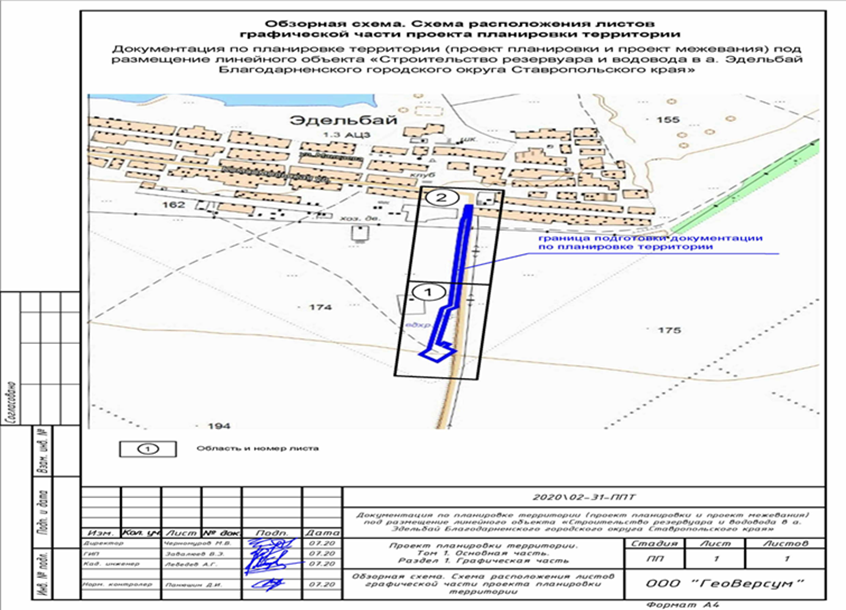 № п/пКадастровый номер кварталаУсловный номер образуемого земельного участкаПлощадь образуемого земельного участка, кв.мОбозначение на чертежеКатегория земель образуемого земельного участкаМестоположение образуемого земельного участкаКод (числовое обозначение) вида разрешенного использования образуемого земельного участка - наименование126:13:00000026:13:000000:ЗУ1(1)5746,391.1Земли сельскохозяйственного назначенияРоссийская Федерация, Ставропольский край, Благодарненский городской округ3.1 - Коммунальное обслуживание126:13:00000026:13:000000:ЗУ1(2)4540,081.2Земли сельскохозяйственного назначенияРоссийская Федерация, Ставропольский край, Благодарненский городской округ3.1 - Коммунальное обслуживание126:13:00000026:13:000000:ЗУ110286-Земли сельскохозяйственного назначенияРоссийская Федерация, Ставропольский край, Благодарненский городской округ3.1 - Коммунальное обслуживание226:13:04030126:13:040301:ЗУ154902Земли населенных пунктовРоссийская Федерация, Ставропольский край, Благодарненский городской округ, аул Эдельбай3.1 - Коммунальное обслуживание№ п/пКадастровый номер земельного участкаОбщая площадь земельного участка, кв.мКатегория земельРазрешенное использование земельного участкаОбозначение на чертежеУсловный номер образуемого земельного участка (части земельного участка)Площадь образуемого земельного участка (части земельного участка), кв.мКод (числовое обозначение) вида разрешенного использования образуемого земельного участка - наименование (характеристика образуемой части земельного участка)126:13:040205:20768000Земли сельскохозяйственного назначенияДля ведения крестьянского хозяйства3 26:13:040205:20:ЗУ164793.1 - Коммунальное обслуживание126:13:040205:20768000Земли сельскохозяйственного назначенияДля ведения крестьянского хозяйства4.126:13:040205:20/чзу1(1)505,64Для строительства объектов водоснабжения126:13:040205:20768000Земли сельскохозяйственного назначенияДля ведения крестьянского хозяйства4.226:13:040205:20/чзу1(2)2 535,59Для строительства объектов водоснабжения126:13:040205:20768000Земли сельскохозяйственного назначенияДля ведения крестьянского хозяйства4.326:13:040205:20/чзу1(3)2 027,79Для строительства объектов водоснабжения126:13:040205:20768000Земли сельскохозяйственного назначенияДля ведения крестьянского хозяйства-26:13:040205:20/чзу15069Для строительства объектов водоснабжения№ п/пНомер образуемого участка. Обозначение характерных точек границыКоординаты, мКоординаты, м№ п/пНомер образуемого участка. Обозначение характерных точек границыXY1.126:13:000000:ЗУ1(1)1                  507 293,492 232 536,782                  507 309,522 232 515,543                  507 441,002 232 538,644                  507 446,832 232 541,705                  507 463,672 232 565,706                  507 539,712 232 571,997                  507 531,212 232 593,278                  507 451,332 232 586,659                  507 433,852 232 561,761                  507 293,492 232 536,781.226:13:000000:ЗУ1(2)10                 507 624,402 232 601,0211                 507 630,802 232 579,5212                 507 834,102 232 596,3213                 507 832,502 232 618,3010                 507 624,402 232 601,02226:13:040301:ЗУ112              507 834,102 232 596,3214              507 908,822 232 602,5015              508 016,862 232 613,3316              508 039,792 232 620,3317              508 062,112 232 622,9718              508 088,312 232 625,1719              508 089,642 232 627,9320              508 111,302 232 629,5721              508 110,322 232 641,5322              508 081,822 232 639,3823              508 014,442 232 635,2424              507 914,392 232 625,1525              507 915,092 232 616,6926              507 911,612 232 616,5727              507 910,842 232 624,8013              507 832,502 232 618,3012              507 834,102 232 596,32326:13:040205:20:ЗУ128                 507 144,852 232 464,4429                 507 177,892 232 492,3930                 507 213,562 232 522,5631                 507 206,452 232 530,9532                 507 193,542 232 546,2233                 507 167,062 232 577,5334                 507 098,352 232 519,4128                 507 144,852 232 464,444.126:13:040205:20/чзу1(1)31                     507 206,452 232 530,9535                     507 219,552 232 542,6036                     507 225,592 232 547,8637                     507 213,192 232 562,9238                     507 207,842 232 558,3332                     507 193,542 232 546,2231                     507 206,452 232 530,954.226:13:040205:20/чзу1(2)29                     507 177,892 232 492,392                      507 309,522 232 515,541                      507 293,492 232 536,7830                     507 213,562 232 522,5629                     507 177,892 232 492,394.326:13:040205:20/чзу1(3)7                      507 531,212 232 593,276                      507 539,712 232 571,9911                     507 630,802 232 579,5210                     507 624,402 232 601,027                      507 531,212 232 593,27Обозначение характерных точек границыКоординаты, мКоординаты, мОбозначение характерных точек границыXYСистема координат МСК-26 от СК-95Система координат МСК-26 от СК-95Система координат МСК-26 от СК-951 507 144,852 232 464,442 507 177,892 232 492,393 507 441,002 232 538,644 507 446,832 232 541,705 507 463,672 232 565,706 507 908,822 232 602,507 508 016,862 232 613,338 508 039,792 232 620,339 508 062,112 232 622,9710508 088,312 232 625,1711508 089,642 232 627,9312508 111,302 232 629,5713508 110,322 232 641,5314508 081,822 232 639,3815508 014,442 232 635,2416507 914,392 232 625,1517507 915,092 232 616,6918507 911,612 232 616,5719507 910,842 232 624,8020507 451,332 232 586,6521507 433,852 232 561,7622507 213,562 232 522,5623507 206,452 232 530,9524507 219,552 232 542,5925507 225,592 232 547,8526507 213,272 232 562,8227507 207,842 232 558,3228507 193,542 232 546,2229507 167,062 232 577,5330507 098,352 232 519,411 507 144,852 232 464,44№п/пНаименованиеМасштаб1.Чертеж красных линий1:5002.Чертеж границ зон планируемого размещения линейных объектов, границ зон планируемого размещения линейных объектов, подлежащих переносу (переустройству) из зон планируемого размещения линейных объектов.1:500№п/пНаименованиеМасштаб1.Положение о размещении объекта строительства№п/пНаименованиеМасштаб1.Схема расположения элементов планировочной структуры-2.Схема использования территории в период подготовки проекта планировки территории1:5003.Схема вертикальной планировки, инженерной подготовки и инженерной защиты территории, схема конструктивных и планировочный решений1:5004.Схема границ территории объектов культурного наследия и границ зон с особыми условиями использования территории1:5005.Схема границ территорий, подверженных риску возникновения чрезвычайных ситуация природного и техногенного характера1:500№п/пНаименованиеМасштаб1.Пояснительная записка №п/пНаименованиеМасштаб1.Технический отчет об инженерно-геодезических изысканиях Д011711050-1-ИЭД, 2018 г.№п/пНаименованиеМасштаб1.Технический отчет об инженерно-геодезических изысканиях Д011711050-1-ИГИ, 2018 г.№п/пНаименованиеМасштаб1.Технический отчет об инженерно-экологических изысканиях Д011711050-1-ИЭИ, 2018 г.№п/пНаименованиеМасштаб1.Технический отчет об инженерно-гидрометеорологических изысканиях Д011711050-1-ИГМ, 2018 г.№п/пНаименованиеМасштаб1.Технический отчет 90-Р/18/1, 2019 г.№п/пНаименованиеМасштаб1.Рекультивация нарушенных земель Д011711050-1-РКЗ, 2019 г.Документация по планировке территории (проект планировки территории) под размещение линейного объекта «Внеплощадочный газопровод в составе стройки: «Блок КПГ под ТС на ГМТ Светлоградского ЛПУМГ в г. Благодарный» на территории города Благодарный Благодарненского городского округа Ставропольского края. Основная часть (Графическая часть). Том 1.Документация по планировке территории (проект планировки территории) под размещение линейного объекта «Внеплощадочный газопровод в составе стройки: «Блок КПГ под ТС на ГМТ Светлоградского ЛПУМГ в г. Благодарный» на территории города Благодарный Благодарненского городского округа Ставропольского края. Основная часть (Графическая часть). Том 1.Документация по планировке территории (проект планировки территории) под размещение линейного объекта «Внеплощадочный газопровод в составе стройки: «Блок КПГ под ТС на ГМТ Светлоградского ЛПУМГ в г. Благодарный» на территории города Благодарный Благодарненского городского округа Ставропольского края. Основная часть (Графическая часть). Том 1.1.Чертеж красных линий6-92.Чертеж границ зон планируемого размещения линейных объектов, границ зон планируемого размещения линейных объектов, подлежащих переносу (переустройству) из зон планируемого размещения линейных объектов.10-13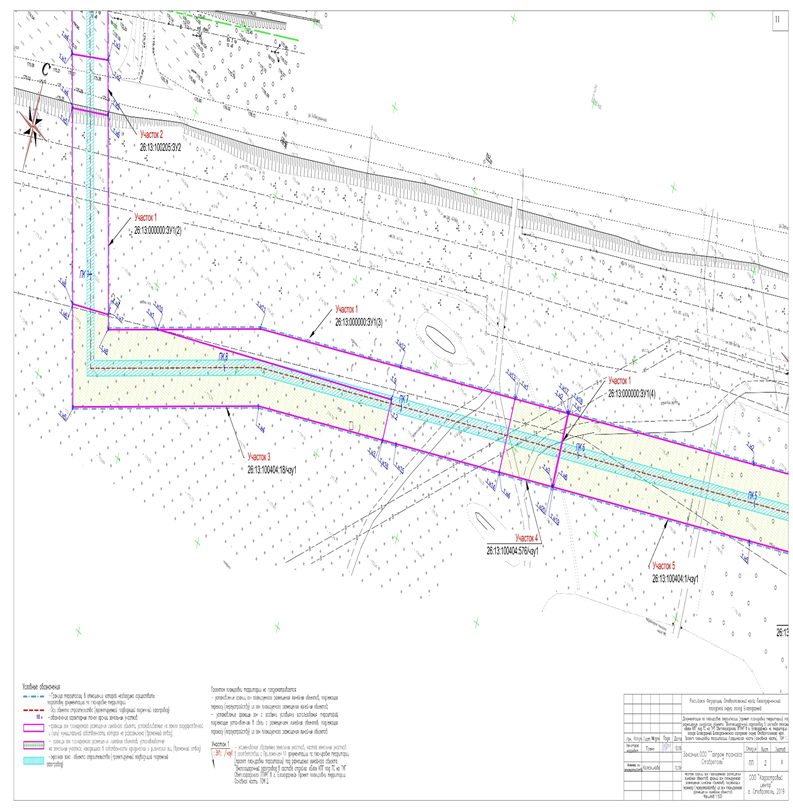 №п/пНаименованиеМасштаб1.Чертеж красных линий1:5002.Чертеж границ зон планируемого размещения линейных объектов, границ зон планируемого размещения линейных объектов, подлежащих переносу (переустройству) из зон планируемого размещения линейных объектов.1:500№п/пНаименованиеМасштаб1.Положение о размещении объекта строительства№п/пНаименованиеМасштаб1.Схема расположения элементов планировочной структуры-2.Схема использования территории в период подготовки проекта планировки территории1:5003.Схема вертикальной планировки, инженерной подготовки и инженерной защиты территории, схема конструктивных и планировочный решений1:5004.Схема границ территории объектов культурного наследия и границ зон с особыми условиями использования территории1:5005.Схема границ территорий, подверженных риску возникновения чрезвычайных ситуация природного и техногенного характера1:500№п/пНаименованиеМасштаб1.Пояснительная записка №п/пНаименованиеМасштаб1.Технический отчет об инженерно-геодезических изысканиях Д011711050-1-ИЭД, 2018 г.№п/пНаименованиеМасштаб1.Технический отчет об инженерно-геодезических изысканиях Д011711050-1-ИГИ, 2018 г.№п/пНаименованиеМасштаб1.Технический отчет об инженерно-экологических изысканиях Д011711050-1-ИЭИ, 2018 г.№п/пНаименованиеМасштаб1.Технический отчет об инженерно-гидрометеорологических изысканиях Д011711050-1-ИГМ, 2018 г.№п/пНаименованиеМасштаб1.Технический отчет 90-Р/18/1, 2019 г.№п/пНаименованиеМасштаб1.Рекультивация нарушенных земель Д011711050-1-РКЗ, 2019 г.Документация по планировке территории (проект планировки территории) под размещение линейного объекта «Внеплощадочный газопровод в составе стройки: «Блок КПГ под ТС на ГМТ Светлоградского ЛПУМГ в г. Благодарный» на территории города Благодарный Благодарненского городского округа Ставропольского края. Основная часть. Том 2.Документация по планировке территории (проект планировки территории) под размещение линейного объекта «Внеплощадочный газопровод в составе стройки: «Блок КПГ под ТС на ГМТ Светлоградского ЛПУМГ в г. Благодарный» на территории города Благодарный Благодарненского городского округа Ставропольского края. Основная часть. Том 2.Документация по планировке территории (проект планировки территории) под размещение линейного объекта «Внеплощадочный газопровод в составе стройки: «Блок КПГ под ТС на ГМТ Светлоградского ЛПУМГ в г. Благодарный» на территории города Благодарный Благодарненского городского округа Ставропольского края. Основная часть. Том 2.1.ОБЩИЕ ДАННЫЕ72.РАЗРЕШИТЕЛЬНАЯ ДОКУМЕНТАЦИЯ8-93.ОПИСАНИЕ ОБЪЕКТА СТРОИТЕЛЬСТВА (НАИМЕНОВАНИЕ, ОСНОВНЫЕ ХАРАКТЕРИСТИКИ И НАЗНАЧЕНИЕ ПЛАНИРУЕМЫХ ДЛЯ РАЗМЕЩЕНИЯ ЛИНЕЙНЫХ ОБЪЕКТОВ)9-143.1Описание объекта строительства – Блок КПГ9-113.2Описание объекта строительства – газопровод11-144.ПОЛОЖЕНИЕ О РАЗМЕЩЕНИИ ОБЪЕКТА СТРОИТЕЛЬСТВА (ПЕРЕЧЕНЬ СУБЪЕКТОВ РОССИЙСКОЙ ФЕДЕРАЦИИ, ПЕРЕЧЕНЬ МУНИЦИПАЛЬНЫХ РАЙОНОВ).14-155.ПЕРЕЧЕНЬ КООРДИНАТ ХАРАКТЕРНЫХ ТОЧЕК ГРАНИЦ ЗОН ПЛАНИРУЕМОГО РАЗМЕЩЕНИЯ ЛИНЕЙНЫХ ОБЪЕКТОВ.15-176.ПЕРЕЧЕНЬ КООРДИНАТ ХАРАКТЕРНЫХ ТОЧЕК ГРАНИЦ ЗОН ПЛАНИРУЕМОГО РАЗМЕЩЕНИЯ ЛИНЕЙНЫХ ОБЪЕКТОВ, ПОДЛЕЖАЩИХ ПЕРЕНОСУ (ПЕРЕУСТРОЙСТВУ) ИЗ ЗОН ПЛАНИРУЕМОГО РАЗМЕЩЕНИЯ ЛИНЕЙНЫХ ОБЪЕКТОВ.17-187.ПРЕДЕЛЬНЫЕ ПАРАМЕТРЫ РАЗРЕШЕННОГО СТРОИТЕЛЬСТВА, РЕКОНСТРУКЦИИ ОБЪЕКТОВ КАПИТАЛЬНОГО СТРОИТЕЛЬСТВА, ВХОДЯЩИХ В СОСТАВ ЛИНЕЙНЫХ ОБЪЕКТОВ В ГРАНИЦАХ КАЖДОЙ ЗОН ИХ ПЛАНИРУЕМОГО РАЗМЕЩЕНИЯ.188.МЕРОПРИЯТИЯ ПО ЗАЩИТЕ СОХРАНЯЕМЫХ ОБЪЕКТОВ КАПИТАЛЬНОГО СТРОИТЕЛЬСТВА (ЗДАНИЕ, СТРОЕНИЕ, СООРУЖЕНИЕ, ОБЪЕКТЫ, СТРОИТЕЛЬСТВО КОТОРЫХ НЕ ЗАВЕРШЕНО), А ТАК ЖЕ ОБЪЕКТОВ КАПИТАЛЬНОГО СТРОИТЕЛЬСТВА, ПЛАНИРУЕМЫХ К СТРОИТЕЛЬСТВУ ОТ ВОЗМОЖНОГО НЕГАТИВНОГО ВОЗДЕЙСТВИЯ В СВЯЗИ С РАЗМЕЩЕНИЕМ ЛИНЕЙНЫХ ОБЪЕКТОВ.18-199.ИНФОРМАЦИЯ О НЕОБХОДИМОСТИ ОСУЩЕСТВЛЕНИЯ МЕРОПРИЯТИЙ ПО СОХРАНЕНИЮ ОБЪЕКТОВ КУЛЬТУРНОГО НАСЛЕДИЯ ОТ ВОЗМОЖНОГО НЕГАТИВНОГО ВОЗДЕЙСТВИЯ В СВЯЗИ С РАЗМЕЩЕНИЕМ ЛИНЕЙНЫХ ОБЪЕКТОВ.19-2010.ИНФОРМАЦИЯ О НЕОБХОДИМОСТИ ОСУЩЕСТВЛЕНИЯ МЕРОПРИЯТИЙ ПО ОХРАНЕ ОКРУЖАЮЩЕЙ СРЕДЫ.20-2310.1Мероприятия по охране и рациональному использованию земельных ресурсов и почвенного покрова, в том числе мероприятия по рекультивации нарушенных или загрязненных земельных участков и почвенного покрова. 2110.2Мероприятия по охране атмосферного воздуха21-2210.3Мероприятия по по охране недр – для объектов производственного назначения.2210.4Мероприятия по охране поверхностных и подземных вод.22-2310.5Мероприятия по охране растительного и животного мира.2311.ПЕРЕЧЕНЬ МЕРОПРИЯТИЙ ПО ЗАЩИТЕ ТЕРРИТОРИИ ОТ ЧРЕЗВЫЧАЙНЫХ СИТУАЦИЙ ПРИРОДНОГО И ТЕХНОГЕННОГО ХАРАКТЕРА, В ТОМ ЧИСЛЕ ПО ОБЕСПЕЧЕНИЮ ПОЖАРНОЙ БЕЗОПАСНОСТИ И ПО ГРАЖДАНСКОЙ ОБОРОНЕ.23-11.1Мероприятий по защите территории от чрезвычайных ситуаций природного и техногенного характера.23-2611.2Мероприятия по обеспечению пожарной безопасности.26-2711.3Особые условия использования территории.2711.3.1Установление зон с особыми условиями использования территории в отношении проектируемого объекта строительства.28ПРИЛОЖЕНИЕ 12.Экспликация образуемых земельных участков, образуемых частей земельных участков для размещения объекта строительства.29-3113.Правовой статус земельных участков, расположенных в полосе постоянного отвода объекта строительства.32-3314.Ведомость координат поворотных точек границ полосы отвода объекта строительства, формируемой на землях государственной собственности, которая не разграничена, а также земельных участков, в отношении которых предполагается образование частей земельных участков34№п/пнаименованиеЕдиница измеренияПоказатель12341Площадь земельного участкам2103212Количество устанавливаемыхавтомобильных газонаполнительныхкомпрессорных станций (агнкс), в составе:шт.12.1Блок входных кранов совмещенный сузлом учета газашт.12.2Газовая заправочная колонка для заправки автотранспорта на два посташт.22.3Блочная компрессорная установка совстроенными установкой осушки газа иблоком аккумуляторов газашт.12.4Дренажная емкостьшт.12.5Разрядная азотная рампа на 2 баллона объемом 40 лшт.13Суммарная производительностьпроектируемой АГНКС (0 ºС, 0,101325 МПа)ст.м3/ч300…5004Давление нагнетания (изб.)МПа24,55Давление заправки (изб.)МПа206Срок службы оборудованиялетНе менее 207Моторесурс технологическогооборудования и систем до капитальногоремонта, не менеечас40000№п/пнаименованиеЕдиница измеренияПоказатель12341.Внеплощадочный газопровод среднего давленияВнеплощадочный газопровод среднего давленияВнеплощадочный газопровод среднего давленияпротяженностьм956,31Номинальное давлениекгс/cм2PN 3.0Внутренний диаметрммDN 89Наружный диаметрммDN 300Минимальное допускаемое напряжение на стенки газопроводаМПа158,46Толщина стенки:расчетнаяноминальнаяпринятаямм0,152,06,02.Внутриплощадочный газопровод высокого давления II категорииВнутриплощадочный газопровод высокого давления II категорииВнутриплощадочный газопровод высокого давления II категорииДиаметр трубыммØ57х4 по ГОСТ 8732-78Материал трубсталь 20Рабочее давлениеМПа0,6Наименование объектаРаспределение отчуждаемых земель, кв. м.Распределение отчуждаемых земель, кв. м.Распределение отчуждаемых земель, кв. м.Распределение отчуждаемых земель, кв. м.Распределение отчуждаемых земель, кв. м.Наименование объектаОбщая площадь,кв. м.Земли населенных пунктовЗемли с/хназначения,кв. м.Земли промышленности,кв. м.Категория земель не установлена, кв. м.123456Отвод земель в краткосрочное пользованиеОтвод земель в краткосрочное пользованиеОтвод земель в краткосрочное пользованиеОтвод земель в краткосрочное пользованиеОтвод земель в краткосрочное пользованиеОтвод земель в краткосрочное пользованиеВнеплощадочный газопровод191266341-32312462Всего:19126----Существующий отвод земель в постоянное пользованиеСуществующий отвод земель в постоянное пользованиеСуществующий отвод земель в постоянное пользованиеСуществующий отвод земель в постоянное пользованиеСуществующий отвод земель в постоянное пользованиеСуществующий отвод земель в постоянное пользование«Блок КПГ под ТС на ГМТ Светлоградского ЛПУМГ в г. Благодарном»1085510855---№ п/пНаименование работЕд. измеренияКоличество1Здание жестяного цеха инв. №25-9050м261,52Здание склада №1 инв. №25-9127м2131,93Навес инв. №25-9057м2116,14Наружное освещение – 2 металлических столба,кабель АВВГ 4х16м248№ п/пИсточник природного ЧСНаименованиепоражающегофактора при-родного ЧСХарактер действия,проявления поражающего фактораисточника природ-ного ЧСМероприятия, предусмотрен-ные в проектной документации123451ПодтоплениетерриторииКоррозионныйРазрушениефундаментов,коррозийное воздействие настроительныеэлементыНеобходимо предусмотреть гидроизоляцию. Предусмотреть отвод воды с территории2Сильный ветерАэродинамическийВетровой потокВетровая нагрузкаАэродинамиче-ское давлениеНеобходимо учесть ветровые нагрузки3Сильные осадки,продолжительный дождьГидродинамическийПоток воды, затопление территорииОсновное оборудование размещено в закрытых помещениях.Предусмотрена гидроизоляция конструкций и защита откоррозии трубопроводов.Предусмотрена система водостоков. Вертикальная планировка предусматривает систему отвода воды с территории4Сильный снегопадГидродинамическийСнеговая нагрузкаСнежные заносыНеобходимо выполнить проектнуюдокументация выполнена сучетом нагрузки5Сильная метельГидродинамическийСнеговая нагрузкаВетровая нагрузкаСнежные заносыНеобходимо выполнить проектнуюдокументация выполнена сучетом нагрузки6Гололед, наледеобразованиеГравитационныйГололеднаянагрузкаВибрацияНеобходимо выполнить проектнуюдокументация выполнена сучетом нагрузки7Сильные морозыТеплофизическийСнижение прочности материалов, ограничениеработОборудование, изделия и материалы подобраны с учетомрасчетной температуры.Предусмотрена система отопления.Трубопроводы выполнены сучётом возможных темпера-турных деформаций№ п/п (Условное обозначение на чертеже земельного участка)Кадастровыйномер земельного участкаАдресКатегория земельРазрешенное использованиеРазрешенное использованиеПлощадь земельного участка, попадающего в полосу отвода объекта строительства, кв.м.Площадь образуемого земельного участка, части земельного участка, попадающего в полосу отвода объекта строительства, кв.м№ п/п (Условное обозначение на чертеже земельного участка)Кадастровыйномер земельного участкаАдресКатегория земельФактическоеУстанавливаемое(код (числовое обозначение) вида разрешенного использования земельного участка);Характеристика части земельного участка.Площадь земельного участка, попадающего в полосу отвода объекта строительства, кв.м.Площадь образуемого земельного участка, части земельного участка, попадающего в полосу отвода объекта строительства, кв.м123456781.26:13:000000:ЗУ1
((1)…(6))Российская Федерация, Ставропольский край, Благодарненский район,
 г. Благодарный Земли населенных пунктов-Коммунальное обслуживание (3.1)«Блок КПГ под ТС на ГМТ Светлоградского ЛПУМГ в 
г. Благодарный» на территории города Благодарный Благодарненского городского округа Ставропольского края-12 1782.26:13:100205:ЗУ2
Российская Федерация, Ставропольский край, Благодарненский район,
 г. Благодарный Земли населенных пунктов-Коммунальное обслуживание (3.1)«Блок КПГ под ТС на ГМТ Светлоградского ЛПУМГ в 
г. Благодарный» на территории города Благодарный Благодарненского городского округа Ставропольского края-2843.26:13:100404:18/чзу1Местоположение установлено относительно ориентира, расположенного в границах участка. Почтовый адрес ориентира: край Ставропольский, р-н Благодарненский, г. Благодарный,,
 ул. Вокзальная, дом 51Земли населенных пунктовДля производственных целейХарактеристика части земельного участка: Коммунальное обслуживание (3.1)«Блок КПГ под ТС на ГМТ Светлоградского ЛПУМГ в 
г. Благодарный» на территории города Благодарный Благодарненского городского округа Ставропольского края14 1312 8064.26:13:100404:576/чзу1Российская Федерация, Ставропольский край, Благодарненский район, город Благодарный, улица ВокзальнаяЗемли населенных пунктовобъекты придорожного сервиса (код 4.9)Характеристика части земельного участка: Коммунальное обслуживание (3.1)«Блок КПГ под ТС на ГМТ Светлоградского ЛПУМГ в 
г. Благодарный» на территории города Благодарный Благодарненского городского округа Ставропольского края1 0005985.26:13:100404:1/чзу1край Ставропольский,
 р-н Благодарненский, 
г. Благодарный, 
ул. Шоссейная, 2Земли населенных пунктовПод иными объектами специального назначения(Полигон)Характеристика части земельного участка: Коммунальное обслуживание (3.1)«Блок КПГ под ТС на ГМТ Светлоградского ЛПУМГ в 
г. Благодарный» на территории города Благодарный Благодарненского городского округа Ставропольского края67 1942 9376.26:13:000000:123/чзу1(обособленный участок 26:13:100404:488)Ставропольский край, 
р-н Благодарненский, 
а/д "Александровское-Благодарный-Летняя Ставка"Земли промышленности*Под объекты транспорта АвтомобильногоХарактеристика части земельного участка: Коммунальное обслуживание (3.1)«Блок КПГ под ТС на ГМТ Светлоградского ЛПУМГ в 
г. Благодарный» на территории города Благодарный Благодарненского городского округа Ставропольского края39 753323Итого:----19 126№ п/пКадастровый номер земельных участковАдрес земельного участкаПравообладатель земельного участкаПлощадь земельного участка, попадающего в полосу отвода объекта строительства, кв.м.Площадь образуемого земельного участка, части земельного участка, попадающего в полосу отвода объекта строительства, кв.м№ п/пКадастровый номер земельных участковАдрес земельного участкаПравообладатель земельного участкаПлощадь земельного участка, попадающего в полосу отвода объекта строительства, кв.м.Площадь образуемого земельного участка, части земельного участка, попадающего в полосу отвода объекта строительства, кв.м1234561.26:13:100404:18Местоположение установлено относительно ориентира, расположенного в границах участка. Почтовый адрес ориентира: край Ставропольский, р-н Благодарненский, г. Благодарный,,
 ул. Вокзальная, дом 51Захаров Андрей ВикторовичСобственность, № 26:13:100404:18-26/017/2017-5 от 03.11.201714 1312 8062.26:13:100404:576Российская Федерация, Ставропольский край, Благодарненский район, город Благодарный, улица ВокзальнаяСведения о правообладателе отсутствуют1 0005983.26:13:100404:1край Ставропольский, р-н Благодарненский, г. Благодарный, ул. Шоссейная, 2Ставропольский край, Собственность, № 26-26/001-26/001/302/2015-3907/1 от 02.09.2015Государственное бюджетное профессиональное образовательное учреждение "Благодарненский агротехнический техникум", ИНН: 260500576067 1942 9374.26:13:000000:123(обособленный участок 26:13:100404:488)Ставропольский край, 
р-н Благодарненский, 
а/д "Александровское-Благодарный-Летняя Ставка"Сведения о правообладателе отсутствуют1 081 669323№п/пНаименованиеМасштаб1.Чертеж красных линий1:5002.Чертеж границ зон планируемого размещения линейных объектов, границ зон планируемого размещения линейных объектов, подлежащих переносу (переустройству) из зон планируемого размещения линейных объектов.1:500№п/пНаименованиеМасштаб1.Положение о размещении объекта строительства№п/пНаименованиеМасштаб1.Схема расположения элементов планировочной структуры-2.Схема использования территории в период подготовки проекта планировки территории1:5003.Схема вертикальной планировки, инженерной подготовки и инженерной защиты территории, схема конструктивных и планировочный решений1:5004.Схема границ территории объектов культурного наследия и границ зон с особыми условиями использования территории1:5005.Схема границ территорий, подверженных риску возникновения чрезвычайных ситуация природного и техногенного характера1:500№п/пНаименованиеМасштаб1.Пояснительная записка №п/пНаименованиеМасштаб1.Технический отчет об инженерно-геодезических изысканиях Д011711050-1-ИЭД, 2018 г.№п/пНаименованиеМасштаб1.Технический отчет об инженерно-геодезических изысканиях Д011711050-1-ИГИ, 2018 г.№п/пНаименованиеМасштаб1.Технический отчет об инженерно-экологических изысканиях Д011711050-1-ИЭИ, 2018 г.№п/пНаименованиеМасштаб1.Технический отчет 90-Р/18/1, 2019 г.№п/пНаименованиеМасштаб1.Рекультивация нарушенных земель Д011711050-1-РКЗ, 2019 г.Документация по планировке территории (проект планировки территории) под размещение линейного объекта «Внеплощадочный газопровод в составе стройки: «Блок КПГ под ТС на ГМТ Светлоградского ЛПУМГ в г. Благодарный» на территории города Благодарный Благодарненского городского округа Ставропольского края. Материалы по обоснованию (Графическая часть). Том 3.Документация по планировке территории (проект планировки территории) под размещение линейного объекта «Внеплощадочный газопровод в составе стройки: «Блок КПГ под ТС на ГМТ Светлоградского ЛПУМГ в г. Благодарный» на территории города Благодарный Благодарненского городского округа Ставропольского края. Материалы по обоснованию (Графическая часть). Том 3.Документация по планировке территории (проект планировки территории) под размещение линейного объекта «Внеплощадочный газопровод в составе стройки: «Блок КПГ под ТС на ГМТ Светлоградского ЛПУМГ в г. Благодарный» на территории города Благодарный Благодарненского городского округа Ставропольского края. Материалы по обоснованию (Графическая часть). Том 3.1.Схема расположения элементов планировочной структуры62.Схема использования территории в период подготовки проекта планировки территории7-103.Схема вертикальной планировки территории, инженерной подготовки и инженерной защиты территории, схема конструктивных и планировочных решений11-144.Схема границ территории объектов культурного наследия и границ зон с особыми условиями использования территории15-185.Схема границ территории, подверженных риску возникновения чрезвычайных ситуаций природного и техногенного характера19№п/пНаименованиеМасштаб1.Чертеж красных линий1:5002.Чертеж границ зон планируемого размещения линейных объектов, границ зон планируемого размещения линейных объектов, подлежащих переносу (переустройству) из зон планируемого размещения линейных объектов.1:500№п/пНаименованиеМасштаб1.Положение о размещении объекта строительства№п/пНаименованиеМасштаб1.Схема расположения элементов планировочной структуры-2.Схема использования территории в период подготовки проекта планировки территории1:5003.Схема вертикальной планировки, инженерной подготовки и инженерной защиты территории, схема конструктивных и планировочный решений1:5004.Схема границ территории объектов культурного наследия и границ зон с особыми условиями использования территории1:5005.Схема границ территорий, подверженных риску возникновения чрезвычайных ситуация природного и техногенного характера1:500№п/пНаименованиеМасштаб1.Пояснительная записка №п/пНаименованиеМасштаб1.Технический отчет об инженерно-геодезических изысканиях Д011711050-1-ИЭД, 2018 г.№п/пНаименованиеМасштаб1.Технический отчет об инженерно-геодезических изысканиях Д011711050-1-ИГИ, 2018 г.№п/пНаименованиеМасштаб1.Технический отчет об инженерно-экологических изысканиях Д011711050-1-ИЭИ, 2018 г.№п/пНаименованиеМасштаб1.Технический отчет об инженерно-гидрометеорологических изысканиях Д011711050-1-ИГМ, 2018 г.№п/пНаименованиеМасштаб1.Технический отчет 90-Р/18/1, 2019 г.№п/пНаименованиеМасштаб1.Рекультивация нарушенных земель Д011711050-1-РКЗ, 2019 г.Документация по планировке территории (проект планировки территории) под размещение линейного объекта «Внеплощадочный газопровод в составе стройки: «Блок КПГ под ТС на ГМТ Светлоградского ЛПУМГ в г. Благодарный» на территории города Благодарный Благодарненского городского округа Ставропольского края. Материалы по обоснованию. Том 4.Документация по планировке территории (проект планировки территории) под размещение линейного объекта «Внеплощадочный газопровод в составе стройки: «Блок КПГ под ТС на ГМТ Светлоградского ЛПУМГ в г. Благодарный» на территории города Благодарный Благодарненского городского округа Ставропольского края. Материалы по обоснованию. Том 4.Документация по планировке территории (проект планировки территории) под размещение линейного объекта «Внеплощадочный газопровод в составе стройки: «Блок КПГ под ТС на ГМТ Светлоградского ЛПУМГ в г. Благодарный» на территории города Благодарный Благодарненского городского округа Ставропольского края. Материалы по обоснованию. Том 4.1.РЕЗУЛЬТАТЫ ИНЖЕНЕРНЫХ ИЗЫСКАНИЙ. СВЕДЕНИЯ О КЛИМАТИЧЕСКОЙ, ГЕОГРАФИЧЕСКОЙ И ИНЖЕНЕРНО - ГЕОЛОГИЧЕСКОЙ ХАРАКТЕРИСТИКЕ РАЙОНА, НА ТЕРРИТОРИИ КОТОРОГО ПРЕДПОЛАГАЕТСЯ ОСУЩЕСТВИТЬ СТРОИТЕЛЬСТВО ОБЪЕКТА СТРОИТЕЛЬСТВА.7-101.1Физико - географическая характеристика71.2Климатические условия7-81.2.1Атмосферные осадки81.2.2Ветровой режим8-91.3Геологическая характеристика района расположения объекта строительства.91.4Геоморфологическая характеристика района расположения объекта строительства.91.5Гидрологическая характеристика района расположения объекта строительства.9-101.6Характеристика растительного мира в районе расположения объекта строительства.102.ОБОСНОВАНИЕ ОПРЕДЕЛЕНИЯ ГРАНИЦ ЗОН ПЛАНИРУЕМОГО РАЗМЕЩЕНИЯ ЛИНЕЙНЫХ ОБЪЕКТОВ.113.ОБОСНОВАНИЕ ОПРЕДЕЛЕНИЯ ГРАНИЦ ЗОН ПЛАНИРУЕМОГО РАЗМЕЩЕНИЯ ЛИНЕЙНЫХ ОБЪЕКТОВ, ПОДЛЕЖАЩИХ ПЕРЕНОСУ (ПЕРЕУСТРОЙСТВУ) ИЗ ЗОН ПЛАНИРУЕМОГО РАЗМЕЩЕНИЯ ЛИНЕЙНЫХ ОБЪЕКТОВ.11-124.ОБОСНОВАНИЕ ОПРЕДЕЛЕНИЯ ПРЕДЕЛЬНЫХ РАЗМЕРОВ ЗАСТРОЙКИ ТЕРРИТОРИИ В ГРАНИЦАХ ЗОН ПЛАНИРУЕМОГО РАЗМЕЩЕНИЯ ОБЪЕКТОВ КАПИТАЛЬНОГО СТРОИТЕЛЬСТВА, ВХОДЯЩИХ В СОСТАВ ЛИНЕЙНОГО ОБЪЕКТА.12-135.ВЕДОМОСТЬ ПЕРЕСЕЧЕНИЙ ГРАНИЦ ЗОН ПЛАНИРУЕМОГО РАЗМЕЩЕНИЯ ОБЪЕКТА СТРОИТЕЛЬСТВА С СОХРАНЯЕМЫМИ ОБЪЕКТАМИ КАПИТАЛЬНОГО СТРОИТЕЛЬСТВА, СУЩЕСТВУЮЩИМИ И СТРОЯЩИМИСЯ НА МОМЕНТ ПОДГОТОВКИ ПРОЕКТА ПЛАНИРОВКИ ТЕРРИТОРИИ.13-146.ВЕДОМОСТЬ ПЕРЕСЕЧЕНИЙ ГРАНИЦ ЗОН ПЛАНИРУЕМОГО РАЗМЕЩЕНИЯ ЛИНЕЙНОГО ОБЪЕКТА (ОБЪЕКТОВ) С ОБЪЕКТАМИ КАПИТАЛЬНОГО СТРОИТЕЛЬСТВА, СТРОИТЕЛЬСТВО КОТОРЫХ ЗАПЛАНИРОВАНО В СООТВЕТСТВИИ С РАНЕЕ УТВЕРЖДЕННОЙ ДОКУМЕНТАЦИЕЙ ПО ПЛАНИРОВКЕ ТЕРРИТОРИИ.147.ВЕДОМОСТЬ ПЕРЕСЕЧЕНИЙ ГРАНИЦ ЗОН ПЛАНИРУЕМОГО РАЗМЕЩЕНИЯ ОБЪЕКТА СТРОИТЕЛЬСТВА С ВОДНЫМИ ОБЪЕКТАМИ.14-15ПРИЛОЖЕНИЕ 8.Постановление Администрации Благодарненского городского округа Ставропольского края «О разрешении подготовки документации по планировке территории (проект планировки и проект межевания) под размещение линейного объекта: «Внешнеплощадочный газопровод в составе стройки: Блок КПГ под ТС на ГМТ Светлоградского ЛПУМГ в г. Благодарный» на территории города Благодарный Благодарненского городского округа Ставропольского края» от 01 октября 2019 года №164916-179.Администрация Благодарненского городского округа Ставропольского края «Об утвержденных проектах планировки и межевания территорий» от 20 сентября 2019 года №68871810.Администрация Благодарненского городского округа Ставропольского края «О наличии красных линий» от 20 сентября 2019 года №68881911.Технические условия на подключение блоков КПГ в г. Благодарный к сетям газоснабжения, выданные ООО «Газпром трансгаз Ставрополь» от 28.06.2018 №03Р-23П-582020-2212.Письмо Министерства дорожного хозяйства и транспорта Ставропольского края «О выдаче технических требований и условий» от 19.12.2018 №01-16/1094623-2413.Технические условия на пересечения автомобильной дороги, выданные Управлением муниципального хозяйства администрации Благодарненского городского округа Ставропольского края от 14.08.2018 г. №8592514.Письмо Департамента государственной политики и регулирования в сфере охраны окружающей среды «Сведения об отсутствии ООПТ» 2615.Письмо Министерства природных ресурсов и охраны окружающей среды Ставропольского края «О предоставлении сведений по запросу» от 15.10.2018 №05/3-832727-2816.Письмо Управления ветеринарии Ставропольского края «О предоставлении информации» от 19.10.2018 №03-05/450529-3017.Письмо Администрации Благодарненского городского округа Ставропольского края «Сведения о земельном участке» от 26 октября №635131-3218.Письмо главного управления МЧС России по Ставропольскому краю «Исходные данные и требования для разработки перечня мероприятий по гражданской обороне, мероприятий по предупреждению чрезвычайных ситуаций природного характера» от 14.03.2018 №1716-3-2-833-3519.Акт государственной историко-культурной экспертизы от 04.02.2019 г.36-4320.Градостроительный план земельного участка от 2019 г.44-6921.Договор аренды №9 земельного участка из земель населенных пунктов от 18 января 2012 года № Д25120500870-81ССВВЮВЮЮЗЗСЗ673114455112№ п/пНаименование работЕд. измеренияКоличество12341.Здание жестяного цеха инв. №25-9050м261,52.Здание склада №1 инв. №25-9127м2131,93.Навес инв. №25-9057м2116,14.Наружное освещение – 2 металлических столба,кабель АВВГ 4х16м248№п/пПК трассыУлицаПокрытие12341.ПК9+46,6Завокзальнаяасфальт 2.ПК4+47,3Шоссейнаяасфальт3.ПК1+96,1Колхознаягрунт4.ПК2+25Колхознаягрунт№п/пПК трассыНаименование1231.ПК4+24,12кабель связи2.ПК4+27,83водопровод ст.400, гл.1,0м3.ПК4+34,67ЛЭП, ВЛ 10кВ, гл.0,6м4.ПК4+40,66газопровод5.ПК5+71,7кабель связи (не действ.)6.ПК6+30,25водопровод ст.200, гл.0.8м7.ПК6+340,71водопровод а/ц 200, гл.0.8м8.ПК8+89,63кабель связи (не действ.)9.ПК9+19кабель связи10.ПК9+22,44газопровод11.ПК9+31,82газопровод12.ПК9+68,44ЛЭП, Вл. 3 пр 10 кВ13.ПК9+69,31кабель связи 0,914.ПК9+72,96водопровод15.ПК9+88ЛЭП, Вл. 4пр. 0.4 кВДокументация по планировке территории (проект межевания территории) под размещение линейного объекта «Внеплощадочный газопровод в составе стройки: «Блок КПГ под ТС на ГМТ Светлоградского ЛПУМГ в г. Благодарный» на территории города Благодарный Благодарненского городского округа Ставропольского края. Основная часть. Том 1.Документация по планировке территории (проект межевания территории) под размещение линейного объекта «Внеплощадочный газопровод в составе стройки: «Блок КПГ под ТС на ГМТ Светлоградского ЛПУМГ в г. Благодарный» на территории города Благодарный Благодарненского городского округа Ставропольского края. Основная часть. Том 1.Документация по планировке территории (проект межевания территории) под размещение линейного объекта «Внеплощадочный газопровод в составе стройки: «Блок КПГ под ТС на ГМТ Светлоградского ЛПУМГ в г. Благодарный» на территории города Благодарный Благодарненского городского округа Ставропольского края. Основная часть. Том 1.Документация по планировке территории (проект межевания территории) под размещение линейного объекта «Внеплощадочный газопровод в составе стройки: «Блок КПГ под ТС на ГМТ Светлоградского ЛПУМГ в г. Благодарный» на территории города Благодарный Благодарненского городского округа Ставропольского края. Основная часть. Том 1.1.ОБЩИЕ ДАННЫЕОБЩИЕ ДАННЫЕ52.РАЗРЕШИТЕЛЬНАЯ ДОКУМЕНТАЦИЯРАЗРЕШИТЕЛЬНАЯ ДОКУМЕНТАЦИЯ5-73.ЦЕЛИ И ЗАДАЧИ РАЗРАБОТКИ ПРОЕКТА МЕЖЕВАНИЯ ТЕРРИТОРИИЦЕЛИ И ЗАДАЧИ РАЗРАБОТКИ ПРОЕКТА МЕЖЕВАНИЯ ТЕРРИТОРИИ7-84.ИСПОЛЬЗУЕМЫЕ ИСХОДНЫЕ МАТЕРИАЛЫИСПОЛЬЗУЕМЫЕ ИСХОДНЫЕ МАТЕРИАЛЫ85.СТРУКТУРА ТЕРРИТОРИИ, ОБРАЗУЕМОЙ В РЕЗУЛЬТАТЕ ПРОЕКТА МЕЖЕВАНИЯ ТЕРРИТОРИИСТРУКТУРА ТЕРРИТОРИИ, ОБРАЗУЕМОЙ В РЕЗУЛЬТАТЕ ПРОЕКТА МЕЖЕВАНИЯ ТЕРРИТОРИИ8-96.СЕРВИТУТЫ И ИНЫЕ ОБРЕМЕНЕНИЯСЕРВИТУТЫ И ИНЫЕ ОБРЕМЕНЕНИЯ9-107.ОБРАЗОВАНИЕ ЗЕМЕЛЬНЫХ УЧАСТКОВ ПОД ОБЪЕКТ СТРОИТЕЛЬСТВАОБРАЗОВАНИЕ ЗЕМЕЛЬНЫХ УЧАСТКОВ ПОД ОБЪЕКТ СТРОИТЕЛЬСТВА108.ПАРАМЕТРЫ ОБРАЗУЕМЫХ ЗЕМЕЛЬНЫХ УЧАСТКОВ ПОД ОБЪЕКТ СТРОИТЕЛЬСТВАПАРАМЕТРЫ ОБРАЗУЕМЫХ ЗЕМЕЛЬНЫХ УЧАСТКОВ ПОД ОБЪЕКТ СТРОИТЕЛЬСТВА10-139.ОСНОВНЫЕ ТЕХНИКО - ЭКОНОМИЧЕСКИЕ ПОКАЗАТЕЛИ ПРОЕКТА МЕЖЕВАНИЯ ТЕРРИТОРИИОСНОВНЫЕ ТЕХНИКО - ЭКОНОМИЧЕСКИЕ ПОКАЗАТЕЛИ ПРОЕКТА МЕЖЕВАНИЯ ТЕРРИТОРИИ13-179.1Описание объекта строительства - Блок КПГ.Описание объекта строительства - Блок КПГ.13-149.2Описание объекта строительства – газопровод.Описание объекта строительства – газопровод.15-1710.СВЕДЕНИЯ О ГРАНИЦАХ ТЕРРИТОРИИ, В ОТНОШЕНИИ КОТОРОЙ УТВЕРЖДЕН ПРОЕКТ МЕЖЕВАНИЯ, СОДЕРЖАЩИЕ ПЕРЕЧЕНЬ КООРДИНАТ ХАРАКТЕРНЫХ ТОЧЕК ЭТИХ ГРАНИЦ В СИСТЕМЕ КООРДИНАТ, ИСПОЛЬЗУЕМОЙ ДЛЯ ВЕДЕНИЯ ЕДИНОГО ГОСУДАРСТВЕННОГО РЕЕСТРА НЕДВИЖИМОСТИ.СВЕДЕНИЯ О ГРАНИЦАХ ТЕРРИТОРИИ, В ОТНОШЕНИИ КОТОРОЙ УТВЕРЖДЕН ПРОЕКТ МЕЖЕВАНИЯ, СОДЕРЖАЩИЕ ПЕРЕЧЕНЬ КООРДИНАТ ХАРАКТЕРНЫХ ТОЧЕК ЭТИХ ГРАНИЦ В СИСТЕМЕ КООРДИНАТ, ИСПОЛЬЗУЕМОЙ ДЛЯ ВЕДЕНИЯ ЕДИНОГО ГОСУДАРСТВЕННОГО РЕЕСТРА НЕДВИЖИМОСТИ.1711.Графическая часть к документации по планировке территории (проект межевания территории) под размещение линейного объекта «Внеплощадочный газопровод в составе стройки: «Блок КПГ под ТС на ГМТ Светлоградского ЛПУМГ в г. Благодарный» на территории города Благодарный Благодарненского городского округа Ставропольского края».Графическая часть к документации по планировке территории (проект межевания территории) под размещение линейного объекта «Внеплощадочный газопровод в составе стройки: «Блок КПГ под ТС на ГМТ Светлоградского ЛПУМГ в г. Благодарный» на территории города Благодарный Благодарненского городского округа Ставропольского края».1811.1Чертеж межевания территории. Масштаб 1:500.19-22ПРИЛОЖЕНИЕ 1ПРИЛОЖЕНИЕ 112.Экспликация образуемых земельных участков, образуемых частей земельных участков для размещения объекта строительства.Экспликация образуемых земельных участков, образуемых частей земельных участков для размещения объекта строительства.23-25ПРИЛОЖЕНИЕ 2ПРИЛОЖЕНИЕ 213.Правовой статус земельных участков, расположенных в полосе отвода объекта строительства.Правовой статус земельных участков, расположенных в полосе отвода объекта строительства.26-27ПРИЛОЖЕНИЕ 3ПРИЛОЖЕНИЕ 314.Ведомость координат поворотных точек границы полосы отвода объекта строительства, формируемой на землях государственной собственности, которая не разграничена, а также земельных участков, в отношении которых предполагается образование частей земельных участков.Ведомость координат поворотных точек границы полосы отвода объекта строительства, формируемой на землях государственной собственности, которая не разграничена, а также земельных участков, в отношении которых предполагается образование частей земельных участков.28Наименование объектаРаспределение отчуждаемых земель, кв. м.Распределение отчуждаемых земель, кв. м.Распределение отчуждаемых земель, кв. м.Распределение отчуждаемых земель, кв. м.Распределение отчуждаемых земель, кв. м.Наименование объектаОбщая площадь,кв. м.Земли населенных пунктовЗемли с/хназначения,кв. м.Земли промышленности,кв. м.Категория земель не установлена, кв. м.123456Отвод земель в краткосрочное пользованиеОтвод земель в краткосрочное пользованиеОтвод земель в краткосрочное пользованиеОтвод земель в краткосрочное пользованиеОтвод земель в краткосрочное пользованиеОтвод земель в краткосрочное пользованиеВнеплощадочный газопровод191266341-32312462Всего:19126----Существующий отвод земель в постоянное пользованиеСуществующий отвод земель в постоянное пользованиеСуществующий отвод земель в постоянное пользованиеСуществующий отвод земель в постоянное пользованиеСуществующий отвод земель в постоянное пользованиеСуществующий отвод земель в постоянное пользование«Блок КПГ под ТС на ГМТ Светлоградского ЛПУМГ в г. Благодарном»1085510855---№п/пнаименованиеЕдиница измеренияПоказатель12341Площадь земельного участкам2103212Количество устанавливаемыхавтомобильных газонаполнительныхкомпрессорных станций (агнкс), в составе:шт.12.1Блок входных кранов совмещенный сузлом учета газашт.12.2Газовая заправочная колонка для заправки автотранспорта на два посташт.22.3Блочная компрессорная установка совстроенными установкой осушки газа иблоком аккумуляторов газашт.12.4Дренажная емкостьшт.12.5Разрядная азотная рампа на 2 баллона объемом 40 лшт.13Суммарная производительностьпроектируемой АГНКС (0 ºС, 0,101325 МПа)ст.м3/ч300…5004Давление нагнетания (изб.)МПа24,55Давление заправки (изб.)МПа206Срок службы оборудованиялетНе менее 207Моторесурс технологическогооборудования и систем до капитальногоремонта, не менеечас40000№п/пнаименованиеЕдиница измеренияПоказатель12341.Внеплощадочный газопровод среднего давленияВнеплощадочный газопровод среднего давленияВнеплощадочный газопровод среднего давленияпротяженностьм956,31Номинальное давлениекгс/cм²PN 3.0Внутренний диаметрммDN 80Наружный диаметрммDN 300Минимальное допускаемое напряжение на стенки газопроводаМПа158,46Толщина стенки:расчетнаяноминальнаяпринятаямм0,152,06,02.Внутриплощадочный газопровод высокого давления II категорииВнутриплощадочный газопровод высокого давления II категорииВнутриплощадочный газопровод высокого давления II категорииДиаметр трубыммØ57х4 по ГОСТ 8732-78Материал трубсталь 20Рабочее давлениеМПа0,6№ п/пКадастровыйномер земельного участкаАдресКатегория земельРазрешенное использованиеРазрешенное использованиеПлощадь земельного участка, попадающего в полосу отвода объекта строительства, кв.м.Площадь образуемого земельного участка, части земельного участка, попадающего в полосу отвода объекта строительства, кв.м№ п/пКадастровыйномер земельного участкаАдресКатегория земельФактическоеУстанавливаемое(код (числовое обозначение) вида разрешенного использования земельного участка);Характеристика части земельного участка.Площадь земельного участка, попадающего в полосу отвода объекта строительства, кв.м.Площадь образуемого земельного участка, части земельного участка, попадающего в полосу отвода объекта строительства, кв.м123456781.26:13:000000:ЗУ1
((1)…(6))Российская Федерация, Ставропольский край, Благодарненский район,
 г. Благодарный Земли населенных пунктов-Коммунальное обслуживание (3.1)«Внеплощадочный газопровод в составе стройки: «Блок КПГ под ТС на ГМТ Светлоградского ЛПУМГ в г. Благодарный» на территории города Благодарный Благодарненского городского округа Ставропольского края»-12 1782.26:13:100205:ЗУ2
Российская Федерация, Ставропольский край, Благодарненский район,
 г. Благодарный Земли населенных пунктов-Коммунальное обслуживание (3.1)«Внеплощадочный газопровод в составе стройки: «Блок КПГ под ТС на ГМТ Светлоградского ЛПУМГ в г. Благодарный» на территории города Благодарный Благодарненского городского округа Ставропольского края»-2843.26:13:100404:18/чзу1Местоположение установлено относительно ориентира, расположенного в границах участка. Почтовый адрес ориентира: край Ставропольский, р-н Благодарненский, г. Благодарный,,
 ул. Вокзальная, дом 51Земли населенных пунктовДля размещения промышленных объектовХарактеристика части земельного участка: Коммунальное обслуживание (3.1)«Внеплощадочный газопровод в составе стройки: «Блок КПГ под ТС на ГМТ Светлоградского ЛПУМГ в г. Благодарный» на территории города Благодарный Благодарненского городского округа Ставропольского края»14 1312 8064.26:13:100404:576/чзу1Российская Федерация, Ставропольский край, Благодарненский район, город Благодарный, улица ВокзальнаяЗемли населенных пунктовДля размещения объектов дорожного сервиса в полосах отвода автомобильных дорогХарактеристика части земельного участка: Коммунальное обслуживание (3.1)«Внеплощадочный газопровод в составе стройки: «Блок КПГ под ТС на ГМТ Светлоградского ЛПУМГ в г. Благодарный» на территории города Благодарный Благодарненского городского округа Ставропольского края»1 0005985.26:13:100404:1/чзу1край Ставропольский,
 р-н Благодарненский, 
г. Благодарный, 
ул. Шоссейная, 2Земли населенных пунктовПод иными объектами специального назначенияХарактеристика части земельного участка: Коммунальное обслуживание (3.1)«Внеплощадочный газопровод в составе стройки: «Блок КПГ под ТС на ГМТ Светлоградского ЛПУМГ в г. Благодарный» на территории города Благодарный Благодарненского городского округа Ставропольского края»67 1942 9376.26:13:000000:123/чзу1(обособленный участок 26:13:100404:488)Ставропольский край, 
р-н Благодарненский, 
а/д "Александровское-Благодарный-Летняя Ставка"Земли промышленности*Под объекты транспорта АвтомобильногоХарактеристика части земельного участка: Коммунальное обслуживание (3.1)«Внеплощадочный газопровод в составе стройки: «Блок КПГ под ТС на ГМТ Светлоградского ЛПУМГ в г. Благодарный» на территории города Благодарный Благодарненского городского округа Ставропольского края»1 081 669323Итого:----19 126№ п/пКадастровый номер земельных участковАдрес земельного участкаПравообладатель земельного участкаПлощадь земельного участка, попадающего в полосу отвода объекта строительства, кв.м.Площадь образуемого земельного участка, части земельного участка, попадающего в полосу отвода объекта строительства, кв.м№ п/пКадастровый номер земельных участковАдрес земельного участкаПравообладатель земельного участкаПлощадь земельного участка, попадающего в полосу отвода объекта строительства, кв.м.Площадь образуемого земельного участка, части земельного участка, попадающего в полосу отвода объекта строительства, кв.м1234561.26:13:100404:18Местоположение установлено относительно ориентира, расположенного в границах участка. Почтовый адрес ориентира: край Ставропольский, р-н Благодарненский, г. Благодарный,,
 ул. Вокзальная, дом 51Захаров Андрей ВикторовичСобственность, № 26:13:100404:18-26/017/2017-5 от 03.11.201714 1312 8062.26:13:100404:576Российская Федерация, Ставропольский край, Благодарненский район, город Благодарный, улица ВокзальнаяСведения о правообладателе отсутствуют1 0005983.26:13:100404:1край Ставропольский, р-н Благодарненский, г. Благодарный, ул. Шоссейная, 2Ставропольский край, Собственность, № 26-26/001-26/001/302/2015-3907/1 от 02.09.2015Государственное бюджетное профессиональное образовательное учреждение "Благодарненский агротехнический техникум", ИНН: 260500576067 1942 9374.26:13:000000:123(обособленный участок 26:13:100404:488)Ставропольский край, 
р-н Благодарненский, 
а/д "Александровское-Благодарный-Летняя Ставка"Сведения о правообладателе отсутствуют1 081 669323Документация по планировке территории (проект межевания территории) под размещение линейного объекта «Внеплощадочный газопровод в составе стройки: «Блок КПГ под ТС на ГМТ Светлоградского ЛПУМГ в г. Благодарный» на территории города Благодарный Благодарненского городского округа Ставропольского края. Материалы по обоснованию. Том 2.Документация по планировке территории (проект межевания территории) под размещение линейного объекта «Внеплощадочный газопровод в составе стройки: «Блок КПГ под ТС на ГМТ Светлоградского ЛПУМГ в г. Благодарный» на территории города Благодарный Благодарненского городского округа Ставропольского края. Материалы по обоснованию. Том 2.Документация по планировке территории (проект межевания территории) под размещение линейного объекта «Внеплощадочный газопровод в составе стройки: «Блок КПГ под ТС на ГМТ Светлоградского ЛПУМГ в г. Благодарный» на территории города Благодарный Благодарненского городского округа Ставропольского края. Материалы по обоснованию. Том 2.Документация по планировке территории (проект межевания территории) под размещение линейного объекта «Внеплощадочный газопровод в составе стройки: «Блок КПГ под ТС на ГМТ Светлоградского ЛПУМГ в г. Благодарный» на территории города Благодарный Благодарненского городского округа Ставропольского края. Материалы по обоснованию. Том 2.1.ПРАВОВОЙ СТАТУС ПРОЕКТА МЕЖЕВАНИЯ ТЕРРИТОРИИПРАВОВОЙ СТАТУС ПРОЕКТА МЕЖЕВАНИЯ ТЕРРИТОРИИ6-82.ОПОРНО – МЕЖЕВАЯ СЕТЬ НА ОБЪЕКТЕ СТРОИТЕЛЬСТВАОПОРНО – МЕЖЕВАЯ СЕТЬ НА ОБЪЕКТЕ СТРОИТЕЛЬСТВА83.РЕКОМЕНДАЦИИ ПО ПОРЯДКУ УСТАНОВЛЕНИЯ ГРАНИЦ ОБРАЗУЕМЫХ ЗЕМЕЛЬНЫХ УЧАСТКОВ ОБЪЕКТА СТРОИТЕЛЬСТВА НА МЕСТНОСТИРЕКОМЕНДАЦИИ ПО ПОРЯДКУ УСТАНОВЛЕНИЯ ГРАНИЦ ОБРАЗУЕМЫХ ЗЕМЕЛЬНЫХ УЧАСТКОВ ОБЪЕКТА СТРОИТЕЛЬСТВА НА МЕСТНОСТИ84.РЕЗУЛЬТАТЫ ИНЖЕНЕРНЫХ ИЗЫСКАНИЙ. СВЕДЕНИЯ О КЛИМАТИЧЕСКОЙ, ГЕОГРАФИЧЕСКОЙ И ИНЖЕНЕРНО - ГЕОЛОГИЧЕСКОЙ ХАРАКТЕРИСТИКЕ РАЙОНА, НА ТЕРРИТОРИИ КОТОРОГО ПРЕДПОЛАГАЕТСЯ ОСУЩЕСТВИТЬ СТРОИТЕЛЬСТВО ОБЪЕКТА СТРОИТЕЛЬСТВА.РЕЗУЛЬТАТЫ ИНЖЕНЕРНЫХ ИЗЫСКАНИЙ. СВЕДЕНИЯ О КЛИМАТИЧЕСКОЙ, ГЕОГРАФИЧЕСКОЙ И ИНЖЕНЕРНО - ГЕОЛОГИЧЕСКОЙ ХАРАКТЕРИСТИКЕ РАЙОНА, НА ТЕРРИТОРИИ КОТОРОГО ПРЕДПОЛАГАЕТСЯ ОСУЩЕСТВИТЬ СТРОИТЕЛЬСТВО ОБЪЕКТА СТРОИТЕЛЬСТВА.8-124.1Физико - географическая характеристикаФизико - географическая характеристика8-94.2Климатические условияКлиматические условия94.2.1Атмосферные осадки9-104.2.2Ветровой режим104.3Геологическая характеристика района расположения объекта строительстваГеологическая характеристика района расположения объекта строительства10-114.4Геоморфологическая характеристика района расположения объекта строительстваГеоморфологическая характеристика района расположения объекта строительства114.5Гидрологическая характеристика района расположения объекта строительстваГидрологическая характеристика района расположения объекта строительства114.6Характеристика растительного мира в районе расположения объекта строительстваХарактеристика растительного мира в районе расположения объекта строительства11-125.ОБОСНОВАНИЕ ОПРЕДЕЛЕНИЯ ГРАНИЦ ЗОН ПЛАНИРУЕМОГО РАЗМЕЩЕНИЯ ЛИНЕЙНЫХ ОБЪЕКТОВ ОБЪЕКТОВОБОСНОВАНИЕ ОПРЕДЕЛЕНИЯ ГРАНИЦ ЗОН ПЛАНИРУЕМОГО РАЗМЕЩЕНИЯ ЛИНЕЙНЫХ ОБЪЕКТОВ ОБЪЕКТОВ12-136.СВЕДЕНИЯ ОБ ОБЪЕКТАХ КУЛЬТУРНОГО НАСЛЕДИЯ, РАСПОЛОЖЕННЫХ В ГРАНИЦАХ ЗОНЫ ЭЛЕМЕНТА ПЛАНИРОВОЧНОЙ СТРУКТУРЫСВЕДЕНИЯ ОБ ОБЪЕКТАХ КУЛЬТУРНОГО НАСЛЕДИЯ, РАСПОЛОЖЕННЫХ В ГРАНИЦАХ ЗОНЫ ЭЛЕМЕНТА ПЛАНИРОВОЧНОЙ СТРУКТУРЫ13-147.Графическая часть к документации по планировке территории (проект межевания территории) для размещения линейного объекта: «Внеплощадочный газопровод в составе стройки: «Блок КПГ под ТС на ГМТ Светлоградского ЛПУМГ в г. Благодарный» на территории города Благодарный Благодарненского городского округа Ставропольского края.Графическая часть к документации по планировке территории (проект межевания территории) для размещения линейного объекта: «Внеплощадочный газопровод в составе стройки: «Блок КПГ под ТС на ГМТ Светлоградского ЛПУМГ в г. Благодарный» на территории города Благодарный Благодарненского городского округа Ставропольского края.157.1Схема использования территории в период подготовки проекта межевания территории и границ зон с особыми условиями использования территории. Масштаб 1:500Схема использования территории в период подготовки проекта межевания территории и границ зон с особыми условиями использования территории. Масштаб 1:50016-19ПРИЛОЖЕНИЕ ПРИЛОЖЕНИЕ 8Постановление Администрации Благодарненского городского округа Ставропольского края «О разрешении подготовки документации по планировке территории (проект планировки и проект межевания) под размещение линейного объекта: «Внешнеплощадочный газопровод в составе стройки: Блок КПГ под ТС на ГМТ Светлоградского ЛПУМГ в
г. Благодарный» на территории города Благодарный Благодарненского городского округа Ставропольского края» от 01 октября 2019 года №1649Постановление Администрации Благодарненского городского округа Ставропольского края «О разрешении подготовки документации по планировке территории (проект планировки и проект межевания) под размещение линейного объекта: «Внешнеплощадочный газопровод в составе стройки: Блок КПГ под ТС на ГМТ Светлоградского ЛПУМГ в
г. Благодарный» на территории города Благодарный Благодарненского городского округа Ставропольского края» от 01 октября 2019 года №164920-219Администрация Благодарненского городского округа Ставропольского края «Об утвержденных проектах планировки и межевания территорий» от 20 сентября 2019 года №6887Администрация Благодарненского городского округа Ставропольского края «Об утвержденных проектах планировки и межевания территорий» от 20 сентября 2019 года №68872210Администрация Благодарненского городского округа Ставропольского края «О наличии красных линий» от 20 сентября 2019 года №6888Администрация Благодарненского городского округа Ставропольского края «О наличии красных линий» от 20 сентября 2019 года №68882311Технические условия на подключение блоков КПГ в г. Благодарный к сетям газоснабжения, выданные ООО «Газпром трансгаз Ставрополь» от 28.06.2018 №03Р-23П-5820Технические условия на подключение блоков КПГ в г. Благодарный к сетям газоснабжения, выданные ООО «Газпром трансгаз Ставрополь» от 28.06.2018 №03Р-23П-582024-2612Письмо Министерства дорожного хозяйства и транспорта Ставропольского края «О выдаче технических требований и условий» от 19.12.2018 №01-16/10946Письмо Министерства дорожного хозяйства и транспорта Ставропольского края «О выдаче технических требований и условий» от 19.12.2018 №01-16/1094627-2913Технические условия на пересечения автомобильной дороги, выданные Управлением муниципального хозяйства администрации Благодарненского городского округа Ставропольского края от 
14.08.2018 г. №859Технические условия на пересечения автомобильной дороги, выданные Управлением муниципального хозяйства администрации Благодарненского городского округа Ставропольского края от 
14.08.2018 г. №8593014Письмо Департамента государственной политики и регулирования в сфере охраны окружающей среды «Сведения об отсутствии ООПТ» Письмо Департамента государственной политики и регулирования в сфере охраны окружающей среды «Сведения об отсутствии ООПТ» 3115Письмо Министерства природных ресурсов и охраны окружающей среды Ставропольского края «О предоставлении сведений по запросу» от 15.10.2018 №05/3-8327Письмо Министерства природных ресурсов и охраны окружающей среды Ставропольского края «О предоставлении сведений по запросу» от 15.10.2018 №05/3-832732-3316Письмо Управления ветеринарии Ставропольского края «О предоставлении информации» от 19.10.2018 №03-05/4505Письмо Управления ветеринарии Ставропольского края «О предоставлении информации» от 19.10.2018 №03-05/450534-3517Письмо главного управления МЧС России по Ставропольскому краю «Исходные данные и требования для разработки перечня мероприятий по гражданской обороне, мероприятий по предупреждению чрезвычайных ситуаций природного характера» от 14.03.2018 №1716-3-2-8Письмо главного управления МЧС России по Ставропольскому краю «Исходные данные и требования для разработки перечня мероприятий по гражданской обороне, мероприятий по предупреждению чрезвычайных ситуаций природного характера» от 14.03.2018 №1716-3-2-836-3718Акт государственной историко-культурной экспертизы от 04.02.2019 г.Акт государственной историко-культурной экспертизы от 04.02.2019 г.38-4719Письмо Администрации Благодарненского городского округа Ставропольского края «Сведения о земельном участке» от 26 октября №6351Письмо Администрации Благодарненского городского округа Ставропольского края «Сведения о земельном участке» от 26 октября №635148-4920Градостроительный план земельного участка от 2019 г.Градостроительный план земельного участка от 2019 г.50-7521Договор аренды №9 земельного участка из земель населенных пунктов от 18 января 2012 года № Д251205008Договор аренды №9 земельного участка из земель населенных пунктов от 18 января 2012 года № Д25120500876-8722Выписка из ЕГРН об объекте недвижимости 26:13:100205:123Выписка из ЕГРН об объекте недвижимости 26:13:100205:12388-9223Выписка из ЕГРН об объекте недвижимости 26:13:100404:18 Выписка из ЕГРН об объекте недвижимости 26:13:100404:18 93-9624Выписка из ЕГРН об объекте недвижимости 26:13:100404:576Выписка из ЕГРН об объекте недвижимости 26:13:100404:57697-9925Выписка из ЕГРН об объекте недвижимости 26:02:100404:1Выписка из ЕГРН об объекте недвижимости 26:02:100404:1100-10326Выписка из ЕГРН об объекте недвижимости 26:05:000000:123 (ЕЗП)Выписка из ЕГРН об объекте недвижимости 26:05:000000:123 (ЕЗП)104-106ССВВЮВЮЮЗЗСЗ673114455112Учредители издания:Совет депутатов Благодарненского городского округа Ставропольского края, администрация Благодарненского городского округа Ставропольского краяНаш адрес: 356420,г. Благодарный,пл. Ленина, 1Тираж 500 экз.подписано в печать 09.07.2020 г.Ответственный за выпускАгренин Юрий Ивановичтел. 2-15-30Формат А-3Заказ № 40Способ печати цифровая